Муниципальное общеобразовательное учреждениеКлементьевская основная общеобразовательная школа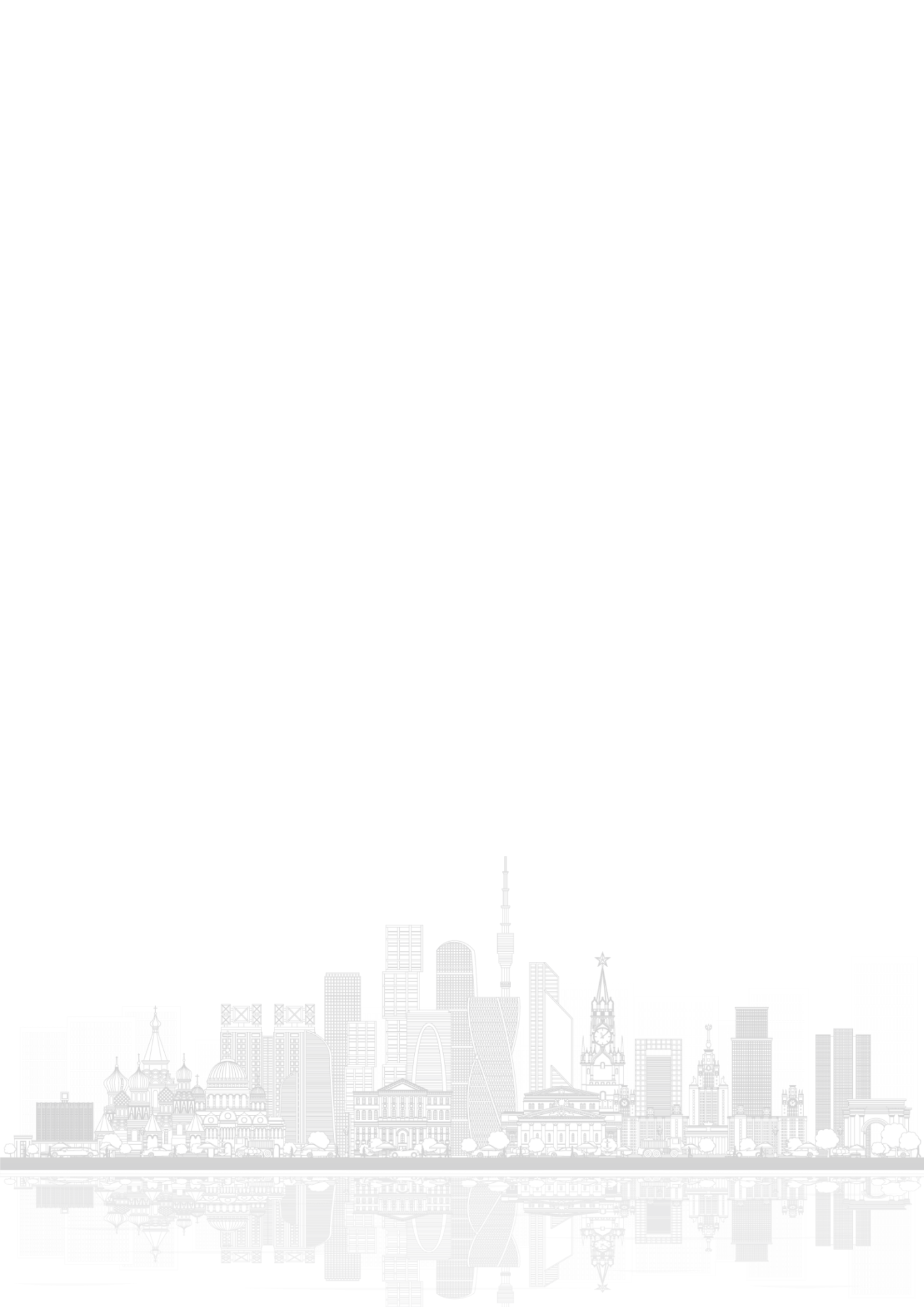 РАБОЧАЯ ПРОГРАММАУЧЕБНОГО ПРЕДМЕТА«ИСТОРИЯ»основное общее образование                                                         2022Тематическое планирование*Образовательная организация самостоятельно определяет количество часов, отведенное на освоение темы.Перечень рекомендованных контрольных работТемаИстория как наукаТемаИстория как наукаТемаИстория как наукаТемаИстория как наукаТемаИстория как наукаСодержание темыИстория как наукаСодержание темыИстория как наукаСодержание темыИстория как наукаСодержание темыИстория как наукаСодержание темыИстория как наукаПредметные и метапредметные (м) результатыПредметные и метапредметные (м) результатыПредметные и метапредметные (м) результатыПредметные и метапредметные (м) результатыЛичностные результатыНачальныйНачальныйПовышенныйВысокийЛичностные результаты1. Объяснять смысл понятий «исторический источник», «археология», «эра», «эпоха», «тысячелетие», «век» 1. Объяснять смысл понятий «исторический источник», «археология», «эра», «эпоха», «тысячелетие», «век» 1. Использовать понятия по теме «История как наука» при выполнении учебных заданий или решении практических задач 1. Использовать знание понятий по теме «История как наука» для понимания и анализа информации исторических текстов Сформировать навык выявления и связывания образов, способность формирования новых знаний, в том числе способность формулировать идеи, понятия, гипотезы об объектах и явлениях, в том числе ранее не известных, осознавать дефициты собственных знаний и компетентностей, планировать свое развитие при выполнении учебных заданий, связанных с исторической хронологией и типами исторических источниковУметь анализировать и выявлять взаимосвязи природы, общества и экономики при изучении мировой историиУметь ориентироваться в деятельности на современную систему научных представлений об основных закономерностях развития человека, природы и общества, взаимосвязях человека с природной и социальной средой при изучении мировой истории2. Определять длительность и последовательность исторических событий, явлений, процессов, соотносить их с историческими периодами мировой истории 2. Определять длительность и последовательность исторических событий, явлений, процессов, соотносить их с историческими периодами мировой истории 2. Сравнивать между собой события мировой истории 2. Устанавливать взаимосвязь между событиями мировой истории Сформировать навык выявления и связывания образов, способность формирования новых знаний, в том числе способность формулировать идеи, понятия, гипотезы об объектах и явлениях, в том числе ранее не известных, осознавать дефициты собственных знаний и компетентностей, планировать свое развитие при выполнении учебных заданий, связанных с исторической хронологией и типами исторических источниковУметь анализировать и выявлять взаимосвязи природы, общества и экономики при изучении мировой историиУметь ориентироваться в деятельности на современную систему научных представлений об основных закономерностях развития человека, природы и общества, взаимосвязях человека с природной и социальной средой при изучении мировой истории3. Находить в учебных текстах и материалах информацию об исторических источниках разных типов, представленную в явном виде, и использовать её для выполнения учебных заданий по образцу 3. Находить в учебных текстах и материалах информацию об исторических источниках разных типов, представленную в явном виде, и использовать её для выполнения учебных заданий по образцу 3. Анализировать и использовать информацию из исторических источников для формирования собственной позиции по отношению к событиям мировой истории, аргументировать и защищать её (М)*3. Подбирать аргументы для подтверждения/опровержения различных точек зрения на события, процессы, явления мировой истории (М)Сформировать навык выявления и связывания образов, способность формирования новых знаний, в том числе способность формулировать идеи, понятия, гипотезы об объектах и явлениях, в том числе ранее не известных, осознавать дефициты собственных знаний и компетентностей, планировать свое развитие при выполнении учебных заданий, связанных с исторической хронологией и типами исторических источниковУметь анализировать и выявлять взаимосвязи природы, общества и экономики при изучении мировой историиУметь ориентироваться в деятельности на современную систему научных представлений об основных закономерностях развития человека, природы и общества, взаимосвязях человека с природной и социальной средой при изучении мировой истории4. Различать основные типы исторических источников и определять их особенности: письменные, вещественные, аудиовизуальные 4. Различать основные типы исторических источников и определять их особенности: письменные, вещественные, аудиовизуальные 4. Проводить атрибуцию предоставленных учителем исторических источников, характеризующих события мировой истории 4. Осуществлять поиск и проводить атрибуцию (неадаптированных) исторических источников, характеризующих события мировой истории Сформировать навык выявления и связывания образов, способность формирования новых знаний, в том числе способность формулировать идеи, понятия, гипотезы об объектах и явлениях, в том числе ранее не известных, осознавать дефициты собственных знаний и компетентностей, планировать свое развитие при выполнении учебных заданий, связанных с исторической хронологией и типами исторических источниковУметь анализировать и выявлять взаимосвязи природы, общества и экономики при изучении мировой историиУметь ориентироваться в деятельности на современную систему научных представлений об основных закономерностях развития человека, природы и общества, взаимосвязях человека с природной и социальной средой при изучении мировой истории* (М) – метапредметные результаты. Курсивом выделены универсальные учебные действия* (М) – метапредметные результаты. Курсивом выделены универсальные учебные действия* (М) – метапредметные результаты. Курсивом выделены универсальные учебные действия* (М) – метапредметные результаты. Курсивом выделены универсальные учебные действия* (М) – метапредметные результаты. Курсивом выделены универсальные учебные действияСоциокультурные и научно-технические ресурсы города, страныГосударственный исторический музей https://shm.ru/Палеонтологический музей https://www.paleo.ru/museum/Музей археологии Москвы https://mosmuseum.ru/association/archeology/contacts/Российский этнографический музей https://ethnomuseum.ru/Государственный исторический музей https://shm.ru/Палеонтологический музей https://www.paleo.ru/museum/Музей археологии Москвы https://mosmuseum.ru/association/archeology/contacts/Российский этнографический музей https://ethnomuseum.ru/Государственный исторический музей https://shm.ru/Палеонтологический музей https://www.paleo.ru/museum/Музей археологии Москвы https://mosmuseum.ru/association/archeology/contacts/Российский этнографический музей https://ethnomuseum.ru/Государственный исторический музей https://shm.ru/Палеонтологический музей https://www.paleo.ru/museum/Музей археологии Москвы https://mosmuseum.ru/association/archeology/contacts/Российский этнографический музей https://ethnomuseum.ru/Цифровые ресурсы МЭШСценарий темы «История как наука»: https://uchebnik.mos.ru/material_view/lesson_templates/2318440              ID 2318440Учебное пособие «История первобытного общества»: https://uchebnik.mos.ru/material_view/composed_documents/76714079              ID 76714079Сценарий урока «Вводный урок. Откуда мы знаем, как жили наши предки»: https://uchebnik.mos.ru/material_view/lesson_templates/1079921              ID 1079921Сценарий темы «История как наука»: https://uchebnik.mos.ru/material_view/lesson_templates/2318440              ID 2318440Учебное пособие «История первобытного общества»: https://uchebnik.mos.ru/material_view/composed_documents/76714079              ID 76714079Сценарий урока «Вводный урок. Откуда мы знаем, как жили наши предки»: https://uchebnik.mos.ru/material_view/lesson_templates/1079921              ID 1079921Сценарий темы «История как наука»: https://uchebnik.mos.ru/material_view/lesson_templates/2318440              ID 2318440Учебное пособие «История первобытного общества»: https://uchebnik.mos.ru/material_view/composed_documents/76714079              ID 76714079Сценарий урока «Вводный урок. Откуда мы знаем, как жили наши предки»: https://uchebnik.mos.ru/material_view/lesson_templates/1079921              ID 1079921Сценарий темы «История как наука»: https://uchebnik.mos.ru/material_view/lesson_templates/2318440              ID 2318440Учебное пособие «История первобытного общества»: https://uchebnik.mos.ru/material_view/composed_documents/76714079              ID 76714079Сценарий урока «Вводный урок. Откуда мы знаем, как жили наши предки»: https://uchebnik.mos.ru/material_view/lesson_templates/1079921              ID 1079921Оценочные процедурыРекомендуемые формы контроля: опрос, тест «История как наука», устный ответ, терминологический диктант (не менее 5 ключевых понятий темы)Рекомендуемые формы контроля: опрос, тест «История как наука», устный ответ, терминологический диктант (не менее 5 ключевых понятий темы)Рекомендуемые формы контроля: опрос, тест «История как наука», устный ответ, терминологический диктант (не менее 5 ключевых понятий темы)Рекомендуемые формы контроля: опрос, тест «История как наука», устный ответ, терминологический диктант (не менее 5 ключевых понятий темы)ТемаПервобытные собиратели и охотникиТемаПервобытные собиратели и охотникиТемаПервобытные собиратели и охотникиТемаПервобытные собиратели и охотникиТемаПервобытные собиратели и охотникиСодержание темыДревнейшие люди. Первобытность. Зарождение религии и искусства. Появление человека разумного.Содержание темыДревнейшие люди. Первобытность. Зарождение религии и искусства. Появление человека разумного.Содержание темыДревнейшие люди. Первобытность. Зарождение религии и искусства. Появление человека разумного.Содержание темыДревнейшие люди. Первобытность. Зарождение религии и искусства. Появление человека разумного.Содержание темыДревнейшие люди. Первобытность. Зарождение религии и искусства. Появление человека разумного.Предметные и метапредметные (м) результатыПредметные и метапредметные (м) результатыПредметные и метапредметные (м) результатыПредметные и метапредметные (м) результатыЛичностные результатыНачальныйНачальныйПовышенныйВысокийЛичностные результаты1. Объяснять смысл понятий «первобытный человек», «орудие труда», «охота», «собирательство», «религиозные верования», «идол», «молитва», «жертва», «обряд», «боги», «духи», «человек разумный», «рубило», «сородич», «родовая община» 1. Объяснять смысл понятий «первобытный человек», «орудие труда», «охота», «собирательство», «религиозные верования», «идол», «молитва», «жертва», «обряд», «боги», «духи», «человек разумный», «рубило», «сородич», «родовая община» 1. Использовать понятия по теме «Первобытные собиратели и охотники» при выполнении учебных заданий или решении практических задач 1. Использовать знание понятий по теме «Первобытные собиратели и охотники» для интерпретации информации источников по древнейшей истории человечества 1. Понимать роль различных социальных институтов в жизни древнего человека 2. Сформировать восприимчивость к разным видам искусства, традициям и творчеству первобытных людей, понимать эмоциональное воздействие искусства; осознавать важность художественной культуры как средства коммуникации и самовыражения при изучении культуры первобытных охотников и собирателей3. Сформировать навык выявления и связывания образов, способность формирования новых знаний, в том числе способность формулировать идеи, понятия, гипотезы об объектах и явлениях, в том числе ранее не известных, осознавать дефициты собственных знаний и компетентностей, планировать свое развитие при выполнении учебных заданий, связанных с изучением истории первобытного общества.4. Уметь анализировать и выявлять взаимосвязи природы, общества и экономики при изучении первобытного общества5. Уметь ориентироваться в деятельности на современную систему научных представлений об основных закономерностях развития человека, природы и общества, взаимосвязях человека с природной и социальной средой при изучении первобытного общества2. Соотносить с эпохой первобытности события и процессы: появление древнейших людей, зарождение искусства и религиозных верований, появление человека разумного, зарождение родовой общины, определять их длительность и последовательность 2. Соотносить с эпохой первобытности события и процессы: появление древнейших людей, зарождение искусства и религиозных верований, появление человека разумного, зарождение родовой общины, определять их длительность и последовательность 2. Синхронизировать и сравнивать события и процессы, происходившие в различных регионах в эпоху палеолита 2. Устанавливать взаимосвязь между событиями и процессами, происходившими в различных регионах в эпоху палеолита 1. Понимать роль различных социальных институтов в жизни древнего человека 2. Сформировать восприимчивость к разным видам искусства, традициям и творчеству первобытных людей, понимать эмоциональное воздействие искусства; осознавать важность художественной культуры как средства коммуникации и самовыражения при изучении культуры первобытных охотников и собирателей3. Сформировать навык выявления и связывания образов, способность формирования новых знаний, в том числе способность формулировать идеи, понятия, гипотезы об объектах и явлениях, в том числе ранее не известных, осознавать дефициты собственных знаний и компетентностей, планировать свое развитие при выполнении учебных заданий, связанных с изучением истории первобытного общества.4. Уметь анализировать и выявлять взаимосвязи природы, общества и экономики при изучении первобытного общества5. Уметь ориентироваться в деятельности на современную систему научных представлений об основных закономерностях развития человека, природы и общества, взаимосвязях человека с природной и социальной средой при изучении первобытного общества3. Извлекать информацию из учебного текста и на её основании делать выводы о событиях и процессах, связанных с древнейшей историей человечества 3. Извлекать информацию из учебного текста и на её основании делать выводы о событиях и процессах, связанных с древнейшей историей человечества 3. Делать выводы о событиях и процессах древнейшей истории человечества, о причинах и последствиях исторических событий, используя информацию из исторических источников и литературы 3. Выдвигать гипотезы о событиях, явлениях, процессах древнейшей истории человечества и осуществлять их проверку на основе дополнительной информации из исторических источников и литературы (М)1. Понимать роль различных социальных институтов в жизни древнего человека 2. Сформировать восприимчивость к разным видам искусства, традициям и творчеству первобытных людей, понимать эмоциональное воздействие искусства; осознавать важность художественной культуры как средства коммуникации и самовыражения при изучении культуры первобытных охотников и собирателей3. Сформировать навык выявления и связывания образов, способность формирования новых знаний, в том числе способность формулировать идеи, понятия, гипотезы об объектах и явлениях, в том числе ранее не известных, осознавать дефициты собственных знаний и компетентностей, планировать свое развитие при выполнении учебных заданий, связанных с изучением истории первобытного общества.4. Уметь анализировать и выявлять взаимосвязи природы, общества и экономики при изучении первобытного общества5. Уметь ориентироваться в деятельности на современную систему научных представлений об основных закономерностях развития человека, природы и общества, взаимосвязях человека с природной и социальной средой при изучении первобытного общества4. Находить в учебных материалах информацию о событиях и процессах, связанных с древнейшей историей человечества, представленную в явном виде, и использовать её для выполнения учебных заданий по образцу 4. Находить в учебных материалах информацию о событиях и процессах, связанных с древнейшей историей человечества, представленную в явном виде, и использовать её для выполнения учебных заданий по образцу 4. Анализировать и использовать информацию из источников и литературы для формирования собственной позиции по отношению к событиям и процессам древнейшей истории человечества, аргументировать и защищать её (М)*4. Подбирать аргументы для подтверждения/опровержения различных точек зрения на события, процессы, явления древнейшей истории человечества (М)1. Понимать роль различных социальных институтов в жизни древнего человека 2. Сформировать восприимчивость к разным видам искусства, традициям и творчеству первобытных людей, понимать эмоциональное воздействие искусства; осознавать важность художественной культуры как средства коммуникации и самовыражения при изучении культуры первобытных охотников и собирателей3. Сформировать навык выявления и связывания образов, способность формирования новых знаний, в том числе способность формулировать идеи, понятия, гипотезы об объектах и явлениях, в том числе ранее не известных, осознавать дефициты собственных знаний и компетентностей, планировать свое развитие при выполнении учебных заданий, связанных с изучением истории первобытного общества.4. Уметь анализировать и выявлять взаимосвязи природы, общества и экономики при изучении первобытного общества5. Уметь ориентироваться в деятельности на современную систему научных представлений об основных закономерностях развития человека, природы и общества, взаимосвязях человека с природной и социальной средой при изучении первобытного общества5. Распознавать по словесному описанию и показывать на исторической карте объекты,извлекать из исторической карты и её легенды информацию о расселении первобытных охотников и собирателей, представленную в явном виде 5. Распознавать по словесному описанию и показывать на исторической карте объекты,извлекать из исторической карты и её легенды информацию о расселении первобытных охотников и собирателей, представленную в явном виде 5. С помощью адаптированных исторических источников и учебных текстов выявлять взаимосвязь информации о событиях древнейшей истории человечества с данными исторической карты (М)5. Давать оценку событиям древнейшей истории человечества на основе анализа данных исторической карты с привлечением информации исторических источников и литературы (М)1. Понимать роль различных социальных институтов в жизни древнего человека 2. Сформировать восприимчивость к разным видам искусства, традициям и творчеству первобытных людей, понимать эмоциональное воздействие искусства; осознавать важность художественной культуры как средства коммуникации и самовыражения при изучении культуры первобытных охотников и собирателей3. Сформировать навык выявления и связывания образов, способность формирования новых знаний, в том числе способность формулировать идеи, понятия, гипотезы об объектах и явлениях, в том числе ранее не известных, осознавать дефициты собственных знаний и компетентностей, планировать свое развитие при выполнении учебных заданий, связанных с изучением истории первобытного общества.4. Уметь анализировать и выявлять взаимосвязи природы, общества и экономики при изучении первобытного общества5. Уметь ориентироваться в деятельности на современную систему научных представлений об основных закономерностях развития человека, природы и общества, взаимосвязях человека с природной и социальной средой при изучении первобытного общества6. Под руководством учителя осуществлять поиск фактов для подтверждения заданной точки зрения о событиях и процессах, связанных с историей первобытных охотников и собирателей (М)6. Под руководством учителя осуществлять поиск фактов для подтверждения заданной точки зрения о событиях и процессах, связанных с историей первобытных охотников и собирателей (М)6. Осуществлять поиск фактов для подтверждения или опровержения заданной точки зрения о событиях и процессах древнейшей истории человечества (М)6. Выявлять проблемы исследования древнейшей истории человечества, используя межпредметные связи, информацию исторических источников и литературы (М)1. Понимать роль различных социальных институтов в жизни древнего человека 2. Сформировать восприимчивость к разным видам искусства, традициям и творчеству первобытных людей, понимать эмоциональное воздействие искусства; осознавать важность художественной культуры как средства коммуникации и самовыражения при изучении культуры первобытных охотников и собирателей3. Сформировать навык выявления и связывания образов, способность формирования новых знаний, в том числе способность формулировать идеи, понятия, гипотезы об объектах и явлениях, в том числе ранее не известных, осознавать дефициты собственных знаний и компетентностей, планировать свое развитие при выполнении учебных заданий, связанных с изучением истории первобытного общества.4. Уметь анализировать и выявлять взаимосвязи природы, общества и экономики при изучении первобытного общества5. Уметь ориентироваться в деятельности на современную систему научных представлений об основных закономерностях развития человека, природы и общества, взаимосвязях человека с природной и социальной средой при изучении первобытного общества7. Различать основные типы исторических источников по истории первобытных охотников и собирателей: вещественные, визуальные 7. Различать основные типы исторических источников по истории первобытных охотников и собирателей: вещественные, визуальные 7. Проводить атрибуцию предоставленных учителем исторических источников, характеризующих события древнейшей истории человечества 7. Осуществлять поиск и проводить атрибуцию (неадаптированных) исторических источников, характеризующих события древнейшей истории человечества 1. Понимать роль различных социальных институтов в жизни древнего человека 2. Сформировать восприимчивость к разным видам искусства, традициям и творчеству первобытных людей, понимать эмоциональное воздействие искусства; осознавать важность художественной культуры как средства коммуникации и самовыражения при изучении культуры первобытных охотников и собирателей3. Сформировать навык выявления и связывания образов, способность формирования новых знаний, в том числе способность формулировать идеи, понятия, гипотезы об объектах и явлениях, в том числе ранее не известных, осознавать дефициты собственных знаний и компетентностей, планировать свое развитие при выполнении учебных заданий, связанных с изучением истории первобытного общества.4. Уметь анализировать и выявлять взаимосвязи природы, общества и экономики при изучении первобытного общества5. Уметь ориентироваться в деятельности на современную систему научных представлений об основных закономерностях развития человека, природы и общества, взаимосвязях человека с природной и социальной средой при изучении первобытного общества8. Использовать предложенную учителем информацию о событиях и процессах истории первобытных охотников и собирателей и представлять её в форме простого плана, таблицы, схемы (М)8. Использовать предложенную учителем информацию о событиях и процессах истории первобытных охотников и собирателей и представлять её в форме простого плана, таблицы, схемы (М)8. Использовать информацию из различных источников о событиях и процессах древнейшей истории человечества и представлять её в форме презентации, инфографики, сложного плана (М)8. Использовать полученные знания и умения для разработки и публичного представления по собственному замыслу проектно-исследовательских работ, посвященных событиям, процессам и явлениям древнейшей истории человечества (М)1. Понимать роль различных социальных институтов в жизни древнего человека 2. Сформировать восприимчивость к разным видам искусства, традициям и творчеству первобытных людей, понимать эмоциональное воздействие искусства; осознавать важность художественной культуры как средства коммуникации и самовыражения при изучении культуры первобытных охотников и собирателей3. Сформировать навык выявления и связывания образов, способность формирования новых знаний, в том числе способность формулировать идеи, понятия, гипотезы об объектах и явлениях, в том числе ранее не известных, осознавать дефициты собственных знаний и компетентностей, планировать свое развитие при выполнении учебных заданий, связанных с изучением истории первобытного общества.4. Уметь анализировать и выявлять взаимосвязи природы, общества и экономики при изучении первобытного общества5. Уметь ориентироваться в деятельности на современную систему научных представлений об основных закономерностях развития человека, природы и общества, взаимосвязях человека с природной и социальной средой при изучении первобытного общества* (М) – метапредметные результаты. Курсивом выделены универсальные учебные действия* (М) – метапредметные результаты. Курсивом выделены универсальные учебные действия* (М) – метапредметные результаты. Курсивом выделены универсальные учебные действия* (М) – метапредметные результаты. Курсивом выделены универсальные учебные действия* (М) – метапредметные результаты. Курсивом выделены универсальные учебные действияСоциокультурные и научно-технические ресурсы города, страныГосударственный исторический музей Залы 1–4 https://shm.ru/Палеонтологический музей https://www.paleo.ru/museum/Российский этнографический музей https://ethnomuseum.ru/Государственный дарвиновский музей http://www.darwinmuseum.ru/Государственный природный биосферный заповедник «Шульган Таш». Виртуальный тур «Капова пещера»https://shulgan-tash.ru/pano/kapova2/tour.htmlГосударственный исторический музей Залы 1–4 https://shm.ru/Палеонтологический музей https://www.paleo.ru/museum/Российский этнографический музей https://ethnomuseum.ru/Государственный дарвиновский музей http://www.darwinmuseum.ru/Государственный природный биосферный заповедник «Шульган Таш». Виртуальный тур «Капова пещера»https://shulgan-tash.ru/pano/kapova2/tour.htmlГосударственный исторический музей Залы 1–4 https://shm.ru/Палеонтологический музей https://www.paleo.ru/museum/Российский этнографический музей https://ethnomuseum.ru/Государственный дарвиновский музей http://www.darwinmuseum.ru/Государственный природный биосферный заповедник «Шульган Таш». Виртуальный тур «Капова пещера»https://shulgan-tash.ru/pano/kapova2/tour.htmlГосударственный исторический музей Залы 1–4 https://shm.ru/Палеонтологический музей https://www.paleo.ru/museum/Российский этнографический музей https://ethnomuseum.ru/Государственный дарвиновский музей http://www.darwinmuseum.ru/Государственный природный биосферный заповедник «Шульган Таш». Виртуальный тур «Капова пещера»https://shulgan-tash.ru/pano/kapova2/tour.htmlЦифровые ресурсы МЭШСценарий темы «Первобытные собиратели и охотники»: https://uchebnik.mos.ru/material_view/lesson_templates/2310265             ID 2310265Сценарий урока «Древнейшие люди»: https://uchebnik.mos.ru/material_view/lesson_templates/465914              ID 465914Сценарий темы «Первобытные собиратели и охотники»: https://uchebnik.mos.ru/material_view/lesson_templates/2310265             ID 2310265Сценарий урока «Древнейшие люди»: https://uchebnik.mos.ru/material_view/lesson_templates/465914              ID 465914Сценарий темы «Первобытные собиратели и охотники»: https://uchebnik.mos.ru/material_view/lesson_templates/2310265             ID 2310265Сценарий урока «Древнейшие люди»: https://uchebnik.mos.ru/material_view/lesson_templates/465914              ID 465914Сценарий темы «Первобытные собиратели и охотники»: https://uchebnik.mos.ru/material_view/lesson_templates/2310265             ID 2310265Сценарий урока «Древнейшие люди»: https://uchebnik.mos.ru/material_view/lesson_templates/465914              ID 465914Оценочные процедурыРекомендуемые формы контроля: работа с картой, опрос, доклад, исследовательская работа, проект (например, «Чем современный человек отличается от своих предков?», «Почему древние люди смогли приспособиться к жизни за пределами Африки?»), тест «Первобытные собиратели и охотники», устный ответ, терминологический диктант (не менее 5 ключевых понятий темы).Рекомендуемые формы контроля: работа с картой, опрос, доклад, исследовательская работа, проект (например, «Чем современный человек отличается от своих предков?», «Почему древние люди смогли приспособиться к жизни за пределами Африки?»), тест «Первобытные собиратели и охотники», устный ответ, терминологический диктант (не менее 5 ключевых понятий темы).Рекомендуемые формы контроля: работа с картой, опрос, доклад, исследовательская работа, проект (например, «Чем современный человек отличается от своих предков?», «Почему древние люди смогли приспособиться к жизни за пределами Африки?»), тест «Первобытные собиратели и охотники», устный ответ, терминологический диктант (не менее 5 ключевых понятий темы).Рекомендуемые формы контроля: работа с картой, опрос, доклад, исследовательская работа, проект (например, «Чем современный человек отличается от своих предков?», «Почему древние люди смогли приспособиться к жизни за пределами Африки?»), тест «Первобытные собиратели и охотники», устный ответ, терминологический диктант (не менее 5 ключевых понятий темы).Тема Первобытные земледельцы и скотоводыТема Первобытные земледельцы и скотоводыТема Первобытные земледельцы и скотоводыТема Первобытные земледельцы и скотоводыТема Первобытные земледельцы и скотоводыСодержание темыНеолитическая революция. Счет лет в истории. Понятие «Древний мир»Содержание темыНеолитическая революция. Счет лет в истории. Понятие «Древний мир»Содержание темыНеолитическая революция. Счет лет в истории. Понятие «Древний мир»Содержание темыНеолитическая революция. Счет лет в истории. Понятие «Древний мир»Содержание темыНеолитическая революция. Счет лет в истории. Понятие «Древний мир»Предметные и метапредметные (м) результатыПредметные и метапредметные (м) результатыПредметные и метапредметные (м) результатыПредметные и метапредметные (м) результатыЛичностные результатыНачальныйНачальныйПовышенныйВысокийЛичностные результаты1. Объяснять смысл понятий «земледелие», «скотоводство», «ремесло», «гончарный круг», «старейшина», «вождь», «племя», «знать», «век», «тысячелетие», «летоисчисление», «хронология»1. Объяснять смысл понятий «земледелие», «скотоводство», «ремесло», «гончарный круг», «старейшина», «вождь», «племя», «знать», «век», «тысячелетие», «летоисчисление», «хронология»1. Использовать понятия по теме «Первобытные земледельцы и скотоводы» при выполнении учебных заданий или решении практических задач1. Использовать знание понятий по теме «Первобытные земледельцы и скотоводы» для интерпретации информации источников по истории первобытных земледельцев и скотоводовПонимать роль различных социальных институтов в жизни первобытного земледельца или скотоводаСформировать восприимчивость к разным видам искусства, традициям и творчеству первобытных людей, понимать эмоциональное воздействие искусства; осознавать важность художественной культуры как средства коммуникации и самовыражения при изучении культуры первобытных земледельцев и скотоводовСформировать навык выявления и связывания образов, способность формирования новых знаний, в том числе способность формулировать идеи, понятия, гипотезы об объектах и явлениях, в том числе ранее не известных, осознавать дефициты собственных знаний и компетентностей, планировать свое развитие при выполнении учебных заданий, связанных с изучением истории первобытного общества.Уметь анализировать и выявлять взаимосвязи природы, общества и экономики при изучении первобытного обществаУметь ориентироваться в деятельности на современную систему научных представлений об основных закономерностях развития человека, природы и общества, взаимосвязях человека с природной и социальной средой при изучении первобытного общества2. Соотносить с эпохой неолита события и процессы: переход к производящему хозяйству, появление ремесла, появление социального неравенства, определять их длительность и последовательность2. Соотносить с эпохой неолита события и процессы: переход к производящему хозяйству, появление ремесла, появление социального неравенства, определять их длительность и последовательность2. Синхронизировать и сравнивать события и процессы эпохи неолита, происходившие в разных регионах2. Устанавливать взаимосвязь между событиями и процессами, происходившими в различных регионах в эпоху неолитаПонимать роль различных социальных институтов в жизни первобытного земледельца или скотоводаСформировать восприимчивость к разным видам искусства, традициям и творчеству первобытных людей, понимать эмоциональное воздействие искусства; осознавать важность художественной культуры как средства коммуникации и самовыражения при изучении культуры первобытных земледельцев и скотоводовСформировать навык выявления и связывания образов, способность формирования новых знаний, в том числе способность формулировать идеи, понятия, гипотезы об объектах и явлениях, в том числе ранее не известных, осознавать дефициты собственных знаний и компетентностей, планировать свое развитие при выполнении учебных заданий, связанных с изучением истории первобытного общества.Уметь анализировать и выявлять взаимосвязи природы, общества и экономики при изучении первобытного обществаУметь ориентироваться в деятельности на современную систему научных представлений об основных закономерностях развития человека, природы и общества, взаимосвязях человека с природной и социальной средой при изучении первобытного общества3. Извлекать информацию из учебного текста и на её основании делать выводы о событиях и процессах эпохи неолита3. Извлекать информацию из учебного текста и на её основании делать выводы о событиях и процессах эпохи неолита3. Делать выводы о событиях и процессах периода неолита, о причинах и последствиях исторических событий, используя информацию из исторических источников и литературы3. Выдвигать гипотезы о событиях, явлениях, процессах истории эпохи неолита и осуществлять их проверку путем привлечения дополнительной информации из исторических источников и литературы (М)Понимать роль различных социальных институтов в жизни первобытного земледельца или скотоводаСформировать восприимчивость к разным видам искусства, традициям и творчеству первобытных людей, понимать эмоциональное воздействие искусства; осознавать важность художественной культуры как средства коммуникации и самовыражения при изучении культуры первобытных земледельцев и скотоводовСформировать навык выявления и связывания образов, способность формирования новых знаний, в том числе способность формулировать идеи, понятия, гипотезы об объектах и явлениях, в том числе ранее не известных, осознавать дефициты собственных знаний и компетентностей, планировать свое развитие при выполнении учебных заданий, связанных с изучением истории первобытного общества.Уметь анализировать и выявлять взаимосвязи природы, общества и экономики при изучении первобытного обществаУметь ориентироваться в деятельности на современную систему научных представлений об основных закономерностях развития человека, природы и общества, взаимосвязях человека с природной и социальной средой при изучении первобытного общества4. Находить в учебных материалах информацию о событиях и процессах эпохи неолита, представленную в явном виде, и использовать её для выполнения учебных заданий по образцу4. Находить в учебных материалах информацию о событиях и процессах эпохи неолита, представленную в явном виде, и использовать её для выполнения учебных заданий по образцу4. Анализировать и использовать информацию из источников и литературы для формирования собственной позиции по отношению к событиям и процессам эпохи неолита, аргументировать и защищать её (М)*4. Подбирать аргументы для подтверждения/опровержения различных точек зрения на события, процессы, явления истории эпохи неолита (М)Понимать роль различных социальных институтов в жизни первобытного земледельца или скотоводаСформировать восприимчивость к разным видам искусства, традициям и творчеству первобытных людей, понимать эмоциональное воздействие искусства; осознавать важность художественной культуры как средства коммуникации и самовыражения при изучении культуры первобытных земледельцев и скотоводовСформировать навык выявления и связывания образов, способность формирования новых знаний, в том числе способность формулировать идеи, понятия, гипотезы об объектах и явлениях, в том числе ранее не известных, осознавать дефициты собственных знаний и компетентностей, планировать свое развитие при выполнении учебных заданий, связанных с изучением истории первобытного общества.Уметь анализировать и выявлять взаимосвязи природы, общества и экономики при изучении первобытного обществаУметь ориентироваться в деятельности на современную систему научных представлений об основных закономерностях развития человека, природы и общества, взаимосвязях человека с природной и социальной средой при изучении первобытного общества5. Распознавать по словесному описанию и показывать на исторической карте объекты,извлекать из исторической карты и её легенды информацию о развитии земледелия и скотоводства, представленную в явном виде5. Распознавать по словесному описанию и показывать на исторической карте объекты,извлекать из исторической карты и её легенды информацию о развитии земледелия и скотоводства, представленную в явном виде5. С помощью адаптированных исторических источников и учебных текстов выявлять взаимосвязь информации о событиях и процессах эпохи неолита с данными исторической карты (М)5. Давать оценку процессам эпохи неолита на основе анализа данных исторической карты с привлечением информации исторических источников и литературы (М)Понимать роль различных социальных институтов в жизни первобытного земледельца или скотоводаСформировать восприимчивость к разным видам искусства, традициям и творчеству первобытных людей, понимать эмоциональное воздействие искусства; осознавать важность художественной культуры как средства коммуникации и самовыражения при изучении культуры первобытных земледельцев и скотоводовСформировать навык выявления и связывания образов, способность формирования новых знаний, в том числе способность формулировать идеи, понятия, гипотезы об объектах и явлениях, в том числе ранее не известных, осознавать дефициты собственных знаний и компетентностей, планировать свое развитие при выполнении учебных заданий, связанных с изучением истории первобытного общества.Уметь анализировать и выявлять взаимосвязи природы, общества и экономики при изучении первобытного обществаУметь ориентироваться в деятельности на современную систему научных представлений об основных закономерностях развития человека, природы и общества, взаимосвязях человека с природной и социальной средой при изучении первобытного общества6. Под руководством учителя осуществлять поиск фактов для подтверждения заданной точки зрения о событиях и процессах эпохи неолита (М)6. Под руководством учителя осуществлять поиск фактов для подтверждения заданной точки зрения о событиях и процессах эпохи неолита (М)6. Осуществлять поиск фактов для подтверждения или опровержения заданной точки зрения о событиях и процессах, связанных с эпохой неолита (М)6. Выявлять проблемы исследования эпохи неолита, используя межпредметные связи, информацию исторических источников и литературы (М)Понимать роль различных социальных институтов в жизни первобытного земледельца или скотоводаСформировать восприимчивость к разным видам искусства, традициям и творчеству первобытных людей, понимать эмоциональное воздействие искусства; осознавать важность художественной культуры как средства коммуникации и самовыражения при изучении культуры первобытных земледельцев и скотоводовСформировать навык выявления и связывания образов, способность формирования новых знаний, в том числе способность формулировать идеи, понятия, гипотезы об объектах и явлениях, в том числе ранее не известных, осознавать дефициты собственных знаний и компетентностей, планировать свое развитие при выполнении учебных заданий, связанных с изучением истории первобытного общества.Уметь анализировать и выявлять взаимосвязи природы, общества и экономики при изучении первобытного обществаУметь ориентироваться в деятельности на современную систему научных представлений об основных закономерностях развития человека, природы и общества, взаимосвязях человека с природной и социальной средой при изучении первобытного общества7. Различать основные типы исторических источников по истории первобытных земледельцев и скотоводов: вещественные, визуальные7. Различать основные типы исторических источников по истории первобытных земледельцев и скотоводов: вещественные, визуальные7. Проводить атрибуцию предоставленных учителем исторических источников, характеризующих процессы истории первобытных земледельцев и скотоводов7. Осуществлять поиск и проводить атрибуцию (неадаптированных) исторических источников, характеризующих процессы истории первобытных земледельцев и скотоводовПонимать роль различных социальных институтов в жизни первобытного земледельца или скотоводаСформировать восприимчивость к разным видам искусства, традициям и творчеству первобытных людей, понимать эмоциональное воздействие искусства; осознавать важность художественной культуры как средства коммуникации и самовыражения при изучении культуры первобытных земледельцев и скотоводовСформировать навык выявления и связывания образов, способность формирования новых знаний, в том числе способность формулировать идеи, понятия, гипотезы об объектах и явлениях, в том числе ранее не известных, осознавать дефициты собственных знаний и компетентностей, планировать свое развитие при выполнении учебных заданий, связанных с изучением истории первобытного общества.Уметь анализировать и выявлять взаимосвязи природы, общества и экономики при изучении первобытного обществаУметь ориентироваться в деятельности на современную систему научных представлений об основных закономерностях развития человека, природы и общества, взаимосвязях человека с природной и социальной средой при изучении первобытного общества8. Использовать предложенную учителем информацию о событиях истории первобытных земледельцев и скотоводов, о достижениях культуры эпохи первобытных земледельцев и скотоводов и представлять её в форме простого плана, таблицы, схемы (М)8. Использовать предложенную учителем информацию о событиях истории первобытных земледельцев и скотоводов, о достижениях культуры эпохи первобытных земледельцев и скотоводов и представлять её в форме простого плана, таблицы, схемы (М)8. Использовать информацию из различных источников об исторических процессах эпохи неолита и представлять её в форме презентации, инфографики, сложного плана (М)8. Использовать полученные знания и умения для разработки и публичного представления по собственному замыслу проектно-исследовательских работ, посвященных событиям, процессам и явлениям истории первобытных земледельцев и скотоводов (М)Понимать роль различных социальных институтов в жизни первобытного земледельца или скотоводаСформировать восприимчивость к разным видам искусства, традициям и творчеству первобытных людей, понимать эмоциональное воздействие искусства; осознавать важность художественной культуры как средства коммуникации и самовыражения при изучении культуры первобытных земледельцев и скотоводовСформировать навык выявления и связывания образов, способность формирования новых знаний, в том числе способность формулировать идеи, понятия, гипотезы об объектах и явлениях, в том числе ранее не известных, осознавать дефициты собственных знаний и компетентностей, планировать свое развитие при выполнении учебных заданий, связанных с изучением истории первобытного общества.Уметь анализировать и выявлять взаимосвязи природы, общества и экономики при изучении первобытного обществаУметь ориентироваться в деятельности на современную систему научных представлений об основных закономерностях развития человека, природы и общества, взаимосвязях человека с природной и социальной средой при изучении первобытного общества* (М) – метапредметные результаты. Курсивом выделены универсальные учебные действия* (М) – метапредметные результаты. Курсивом выделены универсальные учебные действия* (М) – метапредметные результаты. Курсивом выделены универсальные учебные действия* (М) – метапредметные результаты. Курсивом выделены универсальные учебные действия* (М) – метапредметные результаты. Курсивом выделены универсальные учебные действияСоциокультурные и научно-технические ресурсы города, страныМузей Москвы https://mosmuseum.ru/exhibitions/p/osnovnaya-ekspozitsiya-2/Государственный исторический музей 1–4 https://shm.ru/Музей археологии Москвы https://mosmuseum.ru/association/archeology/Государственный Эрмитаж https://www.hermitagemuseum.org/wps/portal/hermitage/panorama?lng=ruРоссийский этнографический музей https://ethnomuseum.ru/kollekcii/virtualnye-tury/Музей Москвы https://mosmuseum.ru/exhibitions/p/osnovnaya-ekspozitsiya-2/Государственный исторический музей 1–4 https://shm.ru/Музей археологии Москвы https://mosmuseum.ru/association/archeology/Государственный Эрмитаж https://www.hermitagemuseum.org/wps/portal/hermitage/panorama?lng=ruРоссийский этнографический музей https://ethnomuseum.ru/kollekcii/virtualnye-tury/Музей Москвы https://mosmuseum.ru/exhibitions/p/osnovnaya-ekspozitsiya-2/Государственный исторический музей 1–4 https://shm.ru/Музей археологии Москвы https://mosmuseum.ru/association/archeology/Государственный Эрмитаж https://www.hermitagemuseum.org/wps/portal/hermitage/panorama?lng=ruРоссийский этнографический музей https://ethnomuseum.ru/kollekcii/virtualnye-tury/Музей Москвы https://mosmuseum.ru/exhibitions/p/osnovnaya-ekspozitsiya-2/Государственный исторический музей 1–4 https://shm.ru/Музей археологии Москвы https://mosmuseum.ru/association/archeology/Государственный Эрмитаж https://www.hermitagemuseum.org/wps/portal/hermitage/panorama?lng=ruРоссийский этнографический музей https://ethnomuseum.ru/kollekcii/virtualnye-tury/Цифровые ресурсы МЭШСценарий темы «Первобытные земледельцы и скотоводы»: https://uchebnik.mos.ru/material_view/lesson_templates/2318441               ID 2318441Сценарий урока «Возникновение земледелия и скотоводства»:  https://uchebnik.mos.ru/material_view/lesson_templates/1070147               ID 1070147Сценарий темы «Первобытные земледельцы и скотоводы»: https://uchebnik.mos.ru/material_view/lesson_templates/2318441               ID 2318441Сценарий урока «Возникновение земледелия и скотоводства»:  https://uchebnik.mos.ru/material_view/lesson_templates/1070147               ID 1070147Сценарий темы «Первобытные земледельцы и скотоводы»: https://uchebnik.mos.ru/material_view/lesson_templates/2318441               ID 2318441Сценарий урока «Возникновение земледелия и скотоводства»:  https://uchebnik.mos.ru/material_view/lesson_templates/1070147               ID 1070147Сценарий темы «Первобытные земледельцы и скотоводы»: https://uchebnik.mos.ru/material_view/lesson_templates/2318441               ID 2318441Сценарий урока «Возникновение земледелия и скотоводства»:  https://uchebnik.mos.ru/material_view/lesson_templates/1070147               ID 1070147Оценочные процедурыРекомендуемые формы контроля: работа с картой, опрос, доклад, исследовательская работа, проект (например, «Образ жизни людей в древней земледельческой общине», «Причины перехода древних людей к земледелию и скотоводству»), тест «Первобытные земледельцы и скотоводы», устный ответ, терминологический диктант (не менее 5 ключевых понятий темы).Рекомендуемые формы контроля: работа с картой, опрос, доклад, исследовательская работа, проект (например, «Образ жизни людей в древней земледельческой общине», «Причины перехода древних людей к земледелию и скотоводству»), тест «Первобытные земледельцы и скотоводы», устный ответ, терминологический диктант (не менее 5 ключевых понятий темы).Рекомендуемые формы контроля: работа с картой, опрос, доклад, исследовательская работа, проект (например, «Образ жизни людей в древней земледельческой общине», «Причины перехода древних людей к земледелию и скотоводству»), тест «Первобытные земледельцы и скотоводы», устный ответ, терминологический диктант (не менее 5 ключевых понятий темы).Рекомендуемые формы контроля: работа с картой, опрос, доклад, исследовательская работа, проект (например, «Образ жизни людей в древней земледельческой общине», «Причины перехода древних людей к земледелию и скотоводству»), тест «Первобытные земледельцы и скотоводы», устный ответ, терминологический диктант (не менее 5 ключевых понятий темы).ТемаДревний ЕгипетТемаДревний ЕгипетТемаДревний ЕгипетТемаДревний ЕгипетТемаДревний ЕгипетСодержание темыВоенные походы фараонов. Государство и общество Древнего Египта. Культура и искусство Древнего Египта. Религия древних египтян. Содержание темыВоенные походы фараонов. Государство и общество Древнего Египта. Культура и искусство Древнего Египта. Религия древних египтян. Содержание темыВоенные походы фараонов. Государство и общество Древнего Египта. Культура и искусство Древнего Египта. Религия древних египтян. Содержание темыВоенные походы фараонов. Государство и общество Древнего Египта. Культура и искусство Древнего Египта. Религия древних египтян. Содержание темыВоенные походы фараонов. Государство и общество Древнего Египта. Культура и искусство Древнего Египта. Религия древних египтян. Предметные и метапредметные (м) результатыПредметные и метапредметные (м) результатыПредметные и метапредметные (м) результатыПредметные и метапредметные (м) результатыЛичностные результатыНачальныйНачальныйПовышенныйВысокийЛичностные результаты1. Объяснять смысл понятий «государство», «царь», «пороги», «оазис», «дельта», «письменность», «папирус», «фараон», «вельможа», «бронза», «колесница», «пирамида», «сфинкс», «обелиск», «иероглиф», «храм», «жрец», «мумия», «саркофаг»1. Объяснять смысл понятий «государство», «царь», «пороги», «оазис», «дельта», «письменность», «папирус», «фараон», «вельможа», «бронза», «колесница», «пирамида», «сфинкс», «обелиск», «иероглиф», «храм», «жрец», «мумия», «саркофаг»1. Использовать понятия по теме «Древний Египет» при выполнении учебных заданий или решении практических задач1. Использовать знание понятий по теме «Древний Египет» для интерпретации информации источников по истории Древнего ЕгиптаПонимать роль различных социальных институтов в жизни человека - жителя Древнего ЕгиптаСформировать восприимчивость к разным видам искусства, традициям и творчеству своего и других народов, понимать эмоциональное воздействие искусства; осознавать важность художественной культуры как средства коммуникации и самовыражения при изучении особенностей культуры Древнего ЕгиптаПонимать ценности мирового искусства при изучении культуры и искусства Древнего ЕгиптаСформировать навык выявления и связывания образов, способность формирования новых знаний, в том числе способность формулировать идеи, понятия, гипотезы об объектах и явлениях, в том числе ранее не известных, осознавать дефициты собственных знаний и компетентностей, планировать свое развитие при выполнении учебных заданий, связанных с изучением истории Древнего ЕгиптаУметь анализировать и выявлять взаимосвязи природы, общества и экономики при изучении истории Древнего ЕгиптаУметь ориентироваться в деятельности на современную систему научных представлений об основных закономерностях развития человека, природы и общества, взаимосвязях человека с природной и социальной средой при изучении истории Древнего ЕгиптаОвладеть основными навыками исследовательской деятельности, сформировать установку на осмысление опыта, наблюдений, поступков исторических деятелей Древнего Египта2. Соотносить с эпохой Древнего мира события: образование первых государств на территории Египта, объединение царств Северного и Южного Египта, военные походы фараонов, определять их длительность и последовательность2. Соотносить с эпохой Древнего мира события: образование первых государств на территории Египта, объединение царств Северного и Южного Египта, военные походы фараонов, определять их длительность и последовательность2. Синхронизировать и сравнивать события истории Древнего Египта с событиями истории других стран Древнего Востока2. Устанавливать взаимосвязь между событиями истории Древнего Египта и других стран Древнего ВостокаПонимать роль различных социальных институтов в жизни человека - жителя Древнего ЕгиптаСформировать восприимчивость к разным видам искусства, традициям и творчеству своего и других народов, понимать эмоциональное воздействие искусства; осознавать важность художественной культуры как средства коммуникации и самовыражения при изучении особенностей культуры Древнего ЕгиптаПонимать ценности мирового искусства при изучении культуры и искусства Древнего ЕгиптаСформировать навык выявления и связывания образов, способность формирования новых знаний, в том числе способность формулировать идеи, понятия, гипотезы об объектах и явлениях, в том числе ранее не известных, осознавать дефициты собственных знаний и компетентностей, планировать свое развитие при выполнении учебных заданий, связанных с изучением истории Древнего ЕгиптаУметь анализировать и выявлять взаимосвязи природы, общества и экономики при изучении истории Древнего ЕгиптаУметь ориентироваться в деятельности на современную систему научных представлений об основных закономерностях развития человека, природы и общества, взаимосвязях человека с природной и социальной средой при изучении истории Древнего ЕгиптаОвладеть основными навыками исследовательской деятельности, сформировать установку на осмысление опыта, наблюдений, поступков исторических деятелей Древнего Египта3. Извлекать информацию из учебного текста и на её основании делать выводы о событиях, исторических деятелях, явлениях, процессах истории Древнего Египта3. Извлекать информацию из учебного текста и на её основании делать выводы о событиях, исторических деятелях, явлениях, процессах истории Древнего Египта3. Делать выводы о событиях, исторических деятелях, явлениях, процессах, связанных с историей Древнего Египта, о причинах и последствиях исторических событий, используя информацию из исторических источников и литературы3. Выдвигать гипотезы о событиях, явлениях, процессах истории Древнего Египта и осуществлять их проверку на основе дополнительной информации из исторических источников и литературы (М)Понимать роль различных социальных институтов в жизни человека - жителя Древнего ЕгиптаСформировать восприимчивость к разным видам искусства, традициям и творчеству своего и других народов, понимать эмоциональное воздействие искусства; осознавать важность художественной культуры как средства коммуникации и самовыражения при изучении особенностей культуры Древнего ЕгиптаПонимать ценности мирового искусства при изучении культуры и искусства Древнего ЕгиптаСформировать навык выявления и связывания образов, способность формирования новых знаний, в том числе способность формулировать идеи, понятия, гипотезы об объектах и явлениях, в том числе ранее не известных, осознавать дефициты собственных знаний и компетентностей, планировать свое развитие при выполнении учебных заданий, связанных с изучением истории Древнего ЕгиптаУметь анализировать и выявлять взаимосвязи природы, общества и экономики при изучении истории Древнего ЕгиптаУметь ориентироваться в деятельности на современную систему научных представлений об основных закономерностях развития человека, природы и общества, взаимосвязях человека с природной и социальной средой при изучении истории Древнего ЕгиптаОвладеть основными навыками исследовательской деятельности, сформировать установку на осмысление опыта, наблюдений, поступков исторических деятелей Древнего Египта4. Находить в учебных материалах информацию о событиях, процессах, явлениях истории Древнего Египта, достижениях культуры, представленную в явном виде, и использовать её для выполнения учебных заданий по образцу4. Находить в учебных материалах информацию о событиях, процессах, явлениях истории Древнего Египта, достижениях культуры, представленную в явном виде, и использовать её для выполнения учебных заданий по образцу4. Анализировать и использовать информацию из источников и литературы для формирования собственной позиции по отношению к событиям истории Древнего Египта, аргументировать и защищать её (М)*4. Подбирать аргументы для подтверждения/опровержения различных точек зрения на события, процессы, явления истории Древнего Египта (М)Понимать роль различных социальных институтов в жизни человека - жителя Древнего ЕгиптаСформировать восприимчивость к разным видам искусства, традициям и творчеству своего и других народов, понимать эмоциональное воздействие искусства; осознавать важность художественной культуры как средства коммуникации и самовыражения при изучении особенностей культуры Древнего ЕгиптаПонимать ценности мирового искусства при изучении культуры и искусства Древнего ЕгиптаСформировать навык выявления и связывания образов, способность формирования новых знаний, в том числе способность формулировать идеи, понятия, гипотезы об объектах и явлениях, в том числе ранее не известных, осознавать дефициты собственных знаний и компетентностей, планировать свое развитие при выполнении учебных заданий, связанных с изучением истории Древнего ЕгиптаУметь анализировать и выявлять взаимосвязи природы, общества и экономики при изучении истории Древнего ЕгиптаУметь ориентироваться в деятельности на современную систему научных представлений об основных закономерностях развития человека, природы и общества, взаимосвязях человека с природной и социальной средой при изучении истории Древнего ЕгиптаОвладеть основными навыками исследовательской деятельности, сформировать установку на осмысление опыта, наблюдений, поступков исторических деятелей Древнего Египта5. Описывать по предложенному плану деятельность исторических личностей: Хеопса, Тутмоса, Эхнатона5. Описывать по предложенному плану деятельность исторических личностей: Хеопса, Тутмоса, Эхнатона5. Давать оценку деятельности исторических личностей: Хеопса, Тутмоса, Эхнатона по различным критериям (М)5. Сравнивать деятельность исторических личностей: Хеопса, Тутмоса, Эхнатона по нескольким критериям (М)Понимать роль различных социальных институтов в жизни человека - жителя Древнего ЕгиптаСформировать восприимчивость к разным видам искусства, традициям и творчеству своего и других народов, понимать эмоциональное воздействие искусства; осознавать важность художественной культуры как средства коммуникации и самовыражения при изучении особенностей культуры Древнего ЕгиптаПонимать ценности мирового искусства при изучении культуры и искусства Древнего ЕгиптаСформировать навык выявления и связывания образов, способность формирования новых знаний, в том числе способность формулировать идеи, понятия, гипотезы об объектах и явлениях, в том числе ранее не известных, осознавать дефициты собственных знаний и компетентностей, планировать свое развитие при выполнении учебных заданий, связанных с изучением истории Древнего ЕгиптаУметь анализировать и выявлять взаимосвязи природы, общества и экономики при изучении истории Древнего ЕгиптаУметь ориентироваться в деятельности на современную систему научных представлений об основных закономерностях развития человека, природы и общества, взаимосвязях человека с природной и социальной средой при изучении истории Древнего ЕгиптаОвладеть основными навыками исследовательской деятельности, сформировать установку на осмысление опыта, наблюдений, поступков исторических деятелей Древнего Египта6. Распознавать по словесному описанию и показывать на исторической карте объекты,извлекать из исторической карты и её легенды информацию о событиях истории Древнего Египта, представленную в явном виде6. Распознавать по словесному описанию и показывать на исторической карте объекты,извлекать из исторической карты и её легенды информацию о событиях истории Древнего Египта, представленную в явном виде6. С помощью адаптированных исторических источников и учебных текстов выявлять взаимосвязь информации о событиях истории Древнего Египта с данными исторической карты (М)6. Давать оценку событиям истории Древнего Египта на основе анализа данных исторической карты с привлечением информации исторических источников и литературы (М)Понимать роль различных социальных институтов в жизни человека - жителя Древнего ЕгиптаСформировать восприимчивость к разным видам искусства, традициям и творчеству своего и других народов, понимать эмоциональное воздействие искусства; осознавать важность художественной культуры как средства коммуникации и самовыражения при изучении особенностей культуры Древнего ЕгиптаПонимать ценности мирового искусства при изучении культуры и искусства Древнего ЕгиптаСформировать навык выявления и связывания образов, способность формирования новых знаний, в том числе способность формулировать идеи, понятия, гипотезы об объектах и явлениях, в том числе ранее не известных, осознавать дефициты собственных знаний и компетентностей, планировать свое развитие при выполнении учебных заданий, связанных с изучением истории Древнего ЕгиптаУметь анализировать и выявлять взаимосвязи природы, общества и экономики при изучении истории Древнего ЕгиптаУметь ориентироваться в деятельности на современную систему научных представлений об основных закономерностях развития человека, природы и общества, взаимосвязях человека с природной и социальной средой при изучении истории Древнего ЕгиптаОвладеть основными навыками исследовательской деятельности, сформировать установку на осмысление опыта, наблюдений, поступков исторических деятелей Древнего Египта7. Под руководством учителя осуществлять поиск фактов для подтверждения заданной точки зрения о событиях, связанных с историей Древнего Египта (М)7. Под руководством учителя осуществлять поиск фактов для подтверждения заданной точки зрения о событиях, связанных с историей Древнего Египта (М)7. Осуществлять поиск фактов для подтверждения или опровержения заданной точки зрения о событиях, связанных с историей Древнего Египта (М)7. Выявлять проблемы исследования истории Древнего Египта, используя межпредметные связи, информацию исторических источников и литературы (М)Понимать роль различных социальных институтов в жизни человека - жителя Древнего ЕгиптаСформировать восприимчивость к разным видам искусства, традициям и творчеству своего и других народов, понимать эмоциональное воздействие искусства; осознавать важность художественной культуры как средства коммуникации и самовыражения при изучении особенностей культуры Древнего ЕгиптаПонимать ценности мирового искусства при изучении культуры и искусства Древнего ЕгиптаСформировать навык выявления и связывания образов, способность формирования новых знаний, в том числе способность формулировать идеи, понятия, гипотезы об объектах и явлениях, в том числе ранее не известных, осознавать дефициты собственных знаний и компетентностей, планировать свое развитие при выполнении учебных заданий, связанных с изучением истории Древнего ЕгиптаУметь анализировать и выявлять взаимосвязи природы, общества и экономики при изучении истории Древнего ЕгиптаУметь ориентироваться в деятельности на современную систему научных представлений об основных закономерностях развития человека, природы и общества, взаимосвязях человека с природной и социальной средой при изучении истории Древнего ЕгиптаОвладеть основными навыками исследовательской деятельности, сформировать установку на осмысление опыта, наблюдений, поступков исторических деятелей Древнего Египта8. Различать основные типы исторических источников по истории Древнего Египта: письменные, вещественные, визуальные8. Различать основные типы исторических источников по истории Древнего Египта: письменные, вещественные, визуальные8. Проводить атрибуцию предоставленных учителем исторических источников, характеризующих события истории Древнего Египта8. Осуществлять поиск и проводить атрибуцию (неадаптированных) исторических источников, характеризующих события истории Древнего ЕгиптаПонимать роль различных социальных институтов в жизни человека - жителя Древнего ЕгиптаСформировать восприимчивость к разным видам искусства, традициям и творчеству своего и других народов, понимать эмоциональное воздействие искусства; осознавать важность художественной культуры как средства коммуникации и самовыражения при изучении особенностей культуры Древнего ЕгиптаПонимать ценности мирового искусства при изучении культуры и искусства Древнего ЕгиптаСформировать навык выявления и связывания образов, способность формирования новых знаний, в том числе способность формулировать идеи, понятия, гипотезы об объектах и явлениях, в том числе ранее не известных, осознавать дефициты собственных знаний и компетентностей, планировать свое развитие при выполнении учебных заданий, связанных с изучением истории Древнего ЕгиптаУметь анализировать и выявлять взаимосвязи природы, общества и экономики при изучении истории Древнего ЕгиптаУметь ориентироваться в деятельности на современную систему научных представлений об основных закономерностях развития человека, природы и общества, взаимосвязях человека с природной и социальной средой при изучении истории Древнего ЕгиптаОвладеть основными навыками исследовательской деятельности, сформировать установку на осмысление опыта, наблюдений, поступков исторических деятелей Древнего Египта9. Использовать предложенную учителем информацию о событиях истории Древнего Египта, достижениях культуры Древнего Египта и представлять её в форме простого плана, таблицы, схемы (М)9. Использовать предложенную учителем информацию о событиях истории Древнего Египта, достижениях культуры Древнего Египта и представлять её в форме простого плана, таблицы, схемы (М)9. Использовать информацию из различных источников о событиях истории Древнего Египта, о достижениях культуры Древнего Египта и представлять её в форме презентации, инфографики, сложного плана (М)9. Использовать полученные знания и умения для разработки и публичного представления по собственному замыслу проектно-исследовательских работ, посвященных событиям, процессам и явлениям истории Древнего Египта (М)Понимать роль различных социальных институтов в жизни человека - жителя Древнего ЕгиптаСформировать восприимчивость к разным видам искусства, традициям и творчеству своего и других народов, понимать эмоциональное воздействие искусства; осознавать важность художественной культуры как средства коммуникации и самовыражения при изучении особенностей культуры Древнего ЕгиптаПонимать ценности мирового искусства при изучении культуры и искусства Древнего ЕгиптаСформировать навык выявления и связывания образов, способность формирования новых знаний, в том числе способность формулировать идеи, понятия, гипотезы об объектах и явлениях, в том числе ранее не известных, осознавать дефициты собственных знаний и компетентностей, планировать свое развитие при выполнении учебных заданий, связанных с изучением истории Древнего ЕгиптаУметь анализировать и выявлять взаимосвязи природы, общества и экономики при изучении истории Древнего ЕгиптаУметь ориентироваться в деятельности на современную систему научных представлений об основных закономерностях развития человека, природы и общества, взаимосвязях человека с природной и социальной средой при изучении истории Древнего ЕгиптаОвладеть основными навыками исследовательской деятельности, сформировать установку на осмысление опыта, наблюдений, поступков исторических деятелей Древнего Египта* (М) – метапредметные результаты. Курсивом выделены универсальные учебные действия* (М) – метапредметные результаты. Курсивом выделены универсальные учебные действия* (М) – метапредметные результаты. Курсивом выделены универсальные учебные действия* (М) – метапредметные результаты. Курсивом выделены универсальные учебные действия* (М) – метапредметные результаты. Курсивом выделены универсальные учебные действияСоциокультурные и научно-технические ресурсы города, страныГосударственный музей изобразительных искусств им. А.С. Пушкина https://www.pushkinmuseum.art/media/virtual/index.php?lang=ruГосударственный Эрмитаж https://www.hermitagemuseum.org/wps/portal/hermitage/panorama?lng=ruВоронежский областной художественный музей им. И.Н. Крамского. Коллекция «Древнеегипетское искусство»https://mkram.ru/ru/category/collections/drevneegipetskoe-iskusstvo/Государственный музей изобразительных искусств им. А.С. Пушкина https://www.pushkinmuseum.art/media/virtual/index.php?lang=ruГосударственный Эрмитаж https://www.hermitagemuseum.org/wps/portal/hermitage/panorama?lng=ruВоронежский областной художественный музей им. И.Н. Крамского. Коллекция «Древнеегипетское искусство»https://mkram.ru/ru/category/collections/drevneegipetskoe-iskusstvo/Государственный музей изобразительных искусств им. А.С. Пушкина https://www.pushkinmuseum.art/media/virtual/index.php?lang=ruГосударственный Эрмитаж https://www.hermitagemuseum.org/wps/portal/hermitage/panorama?lng=ruВоронежский областной художественный музей им. И.Н. Крамского. Коллекция «Древнеегипетское искусство»https://mkram.ru/ru/category/collections/drevneegipetskoe-iskusstvo/Государственный музей изобразительных искусств им. А.С. Пушкина https://www.pushkinmuseum.art/media/virtual/index.php?lang=ruГосударственный Эрмитаж https://www.hermitagemuseum.org/wps/portal/hermitage/panorama?lng=ruВоронежский областной художественный музей им. И.Н. Крамского. Коллекция «Древнеегипетское искусство»https://mkram.ru/ru/category/collections/drevneegipetskoe-iskusstvo/Цифровые ресурсы МЭШСценарий темы «Древний Египет»: https://uchebnik.mos.ru/material_view/composed_documents/76710864              ID 76710864Учебное пособие «Древний Египет»: https://uchebnik.mos.ru/material_view/composed_documents/76710864              ID 76710864Сценарий темы «Древний Египет»: https://uchebnik.mos.ru/material_view/composed_documents/76710864              ID 76710864Учебное пособие «Древний Египет»: https://uchebnik.mos.ru/material_view/composed_documents/76710864              ID 76710864Сценарий темы «Древний Египет»: https://uchebnik.mos.ru/material_view/composed_documents/76710864              ID 76710864Учебное пособие «Древний Египет»: https://uchebnik.mos.ru/material_view/composed_documents/76710864              ID 76710864Сценарий темы «Древний Египет»: https://uchebnik.mos.ru/material_view/composed_documents/76710864              ID 76710864Учебное пособие «Древний Египет»: https://uchebnik.mos.ru/material_view/composed_documents/76710864              ID 76710864Оценочные процедурыРекомендуемые формы контроля: работа с картой, опрос, доклад, исследовательская работа, проект (например, «Мифы Древнего Египта», «Причины и последствия военных походов фараонов»), тест «Древний Египет», устный ответ, терминологический диктант (не менее 5 ключевых понятий темы).Рекомендуемые формы контроля: работа с картой, опрос, доклад, исследовательская работа, проект (например, «Мифы Древнего Египта», «Причины и последствия военных походов фараонов»), тест «Древний Египет», устный ответ, терминологический диктант (не менее 5 ключевых понятий темы).Рекомендуемые формы контроля: работа с картой, опрос, доклад, исследовательская работа, проект (например, «Мифы Древнего Египта», «Причины и последствия военных походов фараонов»), тест «Древний Египет», устный ответ, терминологический диктант (не менее 5 ключевых понятий темы).Рекомендуемые формы контроля: работа с картой, опрос, доклад, исследовательская работа, проект (например, «Мифы Древнего Египта», «Причины и последствия военных походов фараонов»), тест «Древний Египет», устный ответ, терминологический диктант (не менее 5 ключевых понятий темы).ТемаЗападная Азия в древностиТемаЗападная Азия в древностиТемаЗападная Азия в древностиТемаЗападная Азия в древностиТемаЗападная Азия в древностиСодержание темыАссирийское государство. Библейские сказания. Древняя Палестина. Древнееврейское царство. Древний Вавилон. Правление Хаммурапи. Древняя Месопотамия. Шумеро-Аккадский период. Нововавилонское царство. Персидская держава. Финикия.Содержание темыАссирийское государство. Библейские сказания. Древняя Палестина. Древнееврейское царство. Древний Вавилон. Правление Хаммурапи. Древняя Месопотамия. Шумеро-Аккадский период. Нововавилонское царство. Персидская держава. Финикия.Содержание темыАссирийское государство. Библейские сказания. Древняя Палестина. Древнееврейское царство. Древний Вавилон. Правление Хаммурапи. Древняя Месопотамия. Шумеро-Аккадский период. Нововавилонское царство. Персидская держава. Финикия.Содержание темыАссирийское государство. Библейские сказания. Древняя Палестина. Древнееврейское царство. Древний Вавилон. Правление Хаммурапи. Древняя Месопотамия. Шумеро-Аккадский период. Нововавилонское царство. Персидская держава. Финикия.Содержание темыАссирийское государство. Библейские сказания. Древняя Палестина. Древнееврейское царство. Древний Вавилон. Правление Хаммурапи. Древняя Месопотамия. Шумеро-Аккадский период. Нововавилонское царство. Персидская держава. Финикия.Предметные и метапредметные (м) результатыПредметные и метапредметные (м) результатыПредметные и метапредметные (м) результатыПредметные и метапредметные (м) результатыЛичностные результатыНачальныйНачальныйПовышенныйВысокийЛичностные результаты1. Объяснять смысл понятий «держава», «таран», «Библия», «завет», «иудаизм», «пророк», «ковчег», «ростовщик», «законы», «клинопись», «кочевники», «восточная деспотия», «колония», «шумеры», «филистимляне»1. Объяснять смысл понятий «держава», «таран», «Библия», «завет», «иудаизм», «пророк», «ковчег», «ростовщик», «законы», «клинопись», «кочевники», «восточная деспотия», «колония», «шумеры», «филистимляне»1. Использовать понятия по теме «Западная Азия в древности» при выполнении учебных заданий или решении практических задач1. Использовать знание понятий по теме «Западная Азия в древности» для интерпретации информации источников по истории Западной Азии в древности1. Понимать роль различных социальных институтов в жизни человека – жителя Западной Азии в древности2. Сформировать восприимчивость к разным видам искусства, традициям и творчеству своего и других народов, понимать эмоциональное воздействие искусства; осознавать важность художественной культуры как средства коммуникации и самовыражения при изучении особенностей культуры Западной Азии в древности3. Понимать ценности мирового искусства при изучении культуры и искусства Западной Азии в древности4. Сформировать навык выявления и связывания образов, способность формирования новых знаний, в том числе способность формулировать идеи, понятия, гипотезы об объектах и явлениях, в том числе ранее не известных, осознавать дефициты собственных знаний и компетентностей, планировать свое развитие при выполнении учебных заданий, связанных с изучением истории Западной Азии в древности5. Уметь анализировать и выявлять взаимосвязи природы, общества и экономики при изучении истории Западной Азии в древности6. Уметь ориентироваться в деятельности на современную систему научных представлений об основных закономерностях развития человека, природы и общества, взаимосвязях человека с природной и социальной средой при изучении истории Западной Азии в древности7. Овладеть основными навыками исследовательской деятельности, сформировать установку на осмысление опыта, наблюдений, поступков исторических деятелей Западной Азии в древности2. Соотносить с эпохой Древнего мира события: ассирийские завоевания, гибель Ассирийской державы, образование древнееврейского царства, строительство храма в Иерусалиме, издание законов Хаммурапи, появление первых городов и государств Двуречья, завоевания царя Кира, деятельность царя Дария I, основание Карфагена, определять их длительность и последовательность2. Соотносить с эпохой Древнего мира события: ассирийские завоевания, гибель Ассирийской державы, образование древнееврейского царства, строительство храма в Иерусалиме, издание законов Хаммурапи, появление первых городов и государств Двуречья, завоевания царя Кира, деятельность царя Дария I, основание Карфагена, определять их длительность и последовательность2. Синхронизировать и сравнивать события истории Западной Азии в древности с событиями истории Древнего Египта2. Устанавливать взаимосвязь между историческими событиями в различных государствах Западной Азии в древности1. Понимать роль различных социальных институтов в жизни человека – жителя Западной Азии в древности2. Сформировать восприимчивость к разным видам искусства, традициям и творчеству своего и других народов, понимать эмоциональное воздействие искусства; осознавать важность художественной культуры как средства коммуникации и самовыражения при изучении особенностей культуры Западной Азии в древности3. Понимать ценности мирового искусства при изучении культуры и искусства Западной Азии в древности4. Сформировать навык выявления и связывания образов, способность формирования новых знаний, в том числе способность формулировать идеи, понятия, гипотезы об объектах и явлениях, в том числе ранее не известных, осознавать дефициты собственных знаний и компетентностей, планировать свое развитие при выполнении учебных заданий, связанных с изучением истории Западной Азии в древности5. Уметь анализировать и выявлять взаимосвязи природы, общества и экономики при изучении истории Западной Азии в древности6. Уметь ориентироваться в деятельности на современную систему научных представлений об основных закономерностях развития человека, природы и общества, взаимосвязях человека с природной и социальной средой при изучении истории Западной Азии в древности7. Овладеть основными навыками исследовательской деятельности, сформировать установку на осмысление опыта, наблюдений, поступков исторических деятелей Западной Азии в древности3. Извлекать информацию из учебного текста и на её основании делать выводы о событиях, исторических деятелях, явлениях, процессах истории Западной Азии в древности3. Извлекать информацию из учебного текста и на её основании делать выводы о событиях, исторических деятелях, явлениях, процессах истории Западной Азии в древности3. Делать выводы о событиях, исторических деятелях, явлениях, процессах, связанных с историей Западной Азии в древности, о причинах и последствиях исторических событий, используя информацию из исторических источников и литературы3. Выдвигать гипотезы о событиях, явлениях, процессах истории Западной Азии в древности и осуществлять их проверку на основе дополнительной информации из исторических источников и литературы (М)1. Понимать роль различных социальных институтов в жизни человека – жителя Западной Азии в древности2. Сформировать восприимчивость к разным видам искусства, традициям и творчеству своего и других народов, понимать эмоциональное воздействие искусства; осознавать важность художественной культуры как средства коммуникации и самовыражения при изучении особенностей культуры Западной Азии в древности3. Понимать ценности мирового искусства при изучении культуры и искусства Западной Азии в древности4. Сформировать навык выявления и связывания образов, способность формирования новых знаний, в том числе способность формулировать идеи, понятия, гипотезы об объектах и явлениях, в том числе ранее не известных, осознавать дефициты собственных знаний и компетентностей, планировать свое развитие при выполнении учебных заданий, связанных с изучением истории Западной Азии в древности5. Уметь анализировать и выявлять взаимосвязи природы, общества и экономики при изучении истории Западной Азии в древности6. Уметь ориентироваться в деятельности на современную систему научных представлений об основных закономерностях развития человека, природы и общества, взаимосвязях человека с природной и социальной средой при изучении истории Западной Азии в древности7. Овладеть основными навыками исследовательской деятельности, сформировать установку на осмысление опыта, наблюдений, поступков исторических деятелей Западной Азии в древности4. Находить в учебных материалах информацию о событиях, процессах, явлениях истории Западной Азии в древности, достижениях культуры, представленную в явном виде, и использовать её для выполнения учебных заданий по образцу4. Находить в учебных материалах информацию о событиях, процессах, явлениях истории Западной Азии в древности, достижениях культуры, представленную в явном виде, и использовать её для выполнения учебных заданий по образцу4. Анализировать и использовать информацию из источников и литературы для формирования собственной позиции по отношению к событиям истории Западной Азии в древности, аргументировать и защищать её (М)*4. Подбирать аргументы для подтверждения/опровержения различных точек зрения на события, процессы, явления истории Западной Азии в древности (М)1. Понимать роль различных социальных институтов в жизни человека – жителя Западной Азии в древности2. Сформировать восприимчивость к разным видам искусства, традициям и творчеству своего и других народов, понимать эмоциональное воздействие искусства; осознавать важность художественной культуры как средства коммуникации и самовыражения при изучении особенностей культуры Западной Азии в древности3. Понимать ценности мирового искусства при изучении культуры и искусства Западной Азии в древности4. Сформировать навык выявления и связывания образов, способность формирования новых знаний, в том числе способность формулировать идеи, понятия, гипотезы об объектах и явлениях, в том числе ранее не известных, осознавать дефициты собственных знаний и компетентностей, планировать свое развитие при выполнении учебных заданий, связанных с изучением истории Западной Азии в древности5. Уметь анализировать и выявлять взаимосвязи природы, общества и экономики при изучении истории Западной Азии в древности6. Уметь ориентироваться в деятельности на современную систему научных представлений об основных закономерностях развития человека, природы и общества, взаимосвязях человека с природной и социальной средой при изучении истории Западной Азии в древности7. Овладеть основными навыками исследовательской деятельности, сформировать установку на осмысление опыта, наблюдений, поступков исторических деятелей Западной Азии в древности5. Описывать по предложенному плану деятельность исторических и легендарных личностей: Ашшурбанапала, Давида, Соломона, Хаммурапи, Кира, Дария I, Моисея, Иосифа5. Описывать по предложенному плану деятельность исторических и легендарных личностей: Ашшурбанапала, Давида, Соломона, Хаммурапи, Кира, Дария I, Моисея, Иосифа5. Давать оценку деятельности исторических и легендарных личностей: Ашшурбанапала, Давида, Соломона, Хаммурапи, Кира, Дария I, Моисея, Иосифа по различным критериям (М)5. Сравнивать деятельность исторических и легендарных личностей: Ашшурбанапала, Давида, Соломона, Хаммурапи, Кира, Дария I, Моисея, Иосифа по нескольким критериям (М)1. Понимать роль различных социальных институтов в жизни человека – жителя Западной Азии в древности2. Сформировать восприимчивость к разным видам искусства, традициям и творчеству своего и других народов, понимать эмоциональное воздействие искусства; осознавать важность художественной культуры как средства коммуникации и самовыражения при изучении особенностей культуры Западной Азии в древности3. Понимать ценности мирового искусства при изучении культуры и искусства Западной Азии в древности4. Сформировать навык выявления и связывания образов, способность формирования новых знаний, в том числе способность формулировать идеи, понятия, гипотезы об объектах и явлениях, в том числе ранее не известных, осознавать дефициты собственных знаний и компетентностей, планировать свое развитие при выполнении учебных заданий, связанных с изучением истории Западной Азии в древности5. Уметь анализировать и выявлять взаимосвязи природы, общества и экономики при изучении истории Западной Азии в древности6. Уметь ориентироваться в деятельности на современную систему научных представлений об основных закономерностях развития человека, природы и общества, взаимосвязях человека с природной и социальной средой при изучении истории Западной Азии в древности7. Овладеть основными навыками исследовательской деятельности, сформировать установку на осмысление опыта, наблюдений, поступков исторических деятелей Западной Азии в древности6. Распознавать по словесному описанию и показывать на исторической карте объекты,извлекать из исторической карты и её легенды информацию о событиях истории Западной Азии в древности, представленную в явном виде6. Распознавать по словесному описанию и показывать на исторической карте объекты,извлекать из исторической карты и её легенды информацию о событиях истории Западной Азии в древности, представленную в явном виде6. С помощью адаптированных исторических источников и учебных текстов выявлять взаимосвязь информации о событиях истории Западной Азии в древности с данными исторической карты (М)6. Давать оценку событиям истории Западной Азии в древности на основе анализа данных исторической карты с привлечением информации исторических источников и литературы (М)1. Понимать роль различных социальных институтов в жизни человека – жителя Западной Азии в древности2. Сформировать восприимчивость к разным видам искусства, традициям и творчеству своего и других народов, понимать эмоциональное воздействие искусства; осознавать важность художественной культуры как средства коммуникации и самовыражения при изучении особенностей культуры Западной Азии в древности3. Понимать ценности мирового искусства при изучении культуры и искусства Западной Азии в древности4. Сформировать навык выявления и связывания образов, способность формирования новых знаний, в том числе способность формулировать идеи, понятия, гипотезы об объектах и явлениях, в том числе ранее не известных, осознавать дефициты собственных знаний и компетентностей, планировать свое развитие при выполнении учебных заданий, связанных с изучением истории Западной Азии в древности5. Уметь анализировать и выявлять взаимосвязи природы, общества и экономики при изучении истории Западной Азии в древности6. Уметь ориентироваться в деятельности на современную систему научных представлений об основных закономерностях развития человека, природы и общества, взаимосвязях человека с природной и социальной средой при изучении истории Западной Азии в древности7. Овладеть основными навыками исследовательской деятельности, сформировать установку на осмысление опыта, наблюдений, поступков исторических деятелей Западной Азии в древности7. Под руководством учителя осуществлять поиск фактов для подтверждения заданной точки зрения о событиях, связанных с историей Западной Азии в древности (М)7. Под руководством учителя осуществлять поиск фактов для подтверждения заданной точки зрения о событиях, связанных с историей Западной Азии в древности (М)7. Осуществлять поиск фактов для подтверждения или опровержения заданной точки зрения о событиях, связанных с историей Западной Азии в древности (М)7. Выявлять проблемы исследования истории Западной Азии в древности, используя межпредметные связи, информацию исторических источников и литературы (М)1. Понимать роль различных социальных институтов в жизни человека – жителя Западной Азии в древности2. Сформировать восприимчивость к разным видам искусства, традициям и творчеству своего и других народов, понимать эмоциональное воздействие искусства; осознавать важность художественной культуры как средства коммуникации и самовыражения при изучении особенностей культуры Западной Азии в древности3. Понимать ценности мирового искусства при изучении культуры и искусства Западной Азии в древности4. Сформировать навык выявления и связывания образов, способность формирования новых знаний, в том числе способность формулировать идеи, понятия, гипотезы об объектах и явлениях, в том числе ранее не известных, осознавать дефициты собственных знаний и компетентностей, планировать свое развитие при выполнении учебных заданий, связанных с изучением истории Западной Азии в древности5. Уметь анализировать и выявлять взаимосвязи природы, общества и экономики при изучении истории Западной Азии в древности6. Уметь ориентироваться в деятельности на современную систему научных представлений об основных закономерностях развития человека, природы и общества, взаимосвязях человека с природной и социальной средой при изучении истории Западной Азии в древности7. Овладеть основными навыками исследовательской деятельности, сформировать установку на осмысление опыта, наблюдений, поступков исторических деятелей Западной Азии в древности8. Различать основные типы исторических источников по истории Западной Азии в древности: письменные, вещественные, визуальные8. Различать основные типы исторических источников по истории Западной Азии в древности: письменные, вещественные, визуальные8. Проводить атрибуцию предоставленных учителем исторических источников, характеризующих события истории Западной Азии в древности8. Осуществлять поиск и проводить атрибуцию (неадаптированных) исторических источников, характеризующих события истории Западной Азии в древности1. Понимать роль различных социальных институтов в жизни человека – жителя Западной Азии в древности2. Сформировать восприимчивость к разным видам искусства, традициям и творчеству своего и других народов, понимать эмоциональное воздействие искусства; осознавать важность художественной культуры как средства коммуникации и самовыражения при изучении особенностей культуры Западной Азии в древности3. Понимать ценности мирового искусства при изучении культуры и искусства Западной Азии в древности4. Сформировать навык выявления и связывания образов, способность формирования новых знаний, в том числе способность формулировать идеи, понятия, гипотезы об объектах и явлениях, в том числе ранее не известных, осознавать дефициты собственных знаний и компетентностей, планировать свое развитие при выполнении учебных заданий, связанных с изучением истории Западной Азии в древности5. Уметь анализировать и выявлять взаимосвязи природы, общества и экономики при изучении истории Западной Азии в древности6. Уметь ориентироваться в деятельности на современную систему научных представлений об основных закономерностях развития человека, природы и общества, взаимосвязях человека с природной и социальной средой при изучении истории Западной Азии в древности7. Овладеть основными навыками исследовательской деятельности, сформировать установку на осмысление опыта, наблюдений, поступков исторических деятелей Западной Азии в древности9. Использовать предложенную учителем информацию о событиях истории Западной Азии в древности, о достижениях культуры Западной Азии в древности и представлять её в форме простого плана, таблицы, схемы (М)9. Использовать предложенную учителем информацию о событиях истории Западной Азии в древности, о достижениях культуры Западной Азии в древности и представлять её в форме простого плана, таблицы, схемы (М)9. Использовать информацию из различных источников о событиях истории Западной Азии в древности, о достижениях культуры Западной Азии в древности и представлять её в форме презентации, инфографики, сложного плана (М)9. Использовать полученные знания и умения для разработки и публичного представления по собственному замыслу проектно-исследовательских работ, посвященных событиям, процессам и явлениям истории Западной Азии в древности (М)1. Понимать роль различных социальных институтов в жизни человека – жителя Западной Азии в древности2. Сформировать восприимчивость к разным видам искусства, традициям и творчеству своего и других народов, понимать эмоциональное воздействие искусства; осознавать важность художественной культуры как средства коммуникации и самовыражения при изучении особенностей культуры Западной Азии в древности3. Понимать ценности мирового искусства при изучении культуры и искусства Западной Азии в древности4. Сформировать навык выявления и связывания образов, способность формирования новых знаний, в том числе способность формулировать идеи, понятия, гипотезы об объектах и явлениях, в том числе ранее не известных, осознавать дефициты собственных знаний и компетентностей, планировать свое развитие при выполнении учебных заданий, связанных с изучением истории Западной Азии в древности5. Уметь анализировать и выявлять взаимосвязи природы, общества и экономики при изучении истории Западной Азии в древности6. Уметь ориентироваться в деятельности на современную систему научных представлений об основных закономерностях развития человека, природы и общества, взаимосвязях человека с природной и социальной средой при изучении истории Западной Азии в древности7. Овладеть основными навыками исследовательской деятельности, сформировать установку на осмысление опыта, наблюдений, поступков исторических деятелей Западной Азии в древности* (М) – метапредметные результаты. Курсивом выделены универсальные учебные действия* (М) – метапредметные результаты. Курсивом выделены универсальные учебные действия* (М) – метапредметные результаты. Курсивом выделены универсальные учебные действия* (М) – метапредметные результаты. Курсивом выделены универсальные учебные действия* (М) – метапредметные результаты. Курсивом выделены универсальные учебные действияСоциокультурные и научно-технические ресурсы города, страныГосударственный музей изобразительных искусств им. А. С. Пушкина https://www.pushkinmuseum.art/media/virtual/index.php?lang=ruГосударственный музей Востока https://www.orientmuseum.ru/Государственный Эрмитаж https://www.hermitagemuseum.org/wps/portal/hermitage/panorama?lng=ruГосударственный музей изобразительных искусств им. А. С. Пушкина https://www.pushkinmuseum.art/media/virtual/index.php?lang=ruГосударственный музей Востока https://www.orientmuseum.ru/Государственный Эрмитаж https://www.hermitagemuseum.org/wps/portal/hermitage/panorama?lng=ruГосударственный музей изобразительных искусств им. А. С. Пушкина https://www.pushkinmuseum.art/media/virtual/index.php?lang=ruГосударственный музей Востока https://www.orientmuseum.ru/Государственный Эрмитаж https://www.hermitagemuseum.org/wps/portal/hermitage/panorama?lng=ruГосударственный музей изобразительных искусств им. А. С. Пушкина https://www.pushkinmuseum.art/media/virtual/index.php?lang=ruГосударственный музей Востока https://www.orientmuseum.ru/Государственный Эрмитаж https://www.hermitagemuseum.org/wps/portal/hermitage/panorama?lng=ruЦифровые ресурсы МЭШСценарий темы «Западная Азия в древности»: https://uchebnik.mos.ru/material_view/lesson_templates/2335731             ID 2335731 Учебное пособие «Западная Азия в древности»: https://uchebnik.mos.ru/material_view/composed_documents/76711342             ID 76711342Сценарий темы «Западная Азия в древности»: https://uchebnik.mos.ru/material_view/lesson_templates/2335731             ID 2335731 Учебное пособие «Западная Азия в древности»: https://uchebnik.mos.ru/material_view/composed_documents/76711342             ID 76711342Сценарий темы «Западная Азия в древности»: https://uchebnik.mos.ru/material_view/lesson_templates/2335731             ID 2335731 Учебное пособие «Западная Азия в древности»: https://uchebnik.mos.ru/material_view/composed_documents/76711342             ID 76711342Сценарий темы «Западная Азия в древности»: https://uchebnik.mos.ru/material_view/lesson_templates/2335731             ID 2335731 Учебное пособие «Западная Азия в древности»: https://uchebnik.mos.ru/material_view/composed_documents/76711342             ID 76711342Оценочные процедурыРекомендуемые формы контроля: работа с картой, опрос, доклад, исследовательская работа, проект (например, «Законы Хаммурапи», «Последствия завоеваний ассирийских царей»), тест «Западная Азия в древности», устный ответ, терминологический диктант (не менее 5 ключевых понятий темы).Рекомендуемые формы контроля: работа с картой, опрос, доклад, исследовательская работа, проект (например, «Законы Хаммурапи», «Последствия завоеваний ассирийских царей»), тест «Западная Азия в древности», устный ответ, терминологический диктант (не менее 5 ключевых понятий темы).Рекомендуемые формы контроля: работа с картой, опрос, доклад, исследовательская работа, проект (например, «Законы Хаммурапи», «Последствия завоеваний ассирийских царей»), тест «Западная Азия в древности», устный ответ, терминологический диктант (не менее 5 ключевых понятий темы).Рекомендуемые формы контроля: работа с картой, опрос, доклад, исследовательская работа, проект (например, «Законы Хаммурапи», «Последствия завоеваний ассирийских царей»), тест «Западная Азия в древности», устный ответ, терминологический диктант (не менее 5 ключевых понятий темы).ТемаИндия и Китай в древностиТемаИндия и Китай в древностиТемаИндия и Китай в древностиТемаИндия и Китай в древностиТемаИндия и Китай в древностиСодержание темыДревний Китай. Правление Цинь Шихуанди. Древняя Индия. Индийские варны. Культура Древнего Китая. Учение Конфуция. Религия и культура Древней Индии. Учение Будды. Содержание темыДревний Китай. Правление Цинь Шихуанди. Древняя Индия. Индийские варны. Культура Древнего Китая. Учение Конфуция. Религия и культура Древней Индии. Учение Будды. Содержание темыДревний Китай. Правление Цинь Шихуанди. Древняя Индия. Индийские варны. Культура Древнего Китая. Учение Конфуция. Религия и культура Древней Индии. Учение Будды. Содержание темыДревний Китай. Правление Цинь Шихуанди. Древняя Индия. Индийские варны. Культура Древнего Китая. Учение Конфуция. Религия и культура Древней Индии. Учение Будды. Содержание темыДревний Китай. Правление Цинь Шихуанди. Древняя Индия. Индийские варны. Культура Древнего Китая. Учение Конфуция. Религия и культура Древней Индии. Учение Будды. Предметные и метапредметные (м) результатыПредметные и метапредметные (м) результатыПредметные и метапредметные (м) результатыПредметные и метапредметные (м) результатыЛичностные результатыНачальныйНачальныйПовышенныйВысокийЛичностные результаты1. Объяснять смысл понятий «джунгли», «хлопчатник», «брахманы», «каста», «неприкасаемые», «буддизм», «индуизм», «империя», «конфуцианство», «шёлк», «компас», «Великая китайская стена»1. Объяснять смысл понятий «джунгли», «хлопчатник», «брахманы», «каста», «неприкасаемые», «буддизм», «индуизм», «империя», «конфуцианство», «шёлк», «компас», «Великая китайская стена»1. Использовать понятия по теме «Индия и Китай в древности» при выполнении учебных заданий или решении практических задач1. Использовать знание понятий по теме «Индия и Китай в древности» для понимания и анализа информации исторических текстов по истории Индии и Китая в древностиПонимать роль различных социальных институтов в жизни человека - жителя Древней Индии или Древнего КитаяСформировать восприимчивость к разным видам искусства, традициям и творчеству своего и других народов, понимать эмоциональное воздействие искусства; осознавать важность художественной культуры как средства коммуникации и самовыражения при изучении особенностей культуры Древней Индии и Древнего КитаяПонимать ценности мирового искусства при изучении культуры и искусства Древней Индии и Древнего КитаяСформировать навык выявления и связывания образов, способность формирования новых знаний, в том числе способность формулировать идеи, понятия, гипотезы об объектах и явлениях, в том числе ранее не известных, осознавать дефициты собственных знаний и компетентностей, планировать свое развитие при выполнении учебных заданий, связанных с изучением истории Древней Индии и Древнего КитаяУметь анализировать и выявлять взаимосвязи природы, общества и экономики при изучении истории Древней Индии и Древнего КитаяУметь ориентироваться в деятельности на современную систему научных представлений об основных закономерностях развития человека, природы и общества, взаимосвязях человека с природной и социальной средой при изучении истории Древней Индии и Древнего КитаяОвладеть основными навыками исследовательской деятельности, сформировать установку на осмысление опыта, наблюдений, поступков исторических деятелей Древней Индии и Древнего Китая2. Соотносить с эпохой Древнего мира события: объединение Китая при Цинь Шихуанди, распад империи Цинь, возникновение конфуцианства, возникновение буддизма, возникновение державы Ашоки в Индии, определять их длительность и последовательность2. Соотносить с эпохой Древнего мира события: объединение Китая при Цинь Шихуанди, распад империи Цинь, возникновение конфуцианства, возникновение буддизма, возникновение державы Ашоки в Индии, определять их длительность и последовательность2. Синхронизировать и сравнивать события истории Индии и Китая в древности с событиями истории других стран Древнего Востока2. Устанавливать взаимосвязь между историческими событиями в различных государствах Древнего ВостокаПонимать роль различных социальных институтов в жизни человека - жителя Древней Индии или Древнего КитаяСформировать восприимчивость к разным видам искусства, традициям и творчеству своего и других народов, понимать эмоциональное воздействие искусства; осознавать важность художественной культуры как средства коммуникации и самовыражения при изучении особенностей культуры Древней Индии и Древнего КитаяПонимать ценности мирового искусства при изучении культуры и искусства Древней Индии и Древнего КитаяСформировать навык выявления и связывания образов, способность формирования новых знаний, в том числе способность формулировать идеи, понятия, гипотезы об объектах и явлениях, в том числе ранее не известных, осознавать дефициты собственных знаний и компетентностей, планировать свое развитие при выполнении учебных заданий, связанных с изучением истории Древней Индии и Древнего КитаяУметь анализировать и выявлять взаимосвязи природы, общества и экономики при изучении истории Древней Индии и Древнего КитаяУметь ориентироваться в деятельности на современную систему научных представлений об основных закономерностях развития человека, природы и общества, взаимосвязях человека с природной и социальной средой при изучении истории Древней Индии и Древнего КитаяОвладеть основными навыками исследовательской деятельности, сформировать установку на осмысление опыта, наблюдений, поступков исторических деятелей Древней Индии и Древнего Китая3. Извлекать информацию из учебного текста и на её основании делать выводы о событиях, исторических деятелях, явлениях, процессах истории Индии и Китая в древности3. Извлекать информацию из учебного текста и на её основании делать выводы о событиях, исторических деятелях, явлениях, процессах истории Индии и Китая в древности3. Делать выводы о событиях, исторических деятелях, явлениях, процессах, связанных с историей Индии и Китая в древности, о причинах и последствиях исторических событий, используя информацию из исторических источников и литературы3. Выдвигать гипотезы о событиях, явлениях, процессах истории Индии и Китая в древности и осуществлять их проверку на основе дополнительной информации из исторических источников и литературы (М)Понимать роль различных социальных институтов в жизни человека - жителя Древней Индии или Древнего КитаяСформировать восприимчивость к разным видам искусства, традициям и творчеству своего и других народов, понимать эмоциональное воздействие искусства; осознавать важность художественной культуры как средства коммуникации и самовыражения при изучении особенностей культуры Древней Индии и Древнего КитаяПонимать ценности мирового искусства при изучении культуры и искусства Древней Индии и Древнего КитаяСформировать навык выявления и связывания образов, способность формирования новых знаний, в том числе способность формулировать идеи, понятия, гипотезы об объектах и явлениях, в том числе ранее не известных, осознавать дефициты собственных знаний и компетентностей, планировать свое развитие при выполнении учебных заданий, связанных с изучением истории Древней Индии и Древнего КитаяУметь анализировать и выявлять взаимосвязи природы, общества и экономики при изучении истории Древней Индии и Древнего КитаяУметь ориентироваться в деятельности на современную систему научных представлений об основных закономерностях развития человека, природы и общества, взаимосвязях человека с природной и социальной средой при изучении истории Древней Индии и Древнего КитаяОвладеть основными навыками исследовательской деятельности, сформировать установку на осмысление опыта, наблюдений, поступков исторических деятелей Древней Индии и Древнего Китая4. Находить в учебных материалах информацию о событиях, процессах, явлениях истории Индии и Китая в древности, достижениях культуры, представленную в явном виде, и использовать её для выполнения учебных заданий по образцу4. Находить в учебных материалах информацию о событиях, процессах, явлениях истории Индии и Китая в древности, достижениях культуры, представленную в явном виде, и использовать её для выполнения учебных заданий по образцу4. Анализировать и использовать информацию из источников и литературы для формирования собственной позиции по отношению к событиям истории Индии и Китая в древности, аргументировать и защищать её (М)*4. Подбирать аргументы для подтверждения/опровержения различных точек зрения на события, процессы, явления истории Индии и Китая в древности (М)Понимать роль различных социальных институтов в жизни человека - жителя Древней Индии или Древнего КитаяСформировать восприимчивость к разным видам искусства, традициям и творчеству своего и других народов, понимать эмоциональное воздействие искусства; осознавать важность художественной культуры как средства коммуникации и самовыражения при изучении особенностей культуры Древней Индии и Древнего КитаяПонимать ценности мирового искусства при изучении культуры и искусства Древней Индии и Древнего КитаяСформировать навык выявления и связывания образов, способность формирования новых знаний, в том числе способность формулировать идеи, понятия, гипотезы об объектах и явлениях, в том числе ранее не известных, осознавать дефициты собственных знаний и компетентностей, планировать свое развитие при выполнении учебных заданий, связанных с изучением истории Древней Индии и Древнего КитаяУметь анализировать и выявлять взаимосвязи природы, общества и экономики при изучении истории Древней Индии и Древнего КитаяУметь ориентироваться в деятельности на современную систему научных представлений об основных закономерностях развития человека, природы и общества, взаимосвязях человека с природной и социальной средой при изучении истории Древней Индии и Древнего КитаяОвладеть основными навыками исследовательской деятельности, сформировать установку на осмысление опыта, наблюдений, поступков исторических деятелей Древней Индии и Древнего Китая5. Описывать по предложенному плану деятельность исторических личностей: Будды, Ашоки, Конфуция, Цинь Шихуанди5. Описывать по предложенному плану деятельность исторических личностей: Будды, Ашоки, Конфуция, Цинь Шихуанди5. Давать оценку деятельности исторических личностей: Будды, Ашоки, Конфуция, Цинь Шихуанди по различным критериям (М)5. Сравнивать деятельность исторических личностей: Будды, Ашоки, Конфуция, Цинь Шихуанди по нескольким критериям (М)Понимать роль различных социальных институтов в жизни человека - жителя Древней Индии или Древнего КитаяСформировать восприимчивость к разным видам искусства, традициям и творчеству своего и других народов, понимать эмоциональное воздействие искусства; осознавать важность художественной культуры как средства коммуникации и самовыражения при изучении особенностей культуры Древней Индии и Древнего КитаяПонимать ценности мирового искусства при изучении культуры и искусства Древней Индии и Древнего КитаяСформировать навык выявления и связывания образов, способность формирования новых знаний, в том числе способность формулировать идеи, понятия, гипотезы об объектах и явлениях, в том числе ранее не известных, осознавать дефициты собственных знаний и компетентностей, планировать свое развитие при выполнении учебных заданий, связанных с изучением истории Древней Индии и Древнего КитаяУметь анализировать и выявлять взаимосвязи природы, общества и экономики при изучении истории Древней Индии и Древнего КитаяУметь ориентироваться в деятельности на современную систему научных представлений об основных закономерностях развития человека, природы и общества, взаимосвязях человека с природной и социальной средой при изучении истории Древней Индии и Древнего КитаяОвладеть основными навыками исследовательской деятельности, сформировать установку на осмысление опыта, наблюдений, поступков исторических деятелей Древней Индии и Древнего Китая6. Распознавать по словесному описанию и показывать на исторической карте объекты,извлекать из исторической карты и её легенды информацию о событиях истории Индии и Китая в древности, представленную в явном виде6. Распознавать по словесному описанию и показывать на исторической карте объекты,извлекать из исторической карты и её легенды информацию о событиях истории Индии и Китая в древности, представленную в явном виде6. С помощью адаптированных исторических источников и учебных текстов выявлять взаимосвязь информации о событиях истории Индии и Китая в древности с данными исторической карты (М)6. Давать оценку событиям истории Индии и Китая в древности на основе анализа данных исторической карты с привлечением информации исторических источников и литературы (М)Понимать роль различных социальных институтов в жизни человека - жителя Древней Индии или Древнего КитаяСформировать восприимчивость к разным видам искусства, традициям и творчеству своего и других народов, понимать эмоциональное воздействие искусства; осознавать важность художественной культуры как средства коммуникации и самовыражения при изучении особенностей культуры Древней Индии и Древнего КитаяПонимать ценности мирового искусства при изучении культуры и искусства Древней Индии и Древнего КитаяСформировать навык выявления и связывания образов, способность формирования новых знаний, в том числе способность формулировать идеи, понятия, гипотезы об объектах и явлениях, в том числе ранее не известных, осознавать дефициты собственных знаний и компетентностей, планировать свое развитие при выполнении учебных заданий, связанных с изучением истории Древней Индии и Древнего КитаяУметь анализировать и выявлять взаимосвязи природы, общества и экономики при изучении истории Древней Индии и Древнего КитаяУметь ориентироваться в деятельности на современную систему научных представлений об основных закономерностях развития человека, природы и общества, взаимосвязях человека с природной и социальной средой при изучении истории Древней Индии и Древнего КитаяОвладеть основными навыками исследовательской деятельности, сформировать установку на осмысление опыта, наблюдений, поступков исторических деятелей Древней Индии и Древнего Китая7. Под руководством учителя осуществлять поиск фактов для подтверждения заданной точки зрения о событиях, связанных с историей Индии и Китая в древности (М)7. Под руководством учителя осуществлять поиск фактов для подтверждения заданной точки зрения о событиях, связанных с историей Индии и Китая в древности (М)7. Осуществлять поиск фактов для подтверждения или опровержения заданной точки зрения о событиях, связанных с историей Индии и Китая в древности (М)7. Выявлять проблемы исследования истории Индии и Китая в древности, используя межпредметные связи, информацию исторических источников и литературы (М)Понимать роль различных социальных институтов в жизни человека - жителя Древней Индии или Древнего КитаяСформировать восприимчивость к разным видам искусства, традициям и творчеству своего и других народов, понимать эмоциональное воздействие искусства; осознавать важность художественной культуры как средства коммуникации и самовыражения при изучении особенностей культуры Древней Индии и Древнего КитаяПонимать ценности мирового искусства при изучении культуры и искусства Древней Индии и Древнего КитаяСформировать навык выявления и связывания образов, способность формирования новых знаний, в том числе способность формулировать идеи, понятия, гипотезы об объектах и явлениях, в том числе ранее не известных, осознавать дефициты собственных знаний и компетентностей, планировать свое развитие при выполнении учебных заданий, связанных с изучением истории Древней Индии и Древнего КитаяУметь анализировать и выявлять взаимосвязи природы, общества и экономики при изучении истории Древней Индии и Древнего КитаяУметь ориентироваться в деятельности на современную систему научных представлений об основных закономерностях развития человека, природы и общества, взаимосвязях человека с природной и социальной средой при изучении истории Древней Индии и Древнего КитаяОвладеть основными навыками исследовательской деятельности, сформировать установку на осмысление опыта, наблюдений, поступков исторических деятелей Древней Индии и Древнего Китая8. Различать основные типы исторических источников по истории Индии и Китая в древности: письменные, вещественные, визуальные8. Различать основные типы исторических источников по истории Индии и Китая в древности: письменные, вещественные, визуальные8. Проводить атрибуцию предоставленных учителем исторических источников, характеризующих события истории Индии и Китая в древности8. Осуществлять поиск и проводить атрибуцию (неадаптированных) исторических источников, характеризующих события истории Индии и Китая в древностиПонимать роль различных социальных институтов в жизни человека - жителя Древней Индии или Древнего КитаяСформировать восприимчивость к разным видам искусства, традициям и творчеству своего и других народов, понимать эмоциональное воздействие искусства; осознавать важность художественной культуры как средства коммуникации и самовыражения при изучении особенностей культуры Древней Индии и Древнего КитаяПонимать ценности мирового искусства при изучении культуры и искусства Древней Индии и Древнего КитаяСформировать навык выявления и связывания образов, способность формирования новых знаний, в том числе способность формулировать идеи, понятия, гипотезы об объектах и явлениях, в том числе ранее не известных, осознавать дефициты собственных знаний и компетентностей, планировать свое развитие при выполнении учебных заданий, связанных с изучением истории Древней Индии и Древнего КитаяУметь анализировать и выявлять взаимосвязи природы, общества и экономики при изучении истории Древней Индии и Древнего КитаяУметь ориентироваться в деятельности на современную систему научных представлений об основных закономерностях развития человека, природы и общества, взаимосвязях человека с природной и социальной средой при изучении истории Древней Индии и Древнего КитаяОвладеть основными навыками исследовательской деятельности, сформировать установку на осмысление опыта, наблюдений, поступков исторических деятелей Древней Индии и Древнего Китая9. Использовать предложенную учителем информацию о событиях истории Индии и Китая в древности, о достижениях культуры Индии и Китая в древности и представлять её в форме простого плана, таблицы, схемы (М)9. Использовать предложенную учителем информацию о событиях истории Индии и Китая в древности, о достижениях культуры Индии и Китая в древности и представлять её в форме простого плана, таблицы, схемы (М)9. Использовать информацию из различных источников о событиях истории Индии и Китая в древности, о достижениях культуры Индии и Китая в древности и представлять её в форме презентации, инфографики, сложного плана (М)9. Использовать полученные знания и умения для разработки и публичного представления по собственному замыслу проектно-исследовательских работ, посвященных событиям, процессам и явлениям истории Индии и Китая в древности (М)Понимать роль различных социальных институтов в жизни человека - жителя Древней Индии или Древнего КитаяСформировать восприимчивость к разным видам искусства, традициям и творчеству своего и других народов, понимать эмоциональное воздействие искусства; осознавать важность художественной культуры как средства коммуникации и самовыражения при изучении особенностей культуры Древней Индии и Древнего КитаяПонимать ценности мирового искусства при изучении культуры и искусства Древней Индии и Древнего КитаяСформировать навык выявления и связывания образов, способность формирования новых знаний, в том числе способность формулировать идеи, понятия, гипотезы об объектах и явлениях, в том числе ранее не известных, осознавать дефициты собственных знаний и компетентностей, планировать свое развитие при выполнении учебных заданий, связанных с изучением истории Древней Индии и Древнего КитаяУметь анализировать и выявлять взаимосвязи природы, общества и экономики при изучении истории Древней Индии и Древнего КитаяУметь ориентироваться в деятельности на современную систему научных представлений об основных закономерностях развития человека, природы и общества, взаимосвязях человека с природной и социальной средой при изучении истории Древней Индии и Древнего КитаяОвладеть основными навыками исследовательской деятельности, сформировать установку на осмысление опыта, наблюдений, поступков исторических деятелей Древней Индии и Древнего Китая* (М) – метапредметные результаты. Курсивом выделены универсальные учебные действия* (М) – метапредметные результаты. Курсивом выделены универсальные учебные действия* (М) – метапредметные результаты. Курсивом выделены универсальные учебные действия* (М) – метапредметные результаты. Курсивом выделены универсальные учебные действия* (М) – метапредметные результаты. Курсивом выделены универсальные учебные действияСоциокультурные и научно-технические ресурсы города, страныГосударственный музей Востока https://www.orientmuseum.ru/Музей этнографии и антропологии им. Петра Великого https://www.kunstkamera.ru/Государственный Эрмитаж https://www.hermitagemuseum.org/wps/portal/hermitage/panorama?lng=ruГосударственный музей Востока https://www.orientmuseum.ru/Музей этнографии и антропологии им. Петра Великого https://www.kunstkamera.ru/Государственный Эрмитаж https://www.hermitagemuseum.org/wps/portal/hermitage/panorama?lng=ruГосударственный музей Востока https://www.orientmuseum.ru/Музей этнографии и антропологии им. Петра Великого https://www.kunstkamera.ru/Государственный Эрмитаж https://www.hermitagemuseum.org/wps/portal/hermitage/panorama?lng=ruГосударственный музей Востока https://www.orientmuseum.ru/Музей этнографии и антропологии им. Петра Великого https://www.kunstkamera.ru/Государственный Эрмитаж https://www.hermitagemuseum.org/wps/portal/hermitage/panorama?lng=ruЦифровые ресурсы МЭШСценарий темы «Индия и Китай в древности»: https://uchebnik.mos.ru/material_view/lesson_templates/2381217             ID 2381217Сценарий урока «Природа и люди Древней Индии»: https://uchebnik.mos.ru/material_view/lesson_templates/25671             ID 25671Сценарий урока «Первый властелин единого Китая»: https://uchebnik.mos.ru/material_view/lesson_templates/42600             ID 42600Сценарий темы «Индия и Китай в древности»: https://uchebnik.mos.ru/material_view/lesson_templates/2381217             ID 2381217Сценарий урока «Природа и люди Древней Индии»: https://uchebnik.mos.ru/material_view/lesson_templates/25671             ID 25671Сценарий урока «Первый властелин единого Китая»: https://uchebnik.mos.ru/material_view/lesson_templates/42600             ID 42600Сценарий темы «Индия и Китай в древности»: https://uchebnik.mos.ru/material_view/lesson_templates/2381217             ID 2381217Сценарий урока «Природа и люди Древней Индии»: https://uchebnik.mos.ru/material_view/lesson_templates/25671             ID 25671Сценарий урока «Первый властелин единого Китая»: https://uchebnik.mos.ru/material_view/lesson_templates/42600             ID 42600Сценарий темы «Индия и Китай в древности»: https://uchebnik.mos.ru/material_view/lesson_templates/2381217             ID 2381217Сценарий урока «Природа и люди Древней Индии»: https://uchebnik.mos.ru/material_view/lesson_templates/25671             ID 25671Сценарий урока «Первый властелин единого Китая»: https://uchebnik.mos.ru/material_view/lesson_templates/42600             ID 42600Оценочные процедурыКонтрольная работа по темам «История как наука», «Первобытные собиратели и охотники», «Первобытные земледельцы и скотоводы», «Древний Египет», «Западная Азия в древности», «Индия и Китай в древности».Рекомендуемые формы контроля: работа с картой, опрос, доклад, исследовательская работа, проект (например, «Боги Древней Индии», «Последствия объединения китайских царств первым императором в единое государство»), тест «Индия и Китай в древности», устный ответ, терминологический диктант (не менее 5 ключевых понятий темы).Контрольная работа по темам «История как наука», «Первобытные собиратели и охотники», «Первобытные земледельцы и скотоводы», «Древний Египет», «Западная Азия в древности», «Индия и Китай в древности».Рекомендуемые формы контроля: работа с картой, опрос, доклад, исследовательская работа, проект (например, «Боги Древней Индии», «Последствия объединения китайских царств первым императором в единое государство»), тест «Индия и Китай в древности», устный ответ, терминологический диктант (не менее 5 ключевых понятий темы).Контрольная работа по темам «История как наука», «Первобытные собиратели и охотники», «Первобытные земледельцы и скотоводы», «Древний Египет», «Западная Азия в древности», «Индия и Китай в древности».Рекомендуемые формы контроля: работа с картой, опрос, доклад, исследовательская работа, проект (например, «Боги Древней Индии», «Последствия объединения китайских царств первым императором в единое государство»), тест «Индия и Китай в древности», устный ответ, терминологический диктант (не менее 5 ключевых понятий темы).Контрольная работа по темам «История как наука», «Первобытные собиратели и охотники», «Первобытные земледельцы и скотоводы», «Древний Египет», «Западная Азия в древности», «Индия и Китай в древности».Рекомендуемые формы контроля: работа с картой, опрос, доклад, исследовательская работа, проект (например, «Боги Древней Индии», «Последствия объединения китайских царств первым императором в единое государство»), тест «Индия и Китай в древности», устный ответ, терминологический диктант (не менее 5 ключевых понятий темы).ТемаДревнейшая ГрецияТемаДревнейшая ГрецияТемаДревнейшая ГрецияТемаДревнейшая ГрецияТемаДревнейшая ГрецияСодержание темыБоги и герои Древней Греции. Мифы Древней Греции. Государства Ахейской Греции. Минойская цивилизация. Поэмы Гомеры «Илиада» и «Одиссея». Территория, природа и население Древней Греции. Троянская война.Содержание темыБоги и герои Древней Греции. Мифы Древней Греции. Государства Ахейской Греции. Минойская цивилизация. Поэмы Гомеры «Илиада» и «Одиссея». Территория, природа и население Древней Греции. Троянская война.Содержание темыБоги и герои Древней Греции. Мифы Древней Греции. Государства Ахейской Греции. Минойская цивилизация. Поэмы Гомеры «Илиада» и «Одиссея». Территория, природа и население Древней Греции. Троянская война.Содержание темыБоги и герои Древней Греции. Мифы Древней Греции. Государства Ахейской Греции. Минойская цивилизация. Поэмы Гомеры «Илиада» и «Одиссея». Территория, природа и население Древней Греции. Троянская война.Содержание темыБоги и герои Древней Греции. Мифы Древней Греции. Государства Ахейской Греции. Минойская цивилизация. Поэмы Гомеры «Илиада» и «Одиссея». Территория, природа и население Древней Греции. Троянская война.Предметные и метапредметные (м) результатыПредметные и метапредметные (м) результатыПредметные и метапредметные (м) результатыПредметные и метапредметные (м) результатыЛичностные результатыНачальныйНачальныйПовышенныйВысокийЛичностные результаты1. Объяснять смысл понятий «миф», «Троянская война», «ахейцы», «троянцы», «греки», «лабиринт»1. Объяснять смысл понятий «миф», «Троянская война», «ахейцы», «троянцы», «греки», «лабиринт»1. Использовать понятия по теме «Древнейшая Греция» при выполнении учебных заданий или решении практических задач1. Использовать знание понятий по теме «Древнейшая Греция» для понимания и анализа информации исторических текстов по истории Древней Греции бронзового века1. Понимать роль различных социальных институтов в жизни человека - жителя Древней Греции эпохи бронзового века2. Сформировать восприимчивость к разным видам искусства, традициям и творчеству своего и других народов, понимать эмоциональное воздействие искусства; осознавать важность художественной культуры как средства коммуникации и самовыражения при изучении особенностей культуры Древней Греции эпохи бронзового века3. Понимать ценности мирового искусства при изучении культуры и искусства Древней Греции эпохи бронзового века4. Сформировать навык выявления и связывания образов, способность формирования новых знаний, в том числе способность формулировать идеи, понятия, гипотезы об объектах и явлениях, в том числе ранее не известных, осознавать дефициты собственных знаний и компетентностей, планировать свое развитие при выполнении учебных заданий, связанных с изучением истории Древней Греции эпохи бронзового века5. Уметь анализировать и выявлять взаимосвязи природы, общества и экономики при изучении истории Древней Греции эпохи бронзового века6. Уметь ориентироваться в деятельности на современную систему научных представлений об основных закономерностях развития человека, природы и общества, взаимосвязях человека с природной и социальной средой при изучении истории Древней Греции эпохи бронзового века7. Овладеть основными навыками исследовательской деятельности, сформировать установку на осмысление опыта, наблюдений, поступков исторических деятелей Древней Греции эпохи бронзового века2. Соотносить с эпохой Древнего мира события: Троянская война, гибель государств Ахейской Греции, определять их длительность и последовательность2. Соотносить с эпохой Древнего мира события: Троянская война, гибель государств Ахейской Греции, определять их длительность и последовательность2. Синхронизировать и сравнивать события истории Древней Греции эпохи бронзового века с событиями истории Древнего Востока2. Устанавливать взаимосвязь между историческими событиями в различных государствах Древнейшей Греции, Древнего Востока во II — начале I тыс. до н. э.1. Понимать роль различных социальных институтов в жизни человека - жителя Древней Греции эпохи бронзового века2. Сформировать восприимчивость к разным видам искусства, традициям и творчеству своего и других народов, понимать эмоциональное воздействие искусства; осознавать важность художественной культуры как средства коммуникации и самовыражения при изучении особенностей культуры Древней Греции эпохи бронзового века3. Понимать ценности мирового искусства при изучении культуры и искусства Древней Греции эпохи бронзового века4. Сформировать навык выявления и связывания образов, способность формирования новых знаний, в том числе способность формулировать идеи, понятия, гипотезы об объектах и явлениях, в том числе ранее не известных, осознавать дефициты собственных знаний и компетентностей, планировать свое развитие при выполнении учебных заданий, связанных с изучением истории Древней Греции эпохи бронзового века5. Уметь анализировать и выявлять взаимосвязи природы, общества и экономики при изучении истории Древней Греции эпохи бронзового века6. Уметь ориентироваться в деятельности на современную систему научных представлений об основных закономерностях развития человека, природы и общества, взаимосвязях человека с природной и социальной средой при изучении истории Древней Греции эпохи бронзового века7. Овладеть основными навыками исследовательской деятельности, сформировать установку на осмысление опыта, наблюдений, поступков исторических деятелей Древней Греции эпохи бронзового века3. Извлекать информацию из учебного текста и на её основании делать выводы о событиях, исторических деятелях, явлениях, процессах истории Древней Греции эпохи бронзового века, о религии и мифах древних греков3. Извлекать информацию из учебного текста и на её основании делать выводы о событиях, исторических деятелях, явлениях, процессах истории Древней Греции эпохи бронзового века, о религии и мифах древних греков3. Делать выводы о событиях, исторических деятелях, явлениях, процессах, связанных с историей Древней Греции эпохи бронзового века, о причинах и последствиях исторических событий, используя информацию из исторических источников и литературы3. Выдвигать гипотезы о событиях, явлениях, процессах истории Древней Греции эпохи бронзового века и осуществлять их проверку на основе дополнительной информации из исторических источников и литературы (М)1. Понимать роль различных социальных институтов в жизни человека - жителя Древней Греции эпохи бронзового века2. Сформировать восприимчивость к разным видам искусства, традициям и творчеству своего и других народов, понимать эмоциональное воздействие искусства; осознавать важность художественной культуры как средства коммуникации и самовыражения при изучении особенностей культуры Древней Греции эпохи бронзового века3. Понимать ценности мирового искусства при изучении культуры и искусства Древней Греции эпохи бронзового века4. Сформировать навык выявления и связывания образов, способность формирования новых знаний, в том числе способность формулировать идеи, понятия, гипотезы об объектах и явлениях, в том числе ранее не известных, осознавать дефициты собственных знаний и компетентностей, планировать свое развитие при выполнении учебных заданий, связанных с изучением истории Древней Греции эпохи бронзового века5. Уметь анализировать и выявлять взаимосвязи природы, общества и экономики при изучении истории Древней Греции эпохи бронзового века6. Уметь ориентироваться в деятельности на современную систему научных представлений об основных закономерностях развития человека, природы и общества, взаимосвязях человека с природной и социальной средой при изучении истории Древней Греции эпохи бронзового века7. Овладеть основными навыками исследовательской деятельности, сформировать установку на осмысление опыта, наблюдений, поступков исторических деятелей Древней Греции эпохи бронзового века4. Находить в учебных материалах информацию о событиях, процессах, явлениях истории Древней Греции эпохи бронзового века, о религии и мифах древних греков, представленную в явном виде, и использовать её для выполнения учебных заданий по образцу4. Находить в учебных материалах информацию о событиях, процессах, явлениях истории Древней Греции эпохи бронзового века, о религии и мифах древних греков, представленную в явном виде, и использовать её для выполнения учебных заданий по образцу4. Анализировать и использовать информацию из источников и литературы для формирования собственной позиции по отношению к событиям истории Древней Греции эпохи бронзового века, аргументировать и защищать её (М)*4. Подбирать аргументы для подтверждения/опровержения различных точек зрения на события, процессы, явления истории Древней Греции эпохи бронзового века (М)1. Понимать роль различных социальных институтов в жизни человека - жителя Древней Греции эпохи бронзового века2. Сформировать восприимчивость к разным видам искусства, традициям и творчеству своего и других народов, понимать эмоциональное воздействие искусства; осознавать важность художественной культуры как средства коммуникации и самовыражения при изучении особенностей культуры Древней Греции эпохи бронзового века3. Понимать ценности мирового искусства при изучении культуры и искусства Древней Греции эпохи бронзового века4. Сформировать навык выявления и связывания образов, способность формирования новых знаний, в том числе способность формулировать идеи, понятия, гипотезы об объектах и явлениях, в том числе ранее не известных, осознавать дефициты собственных знаний и компетентностей, планировать свое развитие при выполнении учебных заданий, связанных с изучением истории Древней Греции эпохи бронзового века5. Уметь анализировать и выявлять взаимосвязи природы, общества и экономики при изучении истории Древней Греции эпохи бронзового века6. Уметь ориентироваться в деятельности на современную систему научных представлений об основных закономерностях развития человека, природы и общества, взаимосвязях человека с природной и социальной средой при изучении истории Древней Греции эпохи бронзового века7. Овладеть основными навыками исследовательской деятельности, сформировать установку на осмысление опыта, наблюдений, поступков исторических деятелей Древней Греции эпохи бронзового века5. Описывать по предложенному плану творчество Гомера, а также образы персонажей древнегреческой мифологии: Геракла, Ахиллеса, Гектора, Тесея, Агамемнона, Одиссея, Пенелопы5. Описывать по предложенному плану творчество Гомера, а также образы персонажей древнегреческой мифологии: Геракла, Ахиллеса, Гектора, Тесея, Агамемнона, Одиссея, Пенелопы5. Давать оценку деятельности мифологических персонажей: Геракла, Ахиллеса, Гектора, Тесея, Агамемнона, Одиссея, Пенелопы по различным критериям (М)5. Сравнивать деятельность мифологических персонажей: Геракла, Ахиллеса, Гектора, Тесея, Агамемнона, Одиссея, Пенелопы по нескольким критериям (М)1. Понимать роль различных социальных институтов в жизни человека - жителя Древней Греции эпохи бронзового века2. Сформировать восприимчивость к разным видам искусства, традициям и творчеству своего и других народов, понимать эмоциональное воздействие искусства; осознавать важность художественной культуры как средства коммуникации и самовыражения при изучении особенностей культуры Древней Греции эпохи бронзового века3. Понимать ценности мирового искусства при изучении культуры и искусства Древней Греции эпохи бронзового века4. Сформировать навык выявления и связывания образов, способность формирования новых знаний, в том числе способность формулировать идеи, понятия, гипотезы об объектах и явлениях, в том числе ранее не известных, осознавать дефициты собственных знаний и компетентностей, планировать свое развитие при выполнении учебных заданий, связанных с изучением истории Древней Греции эпохи бронзового века5. Уметь анализировать и выявлять взаимосвязи природы, общества и экономики при изучении истории Древней Греции эпохи бронзового века6. Уметь ориентироваться в деятельности на современную систему научных представлений об основных закономерностях развития человека, природы и общества, взаимосвязях человека с природной и социальной средой при изучении истории Древней Греции эпохи бронзового века7. Овладеть основными навыками исследовательской деятельности, сформировать установку на осмысление опыта, наблюдений, поступков исторических деятелей Древней Греции эпохи бронзового века6. Распознавать по словесному описанию и показывать на исторической карте объекты,извлекать из исторической карты и её легенды информацию о событиях истории Древней Греции эпохи бронзового века, представленную в явном виде6. Распознавать по словесному описанию и показывать на исторической карте объекты,извлекать из исторической карты и её легенды информацию о событиях истории Древней Греции эпохи бронзового века, представленную в явном виде6. С помощью адаптированных исторических источников и учебных текстов выявлять взаимосвязь информации о событиях истории Древней Греции эпохи бронзового века с данными исторической карты (М)6. Давать оценку событиям истории Древней Греции эпохи бронзового века на основе анализа данных исторической карты с привлечением информации исторических источников и литературы (М)1. Понимать роль различных социальных институтов в жизни человека - жителя Древней Греции эпохи бронзового века2. Сформировать восприимчивость к разным видам искусства, традициям и творчеству своего и других народов, понимать эмоциональное воздействие искусства; осознавать важность художественной культуры как средства коммуникации и самовыражения при изучении особенностей культуры Древней Греции эпохи бронзового века3. Понимать ценности мирового искусства при изучении культуры и искусства Древней Греции эпохи бронзового века4. Сформировать навык выявления и связывания образов, способность формирования новых знаний, в том числе способность формулировать идеи, понятия, гипотезы об объектах и явлениях, в том числе ранее не известных, осознавать дефициты собственных знаний и компетентностей, планировать свое развитие при выполнении учебных заданий, связанных с изучением истории Древней Греции эпохи бронзового века5. Уметь анализировать и выявлять взаимосвязи природы, общества и экономики при изучении истории Древней Греции эпохи бронзового века6. Уметь ориентироваться в деятельности на современную систему научных представлений об основных закономерностях развития человека, природы и общества, взаимосвязях человека с природной и социальной средой при изучении истории Древней Греции эпохи бронзового века7. Овладеть основными навыками исследовательской деятельности, сформировать установку на осмысление опыта, наблюдений, поступков исторических деятелей Древней Греции эпохи бронзового века7. Под руководством учителя осуществлять поиск фактов для подтверждения заданной точки зрения о событиях, связанных с историей Древней Греции эпохи бронзового века (М)7. Под руководством учителя осуществлять поиск фактов для подтверждения заданной точки зрения о событиях, связанных с историей Древней Греции эпохи бронзового века (М)7. Осуществлять поиск фактов для подтверждения или опровержения заданной точки зрения о событиях, связанных с историей Древней Греции эпохи бронзового века (М)7. Выявлять проблемы исследования истории Древней Греции эпохи бронзового века, используя межпредметные связи, информацию исторических источников и литературы (М)1. Понимать роль различных социальных институтов в жизни человека - жителя Древней Греции эпохи бронзового века2. Сформировать восприимчивость к разным видам искусства, традициям и творчеству своего и других народов, понимать эмоциональное воздействие искусства; осознавать важность художественной культуры как средства коммуникации и самовыражения при изучении особенностей культуры Древней Греции эпохи бронзового века3. Понимать ценности мирового искусства при изучении культуры и искусства Древней Греции эпохи бронзового века4. Сформировать навык выявления и связывания образов, способность формирования новых знаний, в том числе способность формулировать идеи, понятия, гипотезы об объектах и явлениях, в том числе ранее не известных, осознавать дефициты собственных знаний и компетентностей, планировать свое развитие при выполнении учебных заданий, связанных с изучением истории Древней Греции эпохи бронзового века5. Уметь анализировать и выявлять взаимосвязи природы, общества и экономики при изучении истории Древней Греции эпохи бронзового века6. Уметь ориентироваться в деятельности на современную систему научных представлений об основных закономерностях развития человека, природы и общества, взаимосвязях человека с природной и социальной средой при изучении истории Древней Греции эпохи бронзового века7. Овладеть основными навыками исследовательской деятельности, сформировать установку на осмысление опыта, наблюдений, поступков исторических деятелей Древней Греции эпохи бронзового века8. Различать основные типы исторических источников по истории Древнейшей Греции: письменные, вещественные, визуальные8. Различать основные типы исторических источников по истории Древнейшей Греции: письменные, вещественные, визуальные8. Проводить атрибуцию предоставленных учителем исторических источников, характеризующих события истории Древнейшей Греции8. Осуществлять поиск (неадаптированных) исторических источников, характеризующих события истории Древнейшей Греции, самостоятельно проводить их атрибуцию1. Понимать роль различных социальных институтов в жизни человека - жителя Древней Греции эпохи бронзового века2. Сформировать восприимчивость к разным видам искусства, традициям и творчеству своего и других народов, понимать эмоциональное воздействие искусства; осознавать важность художественной культуры как средства коммуникации и самовыражения при изучении особенностей культуры Древней Греции эпохи бронзового века3. Понимать ценности мирового искусства при изучении культуры и искусства Древней Греции эпохи бронзового века4. Сформировать навык выявления и связывания образов, способность формирования новых знаний, в том числе способность формулировать идеи, понятия, гипотезы об объектах и явлениях, в том числе ранее не известных, осознавать дефициты собственных знаний и компетентностей, планировать свое развитие при выполнении учебных заданий, связанных с изучением истории Древней Греции эпохи бронзового века5. Уметь анализировать и выявлять взаимосвязи природы, общества и экономики при изучении истории Древней Греции эпохи бронзового века6. Уметь ориентироваться в деятельности на современную систему научных представлений об основных закономерностях развития человека, природы и общества, взаимосвязях человека с природной и социальной средой при изучении истории Древней Греции эпохи бронзового века7. Овладеть основными навыками исследовательской деятельности, сформировать установку на осмысление опыта, наблюдений, поступков исторических деятелей Древней Греции эпохи бронзового века9. Использовать предложенную учителем информацию о событиях истории Древней Греции эпохи бронзового века, о религиозных представлениях древних греков и представлять её в форме простого плана, таблицы, схемы (М)9. Использовать предложенную учителем информацию о событиях истории Древней Греции эпохи бронзового века, о религиозных представлениях древних греков и представлять её в форме простого плана, таблицы, схемы (М)9. Использовать информацию из различных источников о событиях истории Древней Греции эпохи бронзового века, о религии древних греков и представлять её в форме презентации, инфографики, сложного плана (М)9. Использовать полученные знания и умения для разработки и публичного представления по собственному замыслу проектно-исследовательских работ, посвященных событиям, процессам и явлениям истории Древней Греции эпохи бронзового века (М)1. Понимать роль различных социальных институтов в жизни человека - жителя Древней Греции эпохи бронзового века2. Сформировать восприимчивость к разным видам искусства, традициям и творчеству своего и других народов, понимать эмоциональное воздействие искусства; осознавать важность художественной культуры как средства коммуникации и самовыражения при изучении особенностей культуры Древней Греции эпохи бронзового века3. Понимать ценности мирового искусства при изучении культуры и искусства Древней Греции эпохи бронзового века4. Сформировать навык выявления и связывания образов, способность формирования новых знаний, в том числе способность формулировать идеи, понятия, гипотезы об объектах и явлениях, в том числе ранее не известных, осознавать дефициты собственных знаний и компетентностей, планировать свое развитие при выполнении учебных заданий, связанных с изучением истории Древней Греции эпохи бронзового века5. Уметь анализировать и выявлять взаимосвязи природы, общества и экономики при изучении истории Древней Греции эпохи бронзового века6. Уметь ориентироваться в деятельности на современную систему научных представлений об основных закономерностях развития человека, природы и общества, взаимосвязях человека с природной и социальной средой при изучении истории Древней Греции эпохи бронзового века7. Овладеть основными навыками исследовательской деятельности, сформировать установку на осмысление опыта, наблюдений, поступков исторических деятелей Древней Греции эпохи бронзового века* (М) – метапредметные результаты. Курсивом выделены универсальные учебные действия* (М) – метапредметные результаты. Курсивом выделены универсальные учебные действия* (М) – метапредметные результаты. Курсивом выделены универсальные учебные действия* (М) – метапредметные результаты. Курсивом выделены универсальные учебные действия* (М) – метапредметные результаты. Курсивом выделены универсальные учебные действияСоциокультурные и научно-технические ресурсы города, страныГосударственный музей изобразительных искусств им. А. С. Пушкина https://www.pushkinmuseum.art/media/virtual/index.php?lang=ruГосударственный Эрмитаж https://www.hermitagemuseum.org/wps/portal/hermitage/panorama?lng=ruГосударственный музей изобразительных искусств им. А. С. Пушкина https://www.pushkinmuseum.art/media/virtual/index.php?lang=ruГосударственный Эрмитаж https://www.hermitagemuseum.org/wps/portal/hermitage/panorama?lng=ruГосударственный музей изобразительных искусств им. А. С. Пушкина https://www.pushkinmuseum.art/media/virtual/index.php?lang=ruГосударственный Эрмитаж https://www.hermitagemuseum.org/wps/portal/hermitage/panorama?lng=ruГосударственный музей изобразительных искусств им. А. С. Пушкина https://www.pushkinmuseum.art/media/virtual/index.php?lang=ruГосударственный Эрмитаж https://www.hermitagemuseum.org/wps/portal/hermitage/panorama?lng=ruЦифровые ресурсы МЭШСценарий темы «Древнейшая Греция»: https://uchebnik.mos.ru/material_view/lesson_templates/2312735             ID 2312735Сценарий урока «Греки и критяне»: https://uchebnik.mos.ru/material_view/lesson_templates/675893             ID 675893Сценарий урока «Микены и Троя»: https://uchebnik.mos.ru/material_view/lesson_templates/685852             ID 685852Сценарий темы «Древнейшая Греция»: https://uchebnik.mos.ru/material_view/lesson_templates/2312735             ID 2312735Сценарий урока «Греки и критяне»: https://uchebnik.mos.ru/material_view/lesson_templates/675893             ID 675893Сценарий урока «Микены и Троя»: https://uchebnik.mos.ru/material_view/lesson_templates/685852             ID 685852Сценарий темы «Древнейшая Греция»: https://uchebnik.mos.ru/material_view/lesson_templates/2312735             ID 2312735Сценарий урока «Греки и критяне»: https://uchebnik.mos.ru/material_view/lesson_templates/675893             ID 675893Сценарий урока «Микены и Троя»: https://uchebnik.mos.ru/material_view/lesson_templates/685852             ID 685852Сценарий темы «Древнейшая Греция»: https://uchebnik.mos.ru/material_view/lesson_templates/2312735             ID 2312735Сценарий урока «Греки и критяне»: https://uchebnik.mos.ru/material_view/lesson_templates/675893             ID 675893Сценарий урока «Микены и Троя»: https://uchebnik.mos.ru/material_view/lesson_templates/685852             ID 685852Оценочные процедурыРекомендуемые формы контроля: работа с картой, опрос, доклад, исследовательская работа, проект (например, «Гибель цивилизации Минойского Крита», «Была ли на самом деле Троянская война?»), тест «Греки и критяне», устный ответ, терминологический диктант (не менее 5 ключевых понятий темы).Рекомендуемые формы контроля: работа с картой, опрос, доклад, исследовательская работа, проект (например, «Гибель цивилизации Минойского Крита», «Была ли на самом деле Троянская война?»), тест «Греки и критяне», устный ответ, терминологический диктант (не менее 5 ключевых понятий темы).Рекомендуемые формы контроля: работа с картой, опрос, доклад, исследовательская работа, проект (например, «Гибель цивилизации Минойского Крита», «Была ли на самом деле Троянская война?»), тест «Греки и критяне», устный ответ, терминологический диктант (не менее 5 ключевых понятий темы).Рекомендуемые формы контроля: работа с картой, опрос, доклад, исследовательская работа, проект (например, «Гибель цивилизации Минойского Крита», «Была ли на самом деле Троянская война?»), тест «Греки и критяне», устный ответ, терминологический диктант (не менее 5 ключевых понятий темы).ТемаПолисы ГрецииТемаПолисы ГрецииТемаПолисы ГрецииТемаПолисы ГрецииТемаПолисы ГрецииСодержание темыГреческая колонизация. Древняя Спарта. Законы Ликурга. Зарождение демократии в Афинах. Реформы Клисфена. Реформы Солона. Олимпийские игры.Содержание темыГреческая колонизация. Древняя Спарта. Законы Ликурга. Зарождение демократии в Афинах. Реформы Клисфена. Реформы Солона. Олимпийские игры.Содержание темыГреческая колонизация. Древняя Спарта. Законы Ликурга. Зарождение демократии в Афинах. Реформы Клисфена. Реформы Солона. Олимпийские игры.Содержание темыГреческая колонизация. Древняя Спарта. Законы Ликурга. Зарождение демократии в Афинах. Реформы Клисфена. Реформы Солона. Олимпийские игры.Содержание темыГреческая колонизация. Древняя Спарта. Законы Ликурга. Зарождение демократии в Афинах. Реформы Клисфена. Реформы Солона. Олимпийские игры.Предметные и метапредметные (м) результатыПредметные и метапредметные (м) результатыПредметные и метапредметные (м) результатыПредметные и метапредметные (м) результатыЛичностные результатыНачальныйНачальныйПовышенныйВысокийЛичностные результаты1. Объяснять смысл понятий «полис», «колонии», «варвары», «атлет», «ипподром», «илоты», «демос», «ареопаг», «архонт», «демократия», «метрополия»1. Объяснять смысл понятий «полис», «колонии», «варвары», «атлет», «ипподром», «илоты», «демос», «ареопаг», «архонт», «демократия», «метрополия»1. Использовать понятия по теме «Полисы Греции» при выполнении учебных заданий или решении практических задач1. Использовать знание понятий по теме «Полисы Греции» для понимания и анализа информации исторических текстов по истории полисов Древней Греции1. Понимать роль различных социальных институтов в жизни человека - жителя полисов Древней Греции 2. Сформировать восприимчивость к разным видам искусства, традициям и творчеству своего и других народов, понимать эмоциональное воздействие искусства; осознавать важность художественной культуры как средства коммуникации и самовыражения при изучении особенностей культуры Древней Греции3. Сформировать навык выявления и связывания образов, способность формирования новых знаний, в том числе способность формулировать идеи, понятия, гипотезы об объектах и явлениях, в том числе ранее не известных, осознавать дефициты собственных знаний и компетентностей, планировать свое развитие при выполнении учебных заданий, связанных с изучением истории Древней Греции 4. Понимать ценности мирового искусства при изучении культуры и искусства полисов Древней Греции5. Уметь анализировать и выявлять взаимосвязи природы, общества и экономики при изучении истории Древней Греции 6. Уметь ориентироваться в деятельности на современную систему научных представлений об основных закономерностях развития человека, природы и общества, взаимосвязях человека с природной и социальной средой при изучении полисов Древней Греции7. Овладеть основными навыками исследовательской деятельности, сформировать установку на осмысление опыта, наблюдений, поступков исторических деятелей полисов Древней Греции2. Соотносить с эпохой Древнего мира события: основание греческих колоний на берегах Средиземного и Черного морей, начало Олимпийских игр, установление законов Ликурга, реформа Солона в Афинах, определять их длительность и последовательность2. Соотносить с эпохой Древнего мира события: основание греческих колоний на берегах Средиземного и Черного морей, начало Олимпийских игр, установление законов Ликурга, реформа Солона в Афинах, определять их длительность и последовательность2. Синхронизировать и сравнивать события истории полисов Древней Греции с событиями истории Древнего Востока2. Устанавливать взаимосвязь между историческими событиями в различных государствах Древней Греции, Древнего Востока1. Понимать роль различных социальных институтов в жизни человека - жителя полисов Древней Греции 2. Сформировать восприимчивость к разным видам искусства, традициям и творчеству своего и других народов, понимать эмоциональное воздействие искусства; осознавать важность художественной культуры как средства коммуникации и самовыражения при изучении особенностей культуры Древней Греции3. Сформировать навык выявления и связывания образов, способность формирования новых знаний, в том числе способность формулировать идеи, понятия, гипотезы об объектах и явлениях, в том числе ранее не известных, осознавать дефициты собственных знаний и компетентностей, планировать свое развитие при выполнении учебных заданий, связанных с изучением истории Древней Греции 4. Понимать ценности мирового искусства при изучении культуры и искусства полисов Древней Греции5. Уметь анализировать и выявлять взаимосвязи природы, общества и экономики при изучении истории Древней Греции 6. Уметь ориентироваться в деятельности на современную систему научных представлений об основных закономерностях развития человека, природы и общества, взаимосвязях человека с природной и социальной средой при изучении полисов Древней Греции7. Овладеть основными навыками исследовательской деятельности, сформировать установку на осмысление опыта, наблюдений, поступков исторических деятелей полисов Древней Греции3. Извлекать информацию из учебного текста и на её основании делать выводы о событиях, исторических деятелях, явлениях, процессах истории полисов Древней Греции3. Извлекать информацию из учебного текста и на её основании делать выводы о событиях, исторических деятелях, явлениях, процессах истории полисов Древней Греции3. Делать выводы о событиях, исторических деятелях, явлениях, процессах, связанных с историей полисов Древней Греции, о причинах и последствиях исторических событий, используя информацию из исторических источников и литературы3. Выдвигать гипотезы о событиях, явлениях, процессах истории полисов Древней Греции и осуществлять их проверку на основе дополнительной информации из исторических источников и литературы (М)1. Понимать роль различных социальных институтов в жизни человека - жителя полисов Древней Греции 2. Сформировать восприимчивость к разным видам искусства, традициям и творчеству своего и других народов, понимать эмоциональное воздействие искусства; осознавать важность художественной культуры как средства коммуникации и самовыражения при изучении особенностей культуры Древней Греции3. Сформировать навык выявления и связывания образов, способность формирования новых знаний, в том числе способность формулировать идеи, понятия, гипотезы об объектах и явлениях, в том числе ранее не известных, осознавать дефициты собственных знаний и компетентностей, планировать свое развитие при выполнении учебных заданий, связанных с изучением истории Древней Греции 4. Понимать ценности мирового искусства при изучении культуры и искусства полисов Древней Греции5. Уметь анализировать и выявлять взаимосвязи природы, общества и экономики при изучении истории Древней Греции 6. Уметь ориентироваться в деятельности на современную систему научных представлений об основных закономерностях развития человека, природы и общества, взаимосвязях человека с природной и социальной средой при изучении полисов Древней Греции7. Овладеть основными навыками исследовательской деятельности, сформировать установку на осмысление опыта, наблюдений, поступков исторических деятелей полисов Древней Греции4. Находить в учебных материалах информацию о событиях, процессах, явлениях истории полисов Древней Греции, представленную в явном виде, и использовать её для выполнения учебных заданий по образцу4. Находить в учебных материалах информацию о событиях, процессах, явлениях истории полисов Древней Греции, представленную в явном виде, и использовать её для выполнения учебных заданий по образцу4. Анализироватьи использовать информацию из источников и литературы для формирования собственной позиции по отношению к событиям истории полисов Древней Греции, аргументировать и защищать её (М)*4. Подбирать аргументы для подтверждения/опровержения различных точек зрения на события, процессы, явления истории полисов Древней Греции (М)1. Понимать роль различных социальных институтов в жизни человека - жителя полисов Древней Греции 2. Сформировать восприимчивость к разным видам искусства, традициям и творчеству своего и других народов, понимать эмоциональное воздействие искусства; осознавать важность художественной культуры как средства коммуникации и самовыражения при изучении особенностей культуры Древней Греции3. Сформировать навык выявления и связывания образов, способность формирования новых знаний, в том числе способность формулировать идеи, понятия, гипотезы об объектах и явлениях, в том числе ранее не известных, осознавать дефициты собственных знаний и компетентностей, планировать свое развитие при выполнении учебных заданий, связанных с изучением истории Древней Греции 4. Понимать ценности мирового искусства при изучении культуры и искусства полисов Древней Греции5. Уметь анализировать и выявлять взаимосвязи природы, общества и экономики при изучении истории Древней Греции 6. Уметь ориентироваться в деятельности на современную систему научных представлений об основных закономерностях развития человека, природы и общества, взаимосвязях человека с природной и социальной средой при изучении полисов Древней Греции7. Овладеть основными навыками исследовательской деятельности, сформировать установку на осмысление опыта, наблюдений, поступков исторических деятелей полисов Древней Греции5. Описывать по предложенному плану деятельность Солона5. Описывать по предложенному плану деятельность Солона5. Давать оценку деятельностиСолона (М)5. Сравнивать деятельность Солона и других деятелей истории Древней Греции по нескольким критериям (М)1. Понимать роль различных социальных институтов в жизни человека - жителя полисов Древней Греции 2. Сформировать восприимчивость к разным видам искусства, традициям и творчеству своего и других народов, понимать эмоциональное воздействие искусства; осознавать важность художественной культуры как средства коммуникации и самовыражения при изучении особенностей культуры Древней Греции3. Сформировать навык выявления и связывания образов, способность формирования новых знаний, в том числе способность формулировать идеи, понятия, гипотезы об объектах и явлениях, в том числе ранее не известных, осознавать дефициты собственных знаний и компетентностей, планировать свое развитие при выполнении учебных заданий, связанных с изучением истории Древней Греции 4. Понимать ценности мирового искусства при изучении культуры и искусства полисов Древней Греции5. Уметь анализировать и выявлять взаимосвязи природы, общества и экономики при изучении истории Древней Греции 6. Уметь ориентироваться в деятельности на современную систему научных представлений об основных закономерностях развития человека, природы и общества, взаимосвязях человека с природной и социальной средой при изучении полисов Древней Греции7. Овладеть основными навыками исследовательской деятельности, сформировать установку на осмысление опыта, наблюдений, поступков исторических деятелей полисов Древней Греции6. Распознавать по словесному описанию и показывать на исторической карте объекты,извлекать из исторической карты и её легенды информацию о событиях истории полисов Древней Греции, представленную в явном виде6. Распознавать по словесному описанию и показывать на исторической карте объекты,извлекать из исторической карты и её легенды информацию о событиях истории полисов Древней Греции, представленную в явном виде6. С помощью адаптированных исторических источников и учебных текстов выявлять взаимосвязь информации о событиях истории полисов Древней Греции с данными исторической карты (М)6. Давать оценку событиям истории полисов Древней Греции на основе анализа данныхисторической карты с привлечением информации исторических источников и литературы (М)1. Понимать роль различных социальных институтов в жизни человека - жителя полисов Древней Греции 2. Сформировать восприимчивость к разным видам искусства, традициям и творчеству своего и других народов, понимать эмоциональное воздействие искусства; осознавать важность художественной культуры как средства коммуникации и самовыражения при изучении особенностей культуры Древней Греции3. Сформировать навык выявления и связывания образов, способность формирования новых знаний, в том числе способность формулировать идеи, понятия, гипотезы об объектах и явлениях, в том числе ранее не известных, осознавать дефициты собственных знаний и компетентностей, планировать свое развитие при выполнении учебных заданий, связанных с изучением истории Древней Греции 4. Понимать ценности мирового искусства при изучении культуры и искусства полисов Древней Греции5. Уметь анализировать и выявлять взаимосвязи природы, общества и экономики при изучении истории Древней Греции 6. Уметь ориентироваться в деятельности на современную систему научных представлений об основных закономерностях развития человека, природы и общества, взаимосвязях человека с природной и социальной средой при изучении полисов Древней Греции7. Овладеть основными навыками исследовательской деятельности, сформировать установку на осмысление опыта, наблюдений, поступков исторических деятелей полисов Древней Греции7. Под руководством учителя осуществлять поиск фактов для подтверждения заданной точки зрения о событиях, связанных с историей полисов Древней Греции (М)7. Под руководством учителя осуществлять поиск фактов для подтверждения заданной точки зрения о событиях, связанных с историей полисов Древней Греции (М)7. Осуществлять поиск фактов для подтверждения или опровержения заданной точки зрения о событиях, связанных с историей полисов Древней Греции (М)7. Выявлять проблемы исследования истории полисов Древней Греции, используя межпредметные связи, информацию исторических источников и литературы (М)1. Понимать роль различных социальных институтов в жизни человека - жителя полисов Древней Греции 2. Сформировать восприимчивость к разным видам искусства, традициям и творчеству своего и других народов, понимать эмоциональное воздействие искусства; осознавать важность художественной культуры как средства коммуникации и самовыражения при изучении особенностей культуры Древней Греции3. Сформировать навык выявления и связывания образов, способность формирования новых знаний, в том числе способность формулировать идеи, понятия, гипотезы об объектах и явлениях, в том числе ранее не известных, осознавать дефициты собственных знаний и компетентностей, планировать свое развитие при выполнении учебных заданий, связанных с изучением истории Древней Греции 4. Понимать ценности мирового искусства при изучении культуры и искусства полисов Древней Греции5. Уметь анализировать и выявлять взаимосвязи природы, общества и экономики при изучении истории Древней Греции 6. Уметь ориентироваться в деятельности на современную систему научных представлений об основных закономерностях развития человека, природы и общества, взаимосвязях человека с природной и социальной средой при изучении полисов Древней Греции7. Овладеть основными навыками исследовательской деятельности, сформировать установку на осмысление опыта, наблюдений, поступков исторических деятелей полисов Древней Греции8. Различать основные типы исторических источников по истории полисов Древней Греции: письменные, вещественные, визуальные8. Различать основные типы исторических источников по истории полисов Древней Греции: письменные, вещественные, визуальные8. Проводить атрибуцию предоставленных учителем исторических источников, характеризующих события истории полисов Древней Греции8. Осуществлять поиск и проводить атрибуцию (неадаптированных) исторических источников, характеризующих события истории полисов Древней Греции1. Понимать роль различных социальных институтов в жизни человека - жителя полисов Древней Греции 2. Сформировать восприимчивость к разным видам искусства, традициям и творчеству своего и других народов, понимать эмоциональное воздействие искусства; осознавать важность художественной культуры как средства коммуникации и самовыражения при изучении особенностей культуры Древней Греции3. Сформировать навык выявления и связывания образов, способность формирования новых знаний, в том числе способность формулировать идеи, понятия, гипотезы об объектах и явлениях, в том числе ранее не известных, осознавать дефициты собственных знаний и компетентностей, планировать свое развитие при выполнении учебных заданий, связанных с изучением истории Древней Греции 4. Понимать ценности мирового искусства при изучении культуры и искусства полисов Древней Греции5. Уметь анализировать и выявлять взаимосвязи природы, общества и экономики при изучении истории Древней Греции 6. Уметь ориентироваться в деятельности на современную систему научных представлений об основных закономерностях развития человека, природы и общества, взаимосвязях человека с природной и социальной средой при изучении полисов Древней Греции7. Овладеть основными навыками исследовательской деятельности, сформировать установку на осмысление опыта, наблюдений, поступков исторических деятелей полисов Древней Греции9. Использовать предложенную учителем информацию о событиях истории полисов Древней Греции и представлять её в форме простого плана, таблицы, схемы (М)9. Использовать предложенную учителем информацию о событиях истории полисов Древней Греции и представлять её в форме простого плана, таблицы, схемы (М)9. Использовать информацию из различных источников о событиях истории полисов Древней Греции и представлять её в форме презентации, инфографики, сложного плана (М)9. Использовать полученные знания и умения для разработки и публичного представления по собственному замыслу проектно-исследовательских работ, посвященных событиям, процессам и явлениям истории полисов Древней Греции (М)1. Понимать роль различных социальных институтов в жизни человека - жителя полисов Древней Греции 2. Сформировать восприимчивость к разным видам искусства, традициям и творчеству своего и других народов, понимать эмоциональное воздействие искусства; осознавать важность художественной культуры как средства коммуникации и самовыражения при изучении особенностей культуры Древней Греции3. Сформировать навык выявления и связывания образов, способность формирования новых знаний, в том числе способность формулировать идеи, понятия, гипотезы об объектах и явлениях, в том числе ранее не известных, осознавать дефициты собственных знаний и компетентностей, планировать свое развитие при выполнении учебных заданий, связанных с изучением истории Древней Греции 4. Понимать ценности мирового искусства при изучении культуры и искусства полисов Древней Греции5. Уметь анализировать и выявлять взаимосвязи природы, общества и экономики при изучении истории Древней Греции 6. Уметь ориентироваться в деятельности на современную систему научных представлений об основных закономерностях развития человека, природы и общества, взаимосвязях человека с природной и социальной средой при изучении полисов Древней Греции7. Овладеть основными навыками исследовательской деятельности, сформировать установку на осмысление опыта, наблюдений, поступков исторических деятелей полисов Древней Греции* (М) – метапредметные результаты. Курсивом выделены универсальные учебные действия* (М) – метапредметные результаты. Курсивом выделены универсальные учебные действия* (М) – метапредметные результаты. Курсивом выделены универсальные учебные действия* (М) – метапредметные результаты. Курсивом выделены универсальные учебные действия* (М) – метапредметные результаты. Курсивом выделены универсальные учебные действияСоциокультурные и научно-технические ресурсы города, страныГосударственный музей изобразительных искусств им. А. С. Пушкина https://www.pushkinmuseum.art/media/virtual/index.php?lang=ruГосударственный исторический музей. Зал 5 https://shm.ru/Государственный Эрмитаж https://www.hermitagemuseum.org/wps/portal/hermitage/panorama?lng=ruГосударственный музей изобразительных искусств им. А. С. Пушкина https://www.pushkinmuseum.art/media/virtual/index.php?lang=ruГосударственный исторический музей. Зал 5 https://shm.ru/Государственный Эрмитаж https://www.hermitagemuseum.org/wps/portal/hermitage/panorama?lng=ruГосударственный музей изобразительных искусств им. А. С. Пушкина https://www.pushkinmuseum.art/media/virtual/index.php?lang=ruГосударственный исторический музей. Зал 5 https://shm.ru/Государственный Эрмитаж https://www.hermitagemuseum.org/wps/portal/hermitage/panorama?lng=ruГосударственный музей изобразительных искусств им. А. С. Пушкина https://www.pushkinmuseum.art/media/virtual/index.php?lang=ruГосударственный исторический музей. Зал 5 https://shm.ru/Государственный Эрмитаж https://www.hermitagemuseum.org/wps/portal/hermitage/panorama?lng=ruЦифровые ресурсы МЭШСценарий темы «Полисы Греции»: https://uchebnik.mos.ru/material_view/lesson_templates/2292858              ID 2292858Сценарий урока «Земледельцы Аттики теряют землю и свободу»: https://uchebnik.mos.ru/material_view/lesson_templates/1087259              ID 1087259Сценарий урока «Зарождение демократии в Афинах»: https://uchebnik.mos.ru/material_view/lesson_templates/1087277              ID 1087277Сценарий темы «Полисы Греции»: https://uchebnik.mos.ru/material_view/lesson_templates/2292858              ID 2292858Сценарий урока «Земледельцы Аттики теряют землю и свободу»: https://uchebnik.mos.ru/material_view/lesson_templates/1087259              ID 1087259Сценарий урока «Зарождение демократии в Афинах»: https://uchebnik.mos.ru/material_view/lesson_templates/1087277              ID 1087277Сценарий темы «Полисы Греции»: https://uchebnik.mos.ru/material_view/lesson_templates/2292858              ID 2292858Сценарий урока «Земледельцы Аттики теряют землю и свободу»: https://uchebnik.mos.ru/material_view/lesson_templates/1087259              ID 1087259Сценарий урока «Зарождение демократии в Афинах»: https://uchebnik.mos.ru/material_view/lesson_templates/1087277              ID 1087277Сценарий темы «Полисы Греции»: https://uchebnik.mos.ru/material_view/lesson_templates/2292858              ID 2292858Сценарий урока «Земледельцы Аттики теряют землю и свободу»: https://uchebnik.mos.ru/material_view/lesson_templates/1087259              ID 1087259Сценарий урока «Зарождение демократии в Афинах»: https://uchebnik.mos.ru/material_view/lesson_templates/1087277              ID 1087277Оценочные процедурыРекомендуемые формы контроля: работа с картой, опрос, доклад, исследовательская работа, проект (например, «Афины и Спарта: черты сходства и различия», «Причины и последствия греческой колонизации»), тест «Полисы Греции», устный ответ, терминологический диктант (не менее 5 ключевых понятий темы).Рекомендуемые формы контроля: работа с картой, опрос, доклад, исследовательская работа, проект (например, «Афины и Спарта: черты сходства и различия», «Причины и последствия греческой колонизации»), тест «Полисы Греции», устный ответ, терминологический диктант (не менее 5 ключевых понятий темы).Рекомендуемые формы контроля: работа с картой, опрос, доклад, исследовательская работа, проект (например, «Афины и Спарта: черты сходства и различия», «Причины и последствия греческой колонизации»), тест «Полисы Греции», устный ответ, терминологический диктант (не менее 5 ключевых понятий темы).Рекомендуемые формы контроля: работа с картой, опрос, доклад, исследовательская работа, проект (например, «Афины и Спарта: черты сходства и различия», «Причины и последствия греческой колонизации»), тест «Полисы Греции», устный ответ, терминологический диктант (не менее 5 ключевых понятий темы).Тема Возвышение АфинТема Возвышение АфинТема Возвышение АфинТема Возвышение АфинТема Возвышение АфинСодержание темыАфинская демократия при Перикле. Греко – персидские войны. Битва при Платеях. Фермопильское сражение. Леонид. Марафонская битва. Мильтиад.Содержание темыАфинская демократия при Перикле. Греко – персидские войны. Битва при Платеях. Фермопильское сражение. Леонид. Марафонская битва. Мильтиад.Содержание темыАфинская демократия при Перикле. Греко – персидские войны. Битва при Платеях. Фермопильское сражение. Леонид. Марафонская битва. Мильтиад.Содержание темыАфинская демократия при Перикле. Греко – персидские войны. Битва при Платеях. Фермопильское сражение. Леонид. Марафонская битва. Мильтиад.Содержание темыАфинская демократия при Перикле. Греко – персидские войны. Битва при Платеях. Фермопильское сражение. Леонид. Марафонская битва. Мильтиад.Предметные и метапредметные (м) результатыПредметные и метапредметные (м) результатыПредметные и метапредметные (м) результатыПредметные и метапредметные (м) результатыЛичностные результатыНачальныйНачальныйПовышенныйВысокийЛичностные результаты1. Объяснять смысл понятий «стратег», «оратор», «вольноотпущенник», «Совет пятисот», «фаланга», «триера», «амфора», «пифос», «акрополь», «фронтон», «кариатиды», «стиль», «палестра», «гимнасий», «орхестра», «скена», «трагедия», «комедия»1. Объяснять смысл понятий «стратег», «оратор», «вольноотпущенник», «Совет пятисот», «фаланга», «триера», «амфора», «пифос», «акрополь», «фронтон», «кариатиды», «стиль», «палестра», «гимнасий», «орхестра», «скена», «трагедия», «комедия»1. Использовать понятия по теме «Возвышение Афин» при выполнении учебных заданий или решении практических задач1. Использовать знание понятий по теме «Возвышение Афин» для интерпретации информации источников по истории Древней Греции V в. до н. э.1. Понимать роль различных социальных институтов в жизни человека – жителя Древней Греции V в. до н. э.2. Сформировать восприимчивость к разным видам искусства, традициям и творчеству своего и других народов, понимать эмоциональное воздействие искусства; осознавать важность художественной культуры как средства коммуникации и самовыражения при изучении особенностей культуры Древней Греции V в. до н. э.3. Понимать ценности мирового искусства при изучении культуры и искусства Древней Греции V в. до н. э.4. Сформировать навык выявления и связывания образов, способность формирования новых знаний, в том числе способность формулировать идеи, понятия, гипотезы об объектах и явлениях, в том числе ранее не известных, осознавать дефициты собственных знаний и компетентностей, планировать свое развитие при выполнении учебных заданий, связанных с изучением истории Древней Греции V в. до н. э.5. Уметь анализировать и выявлять взаимосвязи природы, общества и экономики при изучении истории Древней Греции V в. до н. э.6. Уметь ориентироваться в деятельности на современную систему научных представлений об основных закономерностях развития человека, природы и общества, взаимосвязях человека с природной и социальной средой при изучении истории Древней Греции V в. до н. э.7. Овладеть основными навыками исследовательской деятельности, сформировать установку на осмысление опыта, наблюдений, поступков исторических деятелей Древней Греции V в. до н. э.2. Соотносить с эпохой Древнего мира события и процессы: деятельность Перикла, начало греко-персидских войн, завершение греко-персидских войн, Марафонское сражение, Саламинское сражение, определять их длительность и последовательность2. Соотносить с эпохой Древнего мира события и процессы: деятельность Перикла, начало греко-персидских войн, завершение греко-персидских войн, Марафонское сражение, Саламинское сражение, определять их длительность и последовательность2. Синхронизировать и сравнивать события истории Древней Греции V в. до н. э. с событиями истории Древнего Востока2. Устанавливать взаимосвязь между историческими событиями в различных государствах Древней Греции, Древнего Востока1. Понимать роль различных социальных институтов в жизни человека – жителя Древней Греции V в. до н. э.2. Сформировать восприимчивость к разным видам искусства, традициям и творчеству своего и других народов, понимать эмоциональное воздействие искусства; осознавать важность художественной культуры как средства коммуникации и самовыражения при изучении особенностей культуры Древней Греции V в. до н. э.3. Понимать ценности мирового искусства при изучении культуры и искусства Древней Греции V в. до н. э.4. Сформировать навык выявления и связывания образов, способность формирования новых знаний, в том числе способность формулировать идеи, понятия, гипотезы об объектах и явлениях, в том числе ранее не известных, осознавать дефициты собственных знаний и компетентностей, планировать свое развитие при выполнении учебных заданий, связанных с изучением истории Древней Греции V в. до н. э.5. Уметь анализировать и выявлять взаимосвязи природы, общества и экономики при изучении истории Древней Греции V в. до н. э.6. Уметь ориентироваться в деятельности на современную систему научных представлений об основных закономерностях развития человека, природы и общества, взаимосвязях человека с природной и социальной средой при изучении истории Древней Греции V в. до н. э.7. Овладеть основными навыками исследовательской деятельности, сформировать установку на осмысление опыта, наблюдений, поступков исторических деятелей Древней Греции V в. до н. э.3. Извлекать информацию из учебного текста и на её основании делать выводы о событиях, исторических деятелях, явлениях, процессах истории Древней Греции V в. до н. э.3. Извлекать информацию из учебного текста и на её основании делать выводы о событиях, исторических деятелях, явлениях, процессах истории Древней Греции V в. до н. э.3. Делать выводы о событиях, исторических деятелях, явлениях, процессах, связанных с историей Древней Греции V в. до н. э., о причинах и последствиях исторических событий, используя информацию из исторических источников и литературы3. Выдвигать гипотезы о событиях, явлениях, процессах истории Древней Греции V в. до н. э. и осуществлять их проверку на основе дополнительной информации из исторических источников и литературы (М)1. Понимать роль различных социальных институтов в жизни человека – жителя Древней Греции V в. до н. э.2. Сформировать восприимчивость к разным видам искусства, традициям и творчеству своего и других народов, понимать эмоциональное воздействие искусства; осознавать важность художественной культуры как средства коммуникации и самовыражения при изучении особенностей культуры Древней Греции V в. до н. э.3. Понимать ценности мирового искусства при изучении культуры и искусства Древней Греции V в. до н. э.4. Сформировать навык выявления и связывания образов, способность формирования новых знаний, в том числе способность формулировать идеи, понятия, гипотезы об объектах и явлениях, в том числе ранее не известных, осознавать дефициты собственных знаний и компетентностей, планировать свое развитие при выполнении учебных заданий, связанных с изучением истории Древней Греции V в. до н. э.5. Уметь анализировать и выявлять взаимосвязи природы, общества и экономики при изучении истории Древней Греции V в. до н. э.6. Уметь ориентироваться в деятельности на современную систему научных представлений об основных закономерностях развития человека, природы и общества, взаимосвязях человека с природной и социальной средой при изучении истории Древней Греции V в. до н. э.7. Овладеть основными навыками исследовательской деятельности, сформировать установку на осмысление опыта, наблюдений, поступков исторических деятелей Древней Греции V в. до н. э.4. Находить в учебных материалах информацию о событиях, процессах, явлениях истории Древней Греции V в. до н. э., достижениях культуры, представленную в явном виде, и использовать её для выполнения учебных заданий по образцу4. Находить в учебных материалах информацию о событиях, процессах, явлениях истории Древней Греции V в. до н. э., достижениях культуры, представленную в явном виде, и использовать её для выполнения учебных заданий по образцу4. Анализировать и использовать информацию из источников и литературы для формирования собственной позиции по отношению к событиям истории Древней Греции V в. до н. э., аргументировать и защищать её (М)*4. Подбирать аргументы для подтверждения/опровержения различных точек зрения на события, процессы, явления истории Древней Греции V в. до н. э. (М)1. Понимать роль различных социальных институтов в жизни человека – жителя Древней Греции V в. до н. э.2. Сформировать восприимчивость к разным видам искусства, традициям и творчеству своего и других народов, понимать эмоциональное воздействие искусства; осознавать важность художественной культуры как средства коммуникации и самовыражения при изучении особенностей культуры Древней Греции V в. до н. э.3. Понимать ценности мирового искусства при изучении культуры и искусства Древней Греции V в. до н. э.4. Сформировать навык выявления и связывания образов, способность формирования новых знаний, в том числе способность формулировать идеи, понятия, гипотезы об объектах и явлениях, в том числе ранее не известных, осознавать дефициты собственных знаний и компетентностей, планировать свое развитие при выполнении учебных заданий, связанных с изучением истории Древней Греции V в. до н. э.5. Уметь анализировать и выявлять взаимосвязи природы, общества и экономики при изучении истории Древней Греции V в. до н. э.6. Уметь ориентироваться в деятельности на современную систему научных представлений об основных закономерностях развития человека, природы и общества, взаимосвязях человека с природной и социальной средой при изучении истории Древней Греции V в. до н. э.7. Овладеть основными навыками исследовательской деятельности, сформировать установку на осмысление опыта, наблюдений, поступков исторических деятелей Древней Греции V в. до н. э.5. Описывать по предложенному плану деятельность исторических личностей: Фемистокла, Леонида, Мильтиада, Перикла, Ксеркса, творчество Фидия, Софокла, Аристофана5. Описывать по предложенному плану деятельность исторических личностей: Фемистокла, Леонида, Мильтиада, Перикла, Ксеркса, творчество Фидия, Софокла, Аристофана5. Давать оценку деятельности исторических личностей: Фемистокла, Леонида, Мильтиада, Перикла, Ксеркса и творчества Фидия, Софокла, Аристофана (М)5. Сравнивать деятельность исторических личностей: Фемистокла, Леонида, Мильтиада, Перикла, Ксеркса и творчество Фидия, Софокла, Аристофана по нескольким критериям (М)1. Понимать роль различных социальных институтов в жизни человека – жителя Древней Греции V в. до н. э.2. Сформировать восприимчивость к разным видам искусства, традициям и творчеству своего и других народов, понимать эмоциональное воздействие искусства; осознавать важность художественной культуры как средства коммуникации и самовыражения при изучении особенностей культуры Древней Греции V в. до н. э.3. Понимать ценности мирового искусства при изучении культуры и искусства Древней Греции V в. до н. э.4. Сформировать навык выявления и связывания образов, способность формирования новых знаний, в том числе способность формулировать идеи, понятия, гипотезы об объектах и явлениях, в том числе ранее не известных, осознавать дефициты собственных знаний и компетентностей, планировать свое развитие при выполнении учебных заданий, связанных с изучением истории Древней Греции V в. до н. э.5. Уметь анализировать и выявлять взаимосвязи природы, общества и экономики при изучении истории Древней Греции V в. до н. э.6. Уметь ориентироваться в деятельности на современную систему научных представлений об основных закономерностях развития человека, природы и общества, взаимосвязях человека с природной и социальной средой при изучении истории Древней Греции V в. до н. э.7. Овладеть основными навыками исследовательской деятельности, сформировать установку на осмысление опыта, наблюдений, поступков исторических деятелей Древней Греции V в. до н. э.6. Распознавать по словесному описанию и показывать на исторической карте объекты,извлекать из исторической карты и её легенды информацию о событиях истории Древней Греции V в. до н. э., представленную в явном виде6. Распознавать по словесному описанию и показывать на исторической карте объекты,извлекать из исторической карты и её легенды информацию о событиях истории Древней Греции V в. до н. э., представленную в явном виде6. С помощью адаптированных исторических источников и учебных текстов выявлять взаимосвязь информации о событиях истории Древней Греции V в. до н. э. с данными исторической карты (М)6. Давать оценку событиям истории Древней Греции V в. до н. э. на основе анализаданных исторической карты с привлечением информации исторических источников и литературы (М)1. Понимать роль различных социальных институтов в жизни человека – жителя Древней Греции V в. до н. э.2. Сформировать восприимчивость к разным видам искусства, традициям и творчеству своего и других народов, понимать эмоциональное воздействие искусства; осознавать важность художественной культуры как средства коммуникации и самовыражения при изучении особенностей культуры Древней Греции V в. до н. э.3. Понимать ценности мирового искусства при изучении культуры и искусства Древней Греции V в. до н. э.4. Сформировать навык выявления и связывания образов, способность формирования новых знаний, в том числе способность формулировать идеи, понятия, гипотезы об объектах и явлениях, в том числе ранее не известных, осознавать дефициты собственных знаний и компетентностей, планировать свое развитие при выполнении учебных заданий, связанных с изучением истории Древней Греции V в. до н. э.5. Уметь анализировать и выявлять взаимосвязи природы, общества и экономики при изучении истории Древней Греции V в. до н. э.6. Уметь ориентироваться в деятельности на современную систему научных представлений об основных закономерностях развития человека, природы и общества, взаимосвязях человека с природной и социальной средой при изучении истории Древней Греции V в. до н. э.7. Овладеть основными навыками исследовательской деятельности, сформировать установку на осмысление опыта, наблюдений, поступков исторических деятелей Древней Греции V в. до н. э.7. Под руководством учителя осуществлять поиск фактов для подтверждения заданной точки зрения о событиях, связанных с историей Древней Греции V в. до н. э. (М)7. Под руководством учителя осуществлять поиск фактов для подтверждения заданной точки зрения о событиях, связанных с историей Древней Греции V в. до н. э. (М)7. Осуществлять поиск фактов для подтверждения или опровержения заданной точки зрения о событиях, связанных с историей Древней Греции V в. до н. э. (М)7. Выявлять проблемы исследования истории Древней Греции V в. до н. э., используя межпредметные связи, информацию исторических источников и литературы (М)1. Понимать роль различных социальных институтов в жизни человека – жителя Древней Греции V в. до н. э.2. Сформировать восприимчивость к разным видам искусства, традициям и творчеству своего и других народов, понимать эмоциональное воздействие искусства; осознавать важность художественной культуры как средства коммуникации и самовыражения при изучении особенностей культуры Древней Греции V в. до н. э.3. Понимать ценности мирового искусства при изучении культуры и искусства Древней Греции V в. до н. э.4. Сформировать навык выявления и связывания образов, способность формирования новых знаний, в том числе способность формулировать идеи, понятия, гипотезы об объектах и явлениях, в том числе ранее не известных, осознавать дефициты собственных знаний и компетентностей, планировать свое развитие при выполнении учебных заданий, связанных с изучением истории Древней Греции V в. до н. э.5. Уметь анализировать и выявлять взаимосвязи природы, общества и экономики при изучении истории Древней Греции V в. до н. э.6. Уметь ориентироваться в деятельности на современную систему научных представлений об основных закономерностях развития человека, природы и общества, взаимосвязях человека с природной и социальной средой при изучении истории Древней Греции V в. до н. э.7. Овладеть основными навыками исследовательской деятельности, сформировать установку на осмысление опыта, наблюдений, поступков исторических деятелей Древней Греции V в. до н. э.8. Различать основные типы исторических источников по истории Древней Греции V в. до н. э.: письменные, вещественные, визуальные8. Различать основные типы исторических источников по истории Древней Греции V в. до н. э.: письменные, вещественные, визуальные8. Проводить атрибуцию предоставленных учителем исторических источников, характеризующих события истории Древней Греции V в. до н. э.8. Осуществлять поиск и проводить атрибуцию (неадаптированных) исторических источников, характеризующих события истории Древней Греции V в. до н. э. 1. Понимать роль различных социальных институтов в жизни человека – жителя Древней Греции V в. до н. э.2. Сформировать восприимчивость к разным видам искусства, традициям и творчеству своего и других народов, понимать эмоциональное воздействие искусства; осознавать важность художественной культуры как средства коммуникации и самовыражения при изучении особенностей культуры Древней Греции V в. до н. э.3. Понимать ценности мирового искусства при изучении культуры и искусства Древней Греции V в. до н. э.4. Сформировать навык выявления и связывания образов, способность формирования новых знаний, в том числе способность формулировать идеи, понятия, гипотезы об объектах и явлениях, в том числе ранее не известных, осознавать дефициты собственных знаний и компетентностей, планировать свое развитие при выполнении учебных заданий, связанных с изучением истории Древней Греции V в. до н. э.5. Уметь анализировать и выявлять взаимосвязи природы, общества и экономики при изучении истории Древней Греции V в. до н. э.6. Уметь ориентироваться в деятельности на современную систему научных представлений об основных закономерностях развития человека, природы и общества, взаимосвязях человека с природной и социальной средой при изучении истории Древней Греции V в. до н. э.7. Овладеть основными навыками исследовательской деятельности, сформировать установку на осмысление опыта, наблюдений, поступков исторических деятелей Древней Греции V в. до н. э.9. Использовать предложенную учителем информацию о событиях истории Древней Греции V в. до н. э., о достижениях афинской культуры и представлять её в форме простого плана, таблицы, схемы (М)9. Использовать предложенную учителем информацию о событиях истории Древней Греции V в. до н. э., о достижениях афинской культуры и представлять её в форме простого плана, таблицы, схемы (М)9. Использовать информацию из различных источников о событиях истории Древней Греции V в. до н. э., о достижениях афинской культуры и представлять её в форме презентации, инфографики, сложного плана (М)9. Использовать полученные знания и умения для разработки и публичного представления по собственному замыслу проектно-исследовательских работ, посвященных событиям, процессам и явлениям истории и культуры Древней Греции V в. до н. э. (М)1. Понимать роль различных социальных институтов в жизни человека – жителя Древней Греции V в. до н. э.2. Сформировать восприимчивость к разным видам искусства, традициям и творчеству своего и других народов, понимать эмоциональное воздействие искусства; осознавать важность художественной культуры как средства коммуникации и самовыражения при изучении особенностей культуры Древней Греции V в. до н. э.3. Понимать ценности мирового искусства при изучении культуры и искусства Древней Греции V в. до н. э.4. Сформировать навык выявления и связывания образов, способность формирования новых знаний, в том числе способность формулировать идеи, понятия, гипотезы об объектах и явлениях, в том числе ранее не известных, осознавать дефициты собственных знаний и компетентностей, планировать свое развитие при выполнении учебных заданий, связанных с изучением истории Древней Греции V в. до н. э.5. Уметь анализировать и выявлять взаимосвязи природы, общества и экономики при изучении истории Древней Греции V в. до н. э.6. Уметь ориентироваться в деятельности на современную систему научных представлений об основных закономерностях развития человека, природы и общества, взаимосвязях человека с природной и социальной средой при изучении истории Древней Греции V в. до н. э.7. Овладеть основными навыками исследовательской деятельности, сформировать установку на осмысление опыта, наблюдений, поступков исторических деятелей Древней Греции V в. до н. э.* (М) – метапредметные результаты. Курсивом выделены универсальные учебные действия* (М) – метапредметные результаты. Курсивом выделены универсальные учебные действия* (М) – метапредметные результаты. Курсивом выделены универсальные учебные действия* (М) – метапредметные результаты. Курсивом выделены универсальные учебные действия* (М) – метапредметные результаты. Курсивом выделены универсальные учебные действияСоциокультурные и научно-технические ресурсы города, страныГосударственный музей изобразительных искусств им. А. С. Пушкина https://www.pushkinmuseum.art/media/virtual/index.php?lang=ruГосударственный Эрмитаж https://www.hermitagemuseum.org/wps/portal/hermitage/panorama?lng=ruГосударственный музей изобразительных искусств им. А. С. Пушкина https://www.pushkinmuseum.art/media/virtual/index.php?lang=ruГосударственный Эрмитаж https://www.hermitagemuseum.org/wps/portal/hermitage/panorama?lng=ruГосударственный музей изобразительных искусств им. А. С. Пушкина https://www.pushkinmuseum.art/media/virtual/index.php?lang=ruГосударственный Эрмитаж https://www.hermitagemuseum.org/wps/portal/hermitage/panorama?lng=ruГосударственный музей изобразительных искусств им. А. С. Пушкина https://www.pushkinmuseum.art/media/virtual/index.php?lang=ruГосударственный Эрмитаж https://www.hermitagemuseum.org/wps/portal/hermitage/panorama?lng=ruЦифровые ресурсы МЭШСценарий темы «Возвышение Афин»: https://uchebnik.mos.ru/material_view/lesson_templates/2380474              ID 2380474Сценарий урока «Победа греков над персами в Марафонской битве»: https://uchebnik.mos.ru/material_view/lesson_templates/709857             ID 709857Сценарий урока «В городе богини Афины»:  https://uchebnik.mos.ru/material_view/lesson_templates/10274             ID 1088626Сценарий темы «Возвышение Афин»: https://uchebnik.mos.ru/material_view/lesson_templates/2380474              ID 2380474Сценарий урока «Победа греков над персами в Марафонской битве»: https://uchebnik.mos.ru/material_view/lesson_templates/709857             ID 709857Сценарий урока «В городе богини Афины»:  https://uchebnik.mos.ru/material_view/lesson_templates/10274             ID 1088626Сценарий темы «Возвышение Афин»: https://uchebnik.mos.ru/material_view/lesson_templates/2380474              ID 2380474Сценарий урока «Победа греков над персами в Марафонской битве»: https://uchebnik.mos.ru/material_view/lesson_templates/709857             ID 709857Сценарий урока «В городе богини Афины»:  https://uchebnik.mos.ru/material_view/lesson_templates/10274             ID 1088626Сценарий темы «Возвышение Афин»: https://uchebnik.mos.ru/material_view/lesson_templates/2380474              ID 2380474Сценарий урока «Победа греков над персами в Марафонской битве»: https://uchebnik.mos.ru/material_view/lesson_templates/709857             ID 709857Сценарий урока «В городе богини Афины»:  https://uchebnik.mos.ru/material_view/lesson_templates/10274             ID 1088626Оценочные процедурыРекомендуемые формы контроля: работа с картой, опрос, доклад, исследовательская работа, проект (например, «В чем причины победы греков в греко-персидских войнах?», «Культура древних Афин»), тест «В городе богини Афины», устный ответ, терминологический диктант (не менее 5 ключевых понятий темы).Рекомендуемые формы контроля: работа с картой, опрос, доклад, исследовательская работа, проект (например, «В чем причины победы греков в греко-персидских войнах?», «Культура древних Афин»), тест «В городе богини Афины», устный ответ, терминологический диктант (не менее 5 ключевых понятий темы).Рекомендуемые формы контроля: работа с картой, опрос, доклад, исследовательская работа, проект (например, «В чем причины победы греков в греко-персидских войнах?», «Культура древних Афин»), тест «В городе богини Афины», устный ответ, терминологический диктант (не менее 5 ключевых понятий темы).Рекомендуемые формы контроля: работа с картой, опрос, доклад, исследовательская работа, проект (например, «В чем причины победы греков в греко-персидских войнах?», «Культура древних Афин»), тест «В городе богини Афины», устный ответ, терминологический диктант (не менее 5 ключевых понятий темы).ТемаМакедонские завоеванияТемаМакедонские завоеванияТемаМакедонские завоеванияТемаМакедонские завоеванияТемаМакедонские завоеванияСодержание темыВозвышение Македонии. Царь Филипп. Походы Александра Македонского. Битва при Гавгамелах. Битва при Иссе. Держава Александра Македонского и ее распад. Эллинистические государства. Культура эллинистического мираСодержание темыВозвышение Македонии. Царь Филипп. Походы Александра Македонского. Битва при Гавгамелах. Битва при Иссе. Держава Александра Македонского и ее распад. Эллинистические государства. Культура эллинистического мираСодержание темыВозвышение Македонии. Царь Филипп. Походы Александра Македонского. Битва при Гавгамелах. Битва при Иссе. Держава Александра Македонского и ее распад. Эллинистические государства. Культура эллинистического мираСодержание темыВозвышение Македонии. Царь Филипп. Походы Александра Македонского. Битва при Гавгамелах. Битва при Иссе. Держава Александра Македонского и ее распад. Эллинистические государства. Культура эллинистического мираСодержание темыВозвышение Македонии. Царь Филипп. Походы Александра Македонского. Битва при Гавгамелах. Битва при Иссе. Держава Александра Македонского и ее распад. Эллинистические государства. Культура эллинистического мираПредметные и метапредметные (м) результатыПредметные и метапредметные (м) результатыПредметные и метапредметные (м) результатыПредметные и метапредметные (м) результатыЛичностные результатыНачальныйНачальныйПовышенныйВысокийЛичностные результаты1. Объяснять смысл понятий «эллинизм», «эллинистические государства», «музей», «осадная башня», «пергамент»1. Объяснять смысл понятий «эллинизм», «эллинистические государства», «музей», «осадная башня», «пергамент»1. Использовать понятия по теме «Македонские завоевания» при выполнении учебных заданий или решении практических задач1. Использовать знание понятий по теме «Македонские завоевания» для понимания и анализа информации исторических текстов по истории Древней Греции IV в. до н. э. и эпохи эллинизма1. Понимать роль различных социальных институтов в жизни человека в период македонских завоеваний 2. Уметь анализировать и выявлять взаимосвязи природы, общества и экономики при изучении истории Древней Греции IV в. до н. э.3. Понимать ценности мирового искусства при изучении культуры и искусства эпохи эллинизма.4. Уметь ориентироваться в деятельности на современную систему научных представлений об основных закономерностях развития человека, природы и общества, взаимосвязях человека с природной и социальной средой при изучении истории Древней Греции IV в. до н. э.5. Овладеть основными навыками исследовательской деятельности, сформировать установку на осмысление опыта, наблюдений, поступков исторических деятелей Древней Греции IV в. до н. э.6. Понимать ценности мирового искусства при изучении культуры и искусства эпохи эллинизма7. Сформировать восприимчивость к разным видам искусства, традициям и творчеству других народов, понимать эмоциональное воздействие искусства; осознавать важность художественной культуры как средства коммуникации и самовыражения при изучении культуры и искусства эпохи эллинизма2. Соотносить с эпохой Древнего мира события: реформа македонской армии при царе Филиппе, завоевание Македонией Греции, завоевательные походы Александра Македонского, распад империи Александра Македонского, образование эллинистических царств, битва при Херонее, битва при Иссе, битва при Гавгамелах, определять их длительность и последовательность2. Соотносить с эпохой Древнего мира события: реформа македонской армии при царе Филиппе, завоевание Македонией Греции, завоевательные походы Александра Македонского, распад империи Александра Македонского, образование эллинистических царств, битва при Херонее, битва при Иссе, битва при Гавгамелах, определять их длительность и последовательность2. Синхронизировать и сравнивать события истории Древней Греции IV в. до н. э. и эпохи эллинизма с событиями истории Древнего Востока2. Устанавливать взаимосвязь между историческими событиями в различных государствах Древней Греции, Древнего Востока IV в. до н. э. и эпохи эллинизма1. Понимать роль различных социальных институтов в жизни человека в период македонских завоеваний 2. Уметь анализировать и выявлять взаимосвязи природы, общества и экономики при изучении истории Древней Греции IV в. до н. э.3. Понимать ценности мирового искусства при изучении культуры и искусства эпохи эллинизма.4. Уметь ориентироваться в деятельности на современную систему научных представлений об основных закономерностях развития человека, природы и общества, взаимосвязях человека с природной и социальной средой при изучении истории Древней Греции IV в. до н. э.5. Овладеть основными навыками исследовательской деятельности, сформировать установку на осмысление опыта, наблюдений, поступков исторических деятелей Древней Греции IV в. до н. э.6. Понимать ценности мирового искусства при изучении культуры и искусства эпохи эллинизма7. Сформировать восприимчивость к разным видам искусства, традициям и творчеству других народов, понимать эмоциональное воздействие искусства; осознавать важность художественной культуры как средства коммуникации и самовыражения при изучении культуры и искусства эпохи эллинизма3. Извлекать информацию из учебного текста и на её основании делать выводы о событиях, исторических деятелях, явлениях, процессах истории Древней Греции IV в. до н. э. и эпохи эллинизма3. Извлекать информацию из учебного текста и на её основании делать выводы о событиях, исторических деятелях, явлениях, процессах истории Древней Греции IV в. до н. э. и эпохи эллинизма3. Делать выводы о событиях, исторических деятелях, явлениях истории Древней Греции IV в. до н. э. и эпохи эллинизма, о причинах и последствиях исторических событий, используя информацию из исторических источников и литературы3. Выдвигать гипотезы о событиях, явлениях, процессах истории Древней Греции IV в. до н. э., эпохи эллинизма и осуществлять их проверку на основе дополнительной информации из исторических источников и литературы (М)1. Понимать роль различных социальных институтов в жизни человека в период македонских завоеваний 2. Уметь анализировать и выявлять взаимосвязи природы, общества и экономики при изучении истории Древней Греции IV в. до н. э.3. Понимать ценности мирового искусства при изучении культуры и искусства эпохи эллинизма.4. Уметь ориентироваться в деятельности на современную систему научных представлений об основных закономерностях развития человека, природы и общества, взаимосвязях человека с природной и социальной средой при изучении истории Древней Греции IV в. до н. э.5. Овладеть основными навыками исследовательской деятельности, сформировать установку на осмысление опыта, наблюдений, поступков исторических деятелей Древней Греции IV в. до н. э.6. Понимать ценности мирового искусства при изучении культуры и искусства эпохи эллинизма7. Сформировать восприимчивость к разным видам искусства, традициям и творчеству других народов, понимать эмоциональное воздействие искусства; осознавать важность художественной культуры как средства коммуникации и самовыражения при изучении культуры и искусства эпохи эллинизма4. Находить в учебных материалах информацию о событиях, процессах, явлениях истории Древней Греции IV в. до н. э. и эпохи эллинизма, достижениях эллинистической культуры, представленную в явном виде, и использовать её для выполнения учебных заданий по образцу4. Находить в учебных материалах информацию о событиях, процессах, явлениях истории Древней Греции IV в. до н. э. и эпохи эллинизма, достижениях эллинистической культуры, представленную в явном виде, и использовать её для выполнения учебных заданий по образцу4. Анализировать и использовать информацию из источников и литературы для формирования собственной позиции по отношению к событиям истории Древней Греции IV в. до н. э. и эпохи эллинизма, к достижениям эллинистической культуры, аргументировать и защищать её (М)*4. Подбирать аргументы для подтверждения/опровержения различных точек зрения на события, процессы, явления истории Древней Греции IV в. до н. э. и эпохи эллинизма (М)1. Понимать роль различных социальных институтов в жизни человека в период македонских завоеваний 2. Уметь анализировать и выявлять взаимосвязи природы, общества и экономики при изучении истории Древней Греции IV в. до н. э.3. Понимать ценности мирового искусства при изучении культуры и искусства эпохи эллинизма.4. Уметь ориентироваться в деятельности на современную систему научных представлений об основных закономерностях развития человека, природы и общества, взаимосвязях человека с природной и социальной средой при изучении истории Древней Греции IV в. до н. э.5. Овладеть основными навыками исследовательской деятельности, сформировать установку на осмысление опыта, наблюдений, поступков исторических деятелей Древней Греции IV в. до н. э.6. Понимать ценности мирового искусства при изучении культуры и искусства эпохи эллинизма7. Сформировать восприимчивость к разным видам искусства, традициям и творчеству других народов, понимать эмоциональное воздействие искусства; осознавать важность художественной культуры как средства коммуникации и самовыражения при изучении культуры и искусства эпохи эллинизма5. Описывать по предложенному плану деятельность исторических личностей: Филиппа Македонского, Александра Македонского, Демосфена, Дария III5. Описывать по предложенному плану деятельность исторических личностей: Филиппа Македонского, Александра Македонского, Демосфена, Дария III5. Давать оценку деятельности исторических личностей: Филиппа Македонского, Александра Македонского, Демосфена, Дария III по различным критериям (М)5. Сравнивать деятельность исторических личностей: Филиппа Македонского, Александра Македонского, Демосфена, Дария III по нескольким критериям (М)1. Понимать роль различных социальных институтов в жизни человека в период македонских завоеваний 2. Уметь анализировать и выявлять взаимосвязи природы, общества и экономики при изучении истории Древней Греции IV в. до н. э.3. Понимать ценности мирового искусства при изучении культуры и искусства эпохи эллинизма.4. Уметь ориентироваться в деятельности на современную систему научных представлений об основных закономерностях развития человека, природы и общества, взаимосвязях человека с природной и социальной средой при изучении истории Древней Греции IV в. до н. э.5. Овладеть основными навыками исследовательской деятельности, сформировать установку на осмысление опыта, наблюдений, поступков исторических деятелей Древней Греции IV в. до н. э.6. Понимать ценности мирового искусства при изучении культуры и искусства эпохи эллинизма7. Сформировать восприимчивость к разным видам искусства, традициям и творчеству других народов, понимать эмоциональное воздействие искусства; осознавать важность художественной культуры как средства коммуникации и самовыражения при изучении культуры и искусства эпохи эллинизма6. Распознавать по словесному описанию и показывать на исторической карте объекты,извлекать из исторической карты и её легенды информацию о событиях истории Древней Греции IV в. до н. э. и эпохи эллинизма, представленную в явном виде6. Распознавать по словесному описанию и показывать на исторической карте объекты,извлекать из исторической карты и её легенды информацию о событиях истории Древней Греции IV в. до н. э. и эпохи эллинизма, представленную в явном виде6. С помощью адаптированных исторических источников и учебных текстов выявлять взаимосвязь информации о событиях истории Древней Греции IV в. до н. э. и эпохи эллинизма с данными исторической карты (М)6. Давать оценку событиям истории Древней Греции IV в. до н. э. и эпохи эллинизма на основе анализа данных исторической карты с привлечением информации исторических источников и литературы (М)1. Понимать роль различных социальных институтов в жизни человека в период македонских завоеваний 2. Уметь анализировать и выявлять взаимосвязи природы, общества и экономики при изучении истории Древней Греции IV в. до н. э.3. Понимать ценности мирового искусства при изучении культуры и искусства эпохи эллинизма.4. Уметь ориентироваться в деятельности на современную систему научных представлений об основных закономерностях развития человека, природы и общества, взаимосвязях человека с природной и социальной средой при изучении истории Древней Греции IV в. до н. э.5. Овладеть основными навыками исследовательской деятельности, сформировать установку на осмысление опыта, наблюдений, поступков исторических деятелей Древней Греции IV в. до н. э.6. Понимать ценности мирового искусства при изучении культуры и искусства эпохи эллинизма7. Сформировать восприимчивость к разным видам искусства, традициям и творчеству других народов, понимать эмоциональное воздействие искусства; осознавать важность художественной культуры как средства коммуникации и самовыражения при изучении культуры и искусства эпохи эллинизма7. Под руководством учителя осуществлять поиск фактов для подтверждения заданной точки зрения о событиях, связанных с историей Древней Греции IV в. до н. э. и эпохи эллинизма (М)7. Под руководством учителя осуществлять поиск фактов для подтверждения заданной точки зрения о событиях, связанных с историей Древней Греции IV в. до н. э. и эпохи эллинизма (М)7. Осуществлять поиск фактов для подтверждения или опровержения заданной точки зрения о событиях, связанных с историей Древней Греции IV в. до н. э. и эпохи эллинизма (М)7. Выявлять проблемы исследования истории Древней Греции IV в. до н. э. и эпохи эллинизма, используя межпредметные связи, информацию исторических источников и литературы (М)1. Понимать роль различных социальных институтов в жизни человека в период македонских завоеваний 2. Уметь анализировать и выявлять взаимосвязи природы, общества и экономики при изучении истории Древней Греции IV в. до н. э.3. Понимать ценности мирового искусства при изучении культуры и искусства эпохи эллинизма.4. Уметь ориентироваться в деятельности на современную систему научных представлений об основных закономерностях развития человека, природы и общества, взаимосвязях человека с природной и социальной средой при изучении истории Древней Греции IV в. до н. э.5. Овладеть основными навыками исследовательской деятельности, сформировать установку на осмысление опыта, наблюдений, поступков исторических деятелей Древней Греции IV в. до н. э.6. Понимать ценности мирового искусства при изучении культуры и искусства эпохи эллинизма7. Сформировать восприимчивость к разным видам искусства, традициям и творчеству других народов, понимать эмоциональное воздействие искусства; осознавать важность художественной культуры как средства коммуникации и самовыражения при изучении культуры и искусства эпохи эллинизма8. Различать основные типы исторических источников по истории Древней Греции IV в. до н. э. и эпохи эллинизма: письменные, вещественные, визуальные8. Различать основные типы исторических источников по истории Древней Греции IV в. до н. э. и эпохи эллинизма: письменные, вещественные, визуальные8. Проводить атрибуцию предоставленных учителем исторических источников, характеризующих события истории Древней Греции IV в. до н. э. и эпохи эллинизма8. Осуществлять поиск и проводить атрибуцию (неадаптированных) исторических источников, характеризующих события истории Древней Греции IV в. до н. э. и эпохи эллинизма1. Понимать роль различных социальных институтов в жизни человека в период македонских завоеваний 2. Уметь анализировать и выявлять взаимосвязи природы, общества и экономики при изучении истории Древней Греции IV в. до н. э.3. Понимать ценности мирового искусства при изучении культуры и искусства эпохи эллинизма.4. Уметь ориентироваться в деятельности на современную систему научных представлений об основных закономерностях развития человека, природы и общества, взаимосвязях человека с природной и социальной средой при изучении истории Древней Греции IV в. до н. э.5. Овладеть основными навыками исследовательской деятельности, сформировать установку на осмысление опыта, наблюдений, поступков исторических деятелей Древней Греции IV в. до н. э.6. Понимать ценности мирового искусства при изучении культуры и искусства эпохи эллинизма7. Сформировать восприимчивость к разным видам искусства, традициям и творчеству других народов, понимать эмоциональное воздействие искусства; осознавать важность художественной культуры как средства коммуникации и самовыражения при изучении культуры и искусства эпохи эллинизма9. Использовать предложенную учителем информацию о событиях истории Древней Греции IV в. до н. э., эпохи эллинизма, о достижениях эллинистической культуры и представлять её в форме простого плана, таблицы, схемы (М)9. Использовать предложенную учителем информацию о событиях истории Древней Греции IV в. до н. э., эпохи эллинизма, о достижениях эллинистической культуры и представлять её в форме простого плана, таблицы, схемы (М)9. Использовать информацию из различных источников о событиях истории Древней Греции IV в. до н. э., эпохи эллинизма, о достижениях эллинистической культуры и представлять её в форме презентации, инфографики, сложного плана (М)9. Использовать полученные знания и умения для разработки и публичного представления по собственному замыслу проектно-исследовательских работ, посвященных событиям, процессам и явлениям истории Древней Греции IV в. до н. э. и эпохи эллинизма (М)1. Понимать роль различных социальных институтов в жизни человека в период македонских завоеваний 2. Уметь анализировать и выявлять взаимосвязи природы, общества и экономики при изучении истории Древней Греции IV в. до н. э.3. Понимать ценности мирового искусства при изучении культуры и искусства эпохи эллинизма.4. Уметь ориентироваться в деятельности на современную систему научных представлений об основных закономерностях развития человека, природы и общества, взаимосвязях человека с природной и социальной средой при изучении истории Древней Греции IV в. до н. э.5. Овладеть основными навыками исследовательской деятельности, сформировать установку на осмысление опыта, наблюдений, поступков исторических деятелей Древней Греции IV в. до н. э.6. Понимать ценности мирового искусства при изучении культуры и искусства эпохи эллинизма7. Сформировать восприимчивость к разным видам искусства, традициям и творчеству других народов, понимать эмоциональное воздействие искусства; осознавать важность художественной культуры как средства коммуникации и самовыражения при изучении культуры и искусства эпохи эллинизма* (М) – метапредметные результаты. Курсивом выделены универсальные учебные действия* (М) – метапредметные результаты. Курсивом выделены универсальные учебные действия* (М) – метапредметные результаты. Курсивом выделены универсальные учебные действия* (М) – метапредметные результаты. Курсивом выделены универсальные учебные действия* (М) – метапредметные результаты. Курсивом выделены универсальные учебные действияСоциокультурные и научно-технические ресурсы города, страныГосударственный музей изобразительных искусств им. А. С. Пушкина https://www.pushkinmuseum.art/media/virtual/index.php?lang=ruГосударственный Эрмитаж https://www.hermitagemuseum.org/wps/portal/hermitage/panorama?lng=ruГосударственный музей изобразительных искусств им. А. С. Пушкина https://www.pushkinmuseum.art/media/virtual/index.php?lang=ruГосударственный Эрмитаж https://www.hermitagemuseum.org/wps/portal/hermitage/panorama?lng=ruГосударственный музей изобразительных искусств им. А. С. Пушкина https://www.pushkinmuseum.art/media/virtual/index.php?lang=ruГосударственный Эрмитаж https://www.hermitagemuseum.org/wps/portal/hermitage/panorama?lng=ruГосударственный музей изобразительных искусств им. А. С. Пушкина https://www.pushkinmuseum.art/media/virtual/index.php?lang=ruГосударственный Эрмитаж https://www.hermitagemuseum.org/wps/portal/hermitage/panorama?lng=ruЦифровые ресурсы МЭШСценарий темы «Македонские завоевания»: https://uchebnik.mos.ru/material_view/lesson_templates/2326755             ID  2326755Сценарий урока «Города Греции подчиняются Македонии»: https://uchebnik.mos.ru/material_view/lesson_templates/928109             ID 928109Сценарий урока «Поход Александра Македонского на Восток»: https://uchebnik.mos.ru/material_view/lesson_templates/636247              ID 636247Сценарий темы «Македонские завоевания»: https://uchebnik.mos.ru/material_view/lesson_templates/2326755             ID  2326755Сценарий урока «Города Греции подчиняются Македонии»: https://uchebnik.mos.ru/material_view/lesson_templates/928109             ID 928109Сценарий урока «Поход Александра Македонского на Восток»: https://uchebnik.mos.ru/material_view/lesson_templates/636247              ID 636247Сценарий темы «Македонские завоевания»: https://uchebnik.mos.ru/material_view/lesson_templates/2326755             ID  2326755Сценарий урока «Города Греции подчиняются Македонии»: https://uchebnik.mos.ru/material_view/lesson_templates/928109             ID 928109Сценарий урока «Поход Александра Македонского на Восток»: https://uchebnik.mos.ru/material_view/lesson_templates/636247              ID 636247Сценарий темы «Македонские завоевания»: https://uchebnik.mos.ru/material_view/lesson_templates/2326755             ID  2326755Сценарий урока «Города Греции подчиняются Македонии»: https://uchebnik.mos.ru/material_view/lesson_templates/928109             ID 928109Сценарий урока «Поход Александра Македонского на Восток»: https://uchebnik.mos.ru/material_view/lesson_templates/636247              ID 636247Оценочные процедурыРекомендуемые формы контроля: работа с картой, опрос, доклад, исследовательская работа, проект(например, «Эпоха Эллинизма», «Походы Александра Македонского»), тест «Македонские завоевания», устный ответ, терминологический диктант (не менее 5 ключевых понятий темы).Рекомендуемые формы контроля: работа с картой, опрос, доклад, исследовательская работа, проект(например, «Эпоха Эллинизма», «Походы Александра Македонского»), тест «Македонские завоевания», устный ответ, терминологический диктант (не менее 5 ключевых понятий темы).Рекомендуемые формы контроля: работа с картой, опрос, доклад, исследовательская работа, проект(например, «Эпоха Эллинизма», «Походы Александра Македонского»), тест «Македонские завоевания», устный ответ, терминологический диктант (не менее 5 ключевых понятий темы).Рекомендуемые формы контроля: работа с картой, опрос, доклад, исследовательская работа, проект(например, «Эпоха Эллинизма», «Походы Александра Македонского»), тест «Македонские завоевания», устный ответ, терминологический диктант (не менее 5 ключевых понятий темы).Тема Древний РимТема Древний РимТема Древний РимТема Древний РимТема Древний РимСодержание темыДревняя Италия. Основание Рима. Римская республика.Содержание темыДревняя Италия. Основание Рима. Римская республика.Содержание темыДревняя Италия. Основание Рима. Римская республика.Содержание темыДревняя Италия. Основание Рима. Римская республика.Содержание темыДревняя Италия. Основание Рима. Римская республика.Предметные и метапредметные (м) результатыПредметные и метапредметные (м) результатыПредметные и метапредметные (м) результатыПредметные и метапредметные (м) результатыЛичностные результатыНачальныйНачальныйПовышенныйВысокийЛичностные результаты1. Объяснять смысл понятий «этруски», «весталка», «патриции», «плебеи», «сенат», «консулы», «народные трибуны», «вето», «Марсово поле», «форум», «республика»1. Объяснять смысл понятий «этруски», «весталка», «патриции», «плебеи», «сенат», «консулы», «народные трибуны», «вето», «Марсово поле», «форум», «республика»1. Использовать понятия по теме «Древний Рим» при выполнении учебных заданий или решении практических задач1. Использовать знание понятий по теме «Древний Рим» для понимания и анализа информации исторических текстов по истории Древнего Рима1. Понимать роль различных социальных институтов в жизни человека – жителя Древнего Рима VIII–IV вв. до н. э.2. Сформировать навык выявления и связывания образов, способность формирования новых знаний, в том числе способность формулировать идеи, понятия, гипотезы об объектах и явлениях, в том числе ранее не известных, осознавать дефициты собственных знаний и компетентностей, планировать свое развитие при выполнении учебных заданий, связанных с изучением истории Древнего Рима VIII–IV вв. до н. э.3. Уметь анализировать и выявлять взаимосвязи природы, общества и экономики при изучении истории Древнего Рима VIII–IV вв. до н. э.4. Уметь ориентироваться в деятельности на современную систему научных представлений об основных закономерностях развития человека, природы и общества, взаимосвязях человека с природной и социальной средой при изучении истории Древнего Рима VIII–IV вв. до н. э.5. Овладеть основными навыками исследовательской деятельности, сформировать установку на осмысление опыта, наблюдений, поступков исторических деятелей Древнего Рима VIII–IV вв. до н. э.6. Понимать ценности мирового искусства, роль этнических культурных традиций и народного творчества при изучении истории Древнего Рима VIII–IV вв. до н. э.2. Соотносить с эпохой Древнего мира события: основание Рима, установление республики в Риме, нашествие галлов на Рим, определять их длительность и последовательность2. Соотносить с эпохой Древнего мира события: основание Рима, установление республики в Риме, нашествие галлов на Рим, определять их длительность и последовательность2. Синхронизировать и сравнивать события истории Древнего Рима с событиями истории других государств Древнего мира2. Устанавливать взаимосвязь между историческими событиями в различных государствах Древней Греции, Древнего Востока, Древнего Рима1. Понимать роль различных социальных институтов в жизни человека – жителя Древнего Рима VIII–IV вв. до н. э.2. Сформировать навык выявления и связывания образов, способность формирования новых знаний, в том числе способность формулировать идеи, понятия, гипотезы об объектах и явлениях, в том числе ранее не известных, осознавать дефициты собственных знаний и компетентностей, планировать свое развитие при выполнении учебных заданий, связанных с изучением истории Древнего Рима VIII–IV вв. до н. э.3. Уметь анализировать и выявлять взаимосвязи природы, общества и экономики при изучении истории Древнего Рима VIII–IV вв. до н. э.4. Уметь ориентироваться в деятельности на современную систему научных представлений об основных закономерностях развития человека, природы и общества, взаимосвязях человека с природной и социальной средой при изучении истории Древнего Рима VIII–IV вв. до н. э.5. Овладеть основными навыками исследовательской деятельности, сформировать установку на осмысление опыта, наблюдений, поступков исторических деятелей Древнего Рима VIII–IV вв. до н. э.6. Понимать ценности мирового искусства, роль этнических культурных традиций и народного творчества при изучении истории Древнего Рима VIII–IV вв. до н. э.3.Извлекать информацию из учебного текста и на её основании делать выводы о событиях, исторических деятелях, явлениях, процессах истории Древнего Рима VIII–IV вв. до н. э.3.Извлекать информацию из учебного текста и на её основании делать выводы о событиях, исторических деятелях, явлениях, процессах истории Древнего Рима VIII–IV вв. до н. э.3. Делать выводы о событиях, исторических деятелях, явлениях, процессах, связанных с историей Древнего Рима VIII–IV вв. до н. э., о причинах и последствиях исторических событий, используя информацию из исторических источников и литературы3. Выдвигать гипотезы о событиях, явлениях, процессах истории Древнего Рима VIII–IV вв. до н. э. и осуществлять их проверку на основе дополнительной информации из исторических источников и литературы (М)1. Понимать роль различных социальных институтов в жизни человека – жителя Древнего Рима VIII–IV вв. до н. э.2. Сформировать навык выявления и связывания образов, способность формирования новых знаний, в том числе способность формулировать идеи, понятия, гипотезы об объектах и явлениях, в том числе ранее не известных, осознавать дефициты собственных знаний и компетентностей, планировать свое развитие при выполнении учебных заданий, связанных с изучением истории Древнего Рима VIII–IV вв. до н. э.3. Уметь анализировать и выявлять взаимосвязи природы, общества и экономики при изучении истории Древнего Рима VIII–IV вв. до н. э.4. Уметь ориентироваться в деятельности на современную систему научных представлений об основных закономерностях развития человека, природы и общества, взаимосвязях человека с природной и социальной средой при изучении истории Древнего Рима VIII–IV вв. до н. э.5. Овладеть основными навыками исследовательской деятельности, сформировать установку на осмысление опыта, наблюдений, поступков исторических деятелей Древнего Рима VIII–IV вв. до н. э.6. Понимать ценности мирового искусства, роль этнических культурных традиций и народного творчества при изучении истории Древнего Рима VIII–IV вв. до н. э.4. Находить в учебных материалах информацию о событиях, процессах, явлениях истории Древнего Рима VIII–IV вв. до н. э., религии и культуре, представленную в явном виде, и использовать её для выполнения учебных заданий по образцу4. Находить в учебных материалах информацию о событиях, процессах, явлениях истории Древнего Рима VIII–IV вв. до н. э., религии и культуре, представленную в явном виде, и использовать её для выполнения учебных заданий по образцу4. Анализировать и использовать информацию из источников и литературы для формирования собственной позиции по отношению к событиям истории Древнего Рима VIII–IV вв. до н. э., аргументировать и защищать её (М)*4. Подбирать аргументы для подтверждения/опровержения различных точек зрения на события, процессы, явления истории Древнего Рима VIII–IV вв. до н. э. (М)1. Понимать роль различных социальных институтов в жизни человека – жителя Древнего Рима VIII–IV вв. до н. э.2. Сформировать навык выявления и связывания образов, способность формирования новых знаний, в том числе способность формулировать идеи, понятия, гипотезы об объектах и явлениях, в том числе ранее не известных, осознавать дефициты собственных знаний и компетентностей, планировать свое развитие при выполнении учебных заданий, связанных с изучением истории Древнего Рима VIII–IV вв. до н. э.3. Уметь анализировать и выявлять взаимосвязи природы, общества и экономики при изучении истории Древнего Рима VIII–IV вв. до н. э.4. Уметь ориентироваться в деятельности на современную систему научных представлений об основных закономерностях развития человека, природы и общества, взаимосвязях человека с природной и социальной средой при изучении истории Древнего Рима VIII–IV вв. до н. э.5. Овладеть основными навыками исследовательской деятельности, сформировать установку на осмысление опыта, наблюдений, поступков исторических деятелей Древнего Рима VIII–IV вв. до н. э.6. Понимать ценности мирового искусства, роль этнических культурных традиций и народного творчества при изучении истории Древнего Рима VIII–IV вв. до н. э.5. Описывать по предложенному плану деятельность исторических личностей: Ромула, Тарквиния Гордого5. Описывать по предложенному плану деятельность исторических личностей: Ромула, Тарквиния Гордого5. Давать оценку деятельности исторических личностей: Ромула, Тарквиния Гордого по различным критериям (М)5. Сравнивать деятельность исторических личностей: Ромула, Тарквиния Гордого по нескольким критериям (М)1. Понимать роль различных социальных институтов в жизни человека – жителя Древнего Рима VIII–IV вв. до н. э.2. Сформировать навык выявления и связывания образов, способность формирования новых знаний, в том числе способность формулировать идеи, понятия, гипотезы об объектах и явлениях, в том числе ранее не известных, осознавать дефициты собственных знаний и компетентностей, планировать свое развитие при выполнении учебных заданий, связанных с изучением истории Древнего Рима VIII–IV вв. до н. э.3. Уметь анализировать и выявлять взаимосвязи природы, общества и экономики при изучении истории Древнего Рима VIII–IV вв. до н. э.4. Уметь ориентироваться в деятельности на современную систему научных представлений об основных закономерностях развития человека, природы и общества, взаимосвязях человека с природной и социальной средой при изучении истории Древнего Рима VIII–IV вв. до н. э.5. Овладеть основными навыками исследовательской деятельности, сформировать установку на осмысление опыта, наблюдений, поступков исторических деятелей Древнего Рима VIII–IV вв. до н. э.6. Понимать ценности мирового искусства, роль этнических культурных традиций и народного творчества при изучении истории Древнего Рима VIII–IV вв. до н. э.6. Распознавать по словесному описанию и показывать на исторической карте объекты,извлекать из исторической карты и её легенды информацию о событиях истории Древнего Рима VIII–IV вв. до н. э., представленную в явном виде6. Распознавать по словесному описанию и показывать на исторической карте объекты,извлекать из исторической карты и её легенды информацию о событиях истории Древнего Рима VIII–IV вв. до н. э., представленную в явном виде6. С помощью адаптированных исторических источников и учебных текстов выявлять взаимосвязь информации о событиях истории Древнего Рима VIII–IV вв. до н. э. с данными исторической карты (М)6. Давать оценку событиям истории Древнего Рима VIII–IV вв. до н. э. на основе анализа данных исторической карты с привлечением информации исторических источников и литературы (М)1. Понимать роль различных социальных институтов в жизни человека – жителя Древнего Рима VIII–IV вв. до н. э.2. Сформировать навык выявления и связывания образов, способность формирования новых знаний, в том числе способность формулировать идеи, понятия, гипотезы об объектах и явлениях, в том числе ранее не известных, осознавать дефициты собственных знаний и компетентностей, планировать свое развитие при выполнении учебных заданий, связанных с изучением истории Древнего Рима VIII–IV вв. до н. э.3. Уметь анализировать и выявлять взаимосвязи природы, общества и экономики при изучении истории Древнего Рима VIII–IV вв. до н. э.4. Уметь ориентироваться в деятельности на современную систему научных представлений об основных закономерностях развития человека, природы и общества, взаимосвязях человека с природной и социальной средой при изучении истории Древнего Рима VIII–IV вв. до н. э.5. Овладеть основными навыками исследовательской деятельности, сформировать установку на осмысление опыта, наблюдений, поступков исторических деятелей Древнего Рима VIII–IV вв. до н. э.6. Понимать ценности мирового искусства, роль этнических культурных традиций и народного творчества при изучении истории Древнего Рима VIII–IV вв. до н. э.7. Под руководством учителя осуществлять поиск фактов для подтверждения заданной точки зрения о событиях, связанных с историей Древнего Рима VIII–IV вв. до н. э. (М)7. Под руководством учителя осуществлять поиск фактов для подтверждения заданной точки зрения о событиях, связанных с историей Древнего Рима VIII–IV вв. до н. э. (М)7. Осуществлять поиск фактов для подтверждения или опровержения заданной точки зрения о событиях, связанных с историей Древнего Рима VIII–IV вв. до н. э. (М)7. Выявлять проблемы исследования истории Древнего Рима VIII–IV вв. до н. э., используя межпредметные связи, информацию исторических источников и литературы. (М)1. Понимать роль различных социальных институтов в жизни человека – жителя Древнего Рима VIII–IV вв. до н. э.2. Сформировать навык выявления и связывания образов, способность формирования новых знаний, в том числе способность формулировать идеи, понятия, гипотезы об объектах и явлениях, в том числе ранее не известных, осознавать дефициты собственных знаний и компетентностей, планировать свое развитие при выполнении учебных заданий, связанных с изучением истории Древнего Рима VIII–IV вв. до н. э.3. Уметь анализировать и выявлять взаимосвязи природы, общества и экономики при изучении истории Древнего Рима VIII–IV вв. до н. э.4. Уметь ориентироваться в деятельности на современную систему научных представлений об основных закономерностях развития человека, природы и общества, взаимосвязях человека с природной и социальной средой при изучении истории Древнего Рима VIII–IV вв. до н. э.5. Овладеть основными навыками исследовательской деятельности, сформировать установку на осмысление опыта, наблюдений, поступков исторических деятелей Древнего Рима VIII–IV вв. до н. э.6. Понимать ценности мирового искусства, роль этнических культурных традиций и народного творчества при изучении истории Древнего Рима VIII–IV вв. до н. э.8. Различать основные типы исторических источников по истории Древнего Рима VIII–IV вв. до н. э.: письменные, вещественные, визуальные8. Различать основные типы исторических источников по истории Древнего Рима VIII–IV вв. до н. э.: письменные, вещественные, визуальные8. Проводить атрибуцию предоставленных учителем исторических источников, характеризующих события истории Древнего Рима VIII–IV вв. до н. э.8. Осуществлять поиск и проводить атрибуцию (неадаптированных) исторических источников, характеризующих события истории Древнего Рима VIII–IV вв. до н. э.1. Понимать роль различных социальных институтов в жизни человека – жителя Древнего Рима VIII–IV вв. до н. э.2. Сформировать навык выявления и связывания образов, способность формирования новых знаний, в том числе способность формулировать идеи, понятия, гипотезы об объектах и явлениях, в том числе ранее не известных, осознавать дефициты собственных знаний и компетентностей, планировать свое развитие при выполнении учебных заданий, связанных с изучением истории Древнего Рима VIII–IV вв. до н. э.3. Уметь анализировать и выявлять взаимосвязи природы, общества и экономики при изучении истории Древнего Рима VIII–IV вв. до н. э.4. Уметь ориентироваться в деятельности на современную систему научных представлений об основных закономерностях развития человека, природы и общества, взаимосвязях человека с природной и социальной средой при изучении истории Древнего Рима VIII–IV вв. до н. э.5. Овладеть основными навыками исследовательской деятельности, сформировать установку на осмысление опыта, наблюдений, поступков исторических деятелей Древнего Рима VIII–IV вв. до н. э.6. Понимать ценности мирового искусства, роль этнических культурных традиций и народного творчества при изучении истории Древнего Рима VIII–IV вв. до н. э.9. Использовать предложенную учителем информацию о событиях истории Древнего Рима VIII–IV вв. до н. э. и представлять её в форме простого плана, таблицы, схемы (М)9. Использовать предложенную учителем информацию о событиях истории Древнего Рима VIII–IV вв. до н. э. и представлять её в форме простого плана, таблицы, схемы (М)9. Использовать информацию из различных источников о событиях истории Древнего Рима VIII–IV вв. до н. э. и представлять её в форме презентации, инфографики, сложного плана (М)9. Использовать полученные знания и умения для разработки и публичного представления по собственному замыслу проектно-исследовательских работ, посвященных событиям, процессам и явлениям истории Древнего Рима VIII–IV вв. до н. э. (М)1. Понимать роль различных социальных институтов в жизни человека – жителя Древнего Рима VIII–IV вв. до н. э.2. Сформировать навык выявления и связывания образов, способность формирования новых знаний, в том числе способность формулировать идеи, понятия, гипотезы об объектах и явлениях, в том числе ранее не известных, осознавать дефициты собственных знаний и компетентностей, планировать свое развитие при выполнении учебных заданий, связанных с изучением истории Древнего Рима VIII–IV вв. до н. э.3. Уметь анализировать и выявлять взаимосвязи природы, общества и экономики при изучении истории Древнего Рима VIII–IV вв. до н. э.4. Уметь ориентироваться в деятельности на современную систему научных представлений об основных закономерностях развития человека, природы и общества, взаимосвязях человека с природной и социальной средой при изучении истории Древнего Рима VIII–IV вв. до н. э.5. Овладеть основными навыками исследовательской деятельности, сформировать установку на осмысление опыта, наблюдений, поступков исторических деятелей Древнего Рима VIII–IV вв. до н. э.6. Понимать ценности мирового искусства, роль этнических культурных традиций и народного творчества при изучении истории Древнего Рима VIII–IV вв. до н. э.* (М) – метапредметные результаты. Курсивом выделены универсальные учебные действия* (М) – метапредметные результаты. Курсивом выделены универсальные учебные действия* (М) – метапредметные результаты. Курсивом выделены универсальные учебные действия* (М) – метапредметные результаты. Курсивом выделены универсальные учебные действия* (М) – метапредметные результаты. Курсивом выделены универсальные учебные действияСоциокультурные и научно-технические ресурсы города, страныГосударственный музей изобразительных искусств им. А. С. Пушкина https://www.pushkinmuseum.art/media/virtual/index.php?lang=ruГосударственный Эрмитаж https://www.hermitagemuseum.org/wps/portal/hermitage/panorama?lng=ruГосударственный музей изобразительных искусств им. А. С. Пушкина https://www.pushkinmuseum.art/media/virtual/index.php?lang=ruГосударственный Эрмитаж https://www.hermitagemuseum.org/wps/portal/hermitage/panorama?lng=ruГосударственный музей изобразительных искусств им. А. С. Пушкина https://www.pushkinmuseum.art/media/virtual/index.php?lang=ruГосударственный Эрмитаж https://www.hermitagemuseum.org/wps/portal/hermitage/panorama?lng=ruГосударственный музей изобразительных искусств им. А. С. Пушкина https://www.pushkinmuseum.art/media/virtual/index.php?lang=ruГосударственный Эрмитаж https://www.hermitagemuseum.org/wps/portal/hermitage/panorama?lng=ruЦифровые ресурсы МЭШСценарий темы «Древний Рим»: https://uchebnik.mos.ru/material_view/lesson_templates/2320464             ID 2320464Учебное пособие «Древний Рим»: https://uchebnik.mos.ru/material_view/composed_documents/76711955             ID 76711955Сценарий темы «Древний Рим»: https://uchebnik.mos.ru/material_view/lesson_templates/2320464             ID 2320464Учебное пособие «Древний Рим»: https://uchebnik.mos.ru/material_view/composed_documents/76711955             ID 76711955Сценарий темы «Древний Рим»: https://uchebnik.mos.ru/material_view/lesson_templates/2320464             ID 2320464Учебное пособие «Древний Рим»: https://uchebnik.mos.ru/material_view/composed_documents/76711955             ID 76711955Сценарий темы «Древний Рим»: https://uchebnik.mos.ru/material_view/lesson_templates/2320464             ID 2320464Учебное пособие «Древний Рим»: https://uchebnik.mos.ru/material_view/composed_documents/76711955             ID 76711955Оценочные процедурыРекомендуемые формы контроля: работа с картой, опрос, доклад, исследовательская работа, проект (например, «Устройство Римской республики», «Кто такие галлы?»), тест «Древнейший Рим», устный ответ, терминологический диктант (не менее 5 ключевых понятий темы).Рекомендуемые формы контроля: работа с картой, опрос, доклад, исследовательская работа, проект (например, «Устройство Римской республики», «Кто такие галлы?»), тест «Древнейший Рим», устный ответ, терминологический диктант (не менее 5 ключевых понятий темы).Рекомендуемые формы контроля: работа с картой, опрос, доклад, исследовательская работа, проект (например, «Устройство Римской республики», «Кто такие галлы?»), тест «Древнейший Рим», устный ответ, терминологический диктант (не менее 5 ключевых понятий темы).Рекомендуемые формы контроля: работа с картой, опрос, доклад, исследовательская работа, проект (например, «Устройство Римской республики», «Кто такие галлы?»), тест «Древнейший Рим», устный ответ, терминологический диктант (не менее 5 ключевых понятий темы).ТемаРим – сильнейшая держава СредиземноморьяТемаРим – сильнейшая держава СредиземноморьяТемаРим – сильнейшая держава СредиземноморьяТемаРим – сильнейшая держава СредиземноморьяТемаРим – сильнейшая держава СредиземноморьяСодержание темыЗавоевание Италии Римом. Завоевание Римом Средиземноморья. Земельные реформы братьев Гракхов. Поздняя республика. Пунические войны. Ганнибал. Рабство в Древнем Риме. Восстание Спартака.Содержание темыЗавоевание Италии Римом. Завоевание Римом Средиземноморья. Земельные реформы братьев Гракхов. Поздняя республика. Пунические войны. Ганнибал. Рабство в Древнем Риме. Восстание Спартака.Содержание темыЗавоевание Италии Римом. Завоевание Римом Средиземноморья. Земельные реформы братьев Гракхов. Поздняя республика. Пунические войны. Ганнибал. Рабство в Древнем Риме. Восстание Спартака.Содержание темыЗавоевание Италии Римом. Завоевание Римом Средиземноморья. Земельные реформы братьев Гракхов. Поздняя республика. Пунические войны. Ганнибал. Рабство в Древнем Риме. Восстание Спартака.Содержание темыЗавоевание Италии Римом. Завоевание Римом Средиземноморья. Земельные реформы братьев Гракхов. Поздняя республика. Пунические войны. Ганнибал. Рабство в Древнем Риме. Восстание Спартака.Предметные и метапредметные (м) результатыПредметные и метапредметные (м) результатыПредметные и метапредметные (м) результатыПредметные и метапредметные (м) результатыЛичностные результатыНачальныйНачальныйПовышенныйВысокийЛичностные результаты1. Объяснять смысл понятий «легион», «триумф», «провинция», «император», «амфитеатр», «гладиатор»1. Объяснять смысл понятий «легион», «триумф», «провинция», «император», «амфитеатр», «гладиатор»1. Использовать понятия по теме «Рим - сильнейшая держава Средиземноморья» при выполнении учебных заданий или решении практических задач1. Использовать знание понятий по теме «Рим - сильнейшая держава Средиземноморья» для интерпретации информации источников по истории Рима III – сер. I вв. до н. э.1. Понимать роль различных социальных институтов в жизни человека – жителя Древнего Рима III – сер. I вв. до н. э. 2. Сформировать навык выявления и связывания образов, способность формирования новых знаний, в том числе способность формулировать идеи, понятия, гипотезы об объектах и явлениях, в том числе ранее не известных, осознавать дефициты собственных знаний и компетентностей, планировать свое развитие при выполнении учебных заданий, связанных с изучением истории Древнего Рима III – сер. I вв. до н. э.3. Уметь анализировать и выявлять взаимосвязи природы, общества и экономики при изучении истории Древнего Рима III – сер. I вв. до н. э.4. Уметь ориентироваться в деятельности на современную систему научных представлений об основных закономерностях развития человека, природы и общества, взаимосвязях человека с природной и социальной средой при изучении истории Древнего Рима III – сер. I вв. до н. э.5. Овладеть основными навыками исследовательской деятельности, сформировать установку на осмысление опыта, наблюдений, поступков исторических деятелей Древнего Рима III – сер. I вв. до н. э.2. Соотносить с эпохой Древнего мира события: победа Рима над царем Пирром, завоевание Римом Сицилии, переход Ганнибала через Альпы, битвы при Каннах и Заме, завоевание римлянами Карфагена, завоевание Римом Греции и Македонии, принятие земельного закона Тиберия Гракха, гибель братьев Гракхов, восстание Спартака, определять их длительность и последовательность2. Соотносить с эпохой Древнего мира события: победа Рима над царем Пирром, завоевание Римом Сицилии, переход Ганнибала через Альпы, битвы при Каннах и Заме, завоевание римлянами Карфагена, завоевание Римом Греции и Македонии, принятие земельного закона Тиберия Гракха, гибель братьев Гракхов, восстание Спартака, определять их длительность и последовательность2. Синхронизировать и сравнивать события истории Рима III – сер. I вв. до н. э. с событиями истории других государств Древнего мира2. Устанавливать взаимосвязь между историческими событиями в различных государствах Древней Греции, Древнего Востока, Рима III – сер. I вв. до н. э.1. Понимать роль различных социальных институтов в жизни человека – жителя Древнего Рима III – сер. I вв. до н. э. 2. Сформировать навык выявления и связывания образов, способность формирования новых знаний, в том числе способность формулировать идеи, понятия, гипотезы об объектах и явлениях, в том числе ранее не известных, осознавать дефициты собственных знаний и компетентностей, планировать свое развитие при выполнении учебных заданий, связанных с изучением истории Древнего Рима III – сер. I вв. до н. э.3. Уметь анализировать и выявлять взаимосвязи природы, общества и экономики при изучении истории Древнего Рима III – сер. I вв. до н. э.4. Уметь ориентироваться в деятельности на современную систему научных представлений об основных закономерностях развития человека, природы и общества, взаимосвязях человека с природной и социальной средой при изучении истории Древнего Рима III – сер. I вв. до н. э.5. Овладеть основными навыками исследовательской деятельности, сформировать установку на осмысление опыта, наблюдений, поступков исторических деятелей Древнего Рима III – сер. I вв. до н. э.3. Извлекать информацию из учебного текста и на её основании делать выводы о событиях, исторических деятелях, явлениях, процессах истории Рима III – сер. I вв. до н. э.3. Извлекать информацию из учебного текста и на её основании делать выводы о событиях, исторических деятелях, явлениях, процессах истории Рима III – сер. I вв. до н. э.3. Делать выводы о событиях, исторических деятелях, явлениях, процессах, связанных с историей Рима III – сер. I вв. до н. э., о причинах и последствиях исторических событий, используя информацию из исторических источников и литературы3. Выдвигать гипотезы о событиях, явлениях, процессах истории Рима III – сер. I вв. до н. э. и осуществлять их проверку на основе дополнительной информации из исторических источников и литературы (М)1. Понимать роль различных социальных институтов в жизни человека – жителя Древнего Рима III – сер. I вв. до н. э. 2. Сформировать навык выявления и связывания образов, способность формирования новых знаний, в том числе способность формулировать идеи, понятия, гипотезы об объектах и явлениях, в том числе ранее не известных, осознавать дефициты собственных знаний и компетентностей, планировать свое развитие при выполнении учебных заданий, связанных с изучением истории Древнего Рима III – сер. I вв. до н. э.3. Уметь анализировать и выявлять взаимосвязи природы, общества и экономики при изучении истории Древнего Рима III – сер. I вв. до н. э.4. Уметь ориентироваться в деятельности на современную систему научных представлений об основных закономерностях развития человека, природы и общества, взаимосвязях человека с природной и социальной средой при изучении истории Древнего Рима III – сер. I вв. до н. э.5. Овладеть основными навыками исследовательской деятельности, сформировать установку на осмысление опыта, наблюдений, поступков исторических деятелей Древнего Рима III – сер. I вв. до н. э.4. Находить в учебных материалах информацию о событиях, процессах, явлениях истории Рима III – сер. I вв. до н. э., представленную в явном виде, и использовать её для выполнения учебных заданий по образцу4. Находить в учебных материалах информацию о событиях, процессах, явлениях истории Рима III – сер. I вв. до н. э., представленную в явном виде, и использовать её для выполнения учебных заданий по образцу4. Анализировать и использовать информацию из источников и литературы для формирования собственной позиции по отношению к событиям истории Рима III – сер. I вв. до н. э., аргументировать и защищать её (М)*4. Подбирать аргументы для подтверждения/опровержения различных точек зрения на события, процессы, явления истории Рима III – сер. I вв. до н. э. (М)1. Понимать роль различных социальных институтов в жизни человека – жителя Древнего Рима III – сер. I вв. до н. э. 2. Сформировать навык выявления и связывания образов, способность формирования новых знаний, в том числе способность формулировать идеи, понятия, гипотезы об объектах и явлениях, в том числе ранее не известных, осознавать дефициты собственных знаний и компетентностей, планировать свое развитие при выполнении учебных заданий, связанных с изучением истории Древнего Рима III – сер. I вв. до н. э.3. Уметь анализировать и выявлять взаимосвязи природы, общества и экономики при изучении истории Древнего Рима III – сер. I вв. до н. э.4. Уметь ориентироваться в деятельности на современную систему научных представлений об основных закономерностях развития человека, природы и общества, взаимосвязях человека с природной и социальной средой при изучении истории Древнего Рима III – сер. I вв. до н. э.5. Овладеть основными навыками исследовательской деятельности, сформировать установку на осмысление опыта, наблюдений, поступков исторических деятелей Древнего Рима III – сер. I вв. до н. э.5. Описывать по предложенному плану деятельность исторических личностей: Пирра, Ганнибала, Сципиона Африканского, Тиберия и Гая Гракхов, Спартака5. Описывать по предложенному плану деятельность исторических личностей: Пирра, Ганнибала, Сципиона Африканского, Тиберия и Гая Гракхов, Спартака5. Давать оценку деятельности исторических личностей: Пирра, Ганнибала, Сципиона Африканского, Тиберия и Гая Гракхов, Спартака по различным критериям (М)5. Сравнивать деятельность исторических личностей: Пирра, Ганнибала, Сципиона Африканского, Тиберия и Гая Гракхов, Спартака по несколькимкритериям (М)1. Понимать роль различных социальных институтов в жизни человека – жителя Древнего Рима III – сер. I вв. до н. э. 2. Сформировать навык выявления и связывания образов, способность формирования новых знаний, в том числе способность формулировать идеи, понятия, гипотезы об объектах и явлениях, в том числе ранее не известных, осознавать дефициты собственных знаний и компетентностей, планировать свое развитие при выполнении учебных заданий, связанных с изучением истории Древнего Рима III – сер. I вв. до н. э.3. Уметь анализировать и выявлять взаимосвязи природы, общества и экономики при изучении истории Древнего Рима III – сер. I вв. до н. э.4. Уметь ориентироваться в деятельности на современную систему научных представлений об основных закономерностях развития человека, природы и общества, взаимосвязях человека с природной и социальной средой при изучении истории Древнего Рима III – сер. I вв. до н. э.5. Овладеть основными навыками исследовательской деятельности, сформировать установку на осмысление опыта, наблюдений, поступков исторических деятелей Древнего Рима III – сер. I вв. до н. э.6. Распознавать по словесному описанию и показывать на исторической карте объекты,извлекать из исторической карты и её легенды информацию о событиях истории Рима III – сер. I вв. до н. э., представленную в явном виде6. Распознавать по словесному описанию и показывать на исторической карте объекты,извлекать из исторической карты и её легенды информацию о событиях истории Рима III – сер. I вв. до н. э., представленную в явном виде6. С помощью адаптированных исторических источников и учебных текстов выявлять взаимосвязь информации о событиях истории Рима III – сер. I вв. до н. э. с данными исторической карты (М)6. Давать оценку событиям истории Рима III – сер. I вв. до н. э. на основе анализа данных исторической карты с привлечением информации исторических источников и литературы (М)1. Понимать роль различных социальных институтов в жизни человека – жителя Древнего Рима III – сер. I вв. до н. э. 2. Сформировать навык выявления и связывания образов, способность формирования новых знаний, в том числе способность формулировать идеи, понятия, гипотезы об объектах и явлениях, в том числе ранее не известных, осознавать дефициты собственных знаний и компетентностей, планировать свое развитие при выполнении учебных заданий, связанных с изучением истории Древнего Рима III – сер. I вв. до н. э.3. Уметь анализировать и выявлять взаимосвязи природы, общества и экономики при изучении истории Древнего Рима III – сер. I вв. до н. э.4. Уметь ориентироваться в деятельности на современную систему научных представлений об основных закономерностях развития человека, природы и общества, взаимосвязях человека с природной и социальной средой при изучении истории Древнего Рима III – сер. I вв. до н. э.5. Овладеть основными навыками исследовательской деятельности, сформировать установку на осмысление опыта, наблюдений, поступков исторических деятелей Древнего Рима III – сер. I вв. до н. э.7. Под руководством учителя осуществлять поиск фактов для подтверждения заданной точки зрения о событиях, связанных с историей Рима III – сер. I вв. до н. э. (М)7. Под руководством учителя осуществлять поиск фактов для подтверждения заданной точки зрения о событиях, связанных с историей Рима III – сер. I вв. до н. э. (М)7. Осуществлять поиск фактов для подтверждения или опровержения заданной точки зрения о событиях, связанных с историей Рима III – сер. I вв. до н. э. (М)7. Выявлять проблемы исследования истории Рима III – сер. I вв. до н. э., используя межпредметные связи, информацию исторических источников и литературы (М)1. Понимать роль различных социальных институтов в жизни человека – жителя Древнего Рима III – сер. I вв. до н. э. 2. Сформировать навык выявления и связывания образов, способность формирования новых знаний, в том числе способность формулировать идеи, понятия, гипотезы об объектах и явлениях, в том числе ранее не известных, осознавать дефициты собственных знаний и компетентностей, планировать свое развитие при выполнении учебных заданий, связанных с изучением истории Древнего Рима III – сер. I вв. до н. э.3. Уметь анализировать и выявлять взаимосвязи природы, общества и экономики при изучении истории Древнего Рима III – сер. I вв. до н. э.4. Уметь ориентироваться в деятельности на современную систему научных представлений об основных закономерностях развития человека, природы и общества, взаимосвязях человека с природной и социальной средой при изучении истории Древнего Рима III – сер. I вв. до н. э.5. Овладеть основными навыками исследовательской деятельности, сформировать установку на осмысление опыта, наблюдений, поступков исторических деятелей Древнего Рима III – сер. I вв. до н. э.8. Различать основные типы исторических источников по истории Рима III – сер. I вв. до н. э.: письменные, вещественные, визуальные8. Различать основные типы исторических источников по истории Рима III – сер. I вв. до н. э.: письменные, вещественные, визуальные8. Проводить атрибуцию предоставленных учителем исторических источников, характеризующих события истории Рима III – сер. I вв. до н. э.8. Осуществлять поиск и проводить атрибуцию (неадаптированных) исторических источников, характеризующих события истории Рима III – сер. I вв. до н. э.1. Понимать роль различных социальных институтов в жизни человека – жителя Древнего Рима III – сер. I вв. до н. э. 2. Сформировать навык выявления и связывания образов, способность формирования новых знаний, в том числе способность формулировать идеи, понятия, гипотезы об объектах и явлениях, в том числе ранее не известных, осознавать дефициты собственных знаний и компетентностей, планировать свое развитие при выполнении учебных заданий, связанных с изучением истории Древнего Рима III – сер. I вв. до н. э.3. Уметь анализировать и выявлять взаимосвязи природы, общества и экономики при изучении истории Древнего Рима III – сер. I вв. до н. э.4. Уметь ориентироваться в деятельности на современную систему научных представлений об основных закономерностях развития человека, природы и общества, взаимосвязях человека с природной и социальной средой при изучении истории Древнего Рима III – сер. I вв. до н. э.5. Овладеть основными навыками исследовательской деятельности, сформировать установку на осмысление опыта, наблюдений, поступков исторических деятелей Древнего Рима III – сер. I вв. до н. э.9. Использовать предложенную учителем информацию о событиях истории Рима III – сер. I вв. до н. э. и представлять её в форме простого плана, таблицы, схемы (М)9. Использовать предложенную учителем информацию о событиях истории Рима III – сер. I вв. до н. э. и представлять её в форме простого плана, таблицы, схемы (М)9. Использовать информацию из различных источников о событиях истории Рима III – сер. I вв. до н. э. и представлять её в форме презентации, инфографики, сложного плана (М)9. Использовать полученные знания и умения для разработки и публичного представления по собственному замыслу проектно-исследовательских работ, посвященных событиям, процессам и явлениям истории Рима III – сер. I вв. до н. э. (М)1. Понимать роль различных социальных институтов в жизни человека – жителя Древнего Рима III – сер. I вв. до н. э. 2. Сформировать навык выявления и связывания образов, способность формирования новых знаний, в том числе способность формулировать идеи, понятия, гипотезы об объектах и явлениях, в том числе ранее не известных, осознавать дефициты собственных знаний и компетентностей, планировать свое развитие при выполнении учебных заданий, связанных с изучением истории Древнего Рима III – сер. I вв. до н. э.3. Уметь анализировать и выявлять взаимосвязи природы, общества и экономики при изучении истории Древнего Рима III – сер. I вв. до н. э.4. Уметь ориентироваться в деятельности на современную систему научных представлений об основных закономерностях развития человека, природы и общества, взаимосвязях человека с природной и социальной средой при изучении истории Древнего Рима III – сер. I вв. до н. э.5. Овладеть основными навыками исследовательской деятельности, сформировать установку на осмысление опыта, наблюдений, поступков исторических деятелей Древнего Рима III – сер. I вв. до н. э.* (М) – метапредметные результаты. Курсивом выделены универсальные учебные действия* (М) – метапредметные результаты. Курсивом выделены универсальные учебные действия* (М) – метапредметные результаты. Курсивом выделены универсальные учебные действия* (М) – метапредметные результаты. Курсивом выделены универсальные учебные действия* (М) – метапредметные результаты. Курсивом выделены универсальные учебные действияСоциокультурные и научно-технические ресурсы города, страныГосударственный музей изобразительных искусств им. А. С. Пушкина https://www.pushkinmuseum.art/media/virtual/index.php?lang=ruГосударственный Эрмитаж https://www.hermitagemuseum.org/wps/portal/hermitage/panorama?lng=ruГосударственный музей изобразительных искусств им. А. С. Пушкина https://www.pushkinmuseum.art/media/virtual/index.php?lang=ruГосударственный Эрмитаж https://www.hermitagemuseum.org/wps/portal/hermitage/panorama?lng=ruГосударственный музей изобразительных искусств им. А. С. Пушкина https://www.pushkinmuseum.art/media/virtual/index.php?lang=ruГосударственный Эрмитаж https://www.hermitagemuseum.org/wps/portal/hermitage/panorama?lng=ruГосударственный музей изобразительных искусств им. А. С. Пушкина https://www.pushkinmuseum.art/media/virtual/index.php?lang=ruГосударственный Эрмитаж https://www.hermitagemuseum.org/wps/portal/hermitage/panorama?lng=ruЦифровые ресурсы МЭШСценарий темы «Рим – сильнейшая держава Средиземноморья»: https://uchebnik.mos.ru/material_view/lesson_templates/2320506             ID 2320506Сценарий урока «Древнейший Рим»: https://uchebnik.mos.ru/material_view/lesson_templates/1088644             ID 1088644Сценарий урока «Установление господства Рима во всём Средиземноморье»: https://uchebnik.mos.ru/material_view/lesson_templates/1034490             ID 1034490Сценарий темы «Рим – сильнейшая держава Средиземноморья»: https://uchebnik.mos.ru/material_view/lesson_templates/2320506             ID 2320506Сценарий урока «Древнейший Рим»: https://uchebnik.mos.ru/material_view/lesson_templates/1088644             ID 1088644Сценарий урока «Установление господства Рима во всём Средиземноморье»: https://uchebnik.mos.ru/material_view/lesson_templates/1034490             ID 1034490Сценарий темы «Рим – сильнейшая держава Средиземноморья»: https://uchebnik.mos.ru/material_view/lesson_templates/2320506             ID 2320506Сценарий урока «Древнейший Рим»: https://uchebnik.mos.ru/material_view/lesson_templates/1088644             ID 1088644Сценарий урока «Установление господства Рима во всём Средиземноморье»: https://uchebnik.mos.ru/material_view/lesson_templates/1034490             ID 1034490Сценарий темы «Рим – сильнейшая держава Средиземноморья»: https://uchebnik.mos.ru/material_view/lesson_templates/2320506             ID 2320506Сценарий урока «Древнейший Рим»: https://uchebnik.mos.ru/material_view/lesson_templates/1088644             ID 1088644Сценарий урока «Установление господства Рима во всём Средиземноморье»: https://uchebnik.mos.ru/material_view/lesson_templates/1034490             ID 1034490Оценочные процедурыРекомендуемые формы контроля: работа с картой, опрос, доклад, исследовательская работа, проект (например, «Причины и последствия победы Рима в войне с Ганнибалом», «Положение рабов в Древнем Риме»), тест «Рим – сильнейшая держава Средиземноморья», устный ответ, терминологический диктант (не менее 5 ключевых понятий темы).Рекомендуемые формы контроля: работа с картой, опрос, доклад, исследовательская работа, проект (например, «Причины и последствия победы Рима в войне с Ганнибалом», «Положение рабов в Древнем Риме»), тест «Рим – сильнейшая держава Средиземноморья», устный ответ, терминологический диктант (не менее 5 ключевых понятий темы).Рекомендуемые формы контроля: работа с картой, опрос, доклад, исследовательская работа, проект (например, «Причины и последствия победы Рима в войне с Ганнибалом», «Положение рабов в Древнем Риме»), тест «Рим – сильнейшая держава Средиземноморья», устный ответ, терминологический диктант (не менее 5 ключевых понятий темы).Рекомендуемые формы контроля: работа с картой, опрос, доклад, исследовательская работа, проект (например, «Причины и последствия победы Рима в войне с Ганнибалом», «Положение рабов в Древнем Риме»), тест «Рим – сильнейшая держава Средиземноморья», устный ответ, терминологический диктант (не менее 5 ключевых понятий темы).Тема Гражданские войны в РимеТема Гражданские войны в РимеТема Гражданские войны в РимеТема Гражданские войны в РимеТема Гражданские войны в РимеСодержание темыЕдиновластие Юлия Цезаря. Падение Римской республики. Первая и вторая гражданская война в Риме.Содержание темыЕдиновластие Юлия Цезаря. Падение Римской республики. Первая и вторая гражданская война в Риме.Содержание темыЕдиновластие Юлия Цезаря. Падение Римской республики. Первая и вторая гражданская война в Риме.Содержание темыЕдиновластие Юлия Цезаря. Падение Римской республики. Первая и вторая гражданская война в Риме.Содержание темыЕдиновластие Юлия Цезаря. Падение Римской республики. Первая и вторая гражданская война в Риме.Предметные и метапредметные (м) результатыПредметные и метапредметные (м) результатыПредметные и метапредметные (м) результатыПредметные и метапредметные (м) результатыЛичностные результатыНачальныйНачальныйПовышенныйВысокийЛичностные результаты1. Объяснять смысл понятий «гражданская война», «диктатор»1. Объяснять смысл понятий «гражданская война», «диктатор»1. Использовать понятия по теме «Гражданские войны в Риме» при выполнении учебных заданий или решении практических задач1. Использовать знание понятий по теме «Гражданские войны в Риме» для интерпретации информации источников по истории Древнего Рима I в. до н. э.1. Понимать роль различных социальных институтов в жизни человека - жителя Древнего Рима I в. до н. э. 2. Сформировать навык выявления и связывания образов, способность формирования новых знаний, в том числе способность формулировать идеи, понятия, гипотезы об объектах и явлениях, в том числе ранее не известных, осознавать дефициты собственных знаний и компетентностей, планировать свое развитие при выполнении учебных заданий, связанных с изучением истории Древнего Рима I в. до н. э.3. Уметь анализировать и выявлять взаимосвязи природы, общества и экономики при изучении истории Древнего Рима I в. до н. э.4. Уметь ориентироваться в деятельности на современную систему научных представлений об основных закономерностях развития человека, природы и общества, взаимосвязях человека с природной и социальной средой при изучении истории Древнего Рима I в. до н. э.5. Овладеть основными навыками исследовательской деятельности, сформировать установку на осмысление опыта, наблюдений, поступков исторических деятелей Древнего Рима III I в. до н. э.2. Соотносить с эпохой Древнего мира события: установление диктатуры Суллы, завоевание Цезарем Галлии, гражданская война Цезаря против Помпея и его сторонников, установление диктатуры Юлия Цезаря, убийство Юлия Цезаря, определять их длительность и последовательность2. Соотносить с эпохой Древнего мира события: установление диктатуры Суллы, завоевание Цезарем Галлии, гражданская война Цезаря против Помпея и его сторонников, установление диктатуры Юлия Цезаря, убийство Юлия Цезаря, определять их длительность и последовательность2. Синхронизировать и сравнивать события истории Древнего Рима I в. до н. э. с событиями истории других государств Древнего мира2. Устанавливать взаимосвязь между историческими событиями в различных государствах Древней Греции, Древнего Востока, Древнего Рима I в. до н. э.1. Понимать роль различных социальных институтов в жизни человека - жителя Древнего Рима I в. до н. э. 2. Сформировать навык выявления и связывания образов, способность формирования новых знаний, в том числе способность формулировать идеи, понятия, гипотезы об объектах и явлениях, в том числе ранее не известных, осознавать дефициты собственных знаний и компетентностей, планировать свое развитие при выполнении учебных заданий, связанных с изучением истории Древнего Рима I в. до н. э.3. Уметь анализировать и выявлять взаимосвязи природы, общества и экономики при изучении истории Древнего Рима I в. до н. э.4. Уметь ориентироваться в деятельности на современную систему научных представлений об основных закономерностях развития человека, природы и общества, взаимосвязях человека с природной и социальной средой при изучении истории Древнего Рима I в. до н. э.5. Овладеть основными навыками исследовательской деятельности, сформировать установку на осмысление опыта, наблюдений, поступков исторических деятелей Древнего Рима III I в. до н. э.3. Извлекать информацию из учебного текста и на её основании делать выводы о событиях, исторических деятелях, явлениях, процессах истории Древнего Рима I в. до н. э.3. Извлекать информацию из учебного текста и на её основании делать выводы о событиях, исторических деятелях, явлениях, процессах истории Древнего Рима I в. до н. э.3. Делать выводы о событиях, исторических деятелях, явлениях, процессах, связанных с историей Древнего Рима I в. до н. э., о причинах и последствиях исторических событий, используя информацию из исторических источников и литературы3. Выдвигать гипотезы о событиях, явлениях, процессах истории Древнего Рима I в. до н. э. и осуществлять их проверку на основе дополнительной информации из исторических источников и литературы (М)1. Понимать роль различных социальных институтов в жизни человека - жителя Древнего Рима I в. до н. э. 2. Сформировать навык выявления и связывания образов, способность формирования новых знаний, в том числе способность формулировать идеи, понятия, гипотезы об объектах и явлениях, в том числе ранее не известных, осознавать дефициты собственных знаний и компетентностей, планировать свое развитие при выполнении учебных заданий, связанных с изучением истории Древнего Рима I в. до н. э.3. Уметь анализировать и выявлять взаимосвязи природы, общества и экономики при изучении истории Древнего Рима I в. до н. э.4. Уметь ориентироваться в деятельности на современную систему научных представлений об основных закономерностях развития человека, природы и общества, взаимосвязях человека с природной и социальной средой при изучении истории Древнего Рима I в. до н. э.5. Овладеть основными навыками исследовательской деятельности, сформировать установку на осмысление опыта, наблюдений, поступков исторических деятелей Древнего Рима III I в. до н. э.4. Находить в учебных материалах информацию о событиях, процессах, явлениях истории Древнего Рима I в. до н. э., представленную в явном виде, и использовать её для выполнения учебных заданий по образцу4. Находить в учебных материалах информацию о событиях, процессах, явлениях истории Древнего Рима I в. до н. э., представленную в явном виде, и использовать её для выполнения учебных заданий по образцу4. Анализировать и использовать информацию из источников и литературы для формирования собственной позиции по отношению к событиям истории Древнего Рима I в. до н. э., аргументировать и защищать её (М)*4. Подбирать аргументы для подтверждения/опровержения различных точек зрения на события, процессы, явления истории Древнего Рима I в. до н. э. (М)1. Понимать роль различных социальных институтов в жизни человека - жителя Древнего Рима I в. до н. э. 2. Сформировать навык выявления и связывания образов, способность формирования новых знаний, в том числе способность формулировать идеи, понятия, гипотезы об объектах и явлениях, в том числе ранее не известных, осознавать дефициты собственных знаний и компетентностей, планировать свое развитие при выполнении учебных заданий, связанных с изучением истории Древнего Рима I в. до н. э.3. Уметь анализировать и выявлять взаимосвязи природы, общества и экономики при изучении истории Древнего Рима I в. до н. э.4. Уметь ориентироваться в деятельности на современную систему научных представлений об основных закономерностях развития человека, природы и общества, взаимосвязях человека с природной и социальной средой при изучении истории Древнего Рима I в. до н. э.5. Овладеть основными навыками исследовательской деятельности, сформировать установку на осмысление опыта, наблюдений, поступков исторических деятелей Древнего Рима III I в. до н. э.5. Описывать по предложенному плану деятельность исторических личностей: Суллы, Юлия Цезаря, Гнея Помпея Великого5. Описывать по предложенному плану деятельность исторических личностей: Суллы, Юлия Цезаря, Гнея Помпея Великого5. Давать оценку деятельности исторических личностей: Суллы, Юлия Цезаря, Гнея Помпея Великого по различным критериям (М)5. Сравнивать деятельность исторических личностей: Суллы, Юлия Цезаря, Гнея Помпея Великого по нескольким критериям (М)1. Понимать роль различных социальных институтов в жизни человека - жителя Древнего Рима I в. до н. э. 2. Сформировать навык выявления и связывания образов, способность формирования новых знаний, в том числе способность формулировать идеи, понятия, гипотезы об объектах и явлениях, в том числе ранее не известных, осознавать дефициты собственных знаний и компетентностей, планировать свое развитие при выполнении учебных заданий, связанных с изучением истории Древнего Рима I в. до н. э.3. Уметь анализировать и выявлять взаимосвязи природы, общества и экономики при изучении истории Древнего Рима I в. до н. э.4. Уметь ориентироваться в деятельности на современную систему научных представлений об основных закономерностях развития человека, природы и общества, взаимосвязях человека с природной и социальной средой при изучении истории Древнего Рима I в. до н. э.5. Овладеть основными навыками исследовательской деятельности, сформировать установку на осмысление опыта, наблюдений, поступков исторических деятелей Древнего Рима III I в. до н. э.6. Распознавать по словесному описанию и показывать на исторической карте объекты,извлекать из исторической карты и её легенды информацию о событиях истории Древнего Рима I в. до н. э., представленную в явном виде6. Распознавать по словесному описанию и показывать на исторической карте объекты,извлекать из исторической карты и её легенды информацию о событиях истории Древнего Рима I в. до н. э., представленную в явном виде6. С помощью адаптированных исторических источников и учебных текстов выявлять взаимосвязь информации о событиях истории Древнего Рима I в. до н. э. с данными исторической карты (М)6. Давать оценку событиям истории Древнего Рима I в. до н. э. на основе анализа данных исторической карты с привлечением информации исторических источников и литературы (М)1. Понимать роль различных социальных институтов в жизни человека - жителя Древнего Рима I в. до н. э. 2. Сформировать навык выявления и связывания образов, способность формирования новых знаний, в том числе способность формулировать идеи, понятия, гипотезы об объектах и явлениях, в том числе ранее не известных, осознавать дефициты собственных знаний и компетентностей, планировать свое развитие при выполнении учебных заданий, связанных с изучением истории Древнего Рима I в. до н. э.3. Уметь анализировать и выявлять взаимосвязи природы, общества и экономики при изучении истории Древнего Рима I в. до н. э.4. Уметь ориентироваться в деятельности на современную систему научных представлений об основных закономерностях развития человека, природы и общества, взаимосвязях человека с природной и социальной средой при изучении истории Древнего Рима I в. до н. э.5. Овладеть основными навыками исследовательской деятельности, сформировать установку на осмысление опыта, наблюдений, поступков исторических деятелей Древнего Рима III I в. до н. э.7. Под руководством учителя осуществлять поиск фактов для подтверждения заданной точки зрения о событиях, связанных с историей Древнего Рима I в. до н. э. (М)7. Под руководством учителя осуществлять поиск фактов для подтверждения заданной точки зрения о событиях, связанных с историей Древнего Рима I в. до н. э. (М)7. Осуществлять поиск фактов для подтверждения или опровержения заданной точки зрения о событиях, связанных с историей Древнего Рима I в. до н. э. (М)7. Выявлять проблемы исследования истории Древнего Рима I в. до н. э., используя межпредметные связи, информацию исторических источников и литературы (М)1. Понимать роль различных социальных институтов в жизни человека - жителя Древнего Рима I в. до н. э. 2. Сформировать навык выявления и связывания образов, способность формирования новых знаний, в том числе способность формулировать идеи, понятия, гипотезы об объектах и явлениях, в том числе ранее не известных, осознавать дефициты собственных знаний и компетентностей, планировать свое развитие при выполнении учебных заданий, связанных с изучением истории Древнего Рима I в. до н. э.3. Уметь анализировать и выявлять взаимосвязи природы, общества и экономики при изучении истории Древнего Рима I в. до н. э.4. Уметь ориентироваться в деятельности на современную систему научных представлений об основных закономерностях развития человека, природы и общества, взаимосвязях человека с природной и социальной средой при изучении истории Древнего Рима I в. до н. э.5. Овладеть основными навыками исследовательской деятельности, сформировать установку на осмысление опыта, наблюдений, поступков исторических деятелей Древнего Рима III I в. до н. э.8. Различать основные типы исторических источников по истории Древнего Рима I в. до н. э.: письменные, вещественные, визуальные8. Различать основные типы исторических источников по истории Древнего Рима I в. до н. э.: письменные, вещественные, визуальные8. Проводить атрибуцию предоставленных учителем исторических источников, характеризующих события истории Древнего Рима I в. до н. э.8. Осуществлять поиск и проводить атрибуцию (неадаптированных) исторических источников, характеризующих события истории Древнего Рима I в. до н. э. 1. Понимать роль различных социальных институтов в жизни человека - жителя Древнего Рима I в. до н. э. 2. Сформировать навык выявления и связывания образов, способность формирования новых знаний, в том числе способность формулировать идеи, понятия, гипотезы об объектах и явлениях, в том числе ранее не известных, осознавать дефициты собственных знаний и компетентностей, планировать свое развитие при выполнении учебных заданий, связанных с изучением истории Древнего Рима I в. до н. э.3. Уметь анализировать и выявлять взаимосвязи природы, общества и экономики при изучении истории Древнего Рима I в. до н. э.4. Уметь ориентироваться в деятельности на современную систему научных представлений об основных закономерностях развития человека, природы и общества, взаимосвязях человека с природной и социальной средой при изучении истории Древнего Рима I в. до н. э.5. Овладеть основными навыками исследовательской деятельности, сформировать установку на осмысление опыта, наблюдений, поступков исторических деятелей Древнего Рима III I в. до н. э.9. Использовать предложенную учителем информацию о событиях истории периода гражданских войн в Риме, о достижениях культуры Древнего Рима I в. до н. э. и представлять её в форме простого плана, таблицы, схемы (М)9. Использовать предложенную учителем информацию о событиях истории периода гражданских войн в Риме, о достижениях культуры Древнего Рима I в. до н. э. и представлять её в форме простого плана, таблицы, схемы (М)9. Использовать информацию из различных источников о событиях истории периода гражданских войн в Риме, о достижениях культуры Древнего Рима I в. до н. э. и представлять её в форме презентации, инфографики, сложного плана (М)9. Использовать полученные знания и умения для разработки и публичного представления по собственному замыслу проектно-исследовательских работ, посвященных событиям, процессам и явлениям истории Древнего Рима I в. до н. э. (М)1. Понимать роль различных социальных институтов в жизни человека - жителя Древнего Рима I в. до н. э. 2. Сформировать навык выявления и связывания образов, способность формирования новых знаний, в том числе способность формулировать идеи, понятия, гипотезы об объектах и явлениях, в том числе ранее не известных, осознавать дефициты собственных знаний и компетентностей, планировать свое развитие при выполнении учебных заданий, связанных с изучением истории Древнего Рима I в. до н. э.3. Уметь анализировать и выявлять взаимосвязи природы, общества и экономики при изучении истории Древнего Рима I в. до н. э.4. Уметь ориентироваться в деятельности на современную систему научных представлений об основных закономерностях развития человека, природы и общества, взаимосвязях человека с природной и социальной средой при изучении истории Древнего Рима I в. до н. э.5. Овладеть основными навыками исследовательской деятельности, сформировать установку на осмысление опыта, наблюдений, поступков исторических деятелей Древнего Рима III I в. до н. э.* (М) – метапредметные результаты. Курсивом выделены универсальные учебные действия* (М) – метапредметные результаты. Курсивом выделены универсальные учебные действия* (М) – метапредметные результаты. Курсивом выделены универсальные учебные действия* (М) – метапредметные результаты. Курсивом выделены универсальные учебные действия* (М) – метапредметные результаты. Курсивом выделены универсальные учебные действияСоциокультурные и научно-технические ресурсы города, страныГосударственный музей изобразительных искусств им. А. С. Пушкина https://www.pushkinmuseum.art/media/virtual/index.php?langГосударственный Эрмитаж https://www.hermitagemuseum.org/wps/portal/hermitage/panorama?lng=ruГосударственный музей изобразительных искусств им. А. С. Пушкина https://www.pushkinmuseum.art/media/virtual/index.php?langГосударственный Эрмитаж https://www.hermitagemuseum.org/wps/portal/hermitage/panorama?lng=ruГосударственный музей изобразительных искусств им. А. С. Пушкина https://www.pushkinmuseum.art/media/virtual/index.php?langГосударственный Эрмитаж https://www.hermitagemuseum.org/wps/portal/hermitage/panorama?lng=ruГосударственный музей изобразительных искусств им. А. С. Пушкина https://www.pushkinmuseum.art/media/virtual/index.php?langГосударственный Эрмитаж https://www.hermitagemuseum.org/wps/portal/hermitage/panorama?lng=ruЦифровые ресурсы МЭШСценарий темы «Гражданские войны в Риме»: https://uchebnik.mos.ru/material_view/lesson_templates/2381976             ID 2381976Сценарий урока «Восстание Спартака»: https://uchebnik.mos.ru/material_view/lesson_templates/744035?menuReferrer=catalogue             ID 744035Сценарий урока «История. ООО. Вторая гражданская война и диктатура Цезаря в Риме»:  https://uchebnik.mos.ru/material_view/lesson_templates/10274             ID 10274Сценарий темы «Гражданские войны в Риме»: https://uchebnik.mos.ru/material_view/lesson_templates/2381976             ID 2381976Сценарий урока «Восстание Спартака»: https://uchebnik.mos.ru/material_view/lesson_templates/744035?menuReferrer=catalogue             ID 744035Сценарий урока «История. ООО. Вторая гражданская война и диктатура Цезаря в Риме»:  https://uchebnik.mos.ru/material_view/lesson_templates/10274             ID 10274Сценарий темы «Гражданские войны в Риме»: https://uchebnik.mos.ru/material_view/lesson_templates/2381976             ID 2381976Сценарий урока «Восстание Спартака»: https://uchebnik.mos.ru/material_view/lesson_templates/744035?menuReferrer=catalogue             ID 744035Сценарий урока «История. ООО. Вторая гражданская война и диктатура Цезаря в Риме»:  https://uchebnik.mos.ru/material_view/lesson_templates/10274             ID 10274Сценарий темы «Гражданские войны в Риме»: https://uchebnik.mos.ru/material_view/lesson_templates/2381976             ID 2381976Сценарий урока «Восстание Спартака»: https://uchebnik.mos.ru/material_view/lesson_templates/744035?menuReferrer=catalogue             ID 744035Сценарий урока «История. ООО. Вторая гражданская война и диктатура Цезаря в Риме»:  https://uchebnik.mos.ru/material_view/lesson_templates/10274             ID 10274Оценочные процедурыРекомендуемые формы контроля: работа с картой, опрос, доклад, исследовательская работа, проект (например, «Диктатура Юлия Цезаря», «Причины победы Юлия Цезаря в гражданской войне»), тест«Гражданские войны в Риме», устный ответ.Рекомендуемые формы контроля: работа с картой, опрос, доклад, исследовательская работа, проект (например, «Диктатура Юлия Цезаря», «Причины победы Юлия Цезаря в гражданской войне»), тест«Гражданские войны в Риме», устный ответ.Рекомендуемые формы контроля: работа с картой, опрос, доклад, исследовательская работа, проект (например, «Диктатура Юлия Цезаря», «Причины победы Юлия Цезаря в гражданской войне»), тест«Гражданские войны в Риме», устный ответ.Рекомендуемые формы контроля: работа с картой, опрос, доклад, исследовательская работа, проект (например, «Диктатура Юлия Цезаря», «Причины победы Юлия Цезаря в гражданской войне»), тест«Гражданские войны в Риме», устный ответ.ТемаРимская империяТемаРимская империяТемаРимская империяТемаРимская империяТемаРимская империяСодержание темыВозникновение христианства. Христианская церковь. Наука и культура Древнего Рима. Падение Западной Римской империи. Поздняя Римская империя. Император Константин. Разделение империи на Западную и Восточную. Расцвет империи во II (2-м) веке н. э. Рим при Нероне. Соседи Римской империи. Установление императорской власти. Октавиан Август.Содержание темыВозникновение христианства. Христианская церковь. Наука и культура Древнего Рима. Падение Западной Римской империи. Поздняя Римская империя. Император Константин. Разделение империи на Западную и Восточную. Расцвет империи во II (2-м) веке н. э. Рим при Нероне. Соседи Римской империи. Установление императорской власти. Октавиан Август.Содержание темыВозникновение христианства. Христианская церковь. Наука и культура Древнего Рима. Падение Западной Римской империи. Поздняя Римская империя. Император Константин. Разделение империи на Западную и Восточную. Расцвет империи во II (2-м) веке н. э. Рим при Нероне. Соседи Римской империи. Установление императорской власти. Октавиан Август.Содержание темыВозникновение христианства. Христианская церковь. Наука и культура Древнего Рима. Падение Западной Римской империи. Поздняя Римская империя. Император Константин. Разделение империи на Западную и Восточную. Расцвет империи во II (2-м) веке н. э. Рим при Нероне. Соседи Римской империи. Установление императорской власти. Октавиан Август.Содержание темыВозникновение христианства. Христианская церковь. Наука и культура Древнего Рима. Падение Западной Римской империи. Поздняя Римская империя. Император Константин. Разделение империи на Западную и Восточную. Расцвет империи во II (2-м) веке н. э. Рим при Нероне. Соседи Римской империи. Установление императорской власти. Октавиан Август.Предметные и метапредметные (м) результатыПредметные и метапредметные (м) результатыПредметные и метапредметные (м) результатыПредметные и метапредметные (м) результатыЛичностные результатыНачальныйНачальныйПовышенныйВысокийЛичностные результаты1. Объяснять смысл понятий «империя», «император», «преторианцы», «тиран», «колон», «бетон», «Великое переселение народов», «епископ», «Папа Римский», «античная культура», «арка», «термы», «христиане», «апостол», «Второе пришествие», «Страшный суд», «Евангелие»1. Объяснять смысл понятий «империя», «император», «преторианцы», «тиран», «колон», «бетон», «Великое переселение народов», «епископ», «Папа Римский», «античная культура», «арка», «термы», «христиане», «апостол», «Второе пришествие», «Страшный суд», «Евангелие»1. Использовать понятия по теме «Римская империя» при выполнении учебных заданий или решении практических задач1. Использовать знание понятий по теме «Римская империя» для интерпретации информации источников по истории Римской империи1. Понимать роль различных социальных институтов в жизни человека – жителя Римской империи2. Сформировать восприимчивость к разным видам искусства, традициям и творчеству своего и других народов, понимать эмоциональное воздействие искусства; осознавать важность художественной культуры как средства коммуникации и самовыражения при изучении особенностей культуры Римской империи3. Понимать ценности мирового искусства при изучении культуры и искусства Римской империи4. Сформировать навык выявления и связывания образов, способность формирования новых знаний, в том числе способность формулировать идеи, понятия, гипотезы об объектах и явлениях, в том числе ранее не известных, осознавать дефициты собственных знаний и компетентностей, планировать свое развитие при выполнении учебных заданий, связанных с изучением истории Римской империи5. Уметь анализировать и выявлять взаимосвязи природы, общества и экономики при изучении истории Римской империи6. Уметь ориентироваться в деятельности на современную систему научных представлений об основных закономерностях развития человека, природы и общества, взаимосвязях человека с природной и социальной средой при изучении истории Римской империи7. Овладеть основными навыками исследовательской деятельности, сформировать установку на осмысление опыта, наблюдений, поступков исторических деятелей Римской империи2. Соотносить с эпохой Древнего мира события и процессы: зарождение и распространение христианства, битва на Каталаунских полях, взятие Рима вандалами, падение Западной Римской империи, основание Константинополя, легализация христианства, разделение Римской империи на Западную и Восточную, взятие Рима готами, завоевательные походы Траяна, гибель Нерона, битва в Тевтобургском лесу, гражданская война Октавиана против Марка Антония, установление императорской власти в Риме, определять их длительность и последовательность2. Соотносить с эпохой Древнего мира события и процессы: зарождение и распространение христианства, битва на Каталаунских полях, взятие Рима вандалами, падение Западной Римской империи, основание Константинополя, легализация христианства, разделение Римской империи на Западную и Восточную, взятие Рима готами, завоевательные походы Траяна, гибель Нерона, битва в Тевтобургском лесу, гражданская война Октавиана против Марка Антония, установление императорской власти в Риме, определять их длительность и последовательность2. Синхронизировать и сравнивать события истории Римской империи с событиями истории других государств Древнего мира2. Устанавливать взаимосвязь между историческими событиями в различных государствах Древнего мира и Римской империи1. Понимать роль различных социальных институтов в жизни человека – жителя Римской империи2. Сформировать восприимчивость к разным видам искусства, традициям и творчеству своего и других народов, понимать эмоциональное воздействие искусства; осознавать важность художественной культуры как средства коммуникации и самовыражения при изучении особенностей культуры Римской империи3. Понимать ценности мирового искусства при изучении культуры и искусства Римской империи4. Сформировать навык выявления и связывания образов, способность формирования новых знаний, в том числе способность формулировать идеи, понятия, гипотезы об объектах и явлениях, в том числе ранее не известных, осознавать дефициты собственных знаний и компетентностей, планировать свое развитие при выполнении учебных заданий, связанных с изучением истории Римской империи5. Уметь анализировать и выявлять взаимосвязи природы, общества и экономики при изучении истории Римской империи6. Уметь ориентироваться в деятельности на современную систему научных представлений об основных закономерностях развития человека, природы и общества, взаимосвязях человека с природной и социальной средой при изучении истории Римской империи7. Овладеть основными навыками исследовательской деятельности, сформировать установку на осмысление опыта, наблюдений, поступков исторических деятелей Римской империи3. Извлекать информацию из учебного текста и на её основании делать выводы о событиях, исторических деятелях, явлениях, процессах истории Римской империи3. Извлекать информацию из учебного текста и на её основании делать выводы о событиях, исторических деятелях, явлениях, процессах истории Римской империи3. Делать выводы о событиях, исторических деятелях, явлениях, процессах, связанных с историей Римской империи, о причинах и последствиях исторических событий, используя информацию из исторических источников и литературы3. Выдвигать гипотезы о событиях, явлениях, процессах истории Римской империи и осуществлять их проверку на основе дополнительной информации из исторических источников и литературы (М)1. Понимать роль различных социальных институтов в жизни человека – жителя Римской империи2. Сформировать восприимчивость к разным видам искусства, традициям и творчеству своего и других народов, понимать эмоциональное воздействие искусства; осознавать важность художественной культуры как средства коммуникации и самовыражения при изучении особенностей культуры Римской империи3. Понимать ценности мирового искусства при изучении культуры и искусства Римской империи4. Сформировать навык выявления и связывания образов, способность формирования новых знаний, в том числе способность формулировать идеи, понятия, гипотезы об объектах и явлениях, в том числе ранее не известных, осознавать дефициты собственных знаний и компетентностей, планировать свое развитие при выполнении учебных заданий, связанных с изучением истории Римской империи5. Уметь анализировать и выявлять взаимосвязи природы, общества и экономики при изучении истории Римской империи6. Уметь ориентироваться в деятельности на современную систему научных представлений об основных закономерностях развития человека, природы и общества, взаимосвязях человека с природной и социальной средой при изучении истории Римской империи7. Овладеть основными навыками исследовательской деятельности, сформировать установку на осмысление опыта, наблюдений, поступков исторических деятелей Римской империи4. Находить в учебных материалах информацию о событиях, процессах, явлениях истории Римской империи, достижениях культуры, представленную в явном виде, и использовать её для выполнения учебных заданий по образцу4. Находить в учебных материалах информацию о событиях, процессах, явлениях истории Римской империи, достижениях культуры, представленную в явном виде, и использовать её для выполнения учебных заданий по образцу4. Анализировать и использовать информацию из источников и литературы для формирования собственной позиции по отношению к событиям истории Римской империи, аргументировать и защищать её (М)*4. Подбирать аргументы для подтверждения/опровержения различных точек зрения на события, процессы, явления истории Римской империи (М)1. Понимать роль различных социальных институтов в жизни человека – жителя Римской империи2. Сформировать восприимчивость к разным видам искусства, традициям и творчеству своего и других народов, понимать эмоциональное воздействие искусства; осознавать важность художественной культуры как средства коммуникации и самовыражения при изучении особенностей культуры Римской империи3. Понимать ценности мирового искусства при изучении культуры и искусства Римской империи4. Сформировать навык выявления и связывания образов, способность формирования новых знаний, в том числе способность формулировать идеи, понятия, гипотезы об объектах и явлениях, в том числе ранее не известных, осознавать дефициты собственных знаний и компетентностей, планировать свое развитие при выполнении учебных заданий, связанных с изучением истории Римской империи5. Уметь анализировать и выявлять взаимосвязи природы, общества и экономики при изучении истории Римской империи6. Уметь ориентироваться в деятельности на современную систему научных представлений об основных закономерностях развития человека, природы и общества, взаимосвязях человека с природной и социальной средой при изучении истории Римской империи7. Овладеть основными навыками исследовательской деятельности, сформировать установку на осмысление опыта, наблюдений, поступков исторических деятелей Римской империи5. Описывать по предложенному плану деятельность исторических личностей: Октавиана Августа, Марка Антония, Вара, Арминия, Нерона, Траяна, Алариха, Стилихона, Гонория, Константина, Аттилы, Аэция, Иисуса Христа, творчество Вергилия5. Описывать по предложенному плану деятельность исторических личностей: Октавиана Августа, Марка Антония, Вара, Арминия, Нерона, Траяна, Алариха, Стилихона, Гонория, Константина, Аттилы, Аэция, Иисуса Христа, творчество Вергилия5. Давать оценку деятельности исторических личностей: Октавиана Августа, Марка Антония, Вара, Арминия, Нерона, Траяна, Алариха, Стилихона, Гонория, Константина, Аттилы, Аэция, Иисуса Христа, творчества Вергилия (М)5. Сравнивать деятельность исторических личностей: Октавиана Августа, Марка Антония, Вара, Арминия, Нерона, Траяна, Алариха, Стилихона, Гонория, Константина, Аттилы, Аэция по нескольким критериям (М)1. Понимать роль различных социальных институтов в жизни человека – жителя Римской империи2. Сформировать восприимчивость к разным видам искусства, традициям и творчеству своего и других народов, понимать эмоциональное воздействие искусства; осознавать важность художественной культуры как средства коммуникации и самовыражения при изучении особенностей культуры Римской империи3. Понимать ценности мирового искусства при изучении культуры и искусства Римской империи4. Сформировать навык выявления и связывания образов, способность формирования новых знаний, в том числе способность формулировать идеи, понятия, гипотезы об объектах и явлениях, в том числе ранее не известных, осознавать дефициты собственных знаний и компетентностей, планировать свое развитие при выполнении учебных заданий, связанных с изучением истории Римской империи5. Уметь анализировать и выявлять взаимосвязи природы, общества и экономики при изучении истории Римской империи6. Уметь ориентироваться в деятельности на современную систему научных представлений об основных закономерностях развития человека, природы и общества, взаимосвязях человека с природной и социальной средой при изучении истории Римской империи7. Овладеть основными навыками исследовательской деятельности, сформировать установку на осмысление опыта, наблюдений, поступков исторических деятелей Римской империи6. Распознавать по словесному описанию и показывать на исторической карте объекты,извлекать из исторической карты и её легенды информацию о событиях истории Римской империи, представленную в явном виде6. Распознавать по словесному описанию и показывать на исторической карте объекты,извлекать из исторической карты и её легенды информацию о событиях истории Римской империи, представленную в явном виде6. С помощью адаптированных исторических источников и учебных текстов выявлять взаимосвязь информации о событиях истории Римской империи с данными исторической карты (М)6. Давать оценку событиям истории Римской империи на основе анализа данных исторической карты с привлечением информации исторических источников и литературы (М)1. Понимать роль различных социальных институтов в жизни человека – жителя Римской империи2. Сформировать восприимчивость к разным видам искусства, традициям и творчеству своего и других народов, понимать эмоциональное воздействие искусства; осознавать важность художественной культуры как средства коммуникации и самовыражения при изучении особенностей культуры Римской империи3. Понимать ценности мирового искусства при изучении культуры и искусства Римской империи4. Сформировать навык выявления и связывания образов, способность формирования новых знаний, в том числе способность формулировать идеи, понятия, гипотезы об объектах и явлениях, в том числе ранее не известных, осознавать дефициты собственных знаний и компетентностей, планировать свое развитие при выполнении учебных заданий, связанных с изучением истории Римской империи5. Уметь анализировать и выявлять взаимосвязи природы, общества и экономики при изучении истории Римской империи6. Уметь ориентироваться в деятельности на современную систему научных представлений об основных закономерностях развития человека, природы и общества, взаимосвязях человека с природной и социальной средой при изучении истории Римской империи7. Овладеть основными навыками исследовательской деятельности, сформировать установку на осмысление опыта, наблюдений, поступков исторических деятелей Римской империи7. Под руководством учителя осуществлять поиск фактов для подтверждения заданной точки зрения о событиях, связанных с историей Римской империи (М)7. Под руководством учителя осуществлять поиск фактов для подтверждения заданной точки зрения о событиях, связанных с историей Римской империи (М)7. Осуществлять поиск фактов для подтверждения или опровержения заданной точки зрения о событиях, связанных с историей Римской империи (М)7. Выявлять проблемы исследования истории Римской империи, используя межпредметные связи, информацию исторических источников и литературы (М)1. Понимать роль различных социальных институтов в жизни человека – жителя Римской империи2. Сформировать восприимчивость к разным видам искусства, традициям и творчеству своего и других народов, понимать эмоциональное воздействие искусства; осознавать важность художественной культуры как средства коммуникации и самовыражения при изучении особенностей культуры Римской империи3. Понимать ценности мирового искусства при изучении культуры и искусства Римской империи4. Сформировать навык выявления и связывания образов, способность формирования новых знаний, в том числе способность формулировать идеи, понятия, гипотезы об объектах и явлениях, в том числе ранее не известных, осознавать дефициты собственных знаний и компетентностей, планировать свое развитие при выполнении учебных заданий, связанных с изучением истории Римской империи5. Уметь анализировать и выявлять взаимосвязи природы, общества и экономики при изучении истории Римской империи6. Уметь ориентироваться в деятельности на современную систему научных представлений об основных закономерностях развития человека, природы и общества, взаимосвязях человека с природной и социальной средой при изучении истории Римской империи7. Овладеть основными навыками исследовательской деятельности, сформировать установку на осмысление опыта, наблюдений, поступков исторических деятелей Римской империи8. Различать основные типы исторических источников по истории Римской империи: письменные, вещественные, визуальные8. Различать основные типы исторических источников по истории Римской империи: письменные, вещественные, визуальные8. Проводить атрибуцию предоставленных учителем исторических источников, характеризующих события истории Римской империи8. Осуществлять поиск и проводить атрибуцию (неадаптированных) исторических источников, характеризующих события истории Римской империи1. Понимать роль различных социальных институтов в жизни человека – жителя Римской империи2. Сформировать восприимчивость к разным видам искусства, традициям и творчеству своего и других народов, понимать эмоциональное воздействие искусства; осознавать важность художественной культуры как средства коммуникации и самовыражения при изучении особенностей культуры Римской империи3. Понимать ценности мирового искусства при изучении культуры и искусства Римской империи4. Сформировать навык выявления и связывания образов, способность формирования новых знаний, в том числе способность формулировать идеи, понятия, гипотезы об объектах и явлениях, в том числе ранее не известных, осознавать дефициты собственных знаний и компетентностей, планировать свое развитие при выполнении учебных заданий, связанных с изучением истории Римской империи5. Уметь анализировать и выявлять взаимосвязи природы, общества и экономики при изучении истории Римской империи6. Уметь ориентироваться в деятельности на современную систему научных представлений об основных закономерностях развития человека, природы и общества, взаимосвязях человека с природной и социальной средой при изучении истории Римской империи7. Овладеть основными навыками исследовательской деятельности, сформировать установку на осмысление опыта, наблюдений, поступков исторических деятелей Римской империи9. Использовать предложенную учителем информацию о событиях истории Римской империи, о достижениях римской культуры последней трети I в. до н. э. – середины V в. н. э. и представлять её в форме простого плана, таблицы, схемы (М)9. Использовать предложенную учителем информацию о событиях истории Римской империи, о достижениях римской культуры последней трети I в. до н. э. – середины V в. н. э. и представлять её в форме простого плана, таблицы, схемы (М)9. Использовать информацию из различных источников о событиях истории Римской империи, о достижениях римской культуры последней трети I в. до н. э. – середины V в. н. э. и представлять её в форме презентации, инфографики, сложного плана (М)9. Использовать полученные знания и умения для разработки и публичного представления по собственному замыслу проектно-исследовательских работ, посвященных событиям, процессам и явлениям истории Римской империи (М)1. Понимать роль различных социальных институтов в жизни человека – жителя Римской империи2. Сформировать восприимчивость к разным видам искусства, традициям и творчеству своего и других народов, понимать эмоциональное воздействие искусства; осознавать важность художественной культуры как средства коммуникации и самовыражения при изучении особенностей культуры Римской империи3. Понимать ценности мирового искусства при изучении культуры и искусства Римской империи4. Сформировать навык выявления и связывания образов, способность формирования новых знаний, в том числе способность формулировать идеи, понятия, гипотезы об объектах и явлениях, в том числе ранее не известных, осознавать дефициты собственных знаний и компетентностей, планировать свое развитие при выполнении учебных заданий, связанных с изучением истории Римской империи5. Уметь анализировать и выявлять взаимосвязи природы, общества и экономики при изучении истории Римской империи6. Уметь ориентироваться в деятельности на современную систему научных представлений об основных закономерностях развития человека, природы и общества, взаимосвязях человека с природной и социальной средой при изучении истории Римской империи7. Овладеть основными навыками исследовательской деятельности, сформировать установку на осмысление опыта, наблюдений, поступков исторических деятелей Римской империи* (М) – метапредметные результаты. Курсивом выделены универсальные учебные действия* (М) – метапредметные результаты. Курсивом выделены универсальные учебные действия* (М) – метапредметные результаты. Курсивом выделены универсальные учебные действия* (М) – метапредметные результаты. Курсивом выделены универсальные учебные действия* (М) – метапредметные результаты. Курсивом выделены универсальные учебные действияСоциокультурные и научно-технические ресурсы города, страныГосударственный музей изобразительных искусств им. А. С. Пушкина https://www.pushkinmuseum.art/media/virtual/index.php?Государственный Эрмитаж https://www.hermitagemuseum.org/wps/portal/hermitage/panorama?lng=ruГосударственный исторический музей. https://shm.ru/Государственный музей изобразительных искусств им. А. С. Пушкина https://www.pushkinmuseum.art/media/virtual/index.php?Государственный Эрмитаж https://www.hermitagemuseum.org/wps/portal/hermitage/panorama?lng=ruГосударственный исторический музей. https://shm.ru/Государственный музей изобразительных искусств им. А. С. Пушкина https://www.pushkinmuseum.art/media/virtual/index.php?Государственный Эрмитаж https://www.hermitagemuseum.org/wps/portal/hermitage/panorama?lng=ruГосударственный исторический музей. https://shm.ru/Государственный музей изобразительных искусств им. А. С. Пушкина https://www.pushkinmuseum.art/media/virtual/index.php?Государственный Эрмитаж https://www.hermitagemuseum.org/wps/portal/hermitage/panorama?lng=ruГосударственный исторический музей. https://shm.ru/Цифровые ресурсы МЭШСценарий темы «Римская империя»:  https://uchebnik.mos.ru/material_view/lesson_templates/2338437              ID 2338437Сценарий урока «Установление империи»: https://uchebnik.mos.ru/material_view/lesson_templates/1088707             ID 1088707Сценарий урока «Соседи Римской империи»:  https://uchebnik.mos.ru/material_view/lesson_templates/1088709             ID 1088709 Сценарий темы «Римская империя»:  https://uchebnik.mos.ru/material_view/lesson_templates/2338437              ID 2338437Сценарий урока «Установление империи»: https://uchebnik.mos.ru/material_view/lesson_templates/1088707             ID 1088707Сценарий урока «Соседи Римской империи»:  https://uchebnik.mos.ru/material_view/lesson_templates/1088709             ID 1088709 Сценарий темы «Римская империя»:  https://uchebnik.mos.ru/material_view/lesson_templates/2338437              ID 2338437Сценарий урока «Установление империи»: https://uchebnik.mos.ru/material_view/lesson_templates/1088707             ID 1088707Сценарий урока «Соседи Римской империи»:  https://uchebnik.mos.ru/material_view/lesson_templates/1088709             ID 1088709 Сценарий темы «Римская империя»:  https://uchebnik.mos.ru/material_view/lesson_templates/2338437              ID 2338437Сценарий урока «Установление империи»: https://uchebnik.mos.ru/material_view/lesson_templates/1088707             ID 1088707Сценарий урока «Соседи Римской империи»:  https://uchebnik.mos.ru/material_view/lesson_templates/1088709             ID 1088709 Оценочные процедурыКонтрольная работа по темам «Древнейшая Греция», «Полисы Греции», «Возвышение Афин», «Македонские завоевания», «Древний Рим», «Рим - сильнейшая держава Средиземноморья», «Гражданские войны в Риме», «Римская империя».Рекомендуемые формы контроля: работа с картой, опрос, доклад, исследовательская работа, проект (например, «Почему пала Западная Римская империя?», «Соседи Римской империи»), тесты «Установление императорской власти в Риме», «Падение Западной Римской империи», устный ответ, терминологический диктант (не менее 5 ключевых понятий темы).Контрольная работа по темам «Древнейшая Греция», «Полисы Греции», «Возвышение Афин», «Македонские завоевания», «Древний Рим», «Рим - сильнейшая держава Средиземноморья», «Гражданские войны в Риме», «Римская империя».Рекомендуемые формы контроля: работа с картой, опрос, доклад, исследовательская работа, проект (например, «Почему пала Западная Римская империя?», «Соседи Римской империи»), тесты «Установление императорской власти в Риме», «Падение Западной Римской империи», устный ответ, терминологический диктант (не менее 5 ключевых понятий темы).Контрольная работа по темам «Древнейшая Греция», «Полисы Греции», «Возвышение Афин», «Македонские завоевания», «Древний Рим», «Рим - сильнейшая держава Средиземноморья», «Гражданские войны в Риме», «Римская империя».Рекомендуемые формы контроля: работа с картой, опрос, доклад, исследовательская работа, проект (например, «Почему пала Западная Римская империя?», «Соседи Римской империи»), тесты «Установление императорской власти в Риме», «Падение Западной Римской империи», устный ответ, терминологический диктант (не менее 5 ключевых понятий темы).Контрольная работа по темам «Древнейшая Греция», «Полисы Греции», «Возвышение Афин», «Македонские завоевания», «Древний Рим», «Рим - сильнейшая держава Средиземноморья», «Гражданские войны в Риме», «Римская империя».Рекомендуемые формы контроля: работа с картой, опрос, доклад, исследовательская работа, проект (например, «Почему пала Западная Римская империя?», «Соседи Римской империи»), тесты «Установление императорской власти в Риме», «Падение Западной Римской империи», устный ответ, терминологический диктант (не менее 5 ключевых понятий темы).ТемаРаннее СредневековьеТемаРаннее СредневековьеТемаРаннее СредневековьеТемаРаннее СредневековьеТемаРаннее СредневековьеСодержание темыАрабский халифат. Византийская империя в VI – XI вв. Император Юстиниан. Возникновение государств у славян. Кирилл и Мефодий. Возникновение ислама. Аравия в VI – VII вв. Держава Каролингов. Правление Карла Великого. Западная Европа в IX – XI вв. Культура Византии. Культура Западной Европы в IX – XI вв. Образование германских варварских королевств. Битва при Пуатье. Понятие «Средние века». Великое переселение народов. Христианская церковь в раннее Средневековье.Содержание темыАрабский халифат. Византийская империя в VI – XI вв. Император Юстиниан. Возникновение государств у славян. Кирилл и Мефодий. Возникновение ислама. Аравия в VI – VII вв. Держава Каролингов. Правление Карла Великого. Западная Европа в IX – XI вв. Культура Византии. Культура Западной Европы в IX – XI вв. Образование германских варварских королевств. Битва при Пуатье. Понятие «Средние века». Великое переселение народов. Христианская церковь в раннее Средневековье.Содержание темыАрабский халифат. Византийская империя в VI – XI вв. Император Юстиниан. Возникновение государств у славян. Кирилл и Мефодий. Возникновение ислама. Аравия в VI – VII вв. Держава Каролингов. Правление Карла Великого. Западная Европа в IX – XI вв. Культура Византии. Культура Западной Европы в IX – XI вв. Образование германских варварских королевств. Битва при Пуатье. Понятие «Средние века». Великое переселение народов. Христианская церковь в раннее Средневековье.Содержание темыАрабский халифат. Византийская империя в VI – XI вв. Император Юстиниан. Возникновение государств у славян. Кирилл и Мефодий. Возникновение ислама. Аравия в VI – VII вв. Держава Каролингов. Правление Карла Великого. Западная Европа в IX – XI вв. Культура Византии. Культура Западной Европы в IX – XI вв. Образование германских варварских королевств. Битва при Пуатье. Понятие «Средние века». Великое переселение народов. Христианская церковь в раннее Средневековье.Содержание темыАрабский халифат. Византийская империя в VI – XI вв. Император Юстиниан. Возникновение государств у славян. Кирилл и Мефодий. Возникновение ислама. Аравия в VI – VII вв. Держава Каролингов. Правление Карла Великого. Западная Европа в IX – XI вв. Культура Византии. Культура Западной Европы в IX – XI вв. Образование германских варварских королевств. Битва при Пуатье. Понятие «Средние века». Великое переселение народов. Христианская церковь в раннее Средневековье.Предметные и метапредметные (м) результатыПредметные и метапредметные (м) результатыПредметные и метапредметные (м) результатыПредметные и метапредметные (м) результатыЛичностные результатыНачальныйНачальныйПовышенныйВысокийЛичностные результаты1. Объяснять смысл понятий «бедуины», «ислам», «хиджра», «мечеть», «медресе», «халиф», «шариат», «икона», «фреска», «мозаика», «миниатюра», «скрипторий», «кириллица», «крестово-купольный храм», «князь», «король», «Каролингское возрождение», «феод», «феодал», «феодальная раздробленность», «сеньор», «вассал», «сословие», «барон», «герцог», «граф», «рыцарь», «майордом», «базилика», «романский стиль», «канон», «неф», «аббат», «духовенство», «монастырь», «монах», «церковь», «церковная десятина», «приход», «миряне», «домен», «норманны», «викинги», «паломник», «патриарх», «богословие», «датские деньги», «римское право», «алтарь», «апсида», «мусульмане», «хадж», «везирь», «султан», «имам», «житие»1. Объяснять смысл понятий «бедуины», «ислам», «хиджра», «мечеть», «медресе», «халиф», «шариат», «икона», «фреска», «мозаика», «миниатюра», «скрипторий», «кириллица», «крестово-купольный храм», «князь», «король», «Каролингское возрождение», «феод», «феодал», «феодальная раздробленность», «сеньор», «вассал», «сословие», «барон», «герцог», «граф», «рыцарь», «майордом», «базилика», «романский стиль», «канон», «неф», «аббат», «духовенство», «монастырь», «монах», «церковь», «церковная десятина», «приход», «миряне», «домен», «норманны», «викинги», «паломник», «патриарх», «богословие», «датские деньги», «римское право», «алтарь», «апсида», «мусульмане», «хадж», «везирь», «султан», «имам», «житие»1. Использовать понятия по теме «Раннее Средневековье» при выполнении учебных заданий или решении практических задач1. Использовать знание понятий по теме «Раннее Средневековье» для интерпретации информации источников по истории V–XI вв.1. Понимать роль различных социальных институтов в жизни человека – жителя раннесредневекового государства2. Сформировать навык выявления и связывания образов, способность формирования новых знаний, в том числе способность формулировать идеи, понятия, гипотезы об объектах и явлениях, в том числе ранее не известных, осознавать дефициты собственных знаний и компетентностей, планировать свое развитие при выполнении учебных заданий, связанных с изучением истории государств раннего Средневековья3. Уметь анализировать и выявлять взаимосвязи природы, общества и экономики при изучении истории раннесредневековых государств4. Уметь ориентироваться в деятельности на современную систему научных представлений об основных закономерностях развития человека, природы и общества, взаимосвязях человека с природной и социальной средой при изучении истории раннего Средневековья5. Овладеть основными навыками исследовательской деятельности, сформировать установку на осмысление опыта, наблюдений, поступков исторических деятелей раннего Средневековья 6. Сформировать неприятие любых форм экстремизма, дискриминации при изучении событий, связанных с христианизацией Европы, возникновением Арабского халифата. 7. Сформировать активное неприятие асоциальных поступков, свободу и ответственность личности в условиях индивидуального и общественного пространства при изучении событий и процессов событий эпохи Великого переселения народов8. Сформировать восприимчивость к разным видам искусства, традициям и творчеству своего и других народов, понимать эмоциональное воздействие искусства; осознавать важность художественной культуры как средства коммуникации и самовыражения при изучении достижений и особенностей культуры раннего Средневековья.9. Понимать ценности отечественного и мирового искусства, роль этнических культурных традиций и народного творчества при изучении культуры и искусства раннего Средневековья.2. Соотносить с периодом раннего Средневековья события и процессы: возникновение ислама, арабские завоевания, распад Арабского халифата, завоевания Юстиниана, войны Византийской империи с болгарами, возникновение Болгарского, Древнерусского, Польского, Чешского государств, Великоморавской державы, войны Карла Великого в Испании и Италии, войны Карла Великого с саксами, провозглашение империи Карла Великого, заключение Верденского договора, набеги викингов, создание славянской письменности Кириллом и Мефодием, образование королевств франков, лангобардов, битва при Пуатье, начало правления Пипина Короткого, образование Священной Римской империи, определять их длительность и последовательность2. Соотносить с периодом раннего Средневековья события и процессы: возникновение ислама, арабские завоевания, распад Арабского халифата, завоевания Юстиниана, войны Византийской империи с болгарами, возникновение Болгарского, Древнерусского, Польского, Чешского государств, Великоморавской державы, войны Карла Великого в Испании и Италии, войны Карла Великого с саксами, провозглашение империи Карла Великого, заключение Верденского договора, набеги викингов, создание славянской письменности Кириллом и Мефодием, образование королевств франков, лангобардов, битва при Пуатье, начало правления Пипина Короткого, образование Священной Римской империи, определять их длительность и последовательность2. Синхронизировать и сравнивать события и процессы истории разных странах Европы в период Раннего Средневековья2. Устанавливать взаимосвязь между событиями и процессами истории разных странах Европы в период раннего Средневековья1. Понимать роль различных социальных институтов в жизни человека – жителя раннесредневекового государства2. Сформировать навык выявления и связывания образов, способность формирования новых знаний, в том числе способность формулировать идеи, понятия, гипотезы об объектах и явлениях, в том числе ранее не известных, осознавать дефициты собственных знаний и компетентностей, планировать свое развитие при выполнении учебных заданий, связанных с изучением истории государств раннего Средневековья3. Уметь анализировать и выявлять взаимосвязи природы, общества и экономики при изучении истории раннесредневековых государств4. Уметь ориентироваться в деятельности на современную систему научных представлений об основных закономерностях развития человека, природы и общества, взаимосвязях человека с природной и социальной средой при изучении истории раннего Средневековья5. Овладеть основными навыками исследовательской деятельности, сформировать установку на осмысление опыта, наблюдений, поступков исторических деятелей раннего Средневековья 6. Сформировать неприятие любых форм экстремизма, дискриминации при изучении событий, связанных с христианизацией Европы, возникновением Арабского халифата. 7. Сформировать активное неприятие асоциальных поступков, свободу и ответственность личности в условиях индивидуального и общественного пространства при изучении событий и процессов событий эпохи Великого переселения народов8. Сформировать восприимчивость к разным видам искусства, традициям и творчеству своего и других народов, понимать эмоциональное воздействие искусства; осознавать важность художественной культуры как средства коммуникации и самовыражения при изучении достижений и особенностей культуры раннего Средневековья.9. Понимать ценности отечественного и мирового искусства, роль этнических культурных традиций и народного творчества при изучении культуры и искусства раннего Средневековья.3. Извлекать информацию из учебного текста и на её основе составлять описание событий, явлений и процессов истории раннего Средневековья, а также делать выводы об этих событиях, явлениях и процессах3. Извлекать информацию из учебного текста и на её основе составлять описание событий, явлений и процессов истории раннего Средневековья, а также делать выводы об этих событиях, явлениях и процессах3. Делать выводы о событиях, исторических деятелях, явлениях и процессах истории раннего Средневековья, о причинах и последствиях исторических событий, используя информацию из исторических источников и литературы3. Выдвигать гипотезы о событиях и процессах истории раннего Средневековья и осуществлять их проверку на основе дополнительной информации из исторических источников и литературы (М)1. Понимать роль различных социальных институтов в жизни человека – жителя раннесредневекового государства2. Сформировать навык выявления и связывания образов, способность формирования новых знаний, в том числе способность формулировать идеи, понятия, гипотезы об объектах и явлениях, в том числе ранее не известных, осознавать дефициты собственных знаний и компетентностей, планировать свое развитие при выполнении учебных заданий, связанных с изучением истории государств раннего Средневековья3. Уметь анализировать и выявлять взаимосвязи природы, общества и экономики при изучении истории раннесредневековых государств4. Уметь ориентироваться в деятельности на современную систему научных представлений об основных закономерностях развития человека, природы и общества, взаимосвязях человека с природной и социальной средой при изучении истории раннего Средневековья5. Овладеть основными навыками исследовательской деятельности, сформировать установку на осмысление опыта, наблюдений, поступков исторических деятелей раннего Средневековья 6. Сформировать неприятие любых форм экстремизма, дискриминации при изучении событий, связанных с христианизацией Европы, возникновением Арабского халифата. 7. Сформировать активное неприятие асоциальных поступков, свободу и ответственность личности в условиях индивидуального и общественного пространства при изучении событий и процессов событий эпохи Великого переселения народов8. Сформировать восприимчивость к разным видам искусства, традициям и творчеству своего и других народов, понимать эмоциональное воздействие искусства; осознавать важность художественной культуры как средства коммуникации и самовыражения при изучении достижений и особенностей культуры раннего Средневековья.9. Понимать ценности отечественного и мирового искусства, роль этнических культурных традиций и народного творчества при изучении культуры и искусства раннего Средневековья.4. Находить в учебных материалах информацию о событиях, процессах, явлениях истории раннего Средневековья, о достижениях раннесредневековой культуры, представленную в явном виде, и использовать эту информацию для выполнения учебных заданий по образцу4. Находить в учебных материалах информацию о событиях, процессах, явлениях истории раннего Средневековья, о достижениях раннесредневековой культуры, представленную в явном виде, и использовать эту информацию для выполнения учебных заданий по образцу4. Анализировать и использовать информацию из исторических источников и литературы для формирования, аргументирования и защиты собственной позиции по отношению к событиям истории раннего Средневековья, особенностям раннесредневековой культуры (М)*4. Подбирать аргументы для подтверждения/опровержения различных точек зрения на события, процессы, явления истории раннего Средневековья (М)1. Понимать роль различных социальных институтов в жизни человека – жителя раннесредневекового государства2. Сформировать навык выявления и связывания образов, способность формирования новых знаний, в том числе способность формулировать идеи, понятия, гипотезы об объектах и явлениях, в том числе ранее не известных, осознавать дефициты собственных знаний и компетентностей, планировать свое развитие при выполнении учебных заданий, связанных с изучением истории государств раннего Средневековья3. Уметь анализировать и выявлять взаимосвязи природы, общества и экономики при изучении истории раннесредневековых государств4. Уметь ориентироваться в деятельности на современную систему научных представлений об основных закономерностях развития человека, природы и общества, взаимосвязях человека с природной и социальной средой при изучении истории раннего Средневековья5. Овладеть основными навыками исследовательской деятельности, сформировать установку на осмысление опыта, наблюдений, поступков исторических деятелей раннего Средневековья 6. Сформировать неприятие любых форм экстремизма, дискриминации при изучении событий, связанных с христианизацией Европы, возникновением Арабского халифата. 7. Сформировать активное неприятие асоциальных поступков, свободу и ответственность личности в условиях индивидуального и общественного пространства при изучении событий и процессов событий эпохи Великого переселения народов8. Сформировать восприимчивость к разным видам искусства, традициям и творчеству своего и других народов, понимать эмоциональное воздействие искусства; осознавать важность художественной культуры как средства коммуникации и самовыражения при изучении достижений и особенностей культуры раннего Средневековья.9. Понимать ценности отечественного и мирового искусства, роль этнических культурных традиций и народного творчества при изучении культуры и искусства раннего Средневековья.5. Характеризовать по предложенному плану деятельность исторических личностей: пророка Мухаммада, Ибн Сины (Авиценны), Юстиниана, просветителей Кирилла и Мефодия, Карла Великого, Альфреда Великого, Хлодвига, Карла Мартелла, Пипина Короткого, императора Оттона I, творчество Прокопия Кесарийского5. Характеризовать по предложенному плану деятельность исторических личностей: пророка Мухаммада, Ибн Сины (Авиценны), Юстиниана, просветителей Кирилла и Мефодия, Карла Великого, Альфреда Великого, Хлодвига, Карла Мартелла, Пипина Короткого, императора Оттона I, творчество Прокопия Кесарийского5. Давать оценку деятельности исторических личностей: пророка Мухаммада, Ибн Сины (Авиценны), Харуна ар-Рашида, Юстиниана, князя Симеона I, Болеслава Храброго, просветителей Кирилла и Мефодия, Карла Великого, Альфреда Великого, Хлодвига, Карла Мартелла, Пипина Короткого, императора Оттона I, Алкуина, творчества Прокопия Кесарийского по предложенным критериям (М)5. Сравнивать деятельность исторических личностей: пророка Мухаммада, Ибн Сины (Авиценны), Харуна ар-Рашида, Юстиниана, князя Симеона I, Болеслава Храброго, просветителей Кирилла и Мефодия, Карла Великого, Альфреда Великого, Хлодвига, Карла Мартелла, Пипина Короткого, императора Оттона I, Алкуина, творчество Прокопия Кесарийского по нескольким самостоятельно выбранным критериям (М)1. Понимать роль различных социальных институтов в жизни человека – жителя раннесредневекового государства2. Сформировать навык выявления и связывания образов, способность формирования новых знаний, в том числе способность формулировать идеи, понятия, гипотезы об объектах и явлениях, в том числе ранее не известных, осознавать дефициты собственных знаний и компетентностей, планировать свое развитие при выполнении учебных заданий, связанных с изучением истории государств раннего Средневековья3. Уметь анализировать и выявлять взаимосвязи природы, общества и экономики при изучении истории раннесредневековых государств4. Уметь ориентироваться в деятельности на современную систему научных представлений об основных закономерностях развития человека, природы и общества, взаимосвязях человека с природной и социальной средой при изучении истории раннего Средневековья5. Овладеть основными навыками исследовательской деятельности, сформировать установку на осмысление опыта, наблюдений, поступков исторических деятелей раннего Средневековья 6. Сформировать неприятие любых форм экстремизма, дискриминации при изучении событий, связанных с христианизацией Европы, возникновением Арабского халифата. 7. Сформировать активное неприятие асоциальных поступков, свободу и ответственность личности в условиях индивидуального и общественного пространства при изучении событий и процессов событий эпохи Великого переселения народов8. Сформировать восприимчивость к разным видам искусства, традициям и творчеству своего и других народов, понимать эмоциональное воздействие искусства; осознавать важность художественной культуры как средства коммуникации и самовыражения при изучении достижений и особенностей культуры раннего Средневековья.9. Понимать ценности отечественного и мирового искусства, роль этнических культурных традиций и народного творчества при изучении культуры и искусства раннего Средневековья.6. Распознавать по словесному описанию и показывать на исторической карте объекты, извлекать из исторической карты и её легенды информацию о событиях истории раннего Средневековья, представленную в явном виде.6. Распознавать по словесному описанию и показывать на исторической карте объекты, извлекать из исторической карты и её легенды информацию о событиях истории раннего Средневековья, представленную в явном виде.6. С помощью информации из адаптированных исторических источников и учебных текстов выявлять взаимосвязь информации о событиях истории раннего Средневековья с данными исторической карты (М)6. Давать оценку событиям истории раннего Средневековья на основе анализа данных исторической карты с привлечением информации исторических источников и литературы (М)1. Понимать роль различных социальных институтов в жизни человека – жителя раннесредневекового государства2. Сформировать навык выявления и связывания образов, способность формирования новых знаний, в том числе способность формулировать идеи, понятия, гипотезы об объектах и явлениях, в том числе ранее не известных, осознавать дефициты собственных знаний и компетентностей, планировать свое развитие при выполнении учебных заданий, связанных с изучением истории государств раннего Средневековья3. Уметь анализировать и выявлять взаимосвязи природы, общества и экономики при изучении истории раннесредневековых государств4. Уметь ориентироваться в деятельности на современную систему научных представлений об основных закономерностях развития человека, природы и общества, взаимосвязях человека с природной и социальной средой при изучении истории раннего Средневековья5. Овладеть основными навыками исследовательской деятельности, сформировать установку на осмысление опыта, наблюдений, поступков исторических деятелей раннего Средневековья 6. Сформировать неприятие любых форм экстремизма, дискриминации при изучении событий, связанных с христианизацией Европы, возникновением Арабского халифата. 7. Сформировать активное неприятие асоциальных поступков, свободу и ответственность личности в условиях индивидуального и общественного пространства при изучении событий и процессов событий эпохи Великого переселения народов8. Сформировать восприимчивость к разным видам искусства, традициям и творчеству своего и других народов, понимать эмоциональное воздействие искусства; осознавать важность художественной культуры как средства коммуникации и самовыражения при изучении достижений и особенностей культуры раннего Средневековья.9. Понимать ценности отечественного и мирового искусства, роль этнических культурных традиций и народного творчества при изучении культуры и искусства раннего Средневековья.7. Осуществлять поиск фактов для подтверждения заданной точки зрения о событиях и процессах, связанных с историей раннего Средневековья (М)7. Осуществлять поиск фактов для подтверждения заданной точки зрения о событиях и процессах, связанных с историей раннего Средневековья (М)7. Осуществлять поиск фактов для подтверждения или опровержения заданной точки зрения о событиях и процессах истории раннего Средневековья (М)7. Выявлять проблемы исследования истории раннего Средневековья, используя межпредметные связи, информацию исторических источников и литературы (М)1. Понимать роль различных социальных институтов в жизни человека – жителя раннесредневекового государства2. Сформировать навык выявления и связывания образов, способность формирования новых знаний, в том числе способность формулировать идеи, понятия, гипотезы об объектах и явлениях, в том числе ранее не известных, осознавать дефициты собственных знаний и компетентностей, планировать свое развитие при выполнении учебных заданий, связанных с изучением истории государств раннего Средневековья3. Уметь анализировать и выявлять взаимосвязи природы, общества и экономики при изучении истории раннесредневековых государств4. Уметь ориентироваться в деятельности на современную систему научных представлений об основных закономерностях развития человека, природы и общества, взаимосвязях человека с природной и социальной средой при изучении истории раннего Средневековья5. Овладеть основными навыками исследовательской деятельности, сформировать установку на осмысление опыта, наблюдений, поступков исторических деятелей раннего Средневековья 6. Сформировать неприятие любых форм экстремизма, дискриминации при изучении событий, связанных с христианизацией Европы, возникновением Арабского халифата. 7. Сформировать активное неприятие асоциальных поступков, свободу и ответственность личности в условиях индивидуального и общественного пространства при изучении событий и процессов событий эпохи Великого переселения народов8. Сформировать восприимчивость к разным видам искусства, традициям и творчеству своего и других народов, понимать эмоциональное воздействие искусства; осознавать важность художественной культуры как средства коммуникации и самовыражения при изучении достижений и особенностей культуры раннего Средневековья.9. Понимать ценности отечественного и мирового искусства, роль этнических культурных традиций и народного творчества при изучении культуры и искусства раннего Средневековья.8. Различать основные типы исторических источников по истории раннего Средневековья: письменные, вещественные, визуальные8. Различать основные типы исторических источников по истории раннего Средневековья: письменные, вещественные, визуальные8. Проводить атрибуцию предоставленных учителем исторических источников, характеризующих события, явления и процессы истории раннего Средневековья8. Осуществлять поиск и проводить атрибуцию (неадаптированных) исторических источников, характеризующих события, явления и процессы истории раннего Средневековья1. Понимать роль различных социальных институтов в жизни человека – жителя раннесредневекового государства2. Сформировать навык выявления и связывания образов, способность формирования новых знаний, в том числе способность формулировать идеи, понятия, гипотезы об объектах и явлениях, в том числе ранее не известных, осознавать дефициты собственных знаний и компетентностей, планировать свое развитие при выполнении учебных заданий, связанных с изучением истории государств раннего Средневековья3. Уметь анализировать и выявлять взаимосвязи природы, общества и экономики при изучении истории раннесредневековых государств4. Уметь ориентироваться в деятельности на современную систему научных представлений об основных закономерностях развития человека, природы и общества, взаимосвязях человека с природной и социальной средой при изучении истории раннего Средневековья5. Овладеть основными навыками исследовательской деятельности, сформировать установку на осмысление опыта, наблюдений, поступков исторических деятелей раннего Средневековья 6. Сформировать неприятие любых форм экстремизма, дискриминации при изучении событий, связанных с христианизацией Европы, возникновением Арабского халифата. 7. Сформировать активное неприятие асоциальных поступков, свободу и ответственность личности в условиях индивидуального и общественного пространства при изучении событий и процессов событий эпохи Великого переселения народов8. Сформировать восприимчивость к разным видам искусства, традициям и творчеству своего и других народов, понимать эмоциональное воздействие искусства; осознавать важность художественной культуры как средства коммуникации и самовыражения при изучении достижений и особенностей культуры раннего Средневековья.9. Понимать ценности отечественного и мирового искусства, роль этнических культурных традиций и народного творчества при изучении культуры и искусства раннего Средневековья.9. Представлять информацию о событиях и процессах истории раннего Средневековья, достижениях раннесредневековой культуры в форме простого плана, таблицы, схемы9. Представлять информацию о событиях и процессах истории раннего Средневековья, достижениях раннесредневековой культуры в форме простого плана, таблицы, схемы9. Систематизировать информацию из различных источников о событиях и процессах истории раннего Средневековья, достижениях раннесредневековой культуры и представлять эту информацию в форме презентации/инфографики/сложного плана (М)9. Использовать полученные знания и умения для разработки по собственному замыслу и публичного представления проектных/исследовательских работ, посвященных событиям, процессам и явлениям истории раннего Средневековья (М)1. Понимать роль различных социальных институтов в жизни человека – жителя раннесредневекового государства2. Сформировать навык выявления и связывания образов, способность формирования новых знаний, в том числе способность формулировать идеи, понятия, гипотезы об объектах и явлениях, в том числе ранее не известных, осознавать дефициты собственных знаний и компетентностей, планировать свое развитие при выполнении учебных заданий, связанных с изучением истории государств раннего Средневековья3. Уметь анализировать и выявлять взаимосвязи природы, общества и экономики при изучении истории раннесредневековых государств4. Уметь ориентироваться в деятельности на современную систему научных представлений об основных закономерностях развития человека, природы и общества, взаимосвязях человека с природной и социальной средой при изучении истории раннего Средневековья5. Овладеть основными навыками исследовательской деятельности, сформировать установку на осмысление опыта, наблюдений, поступков исторических деятелей раннего Средневековья 6. Сформировать неприятие любых форм экстремизма, дискриминации при изучении событий, связанных с христианизацией Европы, возникновением Арабского халифата. 7. Сформировать активное неприятие асоциальных поступков, свободу и ответственность личности в условиях индивидуального и общественного пространства при изучении событий и процессов событий эпохи Великого переселения народов8. Сформировать восприимчивость к разным видам искусства, традициям и творчеству своего и других народов, понимать эмоциональное воздействие искусства; осознавать важность художественной культуры как средства коммуникации и самовыражения при изучении достижений и особенностей культуры раннего Средневековья.9. Понимать ценности отечественного и мирового искусства, роль этнических культурных традиций и народного творчества при изучении культуры и искусства раннего Средневековья.* (М) – метапредметные результаты. Курсивом выделены универсальные учебные действия* (М) – метапредметные результаты. Курсивом выделены универсальные учебные действия* (М) – метапредметные результаты. Курсивом выделены универсальные учебные действия* (М) – метапредметные результаты. Курсивом выделены универсальные учебные действия* (М) – метапредметные результаты. Курсивом выделены универсальные учебные действияСоциокультурные и научно-технические ресурсы города, страныГосударственный музей изобразительных искусств им. А. С. Пушкина https://www.pushkinmuseum.art/media/virtual/index.php?lang=ruМузей ратной истории https://castle.moscow/Государственный исторический музей https://shm.ru/Государственный Эрмитаж. Кутузовский коридор «Европа в эпоху Великого переселения народов и раннего средневековья» Виртуальный турhttps://pano.hermitagemuseum.org/3d/html/pwoa/main/#node296Государственный музей изобразительных искусств им. А. С. Пушкина https://www.pushkinmuseum.art/media/virtual/index.php?lang=ruМузей ратной истории https://castle.moscow/Государственный исторический музей https://shm.ru/Государственный Эрмитаж. Кутузовский коридор «Европа в эпоху Великого переселения народов и раннего средневековья» Виртуальный турhttps://pano.hermitagemuseum.org/3d/html/pwoa/main/#node296Государственный музей изобразительных искусств им. А. С. Пушкина https://www.pushkinmuseum.art/media/virtual/index.php?lang=ruМузей ратной истории https://castle.moscow/Государственный исторический музей https://shm.ru/Государственный Эрмитаж. Кутузовский коридор «Европа в эпоху Великого переселения народов и раннего средневековья» Виртуальный турhttps://pano.hermitagemuseum.org/3d/html/pwoa/main/#node296Государственный музей изобразительных искусств им. А. С. Пушкина https://www.pushkinmuseum.art/media/virtual/index.php?lang=ruМузей ратной истории https://castle.moscow/Государственный исторический музей https://shm.ru/Государственный Эрмитаж. Кутузовский коридор «Европа в эпоху Великого переселения народов и раннего средневековья» Виртуальный турhttps://pano.hermitagemuseum.org/3d/html/pwoa/main/#node296Цифровые ресурсы МЭШСценарий урока «Взятие Рима варварами. Образование варварских королевств. Государство франков в VI–VIII вв.»: https://uchebnik.mos.ru/material_view/lesson_templates/982445              ID 982445Сценарий урока «Хрис­ти­ан­ская цер­ковь в раннее Сре­дне­ве­ковье»: https://uchebnik.mos.ru/material_view/lesson_templates/1109941             ID 1109941Сценарий урока «Во­зник­но­ве­ние и рас­пад им­пе­рии Карла Ве­ли­ко­го»:  https://uchebnik.mos.ru/material_view/lesson_templates/1054759             ID 1054759Сценарий урока«Возникновение ислама. Арабский халифат» https://uchebnik.mos.ru/composer3/lesson/2122829/view             ID 2122829Сценарий урока «Византия при Юстиниане»https://uchebnik.mos.ru/composer3/lesson/538387/viewID:538387Сценарий урока «Взятие Рима варварами. Образование варварских королевств. Государство франков в VI–VIII вв.»: https://uchebnik.mos.ru/material_view/lesson_templates/982445              ID 982445Сценарий урока «Хрис­ти­ан­ская цер­ковь в раннее Сре­дне­ве­ковье»: https://uchebnik.mos.ru/material_view/lesson_templates/1109941             ID 1109941Сценарий урока «Во­зник­но­ве­ние и рас­пад им­пе­рии Карла Ве­ли­ко­го»:  https://uchebnik.mos.ru/material_view/lesson_templates/1054759             ID 1054759Сценарий урока«Возникновение ислама. Арабский халифат» https://uchebnik.mos.ru/composer3/lesson/2122829/view             ID 2122829Сценарий урока «Византия при Юстиниане»https://uchebnik.mos.ru/composer3/lesson/538387/viewID:538387Сценарий урока «Взятие Рима варварами. Образование варварских королевств. Государство франков в VI–VIII вв.»: https://uchebnik.mos.ru/material_view/lesson_templates/982445              ID 982445Сценарий урока «Хрис­ти­ан­ская цер­ковь в раннее Сре­дне­ве­ковье»: https://uchebnik.mos.ru/material_view/lesson_templates/1109941             ID 1109941Сценарий урока «Во­зник­но­ве­ние и рас­пад им­пе­рии Карла Ве­ли­ко­го»:  https://uchebnik.mos.ru/material_view/lesson_templates/1054759             ID 1054759Сценарий урока«Возникновение ислама. Арабский халифат» https://uchebnik.mos.ru/composer3/lesson/2122829/view             ID 2122829Сценарий урока «Византия при Юстиниане»https://uchebnik.mos.ru/composer3/lesson/538387/viewID:538387Сценарий урока «Взятие Рима варварами. Образование варварских королевств. Государство франков в VI–VIII вв.»: https://uchebnik.mos.ru/material_view/lesson_templates/982445              ID 982445Сценарий урока «Хрис­ти­ан­ская цер­ковь в раннее Сре­дне­ве­ковье»: https://uchebnik.mos.ru/material_view/lesson_templates/1109941             ID 1109941Сценарий урока «Во­зник­но­ве­ние и рас­пад им­пе­рии Карла Ве­ли­ко­го»:  https://uchebnik.mos.ru/material_view/lesson_templates/1054759             ID 1054759Сценарий урока«Возникновение ислама. Арабский халифат» https://uchebnik.mos.ru/composer3/lesson/2122829/view             ID 2122829Сценарий урока «Византия при Юстиниане»https://uchebnik.mos.ru/composer3/lesson/538387/viewID:538387Оценочные процедурыРекомендуемые формы контроля: работа с картой, опрос, доклад, исследовательская работа, проект (например, «Средневековый Константинополь», «образование империи Карла Великого»), тесты «Во­зник­но­ве­ние и рас­пад им­пе­рии Карла Ве­ли­ко­го», «Возникновение ислама. Арабский халифат», устный ответ, терминологический диктант (не менее 7 ключевых понятий темы), диалог/полилог.Рекомендуемые формы контроля: работа с картой, опрос, доклад, исследовательская работа, проект (например, «Средневековый Константинополь», «образование империи Карла Великого»), тесты «Во­зник­но­ве­ние и рас­пад им­пе­рии Карла Ве­ли­ко­го», «Возникновение ислама. Арабский халифат», устный ответ, терминологический диктант (не менее 7 ключевых понятий темы), диалог/полилог.Рекомендуемые формы контроля: работа с картой, опрос, доклад, исследовательская работа, проект (например, «Средневековый Константинополь», «образование империи Карла Великого»), тесты «Во­зник­но­ве­ние и рас­пад им­пе­рии Карла Ве­ли­ко­го», «Возникновение ислама. Арабский халифат», устный ответ, терминологический диктант (не менее 7 ключевых понятий темы), диалог/полилог.Рекомендуемые формы контроля: работа с картой, опрос, доклад, исследовательская работа, проект (например, «Средневековый Константинополь», «образование империи Карла Великого»), тесты «Во­зник­но­ве­ние и рас­пад им­пе­рии Карла Ве­ли­ко­го», «Возникновение ислама. Арабский халифат», устный ответ, терминологический диктант (не менее 7 ключевых понятий темы), диалог/полилог.ТемаРазвитое СредневековьеТемаРазвитое СредневековьеТемаРазвитое СредневековьеТемаРазвитое СредневековьеТемаРазвитое СредневековьеСодержание темыГибель Византии и возникновение Османской империи. Гуситские войны. Ян Гус. Католическая церковь XI – XIII вв. Католическая церковь и еретики. Могущество папской власти. Разделение христианской церкви. Крестовые походы. Духовно – рыцарские ордена. Культура Западной Европы в XII – XV вв. Образование и наука в развитом Средневековье. Реконкиста в Испании. Рыцарство. В рыцарском замке. Священная Римская империя в XII – XV вв. Сеньоры и вассалы: феод и феодальные отношения. Средневековая деревня и её обитатели. Средневековый город и горожане. Ремесло. Торговля. Столетняя война. Жанна д`Арк. Битва при Пуатье. Битва при Креси. Битва при Азенкуре. Жакерия. Усиление королевской власти в Англии и Франции в XV в. Усиление королевской власти во Франции. Франция в XI – XV вв.Содержание темыГибель Византии и возникновение Османской империи. Гуситские войны. Ян Гус. Католическая церковь XI – XIII вв. Католическая церковь и еретики. Могущество папской власти. Разделение христианской церкви. Крестовые походы. Духовно – рыцарские ордена. Культура Западной Европы в XII – XV вв. Образование и наука в развитом Средневековье. Реконкиста в Испании. Рыцарство. В рыцарском замке. Священная Римская империя в XII – XV вв. Сеньоры и вассалы: феод и феодальные отношения. Средневековая деревня и её обитатели. Средневековый город и горожане. Ремесло. Торговля. Столетняя война. Жанна д`Арк. Битва при Пуатье. Битва при Креси. Битва при Азенкуре. Жакерия. Усиление королевской власти в Англии и Франции в XV в. Усиление королевской власти во Франции. Франция в XI – XV вв.Содержание темыГибель Византии и возникновение Османской империи. Гуситские войны. Ян Гус. Католическая церковь XI – XIII вв. Католическая церковь и еретики. Могущество папской власти. Разделение христианской церкви. Крестовые походы. Духовно – рыцарские ордена. Культура Западной Европы в XII – XV вв. Образование и наука в развитом Средневековье. Реконкиста в Испании. Рыцарство. В рыцарском замке. Священная Римская империя в XII – XV вв. Сеньоры и вассалы: феод и феодальные отношения. Средневековая деревня и её обитатели. Средневековый город и горожане. Ремесло. Торговля. Столетняя война. Жанна д`Арк. Битва при Пуатье. Битва при Креси. Битва при Азенкуре. Жакерия. Усиление королевской власти в Англии и Франции в XV в. Усиление королевской власти во Франции. Франция в XI – XV вв.Содержание темыГибель Византии и возникновение Османской империи. Гуситские войны. Ян Гус. Католическая церковь XI – XIII вв. Католическая церковь и еретики. Могущество папской власти. Разделение христианской церкви. Крестовые походы. Духовно – рыцарские ордена. Культура Западной Европы в XII – XV вв. Образование и наука в развитом Средневековье. Реконкиста в Испании. Рыцарство. В рыцарском замке. Священная Римская империя в XII – XV вв. Сеньоры и вассалы: феод и феодальные отношения. Средневековая деревня и её обитатели. Средневековый город и горожане. Ремесло. Торговля. Столетняя война. Жанна д`Арк. Битва при Пуатье. Битва при Креси. Битва при Азенкуре. Жакерия. Усиление королевской власти в Англии и Франции в XV в. Усиление королевской власти во Франции. Франция в XI – XV вв.Содержание темыГибель Византии и возникновение Османской империи. Гуситские войны. Ян Гус. Католическая церковь XI – XIII вв. Католическая церковь и еретики. Могущество папской власти. Разделение христианской церкви. Крестовые походы. Духовно – рыцарские ордена. Культура Западной Европы в XII – XV вв. Образование и наука в развитом Средневековье. Реконкиста в Испании. Рыцарство. В рыцарском замке. Священная Римская империя в XII – XV вв. Сеньоры и вассалы: феод и феодальные отношения. Средневековая деревня и её обитатели. Средневековый город и горожане. Ремесло. Торговля. Столетняя война. Жанна д`Арк. Битва при Пуатье. Битва при Креси. Битва при Азенкуре. Жакерия. Усиление королевской власти в Англии и Франции в XV в. Усиление королевской власти во Франции. Франция в XI – XV вв.Предметные и метапредметные (м) результатыПредметные и метапредметные (м) результатыПредметные и метапредметные (м) результатыПредметные и метапредметные (м) результатыЛичностные результатыНачальныйНачальныйПовышенныйВысокийЛичностные результаты1. Объяснять смысл понятий «парламент», «барщина», «оброк», «гвельфы», «гибеллины», «курфюст», «гуситы», «табориты», «сейм», «католицизм», «православие», «индульгенция», «ересь», «инквизиция», «Крестовые походы», «крестоносцы», «духовно-рыцарский орден», «хроника», «эпос», «трубадур», «ваганты», «готический стиль», «витраж», «Возрождение», «гуманизм», «университет», «профессор», «магистр», «схоластика», «алхимия», «домны», «астролябия», «книгопечатание», «Реконкиста», «кортесы», «эмират», «вотчина», «натуральное хозяйство», «бургомистр», «бюргер», «гильдия», «мастер», «подмастерье», «ратуша», «цех», «шедевр», «арбалет», «Генеральные штаты», «ярмарка», «турнир», «сословная монархия», «суд присяжных», «баллада», «централизованное государство», «паж», «оруженосец», «герб», «замок»1. Объяснять смысл понятий «парламент», «барщина», «оброк», «гвельфы», «гибеллины», «курфюст», «гуситы», «табориты», «сейм», «католицизм», «православие», «индульгенция», «ересь», «инквизиция», «Крестовые походы», «крестоносцы», «духовно-рыцарский орден», «хроника», «эпос», «трубадур», «ваганты», «готический стиль», «витраж», «Возрождение», «гуманизм», «университет», «профессор», «магистр», «схоластика», «алхимия», «домны», «астролябия», «книгопечатание», «Реконкиста», «кортесы», «эмират», «вотчина», «натуральное хозяйство», «бургомистр», «бюргер», «гильдия», «мастер», «подмастерье», «ратуша», «цех», «шедевр», «арбалет», «Генеральные штаты», «ярмарка», «турнир», «сословная монархия», «суд присяжных», «баллада», «централизованное государство», «паж», «оруженосец», «герб», «замок»1. Использовать понятия по теме «Развитое Средневековье» при выполнении учебных заданий или решении практических задач1. Использовать знание понятий по теме «Развитое Средневековье» для интерпретации информации источников по истории стран Европы1. Понимать роль различных социальных институтов в жизни человека - жителя государства эпохи развитого Средневековья2. Сформировать навык выявления и связывания образов, способность формирования новых знаний, в том числе способность формулировать идеи, понятия, гипотезы об объектах и явлениях, в том числе ранее не известных, осознавать дефициты собственных знаний и компетентностей, планировать свое развитие при выполнении учебных заданий, связанных с изучением истории государств развитого Средневековья3. Уметь анализировать и выявлять взаимосвязи природы, общества и экономики при изучении истории государств развитого Средневековья4. Уметь ориентироваться в деятельности на современную систему научных представлений об основных закономерностях развития человека, природы и общества, взаимосвязях человека с природной и социальной средой при изучении истории развитого Средневековья5. Овладеть основными навыками исследовательской деятельности, сформировать установку на осмысление опыта, наблюдений, поступков исторических деятелей развитого Средневековья6. Сформировать неприятие любых форм экстремизма, дискриминации при изучении событий, связанных с феодальными отношениями, эпохой крестовых походов, народными восстаниями. 7. Сформировать активное неприятие асоциальных поступков, свободу и ответственность личности в условиях индивидуального и общественного пространства при изучении событий и процессов, связанных с феодальными отношениями, эпохой крестовых походов, народными восстаниями.8. Сформировать восприимчивость к разным видам искусства, традициям и творчеству своего и других народов, понимать эмоциональное воздействие искусства; осознавать важность художественной культуры как средства коммуникации и самовыражения при изучении достижений и особенностей культуры развитого и позднего Средневековья.9. Понимать ценности отечественного и мирового искусства, роль этнических культурных традиций и народного творчества при изучении культуры и искусства развитого и позднего Средневековья.2. Соотносить с периодами развитого и позднего Средневековья события и процессы: нормандское завоевание Англии, принятие Великой хартии вольностей, начало Столетней войны, восстание Уота Тайлера, война Алой и Белой розы, укрепление абсолютизма в правление Генриха VII Тюдора, борьба Римских пап и императоров Священной Римской империи, образование в Италии городских республик, падение Константинополя, образование Османской империи, гуситские войны, образование Папской области, разделение христианской церкви на западную и восточную, Крестовый поход бедноты, Первый, Третий и Четвертый крестовые походы, образование Латинской империи, Реконкиста, объединение Испании, битвы при Креси, Пуатье, Азенкуре, снятие осады с Орлеана, реформы Людовика IX Святого, завершение объединения Франции Людовиком XI, эпидемия чумы («чёрная смерть»), определять их длительность и последовательность2. Соотносить с периодами развитого и позднего Средневековья события и процессы: нормандское завоевание Англии, принятие Великой хартии вольностей, начало Столетней войны, восстание Уота Тайлера, война Алой и Белой розы, укрепление абсолютизма в правление Генриха VII Тюдора, борьба Римских пап и императоров Священной Римской империи, образование в Италии городских республик, падение Константинополя, образование Османской империи, гуситские войны, образование Папской области, разделение христианской церкви на западную и восточную, Крестовый поход бедноты, Первый, Третий и Четвертый крестовые походы, образование Латинской империи, Реконкиста, объединение Испании, битвы при Креси, Пуатье, Азенкуре, снятие осады с Орлеана, реформы Людовика IX Святого, завершение объединения Франции Людовиком XI, эпидемия чумы («чёрная смерть»), определять их длительность и последовательность2. Синхронизировать и сравнивать события и процессы истории разных странах Европы в периоды развитого и Позднего Средневековья2. Устанавливать взаимосвязь между событиями и процессами истории разных странах Европы в периоды развитого и позднего Средневековья1. Понимать роль различных социальных институтов в жизни человека - жителя государства эпохи развитого Средневековья2. Сформировать навык выявления и связывания образов, способность формирования новых знаний, в том числе способность формулировать идеи, понятия, гипотезы об объектах и явлениях, в том числе ранее не известных, осознавать дефициты собственных знаний и компетентностей, планировать свое развитие при выполнении учебных заданий, связанных с изучением истории государств развитого Средневековья3. Уметь анализировать и выявлять взаимосвязи природы, общества и экономики при изучении истории государств развитого Средневековья4. Уметь ориентироваться в деятельности на современную систему научных представлений об основных закономерностях развития человека, природы и общества, взаимосвязях человека с природной и социальной средой при изучении истории развитого Средневековья5. Овладеть основными навыками исследовательской деятельности, сформировать установку на осмысление опыта, наблюдений, поступков исторических деятелей развитого Средневековья6. Сформировать неприятие любых форм экстремизма, дискриминации при изучении событий, связанных с феодальными отношениями, эпохой крестовых походов, народными восстаниями. 7. Сформировать активное неприятие асоциальных поступков, свободу и ответственность личности в условиях индивидуального и общественного пространства при изучении событий и процессов, связанных с феодальными отношениями, эпохой крестовых походов, народными восстаниями.8. Сформировать восприимчивость к разным видам искусства, традициям и творчеству своего и других народов, понимать эмоциональное воздействие искусства; осознавать важность художественной культуры как средства коммуникации и самовыражения при изучении достижений и особенностей культуры развитого и позднего Средневековья.9. Понимать ценности отечественного и мирового искусства, роль этнических культурных традиций и народного творчества при изучении культуры и искусства развитого и позднего Средневековья.3. Извлекать информацию из учебного текста и на её основе составлять описание событий, явлений и процессов истории стран Европы периодов развитого и позднего Средневековья, а также делать выводы об этих событиях, явлениях и процессах3. Извлекать информацию из учебного текста и на её основе составлять описание событий, явлений и процессов истории стран Европы периодов развитого и позднего Средневековья, а также делать выводы об этих событиях, явлениях и процессах3. Делать выводы о событиях, исторических деятелях, явлениях истории стран Европы в периоды развитого и позднего Средневековья, о причинах и последствиях исторических событий, используя информацию из исторических источников и литературы3. Выдвигать гипотезы о событиях, явлениях, процессах истории стран Европы в периоды развитого и позднего Средневековья и осуществлять их проверку на основе дополнительной информации из исторических источников и литературы (М)1. Понимать роль различных социальных институтов в жизни человека - жителя государства эпохи развитого Средневековья2. Сформировать навык выявления и связывания образов, способность формирования новых знаний, в том числе способность формулировать идеи, понятия, гипотезы об объектах и явлениях, в том числе ранее не известных, осознавать дефициты собственных знаний и компетентностей, планировать свое развитие при выполнении учебных заданий, связанных с изучением истории государств развитого Средневековья3. Уметь анализировать и выявлять взаимосвязи природы, общества и экономики при изучении истории государств развитого Средневековья4. Уметь ориентироваться в деятельности на современную систему научных представлений об основных закономерностях развития человека, природы и общества, взаимосвязях человека с природной и социальной средой при изучении истории развитого Средневековья5. Овладеть основными навыками исследовательской деятельности, сформировать установку на осмысление опыта, наблюдений, поступков исторических деятелей развитого Средневековья6. Сформировать неприятие любых форм экстремизма, дискриминации при изучении событий, связанных с феодальными отношениями, эпохой крестовых походов, народными восстаниями. 7. Сформировать активное неприятие асоциальных поступков, свободу и ответственность личности в условиях индивидуального и общественного пространства при изучении событий и процессов, связанных с феодальными отношениями, эпохой крестовых походов, народными восстаниями.8. Сформировать восприимчивость к разным видам искусства, традициям и творчеству своего и других народов, понимать эмоциональное воздействие искусства; осознавать важность художественной культуры как средства коммуникации и самовыражения при изучении достижений и особенностей культуры развитого и позднего Средневековья.9. Понимать ценности отечественного и мирового искусства, роль этнических культурных традиций и народного творчества при изучении культуры и искусства развитого и позднего Средневековья.4. Находить в учебных материалах информацию о событиях, процессах, явлениях истории стран Европы периодов развитого и позднего Средневековья, о достижениях европейской средневековой культуры, представленную в явном виде, и использовать эту информацию для выполнения учебных заданий по образцу4. Находить в учебных материалах информацию о событиях, процессах, явлениях истории стран Европы периодов развитого и позднего Средневековья, о достижениях европейской средневековой культуры, представленную в явном виде, и использовать эту информацию для выполнения учебных заданий по образцу4. Анализировать и использовать информацию из исторических источников и литературы для формирования, аргументирования и защиты собственной позиции по отношению к событиям истории стран Европы периодов развитого и позднего Средневековья, особенностям европейской средневековой культуры (М)*4. Подбирать аргументы для подтверждения/опровержения различных точек зрения на события, процессы, явления истории стран Европы периодов развитого и позднего Средневековья (М)1. Понимать роль различных социальных институтов в жизни человека - жителя государства эпохи развитого Средневековья2. Сформировать навык выявления и связывания образов, способность формирования новых знаний, в том числе способность формулировать идеи, понятия, гипотезы об объектах и явлениях, в том числе ранее не известных, осознавать дефициты собственных знаний и компетентностей, планировать свое развитие при выполнении учебных заданий, связанных с изучением истории государств развитого Средневековья3. Уметь анализировать и выявлять взаимосвязи природы, общества и экономики при изучении истории государств развитого Средневековья4. Уметь ориентироваться в деятельности на современную систему научных представлений об основных закономерностях развития человека, природы и общества, взаимосвязях человека с природной и социальной средой при изучении истории развитого Средневековья5. Овладеть основными навыками исследовательской деятельности, сформировать установку на осмысление опыта, наблюдений, поступков исторических деятелей развитого Средневековья6. Сформировать неприятие любых форм экстремизма, дискриминации при изучении событий, связанных с феодальными отношениями, эпохой крестовых походов, народными восстаниями. 7. Сформировать активное неприятие асоциальных поступков, свободу и ответственность личности в условиях индивидуального и общественного пространства при изучении событий и процессов, связанных с феодальными отношениями, эпохой крестовых походов, народными восстаниями.8. Сформировать восприимчивость к разным видам искусства, традициям и творчеству своего и других народов, понимать эмоциональное воздействие искусства; осознавать важность художественной культуры как средства коммуникации и самовыражения при изучении достижений и особенностей культуры развитого и позднего Средневековья.9. Понимать ценности отечественного и мирового искусства, роль этнических культурных традиций и народного творчества при изучении культуры и искусства развитого и позднего Средневековья.5. Характеризовать по предложенному плану деятельность исторических личностей: Вильгельма Завоевателя, Генриха II Плантагенета, Ричарда I Львиное сердце, Иоанна Безземельного, Генриха VII Тюдора, Уота Тайлера, императора Генриха IV, императора Карла IV, Лоренцо Медичи, Мехмеда II, Яна Гуса, пап Григория VII и Иннокентия III, Саладина, Фердинанда Арагонского, Изабеллы Кастильской, Эдуарда III, Жанны Д'Арк, Карла VII, Филиппа II Августа, Людовика IX Святого, Филиппа IV Красивого, Людовика XI, Марко Поло, Фомы Аквинского, Иоганна Гутенберга, Томаса Торквемады, творчество Данте Алигьери, Франческо Петрарки, Джованни Боккаччо, Сандро Боттичелли5. Характеризовать по предложенному плану деятельность исторических личностей: Вильгельма Завоевателя, Генриха II Плантагенета, Ричарда I Львиное сердце, Иоанна Безземельного, Генриха VII Тюдора, Уота Тайлера, императора Генриха IV, императора Карла IV, Лоренцо Медичи, Мехмеда II, Яна Гуса, пап Григория VII и Иннокентия III, Саладина, Фердинанда Арагонского, Изабеллы Кастильской, Эдуарда III, Жанны Д'Арк, Карла VII, Филиппа II Августа, Людовика IX Святого, Филиппа IV Красивого, Людовика XI, Марко Поло, Фомы Аквинского, Иоганна Гутенберга, Томаса Торквемады, творчество Данте Алигьери, Франческо Петрарки, Джованни Боккаччо, Сандро Боттичелли5. Давать оценку деятельности исторических личностей: Вильгельма Завоевателя, Генриха II Плантагенета, Ричарда I Львиное сердце, Иоанна Безземельного, Фридриха I Барбароссы, Генриха VII Тюдора, Уота Тайлера, императора Генриха IV, императора Карла IV, Лоренцо Медичи, Мехмеда II, Яна Гуса, Яна Жижки, пап Григория VII и Иннокентия III, Франциска Ассизского, Саладина, Фердинанда Арагонского, Изабеллы Кастильской, Эдуарда III, Жанны Д'Арк, Карла VII, Филиппа II Августа, Людовика IX Святого, Филиппа IV Красивого, Людовика XI, Карла Смелого, Марко Поло, Пьера Абеляра, Бернара Клервоского, Фомы Аквинского, Роджера Бэкона, Иоганна Гутенберга, Томаса Торквемады, творчества Данте Алигьери, Франческо Петрарки, Джованни Боккаччо, Сандро Боттичелли по предложенным критериям (М)5. Сравнивать деятельность исторических личностей: Вильгельма Завоевателя, Генриха II Плантагенета, Ричарда I Львиное сердце, Иоанна Безземельного, Фридриха I Барбароссы, Генриха VII Тюдора, Уота Тайлера, императора Генриха IV, императора Карла IV, Лоренцо Медичи, Мехмеда II, Яна Гуса, Яна Жижки, пап Григория VII и Иннокентия III, Франциска Ассизского, Саладина, Фердинанда Арагонского, Изабеллы Кастильской, Эдуарда III, Жанны Д'Арк, Карла VII, Филиппа II Августа, Людовика IX Святого, Филиппа IV Красивого, Людовика XI, Карла Смелого, Марко Поло, Пьера Абеляра, Бернара Клервоского, Фомы Аквинского, Роджера Бэкона, Иоганна Гутенберга, Томаса Торквемады, творчество Данте Алигьери, Франческо Петрарки, Джованни Боккаччо, Сандро Боттичелли по нескольким самостоятельно выбранным критериям (М)1. Понимать роль различных социальных институтов в жизни человека - жителя государства эпохи развитого Средневековья2. Сформировать навык выявления и связывания образов, способность формирования новых знаний, в том числе способность формулировать идеи, понятия, гипотезы об объектах и явлениях, в том числе ранее не известных, осознавать дефициты собственных знаний и компетентностей, планировать свое развитие при выполнении учебных заданий, связанных с изучением истории государств развитого Средневековья3. Уметь анализировать и выявлять взаимосвязи природы, общества и экономики при изучении истории государств развитого Средневековья4. Уметь ориентироваться в деятельности на современную систему научных представлений об основных закономерностях развития человека, природы и общества, взаимосвязях человека с природной и социальной средой при изучении истории развитого Средневековья5. Овладеть основными навыками исследовательской деятельности, сформировать установку на осмысление опыта, наблюдений, поступков исторических деятелей развитого Средневековья6. Сформировать неприятие любых форм экстремизма, дискриминации при изучении событий, связанных с феодальными отношениями, эпохой крестовых походов, народными восстаниями. 7. Сформировать активное неприятие асоциальных поступков, свободу и ответственность личности в условиях индивидуального и общественного пространства при изучении событий и процессов, связанных с феодальными отношениями, эпохой крестовых походов, народными восстаниями.8. Сформировать восприимчивость к разным видам искусства, традициям и творчеству своего и других народов, понимать эмоциональное воздействие искусства; осознавать важность художественной культуры как средства коммуникации и самовыражения при изучении достижений и особенностей культуры развитого и позднего Средневековья.9. Понимать ценности отечественного и мирового искусства, роль этнических культурных традиций и народного творчества при изучении культуры и искусства развитого и позднего Средневековья.6. Распознавать по словесному описанию и показывать на исторической карте объекты,извлекать из исторической карты и её легенды информацию о событиях истории стран Европы в периоды развитого и позднего Средневековья, представленную в явном виде.6. Распознавать по словесному описанию и показывать на исторической карте объекты,извлекать из исторической карты и её легенды информацию о событиях истории стран Европы в периоды развитого и позднего Средневековья, представленную в явном виде.6. С помощью информации из адаптированных исторических источников и учебных текстов выявлять взаимосвязь информации о событиях истории стран Европы периодов развитого и позднего Средневековья с данными исторической карты (М)6. Давать оценку событиям истории стран Европы периодов развитого и позднего Средневековья на основе анализа данных исторической карты с привлечением информации исторических источников и литературы (М)1. Понимать роль различных социальных институтов в жизни человека - жителя государства эпохи развитого Средневековья2. Сформировать навык выявления и связывания образов, способность формирования новых знаний, в том числе способность формулировать идеи, понятия, гипотезы об объектах и явлениях, в том числе ранее не известных, осознавать дефициты собственных знаний и компетентностей, планировать свое развитие при выполнении учебных заданий, связанных с изучением истории государств развитого Средневековья3. Уметь анализировать и выявлять взаимосвязи природы, общества и экономики при изучении истории государств развитого Средневековья4. Уметь ориентироваться в деятельности на современную систему научных представлений об основных закономерностях развития человека, природы и общества, взаимосвязях человека с природной и социальной средой при изучении истории развитого Средневековья5. Овладеть основными навыками исследовательской деятельности, сформировать установку на осмысление опыта, наблюдений, поступков исторических деятелей развитого Средневековья6. Сформировать неприятие любых форм экстремизма, дискриминации при изучении событий, связанных с феодальными отношениями, эпохой крестовых походов, народными восстаниями. 7. Сформировать активное неприятие асоциальных поступков, свободу и ответственность личности в условиях индивидуального и общественного пространства при изучении событий и процессов, связанных с феодальными отношениями, эпохой крестовых походов, народными восстаниями.8. Сформировать восприимчивость к разным видам искусства, традициям и творчеству своего и других народов, понимать эмоциональное воздействие искусства; осознавать важность художественной культуры как средства коммуникации и самовыражения при изучении достижений и особенностей культуры развитого и позднего Средневековья.9. Понимать ценности отечественного и мирового искусства, роль этнических культурных традиций и народного творчества при изучении культуры и искусства развитого и позднего Средневековья.7. Осуществлять поиск фактов для подтверждения заданной точки зрения о событиях и процессах, связанных с историей стран Европы периодов развитого и позднего Средневековья (М)7. Осуществлять поиск фактов для подтверждения заданной точки зрения о событиях и процессах, связанных с историей стран Европы периодов развитого и позднего Средневековья (М)7. Осуществлять поиск фактов для подтверждения или опровержения заданной точки зрения о событиях и процессах истории стран Европы периодов развитого и позднего Средневековья (М)7. Выявлять проблемы исследования истории стран Европы периодов развитого и позднего Средневековья, используя межпредметные связи, информацию исторических источников и литературы (М)1. Понимать роль различных социальных институтов в жизни человека - жителя государства эпохи развитого Средневековья2. Сформировать навык выявления и связывания образов, способность формирования новых знаний, в том числе способность формулировать идеи, понятия, гипотезы об объектах и явлениях, в том числе ранее не известных, осознавать дефициты собственных знаний и компетентностей, планировать свое развитие при выполнении учебных заданий, связанных с изучением истории государств развитого Средневековья3. Уметь анализировать и выявлять взаимосвязи природы, общества и экономики при изучении истории государств развитого Средневековья4. Уметь ориентироваться в деятельности на современную систему научных представлений об основных закономерностях развития человека, природы и общества, взаимосвязях человека с природной и социальной средой при изучении истории развитого Средневековья5. Овладеть основными навыками исследовательской деятельности, сформировать установку на осмысление опыта, наблюдений, поступков исторических деятелей развитого Средневековья6. Сформировать неприятие любых форм экстремизма, дискриминации при изучении событий, связанных с феодальными отношениями, эпохой крестовых походов, народными восстаниями. 7. Сформировать активное неприятие асоциальных поступков, свободу и ответственность личности в условиях индивидуального и общественного пространства при изучении событий и процессов, связанных с феодальными отношениями, эпохой крестовых походов, народными восстаниями.8. Сформировать восприимчивость к разным видам искусства, традициям и творчеству своего и других народов, понимать эмоциональное воздействие искусства; осознавать важность художественной культуры как средства коммуникации и самовыражения при изучении достижений и особенностей культуры развитого и позднего Средневековья.9. Понимать ценности отечественного и мирового искусства, роль этнических культурных традиций и народного творчества при изучении культуры и искусства развитого и позднего Средневековья.8. Различать основные типы исторических источников по истории стран Европы периодов развитого и позднего Средневековья: письменные, вещественные, визуальные8. Различать основные типы исторических источников по истории стран Европы периодов развитого и позднего Средневековья: письменные, вещественные, визуальные8. Проводить атрибуцию предоставленных учителем исторических источников, характеризующих события, явления и процессы истории стран Европы периодов развитого и позднего Средневековья8. Осуществлять поиск и проводить атрибуцию (неадаптированных) исторических источников, характеризующих события, явления и процессы истории стран Европы периодов развитого и позднего Средневековья1. Понимать роль различных социальных институтов в жизни человека - жителя государства эпохи развитого Средневековья2. Сформировать навык выявления и связывания образов, способность формирования новых знаний, в том числе способность формулировать идеи, понятия, гипотезы об объектах и явлениях, в том числе ранее не известных, осознавать дефициты собственных знаний и компетентностей, планировать свое развитие при выполнении учебных заданий, связанных с изучением истории государств развитого Средневековья3. Уметь анализировать и выявлять взаимосвязи природы, общества и экономики при изучении истории государств развитого Средневековья4. Уметь ориентироваться в деятельности на современную систему научных представлений об основных закономерностях развития человека, природы и общества, взаимосвязях человека с природной и социальной средой при изучении истории развитого Средневековья5. Овладеть основными навыками исследовательской деятельности, сформировать установку на осмысление опыта, наблюдений, поступков исторических деятелей развитого Средневековья6. Сформировать неприятие любых форм экстремизма, дискриминации при изучении событий, связанных с феодальными отношениями, эпохой крестовых походов, народными восстаниями. 7. Сформировать активное неприятие асоциальных поступков, свободу и ответственность личности в условиях индивидуального и общественного пространства при изучении событий и процессов, связанных с феодальными отношениями, эпохой крестовых походов, народными восстаниями.8. Сформировать восприимчивость к разным видам искусства, традициям и творчеству своего и других народов, понимать эмоциональное воздействие искусства; осознавать важность художественной культуры как средства коммуникации и самовыражения при изучении достижений и особенностей культуры развитого и позднего Средневековья.9. Понимать ценности отечественного и мирового искусства, роль этнических культурных традиций и народного творчества при изучении культуры и искусства развитого и позднего Средневековья.9. Представлять информацию о событиях и процессах истории стран Европы периодов развитого и позднего Средневековья, достижениях европейской средневековой культуры в форме простого плана, таблицы, схемы9. Представлять информацию о событиях и процессах истории стран Европы периодов развитого и позднего Средневековья, достижениях европейской средневековой культуры в форме простого плана, таблицы, схемы9. Систематизировать информацию из различных источников о событиях и процессах истории стран Европы периодов развитого и позднего Средневековья, достижениях европейской средневековой культуры и представлять эту информацию в форме презентации/инфографики/сложного плана (М)9. Использовать полученные знания и умения для разработки по собственному замыслу и публичного представления проектных/исследовательских работ, посвященных событиям, процессам и явлениям истории стран Европы периодов развитого и позднего Средневековья (М)1. Понимать роль различных социальных институтов в жизни человека - жителя государства эпохи развитого Средневековья2. Сформировать навык выявления и связывания образов, способность формирования новых знаний, в том числе способность формулировать идеи, понятия, гипотезы об объектах и явлениях, в том числе ранее не известных, осознавать дефициты собственных знаний и компетентностей, планировать свое развитие при выполнении учебных заданий, связанных с изучением истории государств развитого Средневековья3. Уметь анализировать и выявлять взаимосвязи природы, общества и экономики при изучении истории государств развитого Средневековья4. Уметь ориентироваться в деятельности на современную систему научных представлений об основных закономерностях развития человека, природы и общества, взаимосвязях человека с природной и социальной средой при изучении истории развитого Средневековья5. Овладеть основными навыками исследовательской деятельности, сформировать установку на осмысление опыта, наблюдений, поступков исторических деятелей развитого Средневековья6. Сформировать неприятие любых форм экстремизма, дискриминации при изучении событий, связанных с феодальными отношениями, эпохой крестовых походов, народными восстаниями. 7. Сформировать активное неприятие асоциальных поступков, свободу и ответственность личности в условиях индивидуального и общественного пространства при изучении событий и процессов, связанных с феодальными отношениями, эпохой крестовых походов, народными восстаниями.8. Сформировать восприимчивость к разным видам искусства, традициям и творчеству своего и других народов, понимать эмоциональное воздействие искусства; осознавать важность художественной культуры как средства коммуникации и самовыражения при изучении достижений и особенностей культуры развитого и позднего Средневековья.9. Понимать ценности отечественного и мирового искусства, роль этнических культурных традиций и народного творчества при изучении культуры и искусства развитого и позднего Средневековья.* (М) – метапредметные результаты. Курсивом выделены универсальные учебные действия* (М) – метапредметные результаты. Курсивом выделены универсальные учебные действия* (М) – метапредметные результаты. Курсивом выделены универсальные учебные действия* (М) – метапредметные результаты. Курсивом выделены универсальные учебные действия* (М) – метапредметные результаты. Курсивом выделены универсальные учебные действияСоциокультурные и научно-технические ресурсы города, страныГосударственный музей изобразительных искусств им. А. С. Пушкина https://www.pushkinmuseum.art/media/virtual/index.php?lang=ruГосударственный Эрмитаж https://www.hermitagemuseum.org/wps/portal/hermitage/panorama?lng=ruГосударственная Третьяковская галерея https://www.tretyakovgallery.ru/Государственный исторический музей https://shm.ru/Государственный музей изобразительных искусств им. А. С. Пушкина https://www.pushkinmuseum.art/media/virtual/index.php?lang=ruГосударственный Эрмитаж https://www.hermitagemuseum.org/wps/portal/hermitage/panorama?lng=ruГосударственная Третьяковская галерея https://www.tretyakovgallery.ru/Государственный исторический музей https://shm.ru/Государственный музей изобразительных искусств им. А. С. Пушкина https://www.pushkinmuseum.art/media/virtual/index.php?lang=ruГосударственный Эрмитаж https://www.hermitagemuseum.org/wps/portal/hermitage/panorama?lng=ruГосударственная Третьяковская галерея https://www.tretyakovgallery.ru/Государственный исторический музей https://shm.ru/Государственный музей изобразительных искусств им. А. С. Пушкина https://www.pushkinmuseum.art/media/virtual/index.php?lang=ruГосударственный Эрмитаж https://www.hermitagemuseum.org/wps/portal/hermitage/panorama?lng=ruГосударственная Третьяковская галерея https://www.tretyakovgallery.ru/Государственный исторический музей https://shm.ru/Цифровые ресурсы МЭШСценарий урока «Средневековая деревня и её обитатели»: https://uchebnik.mos.ru/material_view/lesson_templates/535086               ID 535086Сценарий урока «В рыцарском замке»: https://uchebnik.mos.ru/material_view/lesson_templates/966586             ID  966586Сценарий урока «Могущество папской власти. Крестовые походы»: https://uchebnik.mos.ru/material_view/lesson_templates/1168892             ID 1168892Сценарий урока «Столетняя война»:https://uchebnik.mos.ru/composer3/lesson/1608074/view             ID:1608074Сценарий урока «Англия в XI-XIII вв. Что англичане считают началом своих свобод? Баллады о Робин Гуде»:https://uchebnik.mos.ru/composer3/lesson/1104784/view             ID:1104784       6. Сценарий урока «Культура раннего Возрождения»:https://uchebnik.mos.ru/composer3/lesson/1018380/view             ID:1018380Сценарий урока«Усиление Королевской власти в XV в. во Франции и в Англии»:https://uchebnik.mos.ru/composer3/lesson/1168885/view            ID:1168885Сценарий урока «Средневековая деревня и её обитатели»: https://uchebnik.mos.ru/material_view/lesson_templates/535086               ID 535086Сценарий урока «В рыцарском замке»: https://uchebnik.mos.ru/material_view/lesson_templates/966586             ID  966586Сценарий урока «Могущество папской власти. Крестовые походы»: https://uchebnik.mos.ru/material_view/lesson_templates/1168892             ID 1168892Сценарий урока «Столетняя война»:https://uchebnik.mos.ru/composer3/lesson/1608074/view             ID:1608074Сценарий урока «Англия в XI-XIII вв. Что англичане считают началом своих свобод? Баллады о Робин Гуде»:https://uchebnik.mos.ru/composer3/lesson/1104784/view             ID:1104784       6. Сценарий урока «Культура раннего Возрождения»:https://uchebnik.mos.ru/composer3/lesson/1018380/view             ID:1018380Сценарий урока«Усиление Королевской власти в XV в. во Франции и в Англии»:https://uchebnik.mos.ru/composer3/lesson/1168885/view            ID:1168885Сценарий урока «Средневековая деревня и её обитатели»: https://uchebnik.mos.ru/material_view/lesson_templates/535086               ID 535086Сценарий урока «В рыцарском замке»: https://uchebnik.mos.ru/material_view/lesson_templates/966586             ID  966586Сценарий урока «Могущество папской власти. Крестовые походы»: https://uchebnik.mos.ru/material_view/lesson_templates/1168892             ID 1168892Сценарий урока «Столетняя война»:https://uchebnik.mos.ru/composer3/lesson/1608074/view             ID:1608074Сценарий урока «Англия в XI-XIII вв. Что англичане считают началом своих свобод? Баллады о Робин Гуде»:https://uchebnik.mos.ru/composer3/lesson/1104784/view             ID:1104784       6. Сценарий урока «Культура раннего Возрождения»:https://uchebnik.mos.ru/composer3/lesson/1018380/view             ID:1018380Сценарий урока«Усиление Королевской власти в XV в. во Франции и в Англии»:https://uchebnik.mos.ru/composer3/lesson/1168885/view            ID:1168885Сценарий урока «Средневековая деревня и её обитатели»: https://uchebnik.mos.ru/material_view/lesson_templates/535086               ID 535086Сценарий урока «В рыцарском замке»: https://uchebnik.mos.ru/material_view/lesson_templates/966586             ID  966586Сценарий урока «Могущество папской власти. Крестовые походы»: https://uchebnik.mos.ru/material_view/lesson_templates/1168892             ID 1168892Сценарий урока «Столетняя война»:https://uchebnik.mos.ru/composer3/lesson/1608074/view             ID:1608074Сценарий урока «Англия в XI-XIII вв. Что англичане считают началом своих свобод? Баллады о Робин Гуде»:https://uchebnik.mos.ru/composer3/lesson/1104784/view             ID:1104784       6. Сценарий урока «Культура раннего Возрождения»:https://uchebnik.mos.ru/composer3/lesson/1018380/view             ID:1018380Сценарий урока«Усиление Королевской власти в XV в. во Франции и в Англии»:https://uchebnik.mos.ru/composer3/lesson/1168885/view            ID:1168885Оценочные процедурыРекомендуемые формы контроля: работа с картой, опрос, доклад, исследовательская работа, проект (например, «Последствия Крестовых походов», «Культура раннего Возрождения»), тесты «Крестовые походы»«Столетняя война», устный ответ, терминологический диктант (не менее 7 ключевых понятий темы), диалог/полилог.Рекомендуемые формы контроля: работа с картой, опрос, доклад, исследовательская работа, проект (например, «Последствия Крестовых походов», «Культура раннего Возрождения»), тесты «Крестовые походы»«Столетняя война», устный ответ, терминологический диктант (не менее 7 ключевых понятий темы), диалог/полилог.Рекомендуемые формы контроля: работа с картой, опрос, доклад, исследовательская работа, проект (например, «Последствия Крестовых походов», «Культура раннего Возрождения»), тесты «Крестовые походы»«Столетняя война», устный ответ, терминологический диктант (не менее 7 ключевых понятий темы), диалог/полилог.Рекомендуемые формы контроля: работа с картой, опрос, доклад, исследовательская работа, проект (например, «Последствия Крестовых походов», «Культура раннего Возрождения»), тесты «Крестовые походы»«Столетняя война», устный ответ, терминологический диктант (не менее 7 ключевых понятий темы), диалог/полилог.ТемаАзия, Африка и Америка в средневековую эпохуТемаАзия, Африка и Америка в средневековую эпохуТемаАзия, Африка и Америка в средневековую эпохуТемаАзия, Африка и Америка в средневековую эпохуТемаАзия, Африка и Америка в средневековую эпохуСодержание темыГосударства и народы Африки и доколумбовой Америки. Китай, Индия и Япония в период Средневековья. Средневековая культура стран Востока, Африки и Америки. Тюрки и Монголы в период Средневековья.Содержание темыГосударства и народы Африки и доколумбовой Америки. Китай, Индия и Япония в период Средневековья. Средневековая культура стран Востока, Африки и Америки. Тюрки и Монголы в период Средневековья.Содержание темыГосударства и народы Африки и доколумбовой Америки. Китай, Индия и Япония в период Средневековья. Средневековая культура стран Востока, Африки и Америки. Тюрки и Монголы в период Средневековья.Содержание темыГосударства и народы Африки и доколумбовой Америки. Китай, Индия и Япония в период Средневековья. Средневековая культура стран Востока, Африки и Америки. Тюрки и Монголы в период Средневековья.Содержание темыГосударства и народы Африки и доколумбовой Америки. Китай, Индия и Япония в период Средневековья. Средневековая культура стран Востока, Африки и Америки. Тюрки и Монголы в период Средневековья.Предметные и метапредметные (м) результатыПредметные и метапредметные (м) результатыПредметные и метапредметные (м) результатыПредметные и метапредметные (м) результатыЛичностные результатыНачальныйНачальныйПовышенныйВысокийЛичностные результаты1. Объяснять смысл понятий «индуизм», «Великий шёлковый путь», «раджа», «сёгун», «бусидо», «кипу», «Верховный Инка», «хан», «курултай», «нойоны», «тумен», «кочевье», «ханство», «каган», «каганат», «нойоны», «скальная церковь», «пагода», «самурай», «янычары»1. Объяснять смысл понятий «индуизм», «Великий шёлковый путь», «раджа», «сёгун», «бусидо», «кипу», «Верховный Инка», «хан», «курултай», «нойоны», «тумен», «кочевье», «ханство», «каган», «каганат», «нойоны», «скальная церковь», «пагода», «самурай», «янычары»1. Использовать понятия по теме «Азия, Африка и Америка в средневековую эпоху» при выполнении учебных заданий или решении практических задач1. Использовать знание понятий по теме «Азия, Африка и Америка в средневековую эпоху» для интерпретации информации источников по истории стран Азии, Африки и АмерикиПонимать роль различных социальных институтов в жизни человека – жителя различных государств и территорий Азии, Африки и Америки в средневековую эпохуСформировать навык выявления и связывания образов, способность формирования новых знаний, в том числе способность формулировать идеи, понятия, гипотезы об объектах и явлениях, в том числе ранее не известных, осознавать дефициты собственных знаний и компетентностей, планировать свое развитие при выполнении учебных заданий, связанных с изучением истории Азии, Африки и Америки в средневековую эпоху.  Уметь анализировать и выявлять взаимосвязи природы, общества и экономики при изучении истории Азии, Африки и Америки в средневековую эпоху: особенностей социальной структуры, природно-климатических особенностей изучаемых регионов и занятий населенияУметь ориентироваться в деятельности на современную систему научных представлений об основных закономерностях развития человека, природы и общества, взаимосвязях человека с природной и социальной средой при изучении истории Азии, Африки и Америки в средневековую эпохуСформировать активное неприятие асоциальных поступков, свободу и ответственность личности в условиях индивидуального и общественного пространства при изучении событий монгольского завоевания, образования Османской империи  Сформировать восприимчивость к разным видам искусства, традициям и творчеству своего и других народов, понимать эмоциональное воздействие искусства; осознавать важность художественной культуры как средства коммуникации и самовыражения при изучении достижений и особенностей культуры стран Азии, Африки и Америки в средневековую эпоху Понимать ценности отечественного и мирового искусства, роль этнических культурных традиций и народного творчества при изучении культуры и искусства стран Азии, Африки и Америки в средневековую эпоху2. Соотносить с эпохой Средневековья события и процессы: утверждение в Китае династии Тан, завоевание Китая монголами, восстание Красных повязок, основание Делийского султаната, попытка монголов завоевать Японию, образование государства Инков, образование государства Ацтеков, образование государств Гана, Мали, Аксум, создание единого монгольского государства, образование Тюркского каганата, определять их длительность и последовательность2. Соотносить с эпохой Средневековья события и процессы: утверждение в Китае династии Тан, завоевание Китая монголами, восстание Красных повязок, основание Делийского султаната, попытка монголов завоевать Японию, образование государства Инков, образование государства Ацтеков, образование государств Гана, Мали, Аксум, создание единого монгольского государства, образование Тюркского каганата, определять их длительность и последовательность2. Синхронизировать и сравнивать события и процессы средневековой истории стран Азии, Африки и Америки с событиями и процессами истории стран Европы2. Устанавливать взаимосвязь между историческими событиями и процессами в различных государствах Европы, Азии, Африки и Америки в средневековую эпохуПонимать роль различных социальных институтов в жизни человека – жителя различных государств и территорий Азии, Африки и Америки в средневековую эпохуСформировать навык выявления и связывания образов, способность формирования новых знаний, в том числе способность формулировать идеи, понятия, гипотезы об объектах и явлениях, в том числе ранее не известных, осознавать дефициты собственных знаний и компетентностей, планировать свое развитие при выполнении учебных заданий, связанных с изучением истории Азии, Африки и Америки в средневековую эпоху.  Уметь анализировать и выявлять взаимосвязи природы, общества и экономики при изучении истории Азии, Африки и Америки в средневековую эпоху: особенностей социальной структуры, природно-климатических особенностей изучаемых регионов и занятий населенияУметь ориентироваться в деятельности на современную систему научных представлений об основных закономерностях развития человека, природы и общества, взаимосвязях человека с природной и социальной средой при изучении истории Азии, Африки и Америки в средневековую эпохуСформировать активное неприятие асоциальных поступков, свободу и ответственность личности в условиях индивидуального и общественного пространства при изучении событий монгольского завоевания, образования Османской империи  Сформировать восприимчивость к разным видам искусства, традициям и творчеству своего и других народов, понимать эмоциональное воздействие искусства; осознавать важность художественной культуры как средства коммуникации и самовыражения при изучении достижений и особенностей культуры стран Азии, Африки и Америки в средневековую эпоху Понимать ценности отечественного и мирового искусства, роль этнических культурных традиций и народного творчества при изучении культуры и искусства стран Азии, Африки и Америки в средневековую эпоху3. Извлекать информацию из учебного текста и на её основе составлять описание событий, явлений и процессов истории стран Азии, Африки и Америки в средневековую эпоху, а также делать выводы об этих событиях, явлениях и процессах3. Извлекать информацию из учебного текста и на её основе составлять описание событий, явлений и процессов истории стран Азии, Африки и Америки в средневековую эпоху, а также делать выводы об этих событиях, явлениях и процессах3. Делать выводы о событиях, исторических деятелях, явлениях и процессах истории стран Азии, Африки и Америки в средневековую эпоху, о причинах и последствиях исторических событий, используя информацию из исторических источников и литературы3. Выдвигать гипотезы о событиях и процессах истории стран Азии, Африки и Америки в средневековую эпоху и осуществлять их проверку на основе дополнительной информации из исторических источников и литературы (М)Понимать роль различных социальных институтов в жизни человека – жителя различных государств и территорий Азии, Африки и Америки в средневековую эпохуСформировать навык выявления и связывания образов, способность формирования новых знаний, в том числе способность формулировать идеи, понятия, гипотезы об объектах и явлениях, в том числе ранее не известных, осознавать дефициты собственных знаний и компетентностей, планировать свое развитие при выполнении учебных заданий, связанных с изучением истории Азии, Африки и Америки в средневековую эпоху.  Уметь анализировать и выявлять взаимосвязи природы, общества и экономики при изучении истории Азии, Африки и Америки в средневековую эпоху: особенностей социальной структуры, природно-климатических особенностей изучаемых регионов и занятий населенияУметь ориентироваться в деятельности на современную систему научных представлений об основных закономерностях развития человека, природы и общества, взаимосвязях человека с природной и социальной средой при изучении истории Азии, Африки и Америки в средневековую эпохуСформировать активное неприятие асоциальных поступков, свободу и ответственность личности в условиях индивидуального и общественного пространства при изучении событий монгольского завоевания, образования Османской империи  Сформировать восприимчивость к разным видам искусства, традициям и творчеству своего и других народов, понимать эмоциональное воздействие искусства; осознавать важность художественной культуры как средства коммуникации и самовыражения при изучении достижений и особенностей культуры стран Азии, Африки и Америки в средневековую эпоху Понимать ценности отечественного и мирового искусства, роль этнических культурных традиций и народного творчества при изучении культуры и искусства стран Азии, Африки и Америки в средневековую эпоху4. Находить в учебных материалах информацию о событиях, процессах, явлениях истории, достижениях культуры стран Азии, Африки и Америки в средневековую эпоху, представленную в явном виде, и использовать эту информацию для выполнения учебных заданий по образцу4. Находить в учебных материалах информацию о событиях, процессах, явлениях истории, достижениях культуры стран Азии, Африки и Америки в средневековую эпоху, представленную в явном виде, и использовать эту информацию для выполнения учебных заданий по образцу4. Анализировать и использовать информацию из источников и литературы для формирования, аргументирования и защиты собственной позиции по отношению к событиям истории и достижениям культуры стран Азии, Африки и Америки в средневековую эпоху (М)*4. Подбирать аргументы для подтверждения/опровержения различных точек зрения на события, процессы, явления истории и достижения культуры стран Азии, Африки и Америки в средневековую эпоху (М)Понимать роль различных социальных институтов в жизни человека – жителя различных государств и территорий Азии, Африки и Америки в средневековую эпохуСформировать навык выявления и связывания образов, способность формирования новых знаний, в том числе способность формулировать идеи, понятия, гипотезы об объектах и явлениях, в том числе ранее не известных, осознавать дефициты собственных знаний и компетентностей, планировать свое развитие при выполнении учебных заданий, связанных с изучением истории Азии, Африки и Америки в средневековую эпоху.  Уметь анализировать и выявлять взаимосвязи природы, общества и экономики при изучении истории Азии, Африки и Америки в средневековую эпоху: особенностей социальной структуры, природно-климатических особенностей изучаемых регионов и занятий населенияУметь ориентироваться в деятельности на современную систему научных представлений об основных закономерностях развития человека, природы и общества, взаимосвязях человека с природной и социальной средой при изучении истории Азии, Африки и Америки в средневековую эпохуСформировать активное неприятие асоциальных поступков, свободу и ответственность личности в условиях индивидуального и общественного пространства при изучении событий монгольского завоевания, образования Османской империи  Сформировать восприимчивость к разным видам искусства, традициям и творчеству своего и других народов, понимать эмоциональное воздействие искусства; осознавать важность художественной культуры как средства коммуникации и самовыражения при изучении достижений и особенностей культуры стран Азии, Африки и Америки в средневековую эпоху Понимать ценности отечественного и мирового искусства, роль этнических культурных традиций и народного творчества при изучении культуры и искусства стран Азии, Африки и Америки в средневековую эпоху5. Описывать по предложенному плану деятельность исторических личностей: Хорезмшаха Мухаммеда, Чингисхана, Хубилая, Тимура5. Описывать по предложенному плану деятельность исторических личностей: Хорезмшаха Мухаммеда, Чингисхана, Хубилая, Тимура5. Давать оценку деятельности исторических личностей: Хорезмшаха, Мухаммеда, Чингисхана, Хубилая, Тимура по предложенным критериям (М)5. Сравнивать деятельность исторических личностей: Хорезмшаха Мухаммеда, Чингисхана, Хубилая, Тимура по нескольким критериям (М)Понимать роль различных социальных институтов в жизни человека – жителя различных государств и территорий Азии, Африки и Америки в средневековую эпохуСформировать навык выявления и связывания образов, способность формирования новых знаний, в том числе способность формулировать идеи, понятия, гипотезы об объектах и явлениях, в том числе ранее не известных, осознавать дефициты собственных знаний и компетентностей, планировать свое развитие при выполнении учебных заданий, связанных с изучением истории Азии, Африки и Америки в средневековую эпоху.  Уметь анализировать и выявлять взаимосвязи природы, общества и экономики при изучении истории Азии, Африки и Америки в средневековую эпоху: особенностей социальной структуры, природно-климатических особенностей изучаемых регионов и занятий населенияУметь ориентироваться в деятельности на современную систему научных представлений об основных закономерностях развития человека, природы и общества, взаимосвязях человека с природной и социальной средой при изучении истории Азии, Африки и Америки в средневековую эпохуСформировать активное неприятие асоциальных поступков, свободу и ответственность личности в условиях индивидуального и общественного пространства при изучении событий монгольского завоевания, образования Османской империи  Сформировать восприимчивость к разным видам искусства, традициям и творчеству своего и других народов, понимать эмоциональное воздействие искусства; осознавать важность художественной культуры как средства коммуникации и самовыражения при изучении достижений и особенностей культуры стран Азии, Африки и Америки в средневековую эпоху Понимать ценности отечественного и мирового искусства, роль этнических культурных традиций и народного творчества при изучении культуры и искусства стран Азии, Африки и Америки в средневековую эпоху6. Распознавать по словесному описанию и показывать на исторической карте объекты,извлекать из исторической карты и её легенды информацию о событиях истории стран Азии, Африки и Америки в средневековую эпоху, представленную в явном виде6. Распознавать по словесному описанию и показывать на исторической карте объекты,извлекать из исторической карты и её легенды информацию о событиях истории стран Азии, Африки и Америки в средневековую эпоху, представленную в явном виде6. С помощью адаптированных исторических источников и учебных текстов выявлять взаимосвязь информации о событиях истории стран Азии, Африки и Америки в средневековую эпоху с данными исторической карты (М)6. Давать оценку событиям истории Азии, Африки и Америки в средневековую эпоху на основе анализа данных исторической карты с привлечением информации исторических источников и литературы (М)Понимать роль различных социальных институтов в жизни человека – жителя различных государств и территорий Азии, Африки и Америки в средневековую эпохуСформировать навык выявления и связывания образов, способность формирования новых знаний, в том числе способность формулировать идеи, понятия, гипотезы об объектах и явлениях, в том числе ранее не известных, осознавать дефициты собственных знаний и компетентностей, планировать свое развитие при выполнении учебных заданий, связанных с изучением истории Азии, Африки и Америки в средневековую эпоху.  Уметь анализировать и выявлять взаимосвязи природы, общества и экономики при изучении истории Азии, Африки и Америки в средневековую эпоху: особенностей социальной структуры, природно-климатических особенностей изучаемых регионов и занятий населенияУметь ориентироваться в деятельности на современную систему научных представлений об основных закономерностях развития человека, природы и общества, взаимосвязях человека с природной и социальной средой при изучении истории Азии, Африки и Америки в средневековую эпохуСформировать активное неприятие асоциальных поступков, свободу и ответственность личности в условиях индивидуального и общественного пространства при изучении событий монгольского завоевания, образования Османской империи  Сформировать восприимчивость к разным видам искусства, традициям и творчеству своего и других народов, понимать эмоциональное воздействие искусства; осознавать важность художественной культуры как средства коммуникации и самовыражения при изучении достижений и особенностей культуры стран Азии, Африки и Америки в средневековую эпоху Понимать ценности отечественного и мирового искусства, роль этнических культурных традиций и народного творчества при изучении культуры и искусства стран Азии, Африки и Америки в средневековую эпоху7. Осуществлять поиск фактов для подтверждения заданной точки зрения о событиях, связанных с историей стран Азии, Африки и Америки в средневековую эпоху (М)7. Осуществлять поиск фактов для подтверждения заданной точки зрения о событиях, связанных с историей стран Азии, Африки и Америки в средневековую эпоху (М)7. Осуществлять поиск фактов для подтверждения или опровержения заданной точки зрения о событиях, связанных с историей стран Азии, Африки и Америки в средневековую эпоху (М)7. Выявлять проблемы исследования истории стран Азии, Африки и Америки в средневековую эпоху, используя межпредметные связи, информацию исторических источников и литературы (М)Понимать роль различных социальных институтов в жизни человека – жителя различных государств и территорий Азии, Африки и Америки в средневековую эпохуСформировать навык выявления и связывания образов, способность формирования новых знаний, в том числе способность формулировать идеи, понятия, гипотезы об объектах и явлениях, в том числе ранее не известных, осознавать дефициты собственных знаний и компетентностей, планировать свое развитие при выполнении учебных заданий, связанных с изучением истории Азии, Африки и Америки в средневековую эпоху.  Уметь анализировать и выявлять взаимосвязи природы, общества и экономики при изучении истории Азии, Африки и Америки в средневековую эпоху: особенностей социальной структуры, природно-климатических особенностей изучаемых регионов и занятий населенияУметь ориентироваться в деятельности на современную систему научных представлений об основных закономерностях развития человека, природы и общества, взаимосвязях человека с природной и социальной средой при изучении истории Азии, Африки и Америки в средневековую эпохуСформировать активное неприятие асоциальных поступков, свободу и ответственность личности в условиях индивидуального и общественного пространства при изучении событий монгольского завоевания, образования Османской империи  Сформировать восприимчивость к разным видам искусства, традициям и творчеству своего и других народов, понимать эмоциональное воздействие искусства; осознавать важность художественной культуры как средства коммуникации и самовыражения при изучении достижений и особенностей культуры стран Азии, Африки и Америки в средневековую эпоху Понимать ценности отечественного и мирового искусства, роль этнических культурных традиций и народного творчества при изучении культуры и искусства стран Азии, Африки и Америки в средневековую эпоху8. Различать основные типы исторических источников по истории стран Азии, Африки и Америки в средневековую эпоху: письменные, вещественные, визуальные8. Различать основные типы исторических источников по истории стран Азии, Африки и Америки в средневековую эпоху: письменные, вещественные, визуальные8. Проводить атрибуцию предоставленных учителем исторических источников, характеризующих события истории стран Азии, Африки и Америки в средневековую эпоху8. Осуществлять поиск и проводить атрибуцию (неадаптированных) исторических источников, характеризующих события истории стран Азии, Африки и Америки в средневековую эпохуПонимать роль различных социальных институтов в жизни человека – жителя различных государств и территорий Азии, Африки и Америки в средневековую эпохуСформировать навык выявления и связывания образов, способность формирования новых знаний, в том числе способность формулировать идеи, понятия, гипотезы об объектах и явлениях, в том числе ранее не известных, осознавать дефициты собственных знаний и компетентностей, планировать свое развитие при выполнении учебных заданий, связанных с изучением истории Азии, Африки и Америки в средневековую эпоху.  Уметь анализировать и выявлять взаимосвязи природы, общества и экономики при изучении истории Азии, Африки и Америки в средневековую эпоху: особенностей социальной структуры, природно-климатических особенностей изучаемых регионов и занятий населенияУметь ориентироваться в деятельности на современную систему научных представлений об основных закономерностях развития человека, природы и общества, взаимосвязях человека с природной и социальной средой при изучении истории Азии, Африки и Америки в средневековую эпохуСформировать активное неприятие асоциальных поступков, свободу и ответственность личности в условиях индивидуального и общественного пространства при изучении событий монгольского завоевания, образования Османской империи  Сформировать восприимчивость к разным видам искусства, традициям и творчеству своего и других народов, понимать эмоциональное воздействие искусства; осознавать важность художественной культуры как средства коммуникации и самовыражения при изучении достижений и особенностей культуры стран Азии, Африки и Америки в средневековую эпоху Понимать ценности отечественного и мирового искусства, роль этнических культурных традиций и народного творчества при изучении культуры и искусства стран Азии, Африки и Америки в средневековую эпоху9. Представлять информацию о событиях истории и культуре стран Азии, Африки и Америки в средневековую эпоху в форме простого плана, таблицы, схемы9. Представлять информацию о событиях истории и культуре стран Азии, Африки и Америки в средневековую эпоху в форме простого плана, таблицы, схемы9. Систематизировать информацию из различных источников о событиях истории, достижениях культуры стран Азии, Африки и Америки в средневековую эпоху и представлять эту информацию в форме презентации, инфографики, сложного плана (М)9. Использовать полученные знания и умения для разработки по собственному замыслу и публичного представления проектных /исследовательских работ, посвященных событиям, процессам и явлениям истории стран Азии, Африки и Америки в средневековую эпоху (М)Понимать роль различных социальных институтов в жизни человека – жителя различных государств и территорий Азии, Африки и Америки в средневековую эпохуСформировать навык выявления и связывания образов, способность формирования новых знаний, в том числе способность формулировать идеи, понятия, гипотезы об объектах и явлениях, в том числе ранее не известных, осознавать дефициты собственных знаний и компетентностей, планировать свое развитие при выполнении учебных заданий, связанных с изучением истории Азии, Африки и Америки в средневековую эпоху.  Уметь анализировать и выявлять взаимосвязи природы, общества и экономики при изучении истории Азии, Африки и Америки в средневековую эпоху: особенностей социальной структуры, природно-климатических особенностей изучаемых регионов и занятий населенияУметь ориентироваться в деятельности на современную систему научных представлений об основных закономерностях развития человека, природы и общества, взаимосвязях человека с природной и социальной средой при изучении истории Азии, Африки и Америки в средневековую эпохуСформировать активное неприятие асоциальных поступков, свободу и ответственность личности в условиях индивидуального и общественного пространства при изучении событий монгольского завоевания, образования Османской империи  Сформировать восприимчивость к разным видам искусства, традициям и творчеству своего и других народов, понимать эмоциональное воздействие искусства; осознавать важность художественной культуры как средства коммуникации и самовыражения при изучении достижений и особенностей культуры стран Азии, Африки и Америки в средневековую эпоху Понимать ценности отечественного и мирового искусства, роль этнических культурных традиций и народного творчества при изучении культуры и искусства стран Азии, Африки и Америки в средневековую эпоху* (М) – метапредметные результаты. Курсивом выделены универсальные учебные действия* (М) – метапредметные результаты. Курсивом выделены универсальные учебные действия* (М) – метапредметные результаты. Курсивом выделены универсальные учебные действия* (М) – метапредметные результаты. Курсивом выделены универсальные учебные действия* (М) – метапредметные результаты. Курсивом выделены универсальные учебные действияСоциокультурные и научно-технические ресурсы города, страныГосударственный музей Востока https://www.orientmuseum.ru/Государственный Эрмитаж https://www.hermitagemuseum.org/wps/portal/hermitage/panorama?lng=ruРоссийский этнографический музей https://ethnomuseum.ru/Государственный музей Востока https://www.orientmuseum.ru/Государственный Эрмитаж https://www.hermitagemuseum.org/wps/portal/hermitage/panorama?lng=ruРоссийский этнографический музей https://ethnomuseum.ru/Государственный музей Востока https://www.orientmuseum.ru/Государственный Эрмитаж https://www.hermitagemuseum.org/wps/portal/hermitage/panorama?lng=ruРоссийский этнографический музей https://ethnomuseum.ru/Государственный музей Востока https://www.orientmuseum.ru/Государственный Эрмитаж https://www.hermitagemuseum.org/wps/portal/hermitage/panorama?lng=ruРоссийский этнографический музей https://ethnomuseum.ru/Цифровые ресурсы МЭШСценарий урока «Средневековый Китай»: https://uchebnik.mos.ru/material_view/lesson_templates/1046686              ID 1046686Сценарий урока «Великие цивилизации доколумбовой Америки»: https://uchebnik.mos.ru/material_view/lesson_templates/1036751             ID 1036751Сценарий урока «Средневековый Китай»: https://uchebnik.mos.ru/material_view/lesson_templates/1046686              ID 1046686Сценарий урока «Великие цивилизации доколумбовой Америки»: https://uchebnik.mos.ru/material_view/lesson_templates/1036751             ID 1036751Сценарий урока «Средневековый Китай»: https://uchebnik.mos.ru/material_view/lesson_templates/1046686              ID 1046686Сценарий урока «Великие цивилизации доколумбовой Америки»: https://uchebnik.mos.ru/material_view/lesson_templates/1036751             ID 1036751Сценарий урока «Средневековый Китай»: https://uchebnik.mos.ru/material_view/lesson_templates/1046686              ID 1046686Сценарий урока «Великие цивилизации доколумбовой Америки»: https://uchebnik.mos.ru/material_view/lesson_templates/1036751             ID 1036751Оценочные процедурыКонтрольная работа по темам «Раннее Средневековье», «Развитое Средневековье», «Азия, Африка и Америка в средневековую эпоху».Рекомендуемые формы контроля: работа с картой, опрос, доклад, исследовательская работа, проект (например, «Завоевание Китая монголами», «Общество и культура средневековой Индии»), тест «Китай, Индия и Япония в период Средневековья», устный ответ, терминологический диктант (не менее 7 ключевых понятий темы), диалог/полилог.Контрольная работа по темам «Раннее Средневековье», «Развитое Средневековье», «Азия, Африка и Америка в средневековую эпоху».Рекомендуемые формы контроля: работа с картой, опрос, доклад, исследовательская работа, проект (например, «Завоевание Китая монголами», «Общество и культура средневековой Индии»), тест «Китай, Индия и Япония в период Средневековья», устный ответ, терминологический диктант (не менее 7 ключевых понятий темы), диалог/полилог.Контрольная работа по темам «Раннее Средневековье», «Развитое Средневековье», «Азия, Африка и Америка в средневековую эпоху».Рекомендуемые формы контроля: работа с картой, опрос, доклад, исследовательская работа, проект (например, «Завоевание Китая монголами», «Общество и культура средневековой Индии»), тест «Китай, Индия и Япония в период Средневековья», устный ответ, терминологический диктант (не менее 7 ключевых понятий темы), диалог/полилог.Контрольная работа по темам «Раннее Средневековье», «Развитое Средневековье», «Азия, Африка и Америка в средневековую эпоху».Рекомендуемые формы контроля: работа с картой, опрос, доклад, исследовательская работа, проект (например, «Завоевание Китая монголами», «Общество и культура средневековой Индии»), тест «Китай, Индия и Япония в период Средневековья», устный ответ, терминологический диктант (не менее 7 ключевых понятий темы), диалог/полилог.ТемаНароды и государства на территории нашей страны в древностиТемаНароды и государства на территории нашей страны в древностиТемаНароды и государства на территории нашей страны в древностиТемаНароды и государства на территории нашей страны в древностиТемаНароды и государства на территории нашей страны в древностиСодержание темыРоль и место России в мировой истории. Государства Северного Причерноморья. Древние люди на территории России. Древние славяне в середине I тыс. н. э. Занятия и общественный строй древних славян. Соседи восточных славян.Содержание темыРоль и место России в мировой истории. Государства Северного Причерноморья. Древние люди на территории России. Древние славяне в середине I тыс. н. э. Занятия и общественный строй древних славян. Соседи восточных славян.Содержание темыРоль и место России в мировой истории. Государства Северного Причерноморья. Древние люди на территории России. Древние славяне в середине I тыс. н. э. Занятия и общественный строй древних славян. Соседи восточных славян.Содержание темыРоль и место России в мировой истории. Государства Северного Причерноморья. Древние люди на территории России. Древние славяне в середине I тыс. н. э. Занятия и общественный строй древних славян. Соседи восточных славян.Содержание темыРоль и место России в мировой истории. Государства Северного Причерноморья. Древние люди на территории России. Древние славяне в середине I тыс. н. э. Занятия и общественный строй древних славян. Соседи восточных славян.Предметные и метапредметные (м) результатыПредметные и метапредметные (м) результатыПредметные и метапредметные (м) результатыПредметные и метапредметные (м) результатыЛичностные результатыНачальныйНачальныйПовышенныйВысокийЛичностные результаты1. Объяснять смысл понятий «присваивающее хозяйство», «производящее хозяйство», «неолитическая революция», «ледниковый период», «Волжская Булгария», «Хазарский каганат», «хан», «каган», «подсечно-огневое земледелие», «двуполье», «трёхполье», «переложное земледелие», «язычники», «вече», «народное ополчение», «вервь»1. Объяснять смысл понятий «присваивающее хозяйство», «производящее хозяйство», «неолитическая революция», «ледниковый период», «Волжская Булгария», «Хазарский каганат», «хан», «каган», «подсечно-огневое земледелие», «двуполье», «трёхполье», «переложное земледелие», «язычники», «вече», «народное ополчение», «вервь»1. Использовать понятия по теме «Народы и государства на территории нашей страны в древности» при выполнении учебных заданий или решении практических задач1. Использовать знание понятий по теме «Народы и государства на территории нашей страны в древности» для интерпретации информации источников по истории РоссииПонимать роль различных социальных институтов в жизни человека – жителя территории нашей страны в древностиСформировать уважение к символам России, государственным праздникам, историческому и природному наследию и памятникам, традициям разных народов, проживающих в родной стране, при изучении событий, процессов и явлений истории народов и государств, существовавших на территории нашей страны в древностиСформировать навык выявления и связывания образов, способность формирования новых знаний, в том числе способность формулировать идеи, понятия, гипотезы об объектах и явлениях, в том числе ранее не известных, осознавать дефициты собственных знаний и компетентностей, планировать свое развитие при выполнении учебных заданий, связанных с изучением истории народов и государств, существовавших на территории нашей страны в древности  Уметь анализировать и выявлять взаимосвязи природы, общества и экономики при изучении истории народов и государств, существовавших на территории нашей страны в древности: особенностей ведения хозяйства (системы земледелия, присваивающее и производящее хозяйство, неолитическая революция)Уметь ориентироваться в деятельности на современную систему научных представлений об основных закономерностях развития человека, природы и общества, взаимосвязях человека с природной и социальной средой при изучении истории народов и государств, существовавших на территории нашей страны в древности2. Соотносить с эпохой Первобытности и Древнего мира события и процессы: появление первых людей на территории нашей страны, наступление ледникового периода, зарождение родового строя, распространение земледелия, скотоводства и ремесла, Пантикапеи, Херсонеса, образование Боспорского царства, образование Скифского царства, Великое переселение народов, создание Тюркского и Хазарского каганатов, разделение славян на три ветви: южную, западную, восточную, определять их длительность и последовательность2. Соотносить с эпохой Первобытности и Древнего мира события и процессы: появление первых людей на территории нашей страны, наступление ледникового периода, зарождение родового строя, распространение земледелия, скотоводства и ремесла, Пантикапеи, Херсонеса, образование Боспорского царства, образование Скифского царства, Великое переселение народов, создание Тюркского и Хазарского каганатов, разделение славян на три ветви: южную, западную, восточную, определять их длительность и последовательность2. Синхронизировать и сравнивать события истории Первобытности и Древнего мира с событиями истории народов и государств на территории нашей страны2. Устанавливать взаимосвязь между историческими событиями на территории нашей страны и на территории других стран в древностиПонимать роль различных социальных институтов в жизни человека – жителя территории нашей страны в древностиСформировать уважение к символам России, государственным праздникам, историческому и природному наследию и памятникам, традициям разных народов, проживающих в родной стране, при изучении событий, процессов и явлений истории народов и государств, существовавших на территории нашей страны в древностиСформировать навык выявления и связывания образов, способность формирования новых знаний, в том числе способность формулировать идеи, понятия, гипотезы об объектах и явлениях, в том числе ранее не известных, осознавать дефициты собственных знаний и компетентностей, планировать свое развитие при выполнении учебных заданий, связанных с изучением истории народов и государств, существовавших на территории нашей страны в древности  Уметь анализировать и выявлять взаимосвязи природы, общества и экономики при изучении истории народов и государств, существовавших на территории нашей страны в древности: особенностей ведения хозяйства (системы земледелия, присваивающее и производящее хозяйство, неолитическая революция)Уметь ориентироваться в деятельности на современную систему научных представлений об основных закономерностях развития человека, природы и общества, взаимосвязях человека с природной и социальной средой при изучении истории народов и государств, существовавших на территории нашей страны в древности3. Извлекать информацию из учебного текста и на её основе составлять описание событий, явлений и процессов истории народов и государств на территории нашей страны в древности, а также делать выводы об этих событиях, явлениях и процессах русской истории3. Извлекать информацию из учебного текста и на её основе составлять описание событий, явлений и процессов истории народов и государств на территории нашей страны в древности, а также делать выводы об этих событиях, явлениях и процессах русской истории3. Делать выводы о событиях, исторических деятелях, явлениях и процессах истории народов и государств на территории нашей страны в древности, о причинах и последствиях исторических событий, используя информацию из исторических источников и литературы3. Выдвигать гипотезы о событиях и процессах истории народов и государств на территории нашей страны в древности и осуществлять их проверку на основе дополнительной информации из исторических источников и литературы (М)Понимать роль различных социальных институтов в жизни человека – жителя территории нашей страны в древностиСформировать уважение к символам России, государственным праздникам, историческому и природному наследию и памятникам, традициям разных народов, проживающих в родной стране, при изучении событий, процессов и явлений истории народов и государств, существовавших на территории нашей страны в древностиСформировать навык выявления и связывания образов, способность формирования новых знаний, в том числе способность формулировать идеи, понятия, гипотезы об объектах и явлениях, в том числе ранее не известных, осознавать дефициты собственных знаний и компетентностей, планировать свое развитие при выполнении учебных заданий, связанных с изучением истории народов и государств, существовавших на территории нашей страны в древности  Уметь анализировать и выявлять взаимосвязи природы, общества и экономики при изучении истории народов и государств, существовавших на территории нашей страны в древности: особенностей ведения хозяйства (системы земледелия, присваивающее и производящее хозяйство, неолитическая революция)Уметь ориентироваться в деятельности на современную систему научных представлений об основных закономерностях развития человека, природы и общества, взаимосвязях человека с природной и социальной средой при изучении истории народов и государств, существовавших на территории нашей страны в древности4. Находить в учебных материалах информацию о событиях, процессах, явлениях истории народов и государств на территории нашей страны в древности, представленную в явном виде, и использовать эту информацию для выполнения учебных заданий по образцу4. Находить в учебных материалах информацию о событиях, процессах, явлениях истории народов и государств на территории нашей страны в древности, представленную в явном виде, и использовать эту информацию для выполнения учебных заданий по образцу4. Анализировать и использовать информацию из исторических источников и литературы для формирования, аргументирования и защиты собственной позиции по отношению к событиям истории народов и государств на территории нашей страны в древности (М)*4. Подбирать аргументы для подтверждения/опровержения различных точек зрения на события, процессы, явления истории народов и государств на территории нашей страны в древности (М)Понимать роль различных социальных институтов в жизни человека – жителя территории нашей страны в древностиСформировать уважение к символам России, государственным праздникам, историческому и природному наследию и памятникам, традициям разных народов, проживающих в родной стране, при изучении событий, процессов и явлений истории народов и государств, существовавших на территории нашей страны в древностиСформировать навык выявления и связывания образов, способность формирования новых знаний, в том числе способность формулировать идеи, понятия, гипотезы об объектах и явлениях, в том числе ранее не известных, осознавать дефициты собственных знаний и компетентностей, планировать свое развитие при выполнении учебных заданий, связанных с изучением истории народов и государств, существовавших на территории нашей страны в древности  Уметь анализировать и выявлять взаимосвязи природы, общества и экономики при изучении истории народов и государств, существовавших на территории нашей страны в древности: особенностей ведения хозяйства (системы земледелия, присваивающее и производящее хозяйство, неолитическая революция)Уметь ориентироваться в деятельности на современную систему научных представлений об основных закономерностях развития человека, природы и общества, взаимосвязях человека с природной и социальной средой при изучении истории народов и государств, существовавших на территории нашей страны в древности5. Характеризовать по предложенному плану деятельность Митридата VI Евпатора5. Характеризовать по предложенному плану деятельность Митридата VI Евпатора5. Давать оценку деятельности Митридата VI Евпатора по предложенным критериям (М)5. Сравнивать деятельность Митридата VI Евпатора и других деятелей истории Древнего мира по нескольким самостоятельно выбранным критериям (М)Понимать роль различных социальных институтов в жизни человека – жителя территории нашей страны в древностиСформировать уважение к символам России, государственным праздникам, историческому и природному наследию и памятникам, традициям разных народов, проживающих в родной стране, при изучении событий, процессов и явлений истории народов и государств, существовавших на территории нашей страны в древностиСформировать навык выявления и связывания образов, способность формирования новых знаний, в том числе способность формулировать идеи, понятия, гипотезы об объектах и явлениях, в том числе ранее не известных, осознавать дефициты собственных знаний и компетентностей, планировать свое развитие при выполнении учебных заданий, связанных с изучением истории народов и государств, существовавших на территории нашей страны в древности  Уметь анализировать и выявлять взаимосвязи природы, общества и экономики при изучении истории народов и государств, существовавших на территории нашей страны в древности: особенностей ведения хозяйства (системы земледелия, присваивающее и производящее хозяйство, неолитическая революция)Уметь ориентироваться в деятельности на современную систему научных представлений об основных закономерностях развития человека, природы и общества, взаимосвязях человека с природной и социальной средой при изучении истории народов и государств, существовавших на территории нашей страны в древности6. Распознавать по словесному описанию и показывать на исторической карте объекты,извлекать из исторической карты и её легенды информацию о событиях истории народов и государств на территории нашей страны в древности, представленную в явном виде6. Распознавать по словесному описанию и показывать на исторической карте объекты,извлекать из исторической карты и её легенды информацию о событиях истории народов и государств на территории нашей страны в древности, представленную в явном виде6. С помощью адаптированных исторических источников и учебных текстов выявлять взаимосвязь информации о событиях истории народов и государств на территории нашей страны в древности с данными исторической карты (М)6. Давать оценку событиям истории народов и государств на территории нашей страны в древности на основе анализа данных исторической карты с привлечением информации исторических источников и литературы (М)Понимать роль различных социальных институтов в жизни человека – жителя территории нашей страны в древностиСформировать уважение к символам России, государственным праздникам, историческому и природному наследию и памятникам, традициям разных народов, проживающих в родной стране, при изучении событий, процессов и явлений истории народов и государств, существовавших на территории нашей страны в древностиСформировать навык выявления и связывания образов, способность формирования новых знаний, в том числе способность формулировать идеи, понятия, гипотезы об объектах и явлениях, в том числе ранее не известных, осознавать дефициты собственных знаний и компетентностей, планировать свое развитие при выполнении учебных заданий, связанных с изучением истории народов и государств, существовавших на территории нашей страны в древности  Уметь анализировать и выявлять взаимосвязи природы, общества и экономики при изучении истории народов и государств, существовавших на территории нашей страны в древности: особенностей ведения хозяйства (системы земледелия, присваивающее и производящее хозяйство, неолитическая революция)Уметь ориентироваться в деятельности на современную систему научных представлений об основных закономерностях развития человека, природы и общества, взаимосвязях человека с природной и социальной средой при изучении истории народов и государств, существовавших на территории нашей страны в древности7. Осуществлять поиск фактов для подтверждения заданной точки зрения о событиях, связанных с историей народов и государств на территории нашей страны в древности (М)7. Осуществлять поиск фактов для подтверждения заданной точки зрения о событиях, связанных с историей народов и государств на территории нашей страны в древности (М)7. Осуществлять поиск фактов для подтверждения или опровержения заданной точки зрения о событиях, связанных с историей народов и государств на территории нашей страны в древности (М)7. Выявлять проблемы исследования истории народов и государств на территории нашей страны в древности, используя межпредметные связи, информацию исторических источников и литературы (М)Понимать роль различных социальных институтов в жизни человека – жителя территории нашей страны в древностиСформировать уважение к символам России, государственным праздникам, историческому и природному наследию и памятникам, традициям разных народов, проживающих в родной стране, при изучении событий, процессов и явлений истории народов и государств, существовавших на территории нашей страны в древностиСформировать навык выявления и связывания образов, способность формирования новых знаний, в том числе способность формулировать идеи, понятия, гипотезы об объектах и явлениях, в том числе ранее не известных, осознавать дефициты собственных знаний и компетентностей, планировать свое развитие при выполнении учебных заданий, связанных с изучением истории народов и государств, существовавших на территории нашей страны в древности  Уметь анализировать и выявлять взаимосвязи природы, общества и экономики при изучении истории народов и государств, существовавших на территории нашей страны в древности: особенностей ведения хозяйства (системы земледелия, присваивающее и производящее хозяйство, неолитическая революция)Уметь ориентироваться в деятельности на современную систему научных представлений об основных закономерностях развития человека, природы и общества, взаимосвязях человека с природной и социальной средой при изучении истории народов и государств, существовавших на территории нашей страны в древности8. Различать основные типы исторических источников по теме «Народы и государства на территории нашей страны в древности»: письменные, вещественные, визуальные8. Различать основные типы исторических источников по теме «Народы и государства на территории нашей страны в древности»: письменные, вещественные, визуальные8. Проводить атрибуцию предоставленных учителем исторических источников, характеризующих события истории народов и государств на территории нашей страны в древности8. Осуществлять поиск и проводить атрибуцию (неадаптированных) исторических источников, характеризующих события истории народов и государств на территории нашей страны в древностиПонимать роль различных социальных институтов в жизни человека – жителя территории нашей страны в древностиСформировать уважение к символам России, государственным праздникам, историческому и природному наследию и памятникам, традициям разных народов, проживающих в родной стране, при изучении событий, процессов и явлений истории народов и государств, существовавших на территории нашей страны в древностиСформировать навык выявления и связывания образов, способность формирования новых знаний, в том числе способность формулировать идеи, понятия, гипотезы об объектах и явлениях, в том числе ранее не известных, осознавать дефициты собственных знаний и компетентностей, планировать свое развитие при выполнении учебных заданий, связанных с изучением истории народов и государств, существовавших на территории нашей страны в древности  Уметь анализировать и выявлять взаимосвязи природы, общества и экономики при изучении истории народов и государств, существовавших на территории нашей страны в древности: особенностей ведения хозяйства (системы земледелия, присваивающее и производящее хозяйство, неолитическая революция)Уметь ориентироваться в деятельности на современную систему научных представлений об основных закономерностях развития человека, природы и общества, взаимосвязях человека с природной и социальной средой при изучении истории народов и государств, существовавших на территории нашей страны в древности9. Представлять информацию о событиях истории народов и государств на территории нашей страны в древности в форме простого плана, таблицы, схемы9. Представлять информацию о событиях истории народов и государств на территории нашей страны в древности в форме простого плана, таблицы, схемы9. Систематизировать информацию из различных источников о событиях и процессах истории, а также культуре народов и государств на территории нашей страны в древности и представлять эту информацию в форме презентации/инфографики/сложного плана (М)9. Использовать полученные знания и умения для разработки по собственному замыслу и публичного представления проектных/исследовательских работ, посвящённых событиям, процессам и явлениям истории народов и государств на территории нашей страны в древности (М)Понимать роль различных социальных институтов в жизни человека – жителя территории нашей страны в древностиСформировать уважение к символам России, государственным праздникам, историческому и природному наследию и памятникам, традициям разных народов, проживающих в родной стране, при изучении событий, процессов и явлений истории народов и государств, существовавших на территории нашей страны в древностиСформировать навык выявления и связывания образов, способность формирования новых знаний, в том числе способность формулировать идеи, понятия, гипотезы об объектах и явлениях, в том числе ранее не известных, осознавать дефициты собственных знаний и компетентностей, планировать свое развитие при выполнении учебных заданий, связанных с изучением истории народов и государств, существовавших на территории нашей страны в древности  Уметь анализировать и выявлять взаимосвязи природы, общества и экономики при изучении истории народов и государств, существовавших на территории нашей страны в древности: особенностей ведения хозяйства (системы земледелия, присваивающее и производящее хозяйство, неолитическая революция)Уметь ориентироваться в деятельности на современную систему научных представлений об основных закономерностях развития человека, природы и общества, взаимосвязях человека с природной и социальной средой при изучении истории народов и государств, существовавших на территории нашей страны в древности* (М) – метапредметные результаты. Курсивом выделены универсальные учебные действия* (М) – метапредметные результаты. Курсивом выделены универсальные учебные действия* (М) – метапредметные результаты. Курсивом выделены универсальные учебные действия* (М) – метапредметные результаты. Курсивом выделены универсальные учебные действия* (М) – метапредметные результаты. Курсивом выделены универсальные учебные действияСоциокультурные и научно-технические ресурсы города, страныГосударственный Эрмитаж https://www.hermitagemuseum.org/wps/portal/hermitage/panorama?lng=ruМузей археологии Москвы https://mosmuseum.ru/association/archeology/Государственный исторический музей. https://shm.ru/Восточно-крымский историко-культурный музей-заповедник. Виртуальный турhttp://www.kerchmuseum.ru/ru/virtualnyj-tur-po-zapovedniku.htmlГосударственный Эрмитаж https://www.hermitagemuseum.org/wps/portal/hermitage/panorama?lng=ruМузей археологии Москвы https://mosmuseum.ru/association/archeology/Государственный исторический музей. https://shm.ru/Восточно-крымский историко-культурный музей-заповедник. Виртуальный турhttp://www.kerchmuseum.ru/ru/virtualnyj-tur-po-zapovedniku.htmlГосударственный Эрмитаж https://www.hermitagemuseum.org/wps/portal/hermitage/panorama?lng=ruМузей археологии Москвы https://mosmuseum.ru/association/archeology/Государственный исторический музей. https://shm.ru/Восточно-крымский историко-культурный музей-заповедник. Виртуальный турhttp://www.kerchmuseum.ru/ru/virtualnyj-tur-po-zapovedniku.htmlГосударственный Эрмитаж https://www.hermitagemuseum.org/wps/portal/hermitage/panorama?lng=ruМузей археологии Москвы https://mosmuseum.ru/association/archeology/Государственный исторический музей. https://shm.ru/Восточно-крымский историко-культурный музей-заповедник. Виртуальный турhttp://www.kerchmuseum.ru/ru/virtualnyj-tur-po-zapovedniku.htmlЦифровые ресурсы МЭШСценарий темы «Народы и государства на территории нашей страны в древности»: https://uchebnik.mos.ru/material_view/lesson_templates/2437106              ID 2437106Сценарий урока «Древние люди и их стоянки на территории современной России»: https://uchebnik.mos.ru/material_view/lesson_templates/1067546             ID 1067546Сценарий урока «Восточные славяне и их соседи»:  https://uchebnik.mos.ru/material_view/lesson_templates/1041612             ID 1041612Сценарий темы «Народы и государства на территории нашей страны в древности»: https://uchebnik.mos.ru/material_view/lesson_templates/2437106              ID 2437106Сценарий урока «Древние люди и их стоянки на территории современной России»: https://uchebnik.mos.ru/material_view/lesson_templates/1067546             ID 1067546Сценарий урока «Восточные славяне и их соседи»:  https://uchebnik.mos.ru/material_view/lesson_templates/1041612             ID 1041612Сценарий темы «Народы и государства на территории нашей страны в древности»: https://uchebnik.mos.ru/material_view/lesson_templates/2437106              ID 2437106Сценарий урока «Древние люди и их стоянки на территории современной России»: https://uchebnik.mos.ru/material_view/lesson_templates/1067546             ID 1067546Сценарий урока «Восточные славяне и их соседи»:  https://uchebnik.mos.ru/material_view/lesson_templates/1041612             ID 1041612Сценарий темы «Народы и государства на территории нашей страны в древности»: https://uchebnik.mos.ru/material_view/lesson_templates/2437106              ID 2437106Сценарий урока «Древние люди и их стоянки на территории современной России»: https://uchebnik.mos.ru/material_view/lesson_templates/1067546             ID 1067546Сценарий урока «Восточные славяне и их соседи»:  https://uchebnik.mos.ru/material_view/lesson_templates/1041612             ID 1041612Оценочные процедурыРекомендуемые формы контроля: работа с картой, опрос, доклад, исследовательская работа, проект (например, «Греческие колонии на северных берегах Черного моря», «Занятия и общественный строй древних славян»), тест «Восточные славяне и их соседи», устный ответ, терминологический диктант (не менее 7 ключевых понятий темы), диалог/полилог.Рекомендуемые формы контроля: работа с картой, опрос, доклад, исследовательская работа, проект (например, «Греческие колонии на северных берегах Черного моря», «Занятия и общественный строй древних славян»), тест «Восточные славяне и их соседи», устный ответ, терминологический диктант (не менее 7 ключевых понятий темы), диалог/полилог.Рекомендуемые формы контроля: работа с картой, опрос, доклад, исследовательская работа, проект (например, «Греческие колонии на северных берегах Черного моря», «Занятия и общественный строй древних славян»), тест «Восточные славяне и их соседи», устный ответ, терминологический диктант (не менее 7 ключевых понятий темы), диалог/полилог.Рекомендуемые формы контроля: работа с картой, опрос, доклад, исследовательская работа, проект (например, «Греческие колонии на северных берегах Черного моря», «Занятия и общественный строй древних славян»), тест «Восточные славяне и их соседи», устный ответ, терминологический диктант (не менее 7 ключевых понятий темы), диалог/полилог.ТемаРусь в IX – первой половине XII вв.ТемаРусь в IX – первой половине XII вв.ТемаРусь в IX – первой половине XII вв.ТемаРусь в IX – первой половине XII вв.ТемаРусь в IX – первой половине XII вв.Содержание темыВнешняя политика и международные связи Древней Руси. Киевская Русь в XI в. Культура Древней Руси. Образование Древнерусского государства. Призвание варягов. Первые русские князья. Походы князя Святослава. Правление княгини Ольги. Князь Игорь. Князь Олег. Правление Владимира Святославича. Крещение Руси.Содержание темыВнешняя политика и международные связи Древней Руси. Киевская Русь в XI в. Культура Древней Руси. Образование Древнерусского государства. Призвание варягов. Первые русские князья. Походы князя Святослава. Правление княгини Ольги. Князь Игорь. Князь Олег. Правление Владимира Святославича. Крещение Руси.Содержание темыВнешняя политика и международные связи Древней Руси. Киевская Русь в XI в. Культура Древней Руси. Образование Древнерусского государства. Призвание варягов. Первые русские князья. Походы князя Святослава. Правление княгини Ольги. Князь Игорь. Князь Олег. Правление Владимира Святославича. Крещение Руси.Содержание темыВнешняя политика и международные связи Древней Руси. Киевская Русь в XI в. Культура Древней Руси. Образование Древнерусского государства. Призвание варягов. Первые русские князья. Походы князя Святослава. Правление княгини Ольги. Князь Игорь. Князь Олег. Правление Владимира Святославича. Крещение Руси.Содержание темыВнешняя политика и международные связи Древней Руси. Киевская Русь в XI в. Культура Древней Руси. Образование Древнерусского государства. Призвание варягов. Первые русские князья. Походы князя Святослава. Правление княгини Ольги. Князь Игорь. Князь Олег. Правление Владимира Святославича. Крещение Руси.Предметные и метапредметные (м) результатыПредметные и метапредметные (м) результатыПредметные и метапредметные (м) результатыПредметные и метапредметные (м) результатыЛичностные результатыНачальныйНачальныйПовышенныйВысокийЛичностные результаты1. Объяснять смысл понятий «дружина», «варяги», «гости», «дань», «полюдье», «уроки», «погосты», «династия», «былина», «летопись», «устав», «зодчество», «иконопись», «вече», «митрополит», «смерды», «закупы», «рядовичи», «люди», «холопы», «усобицы», «зернь», «скань»1. Объяснять смысл понятий «дружина», «варяги», «гости», «дань», «полюдье», «уроки», «погосты», «династия», «былина», «летопись», «устав», «зодчество», «иконопись», «вече», «митрополит», «смерды», «закупы», «рядовичи», «люди», «холопы», «усобицы», «зернь», «скань»1. Использовать понятия по теме «Русь в IX – первой половине XII вв.» при выполнении учебных заданий или решении практических задач1. Использовать знание понятий по теме «Русь в IX – первой половине XII вв.» для интерпретации информации источников по истории Древней РусиПонимать роль различных социальных институтов в жизни человека – жителя Руси в IX – первой половине XII вв. Осознавать российскую гражданскую идентичность в поликультурном и многоконфессиональном обществе, проявлять интерес к познанию родного языка, истории, культуры Российской Федерации, своего края, народов России при изучении политической, социально-экономической и духовной жизни Руси в IX – первой половине XII вв.Сформировать ценностное отношение к достижениям своей Родины – России, к искусству, технологиям, боевым подвигам народа при изучении событий и процессов истории Руси в IX – первой половине XII вв.,например, достижениям древнерусского искусства в зодчестве, иконописи, ювелирном деле.  Сформировать уважение к символам России, государственным праздникам, историческому и природному наследию и памятникам, традициям разных народов, проживающих в родной стране, при изучении событий, процессов и явлений истории Руси в IX – первой половине XII вв. Сформировать навык выявления и связывания образов, способность формирования новых знаний, в том числе способность формулировать идеи, понятия, гипотезы об объектах и явлениях, в том числе ранее не известных, осознавать дефициты собственных знаний и компетентностей, планировать свое развитие при выполнении учебных заданий, связанных с изучением истории Руси в IX – первой половине XII вв.Уметь анализировать и выявлять взаимосвязи природы, общества и экономики при изучении истории Руси в IX – первой половине XII вв.: особенностей социально-экономических отношений (системы земледелия, полюдье, уроки и погосты, категории зависимого населения)Уметь ориентироваться в деятельности на современную систему научных представлений об основных закономерностях развития человека, природы и общества, взаимосвязях человека с природной и социальной средой при изучении истории Руси в IX – первой половине XII вв.Овладеть основными навыками исследовательской деятельности, сформировать установку на осмысление опыта, наблюдений, поступков российских исторических деятелей Руси в IX – первой половине XII вв. Сформировать неприятие любых форм экстремизма, дискриминации при изучении событий княжеских усобиц в Древнерусском государстве.  Сформировать активное неприятие асоциальных поступков, свободу и ответственность личности в условиях индивидуального и общественного пространства при изучении событий и процессов событий княжеских усобиц в Древнерусском государстве.  Сформировать восприимчивость к разным видам искусства, традициям и творчеству своего и других народов, понимать эмоциональное воздействие искусства; осознавать важность художественной культуры как средства коммуникации и самовыражения при изучении достижений и особенностей культуры Руси в IX – первой половине XII вв. Понимать ценности отечественного и мирового искусства, роль этнических культурных традиций и народного творчества при изучении культуры и искусства Руси в IX – первой половине XII вв.2. Соотносить с периодом Раннего Средневековья события и процессы: правление Аскольда и Дира в Киеве, призвание Рюрика, объединение Новгорода и Киева при князе Олеге, походы князей Олега и Игоря на Византию, правление и реформы княгини Ольги, походы князя Святослава, правление князя Владимира, крещение Руси, правление князя Ярослава Мудрого, принятие Русской Правды, деятельность князя Владимира Мономаха, Любечский съезд князей, определять их длительность и последовательность2. Соотносить с периодом Раннего Средневековья события и процессы: правление Аскольда и Дира в Киеве, призвание Рюрика, объединение Новгорода и Киева при князе Олеге, походы князей Олега и Игоря на Византию, правление и реформы княгини Ольги, походы князя Святослава, правление князя Владимира, крещение Руси, правление князя Ярослава Мудрого, принятие Русской Правды, деятельность князя Владимира Мономаха, Любечский съезд князей, определять их длительность и последовательность2. Синхронизировать и сравнивать события и процессы истории Древней Руси с событиями и процессами истории Европы эпохи Раннего Средневековья2. Устанавливать взаимосвязь между событиями и процессами истории Руси и Европы в эпоху Раннего СредневековьяПонимать роль различных социальных институтов в жизни человека – жителя Руси в IX – первой половине XII вв. Осознавать российскую гражданскую идентичность в поликультурном и многоконфессиональном обществе, проявлять интерес к познанию родного языка, истории, культуры Российской Федерации, своего края, народов России при изучении политической, социально-экономической и духовной жизни Руси в IX – первой половине XII вв.Сформировать ценностное отношение к достижениям своей Родины – России, к искусству, технологиям, боевым подвигам народа при изучении событий и процессов истории Руси в IX – первой половине XII вв.,например, достижениям древнерусского искусства в зодчестве, иконописи, ювелирном деле.  Сформировать уважение к символам России, государственным праздникам, историческому и природному наследию и памятникам, традициям разных народов, проживающих в родной стране, при изучении событий, процессов и явлений истории Руси в IX – первой половине XII вв. Сформировать навык выявления и связывания образов, способность формирования новых знаний, в том числе способность формулировать идеи, понятия, гипотезы об объектах и явлениях, в том числе ранее не известных, осознавать дефициты собственных знаний и компетентностей, планировать свое развитие при выполнении учебных заданий, связанных с изучением истории Руси в IX – первой половине XII вв.Уметь анализировать и выявлять взаимосвязи природы, общества и экономики при изучении истории Руси в IX – первой половине XII вв.: особенностей социально-экономических отношений (системы земледелия, полюдье, уроки и погосты, категории зависимого населения)Уметь ориентироваться в деятельности на современную систему научных представлений об основных закономерностях развития человека, природы и общества, взаимосвязях человека с природной и социальной средой при изучении истории Руси в IX – первой половине XII вв.Овладеть основными навыками исследовательской деятельности, сформировать установку на осмысление опыта, наблюдений, поступков российских исторических деятелей Руси в IX – первой половине XII вв. Сформировать неприятие любых форм экстремизма, дискриминации при изучении событий княжеских усобиц в Древнерусском государстве.  Сформировать активное неприятие асоциальных поступков, свободу и ответственность личности в условиях индивидуального и общественного пространства при изучении событий и процессов событий княжеских усобиц в Древнерусском государстве.  Сформировать восприимчивость к разным видам искусства, традициям и творчеству своего и других народов, понимать эмоциональное воздействие искусства; осознавать важность художественной культуры как средства коммуникации и самовыражения при изучении достижений и особенностей культуры Руси в IX – первой половине XII вв. Понимать ценности отечественного и мирового искусства, роль этнических культурных традиций и народного творчества при изучении культуры и искусства Руси в IX – первой половине XII вв.3. Извлекать информацию из учебного текста и на её основе составлять описание событий, явлений и процессов истории Древней Руси, а также делать выводы об этих событиях, явлениях и процессах русской истории3. Извлекать информацию из учебного текста и на её основе составлять описание событий, явлений и процессов истории Древней Руси, а также делать выводы об этих событиях, явлениях и процессах русской истории3. Делать выводы о событиях, исторических деятелях, явлениях и процессах истории Древней Руси, о причинах и последствиях исторических событий, используя информацию из исторических источников и литературы3. Выдвигать гипотезы о событиях и процессах истории Древней Руси и осуществлять их проверку на основе дополнительной информации из исторических источников и литературы (М)Понимать роль различных социальных институтов в жизни человека – жителя Руси в IX – первой половине XII вв. Осознавать российскую гражданскую идентичность в поликультурном и многоконфессиональном обществе, проявлять интерес к познанию родного языка, истории, культуры Российской Федерации, своего края, народов России при изучении политической, социально-экономической и духовной жизни Руси в IX – первой половине XII вв.Сформировать ценностное отношение к достижениям своей Родины – России, к искусству, технологиям, боевым подвигам народа при изучении событий и процессов истории Руси в IX – первой половине XII вв.,например, достижениям древнерусского искусства в зодчестве, иконописи, ювелирном деле.  Сформировать уважение к символам России, государственным праздникам, историческому и природному наследию и памятникам, традициям разных народов, проживающих в родной стране, при изучении событий, процессов и явлений истории Руси в IX – первой половине XII вв. Сформировать навык выявления и связывания образов, способность формирования новых знаний, в том числе способность формулировать идеи, понятия, гипотезы об объектах и явлениях, в том числе ранее не известных, осознавать дефициты собственных знаний и компетентностей, планировать свое развитие при выполнении учебных заданий, связанных с изучением истории Руси в IX – первой половине XII вв.Уметь анализировать и выявлять взаимосвязи природы, общества и экономики при изучении истории Руси в IX – первой половине XII вв.: особенностей социально-экономических отношений (системы земледелия, полюдье, уроки и погосты, категории зависимого населения)Уметь ориентироваться в деятельности на современную систему научных представлений об основных закономерностях развития человека, природы и общества, взаимосвязях человека с природной и социальной средой при изучении истории Руси в IX – первой половине XII вв.Овладеть основными навыками исследовательской деятельности, сформировать установку на осмысление опыта, наблюдений, поступков российских исторических деятелей Руси в IX – первой половине XII вв. Сформировать неприятие любых форм экстремизма, дискриминации при изучении событий княжеских усобиц в Древнерусском государстве.  Сформировать активное неприятие асоциальных поступков, свободу и ответственность личности в условиях индивидуального и общественного пространства при изучении событий и процессов событий княжеских усобиц в Древнерусском государстве.  Сформировать восприимчивость к разным видам искусства, традициям и творчеству своего и других народов, понимать эмоциональное воздействие искусства; осознавать важность художественной культуры как средства коммуникации и самовыражения при изучении достижений и особенностей культуры Руси в IX – первой половине XII вв. Понимать ценности отечественного и мирового искусства, роль этнических культурных традиций и народного творчества при изучении культуры и искусства Руси в IX – первой половине XII вв.4. Находить в учебных материалах информацию о событиях, процессах, явлениях истории Древней Руси, о достижениях древнерусской культуры, представленную в явном виде, и использовать эту информацию для выполнения учебных заданий по образцу4. Находить в учебных материалах информацию о событиях, процессах, явлениях истории Древней Руси, о достижениях древнерусской культуры, представленную в явном виде, и использовать эту информацию для выполнения учебных заданий по образцу4. Анализировать и использовать информацию из исторических источников и литературы для формирования, аргументирования и защиты собственной позиции по отношению к событиям истории Древней Руси, особенностям древнерусской культуры (М)*4. Подбирать аргументы для подтверждения/опровержения различных точек зрения на события, процессы, явления истории Древней Руси (М)Понимать роль различных социальных институтов в жизни человека – жителя Руси в IX – первой половине XII вв. Осознавать российскую гражданскую идентичность в поликультурном и многоконфессиональном обществе, проявлять интерес к познанию родного языка, истории, культуры Российской Федерации, своего края, народов России при изучении политической, социально-экономической и духовной жизни Руси в IX – первой половине XII вв.Сформировать ценностное отношение к достижениям своей Родины – России, к искусству, технологиям, боевым подвигам народа при изучении событий и процессов истории Руси в IX – первой половине XII вв.,например, достижениям древнерусского искусства в зодчестве, иконописи, ювелирном деле.  Сформировать уважение к символам России, государственным праздникам, историческому и природному наследию и памятникам, традициям разных народов, проживающих в родной стране, при изучении событий, процессов и явлений истории Руси в IX – первой половине XII вв. Сформировать навык выявления и связывания образов, способность формирования новых знаний, в том числе способность формулировать идеи, понятия, гипотезы об объектах и явлениях, в том числе ранее не известных, осознавать дефициты собственных знаний и компетентностей, планировать свое развитие при выполнении учебных заданий, связанных с изучением истории Руси в IX – первой половине XII вв.Уметь анализировать и выявлять взаимосвязи природы, общества и экономики при изучении истории Руси в IX – первой половине XII вв.: особенностей социально-экономических отношений (системы земледелия, полюдье, уроки и погосты, категории зависимого населения)Уметь ориентироваться в деятельности на современную систему научных представлений об основных закономерностях развития человека, природы и общества, взаимосвязях человека с природной и социальной средой при изучении истории Руси в IX – первой половине XII вв.Овладеть основными навыками исследовательской деятельности, сформировать установку на осмысление опыта, наблюдений, поступков российских исторических деятелей Руси в IX – первой половине XII вв. Сформировать неприятие любых форм экстремизма, дискриминации при изучении событий княжеских усобиц в Древнерусском государстве.  Сформировать активное неприятие асоциальных поступков, свободу и ответственность личности в условиях индивидуального и общественного пространства при изучении событий и процессов событий княжеских усобиц в Древнерусском государстве.  Сформировать восприимчивость к разным видам искусства, традициям и творчеству своего и других народов, понимать эмоциональное воздействие искусства; осознавать важность художественной культуры как средства коммуникации и самовыражения при изучении достижений и особенностей культуры Руси в IX – первой половине XII вв. Понимать ценности отечественного и мирового искусства, роль этнических культурных традиций и народного творчества при изучении культуры и искусства Руси в IX – первой половине XII вв.5. Характеризовать по предложенному плану деятельность исторических личностей: Рюрика, князя Олега, князя Игоря, княгини Ольги, князя Святослава Игоревича, князя Владимира Святославовича, князя Ярослава Мудрого, князя Владимира Мономаха, творчество Нестора5. Характеризовать по предложенному плану деятельность исторических личностей: Рюрика, князя Олега, князя Игоря, княгини Ольги, князя Святослава Игоревича, князя Владимира Святославовича, князя Ярослава Мудрого, князя Владимира Мономаха, творчество Нестора5. Давать оценку деятельности исторических личностей: Рюрика, князя Олега, князя Игоря, княгини Ольги, князя Святослава Игоревича, князя Владимира Святославовича, князя Ярослава Мудрого, князя Владимира Мономаха, творчества Нестора по предложенным критериям (М)5. Сравнивать деятельность исторических личностей: Рюрика, князя Олега, князя Игоря, княгини Ольги, князя Святослава Игоревича, князя Владимира Святославовича, князя Ярослава Мудрого, князя Владимира Мономаха, творчество Нестора по нескольким самостоятельно выбранным критериям(М)Понимать роль различных социальных институтов в жизни человека – жителя Руси в IX – первой половине XII вв. Осознавать российскую гражданскую идентичность в поликультурном и многоконфессиональном обществе, проявлять интерес к познанию родного языка, истории, культуры Российской Федерации, своего края, народов России при изучении политической, социально-экономической и духовной жизни Руси в IX – первой половине XII вв.Сформировать ценностное отношение к достижениям своей Родины – России, к искусству, технологиям, боевым подвигам народа при изучении событий и процессов истории Руси в IX – первой половине XII вв.,например, достижениям древнерусского искусства в зодчестве, иконописи, ювелирном деле.  Сформировать уважение к символам России, государственным праздникам, историческому и природному наследию и памятникам, традициям разных народов, проживающих в родной стране, при изучении событий, процессов и явлений истории Руси в IX – первой половине XII вв. Сформировать навык выявления и связывания образов, способность формирования новых знаний, в том числе способность формулировать идеи, понятия, гипотезы об объектах и явлениях, в том числе ранее не известных, осознавать дефициты собственных знаний и компетентностей, планировать свое развитие при выполнении учебных заданий, связанных с изучением истории Руси в IX – первой половине XII вв.Уметь анализировать и выявлять взаимосвязи природы, общества и экономики при изучении истории Руси в IX – первой половине XII вв.: особенностей социально-экономических отношений (системы земледелия, полюдье, уроки и погосты, категории зависимого населения)Уметь ориентироваться в деятельности на современную систему научных представлений об основных закономерностях развития человека, природы и общества, взаимосвязях человека с природной и социальной средой при изучении истории Руси в IX – первой половине XII вв.Овладеть основными навыками исследовательской деятельности, сформировать установку на осмысление опыта, наблюдений, поступков российских исторических деятелей Руси в IX – первой половине XII вв. Сформировать неприятие любых форм экстремизма, дискриминации при изучении событий княжеских усобиц в Древнерусском государстве.  Сформировать активное неприятие асоциальных поступков, свободу и ответственность личности в условиях индивидуального и общественного пространства при изучении событий и процессов событий княжеских усобиц в Древнерусском государстве.  Сформировать восприимчивость к разным видам искусства, традициям и творчеству своего и других народов, понимать эмоциональное воздействие искусства; осознавать важность художественной культуры как средства коммуникации и самовыражения при изучении достижений и особенностей культуры Руси в IX – первой половине XII вв. Понимать ценности отечественного и мирового искусства, роль этнических культурных традиций и народного творчества при изучении культуры и искусства Руси в IX – первой половине XII вв.6. Распознавать по словесному описанию и показывать на исторической карте объекты,извлекать из исторической карты и её легенды информацию о событиях истории Древней Руси, представленную в явном виде6. Распознавать по словесному описанию и показывать на исторической карте объекты,извлекать из исторической карты и её легенды информацию о событиях истории Древней Руси, представленную в явном виде6. С помощью информации из адаптированных исторических источников и учебных текстов выявлять взаимосвязь информации о событиях истории Древней Руси с данными исторической карты(М)6. Давать оценку событиям истории Древней Руси на основе анализа данных исторической карты с привлечением информации исторических источников и литературы (М)Понимать роль различных социальных институтов в жизни человека – жителя Руси в IX – первой половине XII вв. Осознавать российскую гражданскую идентичность в поликультурном и многоконфессиональном обществе, проявлять интерес к познанию родного языка, истории, культуры Российской Федерации, своего края, народов России при изучении политической, социально-экономической и духовной жизни Руси в IX – первой половине XII вв.Сформировать ценностное отношение к достижениям своей Родины – России, к искусству, технологиям, боевым подвигам народа при изучении событий и процессов истории Руси в IX – первой половине XII вв.,например, достижениям древнерусского искусства в зодчестве, иконописи, ювелирном деле.  Сформировать уважение к символам России, государственным праздникам, историческому и природному наследию и памятникам, традициям разных народов, проживающих в родной стране, при изучении событий, процессов и явлений истории Руси в IX – первой половине XII вв. Сформировать навык выявления и связывания образов, способность формирования новых знаний, в том числе способность формулировать идеи, понятия, гипотезы об объектах и явлениях, в том числе ранее не известных, осознавать дефициты собственных знаний и компетентностей, планировать свое развитие при выполнении учебных заданий, связанных с изучением истории Руси в IX – первой половине XII вв.Уметь анализировать и выявлять взаимосвязи природы, общества и экономики при изучении истории Руси в IX – первой половине XII вв.: особенностей социально-экономических отношений (системы земледелия, полюдье, уроки и погосты, категории зависимого населения)Уметь ориентироваться в деятельности на современную систему научных представлений об основных закономерностях развития человека, природы и общества, взаимосвязях человека с природной и социальной средой при изучении истории Руси в IX – первой половине XII вв.Овладеть основными навыками исследовательской деятельности, сформировать установку на осмысление опыта, наблюдений, поступков российских исторических деятелей Руси в IX – первой половине XII вв. Сформировать неприятие любых форм экстремизма, дискриминации при изучении событий княжеских усобиц в Древнерусском государстве.  Сформировать активное неприятие асоциальных поступков, свободу и ответственность личности в условиях индивидуального и общественного пространства при изучении событий и процессов событий княжеских усобиц в Древнерусском государстве.  Сформировать восприимчивость к разным видам искусства, традициям и творчеству своего и других народов, понимать эмоциональное воздействие искусства; осознавать важность художественной культуры как средства коммуникации и самовыражения при изучении достижений и особенностей культуры Руси в IX – первой половине XII вв. Понимать ценности отечественного и мирового искусства, роль этнических культурных традиций и народного творчества при изучении культуры и искусства Руси в IX – первой половине XII вв.7. Осуществлять поиск фактов для подтверждения заданной точки зрения о событиях и процессах, связанных с историей Древней Руси (М)7. Осуществлять поиск фактов для подтверждения заданной точки зрения о событиях и процессах, связанных с историей Древней Руси (М)7. Осуществлять поиск фактов для подтверждения или опровержения заданной точки зрения о событиях и процессах истории Древней Руси (М)7. Выявлять проблемы исследования истории Древней Руси, используя межпредметные связи, информацию исторических источников и литературы (М)Понимать роль различных социальных институтов в жизни человека – жителя Руси в IX – первой половине XII вв. Осознавать российскую гражданскую идентичность в поликультурном и многоконфессиональном обществе, проявлять интерес к познанию родного языка, истории, культуры Российской Федерации, своего края, народов России при изучении политической, социально-экономической и духовной жизни Руси в IX – первой половине XII вв.Сформировать ценностное отношение к достижениям своей Родины – России, к искусству, технологиям, боевым подвигам народа при изучении событий и процессов истории Руси в IX – первой половине XII вв.,например, достижениям древнерусского искусства в зодчестве, иконописи, ювелирном деле.  Сформировать уважение к символам России, государственным праздникам, историческому и природному наследию и памятникам, традициям разных народов, проживающих в родной стране, при изучении событий, процессов и явлений истории Руси в IX – первой половине XII вв. Сформировать навык выявления и связывания образов, способность формирования новых знаний, в том числе способность формулировать идеи, понятия, гипотезы об объектах и явлениях, в том числе ранее не известных, осознавать дефициты собственных знаний и компетентностей, планировать свое развитие при выполнении учебных заданий, связанных с изучением истории Руси в IX – первой половине XII вв.Уметь анализировать и выявлять взаимосвязи природы, общества и экономики при изучении истории Руси в IX – первой половине XII вв.: особенностей социально-экономических отношений (системы земледелия, полюдье, уроки и погосты, категории зависимого населения)Уметь ориентироваться в деятельности на современную систему научных представлений об основных закономерностях развития человека, природы и общества, взаимосвязях человека с природной и социальной средой при изучении истории Руси в IX – первой половине XII вв.Овладеть основными навыками исследовательской деятельности, сформировать установку на осмысление опыта, наблюдений, поступков российских исторических деятелей Руси в IX – первой половине XII вв. Сформировать неприятие любых форм экстремизма, дискриминации при изучении событий княжеских усобиц в Древнерусском государстве.  Сформировать активное неприятие асоциальных поступков, свободу и ответственность личности в условиях индивидуального и общественного пространства при изучении событий и процессов событий княжеских усобиц в Древнерусском государстве.  Сформировать восприимчивость к разным видам искусства, традициям и творчеству своего и других народов, понимать эмоциональное воздействие искусства; осознавать важность художественной культуры как средства коммуникации и самовыражения при изучении достижений и особенностей культуры Руси в IX – первой половине XII вв. Понимать ценности отечественного и мирового искусства, роль этнических культурных традиций и народного творчества при изучении культуры и искусства Руси в IX – первой половине XII вв.8. Различать основные типы исторических источников по истории Древней Руси: письменные, вещественные, визуальные8. Различать основные типы исторических источников по истории Древней Руси: письменные, вещественные, визуальные8. Проводить атрибуцию предоставленных учителем исторических источников, характеризующих события, явления и процессы истории Древней Руси8. Осуществлять поиск и проводить атрибуцию (неадаптированных) исторических источников, характеризующих события, явления и процессы истории Древней РусиПонимать роль различных социальных институтов в жизни человека – жителя Руси в IX – первой половине XII вв. Осознавать российскую гражданскую идентичность в поликультурном и многоконфессиональном обществе, проявлять интерес к познанию родного языка, истории, культуры Российской Федерации, своего края, народов России при изучении политической, социально-экономической и духовной жизни Руси в IX – первой половине XII вв.Сформировать ценностное отношение к достижениям своей Родины – России, к искусству, технологиям, боевым подвигам народа при изучении событий и процессов истории Руси в IX – первой половине XII вв.,например, достижениям древнерусского искусства в зодчестве, иконописи, ювелирном деле.  Сформировать уважение к символам России, государственным праздникам, историческому и природному наследию и памятникам, традициям разных народов, проживающих в родной стране, при изучении событий, процессов и явлений истории Руси в IX – первой половине XII вв. Сформировать навык выявления и связывания образов, способность формирования новых знаний, в том числе способность формулировать идеи, понятия, гипотезы об объектах и явлениях, в том числе ранее не известных, осознавать дефициты собственных знаний и компетентностей, планировать свое развитие при выполнении учебных заданий, связанных с изучением истории Руси в IX – первой половине XII вв.Уметь анализировать и выявлять взаимосвязи природы, общества и экономики при изучении истории Руси в IX – первой половине XII вв.: особенностей социально-экономических отношений (системы земледелия, полюдье, уроки и погосты, категории зависимого населения)Уметь ориентироваться в деятельности на современную систему научных представлений об основных закономерностях развития человека, природы и общества, взаимосвязях человека с природной и социальной средой при изучении истории Руси в IX – первой половине XII вв.Овладеть основными навыками исследовательской деятельности, сформировать установку на осмысление опыта, наблюдений, поступков российских исторических деятелей Руси в IX – первой половине XII вв. Сформировать неприятие любых форм экстремизма, дискриминации при изучении событий княжеских усобиц в Древнерусском государстве.  Сформировать активное неприятие асоциальных поступков, свободу и ответственность личности в условиях индивидуального и общественного пространства при изучении событий и процессов событий княжеских усобиц в Древнерусском государстве.  Сформировать восприимчивость к разным видам искусства, традициям и творчеству своего и других народов, понимать эмоциональное воздействие искусства; осознавать важность художественной культуры как средства коммуникации и самовыражения при изучении достижений и особенностей культуры Руси в IX – первой половине XII вв. Понимать ценности отечественного и мирового искусства, роль этнических культурных традиций и народного творчества при изучении культуры и искусства Руси в IX – первой половине XII вв.9. Представлять информацию о событиях и процессах истории Древней Руси, достижениях древнерусской культуры в форме простого плана, таблицы, схемы9. Представлять информацию о событиях и процессах истории Древней Руси, достижениях древнерусской культуры в форме простого плана, таблицы, схемы9. Систематизировать информацию из различных источников о событиях и процессах истории Древней Руси, достижениях русской культуры и представлять эту информацию в форме презентации/инфографики/ сложного плана(М)9. Использовать полученные знания и умения для разработки по собственному замыслу и публичного представления проектных/исследовательских работ, посвященных событиям, процессам и явлениям истории Древней Руси (М)Понимать роль различных социальных институтов в жизни человека – жителя Руси в IX – первой половине XII вв. Осознавать российскую гражданскую идентичность в поликультурном и многоконфессиональном обществе, проявлять интерес к познанию родного языка, истории, культуры Российской Федерации, своего края, народов России при изучении политической, социально-экономической и духовной жизни Руси в IX – первой половине XII вв.Сформировать ценностное отношение к достижениям своей Родины – России, к искусству, технологиям, боевым подвигам народа при изучении событий и процессов истории Руси в IX – первой половине XII вв.,например, достижениям древнерусского искусства в зодчестве, иконописи, ювелирном деле.  Сформировать уважение к символам России, государственным праздникам, историческому и природному наследию и памятникам, традициям разных народов, проживающих в родной стране, при изучении событий, процессов и явлений истории Руси в IX – первой половине XII вв. Сформировать навык выявления и связывания образов, способность формирования новых знаний, в том числе способность формулировать идеи, понятия, гипотезы об объектах и явлениях, в том числе ранее не известных, осознавать дефициты собственных знаний и компетентностей, планировать свое развитие при выполнении учебных заданий, связанных с изучением истории Руси в IX – первой половине XII вв.Уметь анализировать и выявлять взаимосвязи природы, общества и экономики при изучении истории Руси в IX – первой половине XII вв.: особенностей социально-экономических отношений (системы земледелия, полюдье, уроки и погосты, категории зависимого населения)Уметь ориентироваться в деятельности на современную систему научных представлений об основных закономерностях развития человека, природы и общества, взаимосвязях человека с природной и социальной средой при изучении истории Руси в IX – первой половине XII вв.Овладеть основными навыками исследовательской деятельности, сформировать установку на осмысление опыта, наблюдений, поступков российских исторических деятелей Руси в IX – первой половине XII вв. Сформировать неприятие любых форм экстремизма, дискриминации при изучении событий княжеских усобиц в Древнерусском государстве.  Сформировать активное неприятие асоциальных поступков, свободу и ответственность личности в условиях индивидуального и общественного пространства при изучении событий и процессов событий княжеских усобиц в Древнерусском государстве.  Сформировать восприимчивость к разным видам искусства, традициям и творчеству своего и других народов, понимать эмоциональное воздействие искусства; осознавать важность художественной культуры как средства коммуникации и самовыражения при изучении достижений и особенностей культуры Руси в IX – первой половине XII вв. Понимать ценности отечественного и мирового искусства, роль этнических культурных традиций и народного творчества при изучении культуры и искусства Руси в IX – первой половине XII вв.* (М) – метапредметные результаты. Курсивом выделены универсальные учебные действия* (М) – метапредметные результаты. Курсивом выделены универсальные учебные действия* (М) – метапредметные результаты. Курсивом выделены универсальные учебные действия* (М) – метапредметные результаты. Курсивом выделены универсальные учебные действия* (М) – метапредметные результаты. Курсивом выделены универсальные учебные действияСоциокультурные и научно-технические ресурсы города, страныНовгородский государственный объединённый музей – заповедник https://novgorodmuseum.ru/Государственная Третьяковская галерея https://www.tretyakovgallery.ru/Виртуальный Русский музей https://rusmuseumvrm.ru/Государственный исторический музей. Зал 8 https://shm.ru/Новгородский государственный объединённый музей – заповедник https://novgorodmuseum.ru/Государственная Третьяковская галерея https://www.tretyakovgallery.ru/Виртуальный Русский музей https://rusmuseumvrm.ru/Государственный исторический музей. Зал 8 https://shm.ru/Новгородский государственный объединённый музей – заповедник https://novgorodmuseum.ru/Государственная Третьяковская галерея https://www.tretyakovgallery.ru/Виртуальный Русский музей https://rusmuseumvrm.ru/Государственный исторический музей. Зал 8 https://shm.ru/Новгородский государственный объединённый музей – заповедник https://novgorodmuseum.ru/Государственная Третьяковская галерея https://www.tretyakovgallery.ru/Виртуальный Русский музей https://rusmuseumvrm.ru/Государственный исторический музей. Зал 8 https://shm.ru/Цифровые ресурсы МЭШСценарий урока «Первые известия о Руси»: https://uchebnik.mos.ru/material_view/lesson_templates/1052870              ID 1052870Сценарий урока «Становление Древнерусского государства»:https://uchebnik.mos.ru/material_view/lesson_templates/420261             ID 420261Сценарий урока «Русское государство при Ярославе Мудром и его наследниках. Владимир Мономах»:  https://uchebnik.mos.ru/material_view/lesson_templates/691141             ID 691141Сценарий урока «Первые известия о Руси»: https://uchebnik.mos.ru/material_view/lesson_templates/1052870              ID 1052870Сценарий урока «Становление Древнерусского государства»:https://uchebnik.mos.ru/material_view/lesson_templates/420261             ID 420261Сценарий урока «Русское государство при Ярославе Мудром и его наследниках. Владимир Мономах»:  https://uchebnik.mos.ru/material_view/lesson_templates/691141             ID 691141Сценарий урока «Первые известия о Руси»: https://uchebnik.mos.ru/material_view/lesson_templates/1052870              ID 1052870Сценарий урока «Становление Древнерусского государства»:https://uchebnik.mos.ru/material_view/lesson_templates/420261             ID 420261Сценарий урока «Русское государство при Ярославе Мудром и его наследниках. Владимир Мономах»:  https://uchebnik.mos.ru/material_view/lesson_templates/691141             ID 691141Сценарий урока «Первые известия о Руси»: https://uchebnik.mos.ru/material_view/lesson_templates/1052870              ID 1052870Сценарий урока «Становление Древнерусского государства»:https://uchebnik.mos.ru/material_view/lesson_templates/420261             ID 420261Сценарий урока «Русское государство при Ярославе Мудром и его наследниках. Владимир Мономах»:  https://uchebnik.mos.ru/material_view/lesson_templates/691141             ID 691141Оценочные процедурыРекомендуемые формы контроля: работа с картой, опрос, доклад, исследовательская работа, проект (например, «Греческие колонии на северных берегах Черного моря», «Занятия и общественный строй древних славян»), тест «Становление Древнерусского государства», устный ответ, терминологический диктант (не менее 7 ключевых понятий темы), диалог/полилог.Рекомендуемые формы контроля: работа с картой, опрос, доклад, исследовательская работа, проект (например, «Греческие колонии на северных берегах Черного моря», «Занятия и общественный строй древних славян»), тест «Становление Древнерусского государства», устный ответ, терминологический диктант (не менее 7 ключевых понятий темы), диалог/полилог.Рекомендуемые формы контроля: работа с картой, опрос, доклад, исследовательская работа, проект (например, «Греческие колонии на северных берегах Черного моря», «Занятия и общественный строй древних славян»), тест «Становление Древнерусского государства», устный ответ, терминологический диктант (не менее 7 ключевых понятий темы), диалог/полилог.Рекомендуемые формы контроля: работа с картой, опрос, доклад, исследовательская работа, проект (например, «Греческие колонии на северных берегах Черного моря», «Занятия и общественный строй древних славян»), тест «Становление Древнерусского государства», устный ответ, терминологический диктант (не менее 7 ключевых понятий темы), диалог/полилог.ТемаРусь в середине XII – начале XIII вв.ТемаРусь в середине XII – начале XIII вв.ТемаРусь в середине XII – начале XIII вв.ТемаРусь в середине XII – начале XIII вв.ТемаРусь в середине XII – начале XIII вв.Содержание темыКультура русских земель в XII – начале XIII вв. Феодальная раздробленность на Руси. Новгородская земля. Южные и западные русские земли. Владимиро-Суздальское княжество. Юрий Долгорукий.Содержание темыКультура русских земель в XII – начале XIII вв. Феодальная раздробленность на Руси. Новгородская земля. Южные и западные русские земли. Владимиро-Суздальское княжество. Юрий Долгорукий.Содержание темыКультура русских земель в XII – начале XIII вв. Феодальная раздробленность на Руси. Новгородская земля. Южные и западные русские земли. Владимиро-Суздальское княжество. Юрий Долгорукий.Содержание темыКультура русских земель в XII – начале XIII вв. Феодальная раздробленность на Руси. Новгородская земля. Южные и западные русские земли. Владимиро-Суздальское княжество. Юрий Долгорукий.Содержание темыКультура русских земель в XII – начале XIII вв. Феодальная раздробленность на Руси. Новгородская земля. Южные и западные русские земли. Владимиро-Суздальское княжество. Юрий Долгорукий.Предметные и метапредметные (м) результатыПредметные и метапредметные (м) результатыПредметные и метапредметные (м) результатыПредметные и метапредметные (м) результатыЛичностные результатыНачальныйНачальныйПовышенныйВысокийЛичностные результаты1. Объяснять смысл понятий «раздробленность», «усобицы», «удельное княжество», «вотчина», «посад», «посадник», «тысяцкий», «архиепископ», «берестяные грамоты» 1. Объяснять смысл понятий «раздробленность», «усобицы», «удельное княжество», «вотчина», «посад», «посадник», «тысяцкий», «архиепископ», «берестяные грамоты» 1. Использовать понятия по теме «Русь в середине XII – начале XIII вв.» при выполнении учебных заданий или решении практических задач1. Использовать знание понятий по теме «Русь в середине XII – начале XIII вв.» для интерпретации информации источников по истории РусиПонимать роль различных социальных институтов в жизни человека – жителя русских земель в середине XII – начале XIII вв.Осознавать российскую гражданскую идентичность в поликультурном и многоконфессиональном обществе, проявлять интерес к познанию родного языка, истории, культуры Российской Федерации, своего края, народов России при изучении политической, социально-экономической и духовной жизни русских земель в середине XII – начале XIII вв.Сформировать ценностное отношение к достижениям своей Родины - России, к искусству, технологиям, боевым подвигам народа при изучении особенностей культуры русских земель в середине XII – начале XIII вв.Сформировать уважение к символам России, государственным праздникам, историческому и природному наследию и памятникам, традициям разных народов, проживающих в родной стране, при изучении событий, процессов и явлений истории русских земель в середине XII – начале XIII вв.Сформировать восприимчивость к разным видам искусства, традициям и творчеству своего и других народов, понимать эмоциональное воздействие искусства; осознавать важность художественной культуры как средства коммуникации и самовыражения при изучении особенностей культуры русских земель в середине XII – начале XIII вв.Понимать ценности отечественного и мирового искусства, роль этнических культурных традиций и народного творчества при изучении культуры и искусства русских земель в середине XII – начале XIII вв.Сформировать навык выявления и связывания образов, способность формирования новых знаний, в том числе способность формулировать идеи, понятия, гипотезы об объектах и явлениях, в том числе ранее не известных, осознавать дефициты собственных знаний и компетентностей, планировать свое развитие при выполнении учебных заданий, связанных с изучением истории русских земель середины XII – начала XIII вв.Уметь анализировать и выявлять взаимосвязи природы, общества и экономики при изучении истории русских земель середины XII – начала XIII вв.Уметь ориентироваться в деятельности на современную систему научных представлений об основных закономерностях развития человека, природы и общества, взаимосвязях человека с природной и социальной средой при изучении истории русских земель середины XII – начала XIII вв.Овладеть основными навыками исследовательской деятельности, сформировать установку на осмысление опыта, наблюдений, поступков русских исторических деятелей середины XII – начала XIII вв.2. Соотносить с периодом Развитого Средневековья события и процессы: формирование независимых удельных центров на территории Руси, поход Игоря Святославича против половцев, основание Москвы Юрием Долгоруким, захват Киева Андреем Боголюбским, определять их длительность и последовательность 2. Соотносить с периодом Развитого Средневековья события и процессы: формирование независимых удельных центров на территории Руси, поход Игоря Святославича против половцев, основание Москвы Юрием Долгоруким, захват Киева Андреем Боголюбским, определять их длительность и последовательность 2. Синхронизировать и сравнивать события и процессы истории Руси с событиями и процессами истории стран Европы эпохи Развитого Средневековья2. Устанавливать взаимосвязь между событиями и процессами истории Руси и стран Европы в эпоху Развитого Средневековья Понимать роль различных социальных институтов в жизни человека – жителя русских земель в середине XII – начале XIII вв.Осознавать российскую гражданскую идентичность в поликультурном и многоконфессиональном обществе, проявлять интерес к познанию родного языка, истории, культуры Российской Федерации, своего края, народов России при изучении политической, социально-экономической и духовной жизни русских земель в середине XII – начале XIII вв.Сформировать ценностное отношение к достижениям своей Родины - России, к искусству, технологиям, боевым подвигам народа при изучении особенностей культуры русских земель в середине XII – начале XIII вв.Сформировать уважение к символам России, государственным праздникам, историческому и природному наследию и памятникам, традициям разных народов, проживающих в родной стране, при изучении событий, процессов и явлений истории русских земель в середине XII – начале XIII вв.Сформировать восприимчивость к разным видам искусства, традициям и творчеству своего и других народов, понимать эмоциональное воздействие искусства; осознавать важность художественной культуры как средства коммуникации и самовыражения при изучении особенностей культуры русских земель в середине XII – начале XIII вв.Понимать ценности отечественного и мирового искусства, роль этнических культурных традиций и народного творчества при изучении культуры и искусства русских земель в середине XII – начале XIII вв.Сформировать навык выявления и связывания образов, способность формирования новых знаний, в том числе способность формулировать идеи, понятия, гипотезы об объектах и явлениях, в том числе ранее не известных, осознавать дефициты собственных знаний и компетентностей, планировать свое развитие при выполнении учебных заданий, связанных с изучением истории русских земель середины XII – начала XIII вв.Уметь анализировать и выявлять взаимосвязи природы, общества и экономики при изучении истории русских земель середины XII – начала XIII вв.Уметь ориентироваться в деятельности на современную систему научных представлений об основных закономерностях развития человека, природы и общества, взаимосвязях человека с природной и социальной средой при изучении истории русских земель середины XII – начала XIII вв.Овладеть основными навыками исследовательской деятельности, сформировать установку на осмысление опыта, наблюдений, поступков русских исторических деятелей середины XII – начала XIII вв.3. Извлекать информацию из учебного текста и на её основе составлять описание событий, явлений и процессов истории Руси в середине XII – начале XIII вв., а также делать выводы об этих событиях, явлениях и процессах русской истории3. Извлекать информацию из учебного текста и на её основе составлять описание событий, явлений и процессов истории Руси в середине XII – начале XIII вв., а также делать выводы об этих событиях, явлениях и процессах русской истории3. Делать выводы о событиях, исторических деятелях, явлениях и процессах истории Руси в середине XII – начале XIII вв., о причинах и последствиях исторических событий, используя информацию из исторических источников и литературы3. Выдвигать гипотезы о событиях и процессах истории Руси в середине XII – начале XIII вв. и осуществлять их проверку на основе дополнительной информации из исторических источников и литературы (М)Понимать роль различных социальных институтов в жизни человека – жителя русских земель в середине XII – начале XIII вв.Осознавать российскую гражданскую идентичность в поликультурном и многоконфессиональном обществе, проявлять интерес к познанию родного языка, истории, культуры Российской Федерации, своего края, народов России при изучении политической, социально-экономической и духовной жизни русских земель в середине XII – начале XIII вв.Сформировать ценностное отношение к достижениям своей Родины - России, к искусству, технологиям, боевым подвигам народа при изучении особенностей культуры русских земель в середине XII – начале XIII вв.Сформировать уважение к символам России, государственным праздникам, историческому и природному наследию и памятникам, традициям разных народов, проживающих в родной стране, при изучении событий, процессов и явлений истории русских земель в середине XII – начале XIII вв.Сформировать восприимчивость к разным видам искусства, традициям и творчеству своего и других народов, понимать эмоциональное воздействие искусства; осознавать важность художественной культуры как средства коммуникации и самовыражения при изучении особенностей культуры русских земель в середине XII – начале XIII вв.Понимать ценности отечественного и мирового искусства, роль этнических культурных традиций и народного творчества при изучении культуры и искусства русских земель в середине XII – начале XIII вв.Сформировать навык выявления и связывания образов, способность формирования новых знаний, в том числе способность формулировать идеи, понятия, гипотезы об объектах и явлениях, в том числе ранее не известных, осознавать дефициты собственных знаний и компетентностей, планировать свое развитие при выполнении учебных заданий, связанных с изучением истории русских земель середины XII – начала XIII вв.Уметь анализировать и выявлять взаимосвязи природы, общества и экономики при изучении истории русских земель середины XII – начала XIII вв.Уметь ориентироваться в деятельности на современную систему научных представлений об основных закономерностях развития человека, природы и общества, взаимосвязях человека с природной и социальной средой при изучении истории русских земель середины XII – начала XIII вв.Овладеть основными навыками исследовательской деятельности, сформировать установку на осмысление опыта, наблюдений, поступков русских исторических деятелей середины XII – начала XIII вв.4. Находить в учебных материалах информацию о событиях, процессах, явлениях истории Руси в середине XII – начале XIII вв., о достижениях русской средневековой культуры, представленную в явном виде, и использовать эту информацию для выполнения учебных заданий по образцу4. Находить в учебных материалах информацию о событиях, процессах, явлениях истории Руси в середине XII – начале XIII вв., о достижениях русской средневековой культуры, представленную в явном виде, и использовать эту информацию для выполнения учебных заданий по образцу4. Анализировать и использовать информацию из исторических источников и литературы для формирования, аргументирования и защиты собственной позиции по отношению к событиям истории Руси в середине XII – начале XIII вв., особенностям русской средневековой культуры (М)*4. Подбирать аргументы для подтверждения/опровержения различных точек зрения на события, процессы, явления истории Руси в середине XII – начале XIII вв. (М)Понимать роль различных социальных институтов в жизни человека – жителя русских земель в середине XII – начале XIII вв.Осознавать российскую гражданскую идентичность в поликультурном и многоконфессиональном обществе, проявлять интерес к познанию родного языка, истории, культуры Российской Федерации, своего края, народов России при изучении политической, социально-экономической и духовной жизни русских земель в середине XII – начале XIII вв.Сформировать ценностное отношение к достижениям своей Родины - России, к искусству, технологиям, боевым подвигам народа при изучении особенностей культуры русских земель в середине XII – начале XIII вв.Сформировать уважение к символам России, государственным праздникам, историческому и природному наследию и памятникам, традициям разных народов, проживающих в родной стране, при изучении событий, процессов и явлений истории русских земель в середине XII – начале XIII вв.Сформировать восприимчивость к разным видам искусства, традициям и творчеству своего и других народов, понимать эмоциональное воздействие искусства; осознавать важность художественной культуры как средства коммуникации и самовыражения при изучении особенностей культуры русских земель в середине XII – начале XIII вв.Понимать ценности отечественного и мирового искусства, роль этнических культурных традиций и народного творчества при изучении культуры и искусства русских земель в середине XII – начале XIII вв.Сформировать навык выявления и связывания образов, способность формирования новых знаний, в том числе способность формулировать идеи, понятия, гипотезы об объектах и явлениях, в том числе ранее не известных, осознавать дефициты собственных знаний и компетентностей, планировать свое развитие при выполнении учебных заданий, связанных с изучением истории русских земель середины XII – начала XIII вв.Уметь анализировать и выявлять взаимосвязи природы, общества и экономики при изучении истории русских земель середины XII – начала XIII вв.Уметь ориентироваться в деятельности на современную систему научных представлений об основных закономерностях развития человека, природы и общества, взаимосвязях человека с природной и социальной средой при изучении истории русских земель середины XII – начала XIII вв.Овладеть основными навыками исследовательской деятельности, сформировать установку на осмысление опыта, наблюдений, поступков русских исторических деятелей середины XII – начала XIII вв.5. Характеризовать по предложенному плану деятельность исторических личностей: Юрия Долгорукого, Андрея Боголюбского, Всеволода Большое Гнездо, Игоря Святославича, Романа Мстиславича5. Характеризовать по предложенному плану деятельность исторических личностей: Юрия Долгорукого, Андрея Боголюбского, Всеволода Большое Гнездо, Игоря Святославича, Романа Мстиславича5. Давать оценкудеятельности исторических личностей: Юрия Долгорукого, Андрея Боголюбского, Всеволода Большое Гнездо, Игоря Святославича, Романа Мстиславича по предложенным критериям (М)5. Сравнивать деятельность исторических личностей: Юрия Долгорукого, Андрея Боголюбского, Всеволода Большое Гнездо, Игоря Святославича, Романа Мстиславича по нескольким самостоятельно выбранным критериям (М)Понимать роль различных социальных институтов в жизни человека – жителя русских земель в середине XII – начале XIII вв.Осознавать российскую гражданскую идентичность в поликультурном и многоконфессиональном обществе, проявлять интерес к познанию родного языка, истории, культуры Российской Федерации, своего края, народов России при изучении политической, социально-экономической и духовной жизни русских земель в середине XII – начале XIII вв.Сформировать ценностное отношение к достижениям своей Родины - России, к искусству, технологиям, боевым подвигам народа при изучении особенностей культуры русских земель в середине XII – начале XIII вв.Сформировать уважение к символам России, государственным праздникам, историческому и природному наследию и памятникам, традициям разных народов, проживающих в родной стране, при изучении событий, процессов и явлений истории русских земель в середине XII – начале XIII вв.Сформировать восприимчивость к разным видам искусства, традициям и творчеству своего и других народов, понимать эмоциональное воздействие искусства; осознавать важность художественной культуры как средства коммуникации и самовыражения при изучении особенностей культуры русских земель в середине XII – начале XIII вв.Понимать ценности отечественного и мирового искусства, роль этнических культурных традиций и народного творчества при изучении культуры и искусства русских земель в середине XII – начале XIII вв.Сформировать навык выявления и связывания образов, способность формирования новых знаний, в том числе способность формулировать идеи, понятия, гипотезы об объектах и явлениях, в том числе ранее не известных, осознавать дефициты собственных знаний и компетентностей, планировать свое развитие при выполнении учебных заданий, связанных с изучением истории русских земель середины XII – начала XIII вв.Уметь анализировать и выявлять взаимосвязи природы, общества и экономики при изучении истории русских земель середины XII – начала XIII вв.Уметь ориентироваться в деятельности на современную систему научных представлений об основных закономерностях развития человека, природы и общества, взаимосвязях человека с природной и социальной средой при изучении истории русских земель середины XII – начала XIII вв.Овладеть основными навыками исследовательской деятельности, сформировать установку на осмысление опыта, наблюдений, поступков русских исторических деятелей середины XII – начала XIII вв.6. Распознавать по словесному описанию и показывать на исторической карте объекты,извлекать из исторической карты и её легенды информацию о событиях истории Руси середины XII – начала XIII вв., представленную в явном виде6. Распознавать по словесному описанию и показывать на исторической карте объекты,извлекать из исторической карты и её легенды информацию о событиях истории Руси середины XII – начала XIII вв., представленную в явном виде6. С помощью информации из адаптированных исторических источников и учебных текстов выявлять взаимосвязь информации о событиях истории Руси середины XII – начала XIII вв. с данными исторической карты (М)6. Давать оценку событиям истории Руси середины XII – начала XIII вв. на основе анализа данных исторической карты с привлечением информации исторических источников и литературы (М)Понимать роль различных социальных институтов в жизни человека – жителя русских земель в середине XII – начале XIII вв.Осознавать российскую гражданскую идентичность в поликультурном и многоконфессиональном обществе, проявлять интерес к познанию родного языка, истории, культуры Российской Федерации, своего края, народов России при изучении политической, социально-экономической и духовной жизни русских земель в середине XII – начале XIII вв.Сформировать ценностное отношение к достижениям своей Родины - России, к искусству, технологиям, боевым подвигам народа при изучении особенностей культуры русских земель в середине XII – начале XIII вв.Сформировать уважение к символам России, государственным праздникам, историческому и природному наследию и памятникам, традициям разных народов, проживающих в родной стране, при изучении событий, процессов и явлений истории русских земель в середине XII – начале XIII вв.Сформировать восприимчивость к разным видам искусства, традициям и творчеству своего и других народов, понимать эмоциональное воздействие искусства; осознавать важность художественной культуры как средства коммуникации и самовыражения при изучении особенностей культуры русских земель в середине XII – начале XIII вв.Понимать ценности отечественного и мирового искусства, роль этнических культурных традиций и народного творчества при изучении культуры и искусства русских земель в середине XII – начале XIII вв.Сформировать навык выявления и связывания образов, способность формирования новых знаний, в том числе способность формулировать идеи, понятия, гипотезы об объектах и явлениях, в том числе ранее не известных, осознавать дефициты собственных знаний и компетентностей, планировать свое развитие при выполнении учебных заданий, связанных с изучением истории русских земель середины XII – начала XIII вв.Уметь анализировать и выявлять взаимосвязи природы, общества и экономики при изучении истории русских земель середины XII – начала XIII вв.Уметь ориентироваться в деятельности на современную систему научных представлений об основных закономерностях развития человека, природы и общества, взаимосвязях человека с природной и социальной средой при изучении истории русских земель середины XII – начала XIII вв.Овладеть основными навыками исследовательской деятельности, сформировать установку на осмысление опыта, наблюдений, поступков русских исторических деятелей середины XII – начала XIII вв.7. Осуществлять поиск фактов для подтверждения заданной точки зрения о событиях и процессах, связанных с историей Руси середины XII – начала XIII вв. (М)7. Осуществлять поиск фактов для подтверждения заданной точки зрения о событиях и процессах, связанных с историей Руси середины XII – начала XIII вв. (М)7. Осуществлять поиск фактов для подтверждения или опровержения заданной точки зрения о событиях и процессах истории Руси середины XII – начала XIII вв. (М)7. Выявлять проблемы исследования истории Руси середины XII – начала XIII вв., используя межпредметные связи, информацию исторических источников и литературы (М)Понимать роль различных социальных институтов в жизни человека – жителя русских земель в середине XII – начале XIII вв.Осознавать российскую гражданскую идентичность в поликультурном и многоконфессиональном обществе, проявлять интерес к познанию родного языка, истории, культуры Российской Федерации, своего края, народов России при изучении политической, социально-экономической и духовной жизни русских земель в середине XII – начале XIII вв.Сформировать ценностное отношение к достижениям своей Родины - России, к искусству, технологиям, боевым подвигам народа при изучении особенностей культуры русских земель в середине XII – начале XIII вв.Сформировать уважение к символам России, государственным праздникам, историческому и природному наследию и памятникам, традициям разных народов, проживающих в родной стране, при изучении событий, процессов и явлений истории русских земель в середине XII – начале XIII вв.Сформировать восприимчивость к разным видам искусства, традициям и творчеству своего и других народов, понимать эмоциональное воздействие искусства; осознавать важность художественной культуры как средства коммуникации и самовыражения при изучении особенностей культуры русских земель в середине XII – начале XIII вв.Понимать ценности отечественного и мирового искусства, роль этнических культурных традиций и народного творчества при изучении культуры и искусства русских земель в середине XII – начале XIII вв.Сформировать навык выявления и связывания образов, способность формирования новых знаний, в том числе способность формулировать идеи, понятия, гипотезы об объектах и явлениях, в том числе ранее не известных, осознавать дефициты собственных знаний и компетентностей, планировать свое развитие при выполнении учебных заданий, связанных с изучением истории русских земель середины XII – начала XIII вв.Уметь анализировать и выявлять взаимосвязи природы, общества и экономики при изучении истории русских земель середины XII – начала XIII вв.Уметь ориентироваться в деятельности на современную систему научных представлений об основных закономерностях развития человека, природы и общества, взаимосвязях человека с природной и социальной средой при изучении истории русских земель середины XII – начала XIII вв.Овладеть основными навыками исследовательской деятельности, сформировать установку на осмысление опыта, наблюдений, поступков русских исторических деятелей середины XII – начала XIII вв.8. Различать основные типы исторических источников по истории Руси середины XII – начала XIII вв.: письменные, вещественные, визуальные8. Различать основные типы исторических источников по истории Руси середины XII – начала XIII вв.: письменные, вещественные, визуальные8. Проводить атрибуцию предоставленных учителем исторических источников, характеризующих события, явления и процессы истории Руси середины XII – начала XIII вв.8. Осуществлять поиск и проводить атрибуцию (неадаптированных) исторических источников, характеризующих события, явления и процессы истории Руси середины XII – начала XIII вв.Понимать роль различных социальных институтов в жизни человека – жителя русских земель в середине XII – начале XIII вв.Осознавать российскую гражданскую идентичность в поликультурном и многоконфессиональном обществе, проявлять интерес к познанию родного языка, истории, культуры Российской Федерации, своего края, народов России при изучении политической, социально-экономической и духовной жизни русских земель в середине XII – начале XIII вв.Сформировать ценностное отношение к достижениям своей Родины - России, к искусству, технологиям, боевым подвигам народа при изучении особенностей культуры русских земель в середине XII – начале XIII вв.Сформировать уважение к символам России, государственным праздникам, историческому и природному наследию и памятникам, традициям разных народов, проживающих в родной стране, при изучении событий, процессов и явлений истории русских земель в середине XII – начале XIII вв.Сформировать восприимчивость к разным видам искусства, традициям и творчеству своего и других народов, понимать эмоциональное воздействие искусства; осознавать важность художественной культуры как средства коммуникации и самовыражения при изучении особенностей культуры русских земель в середине XII – начале XIII вв.Понимать ценности отечественного и мирового искусства, роль этнических культурных традиций и народного творчества при изучении культуры и искусства русских земель в середине XII – начале XIII вв.Сформировать навык выявления и связывания образов, способность формирования новых знаний, в том числе способность формулировать идеи, понятия, гипотезы об объектах и явлениях, в том числе ранее не известных, осознавать дефициты собственных знаний и компетентностей, планировать свое развитие при выполнении учебных заданий, связанных с изучением истории русских земель середины XII – начала XIII вв.Уметь анализировать и выявлять взаимосвязи природы, общества и экономики при изучении истории русских земель середины XII – начала XIII вв.Уметь ориентироваться в деятельности на современную систему научных представлений об основных закономерностях развития человека, природы и общества, взаимосвязях человека с природной и социальной средой при изучении истории русских земель середины XII – начала XIII вв.Овладеть основными навыками исследовательской деятельности, сформировать установку на осмысление опыта, наблюдений, поступков русских исторических деятелей середины XII – начала XIII вв.9. Представлять информацию о событиях и процессах истории Руси середины XII – начала XIII вв., достижениях русской средневековой культуры в форме простого плана/таблицы/схемы (М)9. Представлять информацию о событиях и процессах истории Руси середины XII – начала XIII вв., достижениях русской средневековой культуры в форме простого плана/таблицы/схемы (М)9. Систематизировать информацию из различных источников о событиях и процессах истории Руси середины XII – начала XIII вв., достижениях русской средневековой культуры и представлять эту информацию форме презентации/инфографики/сложного плана (М)9. Использовать полученные знания и умения для разработки по собственному замыслу и публичного представления проектных/исследовательских работ, посвященных событиям, процессам и явлениям истории Руси середины XII – начала XIII вв. (М)Понимать роль различных социальных институтов в жизни человека – жителя русских земель в середине XII – начале XIII вв.Осознавать российскую гражданскую идентичность в поликультурном и многоконфессиональном обществе, проявлять интерес к познанию родного языка, истории, культуры Российской Федерации, своего края, народов России при изучении политической, социально-экономической и духовной жизни русских земель в середине XII – начале XIII вв.Сформировать ценностное отношение к достижениям своей Родины - России, к искусству, технологиям, боевым подвигам народа при изучении особенностей культуры русских земель в середине XII – начале XIII вв.Сформировать уважение к символам России, государственным праздникам, историческому и природному наследию и памятникам, традициям разных народов, проживающих в родной стране, при изучении событий, процессов и явлений истории русских земель в середине XII – начале XIII вв.Сформировать восприимчивость к разным видам искусства, традициям и творчеству своего и других народов, понимать эмоциональное воздействие искусства; осознавать важность художественной культуры как средства коммуникации и самовыражения при изучении особенностей культуры русских земель в середине XII – начале XIII вв.Понимать ценности отечественного и мирового искусства, роль этнических культурных традиций и народного творчества при изучении культуры и искусства русских земель в середине XII – начале XIII вв.Сформировать навык выявления и связывания образов, способность формирования новых знаний, в том числе способность формулировать идеи, понятия, гипотезы об объектах и явлениях, в том числе ранее не известных, осознавать дефициты собственных знаний и компетентностей, планировать свое развитие при выполнении учебных заданий, связанных с изучением истории русских земель середины XII – начала XIII вв.Уметь анализировать и выявлять взаимосвязи природы, общества и экономики при изучении истории русских земель середины XII – начала XIII вв.Уметь ориентироваться в деятельности на современную систему научных представлений об основных закономерностях развития человека, природы и общества, взаимосвязях человека с природной и социальной средой при изучении истории русских земель середины XII – начала XIII вв.Овладеть основными навыками исследовательской деятельности, сформировать установку на осмысление опыта, наблюдений, поступков русских исторических деятелей середины XII – начала XIII вв.* (М) – метапредметные результаты. Курсивом выделены универсальные учебные действия* (М) – метапредметные результаты. Курсивом выделены универсальные учебные действия* (М) – метапредметные результаты. Курсивом выделены универсальные учебные действия* (М) – метапредметные результаты. Курсивом выделены универсальные учебные действия* (М) – метапредметные результаты. Курсивом выделены универсальные учебные действияСоциокультурные и научно-технические ресурсы города, страныГосударственный Русский музей. Коллекция древнерусской живописи: https://rusmuseumvrm.ru/collections/iconography/index.php?lang=ru&show=asc&p=0&page=1&ps=500#slide-1Государственный Русский музей. Виртуальная экскурсия по музею: http://virtual.rusmuseumvrm.ru/mikh_palace/pano.php?onstart=loadpano(hotspots/1.xml)&lang=ruГосударственный исторический музей. Залы 8–11. Истории Руси XI–XIII вв. http://nav.shm.ru/timeline/#era=133Виртуальный тур «Сотворчество греческого и русского мастеров. Фрески Дмитриевского собора XII века во Владимире» https://vladmuseum.ru/ru/virtual/dmitr_sobor/Новгородский государственный объединённый музей – заповедник: http://nov.vm.culture.ru/Новгородский музей – заповедник: https://novgorod-iss.kamiscloud.ru/entity/OBJECTГосударственный Русский музей. Коллекция древнерусской живописи: https://rusmuseumvrm.ru/collections/iconography/index.php?lang=ru&show=asc&p=0&page=1&ps=500#slide-1Государственный Русский музей. Виртуальная экскурсия по музею: http://virtual.rusmuseumvrm.ru/mikh_palace/pano.php?onstart=loadpano(hotspots/1.xml)&lang=ruГосударственный исторический музей. Залы 8–11. Истории Руси XI–XIII вв. http://nav.shm.ru/timeline/#era=133Виртуальный тур «Сотворчество греческого и русского мастеров. Фрески Дмитриевского собора XII века во Владимире» https://vladmuseum.ru/ru/virtual/dmitr_sobor/Новгородский государственный объединённый музей – заповедник: http://nov.vm.culture.ru/Новгородский музей – заповедник: https://novgorod-iss.kamiscloud.ru/entity/OBJECTГосударственный Русский музей. Коллекция древнерусской живописи: https://rusmuseumvrm.ru/collections/iconography/index.php?lang=ru&show=asc&p=0&page=1&ps=500#slide-1Государственный Русский музей. Виртуальная экскурсия по музею: http://virtual.rusmuseumvrm.ru/mikh_palace/pano.php?onstart=loadpano(hotspots/1.xml)&lang=ruГосударственный исторический музей. Залы 8–11. Истории Руси XI–XIII вв. http://nav.shm.ru/timeline/#era=133Виртуальный тур «Сотворчество греческого и русского мастеров. Фрески Дмитриевского собора XII века во Владимире» https://vladmuseum.ru/ru/virtual/dmitr_sobor/Новгородский государственный объединённый музей – заповедник: http://nov.vm.culture.ru/Новгородский музей – заповедник: https://novgorod-iss.kamiscloud.ru/entity/OBJECTГосударственный Русский музей. Коллекция древнерусской живописи: https://rusmuseumvrm.ru/collections/iconography/index.php?lang=ru&show=asc&p=0&page=1&ps=500#slide-1Государственный Русский музей. Виртуальная экскурсия по музею: http://virtual.rusmuseumvrm.ru/mikh_palace/pano.php?onstart=loadpano(hotspots/1.xml)&lang=ruГосударственный исторический музей. Залы 8–11. Истории Руси XI–XIII вв. http://nav.shm.ru/timeline/#era=133Виртуальный тур «Сотворчество греческого и русского мастеров. Фрески Дмитриевского собора XII века во Владимире» https://vladmuseum.ru/ru/virtual/dmitr_sobor/Новгородский государственный объединённый музей – заповедник: http://nov.vm.culture.ru/Новгородский музей – заповедник: https://novgorod-iss.kamiscloud.ru/entity/OBJECTЦифровые ресурсы МЭШСценарий урока “Политическая раздробленность на Руси”. https://uchebnik.mos.ru/composer3/lesson/1409137/viewID 1409137Сценарий урока “Политическая раздробленность на Руси. Владимиро-Суздальское княжество” https://uchebnik.mos.ru/composer3/lesson/1424030/view  ID: 1424030Сценарий урока “Политическая раздробленность на Руси. Новгородская республика” https://uchebnik.mos.ru/composer3/lesson/1436941/view  ID: 1436941Сценарий урока “Политическая раздробленность на Руси”. https://uchebnik.mos.ru/composer3/lesson/1409137/viewID 1409137Сценарий урока “Политическая раздробленность на Руси. Владимиро-Суздальское княжество” https://uchebnik.mos.ru/composer3/lesson/1424030/view  ID: 1424030Сценарий урока “Политическая раздробленность на Руси. Новгородская республика” https://uchebnik.mos.ru/composer3/lesson/1436941/view  ID: 1436941Сценарий урока “Политическая раздробленность на Руси”. https://uchebnik.mos.ru/composer3/lesson/1409137/viewID 1409137Сценарий урока “Политическая раздробленность на Руси. Владимиро-Суздальское княжество” https://uchebnik.mos.ru/composer3/lesson/1424030/view  ID: 1424030Сценарий урока “Политическая раздробленность на Руси. Новгородская республика” https://uchebnik.mos.ru/composer3/lesson/1436941/view  ID: 1436941Сценарий урока “Политическая раздробленность на Руси”. https://uchebnik.mos.ru/composer3/lesson/1409137/viewID 1409137Сценарий урока “Политическая раздробленность на Руси. Владимиро-Суздальское княжество” https://uchebnik.mos.ru/composer3/lesson/1424030/view  ID: 1424030Сценарий урока “Политическая раздробленность на Руси. Новгородская республика” https://uchebnik.mos.ru/composer3/lesson/1436941/view  ID: 1436941Оценочные процедурыРекомендуемые формы контроля: работа с картой, опрос, доклад, исследовательская работа, проект (например, «Новгородская боярская республика», «Почему распалось единое Древнерусское государство?»), тест «Политическая раздробленность на Руси», устный ответ, терминологический диктант (не менее 7 ключевых понятий темы), диалог/полилог.Рекомендуемые формы контроля: работа с картой, опрос, доклад, исследовательская работа, проект (например, «Новгородская боярская республика», «Почему распалось единое Древнерусское государство?»), тест «Политическая раздробленность на Руси», устный ответ, терминологический диктант (не менее 7 ключевых понятий темы), диалог/полилог.Рекомендуемые формы контроля: работа с картой, опрос, доклад, исследовательская работа, проект (например, «Новгородская боярская республика», «Почему распалось единое Древнерусское государство?»), тест «Политическая раздробленность на Руси», устный ответ, терминологический диктант (не менее 7 ключевых понятий темы), диалог/полилог.Рекомендуемые формы контроля: работа с картой, опрос, доклад, исследовательская работа, проект (например, «Новгородская боярская республика», «Почему распалось единое Древнерусское государство?»), тест «Политическая раздробленность на Руси», устный ответ, терминологический диктант (не менее 7 ключевых понятий темы), диалог/полилог.ТемаРусские земли в середине XIII–XIV вв.ТемаРусские земли в середине XIII–XIV вв.ТемаРусские земли в середине XIII–XIV вв.ТемаРусские земли в середине XIII–XIV вв.ТемаРусские земли в середине XIII–XIV вв.Содержание темыБорьба Руси с западными завоевателями. Александр Невский. Ледовое побоище. Невская битва. Возвышение Московского княжества. Иван Калита. Возникновение Монгольской империи. Культура Руси XIII – XIV вв. Литовское княжество в XIV в. Монгольское нашествие на Русь. Походы Чингисхана и Батыя. Московское княжество при Дмитрии Донском. Куликовская битва. Православная церковь в XIV в. Сергий Радонежский Русь и Золотая Орда. Народы и государства степной зоны Восточной Европы и Сибири в XIII – XIV вв. Политический строй Новгорода и ПсковаСодержание темыБорьба Руси с западными завоевателями. Александр Невский. Ледовое побоище. Невская битва. Возвышение Московского княжества. Иван Калита. Возникновение Монгольской империи. Культура Руси XIII – XIV вв. Литовское княжество в XIV в. Монгольское нашествие на Русь. Походы Чингисхана и Батыя. Московское княжество при Дмитрии Донском. Куликовская битва. Православная церковь в XIV в. Сергий Радонежский Русь и Золотая Орда. Народы и государства степной зоны Восточной Европы и Сибири в XIII – XIV вв. Политический строй Новгорода и ПсковаСодержание темыБорьба Руси с западными завоевателями. Александр Невский. Ледовое побоище. Невская битва. Возвышение Московского княжества. Иван Калита. Возникновение Монгольской империи. Культура Руси XIII – XIV вв. Литовское княжество в XIV в. Монгольское нашествие на Русь. Походы Чингисхана и Батыя. Московское княжество при Дмитрии Донском. Куликовская битва. Православная церковь в XIV в. Сергий Радонежский Русь и Золотая Орда. Народы и государства степной зоны Восточной Европы и Сибири в XIII – XIV вв. Политический строй Новгорода и ПсковаСодержание темыБорьба Руси с западными завоевателями. Александр Невский. Ледовое побоище. Невская битва. Возвышение Московского княжества. Иван Калита. Возникновение Монгольской империи. Культура Руси XIII – XIV вв. Литовское княжество в XIV в. Монгольское нашествие на Русь. Походы Чингисхана и Батыя. Московское княжество при Дмитрии Донском. Куликовская битва. Православная церковь в XIV в. Сергий Радонежский Русь и Золотая Орда. Народы и государства степной зоны Восточной Европы и Сибири в XIII – XIV вв. Политический строй Новгорода и ПсковаСодержание темыБорьба Руси с западными завоевателями. Александр Невский. Ледовое побоище. Невская битва. Возвышение Московского княжества. Иван Калита. Возникновение Монгольской империи. Культура Руси XIII – XIV вв. Литовское княжество в XIV в. Монгольское нашествие на Русь. Походы Чингисхана и Батыя. Московское княжество при Дмитрии Донском. Куликовская битва. Православная церковь в XIV в. Сергий Радонежский Русь и Золотая Орда. Народы и государства степной зоны Восточной Европы и Сибири в XIII – XIV вв. Политический строй Новгорода и ПсковаПредметные и метапредметные (м) результатыПредметные и метапредметные (м) результатыПредметные и метапредметные (м) результатыПредметные и метапредметные (м) результатыЛичностные результатыНачальныйНачальныйПовышенныйВысокийЛичностные результаты1. Объяснять смысл понятий «калита», «ярлык», «ордынский выход», «митрополичья кафедра», «улус», «орда», «ордынское владычество», «национальное самосознание», «баскак», «уния», «слободы»1. Объяснять смысл понятий «калита», «ярлык», «ордынский выход», «митрополичья кафедра», «улус», «орда», «ордынское владычество», «национальное самосознание», «баскак», «уния», «слободы»1. Использовать понятия по теме «Русские земли в середине XIII–XIV вв.» при выполнении учебных заданий или решении практических задач1. Использовать знание понятий по теме «Русские земли в середине XIII–XIV вв.» для интерпретации информации источников по истории РусиПонимать роль различных социальных институтов в жизни человека – жителя русских земель в середине XIII–XIV вв. Осознавать российскую гражданскую идентичность в поликультурном и многоконфессиональном обществе, проявлять интерес к познанию родного языка, истории, культуры Российской Федерации, своего края, народов России при изучении политической, социально-экономической и духовной жизни русских земель в середине XIII–XIV вв.Сформировать ценностное отношение к достижениям своей Родины – России, к искусству, технологиям, боевым подвигам народа при изучении событий и процессов истории русских земель в середине XIII–XIV вв., например, героизму русских воинов во время нашествия Батыя, Ледового побоища, Куликовской битвы.  Сформировать уважение к символам России, государственным праздникам, историческому и природному наследию и памятникам, традициям разных народов, проживающих в родной стране, при изучении событий, процессов и явлений истории русских земель в середине XIII–XIV вв. Сформировать навык выявления и связывания образов, способность формирования новых знаний, в том числе способность формулировать идеи, понятия, гипотезы об объектах и явлениях, в том числе ранее не известных, осознавать дефициты собственных знаний и компетентностей, планировать свое развитие при выполнении учебных заданий, связанных с изучением истории русских земель в середине XIII–XIV вв.  Уметь анализировать и выявлять взаимосвязи природы, общества и экономики при изучении истории русских земель в середине XIII–XIV вв.: изменений в социально-экономических отношениях, вызванных монгольским нашествием и ордынским владычеством. Уметь ориентироваться в деятельности на современную систему научных представлений об основных закономерностях развития человека, природы и общества, взаимосвязях человека с природной и социальной средой при изучении истории русских земель в середине XIII–XIV вв.Овладеть основными навыками исследовательской деятельности, сформировать установку на осмысление опыта, наблюдений, поступков российских исторических деятелей Руси середины XIII–XIV вв. Сформировать неприятие любых форм экстремизма, дискриминации при изучении событий и процессов политико-экономической зависимости Северо-Восточной Руси от Орды.  Сформировать активное неприятие асоциальных поступков, свободу и ответственность личности в условиях индивидуального и общественного пространства при изучении событий и процессов политико-экономической зависимости Северо-Восточной Руси от Орды.  Сформировать восприимчивость к разным видам искусства, традициям и творчеству своего и других народов, понимать эмоциональное воздействие искусства; осознавать важность художественной культуры как средства коммуникации и самовыражения при изучении достижений и особенностей культуры русских земель в середине XIII–XIV вв.  Понимать ценности отечественного и мирового искусства, роль этнических культурных традиций и народного творчества при изучении культуры и искусства русских земель в середине XIII–XIV вв. 2. Соотносить с эпохой Средневековья события и процессы: Невская битва, Ледовое побоище, борьба Москвы и Твери, восстание в Твери и его подавление, перенос митрополичьей кафедры из Владимира в Москву, завоевание монголами Северного Китая и Средней Азии, образование Великого княжества Литовского, битва при Ворскле, Грюнвальдская битва, монгольское нашествие на Русь, установление ордынского владычества над Русью, строительство белокаменного Кремля в Москве, Куликовская битва, поход Тохтамыша на Москву, образование Золотой Орды, определять их длительность и последовательность2. Соотносить с эпохой Средневековья события и процессы: Невская битва, Ледовое побоище, борьба Москвы и Твери, восстание в Твери и его подавление, перенос митрополичьей кафедры из Владимира в Москву, завоевание монголами Северного Китая и Средней Азии, образование Великого княжества Литовского, битва при Ворскле, Грюнвальдская битва, монгольское нашествие на Русь, установление ордынского владычества над Русью, строительство белокаменного Кремля в Москве, Куликовская битва, поход Тохтамыша на Москву, образование Золотой Орды, определять их длительность и последовательность2. Синхронизировать и сравнивать события и процессы истории русских земель в середине XIII–XIV вв. с событиями и процессами истории Европы эпохи Средневековья2. Устанавливать взаимосвязь между событиями и процессами истории русских земель и стран Европы в середине XIII–XIV вв.Понимать роль различных социальных институтов в жизни человека – жителя русских земель в середине XIII–XIV вв. Осознавать российскую гражданскую идентичность в поликультурном и многоконфессиональном обществе, проявлять интерес к познанию родного языка, истории, культуры Российской Федерации, своего края, народов России при изучении политической, социально-экономической и духовной жизни русских земель в середине XIII–XIV вв.Сформировать ценностное отношение к достижениям своей Родины – России, к искусству, технологиям, боевым подвигам народа при изучении событий и процессов истории русских земель в середине XIII–XIV вв., например, героизму русских воинов во время нашествия Батыя, Ледового побоища, Куликовской битвы.  Сформировать уважение к символам России, государственным праздникам, историческому и природному наследию и памятникам, традициям разных народов, проживающих в родной стране, при изучении событий, процессов и явлений истории русских земель в середине XIII–XIV вв. Сформировать навык выявления и связывания образов, способность формирования новых знаний, в том числе способность формулировать идеи, понятия, гипотезы об объектах и явлениях, в том числе ранее не известных, осознавать дефициты собственных знаний и компетентностей, планировать свое развитие при выполнении учебных заданий, связанных с изучением истории русских земель в середине XIII–XIV вв.  Уметь анализировать и выявлять взаимосвязи природы, общества и экономики при изучении истории русских земель в середине XIII–XIV вв.: изменений в социально-экономических отношениях, вызванных монгольским нашествием и ордынским владычеством. Уметь ориентироваться в деятельности на современную систему научных представлений об основных закономерностях развития человека, природы и общества, взаимосвязях человека с природной и социальной средой при изучении истории русских земель в середине XIII–XIV вв.Овладеть основными навыками исследовательской деятельности, сформировать установку на осмысление опыта, наблюдений, поступков российских исторических деятелей Руси середины XIII–XIV вв. Сформировать неприятие любых форм экстремизма, дискриминации при изучении событий и процессов политико-экономической зависимости Северо-Восточной Руси от Орды.  Сформировать активное неприятие асоциальных поступков, свободу и ответственность личности в условиях индивидуального и общественного пространства при изучении событий и процессов политико-экономической зависимости Северо-Восточной Руси от Орды.  Сформировать восприимчивость к разным видам искусства, традициям и творчеству своего и других народов, понимать эмоциональное воздействие искусства; осознавать важность художественной культуры как средства коммуникации и самовыражения при изучении достижений и особенностей культуры русских земель в середине XIII–XIV вв.  Понимать ценности отечественного и мирового искусства, роль этнических культурных традиций и народного творчества при изучении культуры и искусства русских земель в середине XIII–XIV вв. 3. Извлекать информацию из учебного текста и на её основе составлять описание событий, явлений и процессов истории русских земель в середине XIII–XIV вв., а также делать выводы об этих событиях, явлениях и процессах русской истории3. Извлекать информацию из учебного текста и на её основе составлять описание событий, явлений и процессов истории русских земель в середине XIII–XIV вв., а также делать выводы об этих событиях, явлениях и процессах русской истории3. Делать выводы о событиях, исторических деятелях, явлениях и процессах истории русских земель в середине XIII–XIV вв., о причинах и последствиях исторических событий, используя информацию из исторических источников и литературы3. Выдвигать гипотезы о событиях и процессах истории русских земель в середине XIII–XIV вв. и осуществлять их проверку на основе дополнительной информации из исторических источников и литературы (М)Понимать роль различных социальных институтов в жизни человека – жителя русских земель в середине XIII–XIV вв. Осознавать российскую гражданскую идентичность в поликультурном и многоконфессиональном обществе, проявлять интерес к познанию родного языка, истории, культуры Российской Федерации, своего края, народов России при изучении политической, социально-экономической и духовной жизни русских земель в середине XIII–XIV вв.Сформировать ценностное отношение к достижениям своей Родины – России, к искусству, технологиям, боевым подвигам народа при изучении событий и процессов истории русских земель в середине XIII–XIV вв., например, героизму русских воинов во время нашествия Батыя, Ледового побоища, Куликовской битвы.  Сформировать уважение к символам России, государственным праздникам, историческому и природному наследию и памятникам, традициям разных народов, проживающих в родной стране, при изучении событий, процессов и явлений истории русских земель в середине XIII–XIV вв. Сформировать навык выявления и связывания образов, способность формирования новых знаний, в том числе способность формулировать идеи, понятия, гипотезы об объектах и явлениях, в том числе ранее не известных, осознавать дефициты собственных знаний и компетентностей, планировать свое развитие при выполнении учебных заданий, связанных с изучением истории русских земель в середине XIII–XIV вв.  Уметь анализировать и выявлять взаимосвязи природы, общества и экономики при изучении истории русских земель в середине XIII–XIV вв.: изменений в социально-экономических отношениях, вызванных монгольским нашествием и ордынским владычеством. Уметь ориентироваться в деятельности на современную систему научных представлений об основных закономерностях развития человека, природы и общества, взаимосвязях человека с природной и социальной средой при изучении истории русских земель в середине XIII–XIV вв.Овладеть основными навыками исследовательской деятельности, сформировать установку на осмысление опыта, наблюдений, поступков российских исторических деятелей Руси середины XIII–XIV вв. Сформировать неприятие любых форм экстремизма, дискриминации при изучении событий и процессов политико-экономической зависимости Северо-Восточной Руси от Орды.  Сформировать активное неприятие асоциальных поступков, свободу и ответственность личности в условиях индивидуального и общественного пространства при изучении событий и процессов политико-экономической зависимости Северо-Восточной Руси от Орды.  Сформировать восприимчивость к разным видам искусства, традициям и творчеству своего и других народов, понимать эмоциональное воздействие искусства; осознавать важность художественной культуры как средства коммуникации и самовыражения при изучении достижений и особенностей культуры русских земель в середине XIII–XIV вв.  Понимать ценности отечественного и мирового искусства, роль этнических культурных традиций и народного творчества при изучении культуры и искусства русских земель в середине XIII–XIV вв. 4. Находить в учебных материалах информацию о событиях, процессах, явлениях истории русских земель в середине XIII–XIV вв., о достижениях русской средневековой культуры, представленную в явном виде, и использовать эту информацию для выполнения учебных заданий по образцу4. Находить в учебных материалах информацию о событиях, процессах, явлениях истории русских земель в середине XIII–XIV вв., о достижениях русской средневековой культуры, представленную в явном виде, и использовать эту информацию для выполнения учебных заданий по образцу4. Анализировать и использовать информацию из исторических источников и литературы для формирования, аргументирования и защиты собственной позиции по отношению к событиям истории русских земель в середине XIII–XIV вв., особенностям русской средневековой культуры (М)*4. Подбирать аргументы для подтверждения/опровержения различных точек зрения на события, процессы, явления истории русских земель в середине XIII–XIV вв. (М)Понимать роль различных социальных институтов в жизни человека – жителя русских земель в середине XIII–XIV вв. Осознавать российскую гражданскую идентичность в поликультурном и многоконфессиональном обществе, проявлять интерес к познанию родного языка, истории, культуры Российской Федерации, своего края, народов России при изучении политической, социально-экономической и духовной жизни русских земель в середине XIII–XIV вв.Сформировать ценностное отношение к достижениям своей Родины – России, к искусству, технологиям, боевым подвигам народа при изучении событий и процессов истории русских земель в середине XIII–XIV вв., например, героизму русских воинов во время нашествия Батыя, Ледового побоища, Куликовской битвы.  Сформировать уважение к символам России, государственным праздникам, историческому и природному наследию и памятникам, традициям разных народов, проживающих в родной стране, при изучении событий, процессов и явлений истории русских земель в середине XIII–XIV вв. Сформировать навык выявления и связывания образов, способность формирования новых знаний, в том числе способность формулировать идеи, понятия, гипотезы об объектах и явлениях, в том числе ранее не известных, осознавать дефициты собственных знаний и компетентностей, планировать свое развитие при выполнении учебных заданий, связанных с изучением истории русских земель в середине XIII–XIV вв.  Уметь анализировать и выявлять взаимосвязи природы, общества и экономики при изучении истории русских земель в середине XIII–XIV вв.: изменений в социально-экономических отношениях, вызванных монгольским нашествием и ордынским владычеством. Уметь ориентироваться в деятельности на современную систему научных представлений об основных закономерностях развития человека, природы и общества, взаимосвязях человека с природной и социальной средой при изучении истории русских земель в середине XIII–XIV вв.Овладеть основными навыками исследовательской деятельности, сформировать установку на осмысление опыта, наблюдений, поступков российских исторических деятелей Руси середины XIII–XIV вв. Сформировать неприятие любых форм экстремизма, дискриминации при изучении событий и процессов политико-экономической зависимости Северо-Восточной Руси от Орды.  Сформировать активное неприятие асоциальных поступков, свободу и ответственность личности в условиях индивидуального и общественного пространства при изучении событий и процессов политико-экономической зависимости Северо-Восточной Руси от Орды.  Сформировать восприимчивость к разным видам искусства, традициям и творчеству своего и других народов, понимать эмоциональное воздействие искусства; осознавать важность художественной культуры как средства коммуникации и самовыражения при изучении достижений и особенностей культуры русских земель в середине XIII–XIV вв.  Понимать ценности отечественного и мирового искусства, роль этнических культурных традиций и народного творчества при изучении культуры и искусства русских земель в середине XIII–XIV вв. 5. Характеризовать по предложенному плану деятельность исторических личностей: Чингисхана, Александра Невского, Даниила Московского, Михаила Ярославича Тверского, Юрия Даниловича, Даниила Галицкого, Ивана Калиты, хана Узбека, митрополита Петра, Ольгерда, Витовта, Батыя, митрополита Алексия, Дмитрия Донского, Мамая, Тохтамыша, Сергия Радонежского, творчество Феофана Грека5. Характеризовать по предложенному плану деятельность исторических личностей: Чингисхана, Александра Невского, Даниила Московского, Михаила Ярославича Тверского, Юрия Даниловича, Даниила Галицкого, Ивана Калиты, хана Узбека, митрополита Петра, Ольгерда, Витовта, Батыя, митрополита Алексия, Дмитрия Донского, Мамая, Тохтамыша, Сергия Радонежского, творчество Феофана Грека5. Давать оценку деятельности исторических личностей: Чингисхана, Александра Невского, Даниила Московского, Михаила Ярославича Тверского, Юрия Даниловича, Даниила Галицкого, Ивана Калиты, хана Узбека, митрополита Петра, Ольгерда, Витовта, Батыя, митрополита Алексия, Дмитрия Донского, Мамая, Тохтамыша, Сергия Радонежского, творчества Феофана Грека по предложенным критериям (М)5. Сравнивать деятельность исторических личностей: Чингисхана, Александра Невского, Даниила Московского, Михаила Ярославича Тверского, Юрия Даниловича, Даниила Галицкого, Ивана Калиты, хана Узбека, митрополита Петра, Ольгерда, Витовта, Батыя, митрополита Алексия, Дмитрия Донского, Мамая, Тохтамыша, Сергия Радонежского, творчество Феофана Грека по нескольким самостоятельно выбранным критериям (М)Понимать роль различных социальных институтов в жизни человека – жителя русских земель в середине XIII–XIV вв. Осознавать российскую гражданскую идентичность в поликультурном и многоконфессиональном обществе, проявлять интерес к познанию родного языка, истории, культуры Российской Федерации, своего края, народов России при изучении политической, социально-экономической и духовной жизни русских земель в середине XIII–XIV вв.Сформировать ценностное отношение к достижениям своей Родины – России, к искусству, технологиям, боевым подвигам народа при изучении событий и процессов истории русских земель в середине XIII–XIV вв., например, героизму русских воинов во время нашествия Батыя, Ледового побоища, Куликовской битвы.  Сформировать уважение к символам России, государственным праздникам, историческому и природному наследию и памятникам, традициям разных народов, проживающих в родной стране, при изучении событий, процессов и явлений истории русских земель в середине XIII–XIV вв. Сформировать навык выявления и связывания образов, способность формирования новых знаний, в том числе способность формулировать идеи, понятия, гипотезы об объектах и явлениях, в том числе ранее не известных, осознавать дефициты собственных знаний и компетентностей, планировать свое развитие при выполнении учебных заданий, связанных с изучением истории русских земель в середине XIII–XIV вв.  Уметь анализировать и выявлять взаимосвязи природы, общества и экономики при изучении истории русских земель в середине XIII–XIV вв.: изменений в социально-экономических отношениях, вызванных монгольским нашествием и ордынским владычеством. Уметь ориентироваться в деятельности на современную систему научных представлений об основных закономерностях развития человека, природы и общества, взаимосвязях человека с природной и социальной средой при изучении истории русских земель в середине XIII–XIV вв.Овладеть основными навыками исследовательской деятельности, сформировать установку на осмысление опыта, наблюдений, поступков российских исторических деятелей Руси середины XIII–XIV вв. Сформировать неприятие любых форм экстремизма, дискриминации при изучении событий и процессов политико-экономической зависимости Северо-Восточной Руси от Орды.  Сформировать активное неприятие асоциальных поступков, свободу и ответственность личности в условиях индивидуального и общественного пространства при изучении событий и процессов политико-экономической зависимости Северо-Восточной Руси от Орды.  Сформировать восприимчивость к разным видам искусства, традициям и творчеству своего и других народов, понимать эмоциональное воздействие искусства; осознавать важность художественной культуры как средства коммуникации и самовыражения при изучении достижений и особенностей культуры русских земель в середине XIII–XIV вв.  Понимать ценности отечественного и мирового искусства, роль этнических культурных традиций и народного творчества при изучении культуры и искусства русских земель в середине XIII–XIV вв. 6. Распознавать по словесному описанию и показывать на исторической карте объекты, извлекать из исторической карты и её легенды информацию о событиях истории русских земель в середине XIII–XIV вв., представленную в явном виде6. Распознавать по словесному описанию и показывать на исторической карте объекты, извлекать из исторической карты и её легенды информацию о событиях истории русских земель в середине XIII–XIV вв., представленную в явном виде6. С помощью информации из адаптированных исторических источников и учебных текстов выявлять взаимосвязь информации о событиях истории русских земель в середине XIII–XIV вв. с данными исторической карты (М)6. Давать оценку событиям истории русских земель в середине XIII–XIV вв. на основе анализа данных исторической карты с привлечением информации исторических источников и литературы (М)Понимать роль различных социальных институтов в жизни человека – жителя русских земель в середине XIII–XIV вв. Осознавать российскую гражданскую идентичность в поликультурном и многоконфессиональном обществе, проявлять интерес к познанию родного языка, истории, культуры Российской Федерации, своего края, народов России при изучении политической, социально-экономической и духовной жизни русских земель в середине XIII–XIV вв.Сформировать ценностное отношение к достижениям своей Родины – России, к искусству, технологиям, боевым подвигам народа при изучении событий и процессов истории русских земель в середине XIII–XIV вв., например, героизму русских воинов во время нашествия Батыя, Ледового побоища, Куликовской битвы.  Сформировать уважение к символам России, государственным праздникам, историческому и природному наследию и памятникам, традициям разных народов, проживающих в родной стране, при изучении событий, процессов и явлений истории русских земель в середине XIII–XIV вв. Сформировать навык выявления и связывания образов, способность формирования новых знаний, в том числе способность формулировать идеи, понятия, гипотезы об объектах и явлениях, в том числе ранее не известных, осознавать дефициты собственных знаний и компетентностей, планировать свое развитие при выполнении учебных заданий, связанных с изучением истории русских земель в середине XIII–XIV вв.  Уметь анализировать и выявлять взаимосвязи природы, общества и экономики при изучении истории русских земель в середине XIII–XIV вв.: изменений в социально-экономических отношениях, вызванных монгольским нашествием и ордынским владычеством. Уметь ориентироваться в деятельности на современную систему научных представлений об основных закономерностях развития человека, природы и общества, взаимосвязях человека с природной и социальной средой при изучении истории русских земель в середине XIII–XIV вв.Овладеть основными навыками исследовательской деятельности, сформировать установку на осмысление опыта, наблюдений, поступков российских исторических деятелей Руси середины XIII–XIV вв. Сформировать неприятие любых форм экстремизма, дискриминации при изучении событий и процессов политико-экономической зависимости Северо-Восточной Руси от Орды.  Сформировать активное неприятие асоциальных поступков, свободу и ответственность личности в условиях индивидуального и общественного пространства при изучении событий и процессов политико-экономической зависимости Северо-Восточной Руси от Орды.  Сформировать восприимчивость к разным видам искусства, традициям и творчеству своего и других народов, понимать эмоциональное воздействие искусства; осознавать важность художественной культуры как средства коммуникации и самовыражения при изучении достижений и особенностей культуры русских земель в середине XIII–XIV вв.  Понимать ценности отечественного и мирового искусства, роль этнических культурных традиций и народного творчества при изучении культуры и искусства русских земель в середине XIII–XIV вв. 7. Осуществлять поиск фактов для подтверждения заданной точки зрения о событиях и процессах, связанных с историей русских земель в середине XIII–XIV вв. (М)7. Осуществлять поиск фактов для подтверждения заданной точки зрения о событиях и процессах, связанных с историей русских земель в середине XIII–XIV вв. (М)7. Осуществлять поиск фактов для подтверждения или опровержения заданной точки зрения о событиях и процессах истории русских земель в середине XIII–XIV вв. (М)7. Выявлять проблемы исследования истории русских земель в середине XIII–XIV вв., используя межпредметные связи, информацию исторических источников и литературы (М)Понимать роль различных социальных институтов в жизни человека – жителя русских земель в середине XIII–XIV вв. Осознавать российскую гражданскую идентичность в поликультурном и многоконфессиональном обществе, проявлять интерес к познанию родного языка, истории, культуры Российской Федерации, своего края, народов России при изучении политической, социально-экономической и духовной жизни русских земель в середине XIII–XIV вв.Сформировать ценностное отношение к достижениям своей Родины – России, к искусству, технологиям, боевым подвигам народа при изучении событий и процессов истории русских земель в середине XIII–XIV вв., например, героизму русских воинов во время нашествия Батыя, Ледового побоища, Куликовской битвы.  Сформировать уважение к символам России, государственным праздникам, историческому и природному наследию и памятникам, традициям разных народов, проживающих в родной стране, при изучении событий, процессов и явлений истории русских земель в середине XIII–XIV вв. Сформировать навык выявления и связывания образов, способность формирования новых знаний, в том числе способность формулировать идеи, понятия, гипотезы об объектах и явлениях, в том числе ранее не известных, осознавать дефициты собственных знаний и компетентностей, планировать свое развитие при выполнении учебных заданий, связанных с изучением истории русских земель в середине XIII–XIV вв.  Уметь анализировать и выявлять взаимосвязи природы, общества и экономики при изучении истории русских земель в середине XIII–XIV вв.: изменений в социально-экономических отношениях, вызванных монгольским нашествием и ордынским владычеством. Уметь ориентироваться в деятельности на современную систему научных представлений об основных закономерностях развития человека, природы и общества, взаимосвязях человека с природной и социальной средой при изучении истории русских земель в середине XIII–XIV вв.Овладеть основными навыками исследовательской деятельности, сформировать установку на осмысление опыта, наблюдений, поступков российских исторических деятелей Руси середины XIII–XIV вв. Сформировать неприятие любых форм экстремизма, дискриминации при изучении событий и процессов политико-экономической зависимости Северо-Восточной Руси от Орды.  Сформировать активное неприятие асоциальных поступков, свободу и ответственность личности в условиях индивидуального и общественного пространства при изучении событий и процессов политико-экономической зависимости Северо-Восточной Руси от Орды.  Сформировать восприимчивость к разным видам искусства, традициям и творчеству своего и других народов, понимать эмоциональное воздействие искусства; осознавать важность художественной культуры как средства коммуникации и самовыражения при изучении достижений и особенностей культуры русских земель в середине XIII–XIV вв.  Понимать ценности отечественного и мирового искусства, роль этнических культурных традиций и народного творчества при изучении культуры и искусства русских земель в середине XIII–XIV вв. 8. Различать основные типы исторических источников по истории русских земель в середине XIII–XIV вв.: письменные, вещественные, визуальные8. Различать основные типы исторических источников по истории русских земель в середине XIII–XIV вв.: письменные, вещественные, визуальные8. Проводить атрибуцию предоставленных учителем исторических источников, характеризующих события, явления и процессы истории русских земель в середине XIII–XIV вв.8. Осуществлять поиск и проводить атрибуцию (неадаптированных) исторических источников, характеризующих события, явления и процессы истории русских земель в середине XIII–XIV вв.Понимать роль различных социальных институтов в жизни человека – жителя русских земель в середине XIII–XIV вв. Осознавать российскую гражданскую идентичность в поликультурном и многоконфессиональном обществе, проявлять интерес к познанию родного языка, истории, культуры Российской Федерации, своего края, народов России при изучении политической, социально-экономической и духовной жизни русских земель в середине XIII–XIV вв.Сформировать ценностное отношение к достижениям своей Родины – России, к искусству, технологиям, боевым подвигам народа при изучении событий и процессов истории русских земель в середине XIII–XIV вв., например, героизму русских воинов во время нашествия Батыя, Ледового побоища, Куликовской битвы.  Сформировать уважение к символам России, государственным праздникам, историческому и природному наследию и памятникам, традициям разных народов, проживающих в родной стране, при изучении событий, процессов и явлений истории русских земель в середине XIII–XIV вв. Сформировать навык выявления и связывания образов, способность формирования новых знаний, в том числе способность формулировать идеи, понятия, гипотезы об объектах и явлениях, в том числе ранее не известных, осознавать дефициты собственных знаний и компетентностей, планировать свое развитие при выполнении учебных заданий, связанных с изучением истории русских земель в середине XIII–XIV вв.  Уметь анализировать и выявлять взаимосвязи природы, общества и экономики при изучении истории русских земель в середине XIII–XIV вв.: изменений в социально-экономических отношениях, вызванных монгольским нашествием и ордынским владычеством. Уметь ориентироваться в деятельности на современную систему научных представлений об основных закономерностях развития человека, природы и общества, взаимосвязях человека с природной и социальной средой при изучении истории русских земель в середине XIII–XIV вв.Овладеть основными навыками исследовательской деятельности, сформировать установку на осмысление опыта, наблюдений, поступков российских исторических деятелей Руси середины XIII–XIV вв. Сформировать неприятие любых форм экстремизма, дискриминации при изучении событий и процессов политико-экономической зависимости Северо-Восточной Руси от Орды.  Сформировать активное неприятие асоциальных поступков, свободу и ответственность личности в условиях индивидуального и общественного пространства при изучении событий и процессов политико-экономической зависимости Северо-Восточной Руси от Орды.  Сформировать восприимчивость к разным видам искусства, традициям и творчеству своего и других народов, понимать эмоциональное воздействие искусства; осознавать важность художественной культуры как средства коммуникации и самовыражения при изучении достижений и особенностей культуры русских земель в середине XIII–XIV вв.  Понимать ценности отечественного и мирового искусства, роль этнических культурных традиций и народного творчества при изучении культуры и искусства русских земель в середине XIII–XIV вв. 9. Представлять информацию о событиях и процессах истории русских земель в середине XIII–XIV вв., достижениях русской средневековой культуры в форме простого плана, таблицы, схемы9. Представлять информацию о событиях и процессах истории русских земель в середине XIII–XIV вв., достижениях русской средневековой культуры в форме простого плана, таблицы, схемы9. Систематизировать информацию из различных источников о событиях и процессах истории русских земель в середине XIII–XIV вв., достижениях русской средневековой культуры и представлять эту информацию в форме презентации/инфографики/сложного плана (М)9. Использовать полученные знания и умения для разработки по собственному замыслу и публичного представления проектных/исследовательских работ, посвященных событиям, процессам и явлениям истории русских земель в середине XIII–XIV вв. (М)Понимать роль различных социальных институтов в жизни человека – жителя русских земель в середине XIII–XIV вв. Осознавать российскую гражданскую идентичность в поликультурном и многоконфессиональном обществе, проявлять интерес к познанию родного языка, истории, культуры Российской Федерации, своего края, народов России при изучении политической, социально-экономической и духовной жизни русских земель в середине XIII–XIV вв.Сформировать ценностное отношение к достижениям своей Родины – России, к искусству, технологиям, боевым подвигам народа при изучении событий и процессов истории русских земель в середине XIII–XIV вв., например, героизму русских воинов во время нашествия Батыя, Ледового побоища, Куликовской битвы.  Сформировать уважение к символам России, государственным праздникам, историческому и природному наследию и памятникам, традициям разных народов, проживающих в родной стране, при изучении событий, процессов и явлений истории русских земель в середине XIII–XIV вв. Сформировать навык выявления и связывания образов, способность формирования новых знаний, в том числе способность формулировать идеи, понятия, гипотезы об объектах и явлениях, в том числе ранее не известных, осознавать дефициты собственных знаний и компетентностей, планировать свое развитие при выполнении учебных заданий, связанных с изучением истории русских земель в середине XIII–XIV вв.  Уметь анализировать и выявлять взаимосвязи природы, общества и экономики при изучении истории русских земель в середине XIII–XIV вв.: изменений в социально-экономических отношениях, вызванных монгольским нашествием и ордынским владычеством. Уметь ориентироваться в деятельности на современную систему научных представлений об основных закономерностях развития человека, природы и общества, взаимосвязях человека с природной и социальной средой при изучении истории русских земель в середине XIII–XIV вв.Овладеть основными навыками исследовательской деятельности, сформировать установку на осмысление опыта, наблюдений, поступков российских исторических деятелей Руси середины XIII–XIV вв. Сформировать неприятие любых форм экстремизма, дискриминации при изучении событий и процессов политико-экономической зависимости Северо-Восточной Руси от Орды.  Сформировать активное неприятие асоциальных поступков, свободу и ответственность личности в условиях индивидуального и общественного пространства при изучении событий и процессов политико-экономической зависимости Северо-Восточной Руси от Орды.  Сформировать восприимчивость к разным видам искусства, традициям и творчеству своего и других народов, понимать эмоциональное воздействие искусства; осознавать важность художественной культуры как средства коммуникации и самовыражения при изучении достижений и особенностей культуры русских земель в середине XIII–XIV вв.  Понимать ценности отечественного и мирового искусства, роль этнических культурных традиций и народного творчества при изучении культуры и искусства русских земель в середине XIII–XIV вв. * (М) – метапредметные результаты. Курсивом выделены универсальные учебные действия* (М) – метапредметные результаты. Курсивом выделены универсальные учебные действия* (М) – метапредметные результаты. Курсивом выделены универсальные учебные действия* (М) – метапредметные результаты. Курсивом выделены универсальные учебные действия* (М) – метапредметные результаты. Курсивом выделены универсальные учебные действияСоциокультурные и научно-технические ресурсы города, страныМузей – заповедник Коломенское https://kolomenskoe.museum-online.moscow/Музеи Московского Кремля http://staytuned.kreml.ru/virtual-tours1Музей Москвы https://mosmuseum.ru/Государственный исторический музей. Залы 12–13 https://shm.ru/Музей-заповедник «Куликово поле» https://kulpole.ru/places/muzej-kulikovskoj-bitvyМузей – заповедник Коломенское https://kolomenskoe.museum-online.moscow/Музеи Московского Кремля http://staytuned.kreml.ru/virtual-tours1Музей Москвы https://mosmuseum.ru/Государственный исторический музей. Залы 12–13 https://shm.ru/Музей-заповедник «Куликово поле» https://kulpole.ru/places/muzej-kulikovskoj-bitvyМузей – заповедник Коломенское https://kolomenskoe.museum-online.moscow/Музеи Московского Кремля http://staytuned.kreml.ru/virtual-tours1Музей Москвы https://mosmuseum.ru/Государственный исторический музей. Залы 12–13 https://shm.ru/Музей-заповедник «Куликово поле» https://kulpole.ru/places/muzej-kulikovskoj-bitvyМузей – заповедник Коломенское https://kolomenskoe.museum-online.moscow/Музеи Московского Кремля http://staytuned.kreml.ru/virtual-tours1Музей Москвы https://mosmuseum.ru/Государственный исторический музей. Залы 12–13 https://shm.ru/Музей-заповедник «Куликово поле» https://kulpole.ru/places/muzej-kulikovskoj-bitvyЦифровые ресурсы МЭШСценарий урока «Батыево нашествие на Русь»:  https://uchebnik.mos.ru/material_view/lesson_templates/1436946              ID 1436946Сценарий урока «Северо-Западная Русь между Востоком и Западом»: https://uchebnik.mos.ru/material_view/lesson_templates/1436947             ID 1436947Сценарий урока «Литовское государство и Русь»: https://uchebnik.mos.ru/material_view/lesson_templates/1436949             ID 1436949Сценарий урока «Батыево нашествие на Русь»:  https://uchebnik.mos.ru/material_view/lesson_templates/1436946              ID 1436946Сценарий урока «Северо-Западная Русь между Востоком и Западом»: https://uchebnik.mos.ru/material_view/lesson_templates/1436947             ID 1436947Сценарий урока «Литовское государство и Русь»: https://uchebnik.mos.ru/material_view/lesson_templates/1436949             ID 1436949Сценарий урока «Батыево нашествие на Русь»:  https://uchebnik.mos.ru/material_view/lesson_templates/1436946              ID 1436946Сценарий урока «Северо-Западная Русь между Востоком и Западом»: https://uchebnik.mos.ru/material_view/lesson_templates/1436947             ID 1436947Сценарий урока «Литовское государство и Русь»: https://uchebnik.mos.ru/material_view/lesson_templates/1436949             ID 1436949Сценарий урока «Батыево нашествие на Русь»:  https://uchebnik.mos.ru/material_view/lesson_templates/1436946              ID 1436946Сценарий урока «Северо-Западная Русь между Востоком и Западом»: https://uchebnik.mos.ru/material_view/lesson_templates/1436947             ID 1436947Сценарий урока «Литовское государство и Русь»: https://uchebnik.mos.ru/material_view/lesson_templates/1436949             ID 1436949Оценочные процедурыРекомендуемые формы контроля: работа с картой, опрос, доклад, исследовательская работа, проект (например, «Александр Невский как полководец», «Причины возвышения Московского княжества»), тест«Монгольское нашествие на Русь», устный ответ, терминологический диктант (не менее 7 ключевых понятий темы), диалог/полилог.Рекомендуемые формы контроля: работа с картой, опрос, доклад, исследовательская работа, проект (например, «Александр Невский как полководец», «Причины возвышения Московского княжества»), тест«Монгольское нашествие на Русь», устный ответ, терминологический диктант (не менее 7 ключевых понятий темы), диалог/полилог.Рекомендуемые формы контроля: работа с картой, опрос, доклад, исследовательская работа, проект (например, «Александр Невский как полководец», «Причины возвышения Московского княжества»), тест«Монгольское нашествие на Русь», устный ответ, терминологический диктант (не менее 7 ключевых понятий темы), диалог/полилог.Рекомендуемые формы контроля: работа с картой, опрос, доклад, исследовательская работа, проект (например, «Александр Невский как полководец», «Причины возвышения Московского княжества»), тест«Монгольское нашествие на Русь», устный ответ, терминологический диктант (не менее 7 ключевых понятий темы), диалог/полилог.ТемаФормирование единого Русского государства в XV в.ТемаФормирование единого Русского государства в XV в.ТемаФормирование единого Русского государства в XV в.ТемаФормирование единого Русского государства в XV в.ТемаФормирование единого Русского государства в XV в.Содержание темыКультура Руси в XV в. Московское княжество в первой половине XV в. Правление Василия II. Междоусобная война в Московском княжестве. Правление Василия I. Распад Золотой Орды. Установление автокефалии Русской церкви. Формирование централизованного государства во второй половине XV в. Освобождение от ордынской зависимости. Стояние на реке Угре. Присоединение Новгорода и Твери. Правление Ивана III. Судебник Ивана III.Содержание темыКультура Руси в XV в. Московское княжество в первой половине XV в. Правление Василия II. Междоусобная война в Московском княжестве. Правление Василия I. Распад Золотой Орды. Установление автокефалии Русской церкви. Формирование централизованного государства во второй половине XV в. Освобождение от ордынской зависимости. Стояние на реке Угре. Присоединение Новгорода и Твери. Правление Ивана III. Судебник Ивана III.Содержание темыКультура Руси в XV в. Московское княжество в первой половине XV в. Правление Василия II. Междоусобная война в Московском княжестве. Правление Василия I. Распад Золотой Орды. Установление автокефалии Русской церкви. Формирование централизованного государства во второй половине XV в. Освобождение от ордынской зависимости. Стояние на реке Угре. Присоединение Новгорода и Твери. Правление Ивана III. Судебник Ивана III.Содержание темыКультура Руси в XV в. Московское княжество в первой половине XV в. Правление Василия II. Междоусобная война в Московском княжестве. Правление Василия I. Распад Золотой Орды. Установление автокефалии Русской церкви. Формирование централизованного государства во второй половине XV в. Освобождение от ордынской зависимости. Стояние на реке Угре. Присоединение Новгорода и Твери. Правление Ивана III. Судебник Ивана III.Содержание темыКультура Руси в XV в. Московское княжество в первой половине XV в. Правление Василия II. Междоусобная война в Московском княжестве. Правление Василия I. Распад Золотой Орды. Установление автокефалии Русской церкви. Формирование централизованного государства во второй половине XV в. Освобождение от ордынской зависимости. Стояние на реке Угре. Присоединение Новгорода и Твери. Правление Ивана III. Судебник Ивана III.Предметные и метапредметные (м) результатыПредметные и метапредметные (м) результатыПредметные и метапредметные (м) результатыПредметные и метапредметные (м) результатыЛичностные результатыНачальныйНачальныйПовышенныйВысокийЛичностные результаты1. Объяснять смысл понятий «судебник», «поместье», «приказы», «Юрьев день», «централизация», «Боярская дума», «местничество», «кормление», «феодальная война», «полуустав», «сказание», «автокефалия», «барщина», «оброк», «пожилое», «дворяне», «служилые люди», «герб», «государь», «царь», «скипетр и держава», «воевода», «чин», «регалии»1. Объяснять смысл понятий «судебник», «поместье», «приказы», «Юрьев день», «централизация», «Боярская дума», «местничество», «кормление», «феодальная война», «полуустав», «сказание», «автокефалия», «барщина», «оброк», «пожилое», «дворяне», «служилые люди», «герб», «государь», «царь», «скипетр и держава», «воевода», «чин», «регалии»1. Использовать понятия по теме «Формирование единого Русского государства в XV в.» при выполнении учебных заданий или решении практических задач1. Использовать знание понятий по теме «Формирование единого Русского государства в XV в.» для интерпретации информации источников по истории средневековой РусиПонимать роль различных социальных институтов в жизни человека – жителя единого Русского государства в XV в.Осознавать российскую гражданскую идентичность в поликультурном и многоконфессиональном обществе, проявлять интерес к познанию родного языка, истории, культуры Российской Федерации, своего края, народов России при изучении политической, социально-экономической и духовной жизни Русского государства в XV в.Сформировать ценностное отношение к достижениям своей Родины – России, искусству, технологиям, боевым подвигам и трудовым достижениям народа при изучении событий и процессов истории единого Русского государства в XV в., например, освобождением от ордынского владычества, достижениям в зодчестве, иконописи, фресковой живописи.  Сформировать уважение к символам России, государственным праздникам, историческому и природному наследию и памятникам, традициям разных народов, проживающих в родной стране, при изучении событий, процессов и явлений истории единого Русского государства в XV в. Сформировать навык выявления и связывания образов, способность формирования новых знаний, в том числе способность формулировать идеи, понятия, гипотезы об объектах и явлениях, в том числе ранее не известных, осознавать дефициты собственных знаний и компетентностей, планировать свое развитие при выполнении учебных заданий, связанных с изучением истории единого Русского государства в XV в.Уметь анализировать и выявлять взаимосвязи природы, общества и экономики при изучении истории Руси в IX – первой половине XII вв.: особенностей социально-экономических отношений (дворянское землевладение, обязанности зависимого населения, начало процесса закрепощения крестьян, складывание приказной системы)Уметь ориентироваться в деятельности на современную систему научных представлений об основных закономерностях развития человека, природы и общества, взаимосвязях человека с природной и социальной средой при изучении истории Русского государства в XV в. Овладеть основными навыками исследовательской деятельности, сформировать установку на осмысление опыта, наблюдений, поступков российских исторических деятелей Русского государства в XV в. Сформировать активное неприятие асоциальных поступков, свободу и ответственность личности в условиях индивидуального и общественного пространства при изучении событий феодальной войны второй четверти XV в.  Сформировать восприимчивость к разным видам искусства, традициям и творчеству своего и других народов, понимать эмоциональное воздействие искусства; осознавать важность художественной культуры как средства коммуникации и самовыражения при изучении достижений и особенностей культуры Русского государства в XV в. Понимать ценности отечественного и мирового искусства, роль этнических культурных традиций и народного творчества при изучении культуры и искусства Русского государства в XV в.2. Соотносить с эпохой Позднего Средневековья события и процессы: строительство краснокирпичного Кремля и кремлевских соборов в Москве, поход Едигея на Москву, пленение ордынцами Василия II Тёмного, прекращение выплаты дани в Орду, стояние на реке Угре, начало междоусобной войны в Московском княжестве, захват Москвы Дмитрием Шемякой, принятие Судебника 1497 г., начало закрепощения крестьянства, укрепление великокняжеской власти в Москве, присоединение Великого Новгорода к Москве, присоединение Твери к Москве, битва на реке Шелони, образование Казанского, Крымского, Астраханского ханств, заключение Флорентийской унии, русско-литовские войны, определять их длительность и последовательность2. Соотносить с эпохой Позднего Средневековья события и процессы: строительство краснокирпичного Кремля и кремлевских соборов в Москве, поход Едигея на Москву, пленение ордынцами Василия II Тёмного, прекращение выплаты дани в Орду, стояние на реке Угре, начало междоусобной войны в Московском княжестве, захват Москвы Дмитрием Шемякой, принятие Судебника 1497 г., начало закрепощения крестьянства, укрепление великокняжеской власти в Москве, присоединение Великого Новгорода к Москве, присоединение Твери к Москве, битва на реке Шелони, образование Казанского, Крымского, Астраханского ханств, заключение Флорентийской унии, русско-литовские войны, определять их длительность и последовательность2. Синхронизировать и сравнивать события и процессы истории России и стран Европы XV в.2. Устанавливать взаимосвязь между историческими событиями и процессами истории России и стран Европы XV в.Понимать роль различных социальных институтов в жизни человека – жителя единого Русского государства в XV в.Осознавать российскую гражданскую идентичность в поликультурном и многоконфессиональном обществе, проявлять интерес к познанию родного языка, истории, культуры Российской Федерации, своего края, народов России при изучении политической, социально-экономической и духовной жизни Русского государства в XV в.Сформировать ценностное отношение к достижениям своей Родины – России, искусству, технологиям, боевым подвигам и трудовым достижениям народа при изучении событий и процессов истории единого Русского государства в XV в., например, освобождением от ордынского владычества, достижениям в зодчестве, иконописи, фресковой живописи.  Сформировать уважение к символам России, государственным праздникам, историческому и природному наследию и памятникам, традициям разных народов, проживающих в родной стране, при изучении событий, процессов и явлений истории единого Русского государства в XV в. Сформировать навык выявления и связывания образов, способность формирования новых знаний, в том числе способность формулировать идеи, понятия, гипотезы об объектах и явлениях, в том числе ранее не известных, осознавать дефициты собственных знаний и компетентностей, планировать свое развитие при выполнении учебных заданий, связанных с изучением истории единого Русского государства в XV в.Уметь анализировать и выявлять взаимосвязи природы, общества и экономики при изучении истории Руси в IX – первой половине XII вв.: особенностей социально-экономических отношений (дворянское землевладение, обязанности зависимого населения, начало процесса закрепощения крестьян, складывание приказной системы)Уметь ориентироваться в деятельности на современную систему научных представлений об основных закономерностях развития человека, природы и общества, взаимосвязях человека с природной и социальной средой при изучении истории Русского государства в XV в. Овладеть основными навыками исследовательской деятельности, сформировать установку на осмысление опыта, наблюдений, поступков российских исторических деятелей Русского государства в XV в. Сформировать активное неприятие асоциальных поступков, свободу и ответственность личности в условиях индивидуального и общественного пространства при изучении событий феодальной войны второй четверти XV в.  Сформировать восприимчивость к разным видам искусства, традициям и творчеству своего и других народов, понимать эмоциональное воздействие искусства; осознавать важность художественной культуры как средства коммуникации и самовыражения при изучении достижений и особенностей культуры Русского государства в XV в. Понимать ценности отечественного и мирового искусства, роль этнических культурных традиций и народного творчества при изучении культуры и искусства Русского государства в XV в.3. Извлекать информацию из учебного текста и на её основе составлять описание событий, явлений и процессов истории Русского государства в XV в., а также делать выводы об этих событиях, явлениях и процессах русской истории3. Извлекать информацию из учебного текста и на её основе составлять описание событий, явлений и процессов истории Русского государства в XV в., а также делать выводы об этих событиях, явлениях и процессах русской истории3. Делать выводы о событиях, исторических деятелях, явлениях и процессах истории Русского государства в XV в., о причинах и последствиях исторических событий, используя информацию из исторических источников и литературы3. Выдвигать гипотезы о событиях и процессах истории Русского государства в XV в. и осуществлять их проверку на основе дополнительной информации из исторических источников и литературы (М)Понимать роль различных социальных институтов в жизни человека – жителя единого Русского государства в XV в.Осознавать российскую гражданскую идентичность в поликультурном и многоконфессиональном обществе, проявлять интерес к познанию родного языка, истории, культуры Российской Федерации, своего края, народов России при изучении политической, социально-экономической и духовной жизни Русского государства в XV в.Сформировать ценностное отношение к достижениям своей Родины – России, искусству, технологиям, боевым подвигам и трудовым достижениям народа при изучении событий и процессов истории единого Русского государства в XV в., например, освобождением от ордынского владычества, достижениям в зодчестве, иконописи, фресковой живописи.  Сформировать уважение к символам России, государственным праздникам, историческому и природному наследию и памятникам, традициям разных народов, проживающих в родной стране, при изучении событий, процессов и явлений истории единого Русского государства в XV в. Сформировать навык выявления и связывания образов, способность формирования новых знаний, в том числе способность формулировать идеи, понятия, гипотезы об объектах и явлениях, в том числе ранее не известных, осознавать дефициты собственных знаний и компетентностей, планировать свое развитие при выполнении учебных заданий, связанных с изучением истории единого Русского государства в XV в.Уметь анализировать и выявлять взаимосвязи природы, общества и экономики при изучении истории Руси в IX – первой половине XII вв.: особенностей социально-экономических отношений (дворянское землевладение, обязанности зависимого населения, начало процесса закрепощения крестьян, складывание приказной системы)Уметь ориентироваться в деятельности на современную систему научных представлений об основных закономерностях развития человека, природы и общества, взаимосвязях человека с природной и социальной средой при изучении истории Русского государства в XV в. Овладеть основными навыками исследовательской деятельности, сформировать установку на осмысление опыта, наблюдений, поступков российских исторических деятелей Русского государства в XV в. Сформировать активное неприятие асоциальных поступков, свободу и ответственность личности в условиях индивидуального и общественного пространства при изучении событий феодальной войны второй четверти XV в.  Сформировать восприимчивость к разным видам искусства, традициям и творчеству своего и других народов, понимать эмоциональное воздействие искусства; осознавать важность художественной культуры как средства коммуникации и самовыражения при изучении достижений и особенностей культуры Русского государства в XV в. Понимать ценности отечественного и мирового искусства, роль этнических культурных традиций и народного творчества при изучении культуры и искусства Русского государства в XV в.4. Находить в учебных материалах информацию о событиях, процессах, явлениях истории Русского государства в XV в., достижениях русской культуры, представленную в явном виде, и использовать эту информацию для выполнения учебных заданий по образцу4. Находить в учебных материалах информацию о событиях, процессах, явлениях истории Русского государства в XV в., достижениях русской культуры, представленную в явном виде, и использовать эту информацию для выполнения учебных заданий по образцу4. Анализировать и использовать информацию из исторических источников и литературы для формирования, аргументирования и защиты собственной позиции по отношению к событиям истории и достижениям культуры Русского государства в XV в. (М)*4. Подбирать аргументы для подтверждения/опровержения различных точек зрения на события, процессы, явления истории и достижения культуры Русского государства в XV в. (М)Понимать роль различных социальных институтов в жизни человека – жителя единого Русского государства в XV в.Осознавать российскую гражданскую идентичность в поликультурном и многоконфессиональном обществе, проявлять интерес к познанию родного языка, истории, культуры Российской Федерации, своего края, народов России при изучении политической, социально-экономической и духовной жизни Русского государства в XV в.Сформировать ценностное отношение к достижениям своей Родины – России, искусству, технологиям, боевым подвигам и трудовым достижениям народа при изучении событий и процессов истории единого Русского государства в XV в., например, освобождением от ордынского владычества, достижениям в зодчестве, иконописи, фресковой живописи.  Сформировать уважение к символам России, государственным праздникам, историческому и природному наследию и памятникам, традициям разных народов, проживающих в родной стране, при изучении событий, процессов и явлений истории единого Русского государства в XV в. Сформировать навык выявления и связывания образов, способность формирования новых знаний, в том числе способность формулировать идеи, понятия, гипотезы об объектах и явлениях, в том числе ранее не известных, осознавать дефициты собственных знаний и компетентностей, планировать свое развитие при выполнении учебных заданий, связанных с изучением истории единого Русского государства в XV в.Уметь анализировать и выявлять взаимосвязи природы, общества и экономики при изучении истории Руси в IX – первой половине XII вв.: особенностей социально-экономических отношений (дворянское землевладение, обязанности зависимого населения, начало процесса закрепощения крестьян, складывание приказной системы)Уметь ориентироваться в деятельности на современную систему научных представлений об основных закономерностях развития человека, природы и общества, взаимосвязях человека с природной и социальной средой при изучении истории Русского государства в XV в. Овладеть основными навыками исследовательской деятельности, сформировать установку на осмысление опыта, наблюдений, поступков российских исторических деятелей Русского государства в XV в. Сформировать активное неприятие асоциальных поступков, свободу и ответственность личности в условиях индивидуального и общественного пространства при изучении событий феодальной войны второй четверти XV в.  Сформировать восприимчивость к разным видам искусства, традициям и творчеству своего и других народов, понимать эмоциональное воздействие искусства; осознавать важность художественной культуры как средства коммуникации и самовыражения при изучении достижений и особенностей культуры Русского государства в XV в. Понимать ценности отечественного и мирового искусства, роль этнических культурных традиций и народного творчества при изучении культуры и искусства Русского государства в XV в.5. Характеризовать по предложенному плану деятельность исторических личностей: Василия I, Василия II Тёмного, Ивана III, Софьи Палеолог, митрополита Ионы, Марфы Борецкой, хана Ахмата, Софьи Витовтовны, Дмитрия Шемяки, Тимура, Афанасия Никитина, творчество Андрея Рублева, Дионисия, Аристотеля Фиораванти5. Характеризовать по предложенному плану деятельность исторических личностей: Василия I, Василия II Тёмного, Ивана III, Софьи Палеолог, митрополита Ионы, Марфы Борецкой, хана Ахмата, Софьи Витовтовны, Дмитрия Шемяки, Тимура, Афанасия Никитина, творчество Андрея Рублева, Дионисия, Аристотеля Фиораванти5. Давать оценку деятельности исторических личностей: Василия I, Василия II Тёмного, Ивана III, Софьи Палеолог, митрополита Ионы, Марфы Борецкой, хана Ахмата, Софьи Витовтовны, Дмитрия Шемяки, Тимура, Афанасия Никитина, творчества Андрея Рублева, Дионисия, Аристотеля Фиораванти по предложенным критериям (М)5. Сравнивать деятельность исторических личностей: Василия I, Василия II Тёмного, Ивана III, Софьи Палеолог, митрополита Ионы, Марфы Борецкой, хана Ахмата, Софьи Витовтовны, Дмитрия Шемяки, Тимура, Афанасия Никитина, творчество Андрея Рублева, Дионисия, Аристотеля Фиораванти по нескольким самостоятельно выбранным критериям (М)Понимать роль различных социальных институтов в жизни человека – жителя единого Русского государства в XV в.Осознавать российскую гражданскую идентичность в поликультурном и многоконфессиональном обществе, проявлять интерес к познанию родного языка, истории, культуры Российской Федерации, своего края, народов России при изучении политической, социально-экономической и духовной жизни Русского государства в XV в.Сформировать ценностное отношение к достижениям своей Родины – России, искусству, технологиям, боевым подвигам и трудовым достижениям народа при изучении событий и процессов истории единого Русского государства в XV в., например, освобождением от ордынского владычества, достижениям в зодчестве, иконописи, фресковой живописи.  Сформировать уважение к символам России, государственным праздникам, историческому и природному наследию и памятникам, традициям разных народов, проживающих в родной стране, при изучении событий, процессов и явлений истории единого Русского государства в XV в. Сформировать навык выявления и связывания образов, способность формирования новых знаний, в том числе способность формулировать идеи, понятия, гипотезы об объектах и явлениях, в том числе ранее не известных, осознавать дефициты собственных знаний и компетентностей, планировать свое развитие при выполнении учебных заданий, связанных с изучением истории единого Русского государства в XV в.Уметь анализировать и выявлять взаимосвязи природы, общества и экономики при изучении истории Руси в IX – первой половине XII вв.: особенностей социально-экономических отношений (дворянское землевладение, обязанности зависимого населения, начало процесса закрепощения крестьян, складывание приказной системы)Уметь ориентироваться в деятельности на современную систему научных представлений об основных закономерностях развития человека, природы и общества, взаимосвязях человека с природной и социальной средой при изучении истории Русского государства в XV в. Овладеть основными навыками исследовательской деятельности, сформировать установку на осмысление опыта, наблюдений, поступков российских исторических деятелей Русского государства в XV в. Сформировать активное неприятие асоциальных поступков, свободу и ответственность личности в условиях индивидуального и общественного пространства при изучении событий феодальной войны второй четверти XV в.  Сформировать восприимчивость к разным видам искусства, традициям и творчеству своего и других народов, понимать эмоциональное воздействие искусства; осознавать важность художественной культуры как средства коммуникации и самовыражения при изучении достижений и особенностей культуры Русского государства в XV в. Понимать ценности отечественного и мирового искусства, роль этнических культурных традиций и народного творчества при изучении культуры и искусства Русского государства в XV в.6. Распознавать по словесному описанию и показывать на исторической карте объекты,извлекать из исторической карты и её легенды информацию о событиях истории Русского государства в XV в., представленную в явном виде6. Распознавать по словесному описанию и показывать на исторической карте объекты,извлекать из исторической карты и её легенды информацию о событиях истории Русского государства в XV в., представленную в явном виде6. С помощью информации из адаптированных исторических источников и учебных текстов выявлять взаимосвязь информации о событиях истории Русского государства в XV в. с данными исторической карты (М)6. Давать оценку событиям истории Русского государства в XV в. на основе анализа данных исторической карты с привлечением информации исторических источников и литературы (М)Понимать роль различных социальных институтов в жизни человека – жителя единого Русского государства в XV в.Осознавать российскую гражданскую идентичность в поликультурном и многоконфессиональном обществе, проявлять интерес к познанию родного языка, истории, культуры Российской Федерации, своего края, народов России при изучении политической, социально-экономической и духовной жизни Русского государства в XV в.Сформировать ценностное отношение к достижениям своей Родины – России, искусству, технологиям, боевым подвигам и трудовым достижениям народа при изучении событий и процессов истории единого Русского государства в XV в., например, освобождением от ордынского владычества, достижениям в зодчестве, иконописи, фресковой живописи.  Сформировать уважение к символам России, государственным праздникам, историческому и природному наследию и памятникам, традициям разных народов, проживающих в родной стране, при изучении событий, процессов и явлений истории единого Русского государства в XV в. Сформировать навык выявления и связывания образов, способность формирования новых знаний, в том числе способность формулировать идеи, понятия, гипотезы об объектах и явлениях, в том числе ранее не известных, осознавать дефициты собственных знаний и компетентностей, планировать свое развитие при выполнении учебных заданий, связанных с изучением истории единого Русского государства в XV в.Уметь анализировать и выявлять взаимосвязи природы, общества и экономики при изучении истории Руси в IX – первой половине XII вв.: особенностей социально-экономических отношений (дворянское землевладение, обязанности зависимого населения, начало процесса закрепощения крестьян, складывание приказной системы)Уметь ориентироваться в деятельности на современную систему научных представлений об основных закономерностях развития человека, природы и общества, взаимосвязях человека с природной и социальной средой при изучении истории Русского государства в XV в. Овладеть основными навыками исследовательской деятельности, сформировать установку на осмысление опыта, наблюдений, поступков российских исторических деятелей Русского государства в XV в. Сформировать активное неприятие асоциальных поступков, свободу и ответственность личности в условиях индивидуального и общественного пространства при изучении событий феодальной войны второй четверти XV в.  Сформировать восприимчивость к разным видам искусства, традициям и творчеству своего и других народов, понимать эмоциональное воздействие искусства; осознавать важность художественной культуры как средства коммуникации и самовыражения при изучении достижений и особенностей культуры Русского государства в XV в. Понимать ценности отечественного и мирового искусства, роль этнических культурных традиций и народного творчества при изучении культуры и искусства Русского государства в XV в.7. Осуществлять поиск фактов для подтверждения заданной точки зрения о событиях и процессах, связанных с историей Русского государства в XV в. (М)7. Осуществлять поиск фактов для подтверждения заданной точки зрения о событиях и процессах, связанных с историей Русского государства в XV в. (М)7. Осуществлять поиск фактов для подтверждения или опровержения заданной точки зрения о событиях и процессах истории Русского государства в XV в. (М)7. Выявлять проблемы исследования истории Русского государства в XV в., используя межпредметные связи, информацию исторических источников и литературы (М)Понимать роль различных социальных институтов в жизни человека – жителя единого Русского государства в XV в.Осознавать российскую гражданскую идентичность в поликультурном и многоконфессиональном обществе, проявлять интерес к познанию родного языка, истории, культуры Российской Федерации, своего края, народов России при изучении политической, социально-экономической и духовной жизни Русского государства в XV в.Сформировать ценностное отношение к достижениям своей Родины – России, искусству, технологиям, боевым подвигам и трудовым достижениям народа при изучении событий и процессов истории единого Русского государства в XV в., например, освобождением от ордынского владычества, достижениям в зодчестве, иконописи, фресковой живописи.  Сформировать уважение к символам России, государственным праздникам, историческому и природному наследию и памятникам, традициям разных народов, проживающих в родной стране, при изучении событий, процессов и явлений истории единого Русского государства в XV в. Сформировать навык выявления и связывания образов, способность формирования новых знаний, в том числе способность формулировать идеи, понятия, гипотезы об объектах и явлениях, в том числе ранее не известных, осознавать дефициты собственных знаний и компетентностей, планировать свое развитие при выполнении учебных заданий, связанных с изучением истории единого Русского государства в XV в.Уметь анализировать и выявлять взаимосвязи природы, общества и экономики при изучении истории Руси в IX – первой половине XII вв.: особенностей социально-экономических отношений (дворянское землевладение, обязанности зависимого населения, начало процесса закрепощения крестьян, складывание приказной системы)Уметь ориентироваться в деятельности на современную систему научных представлений об основных закономерностях развития человека, природы и общества, взаимосвязях человека с природной и социальной средой при изучении истории Русского государства в XV в. Овладеть основными навыками исследовательской деятельности, сформировать установку на осмысление опыта, наблюдений, поступков российских исторических деятелей Русского государства в XV в. Сформировать активное неприятие асоциальных поступков, свободу и ответственность личности в условиях индивидуального и общественного пространства при изучении событий феодальной войны второй четверти XV в.  Сформировать восприимчивость к разным видам искусства, традициям и творчеству своего и других народов, понимать эмоциональное воздействие искусства; осознавать важность художественной культуры как средства коммуникации и самовыражения при изучении достижений и особенностей культуры Русского государства в XV в. Понимать ценности отечественного и мирового искусства, роль этнических культурных традиций и народного творчества при изучении культуры и искусства Русского государства в XV в.8. Различать основные типы исторических источников по истории Русского государства в XV в.: письменные, вещественные, визуальные8. Различать основные типы исторических источников по истории Русского государства в XV в.: письменные, вещественные, визуальные8. Проводить атрибуцию предоставленных учителем исторических источников, характеризующих события, явления и процессы истории Русского государства в XV в.8. Осуществлять поиск и проводить атрибуцию (неадаптированных) исторических источников, характеризующих события, явления и процессы истории Русского государства в XV в.Понимать роль различных социальных институтов в жизни человека – жителя единого Русского государства в XV в.Осознавать российскую гражданскую идентичность в поликультурном и многоконфессиональном обществе, проявлять интерес к познанию родного языка, истории, культуры Российской Федерации, своего края, народов России при изучении политической, социально-экономической и духовной жизни Русского государства в XV в.Сформировать ценностное отношение к достижениям своей Родины – России, искусству, технологиям, боевым подвигам и трудовым достижениям народа при изучении событий и процессов истории единого Русского государства в XV в., например, освобождением от ордынского владычества, достижениям в зодчестве, иконописи, фресковой живописи.  Сформировать уважение к символам России, государственным праздникам, историческому и природному наследию и памятникам, традициям разных народов, проживающих в родной стране, при изучении событий, процессов и явлений истории единого Русского государства в XV в. Сформировать навык выявления и связывания образов, способность формирования новых знаний, в том числе способность формулировать идеи, понятия, гипотезы об объектах и явлениях, в том числе ранее не известных, осознавать дефициты собственных знаний и компетентностей, планировать свое развитие при выполнении учебных заданий, связанных с изучением истории единого Русского государства в XV в.Уметь анализировать и выявлять взаимосвязи природы, общества и экономики при изучении истории Руси в IX – первой половине XII вв.: особенностей социально-экономических отношений (дворянское землевладение, обязанности зависимого населения, начало процесса закрепощения крестьян, складывание приказной системы)Уметь ориентироваться в деятельности на современную систему научных представлений об основных закономерностях развития человека, природы и общества, взаимосвязях человека с природной и социальной средой при изучении истории Русского государства в XV в. Овладеть основными навыками исследовательской деятельности, сформировать установку на осмысление опыта, наблюдений, поступков российских исторических деятелей Русского государства в XV в. Сформировать активное неприятие асоциальных поступков, свободу и ответственность личности в условиях индивидуального и общественного пространства при изучении событий феодальной войны второй четверти XV в.  Сформировать восприимчивость к разным видам искусства, традициям и творчеству своего и других народов, понимать эмоциональное воздействие искусства; осознавать важность художественной культуры как средства коммуникации и самовыражения при изучении достижений и особенностей культуры Русского государства в XV в. Понимать ценности отечественного и мирового искусства, роль этнических культурных традиций и народного творчества при изучении культуры и искусства Русского государства в XV в.9. Представлять информацию о событиях и процессах истории Русского государства в XV в., достижениях средневековой русской культуры в форме простого плана, таблицы, схемы9. Представлять информацию о событиях и процессах истории Русского государства в XV в., достижениях средневековой русской культуры в форме простого плана, таблицы, схемы9. Систематизировать информацию из различных источников о событиях и процессах истории, а также культуре Русского государства в XV в. и представлять эту информацию в форме презентации/инфографики/ сложного плана (М)9. Использовать полученные знания и умения для разработки по собственному замыслу и публичного представления проектных/исследовательских работ, посвящённых событиям, процессам и явлениям истории Русского государства в XV в. (М)Понимать роль различных социальных институтов в жизни человека – жителя единого Русского государства в XV в.Осознавать российскую гражданскую идентичность в поликультурном и многоконфессиональном обществе, проявлять интерес к познанию родного языка, истории, культуры Российской Федерации, своего края, народов России при изучении политической, социально-экономической и духовной жизни Русского государства в XV в.Сформировать ценностное отношение к достижениям своей Родины – России, искусству, технологиям, боевым подвигам и трудовым достижениям народа при изучении событий и процессов истории единого Русского государства в XV в., например, освобождением от ордынского владычества, достижениям в зодчестве, иконописи, фресковой живописи.  Сформировать уважение к символам России, государственным праздникам, историческому и природному наследию и памятникам, традициям разных народов, проживающих в родной стране, при изучении событий, процессов и явлений истории единого Русского государства в XV в. Сформировать навык выявления и связывания образов, способность формирования новых знаний, в том числе способность формулировать идеи, понятия, гипотезы об объектах и явлениях, в том числе ранее не известных, осознавать дефициты собственных знаний и компетентностей, планировать свое развитие при выполнении учебных заданий, связанных с изучением истории единого Русского государства в XV в.Уметь анализировать и выявлять взаимосвязи природы, общества и экономики при изучении истории Руси в IX – первой половине XII вв.: особенностей социально-экономических отношений (дворянское землевладение, обязанности зависимого населения, начало процесса закрепощения крестьян, складывание приказной системы)Уметь ориентироваться в деятельности на современную систему научных представлений об основных закономерностях развития человека, природы и общества, взаимосвязях человека с природной и социальной средой при изучении истории Русского государства в XV в. Овладеть основными навыками исследовательской деятельности, сформировать установку на осмысление опыта, наблюдений, поступков российских исторических деятелей Русского государства в XV в. Сформировать активное неприятие асоциальных поступков, свободу и ответственность личности в условиях индивидуального и общественного пространства при изучении событий феодальной войны второй четверти XV в.  Сформировать восприимчивость к разным видам искусства, традициям и творчеству своего и других народов, понимать эмоциональное воздействие искусства; осознавать важность художественной культуры как средства коммуникации и самовыражения при изучении достижений и особенностей культуры Русского государства в XV в. Понимать ценности отечественного и мирового искусства, роль этнических культурных традиций и народного творчества при изучении культуры и искусства Русского государства в XV в.* (М) – метапредметные результаты. Курсивом выделены универсальные учебные действия* (М) – метапредметные результаты. Курсивом выделены универсальные учебные действия* (М) – метапредметные результаты. Курсивом выделены универсальные учебные действия* (М) – метапредметные результаты. Курсивом выделены универсальные учебные действия* (М) – метапредметные результаты. Курсивом выделены универсальные учебные действияСоциокультурные и научно-технические ресурсы города, страныМузеи Московского Кремля. Успенский собор http://staytuned.kreml.ru/virtual-tours1Государственный исторический музей. Палаты бояр Романовых https://shm.ru/museum/pbr/Центральный музей древнерусской культуры и искусства имени Андрея Рублева https://www.rublev-museum.ru/Музей – диорама «Великое Стояние на реке Угре» http://diorama-ugra.ru/Государственный исторический музей. Зал 13 https://shm.ru/Виртуальный Русский музей https://rusmuseumvrm.ru/index.phpМузеи Московского Кремля. Успенский собор http://staytuned.kreml.ru/virtual-tours1Государственный исторический музей. Палаты бояр Романовых https://shm.ru/museum/pbr/Центральный музей древнерусской культуры и искусства имени Андрея Рублева https://www.rublev-museum.ru/Музей – диорама «Великое Стояние на реке Угре» http://diorama-ugra.ru/Государственный исторический музей. Зал 13 https://shm.ru/Виртуальный Русский музей https://rusmuseumvrm.ru/index.phpМузеи Московского Кремля. Успенский собор http://staytuned.kreml.ru/virtual-tours1Государственный исторический музей. Палаты бояр Романовых https://shm.ru/museum/pbr/Центральный музей древнерусской культуры и искусства имени Андрея Рублева https://www.rublev-museum.ru/Музей – диорама «Великое Стояние на реке Угре» http://diorama-ugra.ru/Государственный исторический музей. Зал 13 https://shm.ru/Виртуальный Русский музей https://rusmuseumvrm.ru/index.phpМузеи Московского Кремля. Успенский собор http://staytuned.kreml.ru/virtual-tours1Государственный исторический музей. Палаты бояр Романовых https://shm.ru/museum/pbr/Центральный музей древнерусской культуры и искусства имени Андрея Рублева https://www.rublev-museum.ru/Музей – диорама «Великое Стояние на реке Угре» http://diorama-ugra.ru/Государственный исторический музей. Зал 13 https://shm.ru/Виртуальный Русский музей https://rusmuseumvrm.ru/index.phpЦифровые ресурсы МЭШСценарий урока «Русские земли на политической карте Европы и мира              в начале XV в.»: https://uchebnik.mos.ru/material_view/lesson_templates/1436960              ID 1436960Сценарий урока «Московское княжество в первой половине XV в.»: https://uchebnik.mos.ru/material_view/lesson_templates/1436963             ID 1436963Сценарий урока «Распад Золотой Орды и его последствия»: https://uchebnik.mos.ru/material_view/lesson_templates/1436965              ID 1436965Сценарий урока «Русские земли на политической карте Европы и мира              в начале XV в.»: https://uchebnik.mos.ru/material_view/lesson_templates/1436960              ID 1436960Сценарий урока «Московское княжество в первой половине XV в.»: https://uchebnik.mos.ru/material_view/lesson_templates/1436963             ID 1436963Сценарий урока «Распад Золотой Орды и его последствия»: https://uchebnik.mos.ru/material_view/lesson_templates/1436965              ID 1436965Сценарий урока «Русские земли на политической карте Европы и мира              в начале XV в.»: https://uchebnik.mos.ru/material_view/lesson_templates/1436960              ID 1436960Сценарий урока «Московское княжество в первой половине XV в.»: https://uchebnik.mos.ru/material_view/lesson_templates/1436963             ID 1436963Сценарий урока «Распад Золотой Орды и его последствия»: https://uchebnik.mos.ru/material_view/lesson_templates/1436965              ID 1436965Сценарий урока «Русские земли на политической карте Европы и мира              в начале XV в.»: https://uchebnik.mos.ru/material_view/lesson_templates/1436960              ID 1436960Сценарий урока «Московское княжество в первой половине XV в.»: https://uchebnik.mos.ru/material_view/lesson_templates/1436963             ID 1436963Сценарий урока «Распад Золотой Орды и его последствия»: https://uchebnik.mos.ru/material_view/lesson_templates/1436965              ID 1436965Оценочные процедурыКонтрольная работа по темам «Народы и государства на территории нашей страны в древности», «Русь в IX – первой половине XII вв.», «Русь в середине XII – начале XIII вв.», «Русские земли в середине XIII – XIV вв.», «Формирование единого Русского государства в XV в.».Рекомендуемые формы контроля: работа с картой, опрос, доклад, исследовательская работа, проект (например, «Взаимоотношения Москвы и Крымского ханства в XV веке», «Присоединение Великого Новгорода к Москве»), тест«Правление Ивана III», устный ответ, терминологический диктант (не менее 7 ключевых понятий темы), диалог/полилог.Контрольная работа по темам «Народы и государства на территории нашей страны в древности», «Русь в IX – первой половине XII вв.», «Русь в середине XII – начале XIII вв.», «Русские земли в середине XIII – XIV вв.», «Формирование единого Русского государства в XV в.».Рекомендуемые формы контроля: работа с картой, опрос, доклад, исследовательская работа, проект (например, «Взаимоотношения Москвы и Крымского ханства в XV веке», «Присоединение Великого Новгорода к Москве»), тест«Правление Ивана III», устный ответ, терминологический диктант (не менее 7 ключевых понятий темы), диалог/полилог.Контрольная работа по темам «Народы и государства на территории нашей страны в древности», «Русь в IX – первой половине XII вв.», «Русь в середине XII – начале XIII вв.», «Русские земли в середине XIII – XIV вв.», «Формирование единого Русского государства в XV в.».Рекомендуемые формы контроля: работа с картой, опрос, доклад, исследовательская работа, проект (например, «Взаимоотношения Москвы и Крымского ханства в XV веке», «Присоединение Великого Новгорода к Москве»), тест«Правление Ивана III», устный ответ, терминологический диктант (не менее 7 ключевых понятий темы), диалог/полилог.Контрольная работа по темам «Народы и государства на территории нашей страны в древности», «Русь в IX – первой половине XII вв.», «Русь в середине XII – начале XIII вв.», «Русские земли в середине XIII – XIV вв.», «Формирование единого Русского государства в XV в.».Рекомендуемые формы контроля: работа с картой, опрос, доклад, исследовательская работа, проект (например, «Взаимоотношения Москвы и Крымского ханства в XV веке», «Присоединение Великого Новгорода к Москве»), тест«Правление Ивана III», устный ответ, терминологический диктант (не менее 7 ключевых понятий темы), диалог/полилог.ТемаМир в начале Нового времени. Возрождение. РеформацияТемаМир в начале Нового времени. Возрождение. РеформацияТемаМир в начале Нового времени. Возрождение. РеформацияТемаМир в начале Нового времени. Возрождение. РеформацияТемаМир в начале Нового времени. Возрождение. РеформацияСодержание темыВеликие географические открытия. Христофор Колумб. Фернан Магеллан. Понятие «Новое время». Контрреформация. Культура эпохи Возрождения. Первые колониальные империи. Реформация в Европе. Мартин Лютер. Страны Центральной и Восточной Европы. Экономическое развитие Западной Европы XVI – XVII веков.Содержание темыВеликие географические открытия. Христофор Колумб. Фернан Магеллан. Понятие «Новое время». Контрреформация. Культура эпохи Возрождения. Первые колониальные империи. Реформация в Европе. Мартин Лютер. Страны Центральной и Восточной Европы. Экономическое развитие Западной Европы XVI – XVII веков.Содержание темыВеликие географические открытия. Христофор Колумб. Фернан Магеллан. Понятие «Новое время». Контрреформация. Культура эпохи Возрождения. Первые колониальные империи. Реформация в Европе. Мартин Лютер. Страны Центральной и Восточной Европы. Экономическое развитие Западной Европы XVI – XVII веков.Содержание темыВеликие географические открытия. Христофор Колумб. Фернан Магеллан. Понятие «Новое время». Контрреформация. Культура эпохи Возрождения. Первые колониальные империи. Реформация в Европе. Мартин Лютер. Страны Центральной и Восточной Европы. Экономическое развитие Западной Европы XVI – XVII веков.Содержание темыВеликие географические открытия. Христофор Колумб. Фернан Магеллан. Понятие «Новое время». Контрреформация. Культура эпохи Возрождения. Первые колониальные империи. Реформация в Европе. Мартин Лютер. Страны Центральной и Восточной Европы. Экономическое развитие Западной Европы XVI – XVII веков.Предметные и метапредметные (м) результатыПредметные и метапредметные (м) результатыПредметные и метапредметные (м) результатыПредметные и метапредметные (м) результатыЛичностные результатыНачальныйНачальныйПовышенныйВысокийЛичностные результаты1. Объяснять смысл понятий «Новое время», «Великие географические открытия», «Новый свет», «Вест-Индия», «каравелла», «колонизация», «индейцы», «Реформация», «Контрреформация», «иезуиты», «гугеноты», «Возрождение» (Ренессанс), «гуманизм», «колония», «колониальная империя», «конкиста», «конкистадор», «каперство», «корсары», «революция цен», «лютеранство», «кальвинизм», «англиканство», «пуритане», «крепостное право», «шляхта», «сейм», «юнкер», «меркантилизм», «протекционизм», «аграрная революция», «предпринимательство», «буржуазия», «капитализм», «мануфактура», «наёмный рабочий», «товарно-денежные отношения»1. Объяснять смысл понятий «Новое время», «Великие географические открытия», «Новый свет», «Вест-Индия», «каравелла», «колонизация», «индейцы», «Реформация», «Контрреформация», «иезуиты», «гугеноты», «Возрождение» (Ренессанс), «гуманизм», «колония», «колониальная империя», «конкиста», «конкистадор», «каперство», «корсары», «революция цен», «лютеранство», «кальвинизм», «англиканство», «пуритане», «крепостное право», «шляхта», «сейм», «юнкер», «меркантилизм», «протекционизм», «аграрная революция», «предпринимательство», «буржуазия», «капитализм», «мануфактура», «наёмный рабочий», «товарно-денежные отношения»1. Использовать понятия по теме «Мир в начале Нового времени. Возрождение. Реформация» при выполнении учебных заданий или решении практических задач1. Использовать знание понятий по теме «Мир в начале Нового времени. Возрождение. Реформация» для интерпретации информации источников по истории зарубежных стран1. Понимать роль различных социальных институтов в жизни человека – жителя европейских государств XVI–XVII вв.2. Сформировать навык выявления и связывания образов, способность формирования новых знаний, в том числе способность формулировать идеи, понятия, гипотезы об объектах и явлениях, в том числе ранее не известных, осознавать дефициты собственных знаний и компетентностей, планировать свое развитие при выполнении учебных заданий, связанных с изучением истории европейских стран в начале Нового времени3. Уметь анализировать и выявлять взаимосвязи природы, общества и экономики при изучении истории европейских государств в начале Нового времени4. Уметь ориентироваться в деятельности на современную систему научных представлений об основных закономерностях развития человека, природы и общества, взаимосвязях человека с природной и социальной средой при изучении мировой истории Европы начала Нового времени5. Овладеть основными навыками исследовательской деятельности, сформировать установку на осмысление опыта, наблюдений, поступков исторических деятелей начала Нового времени6. Сформировать неприятие любых форм экстремизма, дискриминации при изучении общественно-политических процессов начала Нового времени, в том числе начала колониальной политики европейских стран, а также при изучении религиозных войн в Европе7. Сформировать активное неприятие асоциальных поступков, свободу и ответственность личности в условиях индивидуального и общественного пространства при изучении общественно-политических процессов начала Нового времени, в том числе начала колониальной политики европейских стран, а также при изучении религиозных войн в Европе8. Сформировать восприимчивость к разным видам искусства, традициям и творчеству своего и других народов, понимать эмоциональное воздействие искусства; осознавать важность художественной культуры как средства коммуникации и самовыражения при изучении достижений и особенностей культуры эпохи Возрождения в Италии, Германии, Нидерландах и других государствах Европы9. Понимать ценности мирового искусства, роль этнических культурных традиций и народного творчества при изучении культуры и искусства эпохи Возрождения в Италии, Германии, Нидерландах и других государствах Европы2. Соотносить с периодом раннего Нового времени события и процессы: открытие морского пути в Индию Васко да Гамой, экспедиции Христофора Колумба и открытие Америки, первое кругосветное плавание Фернана Магеллана, заключение Тордесильясского договора, Тридентский собор, деятельность ордена иезуитов, религиозные войны во Франции, издание Нантского эдикта, экспедиции Эрнана Кортеса, Франсиско Писсаро, Реформация и Контрреформация, публикация 95 тезисов М. Лютера, Крестьянская война в Германии, Аугсбургский религиозный мир, деятельность Карла V Габсбурга, Люблинская уния, начало королевской реформации в Англии, попытки контрреформации при Марии Тюдор, огораживание в Англии, религиозные (гугенотские) войны, Варфоломеевская ночь, развитие мануфактурного производства, усиление королевской власти в странах Западной Европы, определять их длительность и последовательность2. Соотносить с периодом раннего Нового времени события и процессы: открытие морского пути в Индию Васко да Гамой, экспедиции Христофора Колумба и открытие Америки, первое кругосветное плавание Фернана Магеллана, заключение Тордесильясского договора, Тридентский собор, деятельность ордена иезуитов, религиозные войны во Франции, издание Нантского эдикта, экспедиции Эрнана Кортеса, Франсиско Писсаро, Реформация и Контрреформация, публикация 95 тезисов М. Лютера, Крестьянская война в Германии, Аугсбургский религиозный мир, деятельность Карла V Габсбурга, Люблинская уния, начало королевской реформации в Англии, попытки контрреформации при Марии Тюдор, огораживание в Англии, религиозные (гугенотские) войны, Варфоломеевская ночь, развитие мануфактурного производства, усиление королевской власти в странах Западной Европы, определять их длительность и последовательность2. Синхронизировать и сравнивать события и процессы истории разных странах Европы в конце XV–XVI вв.2. Устанавливать взаимосвязь между событиями и процессами истории разных странах Европы в конце XV–XVI вв.1. Понимать роль различных социальных институтов в жизни человека – жителя европейских государств XVI–XVII вв.2. Сформировать навык выявления и связывания образов, способность формирования новых знаний, в том числе способность формулировать идеи, понятия, гипотезы об объектах и явлениях, в том числе ранее не известных, осознавать дефициты собственных знаний и компетентностей, планировать свое развитие при выполнении учебных заданий, связанных с изучением истории европейских стран в начале Нового времени3. Уметь анализировать и выявлять взаимосвязи природы, общества и экономики при изучении истории европейских государств в начале Нового времени4. Уметь ориентироваться в деятельности на современную систему научных представлений об основных закономерностях развития человека, природы и общества, взаимосвязях человека с природной и социальной средой при изучении мировой истории Европы начала Нового времени5. Овладеть основными навыками исследовательской деятельности, сформировать установку на осмысление опыта, наблюдений, поступков исторических деятелей начала Нового времени6. Сформировать неприятие любых форм экстремизма, дискриминации при изучении общественно-политических процессов начала Нового времени, в том числе начала колониальной политики европейских стран, а также при изучении религиозных войн в Европе7. Сформировать активное неприятие асоциальных поступков, свободу и ответственность личности в условиях индивидуального и общественного пространства при изучении общественно-политических процессов начала Нового времени, в том числе начала колониальной политики европейских стран, а также при изучении религиозных войн в Европе8. Сформировать восприимчивость к разным видам искусства, традициям и творчеству своего и других народов, понимать эмоциональное воздействие искусства; осознавать важность художественной культуры как средства коммуникации и самовыражения при изучении достижений и особенностей культуры эпохи Возрождения в Италии, Германии, Нидерландах и других государствах Европы9. Понимать ценности мирового искусства, роль этнических культурных традиций и народного творчества при изучении культуры и искусства эпохи Возрождения в Италии, Германии, Нидерландах и других государствах Европы3. Извлекать информацию из учебного текста и на её основе составлять описание событий, явлений и процессов истории стран Европы в начале Нового времени, а также делать выводы об этих событиях, явлениях и процессах3. Извлекать информацию из учебного текста и на её основе составлять описание событий, явлений и процессов истории стран Европы в начале Нового времени, а также делать выводы об этих событиях, явлениях и процессах3. Делать выводы о событиях, исторических деятелях, явлениях и процессах истории стран Европы в начале Нового времени, о причинах и последствиях исторических событий, используя информацию из исторических источников и литературы3. Выдвигать гипотезы о событиях и процессах истории стран Европы в начале Нового времени и осуществлять их проверку на основе дополнительной информации из исторических источников и литературы (М)1. Понимать роль различных социальных институтов в жизни человека – жителя европейских государств XVI–XVII вв.2. Сформировать навык выявления и связывания образов, способность формирования новых знаний, в том числе способность формулировать идеи, понятия, гипотезы об объектах и явлениях, в том числе ранее не известных, осознавать дефициты собственных знаний и компетентностей, планировать свое развитие при выполнении учебных заданий, связанных с изучением истории европейских стран в начале Нового времени3. Уметь анализировать и выявлять взаимосвязи природы, общества и экономики при изучении истории европейских государств в начале Нового времени4. Уметь ориентироваться в деятельности на современную систему научных представлений об основных закономерностях развития человека, природы и общества, взаимосвязях человека с природной и социальной средой при изучении мировой истории Европы начала Нового времени5. Овладеть основными навыками исследовательской деятельности, сформировать установку на осмысление опыта, наблюдений, поступков исторических деятелей начала Нового времени6. Сформировать неприятие любых форм экстремизма, дискриминации при изучении общественно-политических процессов начала Нового времени, в том числе начала колониальной политики европейских стран, а также при изучении религиозных войн в Европе7. Сформировать активное неприятие асоциальных поступков, свободу и ответственность личности в условиях индивидуального и общественного пространства при изучении общественно-политических процессов начала Нового времени, в том числе начала колониальной политики европейских стран, а также при изучении религиозных войн в Европе8. Сформировать восприимчивость к разным видам искусства, традициям и творчеству своего и других народов, понимать эмоциональное воздействие искусства; осознавать важность художественной культуры как средства коммуникации и самовыражения при изучении достижений и особенностей культуры эпохи Возрождения в Италии, Германии, Нидерландах и других государствах Европы9. Понимать ценности мирового искусства, роль этнических культурных традиций и народного творчества при изучении культуры и искусства эпохи Возрождения в Италии, Германии, Нидерландах и других государствах Европы4. Находить в учебных материалах информацию о событиях, процессах, явлениях истории стран Европы в начале Нового времени, о достижениях культуры эпохи Возрождения, представленную в явном виде, и использовать эту информацию для выполнения учебных заданий по образцу4. Находить в учебных материалах информацию о событиях, процессах, явлениях истории стран Европы в начале Нового времени, о достижениях культуры эпохи Возрождения, представленную в явном виде, и использовать эту информацию для выполнения учебных заданий по образцу4. Анализировать и использовать информацию из исторических источников и литературы для формирования, аргументирования и защиты собственной позиции по отношению к событиям истории стран Европы в начале Нового времени, особенностям культуры эпохи Возрождения (М)*4. Подбирать аргументы для подтверждения/опровержения различных точек зрения на события, процессы, явления истории стран Европы в начале Нового времени (М)1. Понимать роль различных социальных институтов в жизни человека – жителя европейских государств XVI–XVII вв.2. Сформировать навык выявления и связывания образов, способность формирования новых знаний, в том числе способность формулировать идеи, понятия, гипотезы об объектах и явлениях, в том числе ранее не известных, осознавать дефициты собственных знаний и компетентностей, планировать свое развитие при выполнении учебных заданий, связанных с изучением истории европейских стран в начале Нового времени3. Уметь анализировать и выявлять взаимосвязи природы, общества и экономики при изучении истории европейских государств в начале Нового времени4. Уметь ориентироваться в деятельности на современную систему научных представлений об основных закономерностях развития человека, природы и общества, взаимосвязях человека с природной и социальной средой при изучении мировой истории Европы начала Нового времени5. Овладеть основными навыками исследовательской деятельности, сформировать установку на осмысление опыта, наблюдений, поступков исторических деятелей начала Нового времени6. Сформировать неприятие любых форм экстремизма, дискриминации при изучении общественно-политических процессов начала Нового времени, в том числе начала колониальной политики европейских стран, а также при изучении религиозных войн в Европе7. Сформировать активное неприятие асоциальных поступков, свободу и ответственность личности в условиях индивидуального и общественного пространства при изучении общественно-политических процессов начала Нового времени, в том числе начала колониальной политики европейских стран, а также при изучении религиозных войн в Европе8. Сформировать восприимчивость к разным видам искусства, традициям и творчеству своего и других народов, понимать эмоциональное воздействие искусства; осознавать важность художественной культуры как средства коммуникации и самовыражения при изучении достижений и особенностей культуры эпохи Возрождения в Италии, Германии, Нидерландах и других государствах Европы9. Понимать ценности мирового искусства, роль этнических культурных традиций и народного творчества при изучении культуры и искусства эпохи Возрождения в Италии, Германии, Нидерландах и других государствах Европы5. Характеризовать по предложенному плану деятельность исторических личностей: Генриха Мореплавателя, Бартоломеу Диаша, Васко да Гамы, Христофора Колумба, Фернана Магеллана, Эрнана Кортеса, Франсиско Писарро, Карла V, Филиппа II, Игнатия Лойолы, Мартина Лютера, Жана Кальвина, Томаса Мюнцера, Генриха VIII, Марии Тюдор, Карла V, Генриха IV Бурбона, творчество Леонардо да Винчи, Микеланджело Буонарроти, Сандро Боттичелли, Рафаэля Санти, Т. Мора, У. Шекспира, Джованни Боккаччо, А. Дюрера, Э. Роттердамского5. Характеризовать по предложенному плану деятельность исторических личностей: Генриха Мореплавателя, Бартоломеу Диаша, Васко да Гамы, Христофора Колумба, Фернана Магеллана, Эрнана Кортеса, Франсиско Писарро, Карла V, Филиппа II, Игнатия Лойолы, Мартина Лютера, Жана Кальвина, Томаса Мюнцера, Генриха VIII, Марии Тюдор, Карла V, Генриха IV Бурбона, творчество Леонардо да Винчи, Микеланджело Буонарроти, Сандро Боттичелли, Рафаэля Санти, Т. Мора, У. Шекспира, Джованни Боккаччо, А. Дюрера, Э. Роттердамского5. Давать оценку деятельности исторических личностей: Генриха Мореплавателя, Бартоломеу Диаша, Васко да Гамы, Христофора Колумба, Америго Веспуччи, Фернана Магеллана, Эрнана Кортеса, Франсиско Писарро, Карла V, Филиппа II, Игнатия Лойолы, Мартина Лютера, Жана Кальвина, Томаса Мюнцера, Генриха VIII, Марии Тюдор, Карла V, Франциска I, Генриха IV Бурбона, творчества Леонардо да Винчи, Микеланджело Буонарроти, Сандро Боттичелли, Рафаэля Санти, Т. Мора, У. Шекспира, Джованни Боккаччо, А. Дюрера, Э. Роттердамского, Караваджо, Ф. Рабле по предложенным критериям (М)5. Сравнивать деятельность исторических личностей: Генриха Мореплавателя, Бартоломеу Диаша, Васко да Гамы, Христофора Колумба, Америго Веспуччи, Фернана Магеллана, Эрнана Кортеса, Франсиско Писарро, Карла V, Филиппа II, Игнатия Лойолы, Мартина Лютера, Жана Кальвина, Томаса Мюнцера, Генриха VIII, Марии Тюдор, Карла V, Франциска I, Генриха IV Бурбона, творчество Леонардо да Винчи, Микеланджело Буонарроти, Сандро Боттичелли, Рафаэля Санти, Т. Мора, У. Шекспира, Джованни Боккаччо, А. Дюрера, Э. Роттердамского, Караваджо, Ф. Рабле по самостоятельно выбранным критериям (М)1. Понимать роль различных социальных институтов в жизни человека – жителя европейских государств XVI–XVII вв.2. Сформировать навык выявления и связывания образов, способность формирования новых знаний, в том числе способность формулировать идеи, понятия, гипотезы об объектах и явлениях, в том числе ранее не известных, осознавать дефициты собственных знаний и компетентностей, планировать свое развитие при выполнении учебных заданий, связанных с изучением истории европейских стран в начале Нового времени3. Уметь анализировать и выявлять взаимосвязи природы, общества и экономики при изучении истории европейских государств в начале Нового времени4. Уметь ориентироваться в деятельности на современную систему научных представлений об основных закономерностях развития человека, природы и общества, взаимосвязях человека с природной и социальной средой при изучении мировой истории Европы начала Нового времени5. Овладеть основными навыками исследовательской деятельности, сформировать установку на осмысление опыта, наблюдений, поступков исторических деятелей начала Нового времени6. Сформировать неприятие любых форм экстремизма, дискриминации при изучении общественно-политических процессов начала Нового времени, в том числе начала колониальной политики европейских стран, а также при изучении религиозных войн в Европе7. Сформировать активное неприятие асоциальных поступков, свободу и ответственность личности в условиях индивидуального и общественного пространства при изучении общественно-политических процессов начала Нового времени, в том числе начала колониальной политики европейских стран, а также при изучении религиозных войн в Европе8. Сформировать восприимчивость к разным видам искусства, традициям и творчеству своего и других народов, понимать эмоциональное воздействие искусства; осознавать важность художественной культуры как средства коммуникации и самовыражения при изучении достижений и особенностей культуры эпохи Возрождения в Италии, Германии, Нидерландах и других государствах Европы9. Понимать ценности мирового искусства, роль этнических культурных традиций и народного творчества при изучении культуры и искусства эпохи Возрождения в Италии, Германии, Нидерландах и других государствах Европы6. Распознавать по словесному описанию и показывать на исторической карте объекты,извлекать из исторической карты и её легенды информацию о событиях истории стран Европы в начале Нового времени, представленную в явном виде6. Распознавать по словесному описанию и показывать на исторической карте объекты,извлекать из исторической карты и её легенды информацию о событиях истории стран Европы в начале Нового времени, представленную в явном виде6. С помощью информации из адаптированных исторических источников и учебных текстов выявлять взаимосвязь информации о событиях истории стран Европы в начале Нового времени с данными исторической карты (М)6. Давать оценку событиям истории стран Европы в начале Нового времени на основе анализа данных исторической карты с привлечением информации исторических источников и литературы (М)1. Понимать роль различных социальных институтов в жизни человека – жителя европейских государств XVI–XVII вв.2. Сформировать навык выявления и связывания образов, способность формирования новых знаний, в том числе способность формулировать идеи, понятия, гипотезы об объектах и явлениях, в том числе ранее не известных, осознавать дефициты собственных знаний и компетентностей, планировать свое развитие при выполнении учебных заданий, связанных с изучением истории европейских стран в начале Нового времени3. Уметь анализировать и выявлять взаимосвязи природы, общества и экономики при изучении истории европейских государств в начале Нового времени4. Уметь ориентироваться в деятельности на современную систему научных представлений об основных закономерностях развития человека, природы и общества, взаимосвязях человека с природной и социальной средой при изучении мировой истории Европы начала Нового времени5. Овладеть основными навыками исследовательской деятельности, сформировать установку на осмысление опыта, наблюдений, поступков исторических деятелей начала Нового времени6. Сформировать неприятие любых форм экстремизма, дискриминации при изучении общественно-политических процессов начала Нового времени, в том числе начала колониальной политики европейских стран, а также при изучении религиозных войн в Европе7. Сформировать активное неприятие асоциальных поступков, свободу и ответственность личности в условиях индивидуального и общественного пространства при изучении общественно-политических процессов начала Нового времени, в том числе начала колониальной политики европейских стран, а также при изучении религиозных войн в Европе8. Сформировать восприимчивость к разным видам искусства, традициям и творчеству своего и других народов, понимать эмоциональное воздействие искусства; осознавать важность художественной культуры как средства коммуникации и самовыражения при изучении достижений и особенностей культуры эпохи Возрождения в Италии, Германии, Нидерландах и других государствах Европы9. Понимать ценности мирового искусства, роль этнических культурных традиций и народного творчества при изучении культуры и искусства эпохи Возрождения в Италии, Германии, Нидерландах и других государствах Европы7. Осуществлять поиск фактов для подтверждения заданной точки зрения о событиях и процессах, связанных с историей стран Европы в начале Нового времени (М)7. Осуществлять поиск фактов для подтверждения заданной точки зрения о событиях и процессах, связанных с историей стран Европы в начале Нового времени (М)7. Осуществлять поиск фактов для подтверждения или опровержения заданной точки зрения о событиях и процессах истории стран Европы в начале Нового времени (М)7. Выявлять проблемы исследования истории стран Европы в начале Нового времени, используя межпредметные связи, информацию исторических источников и литературы (М)1. Понимать роль различных социальных институтов в жизни человека – жителя европейских государств XVI–XVII вв.2. Сформировать навык выявления и связывания образов, способность формирования новых знаний, в том числе способность формулировать идеи, понятия, гипотезы об объектах и явлениях, в том числе ранее не известных, осознавать дефициты собственных знаний и компетентностей, планировать свое развитие при выполнении учебных заданий, связанных с изучением истории европейских стран в начале Нового времени3. Уметь анализировать и выявлять взаимосвязи природы, общества и экономики при изучении истории европейских государств в начале Нового времени4. Уметь ориентироваться в деятельности на современную систему научных представлений об основных закономерностях развития человека, природы и общества, взаимосвязях человека с природной и социальной средой при изучении мировой истории Европы начала Нового времени5. Овладеть основными навыками исследовательской деятельности, сформировать установку на осмысление опыта, наблюдений, поступков исторических деятелей начала Нового времени6. Сформировать неприятие любых форм экстремизма, дискриминации при изучении общественно-политических процессов начала Нового времени, в том числе начала колониальной политики европейских стран, а также при изучении религиозных войн в Европе7. Сформировать активное неприятие асоциальных поступков, свободу и ответственность личности в условиях индивидуального и общественного пространства при изучении общественно-политических процессов начала Нового времени, в том числе начала колониальной политики европейских стран, а также при изучении религиозных войн в Европе8. Сформировать восприимчивость к разным видам искусства, традициям и творчеству своего и других народов, понимать эмоциональное воздействие искусства; осознавать важность художественной культуры как средства коммуникации и самовыражения при изучении достижений и особенностей культуры эпохи Возрождения в Италии, Германии, Нидерландах и других государствах Европы9. Понимать ценности мирового искусства, роль этнических культурных традиций и народного творчества при изучении культуры и искусства эпохи Возрождения в Италии, Германии, Нидерландах и других государствах Европы8. Различать основные типы исторических источников по истории стран Европы в начале Нового времени: письменные, вещественные, визуальные8. Различать основные типы исторических источников по истории стран Европы в начале Нового времени: письменные, вещественные, визуальные8. Проводить атрибуцию предоставленных учителем исторических источников, характеризующих события, явления и процессы истории стран Европы в начале Нового времени8. Осуществлять поиск и проводить атрибуцию (неадаптированных) исторических источников, характеризующих события, явления и процессы истории стран Европы в начале Нового времени1. Понимать роль различных социальных институтов в жизни человека – жителя европейских государств XVI–XVII вв.2. Сформировать навык выявления и связывания образов, способность формирования новых знаний, в том числе способность формулировать идеи, понятия, гипотезы об объектах и явлениях, в том числе ранее не известных, осознавать дефициты собственных знаний и компетентностей, планировать свое развитие при выполнении учебных заданий, связанных с изучением истории европейских стран в начале Нового времени3. Уметь анализировать и выявлять взаимосвязи природы, общества и экономики при изучении истории европейских государств в начале Нового времени4. Уметь ориентироваться в деятельности на современную систему научных представлений об основных закономерностях развития человека, природы и общества, взаимосвязях человека с природной и социальной средой при изучении мировой истории Европы начала Нового времени5. Овладеть основными навыками исследовательской деятельности, сформировать установку на осмысление опыта, наблюдений, поступков исторических деятелей начала Нового времени6. Сформировать неприятие любых форм экстремизма, дискриминации при изучении общественно-политических процессов начала Нового времени, в том числе начала колониальной политики европейских стран, а также при изучении религиозных войн в Европе7. Сформировать активное неприятие асоциальных поступков, свободу и ответственность личности в условиях индивидуального и общественного пространства при изучении общественно-политических процессов начала Нового времени, в том числе начала колониальной политики европейских стран, а также при изучении религиозных войн в Европе8. Сформировать восприимчивость к разным видам искусства, традициям и творчеству своего и других народов, понимать эмоциональное воздействие искусства; осознавать важность художественной культуры как средства коммуникации и самовыражения при изучении достижений и особенностей культуры эпохи Возрождения в Италии, Германии, Нидерландах и других государствах Европы9. Понимать ценности мирового искусства, роль этнических культурных традиций и народного творчества при изучении культуры и искусства эпохи Возрождения в Италии, Германии, Нидерландах и других государствах Европы9. Представлять информацию о событиях и процессах истории стран Европы в начале Нового времени, достижениях культуры эпохи Возрождения в форме простого плана, таблицы, схемы (М)9. Представлять информацию о событиях и процессах истории стран Европы в начале Нового времени, достижениях культуры эпохи Возрождения в форме простого плана, таблицы, схемы (М)9. Систематизировать информацию из различных источников о событиях и процессах истории стран Европы в начале Нового времени, достижениях культуры эпохи Возрождения и представлять эту информацию в форме презентации/инфографики/сложного плана (М)9. Использовать полученные знания и умения для разработки по собственному замыслу и публичного представления проектных/исследовательских работ, посвященных событиям, процессам и явлениям истории стран Европы в начале Нового времени, а также культуре эпохи Возрождения (М)1. Понимать роль различных социальных институтов в жизни человека – жителя европейских государств XVI–XVII вв.2. Сформировать навык выявления и связывания образов, способность формирования новых знаний, в том числе способность формулировать идеи, понятия, гипотезы об объектах и явлениях, в том числе ранее не известных, осознавать дефициты собственных знаний и компетентностей, планировать свое развитие при выполнении учебных заданий, связанных с изучением истории европейских стран в начале Нового времени3. Уметь анализировать и выявлять взаимосвязи природы, общества и экономики при изучении истории европейских государств в начале Нового времени4. Уметь ориентироваться в деятельности на современную систему научных представлений об основных закономерностях развития человека, природы и общества, взаимосвязях человека с природной и социальной средой при изучении мировой истории Европы начала Нового времени5. Овладеть основными навыками исследовательской деятельности, сформировать установку на осмысление опыта, наблюдений, поступков исторических деятелей начала Нового времени6. Сформировать неприятие любых форм экстремизма, дискриминации при изучении общественно-политических процессов начала Нового времени, в том числе начала колониальной политики европейских стран, а также при изучении религиозных войн в Европе7. Сформировать активное неприятие асоциальных поступков, свободу и ответственность личности в условиях индивидуального и общественного пространства при изучении общественно-политических процессов начала Нового времени, в том числе начала колониальной политики европейских стран, а также при изучении религиозных войн в Европе8. Сформировать восприимчивость к разным видам искусства, традициям и творчеству своего и других народов, понимать эмоциональное воздействие искусства; осознавать важность художественной культуры как средства коммуникации и самовыражения при изучении достижений и особенностей культуры эпохи Возрождения в Италии, Германии, Нидерландах и других государствах Европы9. Понимать ценности мирового искусства, роль этнических культурных традиций и народного творчества при изучении культуры и искусства эпохи Возрождения в Италии, Германии, Нидерландах и других государствах Европы* (М) – метапредметные результаты. Курсивом выделены универсальные учебные действия* (М) – метапредметные результаты. Курсивом выделены универсальные учебные действия* (М) – метапредметные результаты. Курсивом выделены универсальные учебные действия* (М) – метапредметные результаты. Курсивом выделены универсальные учебные действия* (М) – метапредметные результаты. Курсивом выделены универсальные учебные действияСоциокультурные и научно-технические ресурсы города, страныГосударственный музей изобразительных искусств им. А.С. Пушкина https://www.pushkinmuseum.art/index.php?lang=ruГосударственный исторический музей https://shm.ru/Государственный Эрмитаж https://www.hermitagemuseum.org/wps/portal/hermitage/panorama?lng=ruГосударственный музей изобразительных искусств им. А.С. Пушкина https://www.pushkinmuseum.art/index.php?lang=ruГосударственный исторический музей https://shm.ru/Государственный Эрмитаж https://www.hermitagemuseum.org/wps/portal/hermitage/panorama?lng=ruГосударственный музей изобразительных искусств им. А.С. Пушкина https://www.pushkinmuseum.art/index.php?lang=ruГосударственный исторический музей https://shm.ru/Государственный Эрмитаж https://www.hermitagemuseum.org/wps/portal/hermitage/panorama?lng=ruГосударственный музей изобразительных искусств им. А.С. Пушкина https://www.pushkinmuseum.art/index.php?lang=ruГосударственный исторический музей https://shm.ru/Государственный Эрмитаж https://www.hermitagemuseum.org/wps/portal/hermitage/panorama?lng=ruЦифровые ресурсы МЭШСценарий урока «Мир на заре Нового времени»: https://uchebnik.mos.ru/material_view/lesson_templates/1049714              ID 1049714Сценарий урока «Великие географические открытия»: https://uchebnik.mos.ru/material_view/lesson_templates/1060539             ID 1060539Сценарий урока «Расцвет денежной экономики»: https://uchebnik.mos.ru/material_view/lesson_templates/1097119             ID 1097119Сценарий урока «Мир на заре Нового времени»: https://uchebnik.mos.ru/material_view/lesson_templates/1049714              ID 1049714Сценарий урока «Великие географические открытия»: https://uchebnik.mos.ru/material_view/lesson_templates/1060539             ID 1060539Сценарий урока «Расцвет денежной экономики»: https://uchebnik.mos.ru/material_view/lesson_templates/1097119             ID 1097119Сценарий урока «Мир на заре Нового времени»: https://uchebnik.mos.ru/material_view/lesson_templates/1049714              ID 1049714Сценарий урока «Великие географические открытия»: https://uchebnik.mos.ru/material_view/lesson_templates/1060539             ID 1060539Сценарий урока «Расцвет денежной экономики»: https://uchebnik.mos.ru/material_view/lesson_templates/1097119             ID 1097119Сценарий урока «Мир на заре Нового времени»: https://uchebnik.mos.ru/material_view/lesson_templates/1049714              ID 1049714Сценарий урока «Великие географические открытия»: https://uchebnik.mos.ru/material_view/lesson_templates/1060539             ID 1060539Сценарий урока «Расцвет денежной экономики»: https://uchebnik.mos.ru/material_view/lesson_templates/1097119             ID 1097119Оценочные процедурыРекомендуемые работа с картой, опрос, доклад, исследовательская работа, проект (например, «Последствия Великих географических открытий», «Контрреформация в Европе»), тесты «Великие географические открытия», «Реформация в Европе», устный ответ, терминологический диктант (не менее 7 ключевых понятий темы), диалог/полилог.Рекомендуемые работа с картой, опрос, доклад, исследовательская работа, проект (например, «Последствия Великих географических открытий», «Контрреформация в Европе»), тесты «Великие географические открытия», «Реформация в Европе», устный ответ, терминологический диктант (не менее 7 ключевых понятий темы), диалог/полилог.Рекомендуемые работа с картой, опрос, доклад, исследовательская работа, проект (например, «Последствия Великих географических открытий», «Контрреформация в Европе»), тесты «Великие географические открытия», «Реформация в Европе», устный ответ, терминологический диктант (не менее 7 ключевых понятий темы), диалог/полилог.Рекомендуемые работа с картой, опрос, доклад, исследовательская работа, проект (например, «Последствия Великих географических открытий», «Контрреформация в Европе»), тесты «Великие географические открытия», «Реформация в Европе», устный ответ, терминологический диктант (не менее 7 ключевых понятий темы), диалог/полилог.ТемаПервые революции Нового времени. Международные отношенияТемаПервые революции Нового времени. Международные отношенияТемаПервые революции Нового времени. Международные отношенияТемаПервые революции Нового времени. Международные отношенияТемаПервые революции Нового времени. Международные отношенияСодержание темыАнглия в XVI–XVII вв. Елизавета I. Генрих VIII. Борьба Европы с Османской империей. Осада Вены. Битва при Лепанто. Испания в XVI–XVII вв. Карл V. Культура Европы XVII в. Международные отношения в XVI – XVII вв. Англо-испанское противостояние. Тридцатилетняя война. Вестфальский мир. Освободительное движение в Нидерландах. Революция в Англии. Оливер Кромвель. Франция в XVI – XVII вв. Кардинал Ришелье. Людовик XIV. Усиление королевской власти в XVI–XVII вв. Абсолютизм в ЕвропеСодержание темыАнглия в XVI–XVII вв. Елизавета I. Генрих VIII. Борьба Европы с Османской империей. Осада Вены. Битва при Лепанто. Испания в XVI–XVII вв. Карл V. Культура Европы XVII в. Международные отношения в XVI – XVII вв. Англо-испанское противостояние. Тридцатилетняя война. Вестфальский мир. Освободительное движение в Нидерландах. Революция в Англии. Оливер Кромвель. Франция в XVI – XVII вв. Кардинал Ришелье. Людовик XIV. Усиление королевской власти в XVI–XVII вв. Абсолютизм в ЕвропеСодержание темыАнглия в XVI–XVII вв. Елизавета I. Генрих VIII. Борьба Европы с Османской империей. Осада Вены. Битва при Лепанто. Испания в XVI–XVII вв. Карл V. Культура Европы XVII в. Международные отношения в XVI – XVII вв. Англо-испанское противостояние. Тридцатилетняя война. Вестфальский мир. Освободительное движение в Нидерландах. Революция в Англии. Оливер Кромвель. Франция в XVI – XVII вв. Кардинал Ришелье. Людовик XIV. Усиление королевской власти в XVI–XVII вв. Абсолютизм в ЕвропеСодержание темыАнглия в XVI–XVII вв. Елизавета I. Генрих VIII. Борьба Европы с Османской империей. Осада Вены. Битва при Лепанто. Испания в XVI–XVII вв. Карл V. Культура Европы XVII в. Международные отношения в XVI – XVII вв. Англо-испанское противостояние. Тридцатилетняя война. Вестфальский мир. Освободительное движение в Нидерландах. Революция в Англии. Оливер Кромвель. Франция в XVI – XVII вв. Кардинал Ришелье. Людовик XIV. Усиление королевской власти в XVI–XVII вв. Абсолютизм в ЕвропеСодержание темыАнглия в XVI–XVII вв. Елизавета I. Генрих VIII. Борьба Европы с Османской империей. Осада Вены. Битва при Лепанто. Испания в XVI–XVII вв. Карл V. Культура Европы XVII в. Международные отношения в XVI – XVII вв. Англо-испанское противостояние. Тридцатилетняя война. Вестфальский мир. Освободительное движение в Нидерландах. Революция в Англии. Оливер Кромвель. Франция в XVI – XVII вв. Кардинал Ришелье. Людовик XIV. Усиление королевской власти в XVI–XVII вв. Абсолютизм в ЕвропеПредметные и метапредметные (м) результатыПредметные и метапредметные (м) результатыПредметные и метапредметные (м) результатыПредметные и метапредметные (м) результатыЛичностные результатыНачальныйНачальныйПовышенныйВысокийЛичностные результаты1. Объяснять смысл понятий «огораживание», «революция», «Священная лига», «барокко», «научная революция», «европейское равновесие», «иконоборчество», «гёзы», «Соединённые провинции», «пресвитериане», «индепенденты», «кавалеры», «круглоголовые», «диггеры», «Долгий парламент», «Короткий парламент», «протекторат», «реставрация», «абсолютизм», «дипломатические отношения»1. Объяснять смысл понятий «огораживание», «революция», «Священная лига», «барокко», «научная революция», «европейское равновесие», «иконоборчество», «гёзы», «Соединённые провинции», «пресвитериане», «индепенденты», «кавалеры», «круглоголовые», «диггеры», «Долгий парламент», «Короткий парламент», «протекторат», «реставрация», «абсолютизм», «дипломатические отношения»1. Использовать понятия по теме «Первые революции Нового времени. Международные отношения» при выполнении учебных заданий или решении практических задач1. Использовать знание понятий по теме «Первые революции Нового времени. Международные отношения» для интерпретации информации источников по истории зарубежных стран1. Понимать роль различных социальных институтов в жизни человека – жителя европейских государств XVI–XVII вв.2. Сформировать навык выявления и связывания образов, способность формирования новых знаний, в том числе способность формулировать идеи, понятия, гипотезы об объектах и явлениях, в том числе ранее не известных, осознавать дефициты собственных знаний и компетентностей, планировать свое развитие при выполнении учебных заданий, связанных с изучением истории первых революций Нового времени и международных отношений в Европе XVI–XVII вв.3. Уметь анализировать и выявлять взаимосвязи природы, общества и экономики при изучении истории первых революций Нового времени и международных отношений в Европе XVI–XVII вв.4. Уметь ориентироваться в деятельности на современную систему научных представлений об основных закономерностях развития человека, природы и общества, взаимосвязях человека с природной и социальной средой при изучении первых революций Нового времени и международных отношений в Европе XVI–XVII вв.5. Овладеть основными навыками исследовательской деятельности, сформировать установку на осмысление опыта, наблюдений, поступков исторических деятелей зарубежных стран XVI–XVII вв.6. Сформировать неприятие любых форм экстремизма, дискриминации при изучении общественно-политических процессов европейской истории XVI–XVII вв., в том числе Нидерландской и Английской революций, Тридцатилетней войны7. Сформировать активное неприятие асоциальных поступков, свободу и ответственность личности в условиях индивидуального и общественного пространства при изучении общественно-политических процессов европейской истории XVI–XVII вв., в том числе Нидерландской и Английской революций, Тридцатилетней войны8. Сформировать восприимчивость к разным видам искусства, традициям и творчеству своего и других народов, понимать эмоциональное воздействие искусства; осознавать важность художественной культуры как средства коммуникации и самовыражения при изучении достижений и особенностей культуры и искусства Европы XVI–XVII вв., например, барокко в Италии, Германии, Нидерландах и других государствах Европы9. Понимать ценности мирового искусства, роль этнических культурных традиций и народного творчества при изучении культуры и искусства Европы XVI–XVII вв., в частности, барокко в XVII – начале XVIII вв.2. Соотносить с периодом раннего Нового времени события: битва при Лепанто, осада Вены 1529 г., образование Священной Лиги, правление Филиппа II, англо-испанское противостояние, Тридцатилетняя война, Нидерландская революция, заключение Утрехтской унии, гибель Непобедимой армады, Короткий парламент, Долгий парламент, подписание Великой ремонстрации, гражданская война в Англии, казнь короля Карла I Стюарта, протекторат Кромвеля, реставрация Стюартов, Славная революция, Итальянские войны, падение Ла-Рошели, заключение Вестфальского мирного договора, определять их длительность и последовательность2. Соотносить с периодом раннего Нового времени события: битва при Лепанто, осада Вены 1529 г., образование Священной Лиги, правление Филиппа II, англо-испанское противостояние, Тридцатилетняя война, Нидерландская революция, заключение Утрехтской унии, гибель Непобедимой армады, Короткий парламент, Долгий парламент, подписание Великой ремонстрации, гражданская война в Англии, казнь короля Карла I Стюарта, протекторат Кромвеля, реставрация Стюартов, Славная революция, Итальянские войны, падение Ла-Рошели, заключение Вестфальского мирного договора, определять их длительность и последовательность2. Синхронизировать и сравнивать события и процессы истории разных странах Европы в XVI–XVII вв.2. Устанавливать взаимосвязь между событиями и процессами истории разных странах Европы в XVI–XVII вв.1. Понимать роль различных социальных институтов в жизни человека – жителя европейских государств XVI–XVII вв.2. Сформировать навык выявления и связывания образов, способность формирования новых знаний, в том числе способность формулировать идеи, понятия, гипотезы об объектах и явлениях, в том числе ранее не известных, осознавать дефициты собственных знаний и компетентностей, планировать свое развитие при выполнении учебных заданий, связанных с изучением истории первых революций Нового времени и международных отношений в Европе XVI–XVII вв.3. Уметь анализировать и выявлять взаимосвязи природы, общества и экономики при изучении истории первых революций Нового времени и международных отношений в Европе XVI–XVII вв.4. Уметь ориентироваться в деятельности на современную систему научных представлений об основных закономерностях развития человека, природы и общества, взаимосвязях человека с природной и социальной средой при изучении первых революций Нового времени и международных отношений в Европе XVI–XVII вв.5. Овладеть основными навыками исследовательской деятельности, сформировать установку на осмысление опыта, наблюдений, поступков исторических деятелей зарубежных стран XVI–XVII вв.6. Сформировать неприятие любых форм экстремизма, дискриминации при изучении общественно-политических процессов европейской истории XVI–XVII вв., в том числе Нидерландской и Английской революций, Тридцатилетней войны7. Сформировать активное неприятие асоциальных поступков, свободу и ответственность личности в условиях индивидуального и общественного пространства при изучении общественно-политических процессов европейской истории XVI–XVII вв., в том числе Нидерландской и Английской революций, Тридцатилетней войны8. Сформировать восприимчивость к разным видам искусства, традициям и творчеству своего и других народов, понимать эмоциональное воздействие искусства; осознавать важность художественной культуры как средства коммуникации и самовыражения при изучении достижений и особенностей культуры и искусства Европы XVI–XVII вв., например, барокко в Италии, Германии, Нидерландах и других государствах Европы9. Понимать ценности мирового искусства, роль этнических культурных традиций и народного творчества при изучении культуры и искусства Европы XVI–XVII вв., в частности, барокко в XVII – начале XVIII вв.3. Извлекать информацию из учебного текста и на её основе составлять описание событий, явлений и процессов истории первых революций Нового времени и международных отношений в XVI–XVII вв., а также делать выводы об этих событиях, явлениях и процессах3. Извлекать информацию из учебного текста и на её основе составлять описание событий, явлений и процессов истории первых революций Нового времени и международных отношений в XVI–XVII вв., а также делать выводы об этих событиях, явлениях и процессах3. Делать выводы о событиях, исторических деятелях, явлениях и процессах истории первых революций Нового времени, международных отношений в XVI–XVII вв., о причинах и последствиях исторических событий, используя информацию из исторических источников и литературы3. Выдвигать гипотезы о событиях и процессах истории первых революций Нового времени, международных отношений в XVI–XVII вв. и осуществлять проверку гипотез на основе дополнительной информации из исторических источников и литературы (М)1. Понимать роль различных социальных институтов в жизни человека – жителя европейских государств XVI–XVII вв.2. Сформировать навык выявления и связывания образов, способность формирования новых знаний, в том числе способность формулировать идеи, понятия, гипотезы об объектах и явлениях, в том числе ранее не известных, осознавать дефициты собственных знаний и компетентностей, планировать свое развитие при выполнении учебных заданий, связанных с изучением истории первых революций Нового времени и международных отношений в Европе XVI–XVII вв.3. Уметь анализировать и выявлять взаимосвязи природы, общества и экономики при изучении истории первых революций Нового времени и международных отношений в Европе XVI–XVII вв.4. Уметь ориентироваться в деятельности на современную систему научных представлений об основных закономерностях развития человека, природы и общества, взаимосвязях человека с природной и социальной средой при изучении первых революций Нового времени и международных отношений в Европе XVI–XVII вв.5. Овладеть основными навыками исследовательской деятельности, сформировать установку на осмысление опыта, наблюдений, поступков исторических деятелей зарубежных стран XVI–XVII вв.6. Сформировать неприятие любых форм экстремизма, дискриминации при изучении общественно-политических процессов европейской истории XVI–XVII вв., в том числе Нидерландской и Английской революций, Тридцатилетней войны7. Сформировать активное неприятие асоциальных поступков, свободу и ответственность личности в условиях индивидуального и общественного пространства при изучении общественно-политических процессов европейской истории XVI–XVII вв., в том числе Нидерландской и Английской революций, Тридцатилетней войны8. Сформировать восприимчивость к разным видам искусства, традициям и творчеству своего и других народов, понимать эмоциональное воздействие искусства; осознавать важность художественной культуры как средства коммуникации и самовыражения при изучении достижений и особенностей культуры и искусства Европы XVI–XVII вв., например, барокко в Италии, Германии, Нидерландах и других государствах Европы9. Понимать ценности мирового искусства, роль этнических культурных традиций и народного творчества при изучении культуры и искусства Европы XVI–XVII вв., в частности, барокко в XVII – начале XVIII вв.4. Находить в учебных материалах информацию о событиях, процессах, явлениях истории первых революций Нового времени и международных отношений в XVI–XVII вв., о достижениях европейской культуры, представленную в явном виде, и использовать эту информацию для выполнения учебных заданий по образцу4. Находить в учебных материалах информацию о событиях, процессах, явлениях истории первых революций Нового времени и международных отношений в XVI–XVII вв., о достижениях европейской культуры, представленную в явном виде, и использовать эту информацию для выполнения учебных заданий по образцу4. Анализировать и использовать информацию из исторических источников и литературы для формирования, аргументирования и защиты собственной позиции по отношению к событиям истории первых революций Нового времени и международных отношений в XVI–XVII вв., особенностям европейской культуры (М)*4. Подбирать аргументы для подтверждения/опровержения различных точек зрения на события, процессы, явления истории первых революций Нового времени и международных отношений в XVI–XVII вв. (М)1. Понимать роль различных социальных институтов в жизни человека – жителя европейских государств XVI–XVII вв.2. Сформировать навык выявления и связывания образов, способность формирования новых знаний, в том числе способность формулировать идеи, понятия, гипотезы об объектах и явлениях, в том числе ранее не известных, осознавать дефициты собственных знаний и компетентностей, планировать свое развитие при выполнении учебных заданий, связанных с изучением истории первых революций Нового времени и международных отношений в Европе XVI–XVII вв.3. Уметь анализировать и выявлять взаимосвязи природы, общества и экономики при изучении истории первых революций Нового времени и международных отношений в Европе XVI–XVII вв.4. Уметь ориентироваться в деятельности на современную систему научных представлений об основных закономерностях развития человека, природы и общества, взаимосвязях человека с природной и социальной средой при изучении первых революций Нового времени и международных отношений в Европе XVI–XVII вв.5. Овладеть основными навыками исследовательской деятельности, сформировать установку на осмысление опыта, наблюдений, поступков исторических деятелей зарубежных стран XVI–XVII вв.6. Сформировать неприятие любых форм экстремизма, дискриминации при изучении общественно-политических процессов европейской истории XVI–XVII вв., в том числе Нидерландской и Английской революций, Тридцатилетней войны7. Сформировать активное неприятие асоциальных поступков, свободу и ответственность личности в условиях индивидуального и общественного пространства при изучении общественно-политических процессов европейской истории XVI–XVII вв., в том числе Нидерландской и Английской революций, Тридцатилетней войны8. Сформировать восприимчивость к разным видам искусства, традициям и творчеству своего и других народов, понимать эмоциональное воздействие искусства; осознавать важность художественной культуры как средства коммуникации и самовыражения при изучении достижений и особенностей культуры и искусства Европы XVI–XVII вв., например, барокко в Италии, Германии, Нидерландах и других государствах Европы9. Понимать ценности мирового искусства, роль этнических культурных традиций и народного творчества при изучении культуры и искусства Европы XVI–XVII вв., в частности, барокко в XVII – начале XVIII вв.5. Характеризовать по предложенному плану деятельность исторических личностей: Елизаветы I, Фрэнсиса Дрейка, Якова I Стюарта, Карла I, Сулеймана I Великолепного, Хуана Австрийского, Яна Собесского, А. Валленштейна, Густава II Адольфа, Генриха VIII Тюдора, Карла V Габсбурга, Вильгельма Оранского, кардинала Ришелье, Филиппа II, герцога Альбы, Вильгельма Оранского, Карла I Стюарта, Оливера Кромвеля, Якова II Стюарта, Генриха IV Бурбона, Людовика XIII, кардинала Мазарини, Людовика XIV, научные достижения и творчество Фрэнсиса Бэкона, Сервантеса, Галилео Галилея, Николая Коперника, Лоренцо Бернини, Исаака Ньютона, Рембрандта, Рубенса, Веласкеса5. Характеризовать по предложенному плану деятельность исторических личностей: Елизаветы I, Фрэнсиса Дрейка, Якова I Стюарта, Карла I, Сулеймана I Великолепного, Хуана Австрийского, Яна Собесского, А. Валленштейна, Густава II Адольфа, Генриха VIII Тюдора, Карла V Габсбурга, Вильгельма Оранского, кардинала Ришелье, Филиппа II, герцога Альбы, Вильгельма Оранского, Карла I Стюарта, Оливера Кромвеля, Якова II Стюарта, Генриха IV Бурбона, Людовика XIII, кардинала Мазарини, Людовика XIV, научные достижения и творчество Фрэнсиса Бэкона, Сервантеса, Галилео Галилея, Николая Коперника, Лоренцо Бернини, Исаака Ньютона, Рембрандта, Рубенса, Веласкеса5. Давать оценку деятельности исторических личностей: Елизаветы I, Фрэнсиса Дрейка, Якова I Стюарта, Карла I, Сулеймана I Великолепного, Хуана Австрийского, Яна Собесского, А. Валленштейна, Густава II Адольфа, Генриха VIII Тюдора, Карла V Габсбурга, Вильгельма Оранского, кардинала Ришелье, Филиппа II, герцога Альбы, Вильгельма Оранского, Карла I Стюарта, Оливера Кромвеля, Якова II Стюарта, Генриха IV Бурбона, Людовика XIII, кардинала Мазарини, Людовика XIV, научных достижений и творчества Фрэнсиса Бэкона, Сервантеса, Галилео Галилея, Николая Коперника, Лоренцо Бернини, Исаака Ньютона, Рембрандта, Рубенса, Веласкеса по предложенным критериям (М)5. Сравнивать деятельность исторических личностей: Елизаветы I, Фрэнсиса Дрейка, Якова I Стюарта, Карла I, Сулеймана I Великолепного, Хуана Австрийского, Яна Собесского, А. Валленштейна, Густава II Адольфа, Генриха VIII Тюдора, Карла V Габсбурга, Вильгельма Оранского, кардинала Ришелье, Филиппа II, герцога Альбы, Вильгельма Оранского, Карла I Стюарта, Оливера Кромвеля, Якова II Стюарта, Генриха IV Бурбона, Людовика XIII, кардинала Мазарини, Людовика XIV, научные достижения и творчество Фрэнсиса Бэкона, Сервантеса, Галилео Галилея, Николая Коперника, Лоренцо Бернини, Исаака Ньютона, Рембрандта, Рубенса, Веласкеса по самостоятельно выбранным критериям (М)1. Понимать роль различных социальных институтов в жизни человека – жителя европейских государств XVI–XVII вв.2. Сформировать навык выявления и связывания образов, способность формирования новых знаний, в том числе способность формулировать идеи, понятия, гипотезы об объектах и явлениях, в том числе ранее не известных, осознавать дефициты собственных знаний и компетентностей, планировать свое развитие при выполнении учебных заданий, связанных с изучением истории первых революций Нового времени и международных отношений в Европе XVI–XVII вв.3. Уметь анализировать и выявлять взаимосвязи природы, общества и экономики при изучении истории первых революций Нового времени и международных отношений в Европе XVI–XVII вв.4. Уметь ориентироваться в деятельности на современную систему научных представлений об основных закономерностях развития человека, природы и общества, взаимосвязях человека с природной и социальной средой при изучении первых революций Нового времени и международных отношений в Европе XVI–XVII вв.5. Овладеть основными навыками исследовательской деятельности, сформировать установку на осмысление опыта, наблюдений, поступков исторических деятелей зарубежных стран XVI–XVII вв.6. Сформировать неприятие любых форм экстремизма, дискриминации при изучении общественно-политических процессов европейской истории XVI–XVII вв., в том числе Нидерландской и Английской революций, Тридцатилетней войны7. Сформировать активное неприятие асоциальных поступков, свободу и ответственность личности в условиях индивидуального и общественного пространства при изучении общественно-политических процессов европейской истории XVI–XVII вв., в том числе Нидерландской и Английской революций, Тридцатилетней войны8. Сформировать восприимчивость к разным видам искусства, традициям и творчеству своего и других народов, понимать эмоциональное воздействие искусства; осознавать важность художественной культуры как средства коммуникации и самовыражения при изучении достижений и особенностей культуры и искусства Европы XVI–XVII вв., например, барокко в Италии, Германии, Нидерландах и других государствах Европы9. Понимать ценности мирового искусства, роль этнических культурных традиций и народного творчества при изучении культуры и искусства Европы XVI–XVII вв., в частности, барокко в XVII – начале XVIII вв.6. Распознавать по словесному описанию и показывать на исторической карте объекты,извлекать из исторической карты и её легенды информацию о событиях истории первых революций Нового времени и международных отношений в XVI–XVII вв., представленную в явном виде6. Распознавать по словесному описанию и показывать на исторической карте объекты,извлекать из исторической карты и её легенды информацию о событиях истории первых революций Нового времени и международных отношений в XVI–XVII вв., представленную в явном виде6. С помощью информации из адаптированных исторических источников и учебных текстов выявлять взаимосвязь информации о событиях истории первых революций Нового времени и международных отношений в XVI–XVII вв. с данными исторической карты (М)6. Давать оценку событиям истории первых революций Нового времени и международных отношений в XVI–XVII вв. на основе анализа данных исторической карты с привлечением информации исторических источников и литературы (М)1. Понимать роль различных социальных институтов в жизни человека – жителя европейских государств XVI–XVII вв.2. Сформировать навык выявления и связывания образов, способность формирования новых знаний, в том числе способность формулировать идеи, понятия, гипотезы об объектах и явлениях, в том числе ранее не известных, осознавать дефициты собственных знаний и компетентностей, планировать свое развитие при выполнении учебных заданий, связанных с изучением истории первых революций Нового времени и международных отношений в Европе XVI–XVII вв.3. Уметь анализировать и выявлять взаимосвязи природы, общества и экономики при изучении истории первых революций Нового времени и международных отношений в Европе XVI–XVII вв.4. Уметь ориентироваться в деятельности на современную систему научных представлений об основных закономерностях развития человека, природы и общества, взаимосвязях человека с природной и социальной средой при изучении первых революций Нового времени и международных отношений в Европе XVI–XVII вв.5. Овладеть основными навыками исследовательской деятельности, сформировать установку на осмысление опыта, наблюдений, поступков исторических деятелей зарубежных стран XVI–XVII вв.6. Сформировать неприятие любых форм экстремизма, дискриминации при изучении общественно-политических процессов европейской истории XVI–XVII вв., в том числе Нидерландской и Английской революций, Тридцатилетней войны7. Сформировать активное неприятие асоциальных поступков, свободу и ответственность личности в условиях индивидуального и общественного пространства при изучении общественно-политических процессов европейской истории XVI–XVII вв., в том числе Нидерландской и Английской революций, Тридцатилетней войны8. Сформировать восприимчивость к разным видам искусства, традициям и творчеству своего и других народов, понимать эмоциональное воздействие искусства; осознавать важность художественной культуры как средства коммуникации и самовыражения при изучении достижений и особенностей культуры и искусства Европы XVI–XVII вв., например, барокко в Италии, Германии, Нидерландах и других государствах Европы9. Понимать ценности мирового искусства, роль этнических культурных традиций и народного творчества при изучении культуры и искусства Европы XVI–XVII вв., в частности, барокко в XVII – начале XVIII вв.7. Осуществлять поиск фактов для подтверждения заданной точки зрения о событиях и процессах, связанных с историей первых революций Нового времени и международных отношений в XVI–XVII вв. (М)7. Осуществлять поиск фактов для подтверждения заданной точки зрения о событиях и процессах, связанных с историей первых революций Нового времени и международных отношений в XVI–XVII вв. (М)7. Осуществлять поиск фактов для подтверждения или опровержения заданной точки зрения о событиях и процессах истории первых революций Нового времени и международных отношений в XVI–XVII вв. (М)7. Выявлять проблемы исследования истории первых революций Нового времени и международных отношений в XVI–XVII вв., используя межпредметные связи, информацию исторических источников и литературы (М)1. Понимать роль различных социальных институтов в жизни человека – жителя европейских государств XVI–XVII вв.2. Сформировать навык выявления и связывания образов, способность формирования новых знаний, в том числе способность формулировать идеи, понятия, гипотезы об объектах и явлениях, в том числе ранее не известных, осознавать дефициты собственных знаний и компетентностей, планировать свое развитие при выполнении учебных заданий, связанных с изучением истории первых революций Нового времени и международных отношений в Европе XVI–XVII вв.3. Уметь анализировать и выявлять взаимосвязи природы, общества и экономики при изучении истории первых революций Нового времени и международных отношений в Европе XVI–XVII вв.4. Уметь ориентироваться в деятельности на современную систему научных представлений об основных закономерностях развития человека, природы и общества, взаимосвязях человека с природной и социальной средой при изучении первых революций Нового времени и международных отношений в Европе XVI–XVII вв.5. Овладеть основными навыками исследовательской деятельности, сформировать установку на осмысление опыта, наблюдений, поступков исторических деятелей зарубежных стран XVI–XVII вв.6. Сформировать неприятие любых форм экстремизма, дискриминации при изучении общественно-политических процессов европейской истории XVI–XVII вв., в том числе Нидерландской и Английской революций, Тридцатилетней войны7. Сформировать активное неприятие асоциальных поступков, свободу и ответственность личности в условиях индивидуального и общественного пространства при изучении общественно-политических процессов европейской истории XVI–XVII вв., в том числе Нидерландской и Английской революций, Тридцатилетней войны8. Сформировать восприимчивость к разным видам искусства, традициям и творчеству своего и других народов, понимать эмоциональное воздействие искусства; осознавать важность художественной культуры как средства коммуникации и самовыражения при изучении достижений и особенностей культуры и искусства Европы XVI–XVII вв., например, барокко в Италии, Германии, Нидерландах и других государствах Европы9. Понимать ценности мирового искусства, роль этнических культурных традиций и народного творчества при изучении культуры и искусства Европы XVI–XVII вв., в частности, барокко в XVII – начале XVIII вв.8. Различать основные типы исторических источников по истории первых революций Нового времени и международных отношений в XVI–XVII вв.: письменные, вещественные, визуальные8. Различать основные типы исторических источников по истории первых революций Нового времени и международных отношений в XVI–XVII вв.: письменные, вещественные, визуальные8. Проводить атрибуцию предоставленных учителем исторических источников, характеризующих события, явления и процессы истории первых революций Нового времени и международных отношений в XVI–XVII вв.8. Осуществлять поиск и проводить атрибуцию (неадаптированных) исторических источников, характеризующих события, явления и процессы истории первых революций Нового времени и международных отношений в XVI–XVII вв.1. Понимать роль различных социальных институтов в жизни человека – жителя европейских государств XVI–XVII вв.2. Сформировать навык выявления и связывания образов, способность формирования новых знаний, в том числе способность формулировать идеи, понятия, гипотезы об объектах и явлениях, в том числе ранее не известных, осознавать дефициты собственных знаний и компетентностей, планировать свое развитие при выполнении учебных заданий, связанных с изучением истории первых революций Нового времени и международных отношений в Европе XVI–XVII вв.3. Уметь анализировать и выявлять взаимосвязи природы, общества и экономики при изучении истории первых революций Нового времени и международных отношений в Европе XVI–XVII вв.4. Уметь ориентироваться в деятельности на современную систему научных представлений об основных закономерностях развития человека, природы и общества, взаимосвязях человека с природной и социальной средой при изучении первых революций Нового времени и международных отношений в Европе XVI–XVII вв.5. Овладеть основными навыками исследовательской деятельности, сформировать установку на осмысление опыта, наблюдений, поступков исторических деятелей зарубежных стран XVI–XVII вв.6. Сформировать неприятие любых форм экстремизма, дискриминации при изучении общественно-политических процессов европейской истории XVI–XVII вв., в том числе Нидерландской и Английской революций, Тридцатилетней войны7. Сформировать активное неприятие асоциальных поступков, свободу и ответственность личности в условиях индивидуального и общественного пространства при изучении общественно-политических процессов европейской истории XVI–XVII вв., в том числе Нидерландской и Английской революций, Тридцатилетней войны8. Сформировать восприимчивость к разным видам искусства, традициям и творчеству своего и других народов, понимать эмоциональное воздействие искусства; осознавать важность художественной культуры как средства коммуникации и самовыражения при изучении достижений и особенностей культуры и искусства Европы XVI–XVII вв., например, барокко в Италии, Германии, Нидерландах и других государствах Европы9. Понимать ценности мирового искусства, роль этнических культурных традиций и народного творчества при изучении культуры и искусства Европы XVI–XVII вв., в частности, барокко в XVII – начале XVIII вв.9. Представлять информацию о событиях и процессах истории первых революций Нового времени и международных отношений в XVI–XVII вв., достижениях европейской культуры в форме простого плана, таблицы, схемы (М)9. Представлять информацию о событиях и процессах истории первых революций Нового времени и международных отношений в XVI–XVII вв., достижениях европейской культуры в форме простого плана, таблицы, схемы (М)9. Систематизировать информацию из различных источников о событиях, процессах и явлениях истории первых революций Нового времени и международных отношений в XVI–XVII вв., о достижениях европейской культуры и представлять эту информацию в форме презентации/инфографики/сложного плана (М)9. Использовать полученные знания и умения для разработки по собственному замыслу и публичного представления проектных/исследовательских работ, посвященных событиям, процессам и явлениям истории первых революций Нового времени и международных отношений в XVI–XVII вв. (М)1. Понимать роль различных социальных институтов в жизни человека – жителя европейских государств XVI–XVII вв.2. Сформировать навык выявления и связывания образов, способность формирования новых знаний, в том числе способность формулировать идеи, понятия, гипотезы об объектах и явлениях, в том числе ранее не известных, осознавать дефициты собственных знаний и компетентностей, планировать свое развитие при выполнении учебных заданий, связанных с изучением истории первых революций Нового времени и международных отношений в Европе XVI–XVII вв.3. Уметь анализировать и выявлять взаимосвязи природы, общества и экономики при изучении истории первых революций Нового времени и международных отношений в Европе XVI–XVII вв.4. Уметь ориентироваться в деятельности на современную систему научных представлений об основных закономерностях развития человека, природы и общества, взаимосвязях человека с природной и социальной средой при изучении первых революций Нового времени и международных отношений в Европе XVI–XVII вв.5. Овладеть основными навыками исследовательской деятельности, сформировать установку на осмысление опыта, наблюдений, поступков исторических деятелей зарубежных стран XVI–XVII вв.6. Сформировать неприятие любых форм экстремизма, дискриминации при изучении общественно-политических процессов европейской истории XVI–XVII вв., в том числе Нидерландской и Английской революций, Тридцатилетней войны7. Сформировать активное неприятие асоциальных поступков, свободу и ответственность личности в условиях индивидуального и общественного пространства при изучении общественно-политических процессов европейской истории XVI–XVII вв., в том числе Нидерландской и Английской революций, Тридцатилетней войны8. Сформировать восприимчивость к разным видам искусства, традициям и творчеству своего и других народов, понимать эмоциональное воздействие искусства; осознавать важность художественной культуры как средства коммуникации и самовыражения при изучении достижений и особенностей культуры и искусства Европы XVI–XVII вв., например, барокко в Италии, Германии, Нидерландах и других государствах Европы9. Понимать ценности мирового искусства, роль этнических культурных традиций и народного творчества при изучении культуры и искусства Европы XVI–XVII вв., в частности, барокко в XVII – начале XVIII вв.* (М) – метапредметные результаты. Курсивом выделены универсальные учебные действия* (М) – метапредметные результаты. Курсивом выделены универсальные учебные действия* (М) – метапредметные результаты. Курсивом выделены универсальные учебные действия* (М) – метапредметные результаты. Курсивом выделены универсальные учебные действия* (М) – метапредметные результаты. Курсивом выделены универсальные учебные действияСоциокультурные и научно-технические ресурсы города, страныМузеи Московского Кремля. Оружейная палата https://armoury-chamber.kreml.ru/Государственный Эрмитаж https://www.hermitagemuseum.org/wps/portal/hermitage/panorama?lng=ruГосударственный музей изобразительных искусств им. А.С. Пушкина https://www.pushkinmuseum.art/index.php?lang=ruМузеи Московского Кремля. Оружейная палата https://armoury-chamber.kreml.ru/Государственный Эрмитаж https://www.hermitagemuseum.org/wps/portal/hermitage/panorama?lng=ruГосударственный музей изобразительных искусств им. А.С. Пушкина https://www.pushkinmuseum.art/index.php?lang=ruМузеи Московского Кремля. Оружейная палата https://armoury-chamber.kreml.ru/Государственный Эрмитаж https://www.hermitagemuseum.org/wps/portal/hermitage/panorama?lng=ruГосударственный музей изобразительных искусств им. А.С. Пушкина https://www.pushkinmuseum.art/index.php?lang=ruМузеи Московского Кремля. Оружейная палата https://armoury-chamber.kreml.ru/Государственный Эрмитаж https://www.hermitagemuseum.org/wps/portal/hermitage/panorama?lng=ruГосударственный музей изобразительных искусств им. А.С. Пушкина https://www.pushkinmuseum.art/index.php?lang=ruЦифровые ресурсы МЭШСценарий урока «Национально-освободительное движение в Нидерландах»: https://uchebnik.mos.ru/material_view/lesson_templates/500267              ID 500267Сценарий урока «Нидерландская революция»: https://uchebnik.mos.ru/material_view/lesson_templates/1134005             ID 1134005Сценарий урока «Королевская власть и Реформация в Англии. Борьба за господство на морях»: https://uchebnik.mos.ru/material_view/lesson_templates/1748694             ID 1748694Сценарий урока «Национально-освободительное движение в Нидерландах»: https://uchebnik.mos.ru/material_view/lesson_templates/500267              ID 500267Сценарий урока «Нидерландская революция»: https://uchebnik.mos.ru/material_view/lesson_templates/1134005             ID 1134005Сценарий урока «Королевская власть и Реформация в Англии. Борьба за господство на морях»: https://uchebnik.mos.ru/material_view/lesson_templates/1748694             ID 1748694Сценарий урока «Национально-освободительное движение в Нидерландах»: https://uchebnik.mos.ru/material_view/lesson_templates/500267              ID 500267Сценарий урока «Нидерландская революция»: https://uchebnik.mos.ru/material_view/lesson_templates/1134005             ID 1134005Сценарий урока «Королевская власть и Реформация в Англии. Борьба за господство на морях»: https://uchebnik.mos.ru/material_view/lesson_templates/1748694             ID 1748694Сценарий урока «Национально-освободительное движение в Нидерландах»: https://uchebnik.mos.ru/material_view/lesson_templates/500267              ID 500267Сценарий урока «Нидерландская революция»: https://uchebnik.mos.ru/material_view/lesson_templates/1134005             ID 1134005Сценарий урока «Королевская власть и Реформация в Англии. Борьба за господство на морях»: https://uchebnik.mos.ru/material_view/lesson_templates/1748694             ID 1748694Оценочные процедурыРекомендуемые формы контроля: работа с картой, опрос, доклад, исследовательская работа, проект (например, «Причины революции в Англии», «Внутренняя политика Людовика XIV»), тесты «Революция в Англии», «Тридцатилетняя война», устный ответ, терминологический диктант (не менее 7 ключевых понятий темы), диалог/полилог.Рекомендуемые формы контроля: работа с картой, опрос, доклад, исследовательская работа, проект (например, «Причины революции в Англии», «Внутренняя политика Людовика XIV»), тесты «Революция в Англии», «Тридцатилетняя война», устный ответ, терминологический диктант (не менее 7 ключевых понятий темы), диалог/полилог.Рекомендуемые формы контроля: работа с картой, опрос, доклад, исследовательская работа, проект (например, «Причины революции в Англии», «Внутренняя политика Людовика XIV»), тесты «Революция в Англии», «Тридцатилетняя война», устный ответ, терминологический диктант (не менее 7 ключевых понятий темы), диалог/полилог.Рекомендуемые формы контроля: работа с картой, опрос, доклад, исследовательская работа, проект (например, «Причины революции в Англии», «Внутренняя политика Людовика XIV»), тесты «Революция в Англии», «Тридцатилетняя война», устный ответ, терминологический диктант (не менее 7 ключевых понятий темы), диалог/полилог.ТемаТрадиционные общества Востока. Начало европейской колонизацииТемаТрадиционные общества Востока. Начало европейской колонизацииТемаТрадиционные общества Востока. Начало европейской колонизацииТемаТрадиционные общества Востока. Начало европейской колонизацииТемаТрадиционные общества Востока. Начало европейской колонизацииСодержание темыИндия, Китай и Япония в XVI–XVII вв. Китай в XVI–XVII вв. Маньчжурское завоевание. Индия в XVI–XVII вв. Империя Великих Моголов. Османская империя в XVI–XVII вв. Сулейман IСодержание темыИндия, Китай и Япония в XVI–XVII вв. Китай в XVI–XVII вв. Маньчжурское завоевание. Индия в XVI–XVII вв. Империя Великих Моголов. Османская империя в XVI–XVII вв. Сулейман IСодержание темыИндия, Китай и Япония в XVI–XVII вв. Китай в XVI–XVII вв. Маньчжурское завоевание. Индия в XVI–XVII вв. Империя Великих Моголов. Османская империя в XVI–XVII вв. Сулейман IСодержание темыИндия, Китай и Япония в XVI–XVII вв. Китай в XVI–XVII вв. Маньчжурское завоевание. Индия в XVI–XVII вв. Империя Великих Моголов. Османская империя в XVI–XVII вв. Сулейман IСодержание темыИндия, Китай и Япония в XVI–XVII вв. Китай в XVI–XVII вв. Маньчжурское завоевание. Индия в XVI–XVII вв. Империя Великих Моголов. Османская империя в XVI–XVII вв. Сулейман IПредметные и метапредметные (м) результатыПредметные и метапредметные (м) результатыПредметные и метапредметные (м) результатыПредметные и метапредметные (м) результатыЛичностные результатыНачальныйНачальныйПовышенныйВысокийЛичностные результаты1. Объяснять смысл понятий «синтоизм», «падишах», «сипаи», «Великие Моголы», «Ост-Индская компания»1. Объяснять смысл понятий «синтоизм», «падишах», «сипаи», «Великие Моголы», «Ост-Индская компания»1. Использовать понятия по теме «Традиционные общества Востока. Начало европейской колонизации» при выполнении учебных заданий или решении практических задач1. Использовать знание понятий по теме «Традиционные общества Востока. Начало европейской колонизации» для интерпретации информации источников по всемирной истории1. Понимать роль различных социальных институтов в жизни человека – жителя стран Востока XVI–XVII вв.2. Сформировать навык выявления и связывания образов, способность формирования новых знаний, в том числе способность формулировать идеи, понятия, гипотезы об объектах и явлениях, в том числе ранее не известных, осознавать дефициты собственных знаний и компетентностей, планировать свое развитие при выполнении учебных заданий, связанных с изучением стран Востока XVI–XVII вв.3. Уметь ориентироваться в деятельности на современную систему научных представлений об основных закономерностях развития человека, природы и общества, взаимосвязях человека с природной и социальной средой при изучении истории стран Востока XVI–XVII вв.4. Овладеть основными навыками исследовательской деятельности, сформировать установку на осмысление опыта, наблюдений, поступков исторических деятелей стран Востока XVI–XVII вв.5. Сформировать восприимчивость к разным видам искусства, традициям и творчеству других народов, понимать эмоциональное воздействие искусства; осознавать важность художественной культуры как средства коммуникации и самовыражения при изучении достижений и особенностей культуры стран Востока XVI–XVII вв.6. Понимать ценности мирового искусства, роль этнических культурных традиций и народного творчества при изучении культуры и искусства стран Востока XVI–XVII вв.7. Сформировать активное неприятие асоциальных поступков, свободу и ответственность личности в условиях индивидуального и общественного пространства при изучении общественно-политических процессов истории стран Востока XVI–XVII вв.2. Соотносить с периодом Раннего Нового времени события и процессы: образование империи Великих Моголов, маньчжурское завоевание Китая, «закрытие Китая», установление сёгуната Токугава, «закрытие Японии», завоевания Сулеймана I, определять их длительность и последовательность2. Соотносить с периодом Раннего Нового времени события и процессы: образование империи Великих Моголов, маньчжурское завоевание Китая, «закрытие Китая», установление сёгуната Токугава, «закрытие Японии», завоевания Сулеймана I, определять их длительность и последовательность2. Синхронизировать и сравнивать события и процессы истории стран Востока с событиями и процессами истории стран Европы в XVI–XVII вв.2. Устанавливать взаимосвязь между историческими событиями и процессами в различных государствах Европы и Востока в XVI–XVII вв.1. Понимать роль различных социальных институтов в жизни человека – жителя стран Востока XVI–XVII вв.2. Сформировать навык выявления и связывания образов, способность формирования новых знаний, в том числе способность формулировать идеи, понятия, гипотезы об объектах и явлениях, в том числе ранее не известных, осознавать дефициты собственных знаний и компетентностей, планировать свое развитие при выполнении учебных заданий, связанных с изучением стран Востока XVI–XVII вв.3. Уметь ориентироваться в деятельности на современную систему научных представлений об основных закономерностях развития человека, природы и общества, взаимосвязях человека с природной и социальной средой при изучении истории стран Востока XVI–XVII вв.4. Овладеть основными навыками исследовательской деятельности, сформировать установку на осмысление опыта, наблюдений, поступков исторических деятелей стран Востока XVI–XVII вв.5. Сформировать восприимчивость к разным видам искусства, традициям и творчеству других народов, понимать эмоциональное воздействие искусства; осознавать важность художественной культуры как средства коммуникации и самовыражения при изучении достижений и особенностей культуры стран Востока XVI–XVII вв.6. Понимать ценности мирового искусства, роль этнических культурных традиций и народного творчества при изучении культуры и искусства стран Востока XVI–XVII вв.7. Сформировать активное неприятие асоциальных поступков, свободу и ответственность личности в условиях индивидуального и общественного пространства при изучении общественно-политических процессов истории стран Востока XVI–XVII вв.3. Извлекать информацию из учебного текста и на её основе составлять описание событий, явлений и процессов истории стран Востока в XVI–XVII вв., а также делать выводы об этих событиях, явлениях и процессах3. Извлекать информацию из учебного текста и на её основе составлять описание событий, явлений и процессов истории стран Востока в XVI–XVII вв., а также делать выводы об этих событиях, явлениях и процессах3. Делать выводы о событиях, исторических деятелях, явлениях и процессах истории стран Востока в XVI–XVII вв., о причинах и последствиях исторических событий, используя информацию из исторических источников и литературы3. Выдвигать гипотезы о событиях и процессах истории стран Востока в XVI–XVII вв. и осуществлять их проверку на основе дополнительной информации из исторических источников и литературы (М)1. Понимать роль различных социальных институтов в жизни человека – жителя стран Востока XVI–XVII вв.2. Сформировать навык выявления и связывания образов, способность формирования новых знаний, в том числе способность формулировать идеи, понятия, гипотезы об объектах и явлениях, в том числе ранее не известных, осознавать дефициты собственных знаний и компетентностей, планировать свое развитие при выполнении учебных заданий, связанных с изучением стран Востока XVI–XVII вв.3. Уметь ориентироваться в деятельности на современную систему научных представлений об основных закономерностях развития человека, природы и общества, взаимосвязях человека с природной и социальной средой при изучении истории стран Востока XVI–XVII вв.4. Овладеть основными навыками исследовательской деятельности, сформировать установку на осмысление опыта, наблюдений, поступков исторических деятелей стран Востока XVI–XVII вв.5. Сформировать восприимчивость к разным видам искусства, традициям и творчеству других народов, понимать эмоциональное воздействие искусства; осознавать важность художественной культуры как средства коммуникации и самовыражения при изучении достижений и особенностей культуры стран Востока XVI–XVII вв.6. Понимать ценности мирового искусства, роль этнических культурных традиций и народного творчества при изучении культуры и искусства стран Востока XVI–XVII вв.7. Сформировать активное неприятие асоциальных поступков, свободу и ответственность личности в условиях индивидуального и общественного пространства при изучении общественно-политических процессов истории стран Востока XVI–XVII вв.4. Находить в учебных материалах информацию о событиях, процессах, явлениях истории, достижениях культуры стран Востока в XVI–XVII вв., представленную в явном виде, и использовать эту информацию для выполнения учебных заданий по образцу4. Находить в учебных материалах информацию о событиях, процессах, явлениях истории, достижениях культуры стран Востока в XVI–XVII вв., представленную в явном виде, и использовать эту информацию для выполнения учебных заданий по образцу4. Анализировать и использовать информацию из источников и литературы для формирования, аргументирования и защиты собственной позиции по отношению к событиям истории и достижениям культуры стран Востока в XVI–XVII вв. (М)*4. Подбирать аргументы для подтверждения/опровержения различных точек зрения на события, процессы, явления истории и достижения культуры стран Востока в XVI–XVII вв. (М)1. Понимать роль различных социальных институтов в жизни человека – жителя стран Востока XVI–XVII вв.2. Сформировать навык выявления и связывания образов, способность формирования новых знаний, в том числе способность формулировать идеи, понятия, гипотезы об объектах и явлениях, в том числе ранее не известных, осознавать дефициты собственных знаний и компетентностей, планировать свое развитие при выполнении учебных заданий, связанных с изучением стран Востока XVI–XVII вв.3. Уметь ориентироваться в деятельности на современную систему научных представлений об основных закономерностях развития человека, природы и общества, взаимосвязях человека с природной и социальной средой при изучении истории стран Востока XVI–XVII вв.4. Овладеть основными навыками исследовательской деятельности, сформировать установку на осмысление опыта, наблюдений, поступков исторических деятелей стран Востока XVI–XVII вв.5. Сформировать восприимчивость к разным видам искусства, традициям и творчеству других народов, понимать эмоциональное воздействие искусства; осознавать важность художественной культуры как средства коммуникации и самовыражения при изучении достижений и особенностей культуры стран Востока XVI–XVII вв.6. Понимать ценности мирового искусства, роль этнических культурных традиций и народного творчества при изучении культуры и искусства стран Востока XVI–XVII вв.7. Сформировать активное неприятие асоциальных поступков, свободу и ответственность личности в условиях индивидуального и общественного пространства при изучении общественно-политических процессов истории стран Востока XVI–XVII вв.5. Характеризовать по предложенному плану деятельность исторических личностей: Бабура, Акбара, Иэясу Токугава, Сулеймана I5. Характеризовать по предложенному плану деятельность исторических личностей: Бабура, Акбара, Иэясу Токугава, Сулеймана I5. Давать оценку деятельности исторических личностей: Бабура, Акбара, Иэясу Токугава, Сулеймана I по предложенным критериям (М)5. Сравнивать деятельность исторических личностей: Бабура, Акбара, Иэясу Токугава, Сулеймана I по самостоятельно выбранным критериям (М)1. Понимать роль различных социальных институтов в жизни человека – жителя стран Востока XVI–XVII вв.2. Сформировать навык выявления и связывания образов, способность формирования новых знаний, в том числе способность формулировать идеи, понятия, гипотезы об объектах и явлениях, в том числе ранее не известных, осознавать дефициты собственных знаний и компетентностей, планировать свое развитие при выполнении учебных заданий, связанных с изучением стран Востока XVI–XVII вв.3. Уметь ориентироваться в деятельности на современную систему научных представлений об основных закономерностях развития человека, природы и общества, взаимосвязях человека с природной и социальной средой при изучении истории стран Востока XVI–XVII вв.4. Овладеть основными навыками исследовательской деятельности, сформировать установку на осмысление опыта, наблюдений, поступков исторических деятелей стран Востока XVI–XVII вв.5. Сформировать восприимчивость к разным видам искусства, традициям и творчеству других народов, понимать эмоциональное воздействие искусства; осознавать важность художественной культуры как средства коммуникации и самовыражения при изучении достижений и особенностей культуры стран Востока XVI–XVII вв.6. Понимать ценности мирового искусства, роль этнических культурных традиций и народного творчества при изучении культуры и искусства стран Востока XVI–XVII вв.7. Сформировать активное неприятие асоциальных поступков, свободу и ответственность личности в условиях индивидуального и общественного пространства при изучении общественно-политических процессов истории стран Востока XVI–XVII вв.6. Распознавать по словесному описанию и показывать на исторической карте объекты,извлекать из исторической карты и её легенды информацию о событиях истории стран Востока в XVI–XVII вв., представленную в явном виде6. Распознавать по словесному описанию и показывать на исторической карте объекты,извлекать из исторической карты и её легенды информацию о событиях истории стран Востока в XVI–XVII вв., представленную в явном виде6. С помощью адаптированных исторических источников и учебных текстов выявлять взаимосвязь информации о событиях истории стран Востока в XVI–XVII вв. с данными исторической карты(М)6. Давать оценку событиям истории Востока в XVI–XVII вв. на основе анализа данных исторической карты с привлечением информации исторических источников и литературы (М)1. Понимать роль различных социальных институтов в жизни человека – жителя стран Востока XVI–XVII вв.2. Сформировать навык выявления и связывания образов, способность формирования новых знаний, в том числе способность формулировать идеи, понятия, гипотезы об объектах и явлениях, в том числе ранее не известных, осознавать дефициты собственных знаний и компетентностей, планировать свое развитие при выполнении учебных заданий, связанных с изучением стран Востока XVI–XVII вв.3. Уметь ориентироваться в деятельности на современную систему научных представлений об основных закономерностях развития человека, природы и общества, взаимосвязях человека с природной и социальной средой при изучении истории стран Востока XVI–XVII вв.4. Овладеть основными навыками исследовательской деятельности, сформировать установку на осмысление опыта, наблюдений, поступков исторических деятелей стран Востока XVI–XVII вв.5. Сформировать восприимчивость к разным видам искусства, традициям и творчеству других народов, понимать эмоциональное воздействие искусства; осознавать важность художественной культуры как средства коммуникации и самовыражения при изучении достижений и особенностей культуры стран Востока XVI–XVII вв.6. Понимать ценности мирового искусства, роль этнических культурных традиций и народного творчества при изучении культуры и искусства стран Востока XVI–XVII вв.7. Сформировать активное неприятие асоциальных поступков, свободу и ответственность личности в условиях индивидуального и общественного пространства при изучении общественно-политических процессов истории стран Востока XVI–XVII вв.7. Осуществлять поиск фактов для подтверждения заданной точки зрения о событиях и процессах, связанных с историей стран Востока в XVI–XVII вв. (М)7. Осуществлять поиск фактов для подтверждения заданной точки зрения о событиях и процессах, связанных с историей стран Востока в XVI–XVII вв. (М)7. Осуществлять поиск фактов для подтверждения или опровержения заданной точки зрения о событиях и процессах, связанных с историей стран Востока в XVI–XVII вв. (М)7. Выявлять проблемы исследования истории стран Востока в XVI–XVII вв., используя межпредметные связи, информацию исторических источников и литературы (М)1. Понимать роль различных социальных институтов в жизни человека – жителя стран Востока XVI–XVII вв.2. Сформировать навык выявления и связывания образов, способность формирования новых знаний, в том числе способность формулировать идеи, понятия, гипотезы об объектах и явлениях, в том числе ранее не известных, осознавать дефициты собственных знаний и компетентностей, планировать свое развитие при выполнении учебных заданий, связанных с изучением стран Востока XVI–XVII вв.3. Уметь ориентироваться в деятельности на современную систему научных представлений об основных закономерностях развития человека, природы и общества, взаимосвязях человека с природной и социальной средой при изучении истории стран Востока XVI–XVII вв.4. Овладеть основными навыками исследовательской деятельности, сформировать установку на осмысление опыта, наблюдений, поступков исторических деятелей стран Востока XVI–XVII вв.5. Сформировать восприимчивость к разным видам искусства, традициям и творчеству других народов, понимать эмоциональное воздействие искусства; осознавать важность художественной культуры как средства коммуникации и самовыражения при изучении достижений и особенностей культуры стран Востока XVI–XVII вв.6. Понимать ценности мирового искусства, роль этнических культурных традиций и народного творчества при изучении культуры и искусства стран Востока XVI–XVII вв.7. Сформировать активное неприятие асоциальных поступков, свободу и ответственность личности в условиях индивидуального и общественного пространства при изучении общественно-политических процессов истории стран Востока XVI–XVII вв.8. Различать основные типы исторических источников по истории стран Востока в XVI–XVII вв.: письменные, вещественные, визуальные8. Различать основные типы исторических источников по истории стран Востока в XVI–XVII вв.: письменные, вещественные, визуальные8. Проводить атрибуцию предоставленных учителем исторических источников, характеризующих события, явления и процессы истории стран Востока в XVI–XVII вв.8. Осуществлять поиск и проводить атрибуцию (неадаптированных) исторических источников, характеризующих события, явления и процессы истории стран Востока в XVI–XVII вв.1. Понимать роль различных социальных институтов в жизни человека – жителя стран Востока XVI–XVII вв.2. Сформировать навык выявления и связывания образов, способность формирования новых знаний, в том числе способность формулировать идеи, понятия, гипотезы об объектах и явлениях, в том числе ранее не известных, осознавать дефициты собственных знаний и компетентностей, планировать свое развитие при выполнении учебных заданий, связанных с изучением стран Востока XVI–XVII вв.3. Уметь ориентироваться в деятельности на современную систему научных представлений об основных закономерностях развития человека, природы и общества, взаимосвязях человека с природной и социальной средой при изучении истории стран Востока XVI–XVII вв.4. Овладеть основными навыками исследовательской деятельности, сформировать установку на осмысление опыта, наблюдений, поступков исторических деятелей стран Востока XVI–XVII вв.5. Сформировать восприимчивость к разным видам искусства, традициям и творчеству других народов, понимать эмоциональное воздействие искусства; осознавать важность художественной культуры как средства коммуникации и самовыражения при изучении достижений и особенностей культуры стран Востока XVI–XVII вв.6. Понимать ценности мирового искусства, роль этнических культурных традиций и народного творчества при изучении культуры и искусства стран Востока XVI–XVII вв.7. Сформировать активное неприятие асоциальных поступков, свободу и ответственность личности в условиях индивидуального и общественного пространства при изучении общественно-политических процессов истории стран Востока XVI–XVII вв.9. Представлять информацию о событиях истории и культуре стран Востока в XVI–XVII вв. в форме простого плана, таблицы, схемы(М)9. Представлять информацию о событиях истории и культуре стран Востока в XVI–XVII вв. в форме простого плана, таблицы, схемы(М)9. Систематизировать информацию из различных источников о событиях истории, достижениях культуры стран Востока в XVI–XVII вв. и представлять эту информацию в форме презентации, инфографики, сложного плана(М)9. Использовать полученные знания и умения для разработки и публичного представления по собственному замыслу проектно-исследовательских работ, посвященных событиям, процессам и явлениям истории стран Востока в XVI–XVII вв. (М)1. Понимать роль различных социальных институтов в жизни человека – жителя стран Востока XVI–XVII вв.2. Сформировать навык выявления и связывания образов, способность формирования новых знаний, в том числе способность формулировать идеи, понятия, гипотезы об объектах и явлениях, в том числе ранее не известных, осознавать дефициты собственных знаний и компетентностей, планировать свое развитие при выполнении учебных заданий, связанных с изучением стран Востока XVI–XVII вв.3. Уметь ориентироваться в деятельности на современную систему научных представлений об основных закономерностях развития человека, природы и общества, взаимосвязях человека с природной и социальной средой при изучении истории стран Востока XVI–XVII вв.4. Овладеть основными навыками исследовательской деятельности, сформировать установку на осмысление опыта, наблюдений, поступков исторических деятелей стран Востока XVI–XVII вв.5. Сформировать восприимчивость к разным видам искусства, традициям и творчеству других народов, понимать эмоциональное воздействие искусства; осознавать важность художественной культуры как средства коммуникации и самовыражения при изучении достижений и особенностей культуры стран Востока XVI–XVII вв.6. Понимать ценности мирового искусства, роль этнических культурных традиций и народного творчества при изучении культуры и искусства стран Востока XVI–XVII вв.7. Сформировать активное неприятие асоциальных поступков, свободу и ответственность личности в условиях индивидуального и общественного пространства при изучении общественно-политических процессов истории стран Востока XVI–XVII вв.* (М) – метапредметные результаты. Курсивом выделены универсальные учебные действия* (М) – метапредметные результаты. Курсивом выделены универсальные учебные действия* (М) – метапредметные результаты. Курсивом выделены универсальные учебные действия* (М) – метапредметные результаты. Курсивом выделены универсальные учебные действия* (М) – метапредметные результаты. Курсивом выделены универсальные учебные действияСоциокультурные и научно-технические ресурсы города, страныГосударственный музей Востока https://www.orientmuseum.ru/Государственный Эрмитаж https://www.hermitagemuseum.org/wps/portal/hermitage/panorama?lng=ruРоссийский этнографический музей https://ethnomuseum.ru/Государственный музей Востока https://www.orientmuseum.ru/Государственный Эрмитаж https://www.hermitagemuseum.org/wps/portal/hermitage/panorama?lng=ruРоссийский этнографический музей https://ethnomuseum.ru/Государственный музей Востока https://www.orientmuseum.ru/Государственный Эрмитаж https://www.hermitagemuseum.org/wps/portal/hermitage/panorama?lng=ruРоссийский этнографический музей https://ethnomuseum.ru/Государственный музей Востока https://www.orientmuseum.ru/Государственный Эрмитаж https://www.hermitagemuseum.org/wps/portal/hermitage/panorama?lng=ruРоссийский этнографический музей https://ethnomuseum.ru/Цифровые ресурсы МЭШСценарий урока «Могущество и упадок Османской империи»: https://uchebnik.mos.ru/material_view/lesson_templates/1131239              ID 1131239Сценарий урока «Индия в эпоху Великих Моголов»: https://uchebnik.mos.ru/material_view/lesson_templates/707015             ID 707015Сценарий урока «Китай в Новое время (XIV–XVI вв.)»:  https://uchebnik.mos.ru/material_view/lesson_templates/709585             ID 709585Сценарий урока «Могущество и упадок Османской империи»: https://uchebnik.mos.ru/material_view/lesson_templates/1131239              ID 1131239Сценарий урока «Индия в эпоху Великих Моголов»: https://uchebnik.mos.ru/material_view/lesson_templates/707015             ID 707015Сценарий урока «Китай в Новое время (XIV–XVI вв.)»:  https://uchebnik.mos.ru/material_view/lesson_templates/709585             ID 709585Сценарий урока «Могущество и упадок Османской империи»: https://uchebnik.mos.ru/material_view/lesson_templates/1131239              ID 1131239Сценарий урока «Индия в эпоху Великих Моголов»: https://uchebnik.mos.ru/material_view/lesson_templates/707015             ID 707015Сценарий урока «Китай в Новое время (XIV–XVI вв.)»:  https://uchebnik.mos.ru/material_view/lesson_templates/709585             ID 709585Сценарий урока «Могущество и упадок Османской империи»: https://uchebnik.mos.ru/material_view/lesson_templates/1131239              ID 1131239Сценарий урока «Индия в эпоху Великих Моголов»: https://uchebnik.mos.ru/material_view/lesson_templates/707015             ID 707015Сценарий урока «Китай в Новое время (XIV–XVI вв.)»:  https://uchebnik.mos.ru/material_view/lesson_templates/709585             ID 709585Оценочные процедурыКонтрольная работа по темам «Мир в начале Нового времени. Возрождение. Реформация», «Первые революции Нового времени. Международные отношения», «Традиционные общества Востока. Начало европейской колонизации».Рекомендуемые формы контроля: работа с картой, опрос, доклад, исследовательская работа, проект (например, «Причины завоевания Китая маньчжурами», «Завоевания Сулеймана I»), тест «Индия в эпоху Великих Моголов», устный ответ, терминологический диктант (не менее 5 ключевых понятий темы), диалог/полилог.Контрольная работа по темам «Мир в начале Нового времени. Возрождение. Реформация», «Первые революции Нового времени. Международные отношения», «Традиционные общества Востока. Начало европейской колонизации».Рекомендуемые формы контроля: работа с картой, опрос, доклад, исследовательская работа, проект (например, «Причины завоевания Китая маньчжурами», «Завоевания Сулеймана I»), тест «Индия в эпоху Великих Моголов», устный ответ, терминологический диктант (не менее 5 ключевых понятий темы), диалог/полилог.Контрольная работа по темам «Мир в начале Нового времени. Возрождение. Реформация», «Первые революции Нового времени. Международные отношения», «Традиционные общества Востока. Начало европейской колонизации».Рекомендуемые формы контроля: работа с картой, опрос, доклад, исследовательская работа, проект (например, «Причины завоевания Китая маньчжурами», «Завоевания Сулеймана I»), тест «Индия в эпоху Великих Моголов», устный ответ, терминологический диктант (не менее 5 ключевых понятий темы), диалог/полилог.Контрольная работа по темам «Мир в начале Нового времени. Возрождение. Реформация», «Первые революции Нового времени. Международные отношения», «Традиционные общества Востока. Начало европейской колонизации».Рекомендуемые формы контроля: работа с картой, опрос, доклад, исследовательская работа, проект (например, «Причины завоевания Китая маньчжурами», «Завоевания Сулеймана I»), тест «Индия в эпоху Великих Моголов», устный ответ, терминологический диктант (не менее 5 ключевых понятий темы), диалог/полилог.ТемаРоссия в первой трети XVI в.ТемаРоссия в первой трети XVI в.ТемаРоссия в первой трети XVI в.ТемаРоссия в первой трети XVI в.ТемаРоссия в первой трети XVI в.Содержание темыВнешняя политика в первой трети XVI в. Российское государство в первой трети XVI в.Содержание темыВнешняя политика в первой трети XVI в. Российское государство в первой трети XVI в.Содержание темыВнешняя политика в первой трети XVI в. Российское государство в первой трети XVI в.Содержание темыВнешняя политика в первой трети XVI в. Российское государство в первой трети XVI в.Содержание темыВнешняя политика в первой трети XVI в. Российское государство в первой трети XVI в.Предметные и метапредметные (м) результатыПредметные и метапредметные (м) результатыПредметные и метапредметные (м) результатыПредметные и метапредметные (м) результатыЛичностные результатыНачальныйНачальныйПовышенныйВысокийЛичностные результаты1. Объяснять смысл понятий «Боярская дума», «местничество», «кормление», «волостели», «губная реформа»1. Объяснять смысл понятий «Боярская дума», «местничество», «кормление», «волостели», «губная реформа»1. Использовать понятия по теме «Россия в первой трети XVI в.» при выполнении учебных заданий или решении практических задач1. Использовать знание понятий по теме «Россия в первой трети XVI в.» для интерпретации информации источников по истории России1. Понимать роль различных социальных институтов в жизни человека – жителя Российского государства первой трети XVI в.2. Осознавать российскую гражданскую идентичность в поликультурном и многоконфессиональном обществе, проявлять интерес к познанию родного языка, истории, культуры Российской Федерации, своего края, народов России при изучении политической, социально-экономической и духовной жизни Российского государства в первой трети XVI в.3. Сформировать ценностное отношение к достижениям своей Родины – России, к искусству, технологиям при изучении событий и процессов истории России первой трети XVI в., например искусства и культуры России этого периода4. Сформировать уважение к символам России, государственным праздникам, историческому и природному наследию и памятникам, традициям разных народов, проживающих в родной стране, при изучении событий, процессов и явлений истории России первой трети XVI в.5. Понимать ценность отечественного и мирового искусства, роли этнических культурных традиций и народного творчества при изучении культуры и искусства России первой трети XVI в.6. Уметь ориентироваться в деятельности на современную систему научных представлений об основных закономерностях развития человека, природы и общества, взаимосвязях человека с природной и социальной средой при изучении истории России первой трети XVI в.7. Анализировать и выявлять взаимосвязи природы, общества и экономики на основе представлений о взаимосвязи природных, экономических и социальных процессов, происходивших в России в первой трети XVI в.;8. Сформировать восприимчивость к разным видам искусства, традициям и творчеству своего и других народов, понимание эмоционального воздействия искусства, осознание важности художественной культуры как средства коммуникации и самовыражения при изучении достижений и особенностей культуры России и ее народов в первой трети XVI в.2. Соотносить с периодом Раннего Нового времени события и процессы: войны Василия III с Литвой и с Казанским ханством, присоединение Смоленска, строительство Церкви Вознесения Господня в Коломенском, завершение объединения русских земель, определять их длительность и последовательность2. Соотносить с периодом Раннего Нового времени события и процессы: войны Василия III с Литвой и с Казанским ханством, присоединение Смоленска, строительство Церкви Вознесения Господня в Коломенском, завершение объединения русских земель, определять их длительность и последовательность2. Синхронизировать и сравнивать события и процессы истории России в первой трети XVI в. с событиями и процессами истории стран Европы периода Раннего Нового времени2. Устанавливать взаимосвязь между историческими событиями и процессами истории России и стран Европы в первой трети XVI в.1. Понимать роль различных социальных институтов в жизни человека – жителя Российского государства первой трети XVI в.2. Осознавать российскую гражданскую идентичность в поликультурном и многоконфессиональном обществе, проявлять интерес к познанию родного языка, истории, культуры Российской Федерации, своего края, народов России при изучении политической, социально-экономической и духовной жизни Российского государства в первой трети XVI в.3. Сформировать ценностное отношение к достижениям своей Родины – России, к искусству, технологиям при изучении событий и процессов истории России первой трети XVI в., например искусства и культуры России этого периода4. Сформировать уважение к символам России, государственным праздникам, историческому и природному наследию и памятникам, традициям разных народов, проживающих в родной стране, при изучении событий, процессов и явлений истории России первой трети XVI в.5. Понимать ценность отечественного и мирового искусства, роли этнических культурных традиций и народного творчества при изучении культуры и искусства России первой трети XVI в.6. Уметь ориентироваться в деятельности на современную систему научных представлений об основных закономерностях развития человека, природы и общества, взаимосвязях человека с природной и социальной средой при изучении истории России первой трети XVI в.7. Анализировать и выявлять взаимосвязи природы, общества и экономики на основе представлений о взаимосвязи природных, экономических и социальных процессов, происходивших в России в первой трети XVI в.;8. Сформировать восприимчивость к разным видам искусства, традициям и творчеству своего и других народов, понимание эмоционального воздействия искусства, осознание важности художественной культуры как средства коммуникации и самовыражения при изучении достижений и особенностей культуры России и ее народов в первой трети XVI в.3. Извлекать информацию из учебного текста и на её основе составлять описание событий, явлений и процессов истории России в первой трети XVI в., а также делать выводы об этих событиях, явлениях и процессах русской истории3. Извлекать информацию из учебного текста и на её основе составлять описание событий, явлений и процессов истории России в первой трети XVI в., а также делать выводы об этих событиях, явлениях и процессах русской истории3. Делать выводы о событиях, исторических деятелях, явлениях и процессах истории России в первой трети XVI в., о причинах и последствиях исторических событий, используя информацию из исторических источников и литературы3. Выдвигать гипотезы о событиях и процессах истории России в первой трети XVI в. и осуществлять их проверку на основе дополнительной информации из исторических источников и литературы (М)1. Понимать роль различных социальных институтов в жизни человека – жителя Российского государства первой трети XVI в.2. Осознавать российскую гражданскую идентичность в поликультурном и многоконфессиональном обществе, проявлять интерес к познанию родного языка, истории, культуры Российской Федерации, своего края, народов России при изучении политической, социально-экономической и духовной жизни Российского государства в первой трети XVI в.3. Сформировать ценностное отношение к достижениям своей Родины – России, к искусству, технологиям при изучении событий и процессов истории России первой трети XVI в., например искусства и культуры России этого периода4. Сформировать уважение к символам России, государственным праздникам, историческому и природному наследию и памятникам, традициям разных народов, проживающих в родной стране, при изучении событий, процессов и явлений истории России первой трети XVI в.5. Понимать ценность отечественного и мирового искусства, роли этнических культурных традиций и народного творчества при изучении культуры и искусства России первой трети XVI в.6. Уметь ориентироваться в деятельности на современную систему научных представлений об основных закономерностях развития человека, природы и общества, взаимосвязях человека с природной и социальной средой при изучении истории России первой трети XVI в.7. Анализировать и выявлять взаимосвязи природы, общества и экономики на основе представлений о взаимосвязи природных, экономических и социальных процессов, происходивших в России в первой трети XVI в.;8. Сформировать восприимчивость к разным видам искусства, традициям и творчеству своего и других народов, понимание эмоционального воздействия искусства, осознание важности художественной культуры как средства коммуникации и самовыражения при изучении достижений и особенностей культуры России и ее народов в первой трети XVI в.4. Находить в учебных материалах информацию о событиях, процессах, явлениях истории России в первой трети XVI в., достижениях русской культуры, представленную в явном виде, и использовать эту информацию для выполнения учебных заданий по образцу4. Находить в учебных материалах информацию о событиях, процессах, явлениях истории России в первой трети XVI в., достижениях русской культуры, представленную в явном виде, и использовать эту информацию для выполнения учебных заданий по образцу4. Анализировать и использовать информацию из исторических источников и литературы для формирования, аргументирования и защиты собственной позиции по отношению к событиям истории, особенностям культуры России в первой трети XVI в. (М)*4. Подбирать аргументы для подтверждения/опровержения различных точек зрения на события, процессы, явления истории России в первой трети XVI в. (М)1. Понимать роль различных социальных институтов в жизни человека – жителя Российского государства первой трети XVI в.2. Осознавать российскую гражданскую идентичность в поликультурном и многоконфессиональном обществе, проявлять интерес к познанию родного языка, истории, культуры Российской Федерации, своего края, народов России при изучении политической, социально-экономической и духовной жизни Российского государства в первой трети XVI в.3. Сформировать ценностное отношение к достижениям своей Родины – России, к искусству, технологиям при изучении событий и процессов истории России первой трети XVI в., например искусства и культуры России этого периода4. Сформировать уважение к символам России, государственным праздникам, историческому и природному наследию и памятникам, традициям разных народов, проживающих в родной стране, при изучении событий, процессов и явлений истории России первой трети XVI в.5. Понимать ценность отечественного и мирового искусства, роли этнических культурных традиций и народного творчества при изучении культуры и искусства России первой трети XVI в.6. Уметь ориентироваться в деятельности на современную систему научных представлений об основных закономерностях развития человека, природы и общества, взаимосвязях человека с природной и социальной средой при изучении истории России первой трети XVI в.7. Анализировать и выявлять взаимосвязи природы, общества и экономики на основе представлений о взаимосвязи природных, экономических и социальных процессов, происходивших в России в первой трети XVI в.;8. Сформировать восприимчивость к разным видам искусства, традициям и творчеству своего и других народов, понимание эмоционального воздействия искусства, осознание важности художественной культуры как средства коммуникации и самовыражения при изучении достижений и особенностей культуры России и ее народов в первой трети XVI в.5. Характеризовать по предложенному плану деятельность Василия III5. Характеризовать по предложенному плану деятельность Василия III5. Давать оценку деятельности Василия III по предложенным критериям (М)5. Сравнивать деятельность Василия III с другими историческими деятелями российской истории по самостоятельно выбранным критериям (М)1. Понимать роль различных социальных институтов в жизни человека – жителя Российского государства первой трети XVI в.2. Осознавать российскую гражданскую идентичность в поликультурном и многоконфессиональном обществе, проявлять интерес к познанию родного языка, истории, культуры Российской Федерации, своего края, народов России при изучении политической, социально-экономической и духовной жизни Российского государства в первой трети XVI в.3. Сформировать ценностное отношение к достижениям своей Родины – России, к искусству, технологиям при изучении событий и процессов истории России первой трети XVI в., например искусства и культуры России этого периода4. Сформировать уважение к символам России, государственным праздникам, историческому и природному наследию и памятникам, традициям разных народов, проживающих в родной стране, при изучении событий, процессов и явлений истории России первой трети XVI в.5. Понимать ценность отечественного и мирового искусства, роли этнических культурных традиций и народного творчества при изучении культуры и искусства России первой трети XVI в.6. Уметь ориентироваться в деятельности на современную систему научных представлений об основных закономерностях развития человека, природы и общества, взаимосвязях человека с природной и социальной средой при изучении истории России первой трети XVI в.7. Анализировать и выявлять взаимосвязи природы, общества и экономики на основе представлений о взаимосвязи природных, экономических и социальных процессов, происходивших в России в первой трети XVI в.;8. Сформировать восприимчивость к разным видам искусства, традициям и творчеству своего и других народов, понимание эмоционального воздействия искусства, осознание важности художественной культуры как средства коммуникации и самовыражения при изучении достижений и особенностей культуры России и ее народов в первой трети XVI в.6. Распознавать по словесному описанию и показывать на исторической карте объекты,извлекать из исторической карты и её легенды информацию о событиях истории России в первой трети XVI в., представленную в явном виде6. Распознавать по словесному описанию и показывать на исторической карте объекты,извлекать из исторической карты и её легенды информацию о событиях истории России в первой трети XVI в., представленную в явном виде6. С помощью информации из адаптированных исторических источников и учебных текстов выявлять взаимосвязь информации о событиях истории России в первой трети XVI в. с данными исторической карты (М)6. Давать оценку событиям истории России в первой трети XVI в. на основе анализа данных исторической карты с привлечением информации исторических источников и литературы (М)1. Понимать роль различных социальных институтов в жизни человека – жителя Российского государства первой трети XVI в.2. Осознавать российскую гражданскую идентичность в поликультурном и многоконфессиональном обществе, проявлять интерес к познанию родного языка, истории, культуры Российской Федерации, своего края, народов России при изучении политической, социально-экономической и духовной жизни Российского государства в первой трети XVI в.3. Сформировать ценностное отношение к достижениям своей Родины – России, к искусству, технологиям при изучении событий и процессов истории России первой трети XVI в., например искусства и культуры России этого периода4. Сформировать уважение к символам России, государственным праздникам, историческому и природному наследию и памятникам, традициям разных народов, проживающих в родной стране, при изучении событий, процессов и явлений истории России первой трети XVI в.5. Понимать ценность отечественного и мирового искусства, роли этнических культурных традиций и народного творчества при изучении культуры и искусства России первой трети XVI в.6. Уметь ориентироваться в деятельности на современную систему научных представлений об основных закономерностях развития человека, природы и общества, взаимосвязях человека с природной и социальной средой при изучении истории России первой трети XVI в.7. Анализировать и выявлять взаимосвязи природы, общества и экономики на основе представлений о взаимосвязи природных, экономических и социальных процессов, происходивших в России в первой трети XVI в.;8. Сформировать восприимчивость к разным видам искусства, традициям и творчеству своего и других народов, понимание эмоционального воздействия искусства, осознание важности художественной культуры как средства коммуникации и самовыражения при изучении достижений и особенностей культуры России и ее народов в первой трети XVI в.7. Осуществлять поиск фактов для подтверждения заданной точки зрения о событиях и процессах, связанных с историей России в первой трети XVI в. (М)7. Осуществлять поиск фактов для подтверждения заданной точки зрения о событиях и процессах, связанных с историей России в первой трети XVI в. (М)7. Осуществлять поиск фактов для подтверждения или опровержения заданной точки зрения о событиях и процессах истории России в первой трети XVI в. (М)7. Выявлять проблемы исследования истории России в первой трети XVI в., используя межпредметные связи, информацию исторических источников и литературы (М)1. Понимать роль различных социальных институтов в жизни человека – жителя Российского государства первой трети XVI в.2. Осознавать российскую гражданскую идентичность в поликультурном и многоконфессиональном обществе, проявлять интерес к познанию родного языка, истории, культуры Российской Федерации, своего края, народов России при изучении политической, социально-экономической и духовной жизни Российского государства в первой трети XVI в.3. Сформировать ценностное отношение к достижениям своей Родины – России, к искусству, технологиям при изучении событий и процессов истории России первой трети XVI в., например искусства и культуры России этого периода4. Сформировать уважение к символам России, государственным праздникам, историческому и природному наследию и памятникам, традициям разных народов, проживающих в родной стране, при изучении событий, процессов и явлений истории России первой трети XVI в.5. Понимать ценность отечественного и мирового искусства, роли этнических культурных традиций и народного творчества при изучении культуры и искусства России первой трети XVI в.6. Уметь ориентироваться в деятельности на современную систему научных представлений об основных закономерностях развития человека, природы и общества, взаимосвязях человека с природной и социальной средой при изучении истории России первой трети XVI в.7. Анализировать и выявлять взаимосвязи природы, общества и экономики на основе представлений о взаимосвязи природных, экономических и социальных процессов, происходивших в России в первой трети XVI в.;8. Сформировать восприимчивость к разным видам искусства, традициям и творчеству своего и других народов, понимание эмоционального воздействия искусства, осознание важности художественной культуры как средства коммуникации и самовыражения при изучении достижений и особенностей культуры России и ее народов в первой трети XVI в.8. Различать основные типы исторических источников по истории России в первой трети XVI в.: письменные, вещественные, визуальные8. Различать основные типы исторических источников по истории России в первой трети XVI в.: письменные, вещественные, визуальные8. Проводить атрибуцию предоставленных учителем исторических источников, характеризующих события, явления и процессы истории России в первой трети XVI в.8. Осуществлять поиск и проводить атрибуцию (неадаптированных) исторических источников, характеризующих события, явления и процессы истории России в первой трети XVI в.1. Понимать роль различных социальных институтов в жизни человека – жителя Российского государства первой трети XVI в.2. Осознавать российскую гражданскую идентичность в поликультурном и многоконфессиональном обществе, проявлять интерес к познанию родного языка, истории, культуры Российской Федерации, своего края, народов России при изучении политической, социально-экономической и духовной жизни Российского государства в первой трети XVI в.3. Сформировать ценностное отношение к достижениям своей Родины – России, к искусству, технологиям при изучении событий и процессов истории России первой трети XVI в., например искусства и культуры России этого периода4. Сформировать уважение к символам России, государственным праздникам, историческому и природному наследию и памятникам, традициям разных народов, проживающих в родной стране, при изучении событий, процессов и явлений истории России первой трети XVI в.5. Понимать ценность отечественного и мирового искусства, роли этнических культурных традиций и народного творчества при изучении культуры и искусства России первой трети XVI в.6. Уметь ориентироваться в деятельности на современную систему научных представлений об основных закономерностях развития человека, природы и общества, взаимосвязях человека с природной и социальной средой при изучении истории России первой трети XVI в.7. Анализировать и выявлять взаимосвязи природы, общества и экономики на основе представлений о взаимосвязи природных, экономических и социальных процессов, происходивших в России в первой трети XVI в.;8. Сформировать восприимчивость к разным видам искусства, традициям и творчеству своего и других народов, понимание эмоционального воздействия искусства, осознание важности художественной культуры как средства коммуникации и самовыражения при изучении достижений и особенностей культуры России и ее народов в первой трети XVI в.9. Представлять информацию о событиях и процессах истории России в первой трети XVI в., достижениях русской культуры в форме простого плана, таблицы, схемы (М)9. Представлять информацию о событиях и процессах истории России в первой трети XVI в., достижениях русской культуры в форме простого плана, таблицы, схемы (М)9. Систематизировать информацию из различных источников о событиях и процессах истории России в первой трети XVI в., достижениях русской культуры и представлять эту информацию в форме презентации/инфографики/ сложного плана (М)9. Использовать полученные знания и умения для разработки по собственному замыслу и публичного представления проектных/исследовательских работ, посвященных событиям, процессам и явлениям истории России в первой трети XVI в. (М)1. Понимать роль различных социальных институтов в жизни человека – жителя Российского государства первой трети XVI в.2. Осознавать российскую гражданскую идентичность в поликультурном и многоконфессиональном обществе, проявлять интерес к познанию родного языка, истории, культуры Российской Федерации, своего края, народов России при изучении политической, социально-экономической и духовной жизни Российского государства в первой трети XVI в.3. Сформировать ценностное отношение к достижениям своей Родины – России, к искусству, технологиям при изучении событий и процессов истории России первой трети XVI в., например искусства и культуры России этого периода4. Сформировать уважение к символам России, государственным праздникам, историческому и природному наследию и памятникам, традициям разных народов, проживающих в родной стране, при изучении событий, процессов и явлений истории России первой трети XVI в.5. Понимать ценность отечественного и мирового искусства, роли этнических культурных традиций и народного творчества при изучении культуры и искусства России первой трети XVI в.6. Уметь ориентироваться в деятельности на современную систему научных представлений об основных закономерностях развития человека, природы и общества, взаимосвязях человека с природной и социальной средой при изучении истории России первой трети XVI в.7. Анализировать и выявлять взаимосвязи природы, общества и экономики на основе представлений о взаимосвязи природных, экономических и социальных процессов, происходивших в России в первой трети XVI в.;8. Сформировать восприимчивость к разным видам искусства, традициям и творчеству своего и других народов, понимание эмоционального воздействия искусства, осознание важности художественной культуры как средства коммуникации и самовыражения при изучении достижений и особенностей культуры России и ее народов в первой трети XVI в.* (М) – метапредметные результаты. Курсивом выделены универсальные учебные действия* (М) – метапредметные результаты. Курсивом выделены универсальные учебные действия* (М) – метапредметные результаты. Курсивом выделены универсальные учебные действия* (М) – метапредметные результаты. Курсивом выделены универсальные учебные действия* (М) – метапредметные результаты. Курсивом выделены универсальные учебные действияСоциокультурные и научно-технические ресурсы города, страныМузеи Московского Кремля http://staytuned.kreml.ru/virtual-tours1Музей – заповедник Коломенское https://kolomenskoe.museum-online.moscow/Церковь Вознесения в Коломенском https://kolomenskoe.museum-online.moscow/entity/EXHIBITION/418106?index=11Экспонаты Государственного исторического музея, связанные с Василием III https://catalog.shm.ru/entity/OBJECT?artist=629968614Музеи Московского Кремля http://staytuned.kreml.ru/virtual-tours1Музей – заповедник Коломенское https://kolomenskoe.museum-online.moscow/Церковь Вознесения в Коломенском https://kolomenskoe.museum-online.moscow/entity/EXHIBITION/418106?index=11Экспонаты Государственного исторического музея, связанные с Василием III https://catalog.shm.ru/entity/OBJECT?artist=629968614Музеи Московского Кремля http://staytuned.kreml.ru/virtual-tours1Музей – заповедник Коломенское https://kolomenskoe.museum-online.moscow/Церковь Вознесения в Коломенском https://kolomenskoe.museum-online.moscow/entity/EXHIBITION/418106?index=11Экспонаты Государственного исторического музея, связанные с Василием III https://catalog.shm.ru/entity/OBJECT?artist=629968614Музеи Московского Кремля http://staytuned.kreml.ru/virtual-tours1Музей – заповедник Коломенское https://kolomenskoe.museum-online.moscow/Церковь Вознесения в Коломенском https://kolomenskoe.museum-online.moscow/entity/EXHIBITION/418106?index=11Экспонаты Государственного исторического музея, связанные с Василием III https://catalog.shm.ru/entity/OBJECT?artist=629968614Цифровые ресурсы МЭШСценарий урока «Мир и Россия в начале эпохи Великих географических открытий»: https://uchebnik.mos.ru/material_view/lesson_templates/1085282              ID 1085282Сценарий урока «Территория, население и хозяйство России в начале XVI века»: https://uchebnik.mos.ru/material_view/lesson_templates/1046581             ID 1046581Сценарий урока «Российское государство в первой трети XVI в.»: https://uchebnik.mos.ru/material_view/lesson_templates/1060534             ID 1060534Сценарий урока «Мир и Россия в начале эпохи Великих географических открытий»: https://uchebnik.mos.ru/material_view/lesson_templates/1085282              ID 1085282Сценарий урока «Территория, население и хозяйство России в начале XVI века»: https://uchebnik.mos.ru/material_view/lesson_templates/1046581             ID 1046581Сценарий урока «Российское государство в первой трети XVI в.»: https://uchebnik.mos.ru/material_view/lesson_templates/1060534             ID 1060534Сценарий урока «Мир и Россия в начале эпохи Великих географических открытий»: https://uchebnik.mos.ru/material_view/lesson_templates/1085282              ID 1085282Сценарий урока «Территория, население и хозяйство России в начале XVI века»: https://uchebnik.mos.ru/material_view/lesson_templates/1046581             ID 1046581Сценарий урока «Российское государство в первой трети XVI в.»: https://uchebnik.mos.ru/material_view/lesson_templates/1060534             ID 1060534Сценарий урока «Мир и Россия в начале эпохи Великих географических открытий»: https://uchebnik.mos.ru/material_view/lesson_templates/1085282              ID 1085282Сценарий урока «Территория, население и хозяйство России в начале XVI века»: https://uchebnik.mos.ru/material_view/lesson_templates/1046581             ID 1046581Сценарий урока «Российское государство в первой трети XVI в.»: https://uchebnik.mos.ru/material_view/lesson_templates/1060534             ID 1060534Оценочные процедурыРекомендуемые формы контроля: работа с картой, опрос, доклад, исследовательская работа, проект (например, «Внешняя политика Василия III»), тест«Российское государство в первой трети XVI в.», устный ответ, терминологический диктант (не менее 5 ключевых понятий темы), диалог/полилог.Рекомендуемые формы контроля: работа с картой, опрос, доклад, исследовательская работа, проект (например, «Внешняя политика Василия III»), тест«Российское государство в первой трети XVI в.», устный ответ, терминологический диктант (не менее 5 ключевых понятий темы), диалог/полилог.Рекомендуемые формы контроля: работа с картой, опрос, доклад, исследовательская работа, проект (например, «Внешняя политика Василия III»), тест«Российское государство в первой трети XVI в.», устный ответ, терминологический диктант (не менее 5 ключевых понятий темы), диалог/полилог.Рекомендуемые формы контроля: работа с картой, опрос, доклад, исследовательская работа, проект (например, «Внешняя политика Василия III»), тест«Российское государство в первой трети XVI в.», устный ответ, терминологический диктант (не менее 5 ключевых понятий темы), диалог/полилог.ТемаРоссия в 1530-х – 1590-х гг.ТемаРоссия в 1530-х – 1590-х гг.ТемаРоссия в 1530-х – 1590-х гг.ТемаРоссия в 1530-х – 1590-х гг.ТемаРоссия в 1530-х – 1590-х гг.Содержание темыВнешняя политика Ивана IV. Присоединение Казани и Астрахани. Поход Ермака в Сибирь. Ливонская война. Битва при Молодях. Культура и народы России в XVI в. Опричнина. Андрей Курбский. Правление Ивана IV. Правление Федора Иоанновича. Учреждение патриаршества. Реформы «Избранной рады». Земские соборы. Судебник 1550 г. Развитие приказной системы. Социально – экономическое развитие России при Иване IV. Сословный строй России в XVI веке. Начало формирования крепостного права.Содержание темыВнешняя политика Ивана IV. Присоединение Казани и Астрахани. Поход Ермака в Сибирь. Ливонская война. Битва при Молодях. Культура и народы России в XVI в. Опричнина. Андрей Курбский. Правление Ивана IV. Правление Федора Иоанновича. Учреждение патриаршества. Реформы «Избранной рады». Земские соборы. Судебник 1550 г. Развитие приказной системы. Социально – экономическое развитие России при Иване IV. Сословный строй России в XVI веке. Начало формирования крепостного права.Содержание темыВнешняя политика Ивана IV. Присоединение Казани и Астрахани. Поход Ермака в Сибирь. Ливонская война. Битва при Молодях. Культура и народы России в XVI в. Опричнина. Андрей Курбский. Правление Ивана IV. Правление Федора Иоанновича. Учреждение патриаршества. Реформы «Избранной рады». Земские соборы. Судебник 1550 г. Развитие приказной системы. Социально – экономическое развитие России при Иване IV. Сословный строй России в XVI веке. Начало формирования крепостного права.Содержание темыВнешняя политика Ивана IV. Присоединение Казани и Астрахани. Поход Ермака в Сибирь. Ливонская война. Битва при Молодях. Культура и народы России в XVI в. Опричнина. Андрей Курбский. Правление Ивана IV. Правление Федора Иоанновича. Учреждение патриаршества. Реформы «Избранной рады». Земские соборы. Судебник 1550 г. Развитие приказной системы. Социально – экономическое развитие России при Иване IV. Сословный строй России в XVI веке. Начало формирования крепостного права.Содержание темыВнешняя политика Ивана IV. Присоединение Казани и Астрахани. Поход Ермака в Сибирь. Ливонская война. Битва при Молодях. Культура и народы России в XVI в. Опричнина. Андрей Курбский. Правление Ивана IV. Правление Федора Иоанновича. Учреждение патриаршества. Реформы «Избранной рады». Земские соборы. Судебник 1550 г. Развитие приказной системы. Социально – экономическое развитие России при Иване IV. Сословный строй России в XVI веке. Начало формирования крепостного права.Предметные и метапредметные (м) результатыПредметные и метапредметные (м) результатыПредметные и метапредметные (м) результатыПредметные и метапредметные (м) результатыЛичностные результатыНачальныйНачальныйПовышенныйВысокийЛичностные результаты1. Объяснять смысл понятий «боярское правление», «регент», «стрелецкие полки», «дворянское ополчение», «шатровый стиль», «парсуна», «публицистика», «опричнина», «земщина», «Избранная Рада», «местничество», «урочные лета», «система кормлений», «заповедные годы», «губной староста», «соха», «патриаршество», «реформы», «дикое поле», «обояривание князей», «вотчина», «поместье», «закрепощение крестьянства», «Земский собор», «царь»1. Объяснять смысл понятий «боярское правление», «регент», «стрелецкие полки», «дворянское ополчение», «шатровый стиль», «парсуна», «публицистика», «опричнина», «земщина», «Избранная Рада», «местничество», «урочные лета», «система кормлений», «заповедные годы», «губной староста», «соха», «патриаршество», «реформы», «дикое поле», «обояривание князей», «вотчина», «поместье», «закрепощение крестьянства», «Земский собор», «царь»1. Использовать понятия по теме «Россия в 1530-х – 1590-х гг.» при выполнении учебных заданий или решении практических задач1. Использовать знание понятий по теме «Россия в 1530-х – 1590-х гг.» для интерпретации информации источников по истории России1. Понимать роль различных социальных институтов в жизни человека – жителя Российского государства в 1530-1590-х гг.2. Осознавать российскую гражданскую идентичность в поликультурном и многоконфессиональном обществе, проявлять интерес к познанию родного языка, истории, культуры Российской Федерации, своего края, народов России при изучении политической, социально-экономической и духовной жизни Российского государства в период правления Ивана IV и Федора Иоанновича3. Сформировать уважение к символам России, государственным праздникам, историческому и природному наследию и памятникам, традициям разных народов, проживающих в родной стране, при изучении событий, процессов и явлений истории Российского государства в 1530-1590-х гг.4. Сформировать ценностное отношение к достижениям своей Родины – России, к искусству, технологиям, боевым подвигам и трудовым достижениям народа при изучении событий и процессов истории России 1530-1590-х гг., например, искусства и культуры России этого периода, героизма русских воинов в ходе военных конфликтов XVI в., в том числе в ходе завоевания Казанского ханства, покорения Сибирского ханства, достижений российской военной мысли  5. Понимать ценности отечественного и мирового искусства, роли этнических культурных традиций и народного творчества при изучении культуры и искусства России в 1530-1590-х гг.6. Уметь ориентироваться в деятельности на современную систему научных представлений об основных закономерностях развития человека, природы и общества, взаимосвязях человека с природной и социальной средой при изучении истории Российского государства в 1530-1590-х гг.7. Анализировать и выявлять взаимосвязи природы, общества и экономики на основе представлений о взаимосвязи природных, экономических и социальных процессов, происходивших в России в 1530-1590-х гг.;8. Сформировать активное неприятие асоциальных поступков, свободу и ответственность личности в условиях индивидуального и общественного пространства при изучении внутренней политики Ивана IV, общественно-политических процессов в России в 1530-1590-х гг.9. Сформировать восприимчивость к разным видам искусства, традициям и творчеству своего и других народов, понимание эмоционального воздействия искусства; осознание важности художественной культуры как средства коммуникации и самовыражения при изучении достижений и особенностей культуры России и ее народов в 1530-1590-е гг.10. Сформировать неприятие любых форм экстремизма, дискриминации при изучении общественно-политических процессов истории России в 1530-1590-е гг. 2. Соотносить с периодом Раннего Нового времени события и процессы: военная реформа Ивана IV, походы на Казань и взятие Казани, русско-шведские войны XVI в., русско-крымские войны, взятие Астрахани, Ливонская война, строительство Покровского собора и Китай-города, покорение Сибири Ермаком, открытие первой типографии, реформы Избранной Рады, политика опричнины, регентство Елены Глинской, венчание на царство Ивана IV, созыв первого Земского собора, принятие Судебника Ивана IV, созыв Стоглавого собора, учреждение патриаршества в России, введение Указа об «урочных летах», отмена кормлений, введение налога с «большой сохи», введение указа о «заповедных летах», проведение земской реформы Ивана IV, «Угличское дело», определять их длительность и последовательность2. Соотносить с периодом Раннего Нового времени события и процессы: военная реформа Ивана IV, походы на Казань и взятие Казани, русско-шведские войны XVI в., русско-крымские войны, взятие Астрахани, Ливонская война, строительство Покровского собора и Китай-города, покорение Сибири Ермаком, открытие первой типографии, реформы Избранной Рады, политика опричнины, регентство Елены Глинской, венчание на царство Ивана IV, созыв первого Земского собора, принятие Судебника Ивана IV, созыв Стоглавого собора, учреждение патриаршества в России, введение Указа об «урочных летах», отмена кормлений, введение налога с «большой сохи», введение указа о «заповедных летах», проведение земской реформы Ивана IV, «Угличское дело», определять их длительность и последовательность2. Синхронизировать и сравнивать события и процессы истории России 1530-х – 1590-х гг. с событиями и процессами истории европейских государств в XVI в.2. Устанавливать взаимосвязь между историческими событиями и процессами истории России 1530-х – 1590-х гг. и стран Европы периода Раннего Нового времени1. Понимать роль различных социальных институтов в жизни человека – жителя Российского государства в 1530-1590-х гг.2. Осознавать российскую гражданскую идентичность в поликультурном и многоконфессиональном обществе, проявлять интерес к познанию родного языка, истории, культуры Российской Федерации, своего края, народов России при изучении политической, социально-экономической и духовной жизни Российского государства в период правления Ивана IV и Федора Иоанновича3. Сформировать уважение к символам России, государственным праздникам, историческому и природному наследию и памятникам, традициям разных народов, проживающих в родной стране, при изучении событий, процессов и явлений истории Российского государства в 1530-1590-х гг.4. Сформировать ценностное отношение к достижениям своей Родины – России, к искусству, технологиям, боевым подвигам и трудовым достижениям народа при изучении событий и процессов истории России 1530-1590-х гг., например, искусства и культуры России этого периода, героизма русских воинов в ходе военных конфликтов XVI в., в том числе в ходе завоевания Казанского ханства, покорения Сибирского ханства, достижений российской военной мысли  5. Понимать ценности отечественного и мирового искусства, роли этнических культурных традиций и народного творчества при изучении культуры и искусства России в 1530-1590-х гг.6. Уметь ориентироваться в деятельности на современную систему научных представлений об основных закономерностях развития человека, природы и общества, взаимосвязях человека с природной и социальной средой при изучении истории Российского государства в 1530-1590-х гг.7. Анализировать и выявлять взаимосвязи природы, общества и экономики на основе представлений о взаимосвязи природных, экономических и социальных процессов, происходивших в России в 1530-1590-х гг.;8. Сформировать активное неприятие асоциальных поступков, свободу и ответственность личности в условиях индивидуального и общественного пространства при изучении внутренней политики Ивана IV, общественно-политических процессов в России в 1530-1590-х гг.9. Сформировать восприимчивость к разным видам искусства, традициям и творчеству своего и других народов, понимание эмоционального воздействия искусства; осознание важности художественной культуры как средства коммуникации и самовыражения при изучении достижений и особенностей культуры России и ее народов в 1530-1590-е гг.10. Сформировать неприятие любых форм экстремизма, дискриминации при изучении общественно-политических процессов истории России в 1530-1590-е гг. 3. Извлекать информацию из учебного текста и на её основе составлять описание событий, явлений и процессов истории России 1530-х – 1590-х гг., а также делать выводы об этих событиях, явлениях и процессах русской истории3. Извлекать информацию из учебного текста и на её основе составлять описание событий, явлений и процессов истории России 1530-х – 1590-х гг., а также делать выводы об этих событиях, явлениях и процессах русской истории3. Делать выводы о событиях, исторических деятелях, явлениях и процессах истории России 1530-х – 1590-х гг., о причинах и последствиях исторических событий, используя информацию из исторических источников и литературы3. Выдвигать гипотезы о событиях и процессах истории России 1530-х – 1590-х гг. и осуществлять их проверку на основе дополнительной информации из исторических источников и литературы (М)1. Понимать роль различных социальных институтов в жизни человека – жителя Российского государства в 1530-1590-х гг.2. Осознавать российскую гражданскую идентичность в поликультурном и многоконфессиональном обществе, проявлять интерес к познанию родного языка, истории, культуры Российской Федерации, своего края, народов России при изучении политической, социально-экономической и духовной жизни Российского государства в период правления Ивана IV и Федора Иоанновича3. Сформировать уважение к символам России, государственным праздникам, историческому и природному наследию и памятникам, традициям разных народов, проживающих в родной стране, при изучении событий, процессов и явлений истории Российского государства в 1530-1590-х гг.4. Сформировать ценностное отношение к достижениям своей Родины – России, к искусству, технологиям, боевым подвигам и трудовым достижениям народа при изучении событий и процессов истории России 1530-1590-х гг., например, искусства и культуры России этого периода, героизма русских воинов в ходе военных конфликтов XVI в., в том числе в ходе завоевания Казанского ханства, покорения Сибирского ханства, достижений российской военной мысли  5. Понимать ценности отечественного и мирового искусства, роли этнических культурных традиций и народного творчества при изучении культуры и искусства России в 1530-1590-х гг.6. Уметь ориентироваться в деятельности на современную систему научных представлений об основных закономерностях развития человека, природы и общества, взаимосвязях человека с природной и социальной средой при изучении истории Российского государства в 1530-1590-х гг.7. Анализировать и выявлять взаимосвязи природы, общества и экономики на основе представлений о взаимосвязи природных, экономических и социальных процессов, происходивших в России в 1530-1590-х гг.;8. Сформировать активное неприятие асоциальных поступков, свободу и ответственность личности в условиях индивидуального и общественного пространства при изучении внутренней политики Ивана IV, общественно-политических процессов в России в 1530-1590-х гг.9. Сформировать восприимчивость к разным видам искусства, традициям и творчеству своего и других народов, понимание эмоционального воздействия искусства; осознание важности художественной культуры как средства коммуникации и самовыражения при изучении достижений и особенностей культуры России и ее народов в 1530-1590-е гг.10. Сформировать неприятие любых форм экстремизма, дискриминации при изучении общественно-политических процессов истории России в 1530-1590-е гг. 4. Находить в учебных материалах информацию о событиях, процессах, истории России 1530-х – 1590-х гг., о достижениях русской культуры, представленную в явном виде, и использовать эту информацию для выполнения учебных заданий по образцу4. Находить в учебных материалах информацию о событиях, процессах, истории России 1530-х – 1590-х гг., о достижениях русской культуры, представленную в явном виде, и использовать эту информацию для выполнения учебных заданий по образцу4. Анализировать и использовать информацию из исторических источников и литературы для формирования, аргументирования и защиты собственной позиции по отношению к событиям истории России 1530-х – 1590-х гг., особенностям русской культуры (М)*4. Подбирать аргументы для подтверждения/опровержения различных точек зрения на события, процессы, явления истории России 1530-х – 1590-х гг. (М)1. Понимать роль различных социальных институтов в жизни человека – жителя Российского государства в 1530-1590-х гг.2. Осознавать российскую гражданскую идентичность в поликультурном и многоконфессиональном обществе, проявлять интерес к познанию родного языка, истории, культуры Российской Федерации, своего края, народов России при изучении политической, социально-экономической и духовной жизни Российского государства в период правления Ивана IV и Федора Иоанновича3. Сформировать уважение к символам России, государственным праздникам, историческому и природному наследию и памятникам, традициям разных народов, проживающих в родной стране, при изучении событий, процессов и явлений истории Российского государства в 1530-1590-х гг.4. Сформировать ценностное отношение к достижениям своей Родины – России, к искусству, технологиям, боевым подвигам и трудовым достижениям народа при изучении событий и процессов истории России 1530-1590-х гг., например, искусства и культуры России этого периода, героизма русских воинов в ходе военных конфликтов XVI в., в том числе в ходе завоевания Казанского ханства, покорения Сибирского ханства, достижений российской военной мысли  5. Понимать ценности отечественного и мирового искусства, роли этнических культурных традиций и народного творчества при изучении культуры и искусства России в 1530-1590-х гг.6. Уметь ориентироваться в деятельности на современную систему научных представлений об основных закономерностях развития человека, природы и общества, взаимосвязях человека с природной и социальной средой при изучении истории Российского государства в 1530-1590-х гг.7. Анализировать и выявлять взаимосвязи природы, общества и экономики на основе представлений о взаимосвязи природных, экономических и социальных процессов, происходивших в России в 1530-1590-х гг.;8. Сформировать активное неприятие асоциальных поступков, свободу и ответственность личности в условиях индивидуального и общественного пространства при изучении внутренней политики Ивана IV, общественно-политических процессов в России в 1530-1590-х гг.9. Сформировать восприимчивость к разным видам искусства, традициям и творчеству своего и других народов, понимание эмоционального воздействия искусства; осознание важности художественной культуры как средства коммуникации и самовыражения при изучении достижений и особенностей культуры России и ее народов в 1530-1590-е гг.10. Сформировать неприятие любых форм экстремизма, дискриминации при изучении общественно-политических процессов истории России в 1530-1590-е гг. 5. Характеризовать по предложенному плану деятельность исторических личностей: Ивана IV, Елены Глинской, протопопа Сильвестра, митрополита Макария, Алексея Адашева, Андрея Курбского, Фёдора Иоанновича, Бориса Годунова, патриарха Иова, митрополита Филиппа (Колычева), Ермака, Малюты Скуратова, Ивана Фёдорова, Стефана Батория, Михаила Воротынского, творчество Ивана Пересветова5. Характеризовать по предложенному плану деятельность исторических личностей: Ивана IV, Елены Глинской, протопопа Сильвестра, митрополита Макария, Алексея Адашева, Андрея Курбского, Фёдора Иоанновича, Бориса Годунова, патриарха Иова, митрополита Филиппа (Колычева), Ермака, Малюты Скуратова, Ивана Фёдорова, Стефана Батория, Михаила Воротынского, творчество Ивана Пересветова5. Давать оценку деятельности исторических личностей: Ивана IV, Елены Глинской, протопопа Сильвестра, митрополита Макария, Алексея Адашева, Андрея Курбского, Фёдора Иоанновича, Бориса Годунова, патриарха Иова, митрополита Филиппа (Колычева), Ермака, Малюты Скуратова, Ивана Фёдорова, Стефана Батория, Михаила Воротынского, творчества Ивана Пересветова по предложенным критериям (М)5. Сравнивать деятельность исторических личностей: Ивана IV, Елены Глинской, протопопа Сильвестра, митрополита Макария, Алексея Адашева, Андрея Курбского, Фёдора Иоанновича, Бориса Годунова, патриарха Иова, митрополита Филиппа (Колычева), Ермака, Малюты Скуратова, Ивана Фёдорова, Стефана Батория, Михаила Воротынского, творчество Ивана Пересветова по самостоятельно выбранным критериям (М)1. Понимать роль различных социальных институтов в жизни человека – жителя Российского государства в 1530-1590-х гг.2. Осознавать российскую гражданскую идентичность в поликультурном и многоконфессиональном обществе, проявлять интерес к познанию родного языка, истории, культуры Российской Федерации, своего края, народов России при изучении политической, социально-экономической и духовной жизни Российского государства в период правления Ивана IV и Федора Иоанновича3. Сформировать уважение к символам России, государственным праздникам, историческому и природному наследию и памятникам, традициям разных народов, проживающих в родной стране, при изучении событий, процессов и явлений истории Российского государства в 1530-1590-х гг.4. Сформировать ценностное отношение к достижениям своей Родины – России, к искусству, технологиям, боевым подвигам и трудовым достижениям народа при изучении событий и процессов истории России 1530-1590-х гг., например, искусства и культуры России этого периода, героизма русских воинов в ходе военных конфликтов XVI в., в том числе в ходе завоевания Казанского ханства, покорения Сибирского ханства, достижений российской военной мысли  5. Понимать ценности отечественного и мирового искусства, роли этнических культурных традиций и народного творчества при изучении культуры и искусства России в 1530-1590-х гг.6. Уметь ориентироваться в деятельности на современную систему научных представлений об основных закономерностях развития человека, природы и общества, взаимосвязях человека с природной и социальной средой при изучении истории Российского государства в 1530-1590-х гг.7. Анализировать и выявлять взаимосвязи природы, общества и экономики на основе представлений о взаимосвязи природных, экономических и социальных процессов, происходивших в России в 1530-1590-х гг.;8. Сформировать активное неприятие асоциальных поступков, свободу и ответственность личности в условиях индивидуального и общественного пространства при изучении внутренней политики Ивана IV, общественно-политических процессов в России в 1530-1590-х гг.9. Сформировать восприимчивость к разным видам искусства, традициям и творчеству своего и других народов, понимание эмоционального воздействия искусства; осознание важности художественной культуры как средства коммуникации и самовыражения при изучении достижений и особенностей культуры России и ее народов в 1530-1590-е гг.10. Сформировать неприятие любых форм экстремизма, дискриминации при изучении общественно-политических процессов истории России в 1530-1590-е гг. 6. Распознавать по словесному описанию и показывать на исторической карте объекты,извлекать из исторической карты и её легенды информацию о событиях истории России 1530-х – 1590-х гг., представленную в явном виде6. Распознавать по словесному описанию и показывать на исторической карте объекты,извлекать из исторической карты и её легенды информацию о событиях истории России 1530-х – 1590-х гг., представленную в явном виде6. С помощью информации из адаптированных исторических источников и учебных текстов выявлять взаимосвязь информации о событиях истории России 1530-х – 1590-х гг. с данными исторической карты (М)6. Давать оценку событиям истории России 1530-х – 1590-х гг. на основе анализа данных исторической карты с привлечением информации исторических источников и литературы (М)1. Понимать роль различных социальных институтов в жизни человека – жителя Российского государства в 1530-1590-х гг.2. Осознавать российскую гражданскую идентичность в поликультурном и многоконфессиональном обществе, проявлять интерес к познанию родного языка, истории, культуры Российской Федерации, своего края, народов России при изучении политической, социально-экономической и духовной жизни Российского государства в период правления Ивана IV и Федора Иоанновича3. Сформировать уважение к символам России, государственным праздникам, историческому и природному наследию и памятникам, традициям разных народов, проживающих в родной стране, при изучении событий, процессов и явлений истории Российского государства в 1530-1590-х гг.4. Сформировать ценностное отношение к достижениям своей Родины – России, к искусству, технологиям, боевым подвигам и трудовым достижениям народа при изучении событий и процессов истории России 1530-1590-х гг., например, искусства и культуры России этого периода, героизма русских воинов в ходе военных конфликтов XVI в., в том числе в ходе завоевания Казанского ханства, покорения Сибирского ханства, достижений российской военной мысли  5. Понимать ценности отечественного и мирового искусства, роли этнических культурных традиций и народного творчества при изучении культуры и искусства России в 1530-1590-х гг.6. Уметь ориентироваться в деятельности на современную систему научных представлений об основных закономерностях развития человека, природы и общества, взаимосвязях человека с природной и социальной средой при изучении истории Российского государства в 1530-1590-х гг.7. Анализировать и выявлять взаимосвязи природы, общества и экономики на основе представлений о взаимосвязи природных, экономических и социальных процессов, происходивших в России в 1530-1590-х гг.;8. Сформировать активное неприятие асоциальных поступков, свободу и ответственность личности в условиях индивидуального и общественного пространства при изучении внутренней политики Ивана IV, общественно-политических процессов в России в 1530-1590-х гг.9. Сформировать восприимчивость к разным видам искусства, традициям и творчеству своего и других народов, понимание эмоционального воздействия искусства; осознание важности художественной культуры как средства коммуникации и самовыражения при изучении достижений и особенностей культуры России и ее народов в 1530-1590-е гг.10. Сформировать неприятие любых форм экстремизма, дискриминации при изучении общественно-политических процессов истории России в 1530-1590-е гг. 7. Осуществлять поиск фактов для подтверждения заданной точки зрения о событиях и процессах, связанных с историей России 1530-х – 1590-х гг. (М)7. Осуществлять поиск фактов для подтверждения заданной точки зрения о событиях и процессах, связанных с историей России 1530-х – 1590-х гг. (М)7. Осуществлять поиск фактов для подтверждения или опровержения заданной точки зрения о событиях и процессах истории России 1530-х – 1590-х гг. (М)7. Выявлять проблемы исследования истории России 1530-х – 1590-х гг., используя межпредметные связи, информацию исторических источников и литературы (М)1. Понимать роль различных социальных институтов в жизни человека – жителя Российского государства в 1530-1590-х гг.2. Осознавать российскую гражданскую идентичность в поликультурном и многоконфессиональном обществе, проявлять интерес к познанию родного языка, истории, культуры Российской Федерации, своего края, народов России при изучении политической, социально-экономической и духовной жизни Российского государства в период правления Ивана IV и Федора Иоанновича3. Сформировать уважение к символам России, государственным праздникам, историческому и природному наследию и памятникам, традициям разных народов, проживающих в родной стране, при изучении событий, процессов и явлений истории Российского государства в 1530-1590-х гг.4. Сформировать ценностное отношение к достижениям своей Родины – России, к искусству, технологиям, боевым подвигам и трудовым достижениям народа при изучении событий и процессов истории России 1530-1590-х гг., например, искусства и культуры России этого периода, героизма русских воинов в ходе военных конфликтов XVI в., в том числе в ходе завоевания Казанского ханства, покорения Сибирского ханства, достижений российской военной мысли  5. Понимать ценности отечественного и мирового искусства, роли этнических культурных традиций и народного творчества при изучении культуры и искусства России в 1530-1590-х гг.6. Уметь ориентироваться в деятельности на современную систему научных представлений об основных закономерностях развития человека, природы и общества, взаимосвязях человека с природной и социальной средой при изучении истории Российского государства в 1530-1590-х гг.7. Анализировать и выявлять взаимосвязи природы, общества и экономики на основе представлений о взаимосвязи природных, экономических и социальных процессов, происходивших в России в 1530-1590-х гг.;8. Сформировать активное неприятие асоциальных поступков, свободу и ответственность личности в условиях индивидуального и общественного пространства при изучении внутренней политики Ивана IV, общественно-политических процессов в России в 1530-1590-х гг.9. Сформировать восприимчивость к разным видам искусства, традициям и творчеству своего и других народов, понимание эмоционального воздействия искусства; осознание важности художественной культуры как средства коммуникации и самовыражения при изучении достижений и особенностей культуры России и ее народов в 1530-1590-е гг.10. Сформировать неприятие любых форм экстремизма, дискриминации при изучении общественно-политических процессов истории России в 1530-1590-е гг. 8. Различать основные типы исторических источников по истории России 1530-х – 1590-х гг.: письменные, вещественные, визуальные8. Различать основные типы исторических источников по истории России 1530-х – 1590-х гг.: письменные, вещественные, визуальные8. Проводить атрибуцию предоставленных учителем исторических источников, характеризующих события, явления и процессы истории России 1530-х – 1590-х гг.8. Осуществлять поиск и проводить атрибуцию (неадаптированных) исторических источников, характеризующих события, явления и процессы истории России 1530-х – 1590-х гг.1. Понимать роль различных социальных институтов в жизни человека – жителя Российского государства в 1530-1590-х гг.2. Осознавать российскую гражданскую идентичность в поликультурном и многоконфессиональном обществе, проявлять интерес к познанию родного языка, истории, культуры Российской Федерации, своего края, народов России при изучении политической, социально-экономической и духовной жизни Российского государства в период правления Ивана IV и Федора Иоанновича3. Сформировать уважение к символам России, государственным праздникам, историческому и природному наследию и памятникам, традициям разных народов, проживающих в родной стране, при изучении событий, процессов и явлений истории Российского государства в 1530-1590-х гг.4. Сформировать ценностное отношение к достижениям своей Родины – России, к искусству, технологиям, боевым подвигам и трудовым достижениям народа при изучении событий и процессов истории России 1530-1590-х гг., например, искусства и культуры России этого периода, героизма русских воинов в ходе военных конфликтов XVI в., в том числе в ходе завоевания Казанского ханства, покорения Сибирского ханства, достижений российской военной мысли  5. Понимать ценности отечественного и мирового искусства, роли этнических культурных традиций и народного творчества при изучении культуры и искусства России в 1530-1590-х гг.6. Уметь ориентироваться в деятельности на современную систему научных представлений об основных закономерностях развития человека, природы и общества, взаимосвязях человека с природной и социальной средой при изучении истории Российского государства в 1530-1590-х гг.7. Анализировать и выявлять взаимосвязи природы, общества и экономики на основе представлений о взаимосвязи природных, экономических и социальных процессов, происходивших в России в 1530-1590-х гг.;8. Сформировать активное неприятие асоциальных поступков, свободу и ответственность личности в условиях индивидуального и общественного пространства при изучении внутренней политики Ивана IV, общественно-политических процессов в России в 1530-1590-х гг.9. Сформировать восприимчивость к разным видам искусства, традициям и творчеству своего и других народов, понимание эмоционального воздействия искусства; осознание важности художественной культуры как средства коммуникации и самовыражения при изучении достижений и особенностей культуры России и ее народов в 1530-1590-е гг.10. Сформировать неприятие любых форм экстремизма, дискриминации при изучении общественно-политических процессов истории России в 1530-1590-е гг. 9. Представлять информацию о событиях и процессах истории России 1530-х – 1590-х гг., достижениях древнерусской культуры в форме простого плана, таблицы, схемы (М)9. Представлять информацию о событиях и процессах истории России 1530-х – 1590-х гг., достижениях древнерусской культуры в форме простого плана, таблицы, схемы (М)9. Систематизировать информацию из различных источников о событиях и процессах истории России 1530-х – 1590-х гг., достижениях русской культуры и представлять эту информацию в форме презентации/инфографики/сложного плана (М)9. Использовать полученные знания и умения для разработки по собственному замыслу и публичного представления проектных/исследовательских работ, посвященных событиям, процессам и явлениям истории России 1530-х – 1590-х гг. (М)1. Понимать роль различных социальных институтов в жизни человека – жителя Российского государства в 1530-1590-х гг.2. Осознавать российскую гражданскую идентичность в поликультурном и многоконфессиональном обществе, проявлять интерес к познанию родного языка, истории, культуры Российской Федерации, своего края, народов России при изучении политической, социально-экономической и духовной жизни Российского государства в период правления Ивана IV и Федора Иоанновича3. Сформировать уважение к символам России, государственным праздникам, историческому и природному наследию и памятникам, традициям разных народов, проживающих в родной стране, при изучении событий, процессов и явлений истории Российского государства в 1530-1590-х гг.4. Сформировать ценностное отношение к достижениям своей Родины – России, к искусству, технологиям, боевым подвигам и трудовым достижениям народа при изучении событий и процессов истории России 1530-1590-х гг., например, искусства и культуры России этого периода, героизма русских воинов в ходе военных конфликтов XVI в., в том числе в ходе завоевания Казанского ханства, покорения Сибирского ханства, достижений российской военной мысли  5. Понимать ценности отечественного и мирового искусства, роли этнических культурных традиций и народного творчества при изучении культуры и искусства России в 1530-1590-х гг.6. Уметь ориентироваться в деятельности на современную систему научных представлений об основных закономерностях развития человека, природы и общества, взаимосвязях человека с природной и социальной средой при изучении истории Российского государства в 1530-1590-х гг.7. Анализировать и выявлять взаимосвязи природы, общества и экономики на основе представлений о взаимосвязи природных, экономических и социальных процессов, происходивших в России в 1530-1590-х гг.;8. Сформировать активное неприятие асоциальных поступков, свободу и ответственность личности в условиях индивидуального и общественного пространства при изучении внутренней политики Ивана IV, общественно-политических процессов в России в 1530-1590-х гг.9. Сформировать восприимчивость к разным видам искусства, традициям и творчеству своего и других народов, понимание эмоционального воздействия искусства; осознание важности художественной культуры как средства коммуникации и самовыражения при изучении достижений и особенностей культуры России и ее народов в 1530-1590-е гг.10. Сформировать неприятие любых форм экстремизма, дискриминации при изучении общественно-политических процессов истории России в 1530-1590-е гг. * (М) – метапредметные результаты. Курсивом выделены универсальные учебные действия* (М) – метапредметные результаты. Курсивом выделены универсальные учебные действия* (М) – метапредметные результаты. Курсивом выделены универсальные учебные действия* (М) – метапредметные результаты. Курсивом выделены универсальные учебные действия* (М) – метапредметные результаты. Курсивом выделены универсальные учебные действияСоциокультурные и научно-технические ресурсы города, страныГосударственный исторический музей. Храм Василия Блаженного https://shm.ru/museum/hvb/Музей Московских стрельцов «Стрелецкие палаты» https://www.museumrvio.ru/Музеи Московского Кремля. Оружейная палата http://staytuned.kreml.ru/virtual-tours1Государственный исторический музей. Экспонаты, связанные с Иваном IV https://catalog.shm.ru/entity/OBJECT?artist=629912564Государственный историко – архитектурный и художественный музей – заповедник «Александровская слобода». Виртуальный тур http://vm1.culture.ru/vtour/tours/aleksandrovskaya_sloboda/pano.phpЭкспонаты выставки в Государственном историческом музее. «XVI век. Эпоха митрополита Макария» https://catalog.shm.ru/entity/EXHIBITION/619236124?index=26Государственный исторический музей. Храм Василия Блаженного https://shm.ru/museum/hvb/Музей Московских стрельцов «Стрелецкие палаты» https://www.museumrvio.ru/Музеи Московского Кремля. Оружейная палата http://staytuned.kreml.ru/virtual-tours1Государственный исторический музей. Экспонаты, связанные с Иваном IV https://catalog.shm.ru/entity/OBJECT?artist=629912564Государственный историко – архитектурный и художественный музей – заповедник «Александровская слобода». Виртуальный тур http://vm1.culture.ru/vtour/tours/aleksandrovskaya_sloboda/pano.phpЭкспонаты выставки в Государственном историческом музее. «XVI век. Эпоха митрополита Макария» https://catalog.shm.ru/entity/EXHIBITION/619236124?index=26Государственный исторический музей. Храм Василия Блаженного https://shm.ru/museum/hvb/Музей Московских стрельцов «Стрелецкие палаты» https://www.museumrvio.ru/Музеи Московского Кремля. Оружейная палата http://staytuned.kreml.ru/virtual-tours1Государственный исторический музей. Экспонаты, связанные с Иваном IV https://catalog.shm.ru/entity/OBJECT?artist=629912564Государственный историко – архитектурный и художественный музей – заповедник «Александровская слобода». Виртуальный тур http://vm1.culture.ru/vtour/tours/aleksandrovskaya_sloboda/pano.phpЭкспонаты выставки в Государственном историческом музее. «XVI век. Эпоха митрополита Макария» https://catalog.shm.ru/entity/EXHIBITION/619236124?index=26Государственный исторический музей. Храм Василия Блаженного https://shm.ru/museum/hvb/Музей Московских стрельцов «Стрелецкие палаты» https://www.museumrvio.ru/Музеи Московского Кремля. Оружейная палата http://staytuned.kreml.ru/virtual-tours1Государственный исторический музей. Экспонаты, связанные с Иваном IV https://catalog.shm.ru/entity/OBJECT?artist=629912564Государственный историко – архитектурный и художественный музей – заповедник «Александровская слобода». Виртуальный тур http://vm1.culture.ru/vtour/tours/aleksandrovskaya_sloboda/pano.phpЭкспонаты выставки в Государственном историческом музее. «XVI век. Эпоха митрополита Макария» https://catalog.shm.ru/entity/EXHIBITION/619236124?index=26Цифровые ресурсы МЭШСценарий урока «Начало правления Ивана IV. Реформы Избранной Рады»:  https://uchebnik.mos.ru/material_view/lesson_templates/1326147              ID 1326147Сценарий урока «Опричнина»: https://uchebnik.mos.ru/material_view/lesson_templates/2309596ID 2309596Сценарий урока «Государства Поволжья, Северного Причерноморья, Сибири в середине XVI в.»: https://uchebnik.mos.ru/material_view/lesson_templates/1109346             ID 1109346Сценарий урока «Ливонская война»:  https://uchebnik.mos.ru/material_view/lesson_templates/1420507             ID 1420507Сценарий урока «Начало правления Ивана IV. Реформы Избранной Рады»:  https://uchebnik.mos.ru/material_view/lesson_templates/1326147              ID 1326147Сценарий урока «Опричнина»: https://uchebnik.mos.ru/material_view/lesson_templates/2309596ID 2309596Сценарий урока «Государства Поволжья, Северного Причерноморья, Сибири в середине XVI в.»: https://uchebnik.mos.ru/material_view/lesson_templates/1109346             ID 1109346Сценарий урока «Ливонская война»:  https://uchebnik.mos.ru/material_view/lesson_templates/1420507             ID 1420507Сценарий урока «Начало правления Ивана IV. Реформы Избранной Рады»:  https://uchebnik.mos.ru/material_view/lesson_templates/1326147              ID 1326147Сценарий урока «Опричнина»: https://uchebnik.mos.ru/material_view/lesson_templates/2309596ID 2309596Сценарий урока «Государства Поволжья, Северного Причерноморья, Сибири в середине XVI в.»: https://uchebnik.mos.ru/material_view/lesson_templates/1109346             ID 1109346Сценарий урока «Ливонская война»:  https://uchebnik.mos.ru/material_view/lesson_templates/1420507             ID 1420507Сценарий урока «Начало правления Ивана IV. Реформы Избранной Рады»:  https://uchebnik.mos.ru/material_view/lesson_templates/1326147              ID 1326147Сценарий урока «Опричнина»: https://uchebnik.mos.ru/material_view/lesson_templates/2309596ID 2309596Сценарий урока «Государства Поволжья, Северного Причерноморья, Сибири в середине XVI в.»: https://uchebnik.mos.ru/material_view/lesson_templates/1109346             ID 1109346Сценарий урока «Ливонская война»:  https://uchebnik.mos.ru/material_view/lesson_templates/1420507             ID 1420507Оценочные процедурыРекомендуемые формы контроля: работа с картой, опрос, доклад, исследовательская работа, проект, (например, «Ливонская война и ее последствия», «Общественная структура Русского государства в XVI в.») тесты «Внешняя политика Ивана IV», «Опричнина», устный ответ, терминологический диктант (не менее 7 ключевых понятий темы), диалог/полилог.Рекомендуемые формы контроля: работа с картой, опрос, доклад, исследовательская работа, проект, (например, «Ливонская война и ее последствия», «Общественная структура Русского государства в XVI в.») тесты «Внешняя политика Ивана IV», «Опричнина», устный ответ, терминологический диктант (не менее 7 ключевых понятий темы), диалог/полилог.Рекомендуемые формы контроля: работа с картой, опрос, доклад, исследовательская работа, проект, (например, «Ливонская война и ее последствия», «Общественная структура Русского государства в XVI в.») тесты «Внешняя политика Ивана IV», «Опричнина», устный ответ, терминологический диктант (не менее 7 ключевых понятий темы), диалог/полилог.Рекомендуемые формы контроля: работа с картой, опрос, доклад, исследовательская работа, проект, (например, «Ливонская война и ее последствия», «Общественная структура Русского государства в XVI в.») тесты «Внешняя политика Ивана IV», «Опричнина», устный ответ, терминологический диктант (не менее 7 ключевых понятий темы), диалог/полилог.ТемаСмутное времяТемаСмутное времяТемаСмутное времяТемаСмутное времяТемаСмутное времяСодержание темыЗавершение и последствия Смуты. Избрание на царство М.Ф. Романова. Земский собор 1613 г. Д.М. Пожарский и К. Минин. Второе ополчение. Причины Смуты. Династический кризис. Правление Бориса Годунова. Лжедмитрий I. Смута и польско-шведская интервенция. Лжедмитрий II. Политика Василия Шуйского. Семибоярщина. Деятельность патриарха Гермогена. Восстание Болотникова.Содержание темыЗавершение и последствия Смуты. Избрание на царство М.Ф. Романова. Земский собор 1613 г. Д.М. Пожарский и К. Минин. Второе ополчение. Причины Смуты. Династический кризис. Правление Бориса Годунова. Лжедмитрий I. Смута и польско-шведская интервенция. Лжедмитрий II. Политика Василия Шуйского. Семибоярщина. Деятельность патриарха Гермогена. Восстание Болотникова.Содержание темыЗавершение и последствия Смуты. Избрание на царство М.Ф. Романова. Земский собор 1613 г. Д.М. Пожарский и К. Минин. Второе ополчение. Причины Смуты. Династический кризис. Правление Бориса Годунова. Лжедмитрий I. Смута и польско-шведская интервенция. Лжедмитрий II. Политика Василия Шуйского. Семибоярщина. Деятельность патриарха Гермогена. Восстание Болотникова.Содержание темыЗавершение и последствия Смуты. Избрание на царство М.Ф. Романова. Земский собор 1613 г. Д.М. Пожарский и К. Минин. Второе ополчение. Причины Смуты. Династический кризис. Правление Бориса Годунова. Лжедмитрий I. Смута и польско-шведская интервенция. Лжедмитрий II. Политика Василия Шуйского. Семибоярщина. Деятельность патриарха Гермогена. Восстание Болотникова.Содержание темыЗавершение и последствия Смуты. Избрание на царство М.Ф. Романова. Земский собор 1613 г. Д.М. Пожарский и К. Минин. Второе ополчение. Причины Смуты. Династический кризис. Правление Бориса Годунова. Лжедмитрий I. Смута и польско-шведская интервенция. Лжедмитрий II. Политика Василия Шуйского. Семибоярщина. Деятельность патриарха Гермогена. Восстание Болотникова.Предметные и метапредметные (м) результатыПредметные и метапредметные (м) результатыПредметные и метапредметные (м) результатыПредметные и метапредметные (м) результатыЛичностные результатыНачальныйНачальныйПовышенныйВысокийЛичностные результаты1. Объяснять смысл понятий «Смутное время», «самозванец», «крестоцеловальная запись», «семибоярщина», «казаки», «Совет всей земли», «Первое ополчение», «Второе ополчение», «интервенция», «династический кризис», «социально-экономический кризис»1. Объяснять смысл понятий «Смутное время», «самозванец», «крестоцеловальная запись», «семибоярщина», «казаки», «Совет всей земли», «Первое ополчение», «Второе ополчение», «интервенция», «династический кризис», «социально-экономический кризис»1. Использовать понятия по теме «Смутное время» при выполнении учебных заданий или решении практических задач1. Использовать знание понятий по теме «Смутное время» для интерпретации информации источников по истории России1. Понимать роль различных социальных институтов в жизни человека – жителя Российского государства начала XVII в.2. Осознавать российскую гражданскую идентичность в поликультурном и многоконфессиональном обществе, проявлять интерес к познанию родного языка, истории, культуры Российской Федерации, своего края, народов России при изучении политической, социально-экономической и духовной жизни Российского государства в период Смутного времени3. Сформировать ценностное отношение к достижениям своей Родины – России, к искусству, технологиям, боевым подвигам народа при изучении событий и процессов истории России начала XVII в., например, героизма русского народа во время борьбы с иностранной интервенцией, деятельности Первого и Второго народного ополчений4. Сформировать уважение к символам России, государственным праздникам, историческому и природному наследию и памятникам, традициям разных народов, проживающих в родной стране, при изучении событий, процессов и явлений истории России начала XVII в., в том числе при изучении истории борьбы русского народа с иностранными интервентами в ходе Смуты5. Сформировать навык выявления и связывания образов, способность формирования новых знаний, в том числе способность формулировать идеи, понятия, гипотезы об объектах и явлениях, в том числе ранее не известных, осознавать дефициты собственных знаний и компетентностей, планировать свое развитие при выполнении учебных заданий, связанных с изучением истории России в период Смутного времени6. Уметь анализировать и выявлять взаимосвязи природы, общества и экономики при изучении истории России начала XVII в.: событий Смутного времени7. Уметь ориентироваться в деятельности на современную систему научных представлений об основных закономерностях развития человека, природы и общества, взаимосвязях человека с природной и социальной средой при изучении истории России начала XVII в.8. Овладеть основными навыками исследовательской деятельности, сформировать установку на осмысление опыта, наблюдений, поступков российских исторических деятелей начала XVII в.9. Сформировать неприятие любых форм экстремизма, дискриминации при изучении событий Смутного времени в России начала XVII в.10. Сформировать активное неприятие асоциальных поступков, свободу и ответственность личности в условиях индивидуального и общественного пространства при изучении событий Смутного времени в России2. Соотносить с периодом Раннего Нового времени события и процессы: голод начала XVII в., восстание Хлопка, правление Бориса Годунова, воцарение Лжедмитрия I, воцарение Василия Шуйского, восстание Ивана Болотникова, деятельность Лжедмитрия II, интервенция войск Польши и Швеции, правление Семибоярщины, Первое ополчение, Второе ополчение, изгнание поляков из Москвы, Земский собор 1613 г. и избрание на царство Михаила Романова, заключение Столбовского мира, заключение Деулинского перемирия, определять их длительность и последовательность2. Соотносить с периодом Раннего Нового времени события и процессы: голод начала XVII в., восстание Хлопка, правление Бориса Годунова, воцарение Лжедмитрия I, воцарение Василия Шуйского, восстание Ивана Болотникова, деятельность Лжедмитрия II, интервенция войск Польши и Швеции, правление Семибоярщины, Первое ополчение, Второе ополчение, изгнание поляков из Москвы, Земский собор 1613 г. и избрание на царство Михаила Романова, заключение Столбовского мира, заключение Деулинского перемирия, определять их длительность и последовательность2. Синхронизировать и сравнивать события и процессы истории Смутного времени с событиями и процессами истории Европы конца XVI – начала XVII вв.2. Устанавливать взаимосвязь между историческими событиями и процессами истории России и стран Европы конца XVI – начала XVII вв.1. Понимать роль различных социальных институтов в жизни человека – жителя Российского государства начала XVII в.2. Осознавать российскую гражданскую идентичность в поликультурном и многоконфессиональном обществе, проявлять интерес к познанию родного языка, истории, культуры Российской Федерации, своего края, народов России при изучении политической, социально-экономической и духовной жизни Российского государства в период Смутного времени3. Сформировать ценностное отношение к достижениям своей Родины – России, к искусству, технологиям, боевым подвигам народа при изучении событий и процессов истории России начала XVII в., например, героизма русского народа во время борьбы с иностранной интервенцией, деятельности Первого и Второго народного ополчений4. Сформировать уважение к символам России, государственным праздникам, историческому и природному наследию и памятникам, традициям разных народов, проживающих в родной стране, при изучении событий, процессов и явлений истории России начала XVII в., в том числе при изучении истории борьбы русского народа с иностранными интервентами в ходе Смуты5. Сформировать навык выявления и связывания образов, способность формирования новых знаний, в том числе способность формулировать идеи, понятия, гипотезы об объектах и явлениях, в том числе ранее не известных, осознавать дефициты собственных знаний и компетентностей, планировать свое развитие при выполнении учебных заданий, связанных с изучением истории России в период Смутного времени6. Уметь анализировать и выявлять взаимосвязи природы, общества и экономики при изучении истории России начала XVII в.: событий Смутного времени7. Уметь ориентироваться в деятельности на современную систему научных представлений об основных закономерностях развития человека, природы и общества, взаимосвязях человека с природной и социальной средой при изучении истории России начала XVII в.8. Овладеть основными навыками исследовательской деятельности, сформировать установку на осмысление опыта, наблюдений, поступков российских исторических деятелей начала XVII в.9. Сформировать неприятие любых форм экстремизма, дискриминации при изучении событий Смутного времени в России начала XVII в.10. Сформировать активное неприятие асоциальных поступков, свободу и ответственность личности в условиях индивидуального и общественного пространства при изучении событий Смутного времени в России3. Извлекать информацию из учебного текста и на её основе составлять описание событий, явлений и процессов истории Смутного времени, а также делать выводы об этих событиях, явлениях и процессах3. Извлекать информацию из учебного текста и на её основе составлять описание событий, явлений и процессов истории Смутного времени, а также делать выводы об этих событиях, явлениях и процессах3. Делать выводы о событиях, исторических деятелях, явлениях и процессах истории Смутного времени, о причинах и последствиях исторических событий, используя информацию из исторических источников и литературы3. Выдвигать гипотезы о событиях и процессах истории Смутного времени и осуществлять их проверку на основе дополнительной информации из исторических источников и литературы (М)1. Понимать роль различных социальных институтов в жизни человека – жителя Российского государства начала XVII в.2. Осознавать российскую гражданскую идентичность в поликультурном и многоконфессиональном обществе, проявлять интерес к познанию родного языка, истории, культуры Российской Федерации, своего края, народов России при изучении политической, социально-экономической и духовной жизни Российского государства в период Смутного времени3. Сформировать ценностное отношение к достижениям своей Родины – России, к искусству, технологиям, боевым подвигам народа при изучении событий и процессов истории России начала XVII в., например, героизма русского народа во время борьбы с иностранной интервенцией, деятельности Первого и Второго народного ополчений4. Сформировать уважение к символам России, государственным праздникам, историческому и природному наследию и памятникам, традициям разных народов, проживающих в родной стране, при изучении событий, процессов и явлений истории России начала XVII в., в том числе при изучении истории борьбы русского народа с иностранными интервентами в ходе Смуты5. Сформировать навык выявления и связывания образов, способность формирования новых знаний, в том числе способность формулировать идеи, понятия, гипотезы об объектах и явлениях, в том числе ранее не известных, осознавать дефициты собственных знаний и компетентностей, планировать свое развитие при выполнении учебных заданий, связанных с изучением истории России в период Смутного времени6. Уметь анализировать и выявлять взаимосвязи природы, общества и экономики при изучении истории России начала XVII в.: событий Смутного времени7. Уметь ориентироваться в деятельности на современную систему научных представлений об основных закономерностях развития человека, природы и общества, взаимосвязях человека с природной и социальной средой при изучении истории России начала XVII в.8. Овладеть основными навыками исследовательской деятельности, сформировать установку на осмысление опыта, наблюдений, поступков российских исторических деятелей начала XVII в.9. Сформировать неприятие любых форм экстремизма, дискриминации при изучении событий Смутного времени в России начала XVII в.10. Сформировать активное неприятие асоциальных поступков, свободу и ответственность личности в условиях индивидуального и общественного пространства при изучении событий Смутного времени в России4. Находить в учебных материалах информацию о событиях, процессах, явлениях истории России в период Смуты, представленную в явном виде, и использовать эту информацию для выполнения учебных заданий по образцу4. Находить в учебных материалах информацию о событиях, процессах, явлениях истории России в период Смуты, представленную в явном виде, и использовать эту информацию для выполнения учебных заданий по образцу4. Анализировать и использовать информацию из исторических источников и литературы для формирования, аргументирования и защиты собственной позиции по отношению к событиям истории России в период Смуты (М)*4. Подбирать аргументы для подтверждения/опровержения различных точек зрения на события, процессы, явления истории России в период Смуты1. Понимать роль различных социальных институтов в жизни человека – жителя Российского государства начала XVII в.2. Осознавать российскую гражданскую идентичность в поликультурном и многоконфессиональном обществе, проявлять интерес к познанию родного языка, истории, культуры Российской Федерации, своего края, народов России при изучении политической, социально-экономической и духовной жизни Российского государства в период Смутного времени3. Сформировать ценностное отношение к достижениям своей Родины – России, к искусству, технологиям, боевым подвигам народа при изучении событий и процессов истории России начала XVII в., например, героизма русского народа во время борьбы с иностранной интервенцией, деятельности Первого и Второго народного ополчений4. Сформировать уважение к символам России, государственным праздникам, историческому и природному наследию и памятникам, традициям разных народов, проживающих в родной стране, при изучении событий, процессов и явлений истории России начала XVII в., в том числе при изучении истории борьбы русского народа с иностранными интервентами в ходе Смуты5. Сформировать навык выявления и связывания образов, способность формирования новых знаний, в том числе способность формулировать идеи, понятия, гипотезы об объектах и явлениях, в том числе ранее не известных, осознавать дефициты собственных знаний и компетентностей, планировать свое развитие при выполнении учебных заданий, связанных с изучением истории России в период Смутного времени6. Уметь анализировать и выявлять взаимосвязи природы, общества и экономики при изучении истории России начала XVII в.: событий Смутного времени7. Уметь ориентироваться в деятельности на современную систему научных представлений об основных закономерностях развития человека, природы и общества, взаимосвязях человека с природной и социальной средой при изучении истории России начала XVII в.8. Овладеть основными навыками исследовательской деятельности, сформировать установку на осмысление опыта, наблюдений, поступков российских исторических деятелей начала XVII в.9. Сформировать неприятие любых форм экстремизма, дискриминации при изучении событий Смутного времени в России начала XVII в.10. Сформировать активное неприятие асоциальных поступков, свободу и ответственность личности в условиях индивидуального и общественного пространства при изучении событий Смутного времени в России5. Характеризовать по предложенному плану деятельность исторических личностей: Бориса Годунова, Лжедмитрия I, Марины Мнишек, Василия Шуйского, Лжедмитрия II, Ивана Болотникова, М. В. Скопина-Шуйского, Кузьмы Минина, Дмитрия Пожарского, патриарха Гермогена, патриарха Филарета, Сигизмунда III5. Характеризовать по предложенному плану деятельность исторических личностей: Бориса Годунова, Лжедмитрия I, Марины Мнишек, Василия Шуйского, Лжедмитрия II, Ивана Болотникова, М. В. Скопина-Шуйского, Кузьмы Минина, Дмитрия Пожарского, патриарха Гермогена, патриарха Филарета, Сигизмунда III5. Давать оценку деятельности исторических личностей: Бориса Годунова, Лжедмитрия I, Марины Мнишек, Василия Шуйского, Лжедмитрия II, Ивана Болотникова, М. В. Скопина-Шуйского, Кузьмы Минина, Дмитрия Пожарского, П. П. Ляпунова, Ф. И. Мстиславского, патриарха Гермогена, патриарха Филарета, Сигизмунда III, королевича Владислава, гетмана Ходкевича по предложенным критериям (М)5. Сравнивать деятельность исторических личностей: Бориса Годунова, Лжедмитрия I, Марины Мнишек, Василия Шуйского, Лжедмитрия II, Ивана Болотникова, М. В. Скопина-Шуйского, Кузьмы Минина, Дмитрия Пожарского, П. П. Ляпунова, Ф. И. Мстиславского, патриарха Гермогена, патриарха Филарета, Сигизмунда III, королевича Владислава, гетмана Ходкевича по самостоятельно выбранным критериям1. Понимать роль различных социальных институтов в жизни человека – жителя Российского государства начала XVII в.2. Осознавать российскую гражданскую идентичность в поликультурном и многоконфессиональном обществе, проявлять интерес к познанию родного языка, истории, культуры Российской Федерации, своего края, народов России при изучении политической, социально-экономической и духовной жизни Российского государства в период Смутного времени3. Сформировать ценностное отношение к достижениям своей Родины – России, к искусству, технологиям, боевым подвигам народа при изучении событий и процессов истории России начала XVII в., например, героизма русского народа во время борьбы с иностранной интервенцией, деятельности Первого и Второго народного ополчений4. Сформировать уважение к символам России, государственным праздникам, историческому и природному наследию и памятникам, традициям разных народов, проживающих в родной стране, при изучении событий, процессов и явлений истории России начала XVII в., в том числе при изучении истории борьбы русского народа с иностранными интервентами в ходе Смуты5. Сформировать навык выявления и связывания образов, способность формирования новых знаний, в том числе способность формулировать идеи, понятия, гипотезы об объектах и явлениях, в том числе ранее не известных, осознавать дефициты собственных знаний и компетентностей, планировать свое развитие при выполнении учебных заданий, связанных с изучением истории России в период Смутного времени6. Уметь анализировать и выявлять взаимосвязи природы, общества и экономики при изучении истории России начала XVII в.: событий Смутного времени7. Уметь ориентироваться в деятельности на современную систему научных представлений об основных закономерностях развития человека, природы и общества, взаимосвязях человека с природной и социальной средой при изучении истории России начала XVII в.8. Овладеть основными навыками исследовательской деятельности, сформировать установку на осмысление опыта, наблюдений, поступков российских исторических деятелей начала XVII в.9. Сформировать неприятие любых форм экстремизма, дискриминации при изучении событий Смутного времени в России начала XVII в.10. Сформировать активное неприятие асоциальных поступков, свободу и ответственность личности в условиях индивидуального и общественного пространства при изучении событий Смутного времени в России6. Распознавать по словесному описанию и показывать на исторической карте объекты,извлекать из исторической карты и её легенды информацию о событиях истории Смуты в России, представленную в явном виде6. Распознавать по словесному описанию и показывать на исторической карте объекты,извлекать из исторической карты и её легенды информацию о событиях истории Смуты в России, представленную в явном виде6. С помощью информации из адаптированных исторических источников и учебных текстов выявлять взаимосвязь информации о событиях истории Смуты в России с данными исторической карты (М)6. Давать оценку событиям истории Смуты в России на основе анализаданных исторической карты с привлечением информации исторических источников и литературы (М)1. Понимать роль различных социальных институтов в жизни человека – жителя Российского государства начала XVII в.2. Осознавать российскую гражданскую идентичность в поликультурном и многоконфессиональном обществе, проявлять интерес к познанию родного языка, истории, культуры Российской Федерации, своего края, народов России при изучении политической, социально-экономической и духовной жизни Российского государства в период Смутного времени3. Сформировать ценностное отношение к достижениям своей Родины – России, к искусству, технологиям, боевым подвигам народа при изучении событий и процессов истории России начала XVII в., например, героизма русского народа во время борьбы с иностранной интервенцией, деятельности Первого и Второго народного ополчений4. Сформировать уважение к символам России, государственным праздникам, историческому и природному наследию и памятникам, традициям разных народов, проживающих в родной стране, при изучении событий, процессов и явлений истории России начала XVII в., в том числе при изучении истории борьбы русского народа с иностранными интервентами в ходе Смуты5. Сформировать навык выявления и связывания образов, способность формирования новых знаний, в том числе способность формулировать идеи, понятия, гипотезы об объектах и явлениях, в том числе ранее не известных, осознавать дефициты собственных знаний и компетентностей, планировать свое развитие при выполнении учебных заданий, связанных с изучением истории России в период Смутного времени6. Уметь анализировать и выявлять взаимосвязи природы, общества и экономики при изучении истории России начала XVII в.: событий Смутного времени7. Уметь ориентироваться в деятельности на современную систему научных представлений об основных закономерностях развития человека, природы и общества, взаимосвязях человека с природной и социальной средой при изучении истории России начала XVII в.8. Овладеть основными навыками исследовательской деятельности, сформировать установку на осмысление опыта, наблюдений, поступков российских исторических деятелей начала XVII в.9. Сформировать неприятие любых форм экстремизма, дискриминации при изучении событий Смутного времени в России начала XVII в.10. Сформировать активное неприятие асоциальных поступков, свободу и ответственность личности в условиях индивидуального и общественного пространства при изучении событий Смутного времени в России7. Осуществлять поиск фактов для подтверждения заданной точки зрения о событиях и процессах, связанных с историей Смуты в России (М)7. Осуществлять поиск фактов для подтверждения заданной точки зрения о событиях и процессах, связанных с историей Смуты в России (М)7. Осуществлять поиск фактов для подтверждения или опровержения заданной точки зрения о событиях и процессах истории Смуты в России (М)7. Выявлять проблемы исследования истории Смутного времени в России, используя межпредметные связи, информацию исторических источников и литературы (М)1. Понимать роль различных социальных институтов в жизни человека – жителя Российского государства начала XVII в.2. Осознавать российскую гражданскую идентичность в поликультурном и многоконфессиональном обществе, проявлять интерес к познанию родного языка, истории, культуры Российской Федерации, своего края, народов России при изучении политической, социально-экономической и духовной жизни Российского государства в период Смутного времени3. Сформировать ценностное отношение к достижениям своей Родины – России, к искусству, технологиям, боевым подвигам народа при изучении событий и процессов истории России начала XVII в., например, героизма русского народа во время борьбы с иностранной интервенцией, деятельности Первого и Второго народного ополчений4. Сформировать уважение к символам России, государственным праздникам, историческому и природному наследию и памятникам, традициям разных народов, проживающих в родной стране, при изучении событий, процессов и явлений истории России начала XVII в., в том числе при изучении истории борьбы русского народа с иностранными интервентами в ходе Смуты5. Сформировать навык выявления и связывания образов, способность формирования новых знаний, в том числе способность формулировать идеи, понятия, гипотезы об объектах и явлениях, в том числе ранее не известных, осознавать дефициты собственных знаний и компетентностей, планировать свое развитие при выполнении учебных заданий, связанных с изучением истории России в период Смутного времени6. Уметь анализировать и выявлять взаимосвязи природы, общества и экономики при изучении истории России начала XVII в.: событий Смутного времени7. Уметь ориентироваться в деятельности на современную систему научных представлений об основных закономерностях развития человека, природы и общества, взаимосвязях человека с природной и социальной средой при изучении истории России начала XVII в.8. Овладеть основными навыками исследовательской деятельности, сформировать установку на осмысление опыта, наблюдений, поступков российских исторических деятелей начала XVII в.9. Сформировать неприятие любых форм экстремизма, дискриминации при изучении событий Смутного времени в России начала XVII в.10. Сформировать активное неприятие асоциальных поступков, свободу и ответственность личности в условиях индивидуального и общественного пространства при изучении событий Смутного времени в России8. Различать основные типы исторических источников по истории Смутного времени в России: письменные, вещественные, визуальные8. Различать основные типы исторических источников по истории Смутного времени в России: письменные, вещественные, визуальные8. Проводить атрибуцию предоставленных учителем исторических источников, характеризующих события, явления и процессы истории Смутного времени в России8. Осуществлять поиск и проводить атрибуцию (неадаптированных) исторических источников, характеризующих события, явления и процессы истории Смутного времени в России1. Понимать роль различных социальных институтов в жизни человека – жителя Российского государства начала XVII в.2. Осознавать российскую гражданскую идентичность в поликультурном и многоконфессиональном обществе, проявлять интерес к познанию родного языка, истории, культуры Российской Федерации, своего края, народов России при изучении политической, социально-экономической и духовной жизни Российского государства в период Смутного времени3. Сформировать ценностное отношение к достижениям своей Родины – России, к искусству, технологиям, боевым подвигам народа при изучении событий и процессов истории России начала XVII в., например, героизма русского народа во время борьбы с иностранной интервенцией, деятельности Первого и Второго народного ополчений4. Сформировать уважение к символам России, государственным праздникам, историческому и природному наследию и памятникам, традициям разных народов, проживающих в родной стране, при изучении событий, процессов и явлений истории России начала XVII в., в том числе при изучении истории борьбы русского народа с иностранными интервентами в ходе Смуты5. Сформировать навык выявления и связывания образов, способность формирования новых знаний, в том числе способность формулировать идеи, понятия, гипотезы об объектах и явлениях, в том числе ранее не известных, осознавать дефициты собственных знаний и компетентностей, планировать свое развитие при выполнении учебных заданий, связанных с изучением истории России в период Смутного времени6. Уметь анализировать и выявлять взаимосвязи природы, общества и экономики при изучении истории России начала XVII в.: событий Смутного времени7. Уметь ориентироваться в деятельности на современную систему научных представлений об основных закономерностях развития человека, природы и общества, взаимосвязях человека с природной и социальной средой при изучении истории России начала XVII в.8. Овладеть основными навыками исследовательской деятельности, сформировать установку на осмысление опыта, наблюдений, поступков российских исторических деятелей начала XVII в.9. Сформировать неприятие любых форм экстремизма, дискриминации при изучении событий Смутного времени в России начала XVII в.10. Сформировать активное неприятие асоциальных поступков, свободу и ответственность личности в условиях индивидуального и общественного пространства при изучении событий Смутного времени в России9. Представлять информацию о событиях, процессах и явлениях истории Смутного времени в России в форме простого плана, таблицы, схемы (М)9. Представлять информацию о событиях, процессах и явлениях истории Смутного времени в России в форме простого плана, таблицы, схемы (М)9. Систематизировать информацию из различных источников о событиях, процессах и явлениях истории Смутного времени в России и представлять эту информацию в форме презентации/инфографики/сложного плана (М)9. Использовать полученные знания и умения для разработки по собственному замыслу и публичного представления проектных/исследовательских работ, посвященных событиям, процессам и явлениям истории Смутного времени в России (М)1. Понимать роль различных социальных институтов в жизни человека – жителя Российского государства начала XVII в.2. Осознавать российскую гражданскую идентичность в поликультурном и многоконфессиональном обществе, проявлять интерес к познанию родного языка, истории, культуры Российской Федерации, своего края, народов России при изучении политической, социально-экономической и духовной жизни Российского государства в период Смутного времени3. Сформировать ценностное отношение к достижениям своей Родины – России, к искусству, технологиям, боевым подвигам народа при изучении событий и процессов истории России начала XVII в., например, героизма русского народа во время борьбы с иностранной интервенцией, деятельности Первого и Второго народного ополчений4. Сформировать уважение к символам России, государственным праздникам, историческому и природному наследию и памятникам, традициям разных народов, проживающих в родной стране, при изучении событий, процессов и явлений истории России начала XVII в., в том числе при изучении истории борьбы русского народа с иностранными интервентами в ходе Смуты5. Сформировать навык выявления и связывания образов, способность формирования новых знаний, в том числе способность формулировать идеи, понятия, гипотезы об объектах и явлениях, в том числе ранее не известных, осознавать дефициты собственных знаний и компетентностей, планировать свое развитие при выполнении учебных заданий, связанных с изучением истории России в период Смутного времени6. Уметь анализировать и выявлять взаимосвязи природы, общества и экономики при изучении истории России начала XVII в.: событий Смутного времени7. Уметь ориентироваться в деятельности на современную систему научных представлений об основных закономерностях развития человека, природы и общества, взаимосвязях человека с природной и социальной средой при изучении истории России начала XVII в.8. Овладеть основными навыками исследовательской деятельности, сформировать установку на осмысление опыта, наблюдений, поступков российских исторических деятелей начала XVII в.9. Сформировать неприятие любых форм экстремизма, дискриминации при изучении событий Смутного времени в России начала XVII в.10. Сформировать активное неприятие асоциальных поступков, свободу и ответственность личности в условиях индивидуального и общественного пространства при изучении событий Смутного времени в России* (М) – метапредметные результаты. Курсивом выделены универсальные учебные действия* (М) – метапредметные результаты. Курсивом выделены универсальные учебные действия* (М) – метапредметные результаты. Курсивом выделены универсальные учебные действия* (М) – метапредметные результаты. Курсивом выделены универсальные учебные действия* (М) – метапредметные результаты. Курсивом выделены универсальные учебные действияСоциокультурные и научно-технические ресурсы города, страныМузей ратной истории https://castle.moscow/Музеи Московского Кремля https://kremlin-architectural-ensemble.kreml.ru/architecture/view/zapasnoy-dvorets-borisa-godunova/Экспонаты Государственного исторического музея, связанные с Годуновым Борисом Фёдоровичем (1552–1605) https://catalog.shm.ru/entity/ARTIST/629939577?page=3&index=127Виртуальный Русский музей https://rusmuseumvrm.ru/index.phpМузей ратной истории https://castle.moscow/Музеи Московского Кремля https://kremlin-architectural-ensemble.kreml.ru/architecture/view/zapasnoy-dvorets-borisa-godunova/Экспонаты Государственного исторического музея, связанные с Годуновым Борисом Фёдоровичем (1552–1605) https://catalog.shm.ru/entity/ARTIST/629939577?page=3&index=127Виртуальный Русский музей https://rusmuseumvrm.ru/index.phpМузей ратной истории https://castle.moscow/Музеи Московского Кремля https://kremlin-architectural-ensemble.kreml.ru/architecture/view/zapasnoy-dvorets-borisa-godunova/Экспонаты Государственного исторического музея, связанные с Годуновым Борисом Фёдоровичем (1552–1605) https://catalog.shm.ru/entity/ARTIST/629939577?page=3&index=127Виртуальный Русский музей https://rusmuseumvrm.ru/index.phpМузей ратной истории https://castle.moscow/Музеи Московского Кремля https://kremlin-architectural-ensemble.kreml.ru/architecture/view/zapasnoy-dvorets-borisa-godunova/Экспонаты Государственного исторического музея, связанные с Годуновым Борисом Фёдоровичем (1552–1605) https://catalog.shm.ru/entity/ARTIST/629939577?page=3&index=127Виртуальный Русский музей https://rusmuseumvrm.ru/index.phpЦифровые ресурсы МЭШСценарий урока «Смута в Российском государстве (1604–1618 гг.).» https://uchebnik.mos.ru/material_view/lesson_templates/1223914              ID 1223914Сценарий урока «Смута в Российском государстве (1604–1618 гг.).» https://uchebnik.mos.ru/material_view/lesson_templates/1236586             ID 1236586Сценарий урока «Окончание смутного времени»: https://uchebnik.mos.ru/material_view/lesson_templates/1255222             ID 1255222Сценарий урока «Смута в Российском государстве (1604–1618 гг.).» https://uchebnik.mos.ru/material_view/lesson_templates/1223914              ID 1223914Сценарий урока «Смута в Российском государстве (1604–1618 гг.).» https://uchebnik.mos.ru/material_view/lesson_templates/1236586             ID 1236586Сценарий урока «Окончание смутного времени»: https://uchebnik.mos.ru/material_view/lesson_templates/1255222             ID 1255222Сценарий урока «Смута в Российском государстве (1604–1618 гг.).» https://uchebnik.mos.ru/material_view/lesson_templates/1223914              ID 1223914Сценарий урока «Смута в Российском государстве (1604–1618 гг.).» https://uchebnik.mos.ru/material_view/lesson_templates/1236586             ID 1236586Сценарий урока «Окончание смутного времени»: https://uchebnik.mos.ru/material_view/lesson_templates/1255222             ID 1255222Сценарий урока «Смута в Российском государстве (1604–1618 гг.).» https://uchebnik.mos.ru/material_view/lesson_templates/1223914              ID 1223914Сценарий урока «Смута в Российском государстве (1604–1618 гг.).» https://uchebnik.mos.ru/material_view/lesson_templates/1236586             ID 1236586Сценарий урока «Окончание смутного времени»: https://uchebnik.mos.ru/material_view/lesson_templates/1255222             ID 1255222Оценочные процедурыРекомендуемые формы контроля: работа с картой, опрос, доклад, исследовательская работа, проект (например, «Причины Смуты в России начала XVII века», «Явление самозванчества в России в период Смуты»), тест «Смута в Российском государстве», устный ответ, терминологический диктант (не менее 7 ключевых понятий темы), диалог/полилог.Рекомендуемые формы контроля: работа с картой, опрос, доклад, исследовательская работа, проект (например, «Причины Смуты в России начала XVII века», «Явление самозванчества в России в период Смуты»), тест «Смута в Российском государстве», устный ответ, терминологический диктант (не менее 7 ключевых понятий темы), диалог/полилог.Рекомендуемые формы контроля: работа с картой, опрос, доклад, исследовательская работа, проект (например, «Причины Смуты в России начала XVII века», «Явление самозванчества в России в период Смуты»), тест «Смута в Российском государстве», устный ответ, терминологический диктант (не менее 7 ключевых понятий темы), диалог/полилог.Рекомендуемые формы контроля: работа с картой, опрос, доклад, исследовательская работа, проект (например, «Причины Смуты в России начала XVII века», «Явление самозванчества в России в период Смуты»), тест «Смута в Российском государстве», устный ответ, терминологический диктант (не менее 7 ключевых понятий темы), диалог/полилог.ТемаРоссия при первых РомановыхТемаРоссия при первых РомановыхТемаРоссия при первых РомановыхТемаРоссия при первых РомановыхТемаРоссия при первых РомановыхСодержание темыВнешняя политика России в XVII в. Русско-польская война 1654–1667 гг. Вхождение Левобережной Украины в состав России. Переяславская Рада. Смоленская война. Народные движения. Восстание Степана Разина. Освоение Сибири и Дальнего Востока XVII в. Правление Алексея Михайловича. Соборное уложение 1649 г. Укрепление самодержавия. Правление Михаила Федоровича. Правление Федора Алексеевича. Российская культура XVII в. Социальная структура в XVII в. Русская деревня в XVII в. Церковный раскол. Экономическое развитие России в XVII в. Межэтнические отношения в XVII в. Формирование многонациональной элитыСодержание темыВнешняя политика России в XVII в. Русско-польская война 1654–1667 гг. Вхождение Левобережной Украины в состав России. Переяславская Рада. Смоленская война. Народные движения. Восстание Степана Разина. Освоение Сибири и Дальнего Востока XVII в. Правление Алексея Михайловича. Соборное уложение 1649 г. Укрепление самодержавия. Правление Михаила Федоровича. Правление Федора Алексеевича. Российская культура XVII в. Социальная структура в XVII в. Русская деревня в XVII в. Церковный раскол. Экономическое развитие России в XVII в. Межэтнические отношения в XVII в. Формирование многонациональной элитыСодержание темыВнешняя политика России в XVII в. Русско-польская война 1654–1667 гг. Вхождение Левобережной Украины в состав России. Переяславская Рада. Смоленская война. Народные движения. Восстание Степана Разина. Освоение Сибири и Дальнего Востока XVII в. Правление Алексея Михайловича. Соборное уложение 1649 г. Укрепление самодержавия. Правление Михаила Федоровича. Правление Федора Алексеевича. Российская культура XVII в. Социальная структура в XVII в. Русская деревня в XVII в. Церковный раскол. Экономическое развитие России в XVII в. Межэтнические отношения в XVII в. Формирование многонациональной элитыСодержание темыВнешняя политика России в XVII в. Русско-польская война 1654–1667 гг. Вхождение Левобережной Украины в состав России. Переяславская Рада. Смоленская война. Народные движения. Восстание Степана Разина. Освоение Сибири и Дальнего Востока XVII в. Правление Алексея Михайловича. Соборное уложение 1649 г. Укрепление самодержавия. Правление Михаила Федоровича. Правление Федора Алексеевича. Российская культура XVII в. Социальная структура в XVII в. Русская деревня в XVII в. Церковный раскол. Экономическое развитие России в XVII в. Межэтнические отношения в XVII в. Формирование многонациональной элитыСодержание темыВнешняя политика России в XVII в. Русско-польская война 1654–1667 гг. Вхождение Левобережной Украины в состав России. Переяславская Рада. Смоленская война. Народные движения. Восстание Степана Разина. Освоение Сибири и Дальнего Востока XVII в. Правление Алексея Михайловича. Соборное уложение 1649 г. Укрепление самодержавия. Правление Михаила Федоровича. Правление Федора Алексеевича. Российская культура XVII в. Социальная структура в XVII в. Русская деревня в XVII в. Церковный раскол. Экономическое развитие России в XVII в. Межэтнические отношения в XVII в. Формирование многонациональной элитыПредметные и метапредметные (м) результатыПредметные и метапредметные (м) результатыПредметные и метапредметные (м) результатыПредметные и метапредметные (м) результатыЛичностные результатыНачальныйНачальныйПовышенныйВысокийЛичностные результаты1. Объяснять смысл понятий «полки нового и иноземного строя», «стрельцы», «ясак», «гетман», «челобитная», «первопроходец», «Государев двор», «ярмарка», «мануфактура», «Соборное уложение», «протекционизм», «дети боярские», «секуляризация культуры», «нарышкинское барокко», «немецкая слобода», «посадская сатира», «белые слободы», «черные слободы», «поморы», «торговые люди», «служилые иноземцы», «церковная реформа», «старообрядчество», «раскол», «всероссийский рынок», «бунт»1. Объяснять смысл понятий «полки нового и иноземного строя», «стрельцы», «ясак», «гетман», «челобитная», «первопроходец», «Государев двор», «ярмарка», «мануфактура», «Соборное уложение», «протекционизм», «дети боярские», «секуляризация культуры», «нарышкинское барокко», «немецкая слобода», «посадская сатира», «белые слободы», «черные слободы», «поморы», «торговые люди», «служилые иноземцы», «церковная реформа», «старообрядчество», «раскол», «всероссийский рынок», «бунт»1. Использовать понятия по теме «Россия при первых Романовых» при выполнении учебных заданий или решении практических задач1. Использовать знание понятий по теме «Россия при первых Романовых» для интерпретации информации источников по отечественной истории1. Понимать роль различных социальных институтов в жизни человека – жителя Российского государства XVII в.2. Осознавать российскую гражданскую идентичность в поликультурном и многоконфессиональном обществе, проявлять интерес к познанию родного языка, истории, культуры Российской Федерации, своего края, народов России при изучении политической, социально-экономической и духовной жизни Российского государства в годы правления первых Романовых3. Сформировать ценностное отношение к достижениям своей Родины – России, к науке, искусству, технологиям, боевым подвигам народа при изучении событий и процессов истории России XVII в., например, искусства и культуры России этого периода, героизма русских воинов в ходе вооруженных конфликтов XVII в., например, Русско-польской войны 1654–1667 гг., Русско-турецкой войны 1672–1681 гг. 4. Сформировать уважение к символам России, государственным праздникам, историческому и природному наследию и памятникам, традициям разных народов, проживающих в родной стране, при изучении событий, процессов и явлений истории России в годы правления первых Романовых5. Сформировать навык выявления и связывания образов, способность формирования новых знаний, в том числе способность формулировать идеи, понятия, гипотезы об объектах и явлениях, в том числе ранее не известных, осознавать дефициты собственных знаний и компетентностей, планировать свое развитие при выполнении учебных заданий, связанных с изучением истории России XVII в. 6. Уметь анализировать и выявлять взаимосвязи природы, общества и экономики при изучении истории России в годы правления первых Романовых: внешней и внутренней политики царей Михаила Федоровича, Алексея Михайловича, Федора Алексеевича8. Уметь ориентироваться в деятельности на современную систему научных представлений об основных закономерностях развития человека, природы и общества, взаимосвязях человека с природной и социальной средой при изучении истории России XVII в.9. Овладеть основными навыками исследовательской деятельности, сформировать установку на осмысление опыта, наблюдений, поступков российских исторических деятелей XVII в.10. Сформировать активное неприятие асоциальных поступков, свободу и ответственность личности в условиях индивидуального и общественного пространства при изучении социальных движений в России XVII в. 11. Сформировать восприимчивость к разным видам искусства, традициям и творчеству своего и других народов, понимать эмоциональное воздействие искусства; осознавать важность художественной культуры как средства коммуникации и самовыражения при изучении достижений и особенностей культуры и искусства России и ее народов в XVII в.12. Понимать ценности отечественного и мирового искусства, роль этнических культурных традиций и народного творчества при изучении культуры и искусства России и ее народов в XVII в.2. Соотносить с периодом Раннего Нового времени события и процессы: подписание Столбовского мира со Швецией и Деулинского перемирия с Речью Посполитой, Смоленская война, подписание Поляновского мира 1634 г., Переяславская Рада и переход под власть России Левобережной Украины, война с Речью Посполитой 1654–1667 гг., война со Швецией 1656–1658 гг., подписание Андрусовского перемирия, Чигиринские походы, Вечный мир с Речью Посполитой, Соляной бунт в Москве, Медный бунт, восстание Степана Разина , принятие Соборного Уложения, оформление крепостного права в России, походы Семена Дежнева и Ерофея Хабарова, принятие Торгового и Новоторгового уставов, церковный раскол, избрание на царство Михаила Федоровича Романова, подписание Бахчисарайского мирного договора, основание Славяно-греко-латинской академии, реформы патриарха Никона, начало мануфактурного производства, определять их длительность и последовательность2. Соотносить с периодом Раннего Нового времени события и процессы: подписание Столбовского мира со Швецией и Деулинского перемирия с Речью Посполитой, Смоленская война, подписание Поляновского мира 1634 г., Переяславская Рада и переход под власть России Левобережной Украины, война с Речью Посполитой 1654–1667 гг., война со Швецией 1656–1658 гг., подписание Андрусовского перемирия, Чигиринские походы, Вечный мир с Речью Посполитой, Соляной бунт в Москве, Медный бунт, восстание Степана Разина , принятие Соборного Уложения, оформление крепостного права в России, походы Семена Дежнева и Ерофея Хабарова, принятие Торгового и Новоторгового уставов, церковный раскол, избрание на царство Михаила Федоровича Романова, подписание Бахчисарайского мирного договора, основание Славяно-греко-латинской академии, реформы патриарха Никона, начало мануфактурного производства, определять их длительность и последовательность2. Синхронизировать и сравнивать события истории России с событиями истории Европы XVII в.2. Устанавливать взаимосвязь между событиями и процессами истории России и Европы в XVII в.1. Понимать роль различных социальных институтов в жизни человека – жителя Российского государства XVII в.2. Осознавать российскую гражданскую идентичность в поликультурном и многоконфессиональном обществе, проявлять интерес к познанию родного языка, истории, культуры Российской Федерации, своего края, народов России при изучении политической, социально-экономической и духовной жизни Российского государства в годы правления первых Романовых3. Сформировать ценностное отношение к достижениям своей Родины – России, к науке, искусству, технологиям, боевым подвигам народа при изучении событий и процессов истории России XVII в., например, искусства и культуры России этого периода, героизма русских воинов в ходе вооруженных конфликтов XVII в., например, Русско-польской войны 1654–1667 гг., Русско-турецкой войны 1672–1681 гг. 4. Сформировать уважение к символам России, государственным праздникам, историческому и природному наследию и памятникам, традициям разных народов, проживающих в родной стране, при изучении событий, процессов и явлений истории России в годы правления первых Романовых5. Сформировать навык выявления и связывания образов, способность формирования новых знаний, в том числе способность формулировать идеи, понятия, гипотезы об объектах и явлениях, в том числе ранее не известных, осознавать дефициты собственных знаний и компетентностей, планировать свое развитие при выполнении учебных заданий, связанных с изучением истории России XVII в. 6. Уметь анализировать и выявлять взаимосвязи природы, общества и экономики при изучении истории России в годы правления первых Романовых: внешней и внутренней политики царей Михаила Федоровича, Алексея Михайловича, Федора Алексеевича8. Уметь ориентироваться в деятельности на современную систему научных представлений об основных закономерностях развития человека, природы и общества, взаимосвязях человека с природной и социальной средой при изучении истории России XVII в.9. Овладеть основными навыками исследовательской деятельности, сформировать установку на осмысление опыта, наблюдений, поступков российских исторических деятелей XVII в.10. Сформировать активное неприятие асоциальных поступков, свободу и ответственность личности в условиях индивидуального и общественного пространства при изучении социальных движений в России XVII в. 11. Сформировать восприимчивость к разным видам искусства, традициям и творчеству своего и других народов, понимать эмоциональное воздействие искусства; осознавать важность художественной культуры как средства коммуникации и самовыражения при изучении достижений и особенностей культуры и искусства России и ее народов в XVII в.12. Понимать ценности отечественного и мирового искусства, роль этнических культурных традиций и народного творчества при изучении культуры и искусства России и ее народов в XVII в.3. Извлекать информацию из учебного текста и на её основе составлять описание событий, явлений и процессов истории России при первых Романовых, а также делать выводы об этих событиях, явлениях и процессах русской истории3. Извлекать информацию из учебного текста и на её основе составлять описание событий, явлений и процессов истории России при первых Романовых, а также делать выводы об этих событиях, явлениях и процессах русской истории3. Делать выводы о событиях, исторических деятелях, явлениях и процессах истории России при первых Романовых, о причинах и последствиях исторических событий, используя информацию из исторических источников и литературы3. Выдвигать гипотезы о событиях и процессах истории России при первых Романовых и осуществлять их проверку на основе дополнительной информации из исторических источников и литературы (М)1. Понимать роль различных социальных институтов в жизни человека – жителя Российского государства XVII в.2. Осознавать российскую гражданскую идентичность в поликультурном и многоконфессиональном обществе, проявлять интерес к познанию родного языка, истории, культуры Российской Федерации, своего края, народов России при изучении политической, социально-экономической и духовной жизни Российского государства в годы правления первых Романовых3. Сформировать ценностное отношение к достижениям своей Родины – России, к науке, искусству, технологиям, боевым подвигам народа при изучении событий и процессов истории России XVII в., например, искусства и культуры России этого периода, героизма русских воинов в ходе вооруженных конфликтов XVII в., например, Русско-польской войны 1654–1667 гг., Русско-турецкой войны 1672–1681 гг. 4. Сформировать уважение к символам России, государственным праздникам, историческому и природному наследию и памятникам, традициям разных народов, проживающих в родной стране, при изучении событий, процессов и явлений истории России в годы правления первых Романовых5. Сформировать навык выявления и связывания образов, способность формирования новых знаний, в том числе способность формулировать идеи, понятия, гипотезы об объектах и явлениях, в том числе ранее не известных, осознавать дефициты собственных знаний и компетентностей, планировать свое развитие при выполнении учебных заданий, связанных с изучением истории России XVII в. 6. Уметь анализировать и выявлять взаимосвязи природы, общества и экономики при изучении истории России в годы правления первых Романовых: внешней и внутренней политики царей Михаила Федоровича, Алексея Михайловича, Федора Алексеевича8. Уметь ориентироваться в деятельности на современную систему научных представлений об основных закономерностях развития человека, природы и общества, взаимосвязях человека с природной и социальной средой при изучении истории России XVII в.9. Овладеть основными навыками исследовательской деятельности, сформировать установку на осмысление опыта, наблюдений, поступков российских исторических деятелей XVII в.10. Сформировать активное неприятие асоциальных поступков, свободу и ответственность личности в условиях индивидуального и общественного пространства при изучении социальных движений в России XVII в. 11. Сформировать восприимчивость к разным видам искусства, традициям и творчеству своего и других народов, понимать эмоциональное воздействие искусства; осознавать важность художественной культуры как средства коммуникации и самовыражения при изучении достижений и особенностей культуры и искусства России и ее народов в XVII в.12. Понимать ценности отечественного и мирового искусства, роль этнических культурных традиций и народного творчества при изучении культуры и искусства России и ее народов в XVII в.4. Находить в учебных материалах информацию о событиях, процессах, явлениях истории России при первых Романовых, о достижениях русской культуры, представленную в явном виде, и использовать эту информацию для выполнения учебных заданий по образцу4. Находить в учебных материалах информацию о событиях, процессах, явлениях истории России при первых Романовых, о достижениях русской культуры, представленную в явном виде, и использовать эту информацию для выполнения учебных заданий по образцу4. Анализировать и использовать информацию из исторических источников и литературы для формирования, аргументирования и защиты собственной позиции по отношению к событиям истории и особенностям культуры России при первых Романовых (М)*4. Подбирать аргументы для подтверждения/опровержения различных точек зрения на события, процессы, явления истории России при первых Романовых (М)1. Понимать роль различных социальных институтов в жизни человека – жителя Российского государства XVII в.2. Осознавать российскую гражданскую идентичность в поликультурном и многоконфессиональном обществе, проявлять интерес к познанию родного языка, истории, культуры Российской Федерации, своего края, народов России при изучении политической, социально-экономической и духовной жизни Российского государства в годы правления первых Романовых3. Сформировать ценностное отношение к достижениям своей Родины – России, к науке, искусству, технологиям, боевым подвигам народа при изучении событий и процессов истории России XVII в., например, искусства и культуры России этого периода, героизма русских воинов в ходе вооруженных конфликтов XVII в., например, Русско-польской войны 1654–1667 гг., Русско-турецкой войны 1672–1681 гг. 4. Сформировать уважение к символам России, государственным праздникам, историческому и природному наследию и памятникам, традициям разных народов, проживающих в родной стране, при изучении событий, процессов и явлений истории России в годы правления первых Романовых5. Сформировать навык выявления и связывания образов, способность формирования новых знаний, в том числе способность формулировать идеи, понятия, гипотезы об объектах и явлениях, в том числе ранее не известных, осознавать дефициты собственных знаний и компетентностей, планировать свое развитие при выполнении учебных заданий, связанных с изучением истории России XVII в. 6. Уметь анализировать и выявлять взаимосвязи природы, общества и экономики при изучении истории России в годы правления первых Романовых: внешней и внутренней политики царей Михаила Федоровича, Алексея Михайловича, Федора Алексеевича8. Уметь ориентироваться в деятельности на современную систему научных представлений об основных закономерностях развития человека, природы и общества, взаимосвязях человека с природной и социальной средой при изучении истории России XVII в.9. Овладеть основными навыками исследовательской деятельности, сформировать установку на осмысление опыта, наблюдений, поступков российских исторических деятелей XVII в.10. Сформировать активное неприятие асоциальных поступков, свободу и ответственность личности в условиях индивидуального и общественного пространства при изучении социальных движений в России XVII в. 11. Сформировать восприимчивость к разным видам искусства, традициям и творчеству своего и других народов, понимать эмоциональное воздействие искусства; осознавать важность художественной культуры как средства коммуникации и самовыражения при изучении достижений и особенностей культуры и искусства России и ее народов в XVII в.12. Понимать ценности отечественного и мирового искусства, роль этнических культурных традиций и народного творчества при изучении культуры и искусства России и ее народов в XVII в.5. Характеризовать по предложенному плану деятельность исторических личностей: Михаила Федоровича, Алексея Михайловича, В.В. Голицына, Б.И. Морозова, Степана Разина, Протопопа Аввакума, А.Л. Ордина-Нащокина, Ерофея Хабарова, Семёна Дежнёва, Патриарха Филарета, Фёдора Алексеевича, патриарха Никона, боярыни Ф.П. Морозовой, Богдана Хмельницкого, творчество Симеона Полоцкого, Симона Ушакова5. Характеризовать по предложенному плану деятельность исторических личностей: Михаила Федоровича, Алексея Михайловича, В.В. Голицына, Б.И. Морозова, Степана Разина, Протопопа Аввакума, А.Л. Ордина-Нащокина, Ерофея Хабарова, Семёна Дежнёва, Патриарха Филарета, Фёдора Алексеевича, патриарха Никона, боярыни Ф.П. Морозовой, Богдана Хмельницкого, творчество Симеона Полоцкого, Симона Ушакова5. Давать оценку деятельности исторических личностей: Михаила Федоровича, Алексея Михайловича, А.С. Матвеева, М.Б. Шеина, В.В. Голицына, Б.И. Морозова, Л.С. Плещеева, Степана Разина, Протопопа Аввакума, А.Л. Ордина-Нащокина, Ерофея Хабарова, Семёна Дежнёва, Патриарха Филарета, Василия Пояркова, Фёдора Алексеевича, патриарха Никона, боярыни Ф.П. Морозовой, Богдана Хмельницкого, творчества Симеона Полоцкого, Симона Ушакова по предложенным критериям (М)5. Сравнивать деятельность исторических личностей: Михаила Федоровича, Алексея Михайловича, А.С. Матвеева, М.Б. Шеина, В.В. Голицына, Б.И. Морозова, Л.С. Плещеева, Степана Разина, Протопопа Аввакума, А.Л. Ордина-Нащокина, Ерофея Хабарова, Семёна Дежнёва, Патриарха Филарета, Василия Пояркова, Фёдора Алексеевича, патриарха Никона, боярыни Ф.П. Морозовой, Богдана Хмельницкого, творчество Симеона Полоцкого, Симона Ушакова по самостоятельно выбранным критериям (М)1. Понимать роль различных социальных институтов в жизни человека – жителя Российского государства XVII в.2. Осознавать российскую гражданскую идентичность в поликультурном и многоконфессиональном обществе, проявлять интерес к познанию родного языка, истории, культуры Российской Федерации, своего края, народов России при изучении политической, социально-экономической и духовной жизни Российского государства в годы правления первых Романовых3. Сформировать ценностное отношение к достижениям своей Родины – России, к науке, искусству, технологиям, боевым подвигам народа при изучении событий и процессов истории России XVII в., например, искусства и культуры России этого периода, героизма русских воинов в ходе вооруженных конфликтов XVII в., например, Русско-польской войны 1654–1667 гг., Русско-турецкой войны 1672–1681 гг. 4. Сформировать уважение к символам России, государственным праздникам, историческому и природному наследию и памятникам, традициям разных народов, проживающих в родной стране, при изучении событий, процессов и явлений истории России в годы правления первых Романовых5. Сформировать навык выявления и связывания образов, способность формирования новых знаний, в том числе способность формулировать идеи, понятия, гипотезы об объектах и явлениях, в том числе ранее не известных, осознавать дефициты собственных знаний и компетентностей, планировать свое развитие при выполнении учебных заданий, связанных с изучением истории России XVII в. 6. Уметь анализировать и выявлять взаимосвязи природы, общества и экономики при изучении истории России в годы правления первых Романовых: внешней и внутренней политики царей Михаила Федоровича, Алексея Михайловича, Федора Алексеевича8. Уметь ориентироваться в деятельности на современную систему научных представлений об основных закономерностях развития человека, природы и общества, взаимосвязях человека с природной и социальной средой при изучении истории России XVII в.9. Овладеть основными навыками исследовательской деятельности, сформировать установку на осмысление опыта, наблюдений, поступков российских исторических деятелей XVII в.10. Сформировать активное неприятие асоциальных поступков, свободу и ответственность личности в условиях индивидуального и общественного пространства при изучении социальных движений в России XVII в. 11. Сформировать восприимчивость к разным видам искусства, традициям и творчеству своего и других народов, понимать эмоциональное воздействие искусства; осознавать важность художественной культуры как средства коммуникации и самовыражения при изучении достижений и особенностей культуры и искусства России и ее народов в XVII в.12. Понимать ценности отечественного и мирового искусства, роль этнических культурных традиций и народного творчества при изучении культуры и искусства России и ее народов в XVII в.6. Распознавать по словесному описанию и показывать на исторической карте объекты,извлекать из исторической карты и её легенды информацию о событиях истории России при первых Романовых, представленную в явном виде6. Распознавать по словесному описанию и показывать на исторической карте объекты,извлекать из исторической карты и её легенды информацию о событиях истории России при первых Романовых, представленную в явном виде6. С помощью информации из адаптированных исторических источников и учебных текстов выявлять взаимосвязь информации о событиях истории России при первых Романовых с данными исторической карты (М)6. Давать оценку событиям истории России при первых Романовых на основе анализа данных исторической карты с привлечением информации исторических источников и литературы (М)1. Понимать роль различных социальных институтов в жизни человека – жителя Российского государства XVII в.2. Осознавать российскую гражданскую идентичность в поликультурном и многоконфессиональном обществе, проявлять интерес к познанию родного языка, истории, культуры Российской Федерации, своего края, народов России при изучении политической, социально-экономической и духовной жизни Российского государства в годы правления первых Романовых3. Сформировать ценностное отношение к достижениям своей Родины – России, к науке, искусству, технологиям, боевым подвигам народа при изучении событий и процессов истории России XVII в., например, искусства и культуры России этого периода, героизма русских воинов в ходе вооруженных конфликтов XVII в., например, Русско-польской войны 1654–1667 гг., Русско-турецкой войны 1672–1681 гг. 4. Сформировать уважение к символам России, государственным праздникам, историческому и природному наследию и памятникам, традициям разных народов, проживающих в родной стране, при изучении событий, процессов и явлений истории России в годы правления первых Романовых5. Сформировать навык выявления и связывания образов, способность формирования новых знаний, в том числе способность формулировать идеи, понятия, гипотезы об объектах и явлениях, в том числе ранее не известных, осознавать дефициты собственных знаний и компетентностей, планировать свое развитие при выполнении учебных заданий, связанных с изучением истории России XVII в. 6. Уметь анализировать и выявлять взаимосвязи природы, общества и экономики при изучении истории России в годы правления первых Романовых: внешней и внутренней политики царей Михаила Федоровича, Алексея Михайловича, Федора Алексеевича8. Уметь ориентироваться в деятельности на современную систему научных представлений об основных закономерностях развития человека, природы и общества, взаимосвязях человека с природной и социальной средой при изучении истории России XVII в.9. Овладеть основными навыками исследовательской деятельности, сформировать установку на осмысление опыта, наблюдений, поступков российских исторических деятелей XVII в.10. Сформировать активное неприятие асоциальных поступков, свободу и ответственность личности в условиях индивидуального и общественного пространства при изучении социальных движений в России XVII в. 11. Сформировать восприимчивость к разным видам искусства, традициям и творчеству своего и других народов, понимать эмоциональное воздействие искусства; осознавать важность художественной культуры как средства коммуникации и самовыражения при изучении достижений и особенностей культуры и искусства России и ее народов в XVII в.12. Понимать ценности отечественного и мирового искусства, роль этнических культурных традиций и народного творчества при изучении культуры и искусства России и ее народов в XVII в.7. Осуществлять поиск фактов для подтверждения заданной точки зрения о событиях и процессах, связанных с историей России при первых Романовых (М)7. Осуществлять поиск фактов для подтверждения заданной точки зрения о событиях и процессах, связанных с историей России при первых Романовых (М)7. Осуществлять поиск фактов для подтверждения или опровержения заданной точки зрения о событиях и процессах истории России при первых Романовых (М)7. Выявлять проблемы исследования истории России при первых Романовых, используя межпредметные связи, информацию исторических источников и литературы (М)1. Понимать роль различных социальных институтов в жизни человека – жителя Российского государства XVII в.2. Осознавать российскую гражданскую идентичность в поликультурном и многоконфессиональном обществе, проявлять интерес к познанию родного языка, истории, культуры Российской Федерации, своего края, народов России при изучении политической, социально-экономической и духовной жизни Российского государства в годы правления первых Романовых3. Сформировать ценностное отношение к достижениям своей Родины – России, к науке, искусству, технологиям, боевым подвигам народа при изучении событий и процессов истории России XVII в., например, искусства и культуры России этого периода, героизма русских воинов в ходе вооруженных конфликтов XVII в., например, Русско-польской войны 1654–1667 гг., Русско-турецкой войны 1672–1681 гг. 4. Сформировать уважение к символам России, государственным праздникам, историческому и природному наследию и памятникам, традициям разных народов, проживающих в родной стране, при изучении событий, процессов и явлений истории России в годы правления первых Романовых5. Сформировать навык выявления и связывания образов, способность формирования новых знаний, в том числе способность формулировать идеи, понятия, гипотезы об объектах и явлениях, в том числе ранее не известных, осознавать дефициты собственных знаний и компетентностей, планировать свое развитие при выполнении учебных заданий, связанных с изучением истории России XVII в. 6. Уметь анализировать и выявлять взаимосвязи природы, общества и экономики при изучении истории России в годы правления первых Романовых: внешней и внутренней политики царей Михаила Федоровича, Алексея Михайловича, Федора Алексеевича8. Уметь ориентироваться в деятельности на современную систему научных представлений об основных закономерностях развития человека, природы и общества, взаимосвязях человека с природной и социальной средой при изучении истории России XVII в.9. Овладеть основными навыками исследовательской деятельности, сформировать установку на осмысление опыта, наблюдений, поступков российских исторических деятелей XVII в.10. Сформировать активное неприятие асоциальных поступков, свободу и ответственность личности в условиях индивидуального и общественного пространства при изучении социальных движений в России XVII в. 11. Сформировать восприимчивость к разным видам искусства, традициям и творчеству своего и других народов, понимать эмоциональное воздействие искусства; осознавать важность художественной культуры как средства коммуникации и самовыражения при изучении достижений и особенностей культуры и искусства России и ее народов в XVII в.12. Понимать ценности отечественного и мирового искусства, роль этнических культурных традиций и народного творчества при изучении культуры и искусства России и ее народов в XVII в.8. Различать основные типы исторических источников по истории России при первых Романовых: письменные, вещественные, визуальные8. Различать основные типы исторических источников по истории России при первых Романовых: письменные, вещественные, визуальные8. Проводить атрибуцию предоставленных учителем исторических источников, характеризующих события, явления и процессы истории России при первых Романовых8. Осуществлять поиск и проводить атрибуцию (неадаптированных) исторических источников, характеризующих события, явления и процессы истории России при первых Романовых1. Понимать роль различных социальных институтов в жизни человека – жителя Российского государства XVII в.2. Осознавать российскую гражданскую идентичность в поликультурном и многоконфессиональном обществе, проявлять интерес к познанию родного языка, истории, культуры Российской Федерации, своего края, народов России при изучении политической, социально-экономической и духовной жизни Российского государства в годы правления первых Романовых3. Сформировать ценностное отношение к достижениям своей Родины – России, к науке, искусству, технологиям, боевым подвигам народа при изучении событий и процессов истории России XVII в., например, искусства и культуры России этого периода, героизма русских воинов в ходе вооруженных конфликтов XVII в., например, Русско-польской войны 1654–1667 гг., Русско-турецкой войны 1672–1681 гг. 4. Сформировать уважение к символам России, государственным праздникам, историческому и природному наследию и памятникам, традициям разных народов, проживающих в родной стране, при изучении событий, процессов и явлений истории России в годы правления первых Романовых5. Сформировать навык выявления и связывания образов, способность формирования новых знаний, в том числе способность формулировать идеи, понятия, гипотезы об объектах и явлениях, в том числе ранее не известных, осознавать дефициты собственных знаний и компетентностей, планировать свое развитие при выполнении учебных заданий, связанных с изучением истории России XVII в. 6. Уметь анализировать и выявлять взаимосвязи природы, общества и экономики при изучении истории России в годы правления первых Романовых: внешней и внутренней политики царей Михаила Федоровича, Алексея Михайловича, Федора Алексеевича8. Уметь ориентироваться в деятельности на современную систему научных представлений об основных закономерностях развития человека, природы и общества, взаимосвязях человека с природной и социальной средой при изучении истории России XVII в.9. Овладеть основными навыками исследовательской деятельности, сформировать установку на осмысление опыта, наблюдений, поступков российских исторических деятелей XVII в.10. Сформировать активное неприятие асоциальных поступков, свободу и ответственность личности в условиях индивидуального и общественного пространства при изучении социальных движений в России XVII в. 11. Сформировать восприимчивость к разным видам искусства, традициям и творчеству своего и других народов, понимать эмоциональное воздействие искусства; осознавать важность художественной культуры как средства коммуникации и самовыражения при изучении достижений и особенностей культуры и искусства России и ее народов в XVII в.12. Понимать ценности отечественного и мирового искусства, роль этнических культурных традиций и народного творчества при изучении культуры и искусства России и ее народов в XVII в.9. Представлять информацию о событиях и процессах истории России при первых Романовых, достижениях древнерусской культуры в форме простого плана, таблицы, схемы (М)9. Представлять информацию о событиях и процессах истории России при первых Романовых, достижениях древнерусской культуры в форме простого плана, таблицы, схемы (М)9. Систематизировать информацию из различных источников о событиях и процессах истории России при первых Романовых, достижениях русской культуры и представлять эту информацию в форме презентации/инфографики/сложного плана (М)9. Использовать полученные знания и умения для разработки по собственному замыслу и публичного представления проектных/исследовательских работ, посвященных событиям, процессам и явлениям истории России при первых Романовых (М)1. Понимать роль различных социальных институтов в жизни человека – жителя Российского государства XVII в.2. Осознавать российскую гражданскую идентичность в поликультурном и многоконфессиональном обществе, проявлять интерес к познанию родного языка, истории, культуры Российской Федерации, своего края, народов России при изучении политической, социально-экономической и духовной жизни Российского государства в годы правления первых Романовых3. Сформировать ценностное отношение к достижениям своей Родины – России, к науке, искусству, технологиям, боевым подвигам народа при изучении событий и процессов истории России XVII в., например, искусства и культуры России этого периода, героизма русских воинов в ходе вооруженных конфликтов XVII в., например, Русско-польской войны 1654–1667 гг., Русско-турецкой войны 1672–1681 гг. 4. Сформировать уважение к символам России, государственным праздникам, историческому и природному наследию и памятникам, традициям разных народов, проживающих в родной стране, при изучении событий, процессов и явлений истории России в годы правления первых Романовых5. Сформировать навык выявления и связывания образов, способность формирования новых знаний, в том числе способность формулировать идеи, понятия, гипотезы об объектах и явлениях, в том числе ранее не известных, осознавать дефициты собственных знаний и компетентностей, планировать свое развитие при выполнении учебных заданий, связанных с изучением истории России XVII в. 6. Уметь анализировать и выявлять взаимосвязи природы, общества и экономики при изучении истории России в годы правления первых Романовых: внешней и внутренней политики царей Михаила Федоровича, Алексея Михайловича, Федора Алексеевича8. Уметь ориентироваться в деятельности на современную систему научных представлений об основных закономерностях развития человека, природы и общества, взаимосвязях человека с природной и социальной средой при изучении истории России XVII в.9. Овладеть основными навыками исследовательской деятельности, сформировать установку на осмысление опыта, наблюдений, поступков российских исторических деятелей XVII в.10. Сформировать активное неприятие асоциальных поступков, свободу и ответственность личности в условиях индивидуального и общественного пространства при изучении социальных движений в России XVII в. 11. Сформировать восприимчивость к разным видам искусства, традициям и творчеству своего и других народов, понимать эмоциональное воздействие искусства; осознавать важность художественной культуры как средства коммуникации и самовыражения при изучении достижений и особенностей культуры и искусства России и ее народов в XVII в.12. Понимать ценности отечественного и мирового искусства, роль этнических культурных традиций и народного творчества при изучении культуры и искусства России и ее народов в XVII в.* (М) – метапредметные результаты. Курсивом выделены универсальные учебные действия* (М) – метапредметные результаты. Курсивом выделены универсальные учебные действия* (М) – метапредметные результаты. Курсивом выделены универсальные учебные действия* (М) – метапредметные результаты. Курсивом выделены универсальные учебные действия* (М) – метапредметные результаты. Курсивом выделены универсальные учебные действияСоциокультурные и научно-технические ресурсы города, страныГосударственный исторический музей. Палаты бояр Романовых https://shm.ru/museum/mov/Экспонаты Государственного исторического музея, связанные с Михаилом Фёдоровичем Романовым https://catalog.shm.ru/entity/OBJECT?artist=629867216Экспонаты Государственного исторического музея, связанные с Алексеем Михайловичем Романовым https://catalog.shm.ru/entity/OBJECT?artist=629868349Интернет – проект «Протопоп Аввакум. Личность и эпоха в архивных документах» https://avvakum.rusarchives.ru/indexВыставка «Узорочье российских храмов в музее-заповеднике «Коломенское» https://kolomenskoe.museum-online.moscow/entity/EXHIBITION/437474?index=4Выставка «Бои за историю: царь Алексей Михайлович и патриарх Никон в музее-заповеднике Коломенское» https://kolomenskoe.museum-online.moscow/entity/EXHIBITION/447047?index=6«Особая кладовая» в музейно-выставочном комплексе «Новый Иерусалим» https://njerusalem.ru/vystavki-i-ekspozicii/exhibitions/osobaja-kladovajaГосударственный исторический музей. Палаты бояр Романовых https://shm.ru/museum/mov/Экспонаты Государственного исторического музея, связанные с Михаилом Фёдоровичем Романовым https://catalog.shm.ru/entity/OBJECT?artist=629867216Экспонаты Государственного исторического музея, связанные с Алексеем Михайловичем Романовым https://catalog.shm.ru/entity/OBJECT?artist=629868349Интернет – проект «Протопоп Аввакум. Личность и эпоха в архивных документах» https://avvakum.rusarchives.ru/indexВыставка «Узорочье российских храмов в музее-заповеднике «Коломенское» https://kolomenskoe.museum-online.moscow/entity/EXHIBITION/437474?index=4Выставка «Бои за историю: царь Алексей Михайлович и патриарх Никон в музее-заповеднике Коломенское» https://kolomenskoe.museum-online.moscow/entity/EXHIBITION/447047?index=6«Особая кладовая» в музейно-выставочном комплексе «Новый Иерусалим» https://njerusalem.ru/vystavki-i-ekspozicii/exhibitions/osobaja-kladovajaГосударственный исторический музей. Палаты бояр Романовых https://shm.ru/museum/mov/Экспонаты Государственного исторического музея, связанные с Михаилом Фёдоровичем Романовым https://catalog.shm.ru/entity/OBJECT?artist=629867216Экспонаты Государственного исторического музея, связанные с Алексеем Михайловичем Романовым https://catalog.shm.ru/entity/OBJECT?artist=629868349Интернет – проект «Протопоп Аввакум. Личность и эпоха в архивных документах» https://avvakum.rusarchives.ru/indexВыставка «Узорочье российских храмов в музее-заповеднике «Коломенское» https://kolomenskoe.museum-online.moscow/entity/EXHIBITION/437474?index=4Выставка «Бои за историю: царь Алексей Михайлович и патриарх Никон в музее-заповеднике Коломенское» https://kolomenskoe.museum-online.moscow/entity/EXHIBITION/447047?index=6«Особая кладовая» в музейно-выставочном комплексе «Новый Иерусалим» https://njerusalem.ru/vystavki-i-ekspozicii/exhibitions/osobaja-kladovajaГосударственный исторический музей. Палаты бояр Романовых https://shm.ru/museum/mov/Экспонаты Государственного исторического музея, связанные с Михаилом Фёдоровичем Романовым https://catalog.shm.ru/entity/OBJECT?artist=629867216Экспонаты Государственного исторического музея, связанные с Алексеем Михайловичем Романовым https://catalog.shm.ru/entity/OBJECT?artist=629868349Интернет – проект «Протопоп Аввакум. Личность и эпоха в архивных документах» https://avvakum.rusarchives.ru/indexВыставка «Узорочье российских храмов в музее-заповеднике «Коломенское» https://kolomenskoe.museum-online.moscow/entity/EXHIBITION/437474?index=4Выставка «Бои за историю: царь Алексей Михайлович и патриарх Никон в музее-заповеднике Коломенское» https://kolomenskoe.museum-online.moscow/entity/EXHIBITION/447047?index=6«Особая кладовая» в музейно-выставочном комплексе «Новый Иерусалим» https://njerusalem.ru/vystavki-i-ekspozicii/exhibitions/osobaja-kladovajaЦифровые ресурсы МЭШСценарий урока «Россия при первых Романовых: перемены в государственном устройстве»: https://uchebnik.mos.ru/material_view/lesson_templates/967852              ID 967852Сценарий урока «Экономическое развитие России в XVII в.»: https://uchebnik.mos.ru/material_view/lesson_templates/1079651             ID  1079651Сценарий урока «Изменения в социальной структуре российского              общества в XVII веке»: https://uchebnik.mos.ru/material_view/lesson_templates/1562742              ID 1562742Сценарий урока «Россия при первых Романовых: перемены в государственном устройстве»: https://uchebnik.mos.ru/material_view/lesson_templates/967852              ID 967852Сценарий урока «Экономическое развитие России в XVII в.»: https://uchebnik.mos.ru/material_view/lesson_templates/1079651             ID  1079651Сценарий урока «Изменения в социальной структуре российского              общества в XVII веке»: https://uchebnik.mos.ru/material_view/lesson_templates/1562742              ID 1562742Сценарий урока «Россия при первых Романовых: перемены в государственном устройстве»: https://uchebnik.mos.ru/material_view/lesson_templates/967852              ID 967852Сценарий урока «Экономическое развитие России в XVII в.»: https://uchebnik.mos.ru/material_view/lesson_templates/1079651             ID  1079651Сценарий урока «Изменения в социальной структуре российского              общества в XVII веке»: https://uchebnik.mos.ru/material_view/lesson_templates/1562742              ID 1562742Сценарий урока «Россия при первых Романовых: перемены в государственном устройстве»: https://uchebnik.mos.ru/material_view/lesson_templates/967852              ID 967852Сценарий урока «Экономическое развитие России в XVII в.»: https://uchebnik.mos.ru/material_view/lesson_templates/1079651             ID  1079651Сценарий урока «Изменения в социальной структуре российского              общества в XVII веке»: https://uchebnik.mos.ru/material_view/lesson_templates/1562742              ID 1562742Оценочные процедурыКонтрольная работа по темам «Россия в 1530 – 1590-х гг.», «Смутное время», «Россия при первых Романовых»Рекомендуемые формы контроля: работа с картой, опрос, доклад, исследовательская работа, проект (например, «Вхождение Левобережной Украины в состав России», «Восстание Степана Разина»), тесты «Внешняя политика России в XVII в.», «Внутренняя политика Алексея Михайловича», устный ответ, терминологический диктант (не менее 7 ключевых понятий темы), диалог/полилог.Контрольная работа по темам «Россия в 1530 – 1590-х гг.», «Смутное время», «Россия при первых Романовых»Рекомендуемые формы контроля: работа с картой, опрос, доклад, исследовательская работа, проект (например, «Вхождение Левобережной Украины в состав России», «Восстание Степана Разина»), тесты «Внешняя политика России в XVII в.», «Внутренняя политика Алексея Михайловича», устный ответ, терминологический диктант (не менее 7 ключевых понятий темы), диалог/полилог.Контрольная работа по темам «Россия в 1530 – 1590-х гг.», «Смутное время», «Россия при первых Романовых»Рекомендуемые формы контроля: работа с картой, опрос, доклад, исследовательская работа, проект (например, «Вхождение Левобережной Украины в состав России», «Восстание Степана Разина»), тесты «Внешняя политика России в XVII в.», «Внутренняя политика Алексея Михайловича», устный ответ, терминологический диктант (не менее 7 ключевых понятий темы), диалог/полилог.Контрольная работа по темам «Россия в 1530 – 1590-х гг.», «Смутное время», «Россия при первых Романовых»Рекомендуемые формы контроля: работа с картой, опрос, доклад, исследовательская работа, проект (например, «Вхождение Левобережной Украины в состав России», «Восстание Степана Разина»), тесты «Внешняя политика России в XVII в.», «Внутренняя политика Алексея Михайловича», устный ответ, терминологический диктант (не менее 7 ключевых понятий темы), диалог/полилог.ТемаЭпоха Просвещения и культура XVIII в.ТемаЭпоха Просвещения и культура XVIII в.ТемаЭпоха Просвещения и культура XVIII в.ТемаЭпоха Просвещения и культура XVIII в.ТемаЭпоха Просвещения и культура XVIII в.Содержание темыКультура Западной Европы XVIII в. Промышленный переворот. Научные открытия и изобретения в XVIII в. Эпоха Просвещения. Руссо. Монтескьё. Дидро. ВольтерСодержание темыКультура Западной Европы XVIII в. Промышленный переворот. Научные открытия и изобретения в XVIII в. Эпоха Просвещения. Руссо. Монтескьё. Дидро. ВольтерСодержание темыКультура Западной Европы XVIII в. Промышленный переворот. Научные открытия и изобретения в XVIII в. Эпоха Просвещения. Руссо. Монтескьё. Дидро. ВольтерСодержание темыКультура Западной Европы XVIII в. Промышленный переворот. Научные открытия и изобретения в XVIII в. Эпоха Просвещения. Руссо. Монтескьё. Дидро. ВольтерСодержание темыКультура Западной Европы XVIII в. Промышленный переворот. Научные открытия и изобретения в XVIII в. Эпоха Просвещения. Руссо. Монтескьё. Дидро. ВольтерПредметные и метапредметные (м) результатыПредметные и метапредметные (м) результатыПредметные и метапредметные (м) результатыПредметные и метапредметные (м) результатыЛичностные результатыНачальныйНачальныйПовышенныйВысокийЛичностные результаты1. Объяснять смысл понятий «Просвещение», «просвещенный абсолютизм», «теория общественного договора», «конституция», «избирательное право», «принцип разделения властей», «естественные права», «аграрное общество», «правовое государство», «гражданское общество», «форма правления», «государственное устройство», «классицизм», «барокко», «рококо», «сентиментализм», «дворцово-парковое искусство», «энциклопедисты»1. Объяснять смысл понятий «Просвещение», «просвещенный абсолютизм», «теория общественного договора», «конституция», «избирательное право», «принцип разделения властей», «естественные права», «аграрное общество», «правовое государство», «гражданское общество», «форма правления», «государственное устройство», «классицизм», «барокко», «рококо», «сентиментализм», «дворцово-парковое искусство», «энциклопедисты»1. Использовать понятия по теме «Эпоха Просвещения и культура XVIII в.» при выполнении учебных заданий или решении практических задач1. Использовать знание понятий по теме «Эпоха Просвещения и культура XVIII в.» для интерпретации информации источников по всеобщей истории1. Сформировать восприимчивость к разным видам искусства, традициям и творчеству своего и других народов XVIII в., понимание эмоционального воздействия искусства; осознание важности художественной культуры как средства коммуникации и самовыражения при изучении идей эпохи Просвещения, культуры и искусства XVIII в.2. Понимать ценности культуры эпохи Просвещения, роль этнических культурных традиций и умение анализировать и выявлять взаимосвязи природы и общества при изучении культуры XVIII в.3. Уметь анализировать и выявлять взаимосвязи природы, общества и экономики при изучении особенностей социально-экономического развития европейских стран и Америки в XVIII в., особенности идей представителей эпохи Просвещения4. Изучая основные идеи представителей эпохи Просвещения, быть готовым к выполнению обязанностей гражданина и реализации его прав, уважение прав, свобод и законных интересов других людей5. Понимать роль различных социальных институтов в жизни человека на основе идей и философии представителей эпохи Просвещения8. Сформировать представления об основных правах, свободах и обязанностях гражданина, социальных нормах и правилах межличностных отношений в поликультурном и многоконфессиональном обществе на основе изучения идей эпохи Просвещения и культуры XVIII в.9. Сформировать навык выявления и связывания образов, способность формирования новых знаний, в том числе способность формулировать идеи, понятия, гипотезы об объектах и явлениях, в том числе ранее не известных, осознавать дефициты собственных знаний и компетентностей, планировать свое развитие при выполнении учебных заданий, связанных с изучением идей эпохи Просвещения и культуры XVIII в.2. Соотносить с периодом Нового времени события и процессы: начало и завершение промышленного переворота в Англии, основные изобретения эпохи промышленного переворота, строительство дворцово-парковых ансамблей в Европе, формирование основных теорий эпохи Просвещения и идей гражданского общества, расцвет музыкальной культуры в XVIII в., определять их длительность и последовательность2. Соотносить с периодом Нового времени события и процессы: начало и завершение промышленного переворота в Англии, основные изобретения эпохи промышленного переворота, строительство дворцово-парковых ансамблей в Европе, формирование основных теорий эпохи Просвещения и идей гражданского общества, расцвет музыкальной культуры в XVIII в., определять их длительность и последовательность2. Синхронизировать и сравнивать события и процессы истории эпохи Просвещения в разных странах Европы и Америки2. Устанавливать взаимосвязь между событиями и процессами истории эпохи Просвещения в разных странах Европы и Америки1. Сформировать восприимчивость к разным видам искусства, традициям и творчеству своего и других народов XVIII в., понимание эмоционального воздействия искусства; осознание важности художественной культуры как средства коммуникации и самовыражения при изучении идей эпохи Просвещения, культуры и искусства XVIII в.2. Понимать ценности культуры эпохи Просвещения, роль этнических культурных традиций и умение анализировать и выявлять взаимосвязи природы и общества при изучении культуры XVIII в.3. Уметь анализировать и выявлять взаимосвязи природы, общества и экономики при изучении особенностей социально-экономического развития европейских стран и Америки в XVIII в., особенности идей представителей эпохи Просвещения4. Изучая основные идеи представителей эпохи Просвещения, быть готовым к выполнению обязанностей гражданина и реализации его прав, уважение прав, свобод и законных интересов других людей5. Понимать роль различных социальных институтов в жизни человека на основе идей и философии представителей эпохи Просвещения8. Сформировать представления об основных правах, свободах и обязанностях гражданина, социальных нормах и правилах межличностных отношений в поликультурном и многоконфессиональном обществе на основе изучения идей эпохи Просвещения и культуры XVIII в.9. Сформировать навык выявления и связывания образов, способность формирования новых знаний, в том числе способность формулировать идеи, понятия, гипотезы об объектах и явлениях, в том числе ранее не известных, осознавать дефициты собственных знаний и компетентностей, планировать свое развитие при выполнении учебных заданий, связанных с изучением идей эпохи Просвещения и культуры XVIII в.3. Извлекать информацию из учебного текста и на её основе составлять описание событий, явлений и процессов истории эпохи Просвещения и культуры XVIII в., а также делать выводы об этих событиях, явлениях и процессах зарубежной истории3. Извлекать информацию из учебного текста и на её основе составлять описание событий, явлений и процессов истории эпохи Просвещения и культуры XVIII в., а также делать выводы об этих событиях, явлениях и процессах зарубежной истории3. Делать выводы о событиях, исторических деятелях, явлениях и процессах истории эпохи Просвещения и культуры XVIII в., о причинах и последствиях исторических событий, используя информацию из исторических источников и литературы3. Выдвигать гипотезы о событиях и процессах истории эпохи Просвещения и культуры XVIII в. и осуществлять их проверку на основе дополнительной информации из исторических источников и литературы (М)1. Сформировать восприимчивость к разным видам искусства, традициям и творчеству своего и других народов XVIII в., понимание эмоционального воздействия искусства; осознание важности художественной культуры как средства коммуникации и самовыражения при изучении идей эпохи Просвещения, культуры и искусства XVIII в.2. Понимать ценности культуры эпохи Просвещения, роль этнических культурных традиций и умение анализировать и выявлять взаимосвязи природы и общества при изучении культуры XVIII в.3. Уметь анализировать и выявлять взаимосвязи природы, общества и экономики при изучении особенностей социально-экономического развития европейских стран и Америки в XVIII в., особенности идей представителей эпохи Просвещения4. Изучая основные идеи представителей эпохи Просвещения, быть готовым к выполнению обязанностей гражданина и реализации его прав, уважение прав, свобод и законных интересов других людей5. Понимать роль различных социальных институтов в жизни человека на основе идей и философии представителей эпохи Просвещения8. Сформировать представления об основных правах, свободах и обязанностях гражданина, социальных нормах и правилах межличностных отношений в поликультурном и многоконфессиональном обществе на основе изучения идей эпохи Просвещения и культуры XVIII в.9. Сформировать навык выявления и связывания образов, способность формирования новых знаний, в том числе способность формулировать идеи, понятия, гипотезы об объектах и явлениях, в том числе ранее не известных, осознавать дефициты собственных знаний и компетентностей, планировать свое развитие при выполнении учебных заданий, связанных с изучением идей эпохи Просвещения и культуры XVIII в.4. Находить в учебных материалах информацию о событиях, процессах, явлениях истории эпохи Просвещения, о достижениях зарубежной культуры XVIII в., представленную в явном виде, и использовать эту информацию для выполнения учебных заданий по образцу4. Находить в учебных материалах информацию о событиях, процессах, явлениях истории эпохи Просвещения, о достижениях зарубежной культуры XVIII в., представленную в явном виде, и использовать эту информацию для выполнения учебных заданий по образцу4. Анализировать и использовать информацию из исторических источников и литературы для формирования, аргументирования и защиты собственной позиции по отношению к событиям и процессам истории эпохи Просвещения, особенностям европейской культуры XVIII в. (М)*4. Подбирать аргументы для подтверждения/опровержения различных точек зрения на события, процессы, явления истории эпохи Просвещения и европейской культуры XVIII в. (М)1. Сформировать восприимчивость к разным видам искусства, традициям и творчеству своего и других народов XVIII в., понимание эмоционального воздействия искусства; осознание важности художественной культуры как средства коммуникации и самовыражения при изучении идей эпохи Просвещения, культуры и искусства XVIII в.2. Понимать ценности культуры эпохи Просвещения, роль этнических культурных традиций и умение анализировать и выявлять взаимосвязи природы и общества при изучении культуры XVIII в.3. Уметь анализировать и выявлять взаимосвязи природы, общества и экономики при изучении особенностей социально-экономического развития европейских стран и Америки в XVIII в., особенности идей представителей эпохи Просвещения4. Изучая основные идеи представителей эпохи Просвещения, быть готовым к выполнению обязанностей гражданина и реализации его прав, уважение прав, свобод и законных интересов других людей5. Понимать роль различных социальных институтов в жизни человека на основе идей и философии представителей эпохи Просвещения8. Сформировать представления об основных правах, свободах и обязанностях гражданина, социальных нормах и правилах межличностных отношений в поликультурном и многоконфессиональном обществе на основе изучения идей эпохи Просвещения и культуры XVIII в.9. Сформировать навык выявления и связывания образов, способность формирования новых знаний, в том числе способность формулировать идеи, понятия, гипотезы об объектах и явлениях, в том числе ранее не известных, осознавать дефициты собственных знаний и компетентностей, планировать свое развитие при выполнении учебных заданий, связанных с изучением идей эпохи Просвещения и культуры XVIII в.5. Характеризовать по предложенному плану деятельность исторических личностей: Д. Харгривса, Д. Уатта, Д. Кея, Т. Ньюкомена, Д. Локк, Т. Гоббс, А. Смита, Вольтера, Ш. Монтескье, Д. Дидро, Ж.Л. Д’Аламбера, Ж.-Ж. Руссо, Б. Франклина, И. Канта, творчество И.В. Гёте, И.Ф. Шиллера, И.С. Баха, В.А. Моцарта, Ф. Й. Гайдна, Л. ван Бетховена, Д. Свифта, Д. Дефо, У. Хогарта5. Характеризовать по предложенному плану деятельность исторических личностей: Д. Харгривса, Д. Уатта, Д. Кея, Т. Ньюкомена, Д. Локк, Т. Гоббс, А. Смита, Вольтера, Ш. Монтескье, Д. Дидро, Ж.Л. Д’Аламбера, Ж.-Ж. Руссо, Б. Франклина, И. Канта, творчество И.В. Гёте, И.Ф. Шиллера, И.С. Баха, В.А. Моцарта, Ф. Й. Гайдна, Л. ван Бетховена, Д. Свифта, Д. Дефо, У. Хогарта5. Давать оценку деятельности исторических личностей: Д. Харгривса, Д. Уатта, Д. Кея, Т. Ньюкомена, Д. Локк, Т. Гоббс, А. Смита, Вольтера, Ш. Монтескье, Д. Дидро, Ж.Л. Д’Аламбера, Ж.-Ж. Руссо, Б. Франклина, И. Канта, творчества И.В. Гёте, И.Ф. Шиллера, И.С. Баха, В.А. Моцарта, Ф. Й. Гайдна, Л. ван Бетховена, Д. Свифта, Д. Дефо, У. Хогарта по предложенным критериям (М)5. Сравнивать деятельность исторических личностей: Д. Харгривса, Д. Уатта, Д. Кея, Т. Ньюкомена, Д. Локк, Т. Гоббс, А. Смита, Вольтера, Ш. Монтескье, Д. Дидро, Ж.Л. Д’Аламбера, Ж.-Ж. Руссо, Б. Франклина, И. Канта, творчество И.В. Гёте, И.Ф. Шиллера, И.С. Баха, В.А. Моцарта, Ф. Й. Гайдна, Л. ван Бетховена, Д. Свифта, Д. Дефо, У. Хогарта по самостоятельно выбранным критериям (М)1. Сформировать восприимчивость к разным видам искусства, традициям и творчеству своего и других народов XVIII в., понимание эмоционального воздействия искусства; осознание важности художественной культуры как средства коммуникации и самовыражения при изучении идей эпохи Просвещения, культуры и искусства XVIII в.2. Понимать ценности культуры эпохи Просвещения, роль этнических культурных традиций и умение анализировать и выявлять взаимосвязи природы и общества при изучении культуры XVIII в.3. Уметь анализировать и выявлять взаимосвязи природы, общества и экономики при изучении особенностей социально-экономического развития европейских стран и Америки в XVIII в., особенности идей представителей эпохи Просвещения4. Изучая основные идеи представителей эпохи Просвещения, быть готовым к выполнению обязанностей гражданина и реализации его прав, уважение прав, свобод и законных интересов других людей5. Понимать роль различных социальных институтов в жизни человека на основе идей и философии представителей эпохи Просвещения8. Сформировать представления об основных правах, свободах и обязанностях гражданина, социальных нормах и правилах межличностных отношений в поликультурном и многоконфессиональном обществе на основе изучения идей эпохи Просвещения и культуры XVIII в.9. Сформировать навык выявления и связывания образов, способность формирования новых знаний, в том числе способность формулировать идеи, понятия, гипотезы об объектах и явлениях, в том числе ранее не известных, осознавать дефициты собственных знаний и компетентностей, планировать свое развитие при выполнении учебных заданий, связанных с изучением идей эпохи Просвещения и культуры XVIII в.6. Распознавать по словесному описанию и показывать на исторической карте объекты, извлекать из исторической карты и её легенды информацию о событиях и процессах зарубежной истории эпохи Просвещения, представленную в явном виде6. Распознавать по словесному описанию и показывать на исторической карте объекты, извлекать из исторической карты и её легенды информацию о событиях и процессах зарубежной истории эпохи Просвещения, представленную в явном виде6. С помощью информации из адаптированных исторических источников и учебных текстов выявлять взаимосвязь информации о событиях и процессах истории эпохи Просвещения с данными исторической карты (М)6. Давать оценку событиям и процессам истории эпохи Просвещения на основе анализа данных исторической карты с привлечением информации исторических источников и литературы (М)1. Сформировать восприимчивость к разным видам искусства, традициям и творчеству своего и других народов XVIII в., понимание эмоционального воздействия искусства; осознание важности художественной культуры как средства коммуникации и самовыражения при изучении идей эпохи Просвещения, культуры и искусства XVIII в.2. Понимать ценности культуры эпохи Просвещения, роль этнических культурных традиций и умение анализировать и выявлять взаимосвязи природы и общества при изучении культуры XVIII в.3. Уметь анализировать и выявлять взаимосвязи природы, общества и экономики при изучении особенностей социально-экономического развития европейских стран и Америки в XVIII в., особенности идей представителей эпохи Просвещения4. Изучая основные идеи представителей эпохи Просвещения, быть готовым к выполнению обязанностей гражданина и реализации его прав, уважение прав, свобод и законных интересов других людей5. Понимать роль различных социальных институтов в жизни человека на основе идей и философии представителей эпохи Просвещения8. Сформировать представления об основных правах, свободах и обязанностях гражданина, социальных нормах и правилах межличностных отношений в поликультурном и многоконфессиональном обществе на основе изучения идей эпохи Просвещения и культуры XVIII в.9. Сформировать навык выявления и связывания образов, способность формирования новых знаний, в том числе способность формулировать идеи, понятия, гипотезы об объектах и явлениях, в том числе ранее не известных, осознавать дефициты собственных знаний и компетентностей, планировать свое развитие при выполнении учебных заданий, связанных с изучением идей эпохи Просвещения и культуры XVIII в.7. Осуществлять поиск фактов для подтверждения заданной точки зрения о событиях, явлениях и процессах, связанных с эпохой Просвещения и культурой XVIII в. (М)7. Осуществлять поиск фактов для подтверждения заданной точки зрения о событиях, явлениях и процессах, связанных с эпохой Просвещения и культурой XVIII в. (М)7. Осуществлять поиск фактов для подтверждения или опровержения заданной точки зрения о событиях и процессах истории эпохи Просвещения и культуры XVIII в. (М)7. Выявлять проблемы исследования истории эпохи Просвещения и культуры XVIII в., используя межпредметные связи, информацию исторических источников и литературы (М)1. Сформировать восприимчивость к разным видам искусства, традициям и творчеству своего и других народов XVIII в., понимание эмоционального воздействия искусства; осознание важности художественной культуры как средства коммуникации и самовыражения при изучении идей эпохи Просвещения, культуры и искусства XVIII в.2. Понимать ценности культуры эпохи Просвещения, роль этнических культурных традиций и умение анализировать и выявлять взаимосвязи природы и общества при изучении культуры XVIII в.3. Уметь анализировать и выявлять взаимосвязи природы, общества и экономики при изучении особенностей социально-экономического развития европейских стран и Америки в XVIII в., особенности идей представителей эпохи Просвещения4. Изучая основные идеи представителей эпохи Просвещения, быть готовым к выполнению обязанностей гражданина и реализации его прав, уважение прав, свобод и законных интересов других людей5. Понимать роль различных социальных институтов в жизни человека на основе идей и философии представителей эпохи Просвещения8. Сформировать представления об основных правах, свободах и обязанностях гражданина, социальных нормах и правилах межличностных отношений в поликультурном и многоконфессиональном обществе на основе изучения идей эпохи Просвещения и культуры XVIII в.9. Сформировать навык выявления и связывания образов, способность формирования новых знаний, в том числе способность формулировать идеи, понятия, гипотезы об объектах и явлениях, в том числе ранее не известных, осознавать дефициты собственных знаний и компетентностей, планировать свое развитие при выполнении учебных заданий, связанных с изучением идей эпохи Просвещения и культуры XVIII в.8. Различать основные типы исторических источников по истории эпохи Просвещения и культуре XVIII в.: письменные, вещественные, визуальные8. Различать основные типы исторических источников по истории эпохи Просвещения и культуре XVIII в.: письменные, вещественные, визуальные8. Проводить атрибуцию предоставленных учителем исторических источников, характеризующих события, явления и процессы истории эпохи Просвещения и культуры XVIII в.8. Осуществлять поиск и проводить атрибуцию (неадаптированных) исторических источников, характеризующих события, явления и процессы истории эпохи Просвещения и культуры XVIII в.1. Сформировать восприимчивость к разным видам искусства, традициям и творчеству своего и других народов XVIII в., понимание эмоционального воздействия искусства; осознание важности художественной культуры как средства коммуникации и самовыражения при изучении идей эпохи Просвещения, культуры и искусства XVIII в.2. Понимать ценности культуры эпохи Просвещения, роль этнических культурных традиций и умение анализировать и выявлять взаимосвязи природы и общества при изучении культуры XVIII в.3. Уметь анализировать и выявлять взаимосвязи природы, общества и экономики при изучении особенностей социально-экономического развития европейских стран и Америки в XVIII в., особенности идей представителей эпохи Просвещения4. Изучая основные идеи представителей эпохи Просвещения, быть готовым к выполнению обязанностей гражданина и реализации его прав, уважение прав, свобод и законных интересов других людей5. Понимать роль различных социальных институтов в жизни человека на основе идей и философии представителей эпохи Просвещения8. Сформировать представления об основных правах, свободах и обязанностях гражданина, социальных нормах и правилах межличностных отношений в поликультурном и многоконфессиональном обществе на основе изучения идей эпохи Просвещения и культуры XVIII в.9. Сформировать навык выявления и связывания образов, способность формирования новых знаний, в том числе способность формулировать идеи, понятия, гипотезы об объектах и явлениях, в том числе ранее не известных, осознавать дефициты собственных знаний и компетентностей, планировать свое развитие при выполнении учебных заданий, связанных с изучением идей эпохи Просвещения и культуры XVIII в.9. Представлять информацию о событиях и процессах истории эпохи Просвещения, достижениях зарубежной культуры XVIII в. в форме простого плана, таблицы, схемы (М)9. Представлять информацию о событиях и процессах истории эпохи Просвещения, достижениях зарубежной культуры XVIII в. в форме простого плана, таблицы, схемы (М)9. Систематизировать информацию из различных источников о событиях и процессах истории эпохи Просвещения, достижениях европейской культуры XVIII в. и представлять эту информацию в форме презентации/инфографики/сложного плана (М)9. Использовать полученные знания и умения для разработки по собственному замыслу и публичного представления проектных/исследовательских работ, посвященных событиям, процессам и явлениям истории эпохи Просвещения, достижениям европейской культуры XVIII в. (М)1. Сформировать восприимчивость к разным видам искусства, традициям и творчеству своего и других народов XVIII в., понимание эмоционального воздействия искусства; осознание важности художественной культуры как средства коммуникации и самовыражения при изучении идей эпохи Просвещения, культуры и искусства XVIII в.2. Понимать ценности культуры эпохи Просвещения, роль этнических культурных традиций и умение анализировать и выявлять взаимосвязи природы и общества при изучении культуры XVIII в.3. Уметь анализировать и выявлять взаимосвязи природы, общества и экономики при изучении особенностей социально-экономического развития европейских стран и Америки в XVIII в., особенности идей представителей эпохи Просвещения4. Изучая основные идеи представителей эпохи Просвещения, быть готовым к выполнению обязанностей гражданина и реализации его прав, уважение прав, свобод и законных интересов других людей5. Понимать роль различных социальных институтов в жизни человека на основе идей и философии представителей эпохи Просвещения8. Сформировать представления об основных правах, свободах и обязанностях гражданина, социальных нормах и правилах межличностных отношений в поликультурном и многоконфессиональном обществе на основе изучения идей эпохи Просвещения и культуры XVIII в.9. Сформировать навык выявления и связывания образов, способность формирования новых знаний, в том числе способность формулировать идеи, понятия, гипотезы об объектах и явлениях, в том числе ранее не известных, осознавать дефициты собственных знаний и компетентностей, планировать свое развитие при выполнении учебных заданий, связанных с изучением идей эпохи Просвещения и культуры XVIII в.* (М) – метапредметные результаты. Курсивом выделены универсальные учебные действия* (М) – метапредметные результаты. Курсивом выделены универсальные учебные действия* (М) – метапредметные результаты. Курсивом выделены универсальные учебные действия* (М) – метапредметные результаты. Курсивом выделены универсальные учебные действия* (М) – метапредметные результаты. Курсивом выделены универсальные учебные действияСоциокультурные и научно-технические ресурсы города, страныГосударственный Эрмитаж https://www.hermitagemuseum.org/wps/portal/hermitage/panorama?lng=ruМузей В.А. Тропинина и московских художников его времени https://www.museum-tropinina.ru/Государственный музей – усадьба «Архангельское» https://arhangelskoe.su/Государственный исторический музей. Зал 25 https://shm.ru/Государственный Эрмитаж https://www.hermitagemuseum.org/wps/portal/hermitage/panorama?lng=ruМузей В.А. Тропинина и московских художников его времени https://www.museum-tropinina.ru/Государственный музей – усадьба «Архангельское» https://arhangelskoe.su/Государственный исторический музей. Зал 25 https://shm.ru/Государственный Эрмитаж https://www.hermitagemuseum.org/wps/portal/hermitage/panorama?lng=ruМузей В.А. Тропинина и московских художников его времени https://www.museum-tropinina.ru/Государственный музей – усадьба «Архангельское» https://arhangelskoe.su/Государственный исторический музей. Зал 25 https://shm.ru/Государственный Эрмитаж https://www.hermitagemuseum.org/wps/portal/hermitage/panorama?lng=ruМузей В.А. Тропинина и московских художников его времени https://www.museum-tropinina.ru/Государственный музей – усадьба «Архангельское» https://arhangelskoe.su/Государственный исторический музей. Зал 25 https://shm.ru/Цифровые ресурсы МЭШСценарий урока «На пути к индустриальной эре»: https://uchebnik.mos.ru/material_view/lesson_templates/1645452              ID 1645452Сценарий урока «Эпоха Просвещения»: https://uchebnik.mos.ru/material_view/lesson_templates/140911             ID 140911Сценарий урока «Великие просветители Европы»: https://uchebnik.mos.ru/material_view/lesson_templates/1645187             ID 1645187Сценарий урока «На пути к индустриальной эре»: https://uchebnik.mos.ru/material_view/lesson_templates/1645452              ID 1645452Сценарий урока «Эпоха Просвещения»: https://uchebnik.mos.ru/material_view/lesson_templates/140911             ID 140911Сценарий урока «Великие просветители Европы»: https://uchebnik.mos.ru/material_view/lesson_templates/1645187             ID 1645187Сценарий урока «На пути к индустриальной эре»: https://uchebnik.mos.ru/material_view/lesson_templates/1645452              ID 1645452Сценарий урока «Эпоха Просвещения»: https://uchebnik.mos.ru/material_view/lesson_templates/140911             ID 140911Сценарий урока «Великие просветители Европы»: https://uchebnik.mos.ru/material_view/lesson_templates/1645187             ID 1645187Сценарий урока «На пути к индустриальной эре»: https://uchebnik.mos.ru/material_view/lesson_templates/1645452              ID 1645452Сценарий урока «Эпоха Просвещения»: https://uchebnik.mos.ru/material_view/lesson_templates/140911             ID 140911Сценарий урока «Великие просветители Европы»: https://uchebnik.mos.ru/material_view/lesson_templates/1645187             ID 1645187Оценочные процедурыРекомендуемые формы контроля: работа с картой, опрос, доклад, исследовательская работа, проект (например, «Промышленный переворот в Англии», «Общественный договор в трудах философов эпохи Просвещения»), тест «Эпоха Просвещения», устный ответ, терминологический диктант (не менее 7 ключевых понятий темы), диалог/полилог.Рекомендуемые формы контроля: работа с картой, опрос, доклад, исследовательская работа, проект (например, «Промышленный переворот в Англии», «Общественный договор в трудах философов эпохи Просвещения»), тест «Эпоха Просвещения», устный ответ, терминологический диктант (не менее 7 ключевых понятий темы), диалог/полилог.Рекомендуемые формы контроля: работа с картой, опрос, доклад, исследовательская работа, проект (например, «Промышленный переворот в Англии», «Общественный договор в трудах философов эпохи Просвещения»), тест «Эпоха Просвещения», устный ответ, терминологический диктант (не менее 7 ключевых понятий темы), диалог/полилог.Рекомендуемые формы контроля: работа с картой, опрос, доклад, исследовательская работа, проект (например, «Промышленный переворот в Англии», «Общественный договор в трудах философов эпохи Просвещения»), тест «Эпоха Просвещения», устный ответ, терминологический диктант (не менее 7 ключевых понятий темы), диалог/полилог.ТемаГосударства Европы и международные отношения в XVIII в.ТемаГосударства Европы и международные отношения в XVIII в.ТемаГосударства Европы и международные отношения в XVIII в.ТемаГосударства Европы и международные отношения в XVIII в.ТемаГосударства Европы и международные отношения в XVIII в.Содержание темыКолонии европейских держав в Америке в XVIII в. Международные отношения в XVIII в. Семилетняя война. Политическое развитие Англии и Франции в XVIII в. Абсолютная монархия во Франции XVIII в. Развитие парламентской монархии в Англии в XVIII в. Страны Центральной Европы в XVIII в. Пруссия в XVIII в. Фридрих II Великий. Своеобразие Священной Римской империи германской нации. Экономическое развитие стран Европы и Америки в XVIII в. Просвещенный абсолютизмСодержание темыКолонии европейских держав в Америке в XVIII в. Международные отношения в XVIII в. Семилетняя война. Политическое развитие Англии и Франции в XVIII в. Абсолютная монархия во Франции XVIII в. Развитие парламентской монархии в Англии в XVIII в. Страны Центральной Европы в XVIII в. Пруссия в XVIII в. Фридрих II Великий. Своеобразие Священной Римской империи германской нации. Экономическое развитие стран Европы и Америки в XVIII в. Просвещенный абсолютизмСодержание темыКолонии европейских держав в Америке в XVIII в. Международные отношения в XVIII в. Семилетняя война. Политическое развитие Англии и Франции в XVIII в. Абсолютная монархия во Франции XVIII в. Развитие парламентской монархии в Англии в XVIII в. Страны Центральной Европы в XVIII в. Пруссия в XVIII в. Фридрих II Великий. Своеобразие Священной Римской империи германской нации. Экономическое развитие стран Европы и Америки в XVIII в. Просвещенный абсолютизмСодержание темыКолонии европейских держав в Америке в XVIII в. Международные отношения в XVIII в. Семилетняя война. Политическое развитие Англии и Франции в XVIII в. Абсолютная монархия во Франции XVIII в. Развитие парламентской монархии в Англии в XVIII в. Страны Центральной Европы в XVIII в. Пруссия в XVIII в. Фридрих II Великий. Своеобразие Священной Римской империи германской нации. Экономическое развитие стран Европы и Америки в XVIII в. Просвещенный абсолютизмСодержание темыКолонии европейских держав в Америке в XVIII в. Международные отношения в XVIII в. Семилетняя война. Политическое развитие Англии и Франции в XVIII в. Абсолютная монархия во Франции XVIII в. Развитие парламентской монархии в Англии в XVIII в. Страны Центральной Европы в XVIII в. Пруссия в XVIII в. Фридрих II Великий. Своеобразие Священной Римской империи германской нации. Экономическое развитие стран Европы и Америки в XVIII в. Просвещенный абсолютизмПредметные и метапредметные (м) результатыПредметные и метапредметные (м) результатыПредметные и метапредметные (м) результатыПредметные и метапредметные (м) результатыЛичностные результатыНачальныйНачальныйПовышенныйВысокийЛичностные результаты1. Объяснять смысл понятий «сервент», «война за наследство», «восточный вопрос», «вестфальская система международных отношений», «лендлорд», «аграрная революция», «плантация», «аграрное общество», «фермер», «территориальная целостность», «национальное государство», «суверенитет», «гнилые местечки», «конституционная монархия», «тори», «виги», «просвещённый абсолютизм»1. Объяснять смысл понятий «сервент», «война за наследство», «восточный вопрос», «вестфальская система международных отношений», «лендлорд», «аграрная революция», «плантация», «аграрное общество», «фермер», «территориальная целостность», «национальное государство», «суверенитет», «гнилые местечки», «конституционная монархия», «тори», «виги», «просвещённый абсолютизм»1. Использовать понятия по теме «Государства Европы и международные отношения в XVIII в.» при выполнении учебных заданий или решении практических задач1. Использовать знание понятий по теме «Государства Европы и международные отношения в XVIII в.» для интерпретации информации источников по всеобщей истории1. Понимать роль различных социальных институтов в жизни человека – жителя стран Европы XVIII в. 2. Сформировать навык выявления и связывания образов, способность формирования новых знаний, в том числе способность формулировать идеи, понятия, гипотезы об объектах и явлениях, в том числе ранее не известных, осознавать дефициты собственных знаний и компетентностей, планировать свое развитие при выполнении учебных заданий, связанных с изучением государств Европы и международных отношений XVIII в.3. Уметь анализировать и выявлять взаимосвязи природы, общества и экономики при изучении истории государств Европы и международных отношений в XVIII в.4. Уметь ориентироваться в деятельности на современную систему научных представлений об основных закономерностях развития человека, природы и общества, взаимосвязях человека с природной и социальной средой при изучении истории государств Европы и международных отношений в XVIII в.5. Овладеть основными навыками исследовательской деятельности, сформировать установку на осмысление опыта, наблюдений, поступков исторических деятелей европейских стран XVIII в.  7. Сформировать активное неприятие асоциальных поступков, свободу и ответственность личности в условиях индивидуального и общественного пространства при изучении общественно-политических процессов истории государств Европы и международных отношений в XVIII в.2. Соотносить с периодом Нового времени события и процессы: Война за испанское наследство, Северная война, Война за австрийское наследство, Семилетняя война, Война североамериканских колоний за независимость, разделы Речи Посполитой, промышленный переворот и аграрная революция в Англии, реформы просвещённого абсолютизма в странах Европы, образование Великобритании и королевства Пруссии, абсолютизм Людовика XV, определять их длительность и последовательность2. Соотносить с периодом Нового времени события и процессы: Война за испанское наследство, Северная война, Война за австрийское наследство, Семилетняя война, Война североамериканских колоний за независимость, разделы Речи Посполитой, промышленный переворот и аграрная революция в Англии, реформы просвещённого абсолютизма в странах Европы, образование Великобритании и королевства Пруссии, абсолютизм Людовика XV, определять их длительность и последовательность2. Синхронизировать и сравнивать события и процессы истории государств Европы и международных отношений в XVIII в. с событиями и процессами мировой истории2. Устанавливать взаимосвязь между событиями и процессами истории государств Европы, международных отношений в XVIII в. и событиями и процессами мировой истории1. Понимать роль различных социальных институтов в жизни человека – жителя стран Европы XVIII в. 2. Сформировать навык выявления и связывания образов, способность формирования новых знаний, в том числе способность формулировать идеи, понятия, гипотезы об объектах и явлениях, в том числе ранее не известных, осознавать дефициты собственных знаний и компетентностей, планировать свое развитие при выполнении учебных заданий, связанных с изучением государств Европы и международных отношений XVIII в.3. Уметь анализировать и выявлять взаимосвязи природы, общества и экономики при изучении истории государств Европы и международных отношений в XVIII в.4. Уметь ориентироваться в деятельности на современную систему научных представлений об основных закономерностях развития человека, природы и общества, взаимосвязях человека с природной и социальной средой при изучении истории государств Европы и международных отношений в XVIII в.5. Овладеть основными навыками исследовательской деятельности, сформировать установку на осмысление опыта, наблюдений, поступков исторических деятелей европейских стран XVIII в.  7. Сформировать активное неприятие асоциальных поступков, свободу и ответственность личности в условиях индивидуального и общественного пространства при изучении общественно-политических процессов истории государств Европы и международных отношений в XVIII в.3. Извлекать информацию из учебного текста и на её основе составлять описание событий, явлений и процессов истории государств Европы и международных отношений в XVIII в., а также делать выводы об этих событиях, явлениях и процессах зарубежной истории3. Извлекать информацию из учебного текста и на её основе составлять описание событий, явлений и процессов истории государств Европы и международных отношений в XVIII в., а также делать выводы об этих событиях, явлениях и процессах зарубежной истории3. Делать выводы о событиях, исторических деятелях, явлениях и процессах истории государств Европы и международных отношениях в XVIII в., о причинах и последствиях исторических событий, используя информацию из исторических источников и литературы3. Выдвигать гипотезы о событиях и процессах истории государств Европы и международных отношениях в XVIII в. и осуществлять их проверку на основе дополнительной информации из исторических источников и литературы (М)1. Понимать роль различных социальных институтов в жизни человека – жителя стран Европы XVIII в. 2. Сформировать навык выявления и связывания образов, способность формирования новых знаний, в том числе способность формулировать идеи, понятия, гипотезы об объектах и явлениях, в том числе ранее не известных, осознавать дефициты собственных знаний и компетентностей, планировать свое развитие при выполнении учебных заданий, связанных с изучением государств Европы и международных отношений XVIII в.3. Уметь анализировать и выявлять взаимосвязи природы, общества и экономики при изучении истории государств Европы и международных отношений в XVIII в.4. Уметь ориентироваться в деятельности на современную систему научных представлений об основных закономерностях развития человека, природы и общества, взаимосвязях человека с природной и социальной средой при изучении истории государств Европы и международных отношений в XVIII в.5. Овладеть основными навыками исследовательской деятельности, сформировать установку на осмысление опыта, наблюдений, поступков исторических деятелей европейских стран XVIII в.  7. Сформировать активное неприятие асоциальных поступков, свободу и ответственность личности в условиях индивидуального и общественного пространства при изучении общественно-политических процессов истории государств Европы и международных отношений в XVIII в.4. Находить в учебных материалах информацию о событиях, процессах, явлениях истории государств Европы и международных отношениях в XVIII в., представленную в явном виде, и использовать эту информацию для выполнения учебных заданий по образцу4. Находить в учебных материалах информацию о событиях, процессах, явлениях истории государств Европы и международных отношениях в XVIII в., представленную в явном виде, и использовать эту информацию для выполнения учебных заданий по образцу4. Анализировать и использовать информацию из исторических источников и литературы для формирования, аргументирования и защиты собственной позиции по отношению к событиям истории государств Европы и международным отношениям в XVIII в. (М)*4. Подбирать аргументы для подтверждения/опровержения различных точек зрения на события, процессы, явления истории государств Европы и международные отношения в XVIII в. (М)1. Понимать роль различных социальных институтов в жизни человека – жителя стран Европы XVIII в. 2. Сформировать навык выявления и связывания образов, способность формирования новых знаний, в том числе способность формулировать идеи, понятия, гипотезы об объектах и явлениях, в том числе ранее не известных, осознавать дефициты собственных знаний и компетентностей, планировать свое развитие при выполнении учебных заданий, связанных с изучением государств Европы и международных отношений XVIII в.3. Уметь анализировать и выявлять взаимосвязи природы, общества и экономики при изучении истории государств Европы и международных отношений в XVIII в.4. Уметь ориентироваться в деятельности на современную систему научных представлений об основных закономерностях развития человека, природы и общества, взаимосвязях человека с природной и социальной средой при изучении истории государств Европы и международных отношений в XVIII в.5. Овладеть основными навыками исследовательской деятельности, сформировать установку на осмысление опыта, наблюдений, поступков исторических деятелей европейских стран XVIII в.  7. Сформировать активное неприятие асоциальных поступков, свободу и ответственность личности в условиях индивидуального и общественного пространства при изучении общественно-политических процессов истории государств Европы и международных отношений в XVIII в.5. Характеризовать по предложенному плану деятельность исторических личностей: Карла III, Карла VI, Карла XII, Марии Терезии, Иосифа II, Фридриха II, Августа II, Анны Стюарт, Георга I, Георга II, Георга III, Людовика XIV, Людовика XV, Людовика XVI, У. Питта Старшего, У. Питта Младшего5. Характеризовать по предложенному плану деятельность исторических личностей: Карла III, Карла VI, Карла XII, Марии Терезии, Иосифа II, Фридриха II, Августа II, Анны Стюарт, Георга I, Георга II, Георга III, Людовика XIV, Людовика XV, Людовика XVI, У. Питта Старшего, У. Питта Младшего5. Давать оценку деятельности исторических личностей: Карла III, Карла VI, Карла XII, Марии Терезии, Иосифа II, Фридриха II, Августа II, Анны Стюарт, Георга I, Георга II, Георга III, Людовика XIV, Людовика XV, Людовика XVI, У. Питта Старшего, У. Питта Младшего по предложенным критериям (М)5. Сравнивать деятельность исторических личностей: Карла III, Карла VI, Карла XII, Марии Терезии, Иосифа II, Фридриха II, Августа II, Анны Стюарт, Георга I, Георга II, Георга III, Людовика XIV, Людовика XV, Людовика XVI, У. Питта Старшего, У. Питта Младшего по самостоятельно выбранным критериям (М)1. Понимать роль различных социальных институтов в жизни человека – жителя стран Европы XVIII в. 2. Сформировать навык выявления и связывания образов, способность формирования новых знаний, в том числе способность формулировать идеи, понятия, гипотезы об объектах и явлениях, в том числе ранее не известных, осознавать дефициты собственных знаний и компетентностей, планировать свое развитие при выполнении учебных заданий, связанных с изучением государств Европы и международных отношений XVIII в.3. Уметь анализировать и выявлять взаимосвязи природы, общества и экономики при изучении истории государств Европы и международных отношений в XVIII в.4. Уметь ориентироваться в деятельности на современную систему научных представлений об основных закономерностях развития человека, природы и общества, взаимосвязях человека с природной и социальной средой при изучении истории государств Европы и международных отношений в XVIII в.5. Овладеть основными навыками исследовательской деятельности, сформировать установку на осмысление опыта, наблюдений, поступков исторических деятелей европейских стран XVIII в.  7. Сформировать активное неприятие асоциальных поступков, свободу и ответственность личности в условиях индивидуального и общественного пространства при изучении общественно-политических процессов истории государств Европы и международных отношений в XVIII в.6. Распознавать по словесному описанию и показывать на исторической карте объекты,извлекать из исторической карты и её легенды информацию о событиях истории государств Европы и международных отношениях в XVIII в., представленную в явном виде6. Распознавать по словесному описанию и показывать на исторической карте объекты,извлекать из исторической карты и её легенды информацию о событиях истории государств Европы и международных отношениях в XVIII в., представленную в явном виде6. С помощью информации из адаптированных исторических источников и учебных текстов выявлять взаимосвязь информации о событиях истории государств Европы и международных отношениях в XVIII в. с данными исторической карты (М)6. Давать оценку событиям истории государств Европы и международных отношений в XVIII в. на основе анализа данных исторической карты с привлечением информации исторических источников и литературы (М)1. Понимать роль различных социальных институтов в жизни человека – жителя стран Европы XVIII в. 2. Сформировать навык выявления и связывания образов, способность формирования новых знаний, в том числе способность формулировать идеи, понятия, гипотезы об объектах и явлениях, в том числе ранее не известных, осознавать дефициты собственных знаний и компетентностей, планировать свое развитие при выполнении учебных заданий, связанных с изучением государств Европы и международных отношений XVIII в.3. Уметь анализировать и выявлять взаимосвязи природы, общества и экономики при изучении истории государств Европы и международных отношений в XVIII в.4. Уметь ориентироваться в деятельности на современную систему научных представлений об основных закономерностях развития человека, природы и общества, взаимосвязях человека с природной и социальной средой при изучении истории государств Европы и международных отношений в XVIII в.5. Овладеть основными навыками исследовательской деятельности, сформировать установку на осмысление опыта, наблюдений, поступков исторических деятелей европейских стран XVIII в.  7. Сформировать активное неприятие асоциальных поступков, свободу и ответственность личности в условиях индивидуального и общественного пространства при изучении общественно-политических процессов истории государств Европы и международных отношений в XVIII в.7. Осуществлять поиск фактов для подтверждения заданной точки зрения о событиях и процессах, связанных с историей государств Европы и международных отношений в XVIII в. (М)7. Осуществлять поиск фактов для подтверждения заданной точки зрения о событиях и процессах, связанных с историей государств Европы и международных отношений в XVIII в. (М)7. Осуществлять поиск фактов для подтверждения или опровержения заданной точки зрения о событиях и процессах истории государств Европы и международных отношений в XVIII в. (М)7. Выявлять проблемы исследования истории государств Европы и международных отношений в XVIII в., используя межпредметные связи, информацию исторических источников и литературы (М)1. Понимать роль различных социальных институтов в жизни человека – жителя стран Европы XVIII в. 2. Сформировать навык выявления и связывания образов, способность формирования новых знаний, в том числе способность формулировать идеи, понятия, гипотезы об объектах и явлениях, в том числе ранее не известных, осознавать дефициты собственных знаний и компетентностей, планировать свое развитие при выполнении учебных заданий, связанных с изучением государств Европы и международных отношений XVIII в.3. Уметь анализировать и выявлять взаимосвязи природы, общества и экономики при изучении истории государств Европы и международных отношений в XVIII в.4. Уметь ориентироваться в деятельности на современную систему научных представлений об основных закономерностях развития человека, природы и общества, взаимосвязях человека с природной и социальной средой при изучении истории государств Европы и международных отношений в XVIII в.5. Овладеть основными навыками исследовательской деятельности, сформировать установку на осмысление опыта, наблюдений, поступков исторических деятелей европейских стран XVIII в.  7. Сформировать активное неприятие асоциальных поступков, свободу и ответственность личности в условиях индивидуального и общественного пространства при изучении общественно-политических процессов истории государств Европы и международных отношений в XVIII в.8. Различать основные типы исторических источников по истории государств Европы и международных отношений в XVIII в.: письменные, вещественные, визуальные8. Различать основные типы исторических источников по истории государств Европы и международных отношений в XVIII в.: письменные, вещественные, визуальные8. Проводить атрибуцию предоставленных учителем исторических источников, характеризующих события, явления и процессы истории государств Европы и международных отношений в XVIII в.8. Осуществлять поиск и проводить атрибуцию (неадаптированных) исторических источников, характеризующих события, явления и процессы истории государств Европы и международных отношений в XVIII в.1. Понимать роль различных социальных институтов в жизни человека – жителя стран Европы XVIII в. 2. Сформировать навык выявления и связывания образов, способность формирования новых знаний, в том числе способность формулировать идеи, понятия, гипотезы об объектах и явлениях, в том числе ранее не известных, осознавать дефициты собственных знаний и компетентностей, планировать свое развитие при выполнении учебных заданий, связанных с изучением государств Европы и международных отношений XVIII в.3. Уметь анализировать и выявлять взаимосвязи природы, общества и экономики при изучении истории государств Европы и международных отношений в XVIII в.4. Уметь ориентироваться в деятельности на современную систему научных представлений об основных закономерностях развития человека, природы и общества, взаимосвязях человека с природной и социальной средой при изучении истории государств Европы и международных отношений в XVIII в.5. Овладеть основными навыками исследовательской деятельности, сформировать установку на осмысление опыта, наблюдений, поступков исторических деятелей европейских стран XVIII в.  7. Сформировать активное неприятие асоциальных поступков, свободу и ответственность личности в условиях индивидуального и общественного пространства при изучении общественно-политических процессов истории государств Европы и международных отношений в XVIII в.9. Представлять информацию о событиях и процессах истории государств Европы и международных отношений в XVIII в. в форме простого плана, таблицы, схемы (М)9. Представлять информацию о событиях и процессах истории государств Европы и международных отношений в XVIII в. в форме простого плана, таблицы, схемы (М)9. Систематизировать информацию из различных источников о событиях и процессах истории государств Европы и международных отношений в XVIII в. и представлять эту информацию в форме презентации/инфографики/сложного плана (М)9. Использовать полученные знания и умения для разработки по собственному замыслу и публичного представления проектных/исследовательских работ, посвященных событиям, процессам и явлениям истории государств Европы, и международным отношениям в XVIII в. (М)1. Понимать роль различных социальных институтов в жизни человека – жителя стран Европы XVIII в. 2. Сформировать навык выявления и связывания образов, способность формирования новых знаний, в том числе способность формулировать идеи, понятия, гипотезы об объектах и явлениях, в том числе ранее не известных, осознавать дефициты собственных знаний и компетентностей, планировать свое развитие при выполнении учебных заданий, связанных с изучением государств Европы и международных отношений XVIII в.3. Уметь анализировать и выявлять взаимосвязи природы, общества и экономики при изучении истории государств Европы и международных отношений в XVIII в.4. Уметь ориентироваться в деятельности на современную систему научных представлений об основных закономерностях развития человека, природы и общества, взаимосвязях человека с природной и социальной средой при изучении истории государств Европы и международных отношений в XVIII в.5. Овладеть основными навыками исследовательской деятельности, сформировать установку на осмысление опыта, наблюдений, поступков исторических деятелей европейских стран XVIII в.  7. Сформировать активное неприятие асоциальных поступков, свободу и ответственность личности в условиях индивидуального и общественного пространства при изучении общественно-политических процессов истории государств Европы и международных отношений в XVIII в.* (М) – метапредметные результаты. Курсивом выделены универсальные учебные действия* (М) – метапредметные результаты. Курсивом выделены универсальные учебные действия* (М) – метапредметные результаты. Курсивом выделены универсальные учебные действия* (М) – метапредметные результаты. Курсивом выделены универсальные учебные действия* (М) – метапредметные результаты. Курсивом выделены универсальные учебные действияСоциокультурные и научно-технические ресурсы города, страныГосударственный Эрмитаж https://www.hermitagemuseum.org/wps/portal/hermitage/panorama?lng=ruГосударственный музей изобразительных искусств им. А.С. Пушкина https://collection.pushkinmuseum.art/Государственный исторический музей. Зал 27 https://shm.ru/shows/30906/Государственный Эрмитаж https://www.hermitagemuseum.org/wps/portal/hermitage/panorama?lng=ruГосударственный музей изобразительных искусств им. А.С. Пушкина https://collection.pushkinmuseum.art/Государственный исторический музей. Зал 27 https://shm.ru/shows/30906/Государственный Эрмитаж https://www.hermitagemuseum.org/wps/portal/hermitage/panorama?lng=ruГосударственный музей изобразительных искусств им. А.С. Пушкина https://collection.pushkinmuseum.art/Государственный исторический музей. Зал 27 https://shm.ru/shows/30906/Государственный Эрмитаж https://www.hermitagemuseum.org/wps/portal/hermitage/panorama?lng=ruГосударственный музей изобразительных искусств им. А.С. Пушкина https://collection.pushkinmuseum.art/Государственный исторический музей. Зал 27 https://shm.ru/shows/30906/Цифровые ресурсы МЭШСценарий урока «Международные отношения в первой четверти XVIII века: Северная война и Война за испанское наследство»: https://uchebnik.mos.ru/material_view/lesson_templates/1648589              ID 1648589Сценарий урока «Международные отношения во второй половине XVIII ве­ка: Война за австрийское наследство и Семилетняя война»: https://uchebnik.mos.ru/material_view/lesson_templates/1620867             ID 1620867Сценарий урока «Просвещённый абсолютизм: Европа по единому образцу»:  https://uchebnik.mos.ru/material_view/lesson_templates/369348             ID 369348Сценарий урока «Международные отношения в первой четверти XVIII века: Северная война и Война за испанское наследство»: https://uchebnik.mos.ru/material_view/lesson_templates/1648589              ID 1648589Сценарий урока «Международные отношения во второй половине XVIII ве­ка: Война за австрийское наследство и Семилетняя война»: https://uchebnik.mos.ru/material_view/lesson_templates/1620867             ID 1620867Сценарий урока «Просвещённый абсолютизм: Европа по единому образцу»:  https://uchebnik.mos.ru/material_view/lesson_templates/369348             ID 369348Сценарий урока «Международные отношения в первой четверти XVIII века: Северная война и Война за испанское наследство»: https://uchebnik.mos.ru/material_view/lesson_templates/1648589              ID 1648589Сценарий урока «Международные отношения во второй половине XVIII ве­ка: Война за австрийское наследство и Семилетняя война»: https://uchebnik.mos.ru/material_view/lesson_templates/1620867             ID 1620867Сценарий урока «Просвещённый абсолютизм: Европа по единому образцу»:  https://uchebnik.mos.ru/material_view/lesson_templates/369348             ID 369348Сценарий урока «Международные отношения в первой четверти XVIII века: Северная война и Война за испанское наследство»: https://uchebnik.mos.ru/material_view/lesson_templates/1648589              ID 1648589Сценарий урока «Международные отношения во второй половине XVIII ве­ка: Война за австрийское наследство и Семилетняя война»: https://uchebnik.mos.ru/material_view/lesson_templates/1620867             ID 1620867Сценарий урока «Просвещённый абсолютизм: Европа по единому образцу»:  https://uchebnik.mos.ru/material_view/lesson_templates/369348             ID 369348Оценочные процедурыРекомендуемые формы контроля: работа с картой, опрос, доклад, исследовательская работа, проект (например, «Семилетняя война: цели сторон, причины, ход и последствия», «Правление Людовика XVI во Франции»), тест «Международные отношения в первой четверти XVIII в.», устный ответ, терминологический диктант (не менее 7 ключевых понятий темы), диалог/полилог.Рекомендуемые формы контроля: работа с картой, опрос, доклад, исследовательская работа, проект (например, «Семилетняя война: цели сторон, причины, ход и последствия», «Правление Людовика XVI во Франции»), тест «Международные отношения в первой четверти XVIII в.», устный ответ, терминологический диктант (не менее 7 ключевых понятий темы), диалог/полилог.Рекомендуемые формы контроля: работа с картой, опрос, доклад, исследовательская работа, проект (например, «Семилетняя война: цели сторон, причины, ход и последствия», «Правление Людовика XVI во Франции»), тест «Международные отношения в первой четверти XVIII в.», устный ответ, терминологический диктант (не менее 7 ключевых понятий темы), диалог/полилог.Рекомендуемые формы контроля: работа с картой, опрос, доклад, исследовательская работа, проект (например, «Семилетняя война: цели сторон, причины, ход и последствия», «Правление Людовика XVI во Франции»), тест «Международные отношения в первой четверти XVIII в.», устный ответ, терминологический диктант (не менее 7 ключевых понятий темы), диалог/полилог.ТемаРеволюции XVIII в. и их значение для мировой историиТемаРеволюции XVIII в. и их значение для мировой историиТемаРеволюции XVIII в. и их значение для мировой историиТемаРеволюции XVIII в. и их значение для мировой историиТемаРеволюции XVIII в. и их значение для мировой историиСодержание темыФранцузская революция XVIII в. Якобинская диктатура. Война за независимость британских колоний в Северной Америке и образование США. Дж. Вашингтон. Революционные войны. Наполеон Бонапарт.Содержание темыФранцузская революция XVIII в. Якобинская диктатура. Война за независимость британских колоний в Северной Америке и образование США. Дж. Вашингтон. Революционные войны. Наполеон Бонапарт.Содержание темыФранцузская революция XVIII в. Якобинская диктатура. Война за независимость британских колоний в Северной Америке и образование США. Дж. Вашингтон. Революционные войны. Наполеон Бонапарт.Содержание темыФранцузская революция XVIII в. Якобинская диктатура. Война за независимость британских колоний в Северной Америке и образование США. Дж. Вашингтон. Революционные войны. Наполеон Бонапарт.Содержание темыФранцузская революция XVIII в. Якобинская диктатура. Война за независимость британских колоний в Северной Америке и образование США. Дж. Вашингтон. Революционные войны. Наполеон Бонапарт.Предметные и метапредметные (м) результатыПредметные и метапредметные (м) результатыПредметные и метапредметные (м) результатыПредметные и метапредметные (м) результатыЛичностные результатыНачальныйНачальныйПовышенныйВысокийЛичностные результаты1. Объяснять смысл понятий «конституция», «революционные войны», «коалиция», «террор», «якобинцы», «жирондисты», «санкюлоты», «фригийский колпак», «гильотина», «третье сословие», «республика», «естественные права», «декларация», «директория», «конгресс», «вооружённый нейтралитет», «Французская революция», «старый порядок», «свобода, равенство, братство», «Марсельеза», «диктатура»1. Объяснять смысл понятий «конституция», «революционные войны», «коалиция», «террор», «якобинцы», «жирондисты», «санкюлоты», «фригийский колпак», «гильотина», «третье сословие», «республика», «естественные права», «декларация», «директория», «конгресс», «вооружённый нейтралитет», «Французская революция», «старый порядок», «свобода, равенство, братство», «Марсельеза», «диктатура»1. Использовать понятия по теме «Революции XVIII в. и их значение для мировой истории» при выполнении учебных заданий или решении практических задач1. Использовать знание понятий по теме «Революции XVIII в. и их значение для мировой истории» для интерпретации информации источников по всеобщей истории1. Понимать роль различных социальных институтов в жизни человека – жителя Франции, британских колоний в Северной Америке, США во второй половине XVIII в.2. Сформировать навык выявления и связывания образов, способность формирования новых знаний, в том числе способность формулировать идеи, понятия, гипотезы об объектах и явлениях, в том числе ранее не известных, осознавать дефициты собственных знаний и компетентностей, планировать свое развитие при выполнении учебных заданий, связанных с изучением событий революций XVIII в.3. Уметь анализировать и выявлять взаимосвязи природы, общества и экономики при изучении истории революций XVIII в.: Французской революции XVIII в., Войны за независимость британских колоний в Северной Америке и образования США4. Уметь ориентироваться в деятельности на современную систему научных представлений об основных закономерностях развития человека, природы и общества, взаимосвязях человека с природной и социальной средой при изучении событий Французской революции XVIII в., Войны за независимость британских колоний в Северной Америке и образования США5. Овладеть основными навыками исследовательской деятельности, сформировать установку на осмысление опыта, наблюдений, поступков исторических деятелей, принимавших участие в событиях революций XVIII в.6. Сформировать неприятие любых форм экстремизма, дискриминации при изучении общественно-политических процессов истории революций XVIII в., например, событий Французской революции XVIII в.: диктатуры якобинцев и революционного террора7. Сформировать активное неприятие асоциальных поступков, свободу и ответственность личности в условиях индивидуального и общественного пространства при изучении общественно-политических процессов истории революций XVIII в., например, событий Французской революции XVIII в.: диктатуры якобинцев и революционного террора2. Соотносить с периодом Нового времени события и процессы: сражение у деревни Вальми, осада Тулона, итальянский и египетский походы французской армии, образование первой и второй антифранцузских коалиций, созыв в 1789 г. Генеральных штатов, Учредительного собрания, Национального собрания, созыв Конвента 1792 г., взятие Бастилии, поход на Версаль, принятие первой в истории Франции Конституции, провозглашение республики, казнь Людовика XVI, установление якобинской диктатуры, перевороты 9 термидора и 18 брюмера, первый и второй Континентальный конгрессы, принятие Декларации независимости США, принятие Конституции США, «Бостонское чаепитие», начало и окончание Войны за независимость США, битва у Саратоги, определять их длительность и последовательность2. Соотносить с периодом Нового времени события и процессы: сражение у деревни Вальми, осада Тулона, итальянский и египетский походы французской армии, образование первой и второй антифранцузских коалиций, созыв в 1789 г. Генеральных штатов, Учредительного собрания, Национального собрания, созыв Конвента 1792 г., взятие Бастилии, поход на Версаль, принятие первой в истории Франции Конституции, провозглашение республики, казнь Людовика XVI, установление якобинской диктатуры, перевороты 9 термидора и 18 брюмера, первый и второй Континентальный конгрессы, принятие Декларации независимости США, принятие Конституции США, «Бостонское чаепитие», начало и окончание Войны за независимость США, битва у Саратоги, определять их длительность и последовательность2. Синхронизировать и сравнивать события и процессы истории революций XVIII в. с событиями и процессами мировой истории2. Устанавливать взаимосвязь между событиями и процессами истории революций XVIII в. и мировой истории в эпоху Нового времени1. Понимать роль различных социальных институтов в жизни человека – жителя Франции, британских колоний в Северной Америке, США во второй половине XVIII в.2. Сформировать навык выявления и связывания образов, способность формирования новых знаний, в том числе способность формулировать идеи, понятия, гипотезы об объектах и явлениях, в том числе ранее не известных, осознавать дефициты собственных знаний и компетентностей, планировать свое развитие при выполнении учебных заданий, связанных с изучением событий революций XVIII в.3. Уметь анализировать и выявлять взаимосвязи природы, общества и экономики при изучении истории революций XVIII в.: Французской революции XVIII в., Войны за независимость британских колоний в Северной Америке и образования США4. Уметь ориентироваться в деятельности на современную систему научных представлений об основных закономерностях развития человека, природы и общества, взаимосвязях человека с природной и социальной средой при изучении событий Французской революции XVIII в., Войны за независимость британских колоний в Северной Америке и образования США5. Овладеть основными навыками исследовательской деятельности, сформировать установку на осмысление опыта, наблюдений, поступков исторических деятелей, принимавших участие в событиях революций XVIII в.6. Сформировать неприятие любых форм экстремизма, дискриминации при изучении общественно-политических процессов истории революций XVIII в., например, событий Французской революции XVIII в.: диктатуры якобинцев и революционного террора7. Сформировать активное неприятие асоциальных поступков, свободу и ответственность личности в условиях индивидуального и общественного пространства при изучении общественно-политических процессов истории революций XVIII в., например, событий Французской революции XVIII в.: диктатуры якобинцев и революционного террора3. Извлекать информацию из учебного текста и на её основе составлять описание событий, явлений и процессов истории революций XVIII в., а также делать выводы об этих событиях, явлениях и процессах зарубежной истории3. Извлекать информацию из учебного текста и на её основе составлять описание событий, явлений и процессов истории революций XVIII в., а также делать выводы об этих событиях, явлениях и процессах зарубежной истории3. Делать выводы о событиях, исторических деятелях, явлениях и процессах истории революций XVIII в., о причинах и последствиях исторических событий, используя информацию из исторических источников и литературы3. Выдвигать гипотезы о событиях и процессах истории революций XVIII в. и осуществлять их проверку на основе дополнительной информации из исторических источников и литературы (М)1. Понимать роль различных социальных институтов в жизни человека – жителя Франции, британских колоний в Северной Америке, США во второй половине XVIII в.2. Сформировать навык выявления и связывания образов, способность формирования новых знаний, в том числе способность формулировать идеи, понятия, гипотезы об объектах и явлениях, в том числе ранее не известных, осознавать дефициты собственных знаний и компетентностей, планировать свое развитие при выполнении учебных заданий, связанных с изучением событий революций XVIII в.3. Уметь анализировать и выявлять взаимосвязи природы, общества и экономики при изучении истории революций XVIII в.: Французской революции XVIII в., Войны за независимость британских колоний в Северной Америке и образования США4. Уметь ориентироваться в деятельности на современную систему научных представлений об основных закономерностях развития человека, природы и общества, взаимосвязях человека с природной и социальной средой при изучении событий Французской революции XVIII в., Войны за независимость британских колоний в Северной Америке и образования США5. Овладеть основными навыками исследовательской деятельности, сформировать установку на осмысление опыта, наблюдений, поступков исторических деятелей, принимавших участие в событиях революций XVIII в.6. Сформировать неприятие любых форм экстремизма, дискриминации при изучении общественно-политических процессов истории революций XVIII в., например, событий Французской революции XVIII в.: диктатуры якобинцев и революционного террора7. Сформировать активное неприятие асоциальных поступков, свободу и ответственность личности в условиях индивидуального и общественного пространства при изучении общественно-политических процессов истории революций XVIII в., например, событий Французской революции XVIII в.: диктатуры якобинцев и революционного террора4. Находить в учебных материалах информацию о событиях, процессах, явлениях истории революций XVIII в. и их значении для мировой истории, представленную в явном виде, и использовать эту информацию для выполнения учебных заданий по образцу4. Находить в учебных материалах информацию о событиях, процессах, явлениях истории революций XVIII в. и их значении для мировой истории, представленную в явном виде, и использовать эту информацию для выполнения учебных заданий по образцу4. Анализировать и использовать информацию из исторических источников и литературы для формирования, аргументирования и защиты собственной позиции по отношению к событиям истории революций XVIII в. (М)*4. Подбирать аргументы для подтверждения/опровержения различных точек зрения на события, процессы, явления истории революций XVIII в. и их значение для мировой истории (М)1. Понимать роль различных социальных институтов в жизни человека – жителя Франции, британских колоний в Северной Америке, США во второй половине XVIII в.2. Сформировать навык выявления и связывания образов, способность формирования новых знаний, в том числе способность формулировать идеи, понятия, гипотезы об объектах и явлениях, в том числе ранее не известных, осознавать дефициты собственных знаний и компетентностей, планировать свое развитие при выполнении учебных заданий, связанных с изучением событий революций XVIII в.3. Уметь анализировать и выявлять взаимосвязи природы, общества и экономики при изучении истории революций XVIII в.: Французской революции XVIII в., Войны за независимость британских колоний в Северной Америке и образования США4. Уметь ориентироваться в деятельности на современную систему научных представлений об основных закономерностях развития человека, природы и общества, взаимосвязях человека с природной и социальной средой при изучении событий Французской революции XVIII в., Войны за независимость британских колоний в Северной Америке и образования США5. Овладеть основными навыками исследовательской деятельности, сформировать установку на осмысление опыта, наблюдений, поступков исторических деятелей, принимавших участие в событиях революций XVIII в.6. Сформировать неприятие любых форм экстремизма, дискриминации при изучении общественно-политических процессов истории революций XVIII в., например, событий Французской революции XVIII в.: диктатуры якобинцев и революционного террора7. Сформировать активное неприятие асоциальных поступков, свободу и ответственность личности в условиях индивидуального и общественного пространства при изучении общественно-политических процессов истории революций XVIII в., например, событий Французской революции XVIII в.: диктатуры якобинцев и революционного террора5. Характеризовать по предложенному плану деятельность исторических личностей: Ж.-П. Марата, М. Робеспьера, Ж. Дантона, Наполеона Бонапарта, Людовика XVI, О. Мирабо, Ж. Лафайета, Т. Джефферсона, Д. Вашингтона, Д. Мэдисона, Б. Франклина, А. Гамильтона, Георга III, Марии Антуанетты5. Характеризовать по предложенному плану деятельность исторических личностей: Ж.-П. Марата, М. Робеспьера, Ж. Дантона, Наполеона Бонапарта, Людовика XVI, О. Мирабо, Ж. Лафайета, Т. Джефферсона, Д. Вашингтона, Д. Мэдисона, Б. Франклина, А. Гамильтона, Георга III, Марии Антуанетты5. Давать оценку деятельности исторических личностей: Ж.-П. Марата, М. Робеспьера, Ж. Дантона, Наполеона Бонапарта, Людовика XVI, О. Мирабо, Ж. Лафайета, Т. Джефферсона, Д. Вашингтона, Д. Мэдисона, Б. Франклина, А. Гамильтона, Георга III, Марии Антуанетты, Ш. Корде по предложенным критериям (М)5. Сравнивать деятельность исторических личностей: Ж.-П. Марата, М. Робеспьера, Ж. Дантона, Наполеона Бонапарта, Людовика XVI, О. Мирабо, Ж. Лафайета, Т. Джефферсона, Д. Вашингтона, Д. Мэдисона, Б. Франклина, А. Гамильтона, Георга III, Марии Антуанетты, Ш. Корде по самостоятельно выбранным критериям (М)1. Понимать роль различных социальных институтов в жизни человека – жителя Франции, британских колоний в Северной Америке, США во второй половине XVIII в.2. Сформировать навык выявления и связывания образов, способность формирования новых знаний, в том числе способность формулировать идеи, понятия, гипотезы об объектах и явлениях, в том числе ранее не известных, осознавать дефициты собственных знаний и компетентностей, планировать свое развитие при выполнении учебных заданий, связанных с изучением событий революций XVIII в.3. Уметь анализировать и выявлять взаимосвязи природы, общества и экономики при изучении истории революций XVIII в.: Французской революции XVIII в., Войны за независимость британских колоний в Северной Америке и образования США4. Уметь ориентироваться в деятельности на современную систему научных представлений об основных закономерностях развития человека, природы и общества, взаимосвязях человека с природной и социальной средой при изучении событий Французской революции XVIII в., Войны за независимость британских колоний в Северной Америке и образования США5. Овладеть основными навыками исследовательской деятельности, сформировать установку на осмысление опыта, наблюдений, поступков исторических деятелей, принимавших участие в событиях революций XVIII в.6. Сформировать неприятие любых форм экстремизма, дискриминации при изучении общественно-политических процессов истории революций XVIII в., например, событий Французской революции XVIII в.: диктатуры якобинцев и революционного террора7. Сформировать активное неприятие асоциальных поступков, свободу и ответственность личности в условиях индивидуального и общественного пространства при изучении общественно-политических процессов истории революций XVIII в., например, событий Французской революции XVIII в.: диктатуры якобинцев и революционного террора6. Распознавать по словесному описанию и показывать на исторической карте объекты, извлекать из исторической карты и её легенды информацию о событиях истории революций XVIII в., представленную в явном виде6. Распознавать по словесному описанию и показывать на исторической карте объекты, извлекать из исторической карты и её легенды информацию о событиях истории революций XVIII в., представленную в явном виде6. С помощью информации из адаптированных исторических источников и учебных текстов выявлять взаимосвязь информации о событиях истории революций XVIII в. с данными исторической карты (М)6. Давать оценку событиям истории революций XVIII в. и их значения для мировой истории на основе анализа данных исторической карты с привлечением информации исторических источников и литературы (М)1. Понимать роль различных социальных институтов в жизни человека – жителя Франции, британских колоний в Северной Америке, США во второй половине XVIII в.2. Сформировать навык выявления и связывания образов, способность формирования новых знаний, в том числе способность формулировать идеи, понятия, гипотезы об объектах и явлениях, в том числе ранее не известных, осознавать дефициты собственных знаний и компетентностей, планировать свое развитие при выполнении учебных заданий, связанных с изучением событий революций XVIII в.3. Уметь анализировать и выявлять взаимосвязи природы, общества и экономики при изучении истории революций XVIII в.: Французской революции XVIII в., Войны за независимость британских колоний в Северной Америке и образования США4. Уметь ориентироваться в деятельности на современную систему научных представлений об основных закономерностях развития человека, природы и общества, взаимосвязях человека с природной и социальной средой при изучении событий Французской революции XVIII в., Войны за независимость британских колоний в Северной Америке и образования США5. Овладеть основными навыками исследовательской деятельности, сформировать установку на осмысление опыта, наблюдений, поступков исторических деятелей, принимавших участие в событиях революций XVIII в.6. Сформировать неприятие любых форм экстремизма, дискриминации при изучении общественно-политических процессов истории революций XVIII в., например, событий Французской революции XVIII в.: диктатуры якобинцев и революционного террора7. Сформировать активное неприятие асоциальных поступков, свободу и ответственность личности в условиях индивидуального и общественного пространства при изучении общественно-политических процессов истории революций XVIII в., например, событий Французской революции XVIII в.: диктатуры якобинцев и революционного террора7. Осуществлять поиск фактов для подтверждения заданной точки зрения о событиях, явлениях и процессах, связанных с историей революций XVIII в. и их значением для мировой истории (М)7. Осуществлять поиск фактов для подтверждения заданной точки зрения о событиях, явлениях и процессах, связанных с историей революций XVIII в. и их значением для мировой истории (М)7. Осуществлять поиск фактов для подтверждения или опровержения заданной точки зрения о событиях, явлениях и процессах истории революций XVIII в. и их значении для мировой истории (М)7. Выявлять проблемы исследования истории революций XVIII в., используя межпредметные связи, информацию исторических источников и литературы (М)1. Понимать роль различных социальных институтов в жизни человека – жителя Франции, британских колоний в Северной Америке, США во второй половине XVIII в.2. Сформировать навык выявления и связывания образов, способность формирования новых знаний, в том числе способность формулировать идеи, понятия, гипотезы об объектах и явлениях, в том числе ранее не известных, осознавать дефициты собственных знаний и компетентностей, планировать свое развитие при выполнении учебных заданий, связанных с изучением событий революций XVIII в.3. Уметь анализировать и выявлять взаимосвязи природы, общества и экономики при изучении истории революций XVIII в.: Французской революции XVIII в., Войны за независимость британских колоний в Северной Америке и образования США4. Уметь ориентироваться в деятельности на современную систему научных представлений об основных закономерностях развития человека, природы и общества, взаимосвязях человека с природной и социальной средой при изучении событий Французской революции XVIII в., Войны за независимость британских колоний в Северной Америке и образования США5. Овладеть основными навыками исследовательской деятельности, сформировать установку на осмысление опыта, наблюдений, поступков исторических деятелей, принимавших участие в событиях революций XVIII в.6. Сформировать неприятие любых форм экстремизма, дискриминации при изучении общественно-политических процессов истории революций XVIII в., например, событий Французской революции XVIII в.: диктатуры якобинцев и революционного террора7. Сформировать активное неприятие асоциальных поступков, свободу и ответственность личности в условиях индивидуального и общественного пространства при изучении общественно-политических процессов истории революций XVIII в., например, событий Французской революции XVIII в.: диктатуры якобинцев и революционного террора8. Различать основные типы исторических источников по истории революций XVIII в.: письменные, вещественные, визуальные8. Различать основные типы исторических источников по истории революций XVIII в.: письменные, вещественные, визуальные8. Проводить атрибуцию предоставленных учителем исторических источников, характеризующих события, явления и процессы истории революций XVIII в.8. Осуществлять поиск и проводить атрибуцию (неадаптированных) исторических источников, характеризующих события, явления и процессы истории революций XVIII в.1. Понимать роль различных социальных институтов в жизни человека – жителя Франции, британских колоний в Северной Америке, США во второй половине XVIII в.2. Сформировать навык выявления и связывания образов, способность формирования новых знаний, в том числе способность формулировать идеи, понятия, гипотезы об объектах и явлениях, в том числе ранее не известных, осознавать дефициты собственных знаний и компетентностей, планировать свое развитие при выполнении учебных заданий, связанных с изучением событий революций XVIII в.3. Уметь анализировать и выявлять взаимосвязи природы, общества и экономики при изучении истории революций XVIII в.: Французской революции XVIII в., Войны за независимость британских колоний в Северной Америке и образования США4. Уметь ориентироваться в деятельности на современную систему научных представлений об основных закономерностях развития человека, природы и общества, взаимосвязях человека с природной и социальной средой при изучении событий Французской революции XVIII в., Войны за независимость британских колоний в Северной Америке и образования США5. Овладеть основными навыками исследовательской деятельности, сформировать установку на осмысление опыта, наблюдений, поступков исторических деятелей, принимавших участие в событиях революций XVIII в.6. Сформировать неприятие любых форм экстремизма, дискриминации при изучении общественно-политических процессов истории революций XVIII в., например, событий Французской революции XVIII в.: диктатуры якобинцев и революционного террора7. Сформировать активное неприятие асоциальных поступков, свободу и ответственность личности в условиях индивидуального и общественного пространства при изучении общественно-политических процессов истории революций XVIII в., например, событий Французской революции XVIII в.: диктатуры якобинцев и революционного террора9. Представлять информацию о событиях, явлениях и процессах истории революций XVIII в. в форме простого плана, таблицы, схемы (М)9. Представлять информацию о событиях, явлениях и процессах истории революций XVIII в. в форме простого плана, таблицы, схемы (М)9. Систематизировать информацию из различных источников о событиях и процессах истории революций XVIII в. и представлять эту информацию в форме презентации/инфографики/сложного плана (М)9. Использовать полученные знания и умения для разработки по собственному замыслу и публичного представления проектных/исследовательских работ, посвященных событиям, процессам и явлениям истории революций XVIII в., а также их значению для мировой истории (М)1. Понимать роль различных социальных институтов в жизни человека – жителя Франции, британских колоний в Северной Америке, США во второй половине XVIII в.2. Сформировать навык выявления и связывания образов, способность формирования новых знаний, в том числе способность формулировать идеи, понятия, гипотезы об объектах и явлениях, в том числе ранее не известных, осознавать дефициты собственных знаний и компетентностей, планировать свое развитие при выполнении учебных заданий, связанных с изучением событий революций XVIII в.3. Уметь анализировать и выявлять взаимосвязи природы, общества и экономики при изучении истории революций XVIII в.: Французской революции XVIII в., Войны за независимость британских колоний в Северной Америке и образования США4. Уметь ориентироваться в деятельности на современную систему научных представлений об основных закономерностях развития человека, природы и общества, взаимосвязях человека с природной и социальной средой при изучении событий Французской революции XVIII в., Войны за независимость британских колоний в Северной Америке и образования США5. Овладеть основными навыками исследовательской деятельности, сформировать установку на осмысление опыта, наблюдений, поступков исторических деятелей, принимавших участие в событиях революций XVIII в.6. Сформировать неприятие любых форм экстремизма, дискриминации при изучении общественно-политических процессов истории революций XVIII в., например, событий Французской революции XVIII в.: диктатуры якобинцев и революционного террора7. Сформировать активное неприятие асоциальных поступков, свободу и ответственность личности в условиях индивидуального и общественного пространства при изучении общественно-политических процессов истории революций XVIII в., например, событий Французской революции XVIII в.: диктатуры якобинцев и революционного террора* (М) – метапредметные результаты. Курсивом выделены универсальные учебные действия* (М) – метапредметные результаты. Курсивом выделены универсальные учебные действия* (М) – метапредметные результаты. Курсивом выделены универсальные учебные действия* (М) – метапредметные результаты. Курсивом выделены универсальные учебные действия* (М) – метапредметные результаты. Курсивом выделены универсальные учебные действияСоциокультурные и научно-технические ресурсы города, страныГосударственный музей изобразительных искусств им. А.С. Пушкина https://www.pushkinmuseum.art/index.php?lang=ruГосударственный исторический музей https://shm.ru/Музей - панорама «Бородинская битва». Виртуальная выставка «Великая французская революция. Год 1791» https://panoramaborodino.museum-online.moscow/entity/EXHIBITION/4297430Государственный музей изобразительных искусств им. А.С. Пушкина https://www.pushkinmuseum.art/index.php?lang=ruГосударственный исторический музей https://shm.ru/Музей - панорама «Бородинская битва». Виртуальная выставка «Великая французская революция. Год 1791» https://panoramaborodino.museum-online.moscow/entity/EXHIBITION/4297430Государственный музей изобразительных искусств им. А.С. Пушкина https://www.pushkinmuseum.art/index.php?lang=ruГосударственный исторический музей https://shm.ru/Музей - панорама «Бородинская битва». Виртуальная выставка «Великая французская революция. Год 1791» https://panoramaborodino.museum-online.moscow/entity/EXHIBITION/4297430Государственный музей изобразительных искусств им. А.С. Пушкина https://www.pushkinmuseum.art/index.php?lang=ruГосударственный исторический музей https://shm.ru/Музей - панорама «Бородинская битва». Виртуальная выставка «Великая французская революция. Год 1791» https://panoramaborodino.museum-online.moscow/entity/EXHIBITION/4297430Цифровые ресурсы МЭШСценарий урока «Английские колонии в Северной Америке»: https://uchebnik.mos.ru/material_view/lesson_templates/1192444              ID 1192444Сценарий урока «Франция в XVIII в. Причины и начало Французской революции»: https://uchebnik.mos.ru/material_view/lesson_templates/1645520             ID 1645520Сценарий урока «Образование США»: https://uchebnik.mos.ru/material_view/lesson_templates/128411             ID 128411Сценарий урока «Английские колонии в Северной Америке»: https://uchebnik.mos.ru/material_view/lesson_templates/1192444              ID 1192444Сценарий урока «Франция в XVIII в. Причины и начало Французской революции»: https://uchebnik.mos.ru/material_view/lesson_templates/1645520             ID 1645520Сценарий урока «Образование США»: https://uchebnik.mos.ru/material_view/lesson_templates/128411             ID 128411Сценарий урока «Английские колонии в Северной Америке»: https://uchebnik.mos.ru/material_view/lesson_templates/1192444              ID 1192444Сценарий урока «Франция в XVIII в. Причины и начало Французской революции»: https://uchebnik.mos.ru/material_view/lesson_templates/1645520             ID 1645520Сценарий урока «Образование США»: https://uchebnik.mos.ru/material_view/lesson_templates/128411             ID 128411Сценарий урока «Английские колонии в Северной Америке»: https://uchebnik.mos.ru/material_view/lesson_templates/1192444              ID 1192444Сценарий урока «Франция в XVIII в. Причины и начало Французской революции»: https://uchebnik.mos.ru/material_view/lesson_templates/1645520             ID 1645520Сценарий урока «Образование США»: https://uchebnik.mos.ru/material_view/lesson_templates/128411             ID 128411Оценочные процедурыРекомендуемые формы контроля: работа с картой, опрос, доклад, исследовательская работа, проект (например, «Причины и предпосылки французской революции XVIII в.», «Особенности якобинской диктатуры»), тесты «Образование США», «Французская революция XVIII в.», устный ответ, терминологический диктант (не менее 7 ключевых понятий темы), диалог/полилог.Рекомендуемые формы контроля: работа с картой, опрос, доклад, исследовательская работа, проект (например, «Причины и предпосылки французской революции XVIII в.», «Особенности якобинской диктатуры»), тесты «Образование США», «Французская революция XVIII в.», устный ответ, терминологический диктант (не менее 7 ключевых понятий темы), диалог/полилог.Рекомендуемые формы контроля: работа с картой, опрос, доклад, исследовательская работа, проект (например, «Причины и предпосылки французской революции XVIII в.», «Особенности якобинской диктатуры»), тесты «Образование США», «Французская революция XVIII в.», устный ответ, терминологический диктант (не менее 7 ключевых понятий темы), диалог/полилог.Рекомендуемые формы контроля: работа с картой, опрос, доклад, исследовательская работа, проект (например, «Причины и предпосылки французской революции XVIII в.», «Особенности якобинской диктатуры»), тесты «Образование США», «Французская революция XVIII в.», устный ответ, терминологический диктант (не менее 7 ключевых понятий темы), диалог/полилог.ТемаСтраны Азии, Африки и Южной Америки в XVIII в.ТемаСтраны Азии, Африки и Южной Америки в XVIII в.ТемаСтраны Азии, Африки и Южной Америки в XVIII в.ТемаСтраны Азии, Африки и Южной Америки в XVIII в.ТемаСтраны Азии, Африки и Южной Америки в XVIII в.Содержание темыКитай и Япония в XVIII в. Османская империя и Индия в XVIII в. Османская империя в XVIII в. Страны Латинской Америки в XVIII в.Содержание темыКитай и Япония в XVIII в. Османская империя и Индия в XVIII в. Османская империя в XVIII в. Страны Латинской Америки в XVIII в.Содержание темыКитай и Япония в XVIII в. Османская империя и Индия в XVIII в. Османская империя в XVIII в. Страны Латинской Америки в XVIII в.Содержание темыКитай и Япония в XVIII в. Османская империя и Индия в XVIII в. Османская империя в XVIII в. Страны Латинской Америки в XVIII в.Содержание темыКитай и Япония в XVIII в. Османская империя и Индия в XVIII в. Османская империя в XVIII в. Страны Латинской Америки в XVIII в.Предметные и метапредметные (м) результатыПредметные и метапредметные (м) результатыПредметные и метапредметные (м) результатыПредметные и метапредметные (м) результатыЛичностные результатыНачальныйНачальныйПовышенныйВысокийЛичностные результаты1.	Объяснять смысл понятий «Новая Испания», «латифундия», «вице-король», «гранды», «коррехидоры», «касики», «креолы», «пеонаж», «метисы», «даймё», «миссионеры» «великий визирь», «богдыхан»1.	Объяснять смысл понятий «Новая Испания», «латифундия», «вице-король», «гранды», «коррехидоры», «касики», «креолы», «пеонаж», «метисы», «даймё», «миссионеры» «великий визирь», «богдыхан»1. Использовать понятия по теме «Страны Азии, Африки и Южной Америки в XVIII в.» при выполнении учебных заданий или решении практических задач1. Использовать знание понятий по теме «Страны Азии, Африки и Южной Америки в XVIII в.» для интерпретации информации источников по всеобщей истории1. Сформировать восприимчивость к разным видам искусства, традициям и творчеству народов стран Азии, Африки и Южной Америки XVIII в., понимать эмоциональное воздействие искусства, осознавать важность художественной культуры как средства коммуникации и самовыражения2. Понимать ценности искусства стран Азии, Африки и Южной Америки XVIII в., роль этнических культурных традиций и народного творчества этих стран в XVIII в. 3. Уметь анализировать и выявлять взаимосвязи природы, общества и экономики при изучении особенностей социально-экономического и политического развития стран Азии, Африки и Южной Америки XVIII в.4. Понимать роль различных социальных институтов в жизни человека в ходе изучения истории стран Азии, Африки и Южной Америки XVIII в.5. Сформировать навык выявления и связывания образов, способность формирования новых знаний, в том числе способность формулировать идеи, понятия, гипотезы об объектах и явлениях, в том числе ранее не известных, осознавать дефициты собственных знаний и компетентностей, планировать свое развитие при выполнении учебных заданий, связанных с изучением истории стран Азии, Африки и Южной Америки в XVIII в.6. Сформировать неприятие любых форм экстремизма, дискриминации при изучении политических, а также социально-экономических процессов истории стран Азии, Африки и Южной Америки в XVIII в.7. Сформировать активное неприятие асоциальных поступков, свободу и ответственность личности в условиях индивидуального и общественного пространства при изучении политических, а также социально-экономических процессов истории стран Азии, Африки и Южной Америки в XVIII в.2.	Соотносить с периодом Нового времени события и процессы: расширение Испанской и Португальской колониальных империй, антиколониальные выступления в Латинской Америке XVIII в, революция на Гаити, борьба европейских держав с Османской империей, начало завоевания Индии англичанами, захват Бенгалии англичанами, «закрытие» Китая в 1757 г., определять их длительность и последовательность 2.	Соотносить с периодом Нового времени события и процессы: расширение Испанской и Португальской колониальных империй, антиколониальные выступления в Латинской Америке XVIII в, революция на Гаити, борьба европейских держав с Османской империей, начало завоевания Индии англичанами, захват Бенгалии англичанами, «закрытие» Китая в 1757 г., определять их длительность и последовательность 2. Синхронизировать и сравнивать события и процессы истории стран Азии, Африки и Южной Америки с событиями и процессами истории стран Европы и Америки XVIII в.2. Устанавливать взаимосвязь между событиями и процессами истории стран Азии, Африки и Южной Америки, а также стран Европы и Америки в XVIII в.1. Сформировать восприимчивость к разным видам искусства, традициям и творчеству народов стран Азии, Африки и Южной Америки XVIII в., понимать эмоциональное воздействие искусства, осознавать важность художественной культуры как средства коммуникации и самовыражения2. Понимать ценности искусства стран Азии, Африки и Южной Америки XVIII в., роль этнических культурных традиций и народного творчества этих стран в XVIII в. 3. Уметь анализировать и выявлять взаимосвязи природы, общества и экономики при изучении особенностей социально-экономического и политического развития стран Азии, Африки и Южной Америки XVIII в.4. Понимать роль различных социальных институтов в жизни человека в ходе изучения истории стран Азии, Африки и Южной Америки XVIII в.5. Сформировать навык выявления и связывания образов, способность формирования новых знаний, в том числе способность формулировать идеи, понятия, гипотезы об объектах и явлениях, в том числе ранее не известных, осознавать дефициты собственных знаний и компетентностей, планировать свое развитие при выполнении учебных заданий, связанных с изучением истории стран Азии, Африки и Южной Америки в XVIII в.6. Сформировать неприятие любых форм экстремизма, дискриминации при изучении политических, а также социально-экономических процессов истории стран Азии, Африки и Южной Америки в XVIII в.7. Сформировать активное неприятие асоциальных поступков, свободу и ответственность личности в условиях индивидуального и общественного пространства при изучении политических, а также социально-экономических процессов истории стран Азии, Африки и Южной Америки в XVIII в.3. Извлекать информацию из учебного текста и на её основе составлять описание событий, явлений и процессов истории стран Азии, Африки и Южной Америки в XVIII в., а также делать выводы об этих событиях, явлениях и процессах зарубежной истории3. Извлекать информацию из учебного текста и на её основе составлять описание событий, явлений и процессов истории стран Азии, Африки и Южной Америки в XVIII в., а также делать выводы об этих событиях, явлениях и процессах зарубежной истории3. Делать выводы о событиях, исторических деятелях, явлениях и процессах истории стран Азии, Африки и Южной Америки в XVIII в., о причинах и последствиях исторических событий, используя информацию из исторических источников и литературы3. Выдвигать гипотезы о событиях и процессах истории стран Азии, Африки и Южной Америки в XVIII в. и осуществлять их проверку на основе дополнительной информации из исторических источников и литературы (М)1. Сформировать восприимчивость к разным видам искусства, традициям и творчеству народов стран Азии, Африки и Южной Америки XVIII в., понимать эмоциональное воздействие искусства, осознавать важность художественной культуры как средства коммуникации и самовыражения2. Понимать ценности искусства стран Азии, Африки и Южной Америки XVIII в., роль этнических культурных традиций и народного творчества этих стран в XVIII в. 3. Уметь анализировать и выявлять взаимосвязи природы, общества и экономики при изучении особенностей социально-экономического и политического развития стран Азии, Африки и Южной Америки XVIII в.4. Понимать роль различных социальных институтов в жизни человека в ходе изучения истории стран Азии, Африки и Южной Америки XVIII в.5. Сформировать навык выявления и связывания образов, способность формирования новых знаний, в том числе способность формулировать идеи, понятия, гипотезы об объектах и явлениях, в том числе ранее не известных, осознавать дефициты собственных знаний и компетентностей, планировать свое развитие при выполнении учебных заданий, связанных с изучением истории стран Азии, Африки и Южной Америки в XVIII в.6. Сформировать неприятие любых форм экстремизма, дискриминации при изучении политических, а также социально-экономических процессов истории стран Азии, Африки и Южной Америки в XVIII в.7. Сформировать активное неприятие асоциальных поступков, свободу и ответственность личности в условиях индивидуального и общественного пространства при изучении политических, а также социально-экономических процессов истории стран Азии, Африки и Южной Америки в XVIII в.4. Находить в учебных материалах информацию о событиях, процессах, явлениях истории и особенностях культуры стран Азии, Африки и Южной Америки в XVIII в., представленную в явном виде, и использовать эту информацию для выполнения учебных заданий по образцу4. Находить в учебных материалах информацию о событиях, процессах, явлениях истории и особенностях культуры стран Азии, Африки и Южной Америки в XVIII в., представленную в явном виде, и использовать эту информацию для выполнения учебных заданий по образцу4. Анализировать и использовать информацию из исторических источников и литературы для формирования, аргументирования и защиты собственной позиции по отношению к событиям истории и особенностям культуры стран Азии, Африки и Южной Америки в XVIII в. (М)*4. Подбирать аргументы для подтверждения/опровержения различных точек зрения на события, процессы, явления истории стран Азии, Африки и Южной Америки в XVIII в. (М)1. Сформировать восприимчивость к разным видам искусства, традициям и творчеству народов стран Азии, Африки и Южной Америки XVIII в., понимать эмоциональное воздействие искусства, осознавать важность художественной культуры как средства коммуникации и самовыражения2. Понимать ценности искусства стран Азии, Африки и Южной Америки XVIII в., роль этнических культурных традиций и народного творчества этих стран в XVIII в. 3. Уметь анализировать и выявлять взаимосвязи природы, общества и экономики при изучении особенностей социально-экономического и политического развития стран Азии, Африки и Южной Америки XVIII в.4. Понимать роль различных социальных институтов в жизни человека в ходе изучения истории стран Азии, Африки и Южной Америки XVIII в.5. Сформировать навык выявления и связывания образов, способность формирования новых знаний, в том числе способность формулировать идеи, понятия, гипотезы об объектах и явлениях, в том числе ранее не известных, осознавать дефициты собственных знаний и компетентностей, планировать свое развитие при выполнении учебных заданий, связанных с изучением истории стран Азии, Африки и Южной Америки в XVIII в.6. Сформировать неприятие любых форм экстремизма, дискриминации при изучении политических, а также социально-экономических процессов истории стран Азии, Африки и Южной Америки в XVIII в.7. Сформировать активное неприятие асоциальных поступков, свободу и ответственность личности в условиях индивидуального и общественного пространства при изучении политических, а также социально-экономических процессов истории стран Азии, Африки и Южной Америки в XVIII в.5. Характеризовать по предложенному плану деятельность исторических личностей: Венсана Оже, Цяньлуна, Ёсихито, Селима III, Ф.Д. Туссен-Лувертюра5. Характеризовать по предложенному плану деятельность исторических личностей: Венсана Оже, Цяньлуна, Ёсихито, Селима III, Ф.Д. Туссен-Лувертюра5. Давать оценку деятельности исторических личностей: Венсана Оже, Цяньлуна, Ёсихито, Селима III, Ф.Д. Туссен-Лувертюрапо предложенным критериям (М)5. Сравнивать деятельность исторических личностей: Венсана Оже, Цяньлуна, Ёсихито, Селима III, Ф.Д. Туссен-Лувертюра по самостоятельно выбранным критериям (М)1. Сформировать восприимчивость к разным видам искусства, традициям и творчеству народов стран Азии, Африки и Южной Америки XVIII в., понимать эмоциональное воздействие искусства, осознавать важность художественной культуры как средства коммуникации и самовыражения2. Понимать ценности искусства стран Азии, Африки и Южной Америки XVIII в., роль этнических культурных традиций и народного творчества этих стран в XVIII в. 3. Уметь анализировать и выявлять взаимосвязи природы, общества и экономики при изучении особенностей социально-экономического и политического развития стран Азии, Африки и Южной Америки XVIII в.4. Понимать роль различных социальных институтов в жизни человека в ходе изучения истории стран Азии, Африки и Южной Америки XVIII в.5. Сформировать навык выявления и связывания образов, способность формирования новых знаний, в том числе способность формулировать идеи, понятия, гипотезы об объектах и явлениях, в том числе ранее не известных, осознавать дефициты собственных знаний и компетентностей, планировать свое развитие при выполнении учебных заданий, связанных с изучением истории стран Азии, Африки и Южной Америки в XVIII в.6. Сформировать неприятие любых форм экстремизма, дискриминации при изучении политических, а также социально-экономических процессов истории стран Азии, Африки и Южной Америки в XVIII в.7. Сформировать активное неприятие асоциальных поступков, свободу и ответственность личности в условиях индивидуального и общественного пространства при изучении политических, а также социально-экономических процессов истории стран Азии, Африки и Южной Америки в XVIII в.6. Распознавать по словесному описанию и показывать на исторической карте объекты, извлекать из исторической карты и её легенды информацию о событиях истории стран Азии, Африки и Южной Америки в XVIII в., представленную в явном виде6. Распознавать по словесному описанию и показывать на исторической карте объекты, извлекать из исторической карты и её легенды информацию о событиях истории стран Азии, Африки и Южной Америки в XVIII в., представленную в явном виде6. С помощью информации из адаптированных исторических источников и учебных текстов выявлять взаимосвязь информации о событиях истории стран Азии, Африки и Южной Америки в XVIII в. с данными исторической карты (М)6. Давать оценку событиям истории стран Азии, Африки и Южной Америки в XVIII в. на основе анализа данных исторической карты с привлечением информации исторических источников и литературы (М)1. Сформировать восприимчивость к разным видам искусства, традициям и творчеству народов стран Азии, Африки и Южной Америки XVIII в., понимать эмоциональное воздействие искусства, осознавать важность художественной культуры как средства коммуникации и самовыражения2. Понимать ценности искусства стран Азии, Африки и Южной Америки XVIII в., роль этнических культурных традиций и народного творчества этих стран в XVIII в. 3. Уметь анализировать и выявлять взаимосвязи природы, общества и экономики при изучении особенностей социально-экономического и политического развития стран Азии, Африки и Южной Америки XVIII в.4. Понимать роль различных социальных институтов в жизни человека в ходе изучения истории стран Азии, Африки и Южной Америки XVIII в.5. Сформировать навык выявления и связывания образов, способность формирования новых знаний, в том числе способность формулировать идеи, понятия, гипотезы об объектах и явлениях, в том числе ранее не известных, осознавать дефициты собственных знаний и компетентностей, планировать свое развитие при выполнении учебных заданий, связанных с изучением истории стран Азии, Африки и Южной Америки в XVIII в.6. Сформировать неприятие любых форм экстремизма, дискриминации при изучении политических, а также социально-экономических процессов истории стран Азии, Африки и Южной Америки в XVIII в.7. Сформировать активное неприятие асоциальных поступков, свободу и ответственность личности в условиях индивидуального и общественного пространства при изучении политических, а также социально-экономических процессов истории стран Азии, Африки и Южной Америки в XVIII в.7. Осуществлять поиск фактов для подтверждения заданной точки зрения о событиях, явлениях и процессах, связанных с историей стран Азии, Африки и Южной Америки в XVIII в. (М)7. Осуществлять поиск фактов для подтверждения заданной точки зрения о событиях, явлениях и процессах, связанных с историей стран Азии, Африки и Южной Америки в XVIII в. (М)7. Осуществлять поиск фактов для подтверждения или опровержения заданной точки зрения о событиях, явлениях и процессах истории стран Азии, Африки и Южной Америки в XVIII в. (М)7. Выявлять проблемы исследования истории стран Азии, Африки и Южной Америки в XVIII в., используя межпредметные связи, информацию исторических источников и литературы (М)1. Сформировать восприимчивость к разным видам искусства, традициям и творчеству народов стран Азии, Африки и Южной Америки XVIII в., понимать эмоциональное воздействие искусства, осознавать важность художественной культуры как средства коммуникации и самовыражения2. Понимать ценности искусства стран Азии, Африки и Южной Америки XVIII в., роль этнических культурных традиций и народного творчества этих стран в XVIII в. 3. Уметь анализировать и выявлять взаимосвязи природы, общества и экономики при изучении особенностей социально-экономического и политического развития стран Азии, Африки и Южной Америки XVIII в.4. Понимать роль различных социальных институтов в жизни человека в ходе изучения истории стран Азии, Африки и Южной Америки XVIII в.5. Сформировать навык выявления и связывания образов, способность формирования новых знаний, в том числе способность формулировать идеи, понятия, гипотезы об объектах и явлениях, в том числе ранее не известных, осознавать дефициты собственных знаний и компетентностей, планировать свое развитие при выполнении учебных заданий, связанных с изучением истории стран Азии, Африки и Южной Америки в XVIII в.6. Сформировать неприятие любых форм экстремизма, дискриминации при изучении политических, а также социально-экономических процессов истории стран Азии, Африки и Южной Америки в XVIII в.7. Сформировать активное неприятие асоциальных поступков, свободу и ответственность личности в условиях индивидуального и общественного пространства при изучении политических, а также социально-экономических процессов истории стран Азии, Африки и Южной Америки в XVIII в.8. Различать основные типы исторических источников по истории стран Азии, Африки и Южной Америки в XVIII в.: письменные, вещественные, визуальные8. Различать основные типы исторических источников по истории стран Азии, Африки и Южной Америки в XVIII в.: письменные, вещественные, визуальные8. Проводить атрибуцию предоставленных учителем исторических источников, характеризующих события, явления и процессы истории стран Азии, Африки и Южной Америки в XVIII в.8. Осуществлять поиск и проводить атрибуцию (неадаптированных) исторических источников, характеризующих события, явления и процессы истории стран Азии, Африки и Южной Америки в XVIII в.1. Сформировать восприимчивость к разным видам искусства, традициям и творчеству народов стран Азии, Африки и Южной Америки XVIII в., понимать эмоциональное воздействие искусства, осознавать важность художественной культуры как средства коммуникации и самовыражения2. Понимать ценности искусства стран Азии, Африки и Южной Америки XVIII в., роль этнических культурных традиций и народного творчества этих стран в XVIII в. 3. Уметь анализировать и выявлять взаимосвязи природы, общества и экономики при изучении особенностей социально-экономического и политического развития стран Азии, Африки и Южной Америки XVIII в.4. Понимать роль различных социальных институтов в жизни человека в ходе изучения истории стран Азии, Африки и Южной Америки XVIII в.5. Сформировать навык выявления и связывания образов, способность формирования новых знаний, в том числе способность формулировать идеи, понятия, гипотезы об объектах и явлениях, в том числе ранее не известных, осознавать дефициты собственных знаний и компетентностей, планировать свое развитие при выполнении учебных заданий, связанных с изучением истории стран Азии, Африки и Южной Америки в XVIII в.6. Сформировать неприятие любых форм экстремизма, дискриминации при изучении политических, а также социально-экономических процессов истории стран Азии, Африки и Южной Америки в XVIII в.7. Сформировать активное неприятие асоциальных поступков, свободу и ответственность личности в условиях индивидуального и общественного пространства при изучении политических, а также социально-экономических процессов истории стран Азии, Африки и Южной Америки в XVIII в.9. Представлять информацию о событиях и процессах истории стран Азии, Африки и Южной Америки в XVIII в., достижениях культуры этих стран в форме простого плана, таблицы, схемы (М)9. Представлять информацию о событиях и процессах истории стран Азии, Африки и Южной Америки в XVIII в., достижениях культуры этих стран в форме простого плана, таблицы, схемы (М)9. Систематизировать информацию из различных источников о событиях и процессах истории стран Азии, Африки и Южной Америки в XVIII в., достижениях зарубежной культуры и представлять эту информацию в форме презентации/инфографики/сложного плана (М)9. Использовать полученные знания и умения для разработки по собственному замыслу и публичного представления проектных/исследовательских работ, посвященных событиям, процессам и явлениям истории стран Азии, Африки и Южной Америки в XVIII в. (М)1. Сформировать восприимчивость к разным видам искусства, традициям и творчеству народов стран Азии, Африки и Южной Америки XVIII в., понимать эмоциональное воздействие искусства, осознавать важность художественной культуры как средства коммуникации и самовыражения2. Понимать ценности искусства стран Азии, Африки и Южной Америки XVIII в., роль этнических культурных традиций и народного творчества этих стран в XVIII в. 3. Уметь анализировать и выявлять взаимосвязи природы, общества и экономики при изучении особенностей социально-экономического и политического развития стран Азии, Африки и Южной Америки XVIII в.4. Понимать роль различных социальных институтов в жизни человека в ходе изучения истории стран Азии, Африки и Южной Америки XVIII в.5. Сформировать навык выявления и связывания образов, способность формирования новых знаний, в том числе способность формулировать идеи, понятия, гипотезы об объектах и явлениях, в том числе ранее не известных, осознавать дефициты собственных знаний и компетентностей, планировать свое развитие при выполнении учебных заданий, связанных с изучением истории стран Азии, Африки и Южной Америки в XVIII в.6. Сформировать неприятие любых форм экстремизма, дискриминации при изучении политических, а также социально-экономических процессов истории стран Азии, Африки и Южной Америки в XVIII в.7. Сформировать активное неприятие асоциальных поступков, свободу и ответственность личности в условиях индивидуального и общественного пространства при изучении политических, а также социально-экономических процессов истории стран Азии, Африки и Южной Америки в XVIII в.* (М) – метапредметные результаты. Курсивом выделены универсальные учебные действия* (М) – метапредметные результаты. Курсивом выделены универсальные учебные действия* (М) – метапредметные результаты. Курсивом выделены универсальные учебные действия* (М) – метапредметные результаты. Курсивом выделены универсальные учебные действия* (М) – метапредметные результаты. Курсивом выделены универсальные учебные действияСоциокультурные и научно-технические ресурсы города, страныМузей этнографии и антропологии им. Петра Великого https://www.kunstkamera.ru/Государственный музей Востока https://www.orientmuseum.ru/Музеи Московского Кремля https://www.kreml.ru/museums-moscow-kremlin/Музей этнографии и антропологии им. Петра Великого https://www.kunstkamera.ru/Государственный музей Востока https://www.orientmuseum.ru/Музеи Московского Кремля https://www.kreml.ru/museums-moscow-kremlin/Музей этнографии и антропологии им. Петра Великого https://www.kunstkamera.ru/Государственный музей Востока https://www.orientmuseum.ru/Музеи Московского Кремля https://www.kreml.ru/museums-moscow-kremlin/Музей этнографии и антропологии им. Петра Великого https://www.kunstkamera.ru/Государственный музей Востока https://www.orientmuseum.ru/Музеи Московского Кремля https://www.kreml.ru/museums-moscow-kremlin/Цифровые ресурсы МЭШСценарий урока «Мир Востока в XVIII веке: наступление колониальной системы. 8 кл.»:  https://uchebnik.mos.ru/material_view/lesson_templates/1329449              ID 1329449Сценарий урока «Могущество и упадок Османской империи в XVIII веке. 8 кл.»:  https://uchebnik.mos.ru/material_view/lesson_templates/1345036             ID 1345036Сценарий урока «Южная Америка в XVIII веке»: https://uchebnik.mos.ru/material_view/lesson_templates/1486791             ID 1486791Сценарий урока «Мир Востока в XVIII веке: наступление колониальной системы. 8 кл.»:  https://uchebnik.mos.ru/material_view/lesson_templates/1329449              ID 1329449Сценарий урока «Могущество и упадок Османской империи в XVIII веке. 8 кл.»:  https://uchebnik.mos.ru/material_view/lesson_templates/1345036             ID 1345036Сценарий урока «Южная Америка в XVIII веке»: https://uchebnik.mos.ru/material_view/lesson_templates/1486791             ID 1486791Сценарий урока «Мир Востока в XVIII веке: наступление колониальной системы. 8 кл.»:  https://uchebnik.mos.ru/material_view/lesson_templates/1329449              ID 1329449Сценарий урока «Могущество и упадок Османской империи в XVIII веке. 8 кл.»:  https://uchebnik.mos.ru/material_view/lesson_templates/1345036             ID 1345036Сценарий урока «Южная Америка в XVIII веке»: https://uchebnik.mos.ru/material_view/lesson_templates/1486791             ID 1486791Сценарий урока «Мир Востока в XVIII веке: наступление колониальной системы. 8 кл.»:  https://uchebnik.mos.ru/material_view/lesson_templates/1329449              ID 1329449Сценарий урока «Могущество и упадок Османской империи в XVIII веке. 8 кл.»:  https://uchebnik.mos.ru/material_view/lesson_templates/1345036             ID 1345036Сценарий урока «Южная Америка в XVIII веке»: https://uchebnik.mos.ru/material_view/lesson_templates/1486791             ID 1486791Оценочные процедурыКонтрольная работа по темам «Эпоха Просвещения и культура XVIII в.», «Государства Европы и международные отношения в XVIII в.», «Революции XVIII в. и их значение для мировой истории», «Страны Азии, Африки и Южной Америки в XVIII в.».Рекомендуемые формы контроля: работа с картой, опрос, доклад, исследовательская работа, проект (например, «Причины ослабления Османской империи в XVIII в.»), тест «Страны Азии, Африки и Южной Америки в XVIII в.», терминологический диктант (не менее 7 ключевых понятий темы), учебное задание, диалог/полилог.Контрольная работа по темам «Эпоха Просвещения и культура XVIII в.», «Государства Европы и международные отношения в XVIII в.», «Революции XVIII в. и их значение для мировой истории», «Страны Азии, Африки и Южной Америки в XVIII в.».Рекомендуемые формы контроля: работа с картой, опрос, доклад, исследовательская работа, проект (например, «Причины ослабления Османской империи в XVIII в.»), тест «Страны Азии, Африки и Южной Америки в XVIII в.», терминологический диктант (не менее 7 ключевых понятий темы), учебное задание, диалог/полилог.Контрольная работа по темам «Эпоха Просвещения и культура XVIII в.», «Государства Европы и международные отношения в XVIII в.», «Революции XVIII в. и их значение для мировой истории», «Страны Азии, Африки и Южной Америки в XVIII в.».Рекомендуемые формы контроля: работа с картой, опрос, доклад, исследовательская работа, проект (например, «Причины ослабления Османской империи в XVIII в.»), тест «Страны Азии, Африки и Южной Америки в XVIII в.», терминологический диктант (не менее 7 ключевых понятий темы), учебное задание, диалог/полилог.Контрольная работа по темам «Эпоха Просвещения и культура XVIII в.», «Государства Европы и международные отношения в XVIII в.», «Революции XVIII в. и их значение для мировой истории», «Страны Азии, Африки и Южной Америки в XVIII в.».Рекомендуемые формы контроля: работа с картой, опрос, доклад, исследовательская работа, проект (например, «Причины ослабления Османской империи в XVIII в.»), тест «Страны Азии, Африки и Южной Америки в XVIII в.», терминологический диктант (не менее 7 ключевых понятий темы), учебное задание, диалог/полилог.ТемаПреобразования Петра IТемаПреобразования Петра IТемаПреобразования Петра IТемаПреобразования Петра IТемаПреобразования Петра IСодержание темыВнешняя политика Петра I. Ништадтский мир. Полтавская битва. Северная война. Великое посольство. Азовские поход. Гангутское сражение. Прутский поход. Культура и образование в России при Петре I. Регентство царевны Софьи. Реформы Петра I. Предпосылки преобразований Петра I. Табель о рангах. Основание Санкт-Петербурга. Создание регулярной армии, военного флота. Социальная политика Петра I. Указ о престолонаследии. Церковная реформа Петра I. Реформа государственного управления при Петре I. Экономическая политика Петра I. Личность Петра I. Социальные и национальные движения. Астраханское восстание. Восстание на Дону. К. Булавин. Восстание работных людей и старообрядцев. Восстание в Башкирии. Стрелецкие бунты.Содержание темыВнешняя политика Петра I. Ништадтский мир. Полтавская битва. Северная война. Великое посольство. Азовские поход. Гангутское сражение. Прутский поход. Культура и образование в России при Петре I. Регентство царевны Софьи. Реформы Петра I. Предпосылки преобразований Петра I. Табель о рангах. Основание Санкт-Петербурга. Создание регулярной армии, военного флота. Социальная политика Петра I. Указ о престолонаследии. Церковная реформа Петра I. Реформа государственного управления при Петре I. Экономическая политика Петра I. Личность Петра I. Социальные и национальные движения. Астраханское восстание. Восстание на Дону. К. Булавин. Восстание работных людей и старообрядцев. Восстание в Башкирии. Стрелецкие бунты.Содержание темыВнешняя политика Петра I. Ништадтский мир. Полтавская битва. Северная война. Великое посольство. Азовские поход. Гангутское сражение. Прутский поход. Культура и образование в России при Петре I. Регентство царевны Софьи. Реформы Петра I. Предпосылки преобразований Петра I. Табель о рангах. Основание Санкт-Петербурга. Создание регулярной армии, военного флота. Социальная политика Петра I. Указ о престолонаследии. Церковная реформа Петра I. Реформа государственного управления при Петре I. Экономическая политика Петра I. Личность Петра I. Социальные и национальные движения. Астраханское восстание. Восстание на Дону. К. Булавин. Восстание работных людей и старообрядцев. Восстание в Башкирии. Стрелецкие бунты.Содержание темыВнешняя политика Петра I. Ништадтский мир. Полтавская битва. Северная война. Великое посольство. Азовские поход. Гангутское сражение. Прутский поход. Культура и образование в России при Петре I. Регентство царевны Софьи. Реформы Петра I. Предпосылки преобразований Петра I. Табель о рангах. Основание Санкт-Петербурга. Создание регулярной армии, военного флота. Социальная политика Петра I. Указ о престолонаследии. Церковная реформа Петра I. Реформа государственного управления при Петре I. Экономическая политика Петра I. Личность Петра I. Социальные и национальные движения. Астраханское восстание. Восстание на Дону. К. Булавин. Восстание работных людей и старообрядцев. Восстание в Башкирии. Стрелецкие бунты.Содержание темыВнешняя политика Петра I. Ништадтский мир. Полтавская битва. Северная война. Великое посольство. Азовские поход. Гангутское сражение. Прутский поход. Культура и образование в России при Петре I. Регентство царевны Софьи. Реформы Петра I. Предпосылки преобразований Петра I. Табель о рангах. Основание Санкт-Петербурга. Создание регулярной армии, военного флота. Социальная политика Петра I. Указ о престолонаследии. Церковная реформа Петра I. Реформа государственного управления при Петре I. Экономическая политика Петра I. Личность Петра I. Социальные и национальные движения. Астраханское восстание. Восстание на Дону. К. Булавин. Восстание работных людей и старообрядцев. Восстание в Башкирии. Стрелецкие бунты.Предметные и метапредметные (м) результатыПредметные и метапредметные (м) результатыПредметные и метапредметные (м) результатыПредметные и метапредметные (м) результатыЛичностные результатыНачальныйНачальныйПовышенныйВысокийЛичностные результаты1. Объяснять смысл понятий «ассамблея», «гравюра», «петровское барокко», «Кунсткамера», «Сенат», «Синод», «коллегии», «Главный магистрат», «Табель о рангах», «Тайная канцелярия», «губерния», «генерал-губернаторство», «верфь», «ревизия», «купеческая гильдия», «Духовный регламент», «Великое посольство», «Северный союз», «Священная лига», «Вечный мир», «галера», «фискал», «гвардия», «ботик», «нарвская конфузия», «потешные полки», «рекрутская повинность», «Устав воинский», «Устав морской», «подушная подать», «местоблюститель патриаршего престола»1. Объяснять смысл понятий «ассамблея», «гравюра», «петровское барокко», «Кунсткамера», «Сенат», «Синод», «коллегии», «Главный магистрат», «Табель о рангах», «Тайная канцелярия», «губерния», «генерал-губернаторство», «верфь», «ревизия», «купеческая гильдия», «Духовный регламент», «Великое посольство», «Северный союз», «Священная лига», «Вечный мир», «галера», «фискал», «гвардия», «ботик», «нарвская конфузия», «потешные полки», «рекрутская повинность», «Устав воинский», «Устав морской», «подушная подать», «местоблюститель патриаршего престола»1. Использовать понятия по теме «Преобразования Петра I» при выполнении учебных заданий или решении практических задач1. Использовать знание понятий по теме «Преобразования Петра I» для интерпретации информации источников по отечественной истории1. Осознавать российскую гражданскую идентичность в поликультурном и многоконфессиональном обществе, проявлять интерес к познанию родного языка, истории, культуры Российской Федерации, своего края, народов России при изучении политической, социально-экономической и духовной жизни России в период правления Петра I2. Сформировать ценностное отношение к достижениям своей Родины – России, к науке, искусству, технологиям, боевым подвигам русских воинов в ходе Азовских походов, Северной войны, достижениям российской военной мысли и трудовым достижениям народа в период правления Петра I3. Сформировать уважение к символам России, государственным праздникам, историческому и природному наследию и памятникам, традициям разных народов, проживающих в родной стране при изучении истории России первой четверти XVIII в.4. Сформировать восприимчивость к разным видам искусства, традициям и творчеству своего и других народов периода правления Петра I, понимать эмоциональное воздействие искусства; осознавать важность художественной культуры как средства коммуникации и самовыражения5. Понимать ценность отечественного и мирового искусства, роль этнических культурных традиций и народного творчества при изучении истории России первой четверти XVIII в. 6. Уметь анализировать и выявлять взаимосвязи природы, общества и экономики при изучении особенностей социально-экономического и политического развития России в период преобразований Петра I7. Понимать роль различных социальных институтов в жизни человека – жителя Российского государства в эпоху петровских преобразований8. Сформировать навык выявления и связывания образов, способность формирования новых знаний, в том числе способность формулировать идеи, понятия, гипотезы об объектах и явлениях, в том числе ранее не известных, осознавать дефициты собственных знаний и компетентностей, планировать свое развитие при выполнении учебных заданий, связанных с изучением истории преобразований Петра I9. Сформировать неприятие любых форм экстремизма, дискриминации при изучении народных движений в годы правления Петра I10. Сформировать активное неприятие асоциальных поступков, свободу и ответственность личности в условиях индивидуального и общественного пространства при изучении народных движений, общественно-политических процессов в России в годы правления Петра I2. Соотносить с периодом Нового времени события и процессы: введение нового летоисчисления, основание в России первой газеты «Ведомости», основание Кунсткамеры, Астраханское восстание, выступление под руководством К. Булавина, Башкирские восстания, выступления старообрядцев, дело царевича Алексея, Великое посольство, учреждение Сената, Синода, Главного магистрата, принятие «Табели о рангах», создание Тайной канцелярии, введение указов «О единонаследии», «О престолонаследии», учреждение губерний, генерал-губернаторств, принятие «Духовного регламента», Азовский поход Петра I, Прутский поход, Северная война, Каспийский поход, Нарвские сражения, взятие Нотебурга, основание Санкт-Петербурга, Полтавская битва, сражение у Лесной, битва у м. Гангут, сражение у о. Гренгам, Ништадтский мир, регентство царевны Софьи, стрелецкие бунты, Крымские походы В.В. Голицына, учреждение коллегий, введение подушной подати, провозглашение России империей, основание Академии наук, первая Камчатская экспедиция В. Беринга, определять их длительность и последовательность 2. Соотносить с периодом Нового времени события и процессы: введение нового летоисчисления, основание в России первой газеты «Ведомости», основание Кунсткамеры, Астраханское восстание, выступление под руководством К. Булавина, Башкирские восстания, выступления старообрядцев, дело царевича Алексея, Великое посольство, учреждение Сената, Синода, Главного магистрата, принятие «Табели о рангах», создание Тайной канцелярии, введение указов «О единонаследии», «О престолонаследии», учреждение губерний, генерал-губернаторств, принятие «Духовного регламента», Азовский поход Петра I, Прутский поход, Северная война, Каспийский поход, Нарвские сражения, взятие Нотебурга, основание Санкт-Петербурга, Полтавская битва, сражение у Лесной, битва у м. Гангут, сражение у о. Гренгам, Ништадтский мир, регентство царевны Софьи, стрелецкие бунты, Крымские походы В.В. Голицына, учреждение коллегий, введение подушной подати, провозглашение России империей, основание Академии наук, первая Камчатская экспедиция В. Беринга, определять их длительность и последовательность 2. Синхронизировать и сравнивать события и процессы истории России с событиями и процессами истории стран Европы и Америки в первой четверти XVIII в.2. Устанавливать взаимосвязь между историческими событиями и процессами в России и странах Европы и Америки в первой четверти XVIII в.1. Осознавать российскую гражданскую идентичность в поликультурном и многоконфессиональном обществе, проявлять интерес к познанию родного языка, истории, культуры Российской Федерации, своего края, народов России при изучении политической, социально-экономической и духовной жизни России в период правления Петра I2. Сформировать ценностное отношение к достижениям своей Родины – России, к науке, искусству, технологиям, боевым подвигам русских воинов в ходе Азовских походов, Северной войны, достижениям российской военной мысли и трудовым достижениям народа в период правления Петра I3. Сформировать уважение к символам России, государственным праздникам, историческому и природному наследию и памятникам, традициям разных народов, проживающих в родной стране при изучении истории России первой четверти XVIII в.4. Сформировать восприимчивость к разным видам искусства, традициям и творчеству своего и других народов периода правления Петра I, понимать эмоциональное воздействие искусства; осознавать важность художественной культуры как средства коммуникации и самовыражения5. Понимать ценность отечественного и мирового искусства, роль этнических культурных традиций и народного творчества при изучении истории России первой четверти XVIII в. 6. Уметь анализировать и выявлять взаимосвязи природы, общества и экономики при изучении особенностей социально-экономического и политического развития России в период преобразований Петра I7. Понимать роль различных социальных институтов в жизни человека – жителя Российского государства в эпоху петровских преобразований8. Сформировать навык выявления и связывания образов, способность формирования новых знаний, в том числе способность формулировать идеи, понятия, гипотезы об объектах и явлениях, в том числе ранее не известных, осознавать дефициты собственных знаний и компетентностей, планировать свое развитие при выполнении учебных заданий, связанных с изучением истории преобразований Петра I9. Сформировать неприятие любых форм экстремизма, дискриминации при изучении народных движений в годы правления Петра I10. Сформировать активное неприятие асоциальных поступков, свободу и ответственность личности в условиях индивидуального и общественного пространства при изучении народных движений, общественно-политических процессов в России в годы правления Петра I3. Извлекать информацию из учебного текста и на её основе составлять описание событий, явлений и процессов истории России в период правления Петра I, а также делать выводы об этих событиях, явлениях и процессах русской истории3. Извлекать информацию из учебного текста и на её основе составлять описание событий, явлений и процессов истории России в период правления Петра I, а также делать выводы об этих событиях, явлениях и процессах русской истории3. Делать выводы о событиях, исторических деятелях, явлениях и процессах истории России в период правления Петра I, о причинах и последствиях исторических событий, используя информацию из исторических источников и литературы3. Выдвигать гипотезы о событиях и процессах истории России в период правления Петра I иосуществлять их проверку на основе дополнительной информации из исторических источников и литературы (М)1. Осознавать российскую гражданскую идентичность в поликультурном и многоконфессиональном обществе, проявлять интерес к познанию родного языка, истории, культуры Российской Федерации, своего края, народов России при изучении политической, социально-экономической и духовной жизни России в период правления Петра I2. Сформировать ценностное отношение к достижениям своей Родины – России, к науке, искусству, технологиям, боевым подвигам русских воинов в ходе Азовских походов, Северной войны, достижениям российской военной мысли и трудовым достижениям народа в период правления Петра I3. Сформировать уважение к символам России, государственным праздникам, историческому и природному наследию и памятникам, традициям разных народов, проживающих в родной стране при изучении истории России первой четверти XVIII в.4. Сформировать восприимчивость к разным видам искусства, традициям и творчеству своего и других народов периода правления Петра I, понимать эмоциональное воздействие искусства; осознавать важность художественной культуры как средства коммуникации и самовыражения5. Понимать ценность отечественного и мирового искусства, роль этнических культурных традиций и народного творчества при изучении истории России первой четверти XVIII в. 6. Уметь анализировать и выявлять взаимосвязи природы, общества и экономики при изучении особенностей социально-экономического и политического развития России в период преобразований Петра I7. Понимать роль различных социальных институтов в жизни человека – жителя Российского государства в эпоху петровских преобразований8. Сформировать навык выявления и связывания образов, способность формирования новых знаний, в том числе способность формулировать идеи, понятия, гипотезы об объектах и явлениях, в том числе ранее не известных, осознавать дефициты собственных знаний и компетентностей, планировать свое развитие при выполнении учебных заданий, связанных с изучением истории преобразований Петра I9. Сформировать неприятие любых форм экстремизма, дискриминации при изучении народных движений в годы правления Петра I10. Сформировать активное неприятие асоциальных поступков, свободу и ответственность личности в условиях индивидуального и общественного пространства при изучении народных движений, общественно-политических процессов в России в годы правления Петра I4. Находить в учебных материалах информацию о событиях, процессах, явлениях истории России в период правления Петра I, о достижениях российской культуры первой четверти XVIII в., представленную в явном виде, и использовать эту информацию для выполнения учебных заданий по образцу4. Находить в учебных материалах информацию о событиях, процессах, явлениях истории России в период правления Петра I, о достижениях российской культуры первой четверти XVIII в., представленную в явном виде, и использовать эту информацию для выполнения учебных заданий по образцу4. Анализировать и использовать информацию из исторических источников и литературы для формирования, аргументирования и защиты собственной позиции по отношению к событиям истории России в период правления Петра I, особенностям российской культуры первой четверти XVIII в. (М)*4. Подбирать аргументы для подтверждения/опровержения различных точек зрения на события, процессы, явления истории России в период правления Петра I (М)1. Осознавать российскую гражданскую идентичность в поликультурном и многоконфессиональном обществе, проявлять интерес к познанию родного языка, истории, культуры Российской Федерации, своего края, народов России при изучении политической, социально-экономической и духовной жизни России в период правления Петра I2. Сформировать ценностное отношение к достижениям своей Родины – России, к науке, искусству, технологиям, боевым подвигам русских воинов в ходе Азовских походов, Северной войны, достижениям российской военной мысли и трудовым достижениям народа в период правления Петра I3. Сформировать уважение к символам России, государственным праздникам, историческому и природному наследию и памятникам, традициям разных народов, проживающих в родной стране при изучении истории России первой четверти XVIII в.4. Сформировать восприимчивость к разным видам искусства, традициям и творчеству своего и других народов периода правления Петра I, понимать эмоциональное воздействие искусства; осознавать важность художественной культуры как средства коммуникации и самовыражения5. Понимать ценность отечественного и мирового искусства, роль этнических культурных традиций и народного творчества при изучении истории России первой четверти XVIII в. 6. Уметь анализировать и выявлять взаимосвязи природы, общества и экономики при изучении особенностей социально-экономического и политического развития России в период преобразований Петра I7. Понимать роль различных социальных институтов в жизни человека – жителя Российского государства в эпоху петровских преобразований8. Сформировать навык выявления и связывания образов, способность формирования новых знаний, в том числе способность формулировать идеи, понятия, гипотезы об объектах и явлениях, в том числе ранее не известных, осознавать дефициты собственных знаний и компетентностей, планировать свое развитие при выполнении учебных заданий, связанных с изучением истории преобразований Петра I9. Сформировать неприятие любых форм экстремизма, дискриминации при изучении народных движений в годы правления Петра I10. Сформировать активное неприятие асоциальных поступков, свободу и ответственность личности в условиях индивидуального и общественного пространства при изучении народных движений, общественно-политических процессов в России в годы правления Петра I5. Характеризовать по предложенному плану деятельность исторических личностей: Петра I, Екатерины I, царевича Алексея, Я.В. Брюса, Л.Ф. Магницкого, К.А. Булавина, Ф.Я. Лефорта, П.А. Голицына, М.В. Долгорукова, Ф.М. Апраксина, А.Д. Меншикова, Г.И. Головкина, Б.П. Шереметева, В.А. Головина, А.С. Шеина, Мазепы, Карла XII, царевны Софьи, В.В. Голицына, И.А. Хованского, П.А. Толстого, И.М. Милославского, С. Яворского, Ф. Прокоповича, Н. Демидова, А.Н. Демидова, Ивана V, творчество Д. Трезини, Б.К. Растрелли, И.Н. Никитина5. Характеризовать по предложенному плану деятельность исторических личностей: Петра I, Екатерины I, царевича Алексея, Я.В. Брюса, Л.Ф. Магницкого, К.А. Булавина, Ф.Я. Лефорта, П.А. Голицына, М.В. Долгорукова, Ф.М. Апраксина, А.Д. Меншикова, Г.И. Головкина, Б.П. Шереметева, В.А. Головина, А.С. Шеина, Мазепы, Карла XII, царевны Софьи, В.В. Голицына, И.А. Хованского, П.А. Толстого, И.М. Милославского, С. Яворского, Ф. Прокоповича, Н. Демидова, А.Н. Демидова, Ивана V, творчество Д. Трезини, Б.К. Растрелли, И.Н. Никитина5. Давать оценку деятельности исторических личностей: Петра I, Екатерины I, царевича Алексея, Я.В. Брюса, Л.Ф. Магницкого, К.А. Булавина, Ф.Я. Лефорта, П.А. Голицына, М.В. Долгорукова, Ф.М. Апраксина, А.Д. Меншикова, Г.И. Головкина, Б.П. Шереметева, В.А. Головина, А.С. Шеина, Мазепы, Карла XII, царевны Софьи, В.В. Голицына, И.А. Хованского, П.А. Толстого, И.М. Милославского, С. Яворского, Ф. Прокоповича, Н. Демидова, А.Н. Демидова, А.К. Нартова, Л.П. Сухарева, Ивана V, творчества Ж.-Б. Леблона, Д. Трезини, Б.К. Растрелли, И.Н. Никитина по предложенным критериям (М)5. Сравнивать деятельность исторических личностей: Петра I, Екатерины I, царевича Алексея, Я.В. Брюса, Л.Ф. Магницкого, К.А. Булавина, Ф.Я. Лефорта, П.А. Голицына, М.В. Долгорукова, Ф.М. Апраксина, А.Д. Меншикова, Г.И. Головкина, Б.П. Шереметева, В.А. Головина, А.С. Шеина, Мазепы, Карла XII, царевны Софьи, В.В. Голицына, И.А. Хованского, П.А. Толстого, И.М. Милославского, С. Яворского, Ф. Прокоповича, Н. Демидова, А.Н. Демидова, А.К. Нартова, Л.П. Сухарева, Ивана V, творчество Ж.-Б. Леблона, Д. Трезини, Б.К. Растрелли, И.Н. Никитина по самостоятельно выбранным критериям (М)1. Осознавать российскую гражданскую идентичность в поликультурном и многоконфессиональном обществе, проявлять интерес к познанию родного языка, истории, культуры Российской Федерации, своего края, народов России при изучении политической, социально-экономической и духовной жизни России в период правления Петра I2. Сформировать ценностное отношение к достижениям своей Родины – России, к науке, искусству, технологиям, боевым подвигам русских воинов в ходе Азовских походов, Северной войны, достижениям российской военной мысли и трудовым достижениям народа в период правления Петра I3. Сформировать уважение к символам России, государственным праздникам, историческому и природному наследию и памятникам, традициям разных народов, проживающих в родной стране при изучении истории России первой четверти XVIII в.4. Сформировать восприимчивость к разным видам искусства, традициям и творчеству своего и других народов периода правления Петра I, понимать эмоциональное воздействие искусства; осознавать важность художественной культуры как средства коммуникации и самовыражения5. Понимать ценность отечественного и мирового искусства, роль этнических культурных традиций и народного творчества при изучении истории России первой четверти XVIII в. 6. Уметь анализировать и выявлять взаимосвязи природы, общества и экономики при изучении особенностей социально-экономического и политического развития России в период преобразований Петра I7. Понимать роль различных социальных институтов в жизни человека – жителя Российского государства в эпоху петровских преобразований8. Сформировать навык выявления и связывания образов, способность формирования новых знаний, в том числе способность формулировать идеи, понятия, гипотезы об объектах и явлениях, в том числе ранее не известных, осознавать дефициты собственных знаний и компетентностей, планировать свое развитие при выполнении учебных заданий, связанных с изучением истории преобразований Петра I9. Сформировать неприятие любых форм экстремизма, дискриминации при изучении народных движений в годы правления Петра I10. Сформировать активное неприятие асоциальных поступков, свободу и ответственность личности в условиях индивидуального и общественного пространства при изучении народных движений, общественно-политических процессов в России в годы правления Петра I6. Распознавать по словесному описанию и показывать на исторической карте объекты,извлекать из исторической карты и её легенды информацию о событиях истории России в период правления Петра I, представленную в явном виде6. Распознавать по словесному описанию и показывать на исторической карте объекты,извлекать из исторической карты и её легенды информацию о событиях истории России в период правления Петра I, представленную в явном виде6. С помощью информации из адаптированных исторических источников и учебных текстов выявлять взаимосвязь информации о событиях истории России в период правления Петра I с данными исторической карты (М)6. Давать оценку событиям истории России в период правления Петра I на основе анализа данных исторической карты с привлечением информации исторических источников и литературы (М)1. Осознавать российскую гражданскую идентичность в поликультурном и многоконфессиональном обществе, проявлять интерес к познанию родного языка, истории, культуры Российской Федерации, своего края, народов России при изучении политической, социально-экономической и духовной жизни России в период правления Петра I2. Сформировать ценностное отношение к достижениям своей Родины – России, к науке, искусству, технологиям, боевым подвигам русских воинов в ходе Азовских походов, Северной войны, достижениям российской военной мысли и трудовым достижениям народа в период правления Петра I3. Сформировать уважение к символам России, государственным праздникам, историческому и природному наследию и памятникам, традициям разных народов, проживающих в родной стране при изучении истории России первой четверти XVIII в.4. Сформировать восприимчивость к разным видам искусства, традициям и творчеству своего и других народов периода правления Петра I, понимать эмоциональное воздействие искусства; осознавать важность художественной культуры как средства коммуникации и самовыражения5. Понимать ценность отечественного и мирового искусства, роль этнических культурных традиций и народного творчества при изучении истории России первой четверти XVIII в. 6. Уметь анализировать и выявлять взаимосвязи природы, общества и экономики при изучении особенностей социально-экономического и политического развития России в период преобразований Петра I7. Понимать роль различных социальных институтов в жизни человека – жителя Российского государства в эпоху петровских преобразований8. Сформировать навык выявления и связывания образов, способность формирования новых знаний, в том числе способность формулировать идеи, понятия, гипотезы об объектах и явлениях, в том числе ранее не известных, осознавать дефициты собственных знаний и компетентностей, планировать свое развитие при выполнении учебных заданий, связанных с изучением истории преобразований Петра I9. Сформировать неприятие любых форм экстремизма, дискриминации при изучении народных движений в годы правления Петра I10. Сформировать активное неприятие асоциальных поступков, свободу и ответственность личности в условиях индивидуального и общественного пространства при изучении народных движений, общественно-политических процессов в России в годы правления Петра I7. Осуществлять поиск фактов для подтверждения заданной точки зрения о событиях, явлениях и процессах, связанных с историей России в период правления Петра I (М)7. Осуществлять поиск фактов для подтверждения заданной точки зрения о событиях, явлениях и процессах, связанных с историей России в период правления Петра I (М)7. Осуществлять поиск фактов для подтверждения или опровержения заданной точки зрения о событиях, явлениях и процессах истории России в период правления Петра I (М)7. Выявлять проблемы исследования истории России в период правления Петра I, используя межпредметные связи, информацию исторических источников и литературы (М)1. Осознавать российскую гражданскую идентичность в поликультурном и многоконфессиональном обществе, проявлять интерес к познанию родного языка, истории, культуры Российской Федерации, своего края, народов России при изучении политической, социально-экономической и духовной жизни России в период правления Петра I2. Сформировать ценностное отношение к достижениям своей Родины – России, к науке, искусству, технологиям, боевым подвигам русских воинов в ходе Азовских походов, Северной войны, достижениям российской военной мысли и трудовым достижениям народа в период правления Петра I3. Сформировать уважение к символам России, государственным праздникам, историческому и природному наследию и памятникам, традициям разных народов, проживающих в родной стране при изучении истории России первой четверти XVIII в.4. Сформировать восприимчивость к разным видам искусства, традициям и творчеству своего и других народов периода правления Петра I, понимать эмоциональное воздействие искусства; осознавать важность художественной культуры как средства коммуникации и самовыражения5. Понимать ценность отечественного и мирового искусства, роль этнических культурных традиций и народного творчества при изучении истории России первой четверти XVIII в. 6. Уметь анализировать и выявлять взаимосвязи природы, общества и экономики при изучении особенностей социально-экономического и политического развития России в период преобразований Петра I7. Понимать роль различных социальных институтов в жизни человека – жителя Российского государства в эпоху петровских преобразований8. Сформировать навык выявления и связывания образов, способность формирования новых знаний, в том числе способность формулировать идеи, понятия, гипотезы об объектах и явлениях, в том числе ранее не известных, осознавать дефициты собственных знаний и компетентностей, планировать свое развитие при выполнении учебных заданий, связанных с изучением истории преобразований Петра I9. Сформировать неприятие любых форм экстремизма, дискриминации при изучении народных движений в годы правления Петра I10. Сформировать активное неприятие асоциальных поступков, свободу и ответственность личности в условиях индивидуального и общественного пространства при изучении народных движений, общественно-политических процессов в России в годы правления Петра I8. Различать основные типы исторических источников по истории России в период правления Петра I: письменные, вещественные, визуальные8. Различать основные типы исторических источников по истории России в период правления Петра I: письменные, вещественные, визуальные8. Проводить атрибуцию предоставленных учителем исторических источников, характеризующих события, явления и процессы истории России в период правления Петра I8. Осуществлять поиск и проводить атрибуцию (неадаптированных) исторических источников, характеризующих события, явления и процессы истории России в период правления Петра I1. Осознавать российскую гражданскую идентичность в поликультурном и многоконфессиональном обществе, проявлять интерес к познанию родного языка, истории, культуры Российской Федерации, своего края, народов России при изучении политической, социально-экономической и духовной жизни России в период правления Петра I2. Сформировать ценностное отношение к достижениям своей Родины – России, к науке, искусству, технологиям, боевым подвигам русских воинов в ходе Азовских походов, Северной войны, достижениям российской военной мысли и трудовым достижениям народа в период правления Петра I3. Сформировать уважение к символам России, государственным праздникам, историческому и природному наследию и памятникам, традициям разных народов, проживающих в родной стране при изучении истории России первой четверти XVIII в.4. Сформировать восприимчивость к разным видам искусства, традициям и творчеству своего и других народов периода правления Петра I, понимать эмоциональное воздействие искусства; осознавать важность художественной культуры как средства коммуникации и самовыражения5. Понимать ценность отечественного и мирового искусства, роль этнических культурных традиций и народного творчества при изучении истории России первой четверти XVIII в. 6. Уметь анализировать и выявлять взаимосвязи природы, общества и экономики при изучении особенностей социально-экономического и политического развития России в период преобразований Петра I7. Понимать роль различных социальных институтов в жизни человека – жителя Российского государства в эпоху петровских преобразований8. Сформировать навык выявления и связывания образов, способность формирования новых знаний, в том числе способность формулировать идеи, понятия, гипотезы об объектах и явлениях, в том числе ранее не известных, осознавать дефициты собственных знаний и компетентностей, планировать свое развитие при выполнении учебных заданий, связанных с изучением истории преобразований Петра I9. Сформировать неприятие любых форм экстремизма, дискриминации при изучении народных движений в годы правления Петра I10. Сформировать активное неприятие асоциальных поступков, свободу и ответственность личности в условиях индивидуального и общественного пространства при изучении народных движений, общественно-политических процессов в России в годы правления Петра I9. Представлять информацию о событиях и процессах истории России в период правления Петра I, о достижениях российской культуры первой четверти XVIII в. в форме простого плана, таблицы, схемы (М)9. Представлять информацию о событиях и процессах истории России в период правления Петра I, о достижениях российской культуры первой четверти XVIII в. в форме простого плана, таблицы, схемы (М)9. Систематизировать информацию из различных источников о событиях, процессах и явлениях истории России в период правления Петра I, о достижениях российской культуры первой четверти XVIII в. и представлять эту информацию в форме презентации/инфографики/сложного плана (М)9. Использовать полученные знания и умения для разработки по собственному замыслу и публичного представления проектных/исследовательских работ, посвящённых событиям, процессам и явлениям истории России в период правления Петра I (М)1. Осознавать российскую гражданскую идентичность в поликультурном и многоконфессиональном обществе, проявлять интерес к познанию родного языка, истории, культуры Российской Федерации, своего края, народов России при изучении политической, социально-экономической и духовной жизни России в период правления Петра I2. Сформировать ценностное отношение к достижениям своей Родины – России, к науке, искусству, технологиям, боевым подвигам русских воинов в ходе Азовских походов, Северной войны, достижениям российской военной мысли и трудовым достижениям народа в период правления Петра I3. Сформировать уважение к символам России, государственным праздникам, историческому и природному наследию и памятникам, традициям разных народов, проживающих в родной стране при изучении истории России первой четверти XVIII в.4. Сформировать восприимчивость к разным видам искусства, традициям и творчеству своего и других народов периода правления Петра I, понимать эмоциональное воздействие искусства; осознавать важность художественной культуры как средства коммуникации и самовыражения5. Понимать ценность отечественного и мирового искусства, роль этнических культурных традиций и народного творчества при изучении истории России первой четверти XVIII в. 6. Уметь анализировать и выявлять взаимосвязи природы, общества и экономики при изучении особенностей социально-экономического и политического развития России в период преобразований Петра I7. Понимать роль различных социальных институтов в жизни человека – жителя Российского государства в эпоху петровских преобразований8. Сформировать навык выявления и связывания образов, способность формирования новых знаний, в том числе способность формулировать идеи, понятия, гипотезы об объектах и явлениях, в том числе ранее не известных, осознавать дефициты собственных знаний и компетентностей, планировать свое развитие при выполнении учебных заданий, связанных с изучением истории преобразований Петра I9. Сформировать неприятие любых форм экстремизма, дискриминации при изучении народных движений в годы правления Петра I10. Сформировать активное неприятие асоциальных поступков, свободу и ответственность личности в условиях индивидуального и общественного пространства при изучении народных движений, общественно-политических процессов в России в годы правления Петра I* (М) – метапредметные результаты. Курсивом выделены универсальные учебные действия* (М) – метапредметные результаты. Курсивом выделены универсальные учебные действия* (М) – метапредметные результаты. Курсивом выделены универсальные учебные действия* (М) – метапредметные результаты. Курсивом выделены универсальные учебные действия* (М) – метапредметные результаты. Курсивом выделены универсальные учебные действияСоциокультурные и научно-технические ресурсы города, страныПереславль-Залесский историко-архитектурный и художественный музей – заповедник http://museumpereslavl.ru/ru/index.htmlВиртуальный Русский музей https://virtual.rusmuseumvrm.ru/cabin_of_peter/Государственный исторический музей. Зал 22 https://shm.ru/Государственный исторический музей. Онлайн спецпроект «Ордена Российской империи» https://order.mediashm.ru/Музей военной формы https://museum-vf.ru/Виртуальная выставка «Тайны петровской ширмы» https://peterhofmuseum.ruВиртуальная экскурсия «Зимний дворец Петра I» https://hermitagemuseum.org/wps/portal/hermitage/panorama/virtual_visit/panoramas-p-1/?lng=ruПереславль-Залесский историко-архитектурный и художественный музей – заповедник http://museumpereslavl.ru/ru/index.htmlВиртуальный Русский музей https://virtual.rusmuseumvrm.ru/cabin_of_peter/Государственный исторический музей. Зал 22 https://shm.ru/Государственный исторический музей. Онлайн спецпроект «Ордена Российской империи» https://order.mediashm.ru/Музей военной формы https://museum-vf.ru/Виртуальная выставка «Тайны петровской ширмы» https://peterhofmuseum.ruВиртуальная экскурсия «Зимний дворец Петра I» https://hermitagemuseum.org/wps/portal/hermitage/panorama/virtual_visit/panoramas-p-1/?lng=ruПереславль-Залесский историко-архитектурный и художественный музей – заповедник http://museumpereslavl.ru/ru/index.htmlВиртуальный Русский музей https://virtual.rusmuseumvrm.ru/cabin_of_peter/Государственный исторический музей. Зал 22 https://shm.ru/Государственный исторический музей. Онлайн спецпроект «Ордена Российской империи» https://order.mediashm.ru/Музей военной формы https://museum-vf.ru/Виртуальная выставка «Тайны петровской ширмы» https://peterhofmuseum.ruВиртуальная экскурсия «Зимний дворец Петра I» https://hermitagemuseum.org/wps/portal/hermitage/panorama/virtual_visit/panoramas-p-1/?lng=ruПереславль-Залесский историко-архитектурный и художественный музей – заповедник http://museumpereslavl.ru/ru/index.htmlВиртуальный Русский музей https://virtual.rusmuseumvrm.ru/cabin_of_peter/Государственный исторический музей. Зал 22 https://shm.ru/Государственный исторический музей. Онлайн спецпроект «Ордена Российской империи» https://order.mediashm.ru/Музей военной формы https://museum-vf.ru/Виртуальная выставка «Тайны петровской ширмы» https://peterhofmuseum.ruВиртуальная экскурсия «Зимний дворец Петра I» https://hermitagemuseum.org/wps/portal/hermitage/panorama/virtual_visit/panoramas-p-1/?lng=ruЦифровые ресурсы МЭШСценарий урока «Предпосылки петровских преобразований»: https://uchebnik.mos.ru/material_view/lesson_templates/772030              ID 772030Сценарий урока «Начало правления Петра»: https://uchebnik.mos.ru/material_view/lesson_templates/772699             ID 772699Сценарий урока «Государственные реформы Петра I»: https://uchebnik.mos.ru/material_view/lesson_templates/478334             ID 478334Сценарий урока «Предпосылки петровских преобразований»: https://uchebnik.mos.ru/material_view/lesson_templates/772030              ID 772030Сценарий урока «Начало правления Петра»: https://uchebnik.mos.ru/material_view/lesson_templates/772699             ID 772699Сценарий урока «Государственные реформы Петра I»: https://uchebnik.mos.ru/material_view/lesson_templates/478334             ID 478334Сценарий урока «Предпосылки петровских преобразований»: https://uchebnik.mos.ru/material_view/lesson_templates/772030              ID 772030Сценарий урока «Начало правления Петра»: https://uchebnik.mos.ru/material_view/lesson_templates/772699             ID 772699Сценарий урока «Государственные реформы Петра I»: https://uchebnik.mos.ru/material_view/lesson_templates/478334             ID 478334Сценарий урока «Предпосылки петровских преобразований»: https://uchebnik.mos.ru/material_view/lesson_templates/772030              ID 772030Сценарий урока «Начало правления Петра»: https://uchebnik.mos.ru/material_view/lesson_templates/772699             ID 772699Сценарий урока «Государственные реформы Петра I»: https://uchebnik.mos.ru/material_view/lesson_templates/478334             ID 478334Оценочные процедурыРекомендуемые формы контроля: работа с картой, опрос, доклад, исследовательская работа, проект, (например, «Цели и результаты внешней политики Петра I», «Причины и предпосылки реформ Петра I»), тесты «Внешняя политика Петра I», «Реформы Петра I», устный ответ, терминологический диктант (не менее 7 ключевых понятий темы), диалог/полилог.Рекомендуемые формы контроля: работа с картой, опрос, доклад, исследовательская работа, проект, (например, «Цели и результаты внешней политики Петра I», «Причины и предпосылки реформ Петра I»), тесты «Внешняя политика Петра I», «Реформы Петра I», устный ответ, терминологический диктант (не менее 7 ключевых понятий темы), диалог/полилог.Рекомендуемые формы контроля: работа с картой, опрос, доклад, исследовательская работа, проект, (например, «Цели и результаты внешней политики Петра I», «Причины и предпосылки реформ Петра I»), тесты «Внешняя политика Петра I», «Реформы Петра I», устный ответ, терминологический диктант (не менее 7 ключевых понятий темы), диалог/полилог.Рекомендуемые формы контроля: работа с картой, опрос, доклад, исследовательская работа, проект, (например, «Цели и результаты внешней политики Петра I», «Причины и предпосылки реформ Петра I»), тесты «Внешняя политика Петра I», «Реформы Петра I», устный ответ, терминологический диктант (не менее 7 ключевых понятий темы), диалог/полилог.ТемаЭпоха дворцовых переворотовТемаЭпоха дворцовых переворотовТемаЭпоха дворцовых переворотовТемаЭпоха дворцовых переворотовТемаЭпоха дворцовых переворотовСодержание темыВнешняя политика 1725–1762 гг. Семилетняя война. Основание Московского университета. М.В. Ломоносов. Правление Анны Иоанновны. Правление Екатерины I. Правление Елизаветы Петровны. Правление Петра III. Манифест о вольности дворянской.Содержание темыВнешняя политика 1725–1762 гг. Семилетняя война. Основание Московского университета. М.В. Ломоносов. Правление Анны Иоанновны. Правление Екатерины I. Правление Елизаветы Петровны. Правление Петра III. Манифест о вольности дворянской.Содержание темыВнешняя политика 1725–1762 гг. Семилетняя война. Основание Московского университета. М.В. Ломоносов. Правление Анны Иоанновны. Правление Екатерины I. Правление Елизаветы Петровны. Правление Петра III. Манифест о вольности дворянской.Содержание темыВнешняя политика 1725–1762 гг. Семилетняя война. Основание Московского университета. М.В. Ломоносов. Правление Анны Иоанновны. Правление Екатерины I. Правление Елизаветы Петровны. Правление Петра III. Манифест о вольности дворянской.Содержание темыВнешняя политика 1725–1762 гг. Семилетняя война. Основание Московского университета. М.В. Ломоносов. Правление Анны Иоанновны. Правление Екатерины I. Правление Елизаветы Петровны. Правление Петра III. Манифест о вольности дворянской.Предметные и метапредметные (м) результатыПредметные и метапредметные (м) результатыПредметные и метапредметные (м) результатыПредметные и метапредметные (м) результатыЛичностные результатыНачальныйНачальныйПовышенныйВысокийЛичностные результаты1. Объяснять смысл понятий «дипломатическая революция», «дворцовые перевороты», «фаворитизм», «гвардия», «прусские порядки» «меценат», «Верховный тайный совет (верховники)», «новая аристократия», «кондиции», «Кабинет министров 1731 г.», «брауншвейгское семейство», «регентство», «бироновщина», «податные сословия»1. Объяснять смысл понятий «дипломатическая революция», «дворцовые перевороты», «фаворитизм», «гвардия», «прусские порядки» «меценат», «Верховный тайный совет (верховники)», «новая аристократия», «кондиции», «Кабинет министров 1731 г.», «брауншвейгское семейство», «регентство», «бироновщина», «податные сословия»1. Использовать понятия по теме «Эпоха дворцовых переворотов» при выполнении учебных заданий или решении практических задач1. Использовать знание понятий по теме «Эпоха дворцовых переворотов» для интерпретации информации источников по отечественной истории1. Осознавать российскую гражданскую идентичность в поликультурном и многоконфессиональном обществе, проявлять интерес к познанию родного языка, истории, культуры Российской Федерации, своего края, народов России при изучении политической, социально-экономической и духовной жизни Российской империи эпохи дворцовых переворотов2. Сформировать ценностное отношение к достижениям своей Родины – России, к науке, искусству, технологиям, боевым подвигам народа при изучении событий и процессов истории Российской империи эпохи дворцовых переворотов, например искусства и культуры России этого периода, героизма русских воинов в ходе Семилетней войны, достижений российской военной мысли3. Сформировать уважение к символам России, государственным праздникам, историческому и природному наследию и памятникам, традициям разных народов, проживающих в родной стране при изучении истории Российской империи эпохи дворцовых переворотов4. Сформировать восприимчивость к разным видам искусства, традициям и творчеству своего и других народов периода дворцовых переворотов, понимать эмоциональное воздействие искусства; осознавать важность художественной культуры как средства коммуникации и самовыражения при изучении истории Российской империи эпохи дворцовых переворотов5. Понимать ценность отечественного и мирового искусства истории России периода дворцовых переворотов, роль этнических культурных традиций и народного творчества Российской империи 1725–1762 гг. 6. Уметь анализировать и выявлять взаимосвязи природы, общества и экономики при изучении особенностей социально-экономического и политического развития Российской империи эпохи дворцовых переворотов7. Понимать роль различных социальных институтов в жизни человека – жителя Российской империи эпохи дворцовых переворотов8. Сформировать навык выявления и связывания образов, способность формирования новых знаний, в том числе способность формулировать идеи, понятия, гипотезы об объектах и явлениях, в том числе ранее не известных, осознавать дефициты собственных знаний и компетентностей, планировать свое развитие при выполнении учебных заданий, связанных с изучением истории Российской империи периода эпохи дворцовых переворотов9. Сформировать активное неприятие асоциальных поступков, свободу и ответственность личности в условиях индивидуального и общественного пространства при изучении общественно-политических истории дворцовых переворотов в России2.	Соотносить с периодом Нового времени события и процессы: правление Екатерины I, Петра II, Анны Иоановны, Анны Леопольдовны, Ивана VI Антоновича, Елизаветы Петровны, Петра III, дворцовый переворот 1725 г., основание Академии наук, создание Верховного тайного совета, Первая Камчатская экспедиция, Война за польское наследство, Русско-шведская война 1741–1743 гг., Семилетняя война, Русско-турецкая война 1735–1739 гг., Вторая камчатская экспедиция, издание Манифеста о вольности дворянства, дворцовый переворот 1741 г., дворцовый переворот 1762 г., основание Московского университета, отмена внутренних таможенных пошлин, определять их длительность и последовательность2.	Соотносить с периодом Нового времени события и процессы: правление Екатерины I, Петра II, Анны Иоановны, Анны Леопольдовны, Ивана VI Антоновича, Елизаветы Петровны, Петра III, дворцовый переворот 1725 г., основание Академии наук, создание Верховного тайного совета, Первая Камчатская экспедиция, Война за польское наследство, Русско-шведская война 1741–1743 гг., Семилетняя война, Русско-турецкая война 1735–1739 гг., Вторая камчатская экспедиция, издание Манифеста о вольности дворянства, дворцовый переворот 1741 г., дворцовый переворот 1762 г., основание Московского университета, отмена внутренних таможенных пошлин, определять их длительность и последовательность2. Синхронизировать и сравнивать события и процессы истории России эпохи дворцовых переворотов с событиями и процессами истории стран Европы и Америки2. Устанавливать взаимосвязь между историческими событиями и процессами в России и странах Европы и Америки 1725–1762 гг.1. Осознавать российскую гражданскую идентичность в поликультурном и многоконфессиональном обществе, проявлять интерес к познанию родного языка, истории, культуры Российской Федерации, своего края, народов России при изучении политической, социально-экономической и духовной жизни Российской империи эпохи дворцовых переворотов2. Сформировать ценностное отношение к достижениям своей Родины – России, к науке, искусству, технологиям, боевым подвигам народа при изучении событий и процессов истории Российской империи эпохи дворцовых переворотов, например искусства и культуры России этого периода, героизма русских воинов в ходе Семилетней войны, достижений российской военной мысли3. Сформировать уважение к символам России, государственным праздникам, историческому и природному наследию и памятникам, традициям разных народов, проживающих в родной стране при изучении истории Российской империи эпохи дворцовых переворотов4. Сформировать восприимчивость к разным видам искусства, традициям и творчеству своего и других народов периода дворцовых переворотов, понимать эмоциональное воздействие искусства; осознавать важность художественной культуры как средства коммуникации и самовыражения при изучении истории Российской империи эпохи дворцовых переворотов5. Понимать ценность отечественного и мирового искусства истории России периода дворцовых переворотов, роль этнических культурных традиций и народного творчества Российской империи 1725–1762 гг. 6. Уметь анализировать и выявлять взаимосвязи природы, общества и экономики при изучении особенностей социально-экономического и политического развития Российской империи эпохи дворцовых переворотов7. Понимать роль различных социальных институтов в жизни человека – жителя Российской империи эпохи дворцовых переворотов8. Сформировать навык выявления и связывания образов, способность формирования новых знаний, в том числе способность формулировать идеи, понятия, гипотезы об объектах и явлениях, в том числе ранее не известных, осознавать дефициты собственных знаний и компетентностей, планировать свое развитие при выполнении учебных заданий, связанных с изучением истории Российской империи периода эпохи дворцовых переворотов9. Сформировать активное неприятие асоциальных поступков, свободу и ответственность личности в условиях индивидуального и общественного пространства при изучении общественно-политических истории дворцовых переворотов в России3. Извлекать информацию из учебного текста и на её основе составлять описание событий, явлений и процессов истории России эпохи дворцовых переворотов, а также делать выводы об этих событиях, явлениях и процессах русской истории3. Извлекать информацию из учебного текста и на её основе составлять описание событий, явлений и процессов истории России эпохи дворцовых переворотов, а также делать выводы об этих событиях, явлениях и процессах русской истории3. Делать выводы о событиях, исторических деятелях, явлениях и процессах истории России эпохи дворцовых переворотов, о причинах и последствиях исторических событий, используя информацию из исторических источников и литературы3. Выдвигать гипотезы о событиях и процессах истории России эпохи дворцовых переворотов и осуществлять их проверку на основе дополнительной информации из исторических источников и литературы (М)1. Осознавать российскую гражданскую идентичность в поликультурном и многоконфессиональном обществе, проявлять интерес к познанию родного языка, истории, культуры Российской Федерации, своего края, народов России при изучении политической, социально-экономической и духовной жизни Российской империи эпохи дворцовых переворотов2. Сформировать ценностное отношение к достижениям своей Родины – России, к науке, искусству, технологиям, боевым подвигам народа при изучении событий и процессов истории Российской империи эпохи дворцовых переворотов, например искусства и культуры России этого периода, героизма русских воинов в ходе Семилетней войны, достижений российской военной мысли3. Сформировать уважение к символам России, государственным праздникам, историческому и природному наследию и памятникам, традициям разных народов, проживающих в родной стране при изучении истории Российской империи эпохи дворцовых переворотов4. Сформировать восприимчивость к разным видам искусства, традициям и творчеству своего и других народов периода дворцовых переворотов, понимать эмоциональное воздействие искусства; осознавать важность художественной культуры как средства коммуникации и самовыражения при изучении истории Российской империи эпохи дворцовых переворотов5. Понимать ценность отечественного и мирового искусства истории России периода дворцовых переворотов, роль этнических культурных традиций и народного творчества Российской империи 1725–1762 гг. 6. Уметь анализировать и выявлять взаимосвязи природы, общества и экономики при изучении особенностей социально-экономического и политического развития Российской империи эпохи дворцовых переворотов7. Понимать роль различных социальных институтов в жизни человека – жителя Российской империи эпохи дворцовых переворотов8. Сформировать навык выявления и связывания образов, способность формирования новых знаний, в том числе способность формулировать идеи, понятия, гипотезы об объектах и явлениях, в том числе ранее не известных, осознавать дефициты собственных знаний и компетентностей, планировать свое развитие при выполнении учебных заданий, связанных с изучением истории Российской империи периода эпохи дворцовых переворотов9. Сформировать активное неприятие асоциальных поступков, свободу и ответственность личности в условиях индивидуального и общественного пространства при изучении общественно-политических истории дворцовых переворотов в России4. Находить в учебных материалах информацию о событиях, процессах, явлениях истории России эпохи дворцовых переворотов, о достижениях российской культуры второй четверти XVIII в., представленную в явном виде, и использовать эту информацию для выполнения учебных заданий по образцу4. Находить в учебных материалах информацию о событиях, процессах, явлениях истории России эпохи дворцовых переворотов, о достижениях российской культуры второй четверти XVIII в., представленную в явном виде, и использовать эту информацию для выполнения учебных заданий по образцу4. Анализировать и использовать информацию из исторических источников и литературы для формирования, аргументирования и защиты собственной позиции по отношению к событиям истории России и особенностям российской культуры эпохи дворцовых переворотов (М)*4. Подбирать аргументы для подтверждения/опровержения различных точек зрения на события, процессы, явления истории России эпохи дворцовых переворотов (М)1. Осознавать российскую гражданскую идентичность в поликультурном и многоконфессиональном обществе, проявлять интерес к познанию родного языка, истории, культуры Российской Федерации, своего края, народов России при изучении политической, социально-экономической и духовной жизни Российской империи эпохи дворцовых переворотов2. Сформировать ценностное отношение к достижениям своей Родины – России, к науке, искусству, технологиям, боевым подвигам народа при изучении событий и процессов истории Российской империи эпохи дворцовых переворотов, например искусства и культуры России этого периода, героизма русских воинов в ходе Семилетней войны, достижений российской военной мысли3. Сформировать уважение к символам России, государственным праздникам, историческому и природному наследию и памятникам, традициям разных народов, проживающих в родной стране при изучении истории Российской империи эпохи дворцовых переворотов4. Сформировать восприимчивость к разным видам искусства, традициям и творчеству своего и других народов периода дворцовых переворотов, понимать эмоциональное воздействие искусства; осознавать важность художественной культуры как средства коммуникации и самовыражения при изучении истории Российской империи эпохи дворцовых переворотов5. Понимать ценность отечественного и мирового искусства истории России периода дворцовых переворотов, роль этнических культурных традиций и народного творчества Российской империи 1725–1762 гг. 6. Уметь анализировать и выявлять взаимосвязи природы, общества и экономики при изучении особенностей социально-экономического и политического развития Российской империи эпохи дворцовых переворотов7. Понимать роль различных социальных институтов в жизни человека – жителя Российской империи эпохи дворцовых переворотов8. Сформировать навык выявления и связывания образов, способность формирования новых знаний, в том числе способность формулировать идеи, понятия, гипотезы об объектах и явлениях, в том числе ранее не известных, осознавать дефициты собственных знаний и компетентностей, планировать свое развитие при выполнении учебных заданий, связанных с изучением истории Российской империи периода эпохи дворцовых переворотов9. Сформировать активное неприятие асоциальных поступков, свободу и ответственность личности в условиях индивидуального и общественного пространства при изучении общественно-политических истории дворцовых переворотов в России5. Характеризовать по предложенному плану деятельность исторических личностей: Петра II, А.Д. Меншикова, А.Г. Долгорукова, Анны Иоанновны, Елизаветы Петровны, Анны Леопольдовны, Петра III, В. Беринга, С.Ф. Апраксина, В.В. Фермора, П.С. Салтыкова, Б.К. Миниха, П.П. Ласси, братьев И.И. и П.И. Шуваловых, М.В. Ломоносова, Я.П. Шаховского, А.Г. Разумовского, К.Г. Разумовского, А.И. Остермана, Э.И. Бирона, творчество Б.Ф. Растрелли, Ф.Г. Волкова5. Характеризовать по предложенному плану деятельность исторических личностей: Петра II, А.Д. Меншикова, А.Г. Долгорукова, Анны Иоанновны, Елизаветы Петровны, Анны Леопольдовны, Петра III, В. Беринга, С.Ф. Апраксина, В.В. Фермора, П.С. Салтыкова, Б.К. Миниха, П.П. Ласси, братьев И.И. и П.И. Шуваловых, М.В. Ломоносова, Я.П. Шаховского, А.Г. Разумовского, К.Г. Разумовского, А.И. Остермана, Э.И. Бирона, творчество Б.Ф. Растрелли, Ф.Г. Волкова5. Давать оценку деятельности исторических личностей: Августа III, Петра II, А.Д. Меншикова, А.Г. Долгорукова, Анны Иоанновны, Елизаветы Петровны, Анны Леопольдовны, Петра III, В. Беринга, С.Ф. Апраксина, В.В. Фермора, П.С. Салтыкова, Б.К. Миниха, П.П. Ласси, братьев И.И. и П.И. Шуваловых, М.В. Ломоносова, Я.П. Шаховского, А.Г. Разумовского, А.И. Остермана, Э.И. Бирона, творчества Б.Ф. Растрелли, Ф.Г. Волкова по предложенным критериям (М)5. Сравнивать деятельность исторических личностей: Августа III, Петра II, А.Д. Меншикова, А.Г. Долгорукова, Анны Иоанновны, Елизаветы Петровны, Анны Леопольдовны, Петра III, В. Беринга, С.Ф. Апраксина, В.В. Фермора, П.С. Салтыкова, Б.К. Миниха, П.П. Ласси, братьев И.И. и П.И. Шуваловых, М.В. Ломоносова, Я.П. Шаховского, А.Г. Разумовского, А.И. Остермана, Э.И. Бирона, творчество Б.Ф. Растрелли, Ф.Г. Волкова по самостоятельно выбранным критериям (М)1. Осознавать российскую гражданскую идентичность в поликультурном и многоконфессиональном обществе, проявлять интерес к познанию родного языка, истории, культуры Российской Федерации, своего края, народов России при изучении политической, социально-экономической и духовной жизни Российской империи эпохи дворцовых переворотов2. Сформировать ценностное отношение к достижениям своей Родины – России, к науке, искусству, технологиям, боевым подвигам народа при изучении событий и процессов истории Российской империи эпохи дворцовых переворотов, например искусства и культуры России этого периода, героизма русских воинов в ходе Семилетней войны, достижений российской военной мысли3. Сформировать уважение к символам России, государственным праздникам, историческому и природному наследию и памятникам, традициям разных народов, проживающих в родной стране при изучении истории Российской империи эпохи дворцовых переворотов4. Сформировать восприимчивость к разным видам искусства, традициям и творчеству своего и других народов периода дворцовых переворотов, понимать эмоциональное воздействие искусства; осознавать важность художественной культуры как средства коммуникации и самовыражения при изучении истории Российской империи эпохи дворцовых переворотов5. Понимать ценность отечественного и мирового искусства истории России периода дворцовых переворотов, роль этнических культурных традиций и народного творчества Российской империи 1725–1762 гг. 6. Уметь анализировать и выявлять взаимосвязи природы, общества и экономики при изучении особенностей социально-экономического и политического развития Российской империи эпохи дворцовых переворотов7. Понимать роль различных социальных институтов в жизни человека – жителя Российской империи эпохи дворцовых переворотов8. Сформировать навык выявления и связывания образов, способность формирования новых знаний, в том числе способность формулировать идеи, понятия, гипотезы об объектах и явлениях, в том числе ранее не известных, осознавать дефициты собственных знаний и компетентностей, планировать свое развитие при выполнении учебных заданий, связанных с изучением истории Российской империи периода эпохи дворцовых переворотов9. Сформировать активное неприятие асоциальных поступков, свободу и ответственность личности в условиях индивидуального и общественного пространства при изучении общественно-политических истории дворцовых переворотов в России6. Распознавать по словесному описанию и показывать на исторической карте объекты,извлекать из исторической карты и её легенды информацию о событиях истории России эпохи дворцовых переворотов, представленную в явном виде6. Распознавать по словесному описанию и показывать на исторической карте объекты,извлекать из исторической карты и её легенды информацию о событиях истории России эпохи дворцовых переворотов, представленную в явном виде6. С помощью информации из адаптированных исторических источников и учебных текстов выявлять взаимосвязь информации о событиях истории России эпохи дворцовых переворотов с данными исторической карты (М)6. Давать оценку событиям истории России эпохи дворцовых переворотов на основе анализа данных исторической карты с привлечением информации исторических источников и литературы (М)1. Осознавать российскую гражданскую идентичность в поликультурном и многоконфессиональном обществе, проявлять интерес к познанию родного языка, истории, культуры Российской Федерации, своего края, народов России при изучении политической, социально-экономической и духовной жизни Российской империи эпохи дворцовых переворотов2. Сформировать ценностное отношение к достижениям своей Родины – России, к науке, искусству, технологиям, боевым подвигам народа при изучении событий и процессов истории Российской империи эпохи дворцовых переворотов, например искусства и культуры России этого периода, героизма русских воинов в ходе Семилетней войны, достижений российской военной мысли3. Сформировать уважение к символам России, государственным праздникам, историческому и природному наследию и памятникам, традициям разных народов, проживающих в родной стране при изучении истории Российской империи эпохи дворцовых переворотов4. Сформировать восприимчивость к разным видам искусства, традициям и творчеству своего и других народов периода дворцовых переворотов, понимать эмоциональное воздействие искусства; осознавать важность художественной культуры как средства коммуникации и самовыражения при изучении истории Российской империи эпохи дворцовых переворотов5. Понимать ценность отечественного и мирового искусства истории России периода дворцовых переворотов, роль этнических культурных традиций и народного творчества Российской империи 1725–1762 гг. 6. Уметь анализировать и выявлять взаимосвязи природы, общества и экономики при изучении особенностей социально-экономического и политического развития Российской империи эпохи дворцовых переворотов7. Понимать роль различных социальных институтов в жизни человека – жителя Российской империи эпохи дворцовых переворотов8. Сформировать навык выявления и связывания образов, способность формирования новых знаний, в том числе способность формулировать идеи, понятия, гипотезы об объектах и явлениях, в том числе ранее не известных, осознавать дефициты собственных знаний и компетентностей, планировать свое развитие при выполнении учебных заданий, связанных с изучением истории Российской империи периода эпохи дворцовых переворотов9. Сформировать активное неприятие асоциальных поступков, свободу и ответственность личности в условиях индивидуального и общественного пространства при изучении общественно-политических истории дворцовых переворотов в России7. Осуществлять поиск фактов для подтверждения заданной точки зрения о событиях, явлениях и процессах, связанных с историей России эпохи дворцовых переворотов (М)7. Осуществлять поиск фактов для подтверждения заданной точки зрения о событиях, явлениях и процессах, связанных с историей России эпохи дворцовых переворотов (М)7. Осуществлять поиск фактов для подтверждения или опровержения заданной точки зрения о событиях, явлениях и процессах истории России эпохи дворцовых переворотов (М)7. Выявлять проблемы исследования истории России эпохи дворцовых переворотов, используя межпредметные связи, информацию исторических источников и литературы (М)1. Осознавать российскую гражданскую идентичность в поликультурном и многоконфессиональном обществе, проявлять интерес к познанию родного языка, истории, культуры Российской Федерации, своего края, народов России при изучении политической, социально-экономической и духовной жизни Российской империи эпохи дворцовых переворотов2. Сформировать ценностное отношение к достижениям своей Родины – России, к науке, искусству, технологиям, боевым подвигам народа при изучении событий и процессов истории Российской империи эпохи дворцовых переворотов, например искусства и культуры России этого периода, героизма русских воинов в ходе Семилетней войны, достижений российской военной мысли3. Сформировать уважение к символам России, государственным праздникам, историческому и природному наследию и памятникам, традициям разных народов, проживающих в родной стране при изучении истории Российской империи эпохи дворцовых переворотов4. Сформировать восприимчивость к разным видам искусства, традициям и творчеству своего и других народов периода дворцовых переворотов, понимать эмоциональное воздействие искусства; осознавать важность художественной культуры как средства коммуникации и самовыражения при изучении истории Российской империи эпохи дворцовых переворотов5. Понимать ценность отечественного и мирового искусства истории России периода дворцовых переворотов, роль этнических культурных традиций и народного творчества Российской империи 1725–1762 гг. 6. Уметь анализировать и выявлять взаимосвязи природы, общества и экономики при изучении особенностей социально-экономического и политического развития Российской империи эпохи дворцовых переворотов7. Понимать роль различных социальных институтов в жизни человека – жителя Российской империи эпохи дворцовых переворотов8. Сформировать навык выявления и связывания образов, способность формирования новых знаний, в том числе способность формулировать идеи, понятия, гипотезы об объектах и явлениях, в том числе ранее не известных, осознавать дефициты собственных знаний и компетентностей, планировать свое развитие при выполнении учебных заданий, связанных с изучением истории Российской империи периода эпохи дворцовых переворотов9. Сформировать активное неприятие асоциальных поступков, свободу и ответственность личности в условиях индивидуального и общественного пространства при изучении общественно-политических истории дворцовых переворотов в России8. Различать основные типы исторических источников по истории России эпохи дворцовых переворотов: письменные, вещественные, визуальные8. Различать основные типы исторических источников по истории России эпохи дворцовых переворотов: письменные, вещественные, визуальные8. Проводить атрибуцию предоставленных учителем исторических источников, характеризующих события, явления и процессы истории России эпохи дворцовых переворотов8. Осуществлять поиск и проводить атрибуцию (неадаптированных) исторических источников, характеризующих события, явления и процессы истории России эпохи дворцовых переворотов1. Осознавать российскую гражданскую идентичность в поликультурном и многоконфессиональном обществе, проявлять интерес к познанию родного языка, истории, культуры Российской Федерации, своего края, народов России при изучении политической, социально-экономической и духовной жизни Российской империи эпохи дворцовых переворотов2. Сформировать ценностное отношение к достижениям своей Родины – России, к науке, искусству, технологиям, боевым подвигам народа при изучении событий и процессов истории Российской империи эпохи дворцовых переворотов, например искусства и культуры России этого периода, героизма русских воинов в ходе Семилетней войны, достижений российской военной мысли3. Сформировать уважение к символам России, государственным праздникам, историческому и природному наследию и памятникам, традициям разных народов, проживающих в родной стране при изучении истории Российской империи эпохи дворцовых переворотов4. Сформировать восприимчивость к разным видам искусства, традициям и творчеству своего и других народов периода дворцовых переворотов, понимать эмоциональное воздействие искусства; осознавать важность художественной культуры как средства коммуникации и самовыражения при изучении истории Российской империи эпохи дворцовых переворотов5. Понимать ценность отечественного и мирового искусства истории России периода дворцовых переворотов, роль этнических культурных традиций и народного творчества Российской империи 1725–1762 гг. 6. Уметь анализировать и выявлять взаимосвязи природы, общества и экономики при изучении особенностей социально-экономического и политического развития Российской империи эпохи дворцовых переворотов7. Понимать роль различных социальных институтов в жизни человека – жителя Российской империи эпохи дворцовых переворотов8. Сформировать навык выявления и связывания образов, способность формирования новых знаний, в том числе способность формулировать идеи, понятия, гипотезы об объектах и явлениях, в том числе ранее не известных, осознавать дефициты собственных знаний и компетентностей, планировать свое развитие при выполнении учебных заданий, связанных с изучением истории Российской империи периода эпохи дворцовых переворотов9. Сформировать активное неприятие асоциальных поступков, свободу и ответственность личности в условиях индивидуального и общественного пространства при изучении общественно-политических истории дворцовых переворотов в России9. Представлять информацию о событиях и процессах истории России эпохи дворцовых переворотов, достижениях российской культуры второй четверти XVIII в. в форме простого плана, таблицы, схемы (М)9. Представлять информацию о событиях и процессах истории России эпохи дворцовых переворотов, достижениях российской культуры второй четверти XVIII в. в форме простого плана, таблицы, схемы (М)9. Систематизировать информацию из различных источников о событиях и процессах истории России эпохи дворцовых переворотов, достижениях российской культуры второй четверти XVIII в. и представлять эту информацию в форме презентации/инфографики/сложного плана (М)9. Использовать полученные знания и умения для разработки по собственному замыслу и публичного представления проектных/исследовательских работ, посвященных событиям, процессам и явлениям истории России эпохи дворцовых переворотов (М)1. Осознавать российскую гражданскую идентичность в поликультурном и многоконфессиональном обществе, проявлять интерес к познанию родного языка, истории, культуры Российской Федерации, своего края, народов России при изучении политической, социально-экономической и духовной жизни Российской империи эпохи дворцовых переворотов2. Сформировать ценностное отношение к достижениям своей Родины – России, к науке, искусству, технологиям, боевым подвигам народа при изучении событий и процессов истории Российской империи эпохи дворцовых переворотов, например искусства и культуры России этого периода, героизма русских воинов в ходе Семилетней войны, достижений российской военной мысли3. Сформировать уважение к символам России, государственным праздникам, историческому и природному наследию и памятникам, традициям разных народов, проживающих в родной стране при изучении истории Российской империи эпохи дворцовых переворотов4. Сформировать восприимчивость к разным видам искусства, традициям и творчеству своего и других народов периода дворцовых переворотов, понимать эмоциональное воздействие искусства; осознавать важность художественной культуры как средства коммуникации и самовыражения при изучении истории Российской империи эпохи дворцовых переворотов5. Понимать ценность отечественного и мирового искусства истории России периода дворцовых переворотов, роль этнических культурных традиций и народного творчества Российской империи 1725–1762 гг. 6. Уметь анализировать и выявлять взаимосвязи природы, общества и экономики при изучении особенностей социально-экономического и политического развития Российской империи эпохи дворцовых переворотов7. Понимать роль различных социальных институтов в жизни человека – жителя Российской империи эпохи дворцовых переворотов8. Сформировать навык выявления и связывания образов, способность формирования новых знаний, в том числе способность формулировать идеи, понятия, гипотезы об объектах и явлениях, в том числе ранее не известных, осознавать дефициты собственных знаний и компетентностей, планировать свое развитие при выполнении учебных заданий, связанных с изучением истории Российской империи периода эпохи дворцовых переворотов9. Сформировать активное неприятие асоциальных поступков, свободу и ответственность личности в условиях индивидуального и общественного пространства при изучении общественно-политических истории дворцовых переворотов в России* (М) – метапредметные результаты. Курсивом выделены универсальные учебные действия* (М) – метапредметные результаты. Курсивом выделены универсальные учебные действия* (М) – метапредметные результаты. Курсивом выделены универсальные учебные действия* (М) – метапредметные результаты. Курсивом выделены универсальные учебные действия* (М) – метапредметные результаты. Курсивом выделены универсальные учебные действияСоциокультурные и научно-технические ресурсы города, страныГосударственный исторический музей. Зал 23 https://shm.ru/Музеи Московского Кремля https://www.kreml.ru/museums-moscow-kremlin/Государственный Эрмитаж https://www.hermitagemuseum.org/wps/portal/hermitage/panorama?lng=ruВиртуальная экспозиция «М.В. Ломоносов и российская наука XVIII в.» http://collection.kunstkamera.ru/entity/ALBUM/1242134610?index=15Виртуальная экскурсия «Дворец Меншикова» https://hermitagemuseum.org/wps/portal/hermitage/panorama/virtual_visit/panoramas-n-1/?lng=ruВиртуальная выставка документов «Михаил Васильевич Ломоносов» https://presentation.rsl.ru/presentation/view/30#/12Государственный исторический музей. Зал 23 https://shm.ru/Музеи Московского Кремля https://www.kreml.ru/museums-moscow-kremlin/Государственный Эрмитаж https://www.hermitagemuseum.org/wps/portal/hermitage/panorama?lng=ruВиртуальная экспозиция «М.В. Ломоносов и российская наука XVIII в.» http://collection.kunstkamera.ru/entity/ALBUM/1242134610?index=15Виртуальная экскурсия «Дворец Меншикова» https://hermitagemuseum.org/wps/portal/hermitage/panorama/virtual_visit/panoramas-n-1/?lng=ruВиртуальная выставка документов «Михаил Васильевич Ломоносов» https://presentation.rsl.ru/presentation/view/30#/12Государственный исторический музей. Зал 23 https://shm.ru/Музеи Московского Кремля https://www.kreml.ru/museums-moscow-kremlin/Государственный Эрмитаж https://www.hermitagemuseum.org/wps/portal/hermitage/panorama?lng=ruВиртуальная экспозиция «М.В. Ломоносов и российская наука XVIII в.» http://collection.kunstkamera.ru/entity/ALBUM/1242134610?index=15Виртуальная экскурсия «Дворец Меншикова» https://hermitagemuseum.org/wps/portal/hermitage/panorama/virtual_visit/panoramas-n-1/?lng=ruВиртуальная выставка документов «Михаил Васильевич Ломоносов» https://presentation.rsl.ru/presentation/view/30#/12Государственный исторический музей. Зал 23 https://shm.ru/Музеи Московского Кремля https://www.kreml.ru/museums-moscow-kremlin/Государственный Эрмитаж https://www.hermitagemuseum.org/wps/portal/hermitage/panorama?lng=ruВиртуальная экспозиция «М.В. Ломоносов и российская наука XVIII в.» http://collection.kunstkamera.ru/entity/ALBUM/1242134610?index=15Виртуальная экскурсия «Дворец Меншикова» https://hermitagemuseum.org/wps/portal/hermitage/panorama/virtual_visit/panoramas-n-1/?lng=ruВиртуальная выставка документов «Михаил Васильевич Ломоносов» https://presentation.rsl.ru/presentation/view/30#/12Цифровые ресурсы МЭШСценарий урока «Эпоха дворцовых переворотов»: https://uchebnik.mos.ru/material_view/lesson_templates/1077609              ID 1077609Сценарий урока «Правление Елизаветы Петровны 1741–1761»:  https://uchebnik.mos.ru/material_view/lesson_templates/1066171             ID 1066171Сценарий урока «Правление Петра III 1761–1762»: https://uchebnik.mos.ru/material_view/lesson_templates/1079619             ID 1079619Сценарий урока «Эпоха дворцовых переворотов»: https://uchebnik.mos.ru/material_view/lesson_templates/1077609              ID 1077609Сценарий урока «Правление Елизаветы Петровны 1741–1761»:  https://uchebnik.mos.ru/material_view/lesson_templates/1066171             ID 1066171Сценарий урока «Правление Петра III 1761–1762»: https://uchebnik.mos.ru/material_view/lesson_templates/1079619             ID 1079619Сценарий урока «Эпоха дворцовых переворотов»: https://uchebnik.mos.ru/material_view/lesson_templates/1077609              ID 1077609Сценарий урока «Правление Елизаветы Петровны 1741–1761»:  https://uchebnik.mos.ru/material_view/lesson_templates/1066171             ID 1066171Сценарий урока «Правление Петра III 1761–1762»: https://uchebnik.mos.ru/material_view/lesson_templates/1079619             ID 1079619Сценарий урока «Эпоха дворцовых переворотов»: https://uchebnik.mos.ru/material_view/lesson_templates/1077609              ID 1077609Сценарий урока «Правление Елизаветы Петровны 1741–1761»:  https://uchebnik.mos.ru/material_view/lesson_templates/1066171             ID 1066171Сценарий урока «Правление Петра III 1761–1762»: https://uchebnik.mos.ru/material_view/lesson_templates/1079619             ID 1079619Оценочные процедурыРекомендуемые формы контроля: работа с картой, опрос, доклад, исследовательская работа, проект (например, «Творчество архитектора Б.Ф. Растрелли», «Правление Петра III») тест «Эпоха дворцовых переворотов», устный ответ, терминологический диктант(не менее 7 ключевых понятий темы), диалог/полилог.Рекомендуемые формы контроля: работа с картой, опрос, доклад, исследовательская работа, проект (например, «Творчество архитектора Б.Ф. Растрелли», «Правление Петра III») тест «Эпоха дворцовых переворотов», устный ответ, терминологический диктант(не менее 7 ключевых понятий темы), диалог/полилог.Рекомендуемые формы контроля: работа с картой, опрос, доклад, исследовательская работа, проект (например, «Творчество архитектора Б.Ф. Растрелли», «Правление Петра III») тест «Эпоха дворцовых переворотов», устный ответ, терминологический диктант(не менее 7 ключевых понятий темы), диалог/полилог.Рекомендуемые формы контроля: работа с картой, опрос, доклад, исследовательская работа, проект (например, «Творчество архитектора Б.Ф. Растрелли», «Правление Петра III») тест «Эпоха дворцовых переворотов», устный ответ, терминологический диктант(не менее 7 ключевых понятий темы), диалог/полилог.ТемаРоссийская империя во второй половине XVIII в.ТемаРоссийская империя во второй половине XVIII в.ТемаРоссийская империя во второй половине XVIII в.ТемаРоссийская империя во второй половине XVIII в.ТемаРоссийская империя во второй половине XVIII в.Содержание темыВнешняя политика Павла I. Ф.Ф. Ушаков. Итальянский и Швейцарский походы А.В. Суворова. Внешняя политика России второй половины XVIII в. Разделы Речи Посполитой. А.В. Суворов. Взятие Измаила. Внутренняя политика Екатерины II. Национальная политика Екатерины II. Просвещённый абсолютизм в России. Уложенная комиссия. Жалованные грамоты дворянству и городам. Внутренняя политика Павла I. Ограничение дворянских привилегий. Войны Екатерины II с Османской империей. Присоединение Крыма к Российской империи. Восстание под предводительством Е.И. Пугачева. Культура России в XVIII в. Народы России в XVIII в. Общественная мысль России во второй половине XVIII в. А.Н. Радищев. Н.И. новиков. Сословия российского общества в XVIII в. Экономическое развитие России во второй половине XVIII в.Содержание темыВнешняя политика Павла I. Ф.Ф. Ушаков. Итальянский и Швейцарский походы А.В. Суворова. Внешняя политика России второй половины XVIII в. Разделы Речи Посполитой. А.В. Суворов. Взятие Измаила. Внутренняя политика Екатерины II. Национальная политика Екатерины II. Просвещённый абсолютизм в России. Уложенная комиссия. Жалованные грамоты дворянству и городам. Внутренняя политика Павла I. Ограничение дворянских привилегий. Войны Екатерины II с Османской империей. Присоединение Крыма к Российской империи. Восстание под предводительством Е.И. Пугачева. Культура России в XVIII в. Народы России в XVIII в. Общественная мысль России во второй половине XVIII в. А.Н. Радищев. Н.И. новиков. Сословия российского общества в XVIII в. Экономическое развитие России во второй половине XVIII в.Содержание темыВнешняя политика Павла I. Ф.Ф. Ушаков. Итальянский и Швейцарский походы А.В. Суворова. Внешняя политика России второй половины XVIII в. Разделы Речи Посполитой. А.В. Суворов. Взятие Измаила. Внутренняя политика Екатерины II. Национальная политика Екатерины II. Просвещённый абсолютизм в России. Уложенная комиссия. Жалованные грамоты дворянству и городам. Внутренняя политика Павла I. Ограничение дворянских привилегий. Войны Екатерины II с Османской империей. Присоединение Крыма к Российской империи. Восстание под предводительством Е.И. Пугачева. Культура России в XVIII в. Народы России в XVIII в. Общественная мысль России во второй половине XVIII в. А.Н. Радищев. Н.И. новиков. Сословия российского общества в XVIII в. Экономическое развитие России во второй половине XVIII в.Содержание темыВнешняя политика Павла I. Ф.Ф. Ушаков. Итальянский и Швейцарский походы А.В. Суворова. Внешняя политика России второй половины XVIII в. Разделы Речи Посполитой. А.В. Суворов. Взятие Измаила. Внутренняя политика Екатерины II. Национальная политика Екатерины II. Просвещённый абсолютизм в России. Уложенная комиссия. Жалованные грамоты дворянству и городам. Внутренняя политика Павла I. Ограничение дворянских привилегий. Войны Екатерины II с Османской империей. Присоединение Крыма к Российской империи. Восстание под предводительством Е.И. Пугачева. Культура России в XVIII в. Народы России в XVIII в. Общественная мысль России во второй половине XVIII в. А.Н. Радищев. Н.И. новиков. Сословия российского общества в XVIII в. Экономическое развитие России во второй половине XVIII в.Содержание темыВнешняя политика Павла I. Ф.Ф. Ушаков. Итальянский и Швейцарский походы А.В. Суворова. Внешняя политика России второй половины XVIII в. Разделы Речи Посполитой. А.В. Суворов. Взятие Измаила. Внутренняя политика Екатерины II. Национальная политика Екатерины II. Просвещённый абсолютизм в России. Уложенная комиссия. Жалованные грамоты дворянству и городам. Внутренняя политика Павла I. Ограничение дворянских привилегий. Войны Екатерины II с Османской империей. Присоединение Крыма к Российской империи. Восстание под предводительством Е.И. Пугачева. Культура России в XVIII в. Народы России в XVIII в. Общественная мысль России во второй половине XVIII в. А.Н. Радищев. Н.И. новиков. Сословия российского общества в XVIII в. Экономическое развитие России во второй половине XVIII в.Предметные и метапредметные (м) результатыПредметные и метапредметные (м) результатыПредметные и метапредметные (м) результатыПредметные и метапредметные (м) результатыЛичностные результатыНачальныйНачальныйПовышенныйВысокийЛичностные результаты1.	Объяснять смысл понятий «Наказ», «Уложенная комиссия», «Жалованная грамота», «пугачевщина», «секуляризация», «ассигнация», «национальные окраины», «потёмкинские деревни», «антифранцузская коалиция», «разжалованная грамота», «масонство», «светская культура», «инородцы», «черта оседлости», «эскадра», «протекторат», «манифест», «греческий проект», «разделы Речи Посполитой», «революционные войны», «вооруженный нейтралитет», «прелестные грамоты», «яицкие казаки», «месячина», «промысел»1.	Объяснять смысл понятий «Наказ», «Уложенная комиссия», «Жалованная грамота», «пугачевщина», «секуляризация», «ассигнация», «национальные окраины», «потёмкинские деревни», «антифранцузская коалиция», «разжалованная грамота», «масонство», «светская культура», «инородцы», «черта оседлости», «эскадра», «протекторат», «манифест», «греческий проект», «разделы Речи Посполитой», «революционные войны», «вооруженный нейтралитет», «прелестные грамоты», «яицкие казаки», «месячина», «промысел»1. Использовать понятия по теме «Российская империя во второй половине XVIII в.» при выполнении учебных заданий или решении практических задач1. Использовать знание понятий по теме «Российская империя во второй половине XVIII в.» для интерпретации информации источников по отечественной истории1. Осознавать российскую гражданскую идентичность в поликультурном и многоконфессиональном обществе, проявлять интерес к познанию родного языка, истории, культуры Российской Федерации, своего края, народов России при изучении политической, социально-экономической и духовной жизни Российской империи второй половины XVIII в.2. Сформировать ценностное отношение к достижениям своей Родины – России, к науке, искусству, технологиям, боевым подвигам и героизму русских воинов в ходе русско-турецких войн второй половины XVIII в., Итальянского и Швейцарского походов русской армии, достижениям российской военной мысли и трудовым достижениям народа при изучении истории Российской империи второй половины XVIII в.3. Сформировать уважение к символам России, государственным праздникам, историческому и природному наследию и памятникам, традициям разных народов, проживающих в родной стране при изучении истории Российской империи второй половины XVIII в.4. Сформировать восприимчивость к разным видам искусства, традициям и творчеству своего и других народов второй половины XVIII в., понимать эмоциональное воздействие искусства; осознавать важность художественной культуры как средства коммуникации и самовыражения при изучении искусства и культуры Российской империи второй половины XVIII в.5. Понимать ценности отечественного и мирового искусства второй половины XVIII в., роль этнических культурных традиций и народного творчества при изучении искусства и культуры Российской империи второй половины XVIII в.6. Уметь анализировать и выявлять взаимосвязи природы, общества и экономики при изучении особенностей социально-экономического развития Российской империи второй половины XVIII в.7. Понимать роль различных социальных институтов в жизни человека – жителя Российской империи второй половины XVIII в.8. Сформировать навык выявления и связывания образов, способность формирования новых знаний, в том числе способность формулировать идеи, понятия, гипотезы об объектах и явлениях, в том числе ранее не известных, осознавать дефициты собственных знаний и компетентностей, планировать свое развитие при выполнении учебных заданий, связанных с изучением истории Российской империи второй половины XVIII в.9. Сформировать неприятие любых форм экстремизма, дискриминации при изучении событий, процессов и явлений российской истории второй половины XVIII в., в том числе восстания под предводительством Е.И. Пугачева10. Сформировать активное неприятие асоциальных поступков, свободу и ответственность личности в условиях индивидуального и общественного пространства при изучении восстания под предводительством Е.И. Пугачева, общественно-политических процессов истории России второй половины XVIII в. 2. Соотносить с периодом Нового времени события и процессы: свержение Петра III, деятельность Уложенной комиссии, губернская реформа, издание Жалованных грамот дворянству и городам, утверждение Устава благочиния, провозглашение принципа веротерпимости, секуляризация церковных земель, вступление России во Вторую антифранцузскую коалицию, Итальянский и Швейцарские походы русской армии, изменение порядка престолонаследия, издание указа о трёхдневной барщине, отмена ряда положений Жалованной грамоты дворянству Павлом I, заговор 11 марта 1801 г., переписи (ревизии) податного населения, ликвидация украинского гетманства, русско-турецкая война 1768–1774 гг., русско-турецкая война 1787–1791 гг., подписание Георгиевского трактата, присоединение Крыма к Российской империи, Семилетняя война, русско-шведская война 1788–1790 гг., разделы Речи Посполитой, восстание 1773–1775 гг. под предводительством Е.И. Пугачёва, учреждение Вольного экономического общества, денежная реформа Екатерины II, издание Манифеста о свободе предпринимательства, определять их длительность и последовательность 2. Соотносить с периодом Нового времени события и процессы: свержение Петра III, деятельность Уложенной комиссии, губернская реформа, издание Жалованных грамот дворянству и городам, утверждение Устава благочиния, провозглашение принципа веротерпимости, секуляризация церковных земель, вступление России во Вторую антифранцузскую коалицию, Итальянский и Швейцарские походы русской армии, изменение порядка престолонаследия, издание указа о трёхдневной барщине, отмена ряда положений Жалованной грамоты дворянству Павлом I, заговор 11 марта 1801 г., переписи (ревизии) податного населения, ликвидация украинского гетманства, русско-турецкая война 1768–1774 гг., русско-турецкая война 1787–1791 гг., подписание Георгиевского трактата, присоединение Крыма к Российской империи, Семилетняя война, русско-шведская война 1788–1790 гг., разделы Речи Посполитой, восстание 1773–1775 гг. под предводительством Е.И. Пугачёва, учреждение Вольного экономического общества, денежная реформа Екатерины II, издание Манифеста о свободе предпринимательства, определять их длительность и последовательность 2. Синхронизировать и сравнивать события и процессы истории России с событиями и процессами истории стран Европы и Америки второй половины XVIII в.2. Устанавливать взаимосвязь между историческими событиями и процессами в России и в странах Европы и Америки во второй половине XVIII в., а также между историческими событиями и процессами истории России второй половины XVIII в. и важнейшими событиями российской истории XX – начала XXI вв.**1. Осознавать российскую гражданскую идентичность в поликультурном и многоконфессиональном обществе, проявлять интерес к познанию родного языка, истории, культуры Российской Федерации, своего края, народов России при изучении политической, социально-экономической и духовной жизни Российской империи второй половины XVIII в.2. Сформировать ценностное отношение к достижениям своей Родины – России, к науке, искусству, технологиям, боевым подвигам и героизму русских воинов в ходе русско-турецких войн второй половины XVIII в., Итальянского и Швейцарского походов русской армии, достижениям российской военной мысли и трудовым достижениям народа при изучении истории Российской империи второй половины XVIII в.3. Сформировать уважение к символам России, государственным праздникам, историческому и природному наследию и памятникам, традициям разных народов, проживающих в родной стране при изучении истории Российской империи второй половины XVIII в.4. Сформировать восприимчивость к разным видам искусства, традициям и творчеству своего и других народов второй половины XVIII в., понимать эмоциональное воздействие искусства; осознавать важность художественной культуры как средства коммуникации и самовыражения при изучении искусства и культуры Российской империи второй половины XVIII в.5. Понимать ценности отечественного и мирового искусства второй половины XVIII в., роль этнических культурных традиций и народного творчества при изучении искусства и культуры Российской империи второй половины XVIII в.6. Уметь анализировать и выявлять взаимосвязи природы, общества и экономики при изучении особенностей социально-экономического развития Российской империи второй половины XVIII в.7. Понимать роль различных социальных институтов в жизни человека – жителя Российской империи второй половины XVIII в.8. Сформировать навык выявления и связывания образов, способность формирования новых знаний, в том числе способность формулировать идеи, понятия, гипотезы об объектах и явлениях, в том числе ранее не известных, осознавать дефициты собственных знаний и компетентностей, планировать свое развитие при выполнении учебных заданий, связанных с изучением истории Российской империи второй половины XVIII в.9. Сформировать неприятие любых форм экстремизма, дискриминации при изучении событий, процессов и явлений российской истории второй половины XVIII в., в том числе восстания под предводительством Е.И. Пугачева10. Сформировать активное неприятие асоциальных поступков, свободу и ответственность личности в условиях индивидуального и общественного пространства при изучении восстания под предводительством Е.И. Пугачева, общественно-политических процессов истории России второй половины XVIII в. 3. Извлекать информацию из учебного текста и на её основе составлять описание событий, явлений и процессов истории России второй половины XVIII в., а также делать выводы об этих событиях, явлениях и процессах русской истории3. Извлекать информацию из учебного текста и на её основе составлять описание событий, явлений и процессов истории России второй половины XVIII в., а также делать выводы об этих событиях, явлениях и процессах русской истории3. Делать выводы о событиях, исторических деятелях, явлениях и процессах истории России второй половины XVIII в., о причинах и последствиях исторических событий, используя информацию из исторических источников и литературы3. Выдвигать гипотезы о событиях и процессах истории России второй половины XVIII в. и осуществлять их проверку на основе дополнительной информации из исторических источников и литературы (М)1. Осознавать российскую гражданскую идентичность в поликультурном и многоконфессиональном обществе, проявлять интерес к познанию родного языка, истории, культуры Российской Федерации, своего края, народов России при изучении политической, социально-экономической и духовной жизни Российской империи второй половины XVIII в.2. Сформировать ценностное отношение к достижениям своей Родины – России, к науке, искусству, технологиям, боевым подвигам и героизму русских воинов в ходе русско-турецких войн второй половины XVIII в., Итальянского и Швейцарского походов русской армии, достижениям российской военной мысли и трудовым достижениям народа при изучении истории Российской империи второй половины XVIII в.3. Сформировать уважение к символам России, государственным праздникам, историческому и природному наследию и памятникам, традициям разных народов, проживающих в родной стране при изучении истории Российской империи второй половины XVIII в.4. Сформировать восприимчивость к разным видам искусства, традициям и творчеству своего и других народов второй половины XVIII в., понимать эмоциональное воздействие искусства; осознавать важность художественной культуры как средства коммуникации и самовыражения при изучении искусства и культуры Российской империи второй половины XVIII в.5. Понимать ценности отечественного и мирового искусства второй половины XVIII в., роль этнических культурных традиций и народного творчества при изучении искусства и культуры Российской империи второй половины XVIII в.6. Уметь анализировать и выявлять взаимосвязи природы, общества и экономики при изучении особенностей социально-экономического развития Российской империи второй половины XVIII в.7. Понимать роль различных социальных институтов в жизни человека – жителя Российской империи второй половины XVIII в.8. Сформировать навык выявления и связывания образов, способность формирования новых знаний, в том числе способность формулировать идеи, понятия, гипотезы об объектах и явлениях, в том числе ранее не известных, осознавать дефициты собственных знаний и компетентностей, планировать свое развитие при выполнении учебных заданий, связанных с изучением истории Российской империи второй половины XVIII в.9. Сформировать неприятие любых форм экстремизма, дискриминации при изучении событий, процессов и явлений российской истории второй половины XVIII в., в том числе восстания под предводительством Е.И. Пугачева10. Сформировать активное неприятие асоциальных поступков, свободу и ответственность личности в условиях индивидуального и общественного пространства при изучении восстания под предводительством Е.И. Пугачева, общественно-политических процессов истории России второй половины XVIII в. 4. Находить в учебных материалах информацию о событиях, процессах, явлениях истории России второй половины XVIII в., о достижениях российской культуры второй половины XVIII в., представленную в явном виде, и использовать эту информацию для выполнения учебных заданий по образцу4. Находить в учебных материалах информацию о событиях, процессах, явлениях истории России второй половины XVIII в., о достижениях российской культуры второй половины XVIII в., представленную в явном виде, и использовать эту информацию для выполнения учебных заданий по образцу4. Анализировать и использовать информацию из исторических источников и литературы для формирования, аргументирования и защиты собственной позиции по отношению к событиям истории России и особенностям российской культуры второй половины XVIII в. (М)*4. Подбирать аргументы для подтверждения/опровержения различных точек зрения на события, процессы, явления истории России второй половины XVIII в. (М)1. Осознавать российскую гражданскую идентичность в поликультурном и многоконфессиональном обществе, проявлять интерес к познанию родного языка, истории, культуры Российской Федерации, своего края, народов России при изучении политической, социально-экономической и духовной жизни Российской империи второй половины XVIII в.2. Сформировать ценностное отношение к достижениям своей Родины – России, к науке, искусству, технологиям, боевым подвигам и героизму русских воинов в ходе русско-турецких войн второй половины XVIII в., Итальянского и Швейцарского походов русской армии, достижениям российской военной мысли и трудовым достижениям народа при изучении истории Российской империи второй половины XVIII в.3. Сформировать уважение к символам России, государственным праздникам, историческому и природному наследию и памятникам, традициям разных народов, проживающих в родной стране при изучении истории Российской империи второй половины XVIII в.4. Сформировать восприимчивость к разным видам искусства, традициям и творчеству своего и других народов второй половины XVIII в., понимать эмоциональное воздействие искусства; осознавать важность художественной культуры как средства коммуникации и самовыражения при изучении искусства и культуры Российской империи второй половины XVIII в.5. Понимать ценности отечественного и мирового искусства второй половины XVIII в., роль этнических культурных традиций и народного творчества при изучении искусства и культуры Российской империи второй половины XVIII в.6. Уметь анализировать и выявлять взаимосвязи природы, общества и экономики при изучении особенностей социально-экономического развития Российской империи второй половины XVIII в.7. Понимать роль различных социальных институтов в жизни человека – жителя Российской империи второй половины XVIII в.8. Сформировать навык выявления и связывания образов, способность формирования новых знаний, в том числе способность формулировать идеи, понятия, гипотезы об объектах и явлениях, в том числе ранее не известных, осознавать дефициты собственных знаний и компетентностей, планировать свое развитие при выполнении учебных заданий, связанных с изучением истории Российской империи второй половины XVIII в.9. Сформировать неприятие любых форм экстремизма, дискриминации при изучении событий, процессов и явлений российской истории второй половины XVIII в., в том числе восстания под предводительством Е.И. Пугачева10. Сформировать активное неприятие асоциальных поступков, свободу и ответственность личности в условиях индивидуального и общественного пространства при изучении восстания под предводительством Е.И. Пугачева, общественно-политических процессов истории России второй половины XVIII в. 5. Характеризовать по предложенному плану деятельность исторических личностей: Екатерины II, Е.И. Пугачёва, Салавата Юлаева, А.И. Бибикова, Г.Г. Орлова, А.Г. Орлова, П.А. Румянцева-Задунайского, Г.А. Потёмкина, М.В. Ломоносова, А.Н. Радищева, Павла I, П.А. Демидова, А.С. Строганова, А.В. Суворова, Ф.Ф. Ушакова, Т. Костюшко, Н.И. Панина, П.А. Палена, И.И. Шувалова, Н.И. Новикова творчество Н.М. Карамзина, И.Н. Никитина, В.И. Баженова, Г.Р. Державина, М.Ф. Казакова, Д. Кваренги, Д.И. Фонвизина5. Характеризовать по предложенному плану деятельность исторических личностей: Екатерины II, Е.И. Пугачёва, Салавата Юлаева, А.И. Бибикова, Г.Г. Орлова, А.Г. Орлова, П.А. Румянцева-Задунайского, Г.А. Потёмкина, М.В. Ломоносова, А.Н. Радищева, Павла I, П.А. Демидова, А.С. Строганова, А.В. Суворова, Ф.Ф. Ушакова, Т. Костюшко, Н.И. Панина, П.А. Палена, И.И. Шувалова, Н.И. Новикова творчество Н.М. Карамзина, И.Н. Никитина, В.И. Баженова, Г.Р. Державина, М.Ф. Казакова, Д. Кваренги, Д.И. Фонвизина5. Давать оценку деятельности исторических личностей: Екатерины II, Е.И. Пугачёва, Салават Юлаева, А.И. Бибикова, Г.Г. Орлова, А.Г. Орлова, П.А. Румянцева-Задунайского, Г.А. Потёмкина, А.Н. Радищева, Павла I, П.А. Демидова, А.С. Строганова, А.В. Суворова, Ф.Ф. Ушакова, Т. Костюшко, Н.И. Панина, П.А. Палена, И.И. Шувалова, Н.И. Новикова, творчества Н.М. Карамзина, И.Н. Никитина, В.И. Баженова, Г.Р. Державина, М.Ф. Казакова, И.Е. Старова, Д. Кваренги, Ч. Камерона, А. Ринальди, А.Д. Кантемира, В.К. Тредиаковского, Д.И. Фонвизина, А.П. Сумароковапо предложенным критериям (М)5. Сравнивать деятельность исторических личностей: Екатерины II, Е.И. Пугачёва, Салават Юлаева, А.И. Бибикова, Г.Г. Орлова, А.Г. Орлова, П.А. Румянцева-Задунайского, Г.А. Потёмкина, А.Н. Радищева, Павла I, П.А. Демидова, А.С. Строганова, А.В. Суворова, Ф.Ф. Ушакова, Т. Костюшко, Н.И. Панина, П.А. Палена, И.И. Шувалова, Н.И. Новикова, творчество Н.М. Карамзина, И.Н. Никитина, В.И. Баженова, Г.Р. Державина, М.Ф. Казакова, И.Е. Старова, Д. Кваренги, Ч. Камерона, А. Ринальди, А.Д. Кантемира, В.К. Тредиаковского, Д.И. Фонвизина, А.П. Сумароковапо самостоятельно выбранным критериям (М)1. Осознавать российскую гражданскую идентичность в поликультурном и многоконфессиональном обществе, проявлять интерес к познанию родного языка, истории, культуры Российской Федерации, своего края, народов России при изучении политической, социально-экономической и духовной жизни Российской империи второй половины XVIII в.2. Сформировать ценностное отношение к достижениям своей Родины – России, к науке, искусству, технологиям, боевым подвигам и героизму русских воинов в ходе русско-турецких войн второй половины XVIII в., Итальянского и Швейцарского походов русской армии, достижениям российской военной мысли и трудовым достижениям народа при изучении истории Российской империи второй половины XVIII в.3. Сформировать уважение к символам России, государственным праздникам, историческому и природному наследию и памятникам, традициям разных народов, проживающих в родной стране при изучении истории Российской империи второй половины XVIII в.4. Сформировать восприимчивость к разным видам искусства, традициям и творчеству своего и других народов второй половины XVIII в., понимать эмоциональное воздействие искусства; осознавать важность художественной культуры как средства коммуникации и самовыражения при изучении искусства и культуры Российской империи второй половины XVIII в.5. Понимать ценности отечественного и мирового искусства второй половины XVIII в., роль этнических культурных традиций и народного творчества при изучении искусства и культуры Российской империи второй половины XVIII в.6. Уметь анализировать и выявлять взаимосвязи природы, общества и экономики при изучении особенностей социально-экономического развития Российской империи второй половины XVIII в.7. Понимать роль различных социальных институтов в жизни человека – жителя Российской империи второй половины XVIII в.8. Сформировать навык выявления и связывания образов, способность формирования новых знаний, в том числе способность формулировать идеи, понятия, гипотезы об объектах и явлениях, в том числе ранее не известных, осознавать дефициты собственных знаний и компетентностей, планировать свое развитие при выполнении учебных заданий, связанных с изучением истории Российской империи второй половины XVIII в.9. Сформировать неприятие любых форм экстремизма, дискриминации при изучении событий, процессов и явлений российской истории второй половины XVIII в., в том числе восстания под предводительством Е.И. Пугачева10. Сформировать активное неприятие асоциальных поступков, свободу и ответственность личности в условиях индивидуального и общественного пространства при изучении восстания под предводительством Е.И. Пугачева, общественно-политических процессов истории России второй половины XVIII в. 6. Распознавать по словесному описанию и показывать на исторической карте объекты,извлекать из исторической карты и её легенды информацию о событиях истории России второй половины XVIII в., представленную в явном виде6. Распознавать по словесному описанию и показывать на исторической карте объекты,извлекать из исторической карты и её легенды информацию о событиях истории России второй половины XVIII в., представленную в явном виде6. С помощью информации из адаптированных исторических источников и учебных текстов выявлять взаимосвязь информации о событиях истории России второй половины XVIII в. с данными исторической карты (М)6. Давать оценку событиям истории России второй половины XVIII в. на основе анализа данных исторической карты с привлечением информации исторических источников и литературы (М)1. Осознавать российскую гражданскую идентичность в поликультурном и многоконфессиональном обществе, проявлять интерес к познанию родного языка, истории, культуры Российской Федерации, своего края, народов России при изучении политической, социально-экономической и духовной жизни Российской империи второй половины XVIII в.2. Сформировать ценностное отношение к достижениям своей Родины – России, к науке, искусству, технологиям, боевым подвигам и героизму русских воинов в ходе русско-турецких войн второй половины XVIII в., Итальянского и Швейцарского походов русской армии, достижениям российской военной мысли и трудовым достижениям народа при изучении истории Российской империи второй половины XVIII в.3. Сформировать уважение к символам России, государственным праздникам, историческому и природному наследию и памятникам, традициям разных народов, проживающих в родной стране при изучении истории Российской империи второй половины XVIII в.4. Сформировать восприимчивость к разным видам искусства, традициям и творчеству своего и других народов второй половины XVIII в., понимать эмоциональное воздействие искусства; осознавать важность художественной культуры как средства коммуникации и самовыражения при изучении искусства и культуры Российской империи второй половины XVIII в.5. Понимать ценности отечественного и мирового искусства второй половины XVIII в., роль этнических культурных традиций и народного творчества при изучении искусства и культуры Российской империи второй половины XVIII в.6. Уметь анализировать и выявлять взаимосвязи природы, общества и экономики при изучении особенностей социально-экономического развития Российской империи второй половины XVIII в.7. Понимать роль различных социальных институтов в жизни человека – жителя Российской империи второй половины XVIII в.8. Сформировать навык выявления и связывания образов, способность формирования новых знаний, в том числе способность формулировать идеи, понятия, гипотезы об объектах и явлениях, в том числе ранее не известных, осознавать дефициты собственных знаний и компетентностей, планировать свое развитие при выполнении учебных заданий, связанных с изучением истории Российской империи второй половины XVIII в.9. Сформировать неприятие любых форм экстремизма, дискриминации при изучении событий, процессов и явлений российской истории второй половины XVIII в., в том числе восстания под предводительством Е.И. Пугачева10. Сформировать активное неприятие асоциальных поступков, свободу и ответственность личности в условиях индивидуального и общественного пространства при изучении восстания под предводительством Е.И. Пугачева, общественно-политических процессов истории России второй половины XVIII в. 7. Осуществлять поиск фактов для подтверждения заданной точки зрения о событиях, явлениях и процессах, связанных с историей России второй половины XVIII в. (М)7. Осуществлять поиск фактов для подтверждения заданной точки зрения о событиях, явлениях и процессах, связанных с историей России второй половины XVIII в. (М)7. Осуществлять поиск фактов для подтверждения или опровержения заданной точки зрения о событиях, явлениях и процессах истории России второй половины XVIII в. (М)7. Выявлять проблемы исследования истории России второй половины XVIII в., используя межпредметные связи, информацию исторических источников и литературы (М)1. Осознавать российскую гражданскую идентичность в поликультурном и многоконфессиональном обществе, проявлять интерес к познанию родного языка, истории, культуры Российской Федерации, своего края, народов России при изучении политической, социально-экономической и духовной жизни Российской империи второй половины XVIII в.2. Сформировать ценностное отношение к достижениям своей Родины – России, к науке, искусству, технологиям, боевым подвигам и героизму русских воинов в ходе русско-турецких войн второй половины XVIII в., Итальянского и Швейцарского походов русской армии, достижениям российской военной мысли и трудовым достижениям народа при изучении истории Российской империи второй половины XVIII в.3. Сформировать уважение к символам России, государственным праздникам, историческому и природному наследию и памятникам, традициям разных народов, проживающих в родной стране при изучении истории Российской империи второй половины XVIII в.4. Сформировать восприимчивость к разным видам искусства, традициям и творчеству своего и других народов второй половины XVIII в., понимать эмоциональное воздействие искусства; осознавать важность художественной культуры как средства коммуникации и самовыражения при изучении искусства и культуры Российской империи второй половины XVIII в.5. Понимать ценности отечественного и мирового искусства второй половины XVIII в., роль этнических культурных традиций и народного творчества при изучении искусства и культуры Российской империи второй половины XVIII в.6. Уметь анализировать и выявлять взаимосвязи природы, общества и экономики при изучении особенностей социально-экономического развития Российской империи второй половины XVIII в.7. Понимать роль различных социальных институтов в жизни человека – жителя Российской империи второй половины XVIII в.8. Сформировать навык выявления и связывания образов, способность формирования новых знаний, в том числе способность формулировать идеи, понятия, гипотезы об объектах и явлениях, в том числе ранее не известных, осознавать дефициты собственных знаний и компетентностей, планировать свое развитие при выполнении учебных заданий, связанных с изучением истории Российской империи второй половины XVIII в.9. Сформировать неприятие любых форм экстремизма, дискриминации при изучении событий, процессов и явлений российской истории второй половины XVIII в., в том числе восстания под предводительством Е.И. Пугачева10. Сформировать активное неприятие асоциальных поступков, свободу и ответственность личности в условиях индивидуального и общественного пространства при изучении восстания под предводительством Е.И. Пугачева, общественно-политических процессов истории России второй половины XVIII в. 8. Различать основные типы исторических источников по истории России второй половины XVIII в.: письменные, вещественные, визуальные8. Различать основные типы исторических источников по истории России второй половины XVIII в.: письменные, вещественные, визуальные8. Проводить атрибуцию предоставленных учителем исторических источников, характеризующих события, явления и процессы истории России второй половины XVIII в.8. Осуществлять поиск и проводить атрибуцию (неадаптированных) исторических источников, характеризующих события, явления и процессы истории России второй половины XVIII в.1. Осознавать российскую гражданскую идентичность в поликультурном и многоконфессиональном обществе, проявлять интерес к познанию родного языка, истории, культуры Российской Федерации, своего края, народов России при изучении политической, социально-экономической и духовной жизни Российской империи второй половины XVIII в.2. Сформировать ценностное отношение к достижениям своей Родины – России, к науке, искусству, технологиям, боевым подвигам и героизму русских воинов в ходе русско-турецких войн второй половины XVIII в., Итальянского и Швейцарского походов русской армии, достижениям российской военной мысли и трудовым достижениям народа при изучении истории Российской империи второй половины XVIII в.3. Сформировать уважение к символам России, государственным праздникам, историческому и природному наследию и памятникам, традициям разных народов, проживающих в родной стране при изучении истории Российской империи второй половины XVIII в.4. Сформировать восприимчивость к разным видам искусства, традициям и творчеству своего и других народов второй половины XVIII в., понимать эмоциональное воздействие искусства; осознавать важность художественной культуры как средства коммуникации и самовыражения при изучении искусства и культуры Российской империи второй половины XVIII в.5. Понимать ценности отечественного и мирового искусства второй половины XVIII в., роль этнических культурных традиций и народного творчества при изучении искусства и культуры Российской империи второй половины XVIII в.6. Уметь анализировать и выявлять взаимосвязи природы, общества и экономики при изучении особенностей социально-экономического развития Российской империи второй половины XVIII в.7. Понимать роль различных социальных институтов в жизни человека – жителя Российской империи второй половины XVIII в.8. Сформировать навык выявления и связывания образов, способность формирования новых знаний, в том числе способность формулировать идеи, понятия, гипотезы об объектах и явлениях, в том числе ранее не известных, осознавать дефициты собственных знаний и компетентностей, планировать свое развитие при выполнении учебных заданий, связанных с изучением истории Российской империи второй половины XVIII в.9. Сформировать неприятие любых форм экстремизма, дискриминации при изучении событий, процессов и явлений российской истории второй половины XVIII в., в том числе восстания под предводительством Е.И. Пугачева10. Сформировать активное неприятие асоциальных поступков, свободу и ответственность личности в условиях индивидуального и общественного пространства при изучении восстания под предводительством Е.И. Пугачева, общественно-политических процессов истории России второй половины XVIII в. 9. Представлять информацию о событиях и процессах истории России и достижениях русской культуры второй половины XVIII в. в форме простого плана, таблицы, схемы (М)9. Представлять информацию о событиях и процессах истории России и достижениях русской культуры второй половины XVIII в. в форме простого плана, таблицы, схемы (М)9. Систематизировать информацию из различных источников о событиях, процессах и явлениях истории России, достижениях русской культуры второй половины XVIII в. и представлять эту информацию в форме презентации/инфографики/сложного плана (М)9. Использовать полученные знания и умения для разработки по собственному замыслу и публичного представления проектных/исследовательских работ, посвященных событиям, процессам и явлениям истории России второй половины XVIII в. (М)1. Осознавать российскую гражданскую идентичность в поликультурном и многоконфессиональном обществе, проявлять интерес к познанию родного языка, истории, культуры Российской Федерации, своего края, народов России при изучении политической, социально-экономической и духовной жизни Российской империи второй половины XVIII в.2. Сформировать ценностное отношение к достижениям своей Родины – России, к науке, искусству, технологиям, боевым подвигам и героизму русских воинов в ходе русско-турецких войн второй половины XVIII в., Итальянского и Швейцарского походов русской армии, достижениям российской военной мысли и трудовым достижениям народа при изучении истории Российской империи второй половины XVIII в.3. Сформировать уважение к символам России, государственным праздникам, историческому и природному наследию и памятникам, традициям разных народов, проживающих в родной стране при изучении истории Российской империи второй половины XVIII в.4. Сформировать восприимчивость к разным видам искусства, традициям и творчеству своего и других народов второй половины XVIII в., понимать эмоциональное воздействие искусства; осознавать важность художественной культуры как средства коммуникации и самовыражения при изучении искусства и культуры Российской империи второй половины XVIII в.5. Понимать ценности отечественного и мирового искусства второй половины XVIII в., роль этнических культурных традиций и народного творчества при изучении искусства и культуры Российской империи второй половины XVIII в.6. Уметь анализировать и выявлять взаимосвязи природы, общества и экономики при изучении особенностей социально-экономического развития Российской империи второй половины XVIII в.7. Понимать роль различных социальных институтов в жизни человека – жителя Российской империи второй половины XVIII в.8. Сформировать навык выявления и связывания образов, способность формирования новых знаний, в том числе способность формулировать идеи, понятия, гипотезы об объектах и явлениях, в том числе ранее не известных, осознавать дефициты собственных знаний и компетентностей, планировать свое развитие при выполнении учебных заданий, связанных с изучением истории Российской империи второй половины XVIII в.9. Сформировать неприятие любых форм экстремизма, дискриминации при изучении событий, процессов и явлений российской истории второй половины XVIII в., в том числе восстания под предводительством Е.И. Пугачева10. Сформировать активное неприятие асоциальных поступков, свободу и ответственность личности в условиях индивидуального и общественного пространства при изучении восстания под предводительством Е.И. Пугачева, общественно-политических процессов истории России второй половины XVIII в. * (М) – метапредметные результаты. Курсивом выделены универсальные учебные действия* (М) – метапредметные результаты. Курсивом выделены универсальные учебные действия* (М) – метапредметные результаты. Курсивом выделены универсальные учебные действия* (М) – метапредметные результаты. Курсивом выделены универсальные учебные действия* (М) – метапредметные результаты. Курсивом выделены универсальные учебные действия** – данный образовательный результат способствует достижению предметного результата ФГОС «Умение устанавливать причинно-следственные, пространственные, временные связи исторических событий, явлений, процессов изучаемого периода, их взаимосвязь (при наличии) с важнейшими событиями XX – начала XXI вв. (Февральская и Октябрьская революции 1917 г., Великая Отечественная война, распад СССР, сложные 1990-е годы, возрождение страны с 2000-х годов, воссоединение Крыма с Россией 2014 года); характеризовать итоги и историческое значение событий».Для достижения образовательного результата может быть использовано следующее предметное содержание курса истории России XX – начала XXI вв.:Воссоединение Крыма с Россией: Крым в составе Российского государства в XX. Крым в 1991—2014 г. Государственный переворот в Киеве в феврале 2014 г. Декларация о независимости Автономной Республики Крым и города Севастополя (11 марта 2014 г.). Подписание Договора между Российской Федерацией и Республикой Крым о принятии в Российскую Федерацию Республики Крым и образовании в составе РФ новых субъектов. Федеральный конституционный закон от 21 марта 2014 г. о принятии в Российскую Федерацию Республики Крым и образовании в составе Российской Федерации новых субъектов — Республики Крым и города федерального значения Севастополя. Воссоединение Крыма с Россией, его значение и международные последствия. Российская Федерация на современном этапе:Признание Россией ДНР и ЛНР (2022 г.).** – данный образовательный результат способствует достижению предметного результата ФГОС «Умение устанавливать причинно-следственные, пространственные, временные связи исторических событий, явлений, процессов изучаемого периода, их взаимосвязь (при наличии) с важнейшими событиями XX – начала XXI вв. (Февральская и Октябрьская революции 1917 г., Великая Отечественная война, распад СССР, сложные 1990-е годы, возрождение страны с 2000-х годов, воссоединение Крыма с Россией 2014 года); характеризовать итоги и историческое значение событий».Для достижения образовательного результата может быть использовано следующее предметное содержание курса истории России XX – начала XXI вв.:Воссоединение Крыма с Россией: Крым в составе Российского государства в XX. Крым в 1991—2014 г. Государственный переворот в Киеве в феврале 2014 г. Декларация о независимости Автономной Республики Крым и города Севастополя (11 марта 2014 г.). Подписание Договора между Российской Федерацией и Республикой Крым о принятии в Российскую Федерацию Республики Крым и образовании в составе РФ новых субъектов. Федеральный конституционный закон от 21 марта 2014 г. о принятии в Российскую Федерацию Республики Крым и образовании в составе Российской Федерации новых субъектов — Республики Крым и города федерального значения Севастополя. Воссоединение Крыма с Россией, его значение и международные последствия. Российская Федерация на современном этапе:Признание Россией ДНР и ЛНР (2022 г.).** – данный образовательный результат способствует достижению предметного результата ФГОС «Умение устанавливать причинно-следственные, пространственные, временные связи исторических событий, явлений, процессов изучаемого периода, их взаимосвязь (при наличии) с важнейшими событиями XX – начала XXI вв. (Февральская и Октябрьская революции 1917 г., Великая Отечественная война, распад СССР, сложные 1990-е годы, возрождение страны с 2000-х годов, воссоединение Крыма с Россией 2014 года); характеризовать итоги и историческое значение событий».Для достижения образовательного результата может быть использовано следующее предметное содержание курса истории России XX – начала XXI вв.:Воссоединение Крыма с Россией: Крым в составе Российского государства в XX. Крым в 1991—2014 г. Государственный переворот в Киеве в феврале 2014 г. Декларация о независимости Автономной Республики Крым и города Севастополя (11 марта 2014 г.). Подписание Договора между Российской Федерацией и Республикой Крым о принятии в Российскую Федерацию Республики Крым и образовании в составе РФ новых субъектов. Федеральный конституционный закон от 21 марта 2014 г. о принятии в Российскую Федерацию Республики Крым и образовании в составе Российской Федерации новых субъектов — Республики Крым и города федерального значения Севастополя. Воссоединение Крыма с Россией, его значение и международные последствия. Российская Федерация на современном этапе:Признание Россией ДНР и ЛНР (2022 г.).** – данный образовательный результат способствует достижению предметного результата ФГОС «Умение устанавливать причинно-следственные, пространственные, временные связи исторических событий, явлений, процессов изучаемого периода, их взаимосвязь (при наличии) с важнейшими событиями XX – начала XXI вв. (Февральская и Октябрьская революции 1917 г., Великая Отечественная война, распад СССР, сложные 1990-е годы, возрождение страны с 2000-х годов, воссоединение Крыма с Россией 2014 года); характеризовать итоги и историческое значение событий».Для достижения образовательного результата может быть использовано следующее предметное содержание курса истории России XX – начала XXI вв.:Воссоединение Крыма с Россией: Крым в составе Российского государства в XX. Крым в 1991—2014 г. Государственный переворот в Киеве в феврале 2014 г. Декларация о независимости Автономной Республики Крым и города Севастополя (11 марта 2014 г.). Подписание Договора между Российской Федерацией и Республикой Крым о принятии в Российскую Федерацию Республики Крым и образовании в составе РФ новых субъектов. Федеральный конституционный закон от 21 марта 2014 г. о принятии в Российскую Федерацию Республики Крым и образовании в составе Российской Федерации новых субъектов — Республики Крым и города федерального значения Севастополя. Воссоединение Крыма с Россией, его значение и международные последствия. Российская Федерация на современном этапе:Признание Россией ДНР и ЛНР (2022 г.).** – данный образовательный результат способствует достижению предметного результата ФГОС «Умение устанавливать причинно-следственные, пространственные, временные связи исторических событий, явлений, процессов изучаемого периода, их взаимосвязь (при наличии) с важнейшими событиями XX – начала XXI вв. (Февральская и Октябрьская революции 1917 г., Великая Отечественная война, распад СССР, сложные 1990-е годы, возрождение страны с 2000-х годов, воссоединение Крыма с Россией 2014 года); характеризовать итоги и историческое значение событий».Для достижения образовательного результата может быть использовано следующее предметное содержание курса истории России XX – начала XXI вв.:Воссоединение Крыма с Россией: Крым в составе Российского государства в XX. Крым в 1991—2014 г. Государственный переворот в Киеве в феврале 2014 г. Декларация о независимости Автономной Республики Крым и города Севастополя (11 марта 2014 г.). Подписание Договора между Российской Федерацией и Республикой Крым о принятии в Российскую Федерацию Республики Крым и образовании в составе РФ новых субъектов. Федеральный конституционный закон от 21 марта 2014 г. о принятии в Российскую Федерацию Республики Крым и образовании в составе Российской Федерации новых субъектов — Республики Крым и города федерального значения Севастополя. Воссоединение Крыма с Россией, его значение и международные последствия. Российская Федерация на современном этапе:Признание Россией ДНР и ЛНР (2022 г.).Социокультурные и научно-технические ресурсы города, страныМузей этнографии и антропологии им. Петра Великого https://www.kunstkamera.ru/Виртуальный Русский музей. Виртуальный тур «Екатерина Великая в стране и мире»https://rusmuseumvrm.ru/online_resources/virtual_tours/virtualniy_tur_ekaterina_velikaya_v_strane_i_mire/index.phpГосударственный историко-архитектурный, художественный и ландшафтный музей-заповедник «Царицыно» https://tsaritsyno-museum.ru/Новгородский государственный объединённый музей - заповедник https://novgorodmuseum.ru/Государственный исторический музей. Залы 25–27https://shm.ru/Государственный Эрмитаж https://www.hermitagemuseum.org/wps/portal/hermitage/panorama?lng=ruВиртуальная экспозиция «Екатерининский дворец» https://tzar.ruЭкспонаты «Музеев Московского Кремля», посвященные Екатерине II https://www.kreml.ruВыставка «Екатерина II. Петергофский аспект биографии» https://peterhofmuseum.ruИнтерактивный тур (эпоха Екатерины II и Павла I в картинах Жерара Делабарта) https://rusmuseumvrm.ru/online_resources/virtual_tours/moskva_vremen_ekaterini_ii_i_pavla_i_v_kartinah_zherara_delabarta/index.phpВиртуальная экскурсия «"Это сам Потемкин!" К 280-летию Светлейшего князя Г.А. Потемкина-Таврического»https://hermitagemuseum.org/wps/portal/hermitage/panorama/virtual_visit/panoramas-u-2/?lng=ruМузей этнографии и антропологии им. Петра Великого https://www.kunstkamera.ru/Виртуальный Русский музей. Виртуальный тур «Екатерина Великая в стране и мире»https://rusmuseumvrm.ru/online_resources/virtual_tours/virtualniy_tur_ekaterina_velikaya_v_strane_i_mire/index.phpГосударственный историко-архитектурный, художественный и ландшафтный музей-заповедник «Царицыно» https://tsaritsyno-museum.ru/Новгородский государственный объединённый музей - заповедник https://novgorodmuseum.ru/Государственный исторический музей. Залы 25–27https://shm.ru/Государственный Эрмитаж https://www.hermitagemuseum.org/wps/portal/hermitage/panorama?lng=ruВиртуальная экспозиция «Екатерининский дворец» https://tzar.ruЭкспонаты «Музеев Московского Кремля», посвященные Екатерине II https://www.kreml.ruВыставка «Екатерина II. Петергофский аспект биографии» https://peterhofmuseum.ruИнтерактивный тур (эпоха Екатерины II и Павла I в картинах Жерара Делабарта) https://rusmuseumvrm.ru/online_resources/virtual_tours/moskva_vremen_ekaterini_ii_i_pavla_i_v_kartinah_zherara_delabarta/index.phpВиртуальная экскурсия «"Это сам Потемкин!" К 280-летию Светлейшего князя Г.А. Потемкина-Таврического»https://hermitagemuseum.org/wps/portal/hermitage/panorama/virtual_visit/panoramas-u-2/?lng=ruМузей этнографии и антропологии им. Петра Великого https://www.kunstkamera.ru/Виртуальный Русский музей. Виртуальный тур «Екатерина Великая в стране и мире»https://rusmuseumvrm.ru/online_resources/virtual_tours/virtualniy_tur_ekaterina_velikaya_v_strane_i_mire/index.phpГосударственный историко-архитектурный, художественный и ландшафтный музей-заповедник «Царицыно» https://tsaritsyno-museum.ru/Новгородский государственный объединённый музей - заповедник https://novgorodmuseum.ru/Государственный исторический музей. Залы 25–27https://shm.ru/Государственный Эрмитаж https://www.hermitagemuseum.org/wps/portal/hermitage/panorama?lng=ruВиртуальная экспозиция «Екатерининский дворец» https://tzar.ruЭкспонаты «Музеев Московского Кремля», посвященные Екатерине II https://www.kreml.ruВыставка «Екатерина II. Петергофский аспект биографии» https://peterhofmuseum.ruИнтерактивный тур (эпоха Екатерины II и Павла I в картинах Жерара Делабарта) https://rusmuseumvrm.ru/online_resources/virtual_tours/moskva_vremen_ekaterini_ii_i_pavla_i_v_kartinah_zherara_delabarta/index.phpВиртуальная экскурсия «"Это сам Потемкин!" К 280-летию Светлейшего князя Г.А. Потемкина-Таврического»https://hermitagemuseum.org/wps/portal/hermitage/panorama/virtual_visit/panoramas-u-2/?lng=ruМузей этнографии и антропологии им. Петра Великого https://www.kunstkamera.ru/Виртуальный Русский музей. Виртуальный тур «Екатерина Великая в стране и мире»https://rusmuseumvrm.ru/online_resources/virtual_tours/virtualniy_tur_ekaterina_velikaya_v_strane_i_mire/index.phpГосударственный историко-архитектурный, художественный и ландшафтный музей-заповедник «Царицыно» https://tsaritsyno-museum.ru/Новгородский государственный объединённый музей - заповедник https://novgorodmuseum.ru/Государственный исторический музей. Залы 25–27https://shm.ru/Государственный Эрмитаж https://www.hermitagemuseum.org/wps/portal/hermitage/panorama?lng=ruВиртуальная экспозиция «Екатерининский дворец» https://tzar.ruЭкспонаты «Музеев Московского Кремля», посвященные Екатерине II https://www.kreml.ruВыставка «Екатерина II. Петергофский аспект биографии» https://peterhofmuseum.ruИнтерактивный тур (эпоха Екатерины II и Павла I в картинах Жерара Делабарта) https://rusmuseumvrm.ru/online_resources/virtual_tours/moskva_vremen_ekaterini_ii_i_pavla_i_v_kartinah_zherara_delabarta/index.phpВиртуальная экскурсия «"Это сам Потемкин!" К 280-летию Светлейшего князя Г.А. Потемкина-Таврического»https://hermitagemuseum.org/wps/portal/hermitage/panorama/virtual_visit/panoramas-u-2/?lng=ruЦифровые ресурсы МЭШСценарий урока «Великие просветители Европы»: https://uchebnik.mos.ru/material_view/lesson_templates/1645187              ID 1645187Сценарий урока «Внутренняя политика Екатерины II. Часть I. 1762–1775 годы»: https://uchebnik.mos.ru/material_view/lesson_templates/1594172             ID 1594172Сценарий урока «Внешняя политика Екатерины II»:  https://uchebnik.mos.ru/material_view/lesson_templates/930749             ID 930749Сценарий урока «Великие просветители Европы»: https://uchebnik.mos.ru/material_view/lesson_templates/1645187              ID 1645187Сценарий урока «Внутренняя политика Екатерины II. Часть I. 1762–1775 годы»: https://uchebnik.mos.ru/material_view/lesson_templates/1594172             ID 1594172Сценарий урока «Внешняя политика Екатерины II»:  https://uchebnik.mos.ru/material_view/lesson_templates/930749             ID 930749Сценарий урока «Великие просветители Европы»: https://uchebnik.mos.ru/material_view/lesson_templates/1645187              ID 1645187Сценарий урока «Внутренняя политика Екатерины II. Часть I. 1762–1775 годы»: https://uchebnik.mos.ru/material_view/lesson_templates/1594172             ID 1594172Сценарий урока «Внешняя политика Екатерины II»:  https://uchebnik.mos.ru/material_view/lesson_templates/930749             ID 930749Сценарий урока «Великие просветители Европы»: https://uchebnik.mos.ru/material_view/lesson_templates/1645187              ID 1645187Сценарий урока «Внутренняя политика Екатерины II. Часть I. 1762–1775 годы»: https://uchebnik.mos.ru/material_view/lesson_templates/1594172             ID 1594172Сценарий урока «Внешняя политика Екатерины II»:  https://uchebnik.mos.ru/material_view/lesson_templates/930749             ID 930749Оценочные процедурыКонтрольная работа по темам «Преобразования Петра I», «Эпоха дворцовых переворотов», «Российская империя во второй половине XVIII в.».Рекомендуемые формы контроля: работа с картой, опрос, доклад, исследовательская работа, проект (например, «Полководческое мастерство А.В. Суворова», «Крепостное право в России во второй половине XVIII в.»), тесты «Внешняя политика Екатерины II», «Внутренняя политика Екатерины II»,устный ответ, терминологический диктант (не менее 7 ключевых понятий темы), диалог/полилог.Контрольная работа по темам «Преобразования Петра I», «Эпоха дворцовых переворотов», «Российская империя во второй половине XVIII в.».Рекомендуемые формы контроля: работа с картой, опрос, доклад, исследовательская работа, проект (например, «Полководческое мастерство А.В. Суворова», «Крепостное право в России во второй половине XVIII в.»), тесты «Внешняя политика Екатерины II», «Внутренняя политика Екатерины II»,устный ответ, терминологический диктант (не менее 7 ключевых понятий темы), диалог/полилог.Контрольная работа по темам «Преобразования Петра I», «Эпоха дворцовых переворотов», «Российская империя во второй половине XVIII в.».Рекомендуемые формы контроля: работа с картой, опрос, доклад, исследовательская работа, проект (например, «Полководческое мастерство А.В. Суворова», «Крепостное право в России во второй половине XVIII в.»), тесты «Внешняя политика Екатерины II», «Внутренняя политика Екатерины II»,устный ответ, терминологический диктант (не менее 7 ключевых понятий темы), диалог/полилог.Контрольная работа по темам «Преобразования Петра I», «Эпоха дворцовых переворотов», «Российская империя во второй половине XVIII в.».Рекомендуемые формы контроля: работа с картой, опрос, доклад, исследовательская работа, проект (например, «Полководческое мастерство А.В. Суворова», «Крепостное право в России во второй половине XVIII в.»), тесты «Внешняя политика Екатерины II», «Внутренняя политика Екатерины II»,устный ответ, терминологический диктант (не менее 7 ключевых понятий темы), диалог/полилог.ТемаНачало индустриальной эпохиТемаНачало индустриальной эпохиТемаНачало индустриальной эпохиТемаНачало индустриальной эпохиТемаНачало индустриальной эпохиСодержание темыКультура западноевропейских стран в XIX веке. Общественно-политические учения XIX века. Развитие культуры в XIX – начале ХХ веков. Социально-экономическое развитие европейских стран. Формирование индустриального общества.Содержание темыКультура западноевропейских стран в XIX веке. Общественно-политические учения XIX века. Развитие культуры в XIX – начале ХХ веков. Социально-экономическое развитие европейских стран. Формирование индустриального общества.Содержание темыКультура западноевропейских стран в XIX веке. Общественно-политические учения XIX века. Развитие культуры в XIX – начале ХХ веков. Социально-экономическое развитие европейских стран. Формирование индустриального общества.Содержание темыКультура западноевропейских стран в XIX веке. Общественно-политические учения XIX века. Развитие культуры в XIX – начале ХХ веков. Социально-экономическое развитие европейских стран. Формирование индустриального общества.Содержание темыКультура западноевропейских стран в XIX веке. Общественно-политические учения XIX века. Развитие культуры в XIX – начале ХХ веков. Социально-экономическое развитие европейских стран. Формирование индустриального общества.Предметные и метапредметные (м) результатыПредметные и метапредметные (м) результатыПредметные и метапредметные (м) результатыПредметные и метапредметные (м) результатыЛичностные результатыНачальныйНачальныйПовышенныйВысокийЛичностные результаты1. Объяснять смысл понятий «либерализм», «социализм», «консерватизм», «национализм», «индустриальное общество», «картель», «трест», «синдикат», «концерн», «класс», «буржуазия», «пролетариат», «романтизм», «реализм», натурализм», «ампир», «модерн», «импрессионизм», «индустриальное общество», «класс», «романтизм», «реализм», «натурализм», «рабочее движение», «Интернационал»1. Объяснять смысл понятий «либерализм», «социализм», «консерватизм», «национализм», «индустриальное общество», «картель», «трест», «синдикат», «концерн», «класс», «буржуазия», «пролетариат», «романтизм», «реализм», натурализм», «ампир», «модерн», «импрессионизм», «индустриальное общество», «класс», «романтизм», «реализм», «натурализм», «рабочее движение», «Интернационал»1. Использовать понятия по теме «Начало индустриальной эпохи» при выполнении учебных заданий или решении практических задач1. Использовать знание понятий по теме «Начало индустриальной эпохи» для интерпретации информации источников по всеобщей истории1. Понимать роль различных социальных институтов в жизни человека – жителя стран Европы и США в XIX в.2. Сформировать восприимчивость к разным видам искусства, традициям и творчеству своего и других народов, понимать эмоциональное воздействие искусства; осознавать важность художественной культуры как средства коммуникации и самовыражения при изучении особенностей культуры стран Европы и США в XIX в.3. Понимать ценности мирового искусства при изучении культуры и искусства стран Европы и США в XIX в.4. Сформировать навык выявления и связывания образов, способность формирования новых знаний, в том числе способность формулировать идеи, понятия, гипотезы об объектах и явлениях, в том числе ранее не известных, осознавать дефициты собственных знаний и компетентностей, планировать свое развитие при выполнении учебных заданий, связанных с изучением истории и культуры стран Европы и США в XIX в.5. Уметь анализировать и выявлять взаимосвязи природы, общества и экономики при изучении истории и культуры стран Европы и США в XIX в.6. Уметь ориентироваться в деятельности на современную систему научных представлений об основных закономерностях развития человека, природы и общества, взаимосвязях человека с природной и социальной средой при изучении истории и культуры стран Европы и США в XIX в.7. Овладеть основными навыками исследовательской деятельности, сформировать установку на осмысление опыта, наблюдений, поступков исторических деятелей, деятелей науки и культуры стран Европы и США в XIX в.2. Соотносить с периодом Нового времени события и процессы: строительство Суэцкого канала, формирование общественно-политических учений XIX в., формирование индустриального общества, возникновение массового рабочего движения, железнодорожное строительство, урбанизация, индустриализация, развитие науки и техники в XIX в., определять их длительность и последовательность2. Соотносить с периодом Нового времени события и процессы: строительство Суэцкого канала, формирование общественно-политических учений XIX в., формирование индустриального общества, возникновение массового рабочего движения, железнодорожное строительство, урбанизация, индустриализация, развитие науки и техники в XIX в., определять их длительность и последовательность2. Синхронизировать и сравнивать события и процессы истории разных стран Европы и США в XIX в.2. Устанавливать взаимосвязь между событиями и процессами истории разных стран Европы и США с событиями и процессами мировой истории в XIX в.1. Понимать роль различных социальных институтов в жизни человека – жителя стран Европы и США в XIX в.2. Сформировать восприимчивость к разным видам искусства, традициям и творчеству своего и других народов, понимать эмоциональное воздействие искусства; осознавать важность художественной культуры как средства коммуникации и самовыражения при изучении особенностей культуры стран Европы и США в XIX в.3. Понимать ценности мирового искусства при изучении культуры и искусства стран Европы и США в XIX в.4. Сформировать навык выявления и связывания образов, способность формирования новых знаний, в том числе способность формулировать идеи, понятия, гипотезы об объектах и явлениях, в том числе ранее не известных, осознавать дефициты собственных знаний и компетентностей, планировать свое развитие при выполнении учебных заданий, связанных с изучением истории и культуры стран Европы и США в XIX в.5. Уметь анализировать и выявлять взаимосвязи природы, общества и экономики при изучении истории и культуры стран Европы и США в XIX в.6. Уметь ориентироваться в деятельности на современную систему научных представлений об основных закономерностях развития человека, природы и общества, взаимосвязях человека с природной и социальной средой при изучении истории и культуры стран Европы и США в XIX в.7. Овладеть основными навыками исследовательской деятельности, сформировать установку на осмысление опыта, наблюдений, поступков исторических деятелей, деятелей науки и культуры стран Европы и США в XIX в.3. Извлекать информацию из учебного текста и на её основе составлять описание событий, явлений и процессов истории начала индустриальной эпохи, а также делать выводы об этих событиях, явлениях и процессах всеобщей истории3. Извлекать информацию из учебного текста и на её основе составлять описание событий, явлений и процессов истории начала индустриальной эпохи, а также делать выводы об этих событиях, явлениях и процессах всеобщей истории3. Делать выводы о событиях, исторических деятелях, явлениях и процессах истории начала индустриальной эпохи, о причинах и последствиях исторических событий, используя информацию из исторических источников и литературы3. Выдвигать гипотезы о событиях и процессах истории начала индустриальной эпохи и осуществлять их проверку на основе дополнительной информации из исторических источников и литературы (М)1. Понимать роль различных социальных институтов в жизни человека – жителя стран Европы и США в XIX в.2. Сформировать восприимчивость к разным видам искусства, традициям и творчеству своего и других народов, понимать эмоциональное воздействие искусства; осознавать важность художественной культуры как средства коммуникации и самовыражения при изучении особенностей культуры стран Европы и США в XIX в.3. Понимать ценности мирового искусства при изучении культуры и искусства стран Европы и США в XIX в.4. Сформировать навык выявления и связывания образов, способность формирования новых знаний, в том числе способность формулировать идеи, понятия, гипотезы об объектах и явлениях, в том числе ранее не известных, осознавать дефициты собственных знаний и компетентностей, планировать свое развитие при выполнении учебных заданий, связанных с изучением истории и культуры стран Европы и США в XIX в.5. Уметь анализировать и выявлять взаимосвязи природы, общества и экономики при изучении истории и культуры стран Европы и США в XIX в.6. Уметь ориентироваться в деятельности на современную систему научных представлений об основных закономерностях развития человека, природы и общества, взаимосвязях человека с природной и социальной средой при изучении истории и культуры стран Европы и США в XIX в.7. Овладеть основными навыками исследовательской деятельности, сформировать установку на осмысление опыта, наблюдений, поступков исторических деятелей, деятелей науки и культуры стран Европы и США в XIX в.4. Находить в учебных материалах информацию о событиях, процессах, явлениях истории начала индустриальной эпохи, о достижениях мировой науки и культуры XIX – начала XX вв., представленную в явном виде, и использовать эту информацию для выполнения учебных заданий по образцу4. Находить в учебных материалах информацию о событиях, процессах, явлениях истории начала индустриальной эпохи, о достижениях мировой науки и культуры XIX – начала XX вв., представленную в явном виде, и использовать эту информацию для выполнения учебных заданий по образцу4. Анализировать и использовать информацию из исторических источников и литературы для формирования, аргументирования и защиты собственной позиции по отношению к событиям истории начала индустриальной эпохи, особенностям мировой науки и культуры XIX – начала XX вв. (М)*4. Подбирать аргументы для подтверждения/опровержения различных точек зрения на события, процессы, явления истории начала индустриальной эпохи (М)1. Понимать роль различных социальных институтов в жизни человека – жителя стран Европы и США в XIX в.2. Сформировать восприимчивость к разным видам искусства, традициям и творчеству своего и других народов, понимать эмоциональное воздействие искусства; осознавать важность художественной культуры как средства коммуникации и самовыражения при изучении особенностей культуры стран Европы и США в XIX в.3. Понимать ценности мирового искусства при изучении культуры и искусства стран Европы и США в XIX в.4. Сформировать навык выявления и связывания образов, способность формирования новых знаний, в том числе способность формулировать идеи, понятия, гипотезы об объектах и явлениях, в том числе ранее не известных, осознавать дефициты собственных знаний и компетентностей, планировать свое развитие при выполнении учебных заданий, связанных с изучением истории и культуры стран Европы и США в XIX в.5. Уметь анализировать и выявлять взаимосвязи природы, общества и экономики при изучении истории и культуры стран Европы и США в XIX в.6. Уметь ориентироваться в деятельности на современную систему научных представлений об основных закономерностях развития человека, природы и общества, взаимосвязях человека с природной и социальной средой при изучении истории и культуры стран Европы и США в XIX в.7. Овладеть основными навыками исследовательской деятельности, сформировать установку на осмысление опыта, наблюдений, поступков исторических деятелей, деятелей науки и культуры стран Европы и США в XIX в.5. Характеризовать по предложенному плану деятельность исторических личностей: А. Сен-Симона, К. Маркса, Ф. Энгельса, П.Ж. Прудона, М. Фарадея, Д.К. Максвелла, Пьера и Марии Кюри, Ч. Дарвина, Л. Пастера, Огюста и Луи Люмьеров, Луи Блана, Т. Эдисона, Н. Теслы, творчество Д. Байрона, В. Гюго, О. де Бальзака, Ч. Диккенса, Э. Делакруа, К. Моне, Ван Гога, Ф. Шуберта, Л. ван Бетховена, Ф. Шопена, Д. Верди, Ж. Бизе, Р. Вагнера, М. Твена, Э. Мане, Ж. Верна, А. Дюма, Л. Кэрролла5. Характеризовать по предложенному плану деятельность исторических личностей: А. Сен-Симона, К. Маркса, Ф. Энгельса, П.Ж. Прудона, М. Фарадея, Д.К. Максвелла, Пьера и Марии Кюри, Ч. Дарвина, Л. Пастера, Огюста и Луи Люмьеров, Луи Блана, Т. Эдисона, Н. Теслы, творчество Д. Байрона, В. Гюго, О. де Бальзака, Ч. Диккенса, Э. Делакруа, К. Моне, Ван Гога, Ф. Шуберта, Л. ван Бетховена, Ф. Шопена, Д. Верди, Ж. Бизе, Р. Вагнера, М. Твена, Э. Мане, Ж. Верна, А. Дюма, Л. Кэрролла5. Давать оценку деятельности исторических личностей: А. Сен-Симона, К. Маркса, Ф. Энгельса, П.Ж. Прудона, М. Фарадея, Д.К. Максвелла, Пьера и Марии Кюри, Ч. Дарвина, Л. Пастера, Огюста и Луи Люмьеров, Луи Блана, Т. Эдисона, Н. Теслы, творчества Д. Байрона, В. Гюго, О. де Бальзака, Ч. Диккенса, Э. Делакруа, К. Моне, Ван Гога, Ф. Шуберта, Л. ван Бетховена, Ф. Шопена, Д. Верди, Ж. Бизе, Р. Вагнера, М. Твена, Э. Мане, Ж. Верна, А. Дюма, Л. Кэрролла, Д. Лондона, Г. Курбе по предложенным критериям (М)5. Сравнивать деятельность исторических личностей: А. Сен-Симона, К. Маркса, Ф. Энгельса, П.Ж. Прудона, М. Фарадея, Д.К. Максвелла, Пьера и Марии Кюри, Ч. Дарвина, Л. Пастера, Огюста и Луи Люмьеров, Луи Блана, Т. Эдисона, Н. Теслы, творчество Д. Байрона, В. Гюго, О. де Бальзака, Ч. Диккенса, Э. Делакруа, К. Моне, Ван Гога, Ф. Шуберта, Л. ван Бетховена, Ф. Шопена, Д. Верди, Ж. Бизе, Р. Вагнера, М. Твена, Э. Мане, Ж. Верна, А. Дюма, Л. Кэрролла, Д. Лондона, Г. Курбе по самостоятельно выбранным критериям (М)1. Понимать роль различных социальных институтов в жизни человека – жителя стран Европы и США в XIX в.2. Сформировать восприимчивость к разным видам искусства, традициям и творчеству своего и других народов, понимать эмоциональное воздействие искусства; осознавать важность художественной культуры как средства коммуникации и самовыражения при изучении особенностей культуры стран Европы и США в XIX в.3. Понимать ценности мирового искусства при изучении культуры и искусства стран Европы и США в XIX в.4. Сформировать навык выявления и связывания образов, способность формирования новых знаний, в том числе способность формулировать идеи, понятия, гипотезы об объектах и явлениях, в том числе ранее не известных, осознавать дефициты собственных знаний и компетентностей, планировать свое развитие при выполнении учебных заданий, связанных с изучением истории и культуры стран Европы и США в XIX в.5. Уметь анализировать и выявлять взаимосвязи природы, общества и экономики при изучении истории и культуры стран Европы и США в XIX в.6. Уметь ориентироваться в деятельности на современную систему научных представлений об основных закономерностях развития человека, природы и общества, взаимосвязях человека с природной и социальной средой при изучении истории и культуры стран Европы и США в XIX в.7. Овладеть основными навыками исследовательской деятельности, сформировать установку на осмысление опыта, наблюдений, поступков исторических деятелей, деятелей науки и культуры стран Европы и США в XIX в.6. Распознавать по словесному описанию и показывать на исторической карте объекты,извлекать из исторической карты и её легенды информацию о событиях и процессах истории начала индустриальной эпохи, представленную в явном виде6. Распознавать по словесному описанию и показывать на исторической карте объекты,извлекать из исторической карты и её легенды информацию о событиях и процессах истории начала индустриальной эпохи, представленную в явном виде6. С помощью информации из адаптированных исторических источников и учебных текстов выявлять взаимосвязь информации о событиях и процессах истории начала индустриальной эпохи с данными исторической карты (М)6. Давать оценку событиям и процессам истории начала индустриальной эпохи на основе анализа данных исторической карты с привлечением информации исторических источников и литературы (М)1. Понимать роль различных социальных институтов в жизни человека – жителя стран Европы и США в XIX в.2. Сформировать восприимчивость к разным видам искусства, традициям и творчеству своего и других народов, понимать эмоциональное воздействие искусства; осознавать важность художественной культуры как средства коммуникации и самовыражения при изучении особенностей культуры стран Европы и США в XIX в.3. Понимать ценности мирового искусства при изучении культуры и искусства стран Европы и США в XIX в.4. Сформировать навык выявления и связывания образов, способность формирования новых знаний, в том числе способность формулировать идеи, понятия, гипотезы об объектах и явлениях, в том числе ранее не известных, осознавать дефициты собственных знаний и компетентностей, планировать свое развитие при выполнении учебных заданий, связанных с изучением истории и культуры стран Европы и США в XIX в.5. Уметь анализировать и выявлять взаимосвязи природы, общества и экономики при изучении истории и культуры стран Европы и США в XIX в.6. Уметь ориентироваться в деятельности на современную систему научных представлений об основных закономерностях развития человека, природы и общества, взаимосвязях человека с природной и социальной средой при изучении истории и культуры стран Европы и США в XIX в.7. Овладеть основными навыками исследовательской деятельности, сформировать установку на осмысление опыта, наблюдений, поступков исторических деятелей, деятелей науки и культуры стран Европы и США в XIX в.7. Осуществлять поиск фактов для подтверждения заданной точки зрения о событиях, явлениях и процессах, связанных с историей начала индустриальной эпохи (М)7. Осуществлять поиск фактов для подтверждения заданной точки зрения о событиях, явлениях и процессах, связанных с историей начала индустриальной эпохи (М)7. Осуществлять поиск фактов для подтверждения или опровержения заданной точки зрения о событиях, явлениях и процессах истории начала индустриальной эпохи (М)7. Выявлять проблемы исследования истории начала индустриальной эпохи, используя межпредметные связи, информацию исторических источников и литературы (М)1. Понимать роль различных социальных институтов в жизни человека – жителя стран Европы и США в XIX в.2. Сформировать восприимчивость к разным видам искусства, традициям и творчеству своего и других народов, понимать эмоциональное воздействие искусства; осознавать важность художественной культуры как средства коммуникации и самовыражения при изучении особенностей культуры стран Европы и США в XIX в.3. Понимать ценности мирового искусства при изучении культуры и искусства стран Европы и США в XIX в.4. Сформировать навык выявления и связывания образов, способность формирования новых знаний, в том числе способность формулировать идеи, понятия, гипотезы об объектах и явлениях, в том числе ранее не известных, осознавать дефициты собственных знаний и компетентностей, планировать свое развитие при выполнении учебных заданий, связанных с изучением истории и культуры стран Европы и США в XIX в.5. Уметь анализировать и выявлять взаимосвязи природы, общества и экономики при изучении истории и культуры стран Европы и США в XIX в.6. Уметь ориентироваться в деятельности на современную систему научных представлений об основных закономерностях развития человека, природы и общества, взаимосвязях человека с природной и социальной средой при изучении истории и культуры стран Европы и США в XIX в.7. Овладеть основными навыками исследовательской деятельности, сформировать установку на осмысление опыта, наблюдений, поступков исторических деятелей, деятелей науки и культуры стран Европы и США в XIX в.8. Различать основные типы исторических источников по истории начала индустриальной эпохи: письменные, вещественные, аудиовизуальные8. Различать основные типы исторических источников по истории начала индустриальной эпохи: письменные, вещественные, аудиовизуальные8. Проводить атрибуцию предоставленных учителем исторических источников, характеризующих события, явления и процессы истории начала индустриальной эпохи8. Я могу определить время создания и автора (при наличии) предоставленных учителем исторических источников, связанных с событиями, явлениями и процессами истории начала индустриальной эпохи1. Понимать роль различных социальных институтов в жизни человека – жителя стран Европы и США в XIX в.2. Сформировать восприимчивость к разным видам искусства, традициям и творчеству своего и других народов, понимать эмоциональное воздействие искусства; осознавать важность художественной культуры как средства коммуникации и самовыражения при изучении особенностей культуры стран Европы и США в XIX в.3. Понимать ценности мирового искусства при изучении культуры и искусства стран Европы и США в XIX в.4. Сформировать навык выявления и связывания образов, способность формирования новых знаний, в том числе способность формулировать идеи, понятия, гипотезы об объектах и явлениях, в том числе ранее не известных, осознавать дефициты собственных знаний и компетентностей, планировать свое развитие при выполнении учебных заданий, связанных с изучением истории и культуры стран Европы и США в XIX в.5. Уметь анализировать и выявлять взаимосвязи природы, общества и экономики при изучении истории и культуры стран Европы и США в XIX в.6. Уметь ориентироваться в деятельности на современную систему научных представлений об основных закономерностях развития человека, природы и общества, взаимосвязях человека с природной и социальной средой при изучении истории и культуры стран Европы и США в XIX в.7. Овладеть основными навыками исследовательской деятельности, сформировать установку на осмысление опыта, наблюдений, поступков исторических деятелей, деятелей науки и культуры стран Европы и США в XIX в.9. Представлять информацию о событиях и процессах истории начала индустриальной эпохи, о достижениях мировой науки и культуры XIX – начала XX вв. в форме простого плана, таблицы, схемы (М)9. Представлять информацию о событиях и процессах истории начала индустриальной эпохи, о достижениях мировой науки и культуры XIX – начала XX вв. в форме простого плана, таблицы, схемы (М)9. Систематизировать информацию из различных источников о событиях, процессах и явлениях истории начала индустриальной эпохи, о достижениях мировой науки и культуры XIX – начала XX вв. и представлять информацию в форме презентации/инфографики/сложного плана (М)9. Использовать полученные знания и умения для разработки по собственному замыслу и публичного представления проектных/исследовательских работ, посвященных событиям, процессам и явлениям истории начала индустриальной эпохи (М)1. Понимать роль различных социальных институтов в жизни человека – жителя стран Европы и США в XIX в.2. Сформировать восприимчивость к разным видам искусства, традициям и творчеству своего и других народов, понимать эмоциональное воздействие искусства; осознавать важность художественной культуры как средства коммуникации и самовыражения при изучении особенностей культуры стран Европы и США в XIX в.3. Понимать ценности мирового искусства при изучении культуры и искусства стран Европы и США в XIX в.4. Сформировать навык выявления и связывания образов, способность формирования новых знаний, в том числе способность формулировать идеи, понятия, гипотезы об объектах и явлениях, в том числе ранее не известных, осознавать дефициты собственных знаний и компетентностей, планировать свое развитие при выполнении учебных заданий, связанных с изучением истории и культуры стран Европы и США в XIX в.5. Уметь анализировать и выявлять взаимосвязи природы, общества и экономики при изучении истории и культуры стран Европы и США в XIX в.6. Уметь ориентироваться в деятельности на современную систему научных представлений об основных закономерностях развития человека, природы и общества, взаимосвязях человека с природной и социальной средой при изучении истории и культуры стран Европы и США в XIX в.7. Овладеть основными навыками исследовательской деятельности, сформировать установку на осмысление опыта, наблюдений, поступков исторических деятелей, деятелей науки и культуры стран Европы и США в XIX в.* (М) – метапредметные результаты. Курсивом выделены универсальные учебные действия* (М) – метапредметные результаты. Курсивом выделены универсальные учебные действия* (М) – метапредметные результаты. Курсивом выделены универсальные учебные действия* (М) – метапредметные результаты. Курсивом выделены универсальные учебные действия* (М) – метапредметные результаты. Курсивом выделены универсальные учебные действияСоциокультурные и научно-технические ресурсы города, страныМузей Русского импрессионизма http://www.rusimp.su/Галерея искусства стран Европы и Америки XIX—XX веков https://www.pushkinmuseum.art/museum/buildings/gallery/index.php?lang=ruГосударственный Эрмитаж https://www.hermitagemuseum.org/wps/portal/hermitage/panorama?lng=ruМузей Русского импрессионизма http://www.rusimp.su/Галерея искусства стран Европы и Америки XIX—XX веков https://www.pushkinmuseum.art/museum/buildings/gallery/index.php?lang=ruГосударственный Эрмитаж https://www.hermitagemuseum.org/wps/portal/hermitage/panorama?lng=ruМузей Русского импрессионизма http://www.rusimp.su/Галерея искусства стран Европы и Америки XIX—XX веков https://www.pushkinmuseum.art/museum/buildings/gallery/index.php?lang=ruГосударственный Эрмитаж https://www.hermitagemuseum.org/wps/portal/hermitage/panorama?lng=ruМузей Русского импрессионизма http://www.rusimp.su/Галерея искусства стран Европы и Америки XIX—XX веков https://www.pushkinmuseum.art/museum/buildings/gallery/index.php?lang=ruГосударственный Эрмитаж https://www.hermitagemuseum.org/wps/portal/hermitage/panorama?lng=ruЦифровые ресурсы МЭШСценарий урока «Индустриальное общество в эпоху промышленного переворота»: https://uchebnik.mos.ru/material_view/lesson_templates/2298              ID 2298Сценарий урока «Индустриальное общество: новые проблемы и новые ценности»: https://uchebnik.mos.ru/material_view/lesson_templates/456684             ID 456684Сценарий урока «Наука: создание научной картины мира»: https://uchebnik.mos.ru/material_view/lesson_templates/480361             ID 480361Сценарий урока «Человек в изменившемся мире: материальная культура и повседневность»: https://uchebnik.mos.ru/material_view/lesson_templates/1090965             ID1090965Сценарий урока «Индустриальное общество в эпоху промышленного переворота»: https://uchebnik.mos.ru/material_view/lesson_templates/2298              ID 2298Сценарий урока «Индустриальное общество: новые проблемы и новые ценности»: https://uchebnik.mos.ru/material_view/lesson_templates/456684             ID 456684Сценарий урока «Наука: создание научной картины мира»: https://uchebnik.mos.ru/material_view/lesson_templates/480361             ID 480361Сценарий урока «Человек в изменившемся мире: материальная культура и повседневность»: https://uchebnik.mos.ru/material_view/lesson_templates/1090965             ID1090965Сценарий урока «Индустриальное общество в эпоху промышленного переворота»: https://uchebnik.mos.ru/material_view/lesson_templates/2298              ID 2298Сценарий урока «Индустриальное общество: новые проблемы и новые ценности»: https://uchebnik.mos.ru/material_view/lesson_templates/456684             ID 456684Сценарий урока «Наука: создание научной картины мира»: https://uchebnik.mos.ru/material_view/lesson_templates/480361             ID 480361Сценарий урока «Человек в изменившемся мире: материальная культура и повседневность»: https://uchebnik.mos.ru/material_view/lesson_templates/1090965             ID1090965Сценарий урока «Индустриальное общество в эпоху промышленного переворота»: https://uchebnik.mos.ru/material_view/lesson_templates/2298              ID 2298Сценарий урока «Индустриальное общество: новые проблемы и новые ценности»: https://uchebnik.mos.ru/material_view/lesson_templates/456684             ID 456684Сценарий урока «Наука: создание научной картины мира»: https://uchebnik.mos.ru/material_view/lesson_templates/480361             ID 480361Сценарий урока «Человек в изменившемся мире: материальная культура и повседневность»: https://uchebnik.mos.ru/material_view/lesson_templates/1090965             ID1090965Оценочные процедурыРекомендуемые формы контроля: работа с картой, опрос, доклад, исследовательская работа, проект (например, «Общественно-политические учения XIX в.», «Развитие изобразительного искусства Западной Европы XIX в.»), тест «индустриальное общество», устный ответ, терминологический диктант (не менее 7 ключевых понятий темы), диалог/полилог.Рекомендуемые формы контроля: работа с картой, опрос, доклад, исследовательская работа, проект (например, «Общественно-политические учения XIX в.», «Развитие изобразительного искусства Западной Европы XIX в.»), тест «индустриальное общество», устный ответ, терминологический диктант (не менее 7 ключевых понятий темы), диалог/полилог.Рекомендуемые формы контроля: работа с картой, опрос, доклад, исследовательская работа, проект (например, «Общественно-политические учения XIX в.», «Развитие изобразительного искусства Западной Европы XIX в.»), тест «индустриальное общество», устный ответ, терминологический диктант (не менее 7 ключевых понятий темы), диалог/полилог.Рекомендуемые формы контроля: работа с картой, опрос, доклад, исследовательская работа, проект (например, «Общественно-политические учения XIX в.», «Развитие изобразительного искусства Западной Европы XIX в.»), тест «индустриальное общество», устный ответ, терминологический диктант (не менее 7 ключевых понятий темы), диалог/полилог.ТемаСтраны Европы и США в первой половине XIX в.ТемаСтраны Европы и США в первой половине XIX в.ТемаСтраны Европы и США в первой половине XIX в.ТемаСтраны Европы и США в первой половине XIX в.ТемаСтраны Европы и США в первой половине XIX в.Содержание темыКонсульство и образование наполеоновской империи. Международные отношения первой половины XIX в. Наполеоновские войны. Венский конгресс. Политическое развитие стран Запада в первой половине XIX в. Социально-экономическое развитие стран Запада в первой половине XIX в.Содержание темыКонсульство и образование наполеоновской империи. Международные отношения первой половины XIX в. Наполеоновские войны. Венский конгресс. Политическое развитие стран Запада в первой половине XIX в. Социально-экономическое развитие стран Запада в первой половине XIX в.Содержание темыКонсульство и образование наполеоновской империи. Международные отношения первой половины XIX в. Наполеоновские войны. Венский конгресс. Политическое развитие стран Запада в первой половине XIX в. Социально-экономическое развитие стран Запада в первой половине XIX в.Содержание темыКонсульство и образование наполеоновской империи. Международные отношения первой половины XIX в. Наполеоновские войны. Венский конгресс. Политическое развитие стран Запада в первой половине XIX в. Социально-экономическое развитие стран Запада в первой половине XIX в.Содержание темыКонсульство и образование наполеоновской империи. Международные отношения первой половины XIX в. Наполеоновские войны. Венский конгресс. Политическое развитие стран Запада в первой половине XIX в. Социально-экономическое развитие стран Запада в первой половине XIX в.Предметные и метапредметные (м) результатыПредметные и метапредметные (м) результатыПредметные и метапредметные (м) результатыПредметные и метапредметные (м) результатыЛичностные результатыНачальныйНачальныйПовышенныйВысокийЛичностные результаты1. Объяснять смысл понятий «консульство», «континентальная блокада», «конгресс», «блокада», «восточный вопрос», «доктрина Монро», «карбонарии», «чартизм», «тред-юнионы», «кодекс Наполеона», «сто дней Наполеона», «Священный союз», «наполеоновские войны», «избирательная реформа», «июльская монархия», «викторианская эпоха»1. Объяснять смысл понятий «консульство», «континентальная блокада», «конгресс», «блокада», «восточный вопрос», «доктрина Монро», «карбонарии», «чартизм», «тред-юнионы», «кодекс Наполеона», «сто дней Наполеона», «Священный союз», «наполеоновские войны», «избирательная реформа», «июльская монархия», «викторианская эпоха»1. Использовать понятия по теме «Страны Европы и США в первой половине XIX в.» при выполнении учебных заданий или решении практических задач1. Использовать знание понятий по теме «Страны Европы и США в первой половине XIX в.» для интерпретации информации источников по всеобщей истории1. Понимать роль различных социальных институтов в жизни человека – жителя стран Европы и США в первой половине XIX в.2. Сформировать навык выявления и связывания образов, способность формирования новых знаний, в том числе способность формулировать идеи, понятия, гипотезы об объектах и явлениях, в том числе ранее не известных, осознавать дефициты собственных знаний и компетентностей, планировать свое развитие при выполнении учебных заданий, связанных с изучением истории стран Европы и США в первой половине XIX в.3. Уметь анализировать и выявлять взаимосвязи природы, общества и экономики при изучении истории стран Европы и США в первой половине XIX в.4. Уметь ориентироваться в деятельности на современную систему научных представлений об основных закономерностях развития человека, природы и общества, взаимосвязях человека с природной и социальной средой при изучении истории стран Европы и США в первой половине XIX в.5. Овладеть основными навыками исследовательской деятельности, сформировать установку на осмысление опыта, наблюдений, поступков исторических деятелей стран Европы и США в первой половине XIX в.6. Сформировать неприятие любых форм экстремизма, дискриминации при изучении общественно-политических процессов истории стран Европы и США в первой половине XIX в., в том числе революций в Европе 7. Сформировать активное неприятие асоциальных поступков, свободу и ответственность личности в условиях индивидуального и общественного пространства при изучении общественно-политических процессов истории стран Европы и США в первой половине XIX в., в том числе революций в Европе2. Соотносить с периодом Нового времени события и процессы: битва при Маренго, установление единоличной власти Наполеона во Франции, Амьенский мир, установление империи во Франции, Трафальгарское сражение, Аустерлицкое сражение, установление континентальной блокады, вторжение наполеоновской армии в Испанию, возвращение Наполеона к власти в 1815 г., битва при Ватерлоо, Венский конгресс, создание Священного союза, революции в Южной Европе в 1820-х гг., образование независимой Греции, отделение Египта от Османской империи, революция во Франции 1830 г., революции 1848 г., приход к власти во Франции Наполеона III, определять их длительность и последовательность2. Соотносить с периодом Нового времени события и процессы: битва при Маренго, установление единоличной власти Наполеона во Франции, Амьенский мир, установление империи во Франции, Трафальгарское сражение, Аустерлицкое сражение, установление континентальной блокады, вторжение наполеоновской армии в Испанию, возвращение Наполеона к власти в 1815 г., битва при Ватерлоо, Венский конгресс, создание Священного союза, революции в Южной Европе в 1820-х гг., образование независимой Греции, отделение Египта от Османской империи, революция во Франции 1830 г., революции 1848 г., приход к власти во Франции Наполеона III, определять их длительность и последовательность2. Синхронизировать и сравнивать события и процессы истории разных стран Европы и США в первой половине XIX в.2. Устанавливать взаимосвязь между событиями и процессами истории разных стран Европы и США с событиями и процессами мировой истории первой половины XIX в.1. Понимать роль различных социальных институтов в жизни человека – жителя стран Европы и США в первой половине XIX в.2. Сформировать навык выявления и связывания образов, способность формирования новых знаний, в том числе способность формулировать идеи, понятия, гипотезы об объектах и явлениях, в том числе ранее не известных, осознавать дефициты собственных знаний и компетентностей, планировать свое развитие при выполнении учебных заданий, связанных с изучением истории стран Европы и США в первой половине XIX в.3. Уметь анализировать и выявлять взаимосвязи природы, общества и экономики при изучении истории стран Европы и США в первой половине XIX в.4. Уметь ориентироваться в деятельности на современную систему научных представлений об основных закономерностях развития человека, природы и общества, взаимосвязях человека с природной и социальной средой при изучении истории стран Европы и США в первой половине XIX в.5. Овладеть основными навыками исследовательской деятельности, сформировать установку на осмысление опыта, наблюдений, поступков исторических деятелей стран Европы и США в первой половине XIX в.6. Сформировать неприятие любых форм экстремизма, дискриминации при изучении общественно-политических процессов истории стран Европы и США в первой половине XIX в., в том числе революций в Европе 7. Сформировать активное неприятие асоциальных поступков, свободу и ответственность личности в условиях индивидуального и общественного пространства при изучении общественно-политических процессов истории стран Европы и США в первой половине XIX в., в том числе революций в Европе3. Извлекать информацию из учебного текста и на её основе составлять описание событий, явлений и процессов истории стран Европы и США в первой половине XIX в., а также делать выводы об этих событиях, явлениях и процессах зарубежной истории3. Извлекать информацию из учебного текста и на её основе составлять описание событий, явлений и процессов истории стран Европы и США в первой половине XIX в., а также делать выводы об этих событиях, явлениях и процессах зарубежной истории3. Делать выводы о событиях, исторических деятелях, явлениях и процессах истории стран Европы и США в первой половине XIX в., о причинах и последствиях исторических событий, используя информацию из исторических источников и литературы3. Выдвигать гипотезы о событиях и процессах истории стран Европы и США в первой половине XIX в. и осуществлять их проверку на основе дополнительной информации из исторических источников и литературы (М)1. Понимать роль различных социальных институтов в жизни человека – жителя стран Европы и США в первой половине XIX в.2. Сформировать навык выявления и связывания образов, способность формирования новых знаний, в том числе способность формулировать идеи, понятия, гипотезы об объектах и явлениях, в том числе ранее не известных, осознавать дефициты собственных знаний и компетентностей, планировать свое развитие при выполнении учебных заданий, связанных с изучением истории стран Европы и США в первой половине XIX в.3. Уметь анализировать и выявлять взаимосвязи природы, общества и экономики при изучении истории стран Европы и США в первой половине XIX в.4. Уметь ориентироваться в деятельности на современную систему научных представлений об основных закономерностях развития человека, природы и общества, взаимосвязях человека с природной и социальной средой при изучении истории стран Европы и США в первой половине XIX в.5. Овладеть основными навыками исследовательской деятельности, сформировать установку на осмысление опыта, наблюдений, поступков исторических деятелей стран Европы и США в первой половине XIX в.6. Сформировать неприятие любых форм экстремизма, дискриминации при изучении общественно-политических процессов истории стран Европы и США в первой половине XIX в., в том числе революций в Европе 7. Сформировать активное неприятие асоциальных поступков, свободу и ответственность личности в условиях индивидуального и общественного пространства при изучении общественно-политических процессов истории стран Европы и США в первой половине XIX в., в том числе революций в Европе4. Находить в учебных материалах информацию о событиях, процессах, явлениях истории стран Европы и США в первой половине XIX в., представленную в явном виде, и использовать эту информацию для выполнения учебных заданий по образцу4. Находить в учебных материалах информацию о событиях, процессах, явлениях истории стран Европы и США в первой половине XIX в., представленную в явном виде, и использовать эту информацию для выполнения учебных заданий по образцу4. Анализировать и использовать информацию из исторических источников и литературы для формирования, аргументирования и защиты собственной позиции по отношению к событиям истории стран Европы и США в первой половине XIX в. (М)*4. Подбирать аргументы для подтверждения/опровержения различных точек зрения на события, процессы, явления истории стран Европы и США в первой половине XIX в. (М)1. Понимать роль различных социальных институтов в жизни человека – жителя стран Европы и США в первой половине XIX в.2. Сформировать навык выявления и связывания образов, способность формирования новых знаний, в том числе способность формулировать идеи, понятия, гипотезы об объектах и явлениях, в том числе ранее не известных, осознавать дефициты собственных знаний и компетентностей, планировать свое развитие при выполнении учебных заданий, связанных с изучением истории стран Европы и США в первой половине XIX в.3. Уметь анализировать и выявлять взаимосвязи природы, общества и экономики при изучении истории стран Европы и США в первой половине XIX в.4. Уметь ориентироваться в деятельности на современную систему научных представлений об основных закономерностях развития человека, природы и общества, взаимосвязях человека с природной и социальной средой при изучении истории стран Европы и США в первой половине XIX в.5. Овладеть основными навыками исследовательской деятельности, сформировать установку на осмысление опыта, наблюдений, поступков исторических деятелей стран Европы и США в первой половине XIX в.6. Сформировать неприятие любых форм экстремизма, дискриминации при изучении общественно-политических процессов истории стран Европы и США в первой половине XIX в., в том числе революций в Европе 7. Сформировать активное неприятие асоциальных поступков, свободу и ответственность личности в условиях индивидуального и общественного пространства при изучении общественно-политических процессов истории стран Европы и США в первой половине XIX в., в том числе революций в Европе5. Характеризовать по предложенному плану деятельность исторических личностей: Наполеона Бонапарта, Ж. Фуше, Ш.М. Талейрана, Александра I, Людовика XVIII, Луи-Филиппа I, Наполеона III, Д. Гарибальди, королевы Виктории5. Характеризовать по предложенному плану деятельность исторических личностей: Наполеона Бонапарта, Ж. Фуше, Ш.М. Талейрана, Александра I, Людовика XVIII, Луи-Филиппа I, Наполеона III, Д. Гарибальди, королевы Виктории5. Давать оценку деятельности исторических личностей: Наполеона Бонапарта, Ж. Фуше, Ш.М. Талейрана, Александра I, Людовика XVIII, Луи-Филиппа I, Наполеона III, Д. Гарибальди, королевы Виктории по предложенным критериям (М)5. Сравнивать деятельность исторических личностей: Наполеона Бонапарта, Ж. Фуше, Ш.М. Талейрана, Александра I, Людовика XVIII, Луи-Филиппа I, Наполеона III, Д. Гарибальди, королевы Виктории по самостоятельно выбранным критериям (М)1. Понимать роль различных социальных институтов в жизни человека – жителя стран Европы и США в первой половине XIX в.2. Сформировать навык выявления и связывания образов, способность формирования новых знаний, в том числе способность формулировать идеи, понятия, гипотезы об объектах и явлениях, в том числе ранее не известных, осознавать дефициты собственных знаний и компетентностей, планировать свое развитие при выполнении учебных заданий, связанных с изучением истории стран Европы и США в первой половине XIX в.3. Уметь анализировать и выявлять взаимосвязи природы, общества и экономики при изучении истории стран Европы и США в первой половине XIX в.4. Уметь ориентироваться в деятельности на современную систему научных представлений об основных закономерностях развития человека, природы и общества, взаимосвязях человека с природной и социальной средой при изучении истории стран Европы и США в первой половине XIX в.5. Овладеть основными навыками исследовательской деятельности, сформировать установку на осмысление опыта, наблюдений, поступков исторических деятелей стран Европы и США в первой половине XIX в.6. Сформировать неприятие любых форм экстремизма, дискриминации при изучении общественно-политических процессов истории стран Европы и США в первой половине XIX в., в том числе революций в Европе 7. Сформировать активное неприятие асоциальных поступков, свободу и ответственность личности в условиях индивидуального и общественного пространства при изучении общественно-политических процессов истории стран Европы и США в первой половине XIX в., в том числе революций в Европе6. Распознавать по словесному описанию и показывать на исторической карте объекты,извлекать из исторической карты и её легенды информацию о событиях истории стран Европы и США в первой половине XIX в., представленную в явном виде6. Распознавать по словесному описанию и показывать на исторической карте объекты,извлекать из исторической карты и её легенды информацию о событиях истории стран Европы и США в первой половине XIX в., представленную в явном виде6. С помощью информации из адаптированных исторических источников и учебных текстов выявлять взаимосвязь информации о событиях стран Европы и США в первой половине XIX в. с данными исторической карты (М)6. Давать оценку событиям истории стран Европы и США в первой половине XIX в. на основе анализа данных исторической карты с привлечением информации исторических источников и литературы (М)1. Понимать роль различных социальных институтов в жизни человека – жителя стран Европы и США в первой половине XIX в.2. Сформировать навык выявления и связывания образов, способность формирования новых знаний, в том числе способность формулировать идеи, понятия, гипотезы об объектах и явлениях, в том числе ранее не известных, осознавать дефициты собственных знаний и компетентностей, планировать свое развитие при выполнении учебных заданий, связанных с изучением истории стран Европы и США в первой половине XIX в.3. Уметь анализировать и выявлять взаимосвязи природы, общества и экономики при изучении истории стран Европы и США в первой половине XIX в.4. Уметь ориентироваться в деятельности на современную систему научных представлений об основных закономерностях развития человека, природы и общества, взаимосвязях человека с природной и социальной средой при изучении истории стран Европы и США в первой половине XIX в.5. Овладеть основными навыками исследовательской деятельности, сформировать установку на осмысление опыта, наблюдений, поступков исторических деятелей стран Европы и США в первой половине XIX в.6. Сформировать неприятие любых форм экстремизма, дискриминации при изучении общественно-политических процессов истории стран Европы и США в первой половине XIX в., в том числе революций в Европе 7. Сформировать активное неприятие асоциальных поступков, свободу и ответственность личности в условиях индивидуального и общественного пространства при изучении общественно-политических процессов истории стран Европы и США в первой половине XIX в., в том числе революций в Европе7. Осуществлять поиск фактов для подтверждения заданной точки зрения о событиях, явлениях и процессах, связанных с историей стран Европы и США в первой половине XIX в. (М)7. Осуществлять поиск фактов для подтверждения заданной точки зрения о событиях, явлениях и процессах, связанных с историей стран Европы и США в первой половине XIX в. (М)7. Осуществлять поиск фактов для подтверждения или опровержения заданной точки зрения о событиях, явлениях и процессах истории стран Европы и США в первой половине XIX в. (М)7. Выявлять проблемы исследования истории стран Европы и США в первой половине XIX в., используя межпредметные связи, информацию исторических источников и литературы (М)1. Понимать роль различных социальных институтов в жизни человека – жителя стран Европы и США в первой половине XIX в.2. Сформировать навык выявления и связывания образов, способность формирования новых знаний, в том числе способность формулировать идеи, понятия, гипотезы об объектах и явлениях, в том числе ранее не известных, осознавать дефициты собственных знаний и компетентностей, планировать свое развитие при выполнении учебных заданий, связанных с изучением истории стран Европы и США в первой половине XIX в.3. Уметь анализировать и выявлять взаимосвязи природы, общества и экономики при изучении истории стран Европы и США в первой половине XIX в.4. Уметь ориентироваться в деятельности на современную систему научных представлений об основных закономерностях развития человека, природы и общества, взаимосвязях человека с природной и социальной средой при изучении истории стран Европы и США в первой половине XIX в.5. Овладеть основными навыками исследовательской деятельности, сформировать установку на осмысление опыта, наблюдений, поступков исторических деятелей стран Европы и США в первой половине XIX в.6. Сформировать неприятие любых форм экстремизма, дискриминации при изучении общественно-политических процессов истории стран Европы и США в первой половине XIX в., в том числе революций в Европе 7. Сформировать активное неприятие асоциальных поступков, свободу и ответственность личности в условиях индивидуального и общественного пространства при изучении общественно-политических процессов истории стран Европы и США в первой половине XIX в., в том числе революций в Европе8. Различать основные типы исторических источников по истории стран Европы и США в первой половине XIX в.: письменные, вещественные, визуальные8. Различать основные типы исторических источников по истории стран Европы и США в первой половине XIX в.: письменные, вещественные, визуальные8. Проводить атрибуцию предоставленных учителем исторических источников, характеризующих события, явления и процессы истории стран Европы и США в первой половине XIX в.8. Осуществлять поиск и проводить атрибуцию (неадаптированных) исторических источников, характеризующих события, явления и процессы истории стран Европы и США в первой половине XIX в.1. Понимать роль различных социальных институтов в жизни человека – жителя стран Европы и США в первой половине XIX в.2. Сформировать навык выявления и связывания образов, способность формирования новых знаний, в том числе способность формулировать идеи, понятия, гипотезы об объектах и явлениях, в том числе ранее не известных, осознавать дефициты собственных знаний и компетентностей, планировать свое развитие при выполнении учебных заданий, связанных с изучением истории стран Европы и США в первой половине XIX в.3. Уметь анализировать и выявлять взаимосвязи природы, общества и экономики при изучении истории стран Европы и США в первой половине XIX в.4. Уметь ориентироваться в деятельности на современную систему научных представлений об основных закономерностях развития человека, природы и общества, взаимосвязях человека с природной и социальной средой при изучении истории стран Европы и США в первой половине XIX в.5. Овладеть основными навыками исследовательской деятельности, сформировать установку на осмысление опыта, наблюдений, поступков исторических деятелей стран Европы и США в первой половине XIX в.6. Сформировать неприятие любых форм экстремизма, дискриминации при изучении общественно-политических процессов истории стран Европы и США в первой половине XIX в., в том числе революций в Европе 7. Сформировать активное неприятие асоциальных поступков, свободу и ответственность личности в условиях индивидуального и общественного пространства при изучении общественно-политических процессов истории стран Европы и США в первой половине XIX в., в том числе революций в Европе9. Представлять информацию о событиях и процессах истории стран Европы и США в первой половине XIX в. в форме простого плана, таблицы, схемы (М)9. Представлять информацию о событиях и процессах истории стран Европы и США в первой половине XIX в. в форме простого плана, таблицы, схемы (М)9. Систематизировать информацию из различных источников о событиях, процессах и явлениях истории стран Европы и США в первой половине XIX в. и представлять эту информацию в форме презентации/инфографики/сложного плана (М)9. Использовать полученные знания и умения для разработки по собственному замыслу и публичного представления проектных/исследовательских работ, посвященных событиям, процессам и явлениям истории стран Европы и США в первой половине XIX в. (М)1. Понимать роль различных социальных институтов в жизни человека – жителя стран Европы и США в первой половине XIX в.2. Сформировать навык выявления и связывания образов, способность формирования новых знаний, в том числе способность формулировать идеи, понятия, гипотезы об объектах и явлениях, в том числе ранее не известных, осознавать дефициты собственных знаний и компетентностей, планировать свое развитие при выполнении учебных заданий, связанных с изучением истории стран Европы и США в первой половине XIX в.3. Уметь анализировать и выявлять взаимосвязи природы, общества и экономики при изучении истории стран Европы и США в первой половине XIX в.4. Уметь ориентироваться в деятельности на современную систему научных представлений об основных закономерностях развития человека, природы и общества, взаимосвязях человека с природной и социальной средой при изучении истории стран Европы и США в первой половине XIX в.5. Овладеть основными навыками исследовательской деятельности, сформировать установку на осмысление опыта, наблюдений, поступков исторических деятелей стран Европы и США в первой половине XIX в.6. Сформировать неприятие любых форм экстремизма, дискриминации при изучении общественно-политических процессов истории стран Европы и США в первой половине XIX в., в том числе революций в Европе 7. Сформировать активное неприятие асоциальных поступков, свободу и ответственность личности в условиях индивидуального и общественного пространства при изучении общественно-политических процессов истории стран Европы и США в первой половине XIX в., в том числе революций в Европе* (М) – метапредметные результаты. Курсивом выделены универсальные учебные действия* (М) – метапредметные результаты. Курсивом выделены универсальные учебные действия* (М) – метапредметные результаты. Курсивом выделены универсальные учебные действия* (М) – метапредметные результаты. Курсивом выделены универсальные учебные действия* (М) – метапредметные результаты. Курсивом выделены универсальные учебные действияСоциокультурные и научно-технические ресурсы города, страныГосударственный музей изобразительных искусств им. А. С. Пушкина https://www.pushkinmuseum.art/media/virtual/index.php?lang=ruГосударственный исторический музей. Музей Отечественной войны 1812 года https://shm.ru/museum/mov/Государственный Эрмитаж https://www.hermitagemuseum.org/wps/portal/hermitage/panorama?lng=ruМузей этнографии и антропологии им. Петра Великого https://www.kunstkamera.ru/Музей – панорама «Бородинская битва». Виртуальная выставка «Последняя битва императора» https://panoramaborodino.museum-online.moscow/entity/EXHIBITION/3957171Государственный музей изобразительных искусств им. А. С. Пушкина https://www.pushkinmuseum.art/media/virtual/index.php?lang=ruГосударственный исторический музей. Музей Отечественной войны 1812 года https://shm.ru/museum/mov/Государственный Эрмитаж https://www.hermitagemuseum.org/wps/portal/hermitage/panorama?lng=ruМузей этнографии и антропологии им. Петра Великого https://www.kunstkamera.ru/Музей – панорама «Бородинская битва». Виртуальная выставка «Последняя битва императора» https://panoramaborodino.museum-online.moscow/entity/EXHIBITION/3957171Государственный музей изобразительных искусств им. А. С. Пушкина https://www.pushkinmuseum.art/media/virtual/index.php?lang=ruГосударственный исторический музей. Музей Отечественной войны 1812 года https://shm.ru/museum/mov/Государственный Эрмитаж https://www.hermitagemuseum.org/wps/portal/hermitage/panorama?lng=ruМузей этнографии и антропологии им. Петра Великого https://www.kunstkamera.ru/Музей – панорама «Бородинская битва». Виртуальная выставка «Последняя битва императора» https://panoramaborodino.museum-online.moscow/entity/EXHIBITION/3957171Государственный музей изобразительных искусств им. А. С. Пушкина https://www.pushkinmuseum.art/media/virtual/index.php?lang=ruГосударственный исторический музей. Музей Отечественной войны 1812 года https://shm.ru/museum/mov/Государственный Эрмитаж https://www.hermitagemuseum.org/wps/portal/hermitage/panorama?lng=ruМузей этнографии и антропологии им. Петра Великого https://www.kunstkamera.ru/Музей – панорама «Бородинская битва». Виртуальная выставка «Последняя битва императора» https://panoramaborodino.museum-online.moscow/entity/EXHIBITION/3957171Цифровые ресурсы МЭШСценарий урока «Консульство и образование наполеоновской империи»:  https://uchebnik.mos.ru/material_view/lesson_templates/1717978              ID 1717978Сценарий урока «Великобритания: сложный путь к величию и процветанию»:   https://uchebnik.mos.ru/material_view/lesson_templates/1216856             ID 1216856Сценарий урока «Объединение Италии»:  https://uchebnik.mos.ru/material_view/lesson_templates/116478             ID 116478Сценарий урока «США в XIX в.: модернизация, отмена рабства и сохранение республики»: https://uchebnik.mos.ru/material_view/lesson_templates/1328429             ID 1328429Сценарий урока «Консульство и образование наполеоновской империи»:  https://uchebnik.mos.ru/material_view/lesson_templates/1717978              ID 1717978Сценарий урока «Великобритания: сложный путь к величию и процветанию»:   https://uchebnik.mos.ru/material_view/lesson_templates/1216856             ID 1216856Сценарий урока «Объединение Италии»:  https://uchebnik.mos.ru/material_view/lesson_templates/116478             ID 116478Сценарий урока «США в XIX в.: модернизация, отмена рабства и сохранение республики»: https://uchebnik.mos.ru/material_view/lesson_templates/1328429             ID 1328429Сценарий урока «Консульство и образование наполеоновской империи»:  https://uchebnik.mos.ru/material_view/lesson_templates/1717978              ID 1717978Сценарий урока «Великобритания: сложный путь к величию и процветанию»:   https://uchebnik.mos.ru/material_view/lesson_templates/1216856             ID 1216856Сценарий урока «Объединение Италии»:  https://uchebnik.mos.ru/material_view/lesson_templates/116478             ID 116478Сценарий урока «США в XIX в.: модернизация, отмена рабства и сохранение республики»: https://uchebnik.mos.ru/material_view/lesson_templates/1328429             ID 1328429Сценарий урока «Консульство и образование наполеоновской империи»:  https://uchebnik.mos.ru/material_view/lesson_templates/1717978              ID 1717978Сценарий урока «Великобритания: сложный путь к величию и процветанию»:   https://uchebnik.mos.ru/material_view/lesson_templates/1216856             ID 1216856Сценарий урока «Объединение Италии»:  https://uchebnik.mos.ru/material_view/lesson_templates/116478             ID 116478Сценарий урока «США в XIX в.: модернизация, отмена рабства и сохранение республики»: https://uchebnik.mos.ru/material_view/lesson_templates/1328429             ID 1328429Оценочные процедурыРекомендуемые формы контроля: работа с картой, опрос, доклад, исследовательская работа, проект (например, «Причины поражения Наполеоновской империи в войне с ее противниками», «Революции в Европе 1848 г.»), тесты «Наполеоновские войны», «Страны Европы в первой половине XIX в.», устный ответ, терминологический диктант (не менее 7 ключевых понятий темы), диалог/полилог.Рекомендуемые формы контроля: работа с картой, опрос, доклад, исследовательская работа, проект (например, «Причины поражения Наполеоновской империи в войне с ее противниками», «Революции в Европе 1848 г.»), тесты «Наполеоновские войны», «Страны Европы в первой половине XIX в.», устный ответ, терминологический диктант (не менее 7 ключевых понятий темы), диалог/полилог.Рекомендуемые формы контроля: работа с картой, опрос, доклад, исследовательская работа, проект (например, «Причины поражения Наполеоновской империи в войне с ее противниками», «Революции в Европе 1848 г.»), тесты «Наполеоновские войны», «Страны Европы в первой половине XIX в.», устный ответ, терминологический диктант (не менее 7 ключевых понятий темы), диалог/полилог.Рекомендуемые формы контроля: работа с картой, опрос, доклад, исследовательская работа, проект (например, «Причины поражения Наполеоновской империи в войне с ее противниками», «Революции в Европе 1848 г.»), тесты «Наполеоновские войны», «Страны Европы в первой половине XIX в.», устный ответ, терминологический диктант (не менее 7 ключевых понятий темы), диалог/полилог.ТемаАзия, Африка и Латинская Америка в XIX – начале XX вв.ТемаАзия, Африка и Латинская Америка в XIX – начале XX вв.ТемаАзия, Африка и Латинская Америка в XIX – начале XX вв.ТемаАзия, Африка и Латинская Америка в XIX – начале XX вв.ТемаАзия, Африка и Латинская Америка в XIX – начале XX вв.Содержание темыИндия в XIX – начале XX вв. Китай и Япония в XIX – начале XX вв. Культура стран Азии в XIX в. Латинская Америка в XIX – начале XX вв. Народы и государства Африки в XIX в. Колониальный раздел континента. Османская империя в XIX – начале XX вв.Содержание темыИндия в XIX – начале XX вв. Китай и Япония в XIX – начале XX вв. Культура стран Азии в XIX в. Латинская Америка в XIX – начале XX вв. Народы и государства Африки в XIX в. Колониальный раздел континента. Османская империя в XIX – начале XX вв.Содержание темыИндия в XIX – начале XX вв. Китай и Япония в XIX – начале XX вв. Культура стран Азии в XIX в. Латинская Америка в XIX – начале XX вв. Народы и государства Африки в XIX в. Колониальный раздел континента. Османская империя в XIX – начале XX вв.Содержание темыИндия в XIX – начале XX вв. Китай и Япония в XIX – начале XX вв. Культура стран Азии в XIX в. Латинская Америка в XIX – начале XX вв. Народы и государства Африки в XIX в. Колониальный раздел континента. Османская империя в XIX – начале XX вв.Содержание темыИндия в XIX – начале XX вв. Китай и Япония в XIX – начале XX вв. Культура стран Азии в XIX в. Латинская Америка в XIX – начале XX вв. Народы и государства Африки в XIX в. Колониальный раздел континента. Османская империя в XIX – начале XX вв.Предметные и метапредметные (м) результатыПредметные и метапредметные (м) результатыПредметные и метапредметные (м) результатыПредметные и метапредметные (м) результатыЛичностные результатыНачальныйНачальныйПовышенныйВысокийЛичностные результаты1. Объяснять смысл понятий «каудильо», «банту», «буры», «опиумные войны», «ихэтуань», «революция Мэйдзи», «сипаи», «Индийский национальный конгресс», «танзимат», «младотурки», «тайпины»1. Объяснять смысл понятий «каудильо», «банту», «буры», «опиумные войны», «ихэтуань», «революция Мэйдзи», «сипаи», «Индийский национальный конгресс», «танзимат», «младотурки», «тайпины»1. Использовать понятия по теме «Азия, Африка и Латинская Америка в XIX – начале XX вв.» при выполнении учебных заданий или решении практических задач1. Использовать знание понятий по теме «Азия, Африка и Латинская Америка в XIX – начале XX вв.» для интерпретации информации источников по зарубежной истории1. Понимать роль различных социальных институтов в жизни человека – жителя стран Азии, Африки и Латинской Америки в XIX – начале XX вв.2. Сформировать навык выявления и связывания образов, способность формирования новых знаний, в том числе способность формулировать идеи, понятия, гипотезы об объектах и явлениях, в том числе ранее не известных, осознавать дефициты собственных знаний и компетентностей, планировать свое развитие при выполнении учебных заданий, связанных с изучением истории стран Азии, Африки и Латинской Америки в XIX – начале XX вв.3. Уметь анализировать и выявлять взаимосвязи природы, общества и экономики при изучении истории стран Азии, Африки и Латинской Америки в XIX – начале XX вв.4. Уметь ориентироваться в деятельности на современную систему научных представлений об основных закономерностях развития человека, природы и общества, взаимосвязях человека с природной и социальной средой при изучении истории стран Азии, Африки и Латинской Америки в XIX – начале XX вв.5. Овладеть основными навыками исследовательской деятельности, сформировать установку на осмысление опыта, наблюдений, поступков исторических деятелей стран Азии, Африки и Латинской Америки в XIX – начале XX вв.6. Сформировать восприимчивость к разным видам искусства, традициям и творчеству своего и других народов, понимать эмоциональное воздействие искусства; осознавать важность художественной культуры как средства коммуникации и самовыражения при изучении достижений и особенностей культуры стран Азии, Африки и Латинской Америки в XIX – начале XX вв.7. Понимать ценности отечественного и мирового искусства, роль этнических культурных традиций и народного творчества при изучении культуры и искусства стран Азии, Африки и Латинской Америки в XIX – начале XX вв.2. Соотносить с периодом Нового времени события и процессы: образование независимых государств в Латинской Америке, объединение Эфиопии при Теодоросе II, образование Либерии, «открытие Японии», реформы Мэйдзи, Японо-китайская война 1894–1895 гг., опиумные войны, восстание тайпинов, «боксёрское восстание», Синьхайская революция, восстание сипаев в Индии, создание Индийского национального конгресса, отделение от Османской империи Греции, Румынии, Египта, Сербии, Болгарии, реформы танзимата, Младотурецкая революция, определять их длительность и последовательность2. Соотносить с периодом Нового времени события и процессы: образование независимых государств в Латинской Америке, объединение Эфиопии при Теодоросе II, образование Либерии, «открытие Японии», реформы Мэйдзи, Японо-китайская война 1894–1895 гг., опиумные войны, восстание тайпинов, «боксёрское восстание», Синьхайская революция, восстание сипаев в Индии, создание Индийского национального конгресса, отделение от Османской империи Греции, Румынии, Египта, Сербии, Болгарии, реформы танзимата, Младотурецкая революция, определять их длительность и последовательность2. Синхронизировать и сравнивать события и процессы истории стран Азии, Африки и Латинской Америки с событиями и процессами истории Европы и США в XIX – начале XX вв.2. Устанавливать взаимосвязь между событиями и процессами истории стран Азии, Африки и Латинской Америки, Европы и США в XIX – начале XX вв.1. Понимать роль различных социальных институтов в жизни человека – жителя стран Азии, Африки и Латинской Америки в XIX – начале XX вв.2. Сформировать навык выявления и связывания образов, способность формирования новых знаний, в том числе способность формулировать идеи, понятия, гипотезы об объектах и явлениях, в том числе ранее не известных, осознавать дефициты собственных знаний и компетентностей, планировать свое развитие при выполнении учебных заданий, связанных с изучением истории стран Азии, Африки и Латинской Америки в XIX – начале XX вв.3. Уметь анализировать и выявлять взаимосвязи природы, общества и экономики при изучении истории стран Азии, Африки и Латинской Америки в XIX – начале XX вв.4. Уметь ориентироваться в деятельности на современную систему научных представлений об основных закономерностях развития человека, природы и общества, взаимосвязях человека с природной и социальной средой при изучении истории стран Азии, Африки и Латинской Америки в XIX – начале XX вв.5. Овладеть основными навыками исследовательской деятельности, сформировать установку на осмысление опыта, наблюдений, поступков исторических деятелей стран Азии, Африки и Латинской Америки в XIX – начале XX вв.6. Сформировать восприимчивость к разным видам искусства, традициям и творчеству своего и других народов, понимать эмоциональное воздействие искусства; осознавать важность художественной культуры как средства коммуникации и самовыражения при изучении достижений и особенностей культуры стран Азии, Африки и Латинской Америки в XIX – начале XX вв.7. Понимать ценности отечественного и мирового искусства, роль этнических культурных традиций и народного творчества при изучении культуры и искусства стран Азии, Африки и Латинской Америки в XIX – начале XX вв.3. Извлекать информацию из учебного текста и на её основе составлять описание событий, явлений и процессов истории стран Азии, Африки и Латинской Америки в XIX – начале XX вв., а также делать выводы об этих событиях, явлениях и процессах3. Извлекать информацию из учебного текста и на её основе составлять описание событий, явлений и процессов истории стран Азии, Африки и Латинской Америки в XIX – начале XX вв., а также делать выводы об этих событиях, явлениях и процессах3. Делать выводы о событиях, исторических деятелях, явлениях и процессах истории стран Азии, Африки и Латинской Америки в XIX – начале XX вв., о причинах и последствиях исторических событий, используя информацию из исторических источников и литературы3. Выдвигать гипотезы о событиях и процессах истории стран Азии, Африки и Латинской Америки в XIX – начале XX вв. и осуществлять их проверку на основе дополнительной информации из исторических источников и литературы (М)1. Понимать роль различных социальных институтов в жизни человека – жителя стран Азии, Африки и Латинской Америки в XIX – начале XX вв.2. Сформировать навык выявления и связывания образов, способность формирования новых знаний, в том числе способность формулировать идеи, понятия, гипотезы об объектах и явлениях, в том числе ранее не известных, осознавать дефициты собственных знаний и компетентностей, планировать свое развитие при выполнении учебных заданий, связанных с изучением истории стран Азии, Африки и Латинской Америки в XIX – начале XX вв.3. Уметь анализировать и выявлять взаимосвязи природы, общества и экономики при изучении истории стран Азии, Африки и Латинской Америки в XIX – начале XX вв.4. Уметь ориентироваться в деятельности на современную систему научных представлений об основных закономерностях развития человека, природы и общества, взаимосвязях человека с природной и социальной средой при изучении истории стран Азии, Африки и Латинской Америки в XIX – начале XX вв.5. Овладеть основными навыками исследовательской деятельности, сформировать установку на осмысление опыта, наблюдений, поступков исторических деятелей стран Азии, Африки и Латинской Америки в XIX – начале XX вв.6. Сформировать восприимчивость к разным видам искусства, традициям и творчеству своего и других народов, понимать эмоциональное воздействие искусства; осознавать важность художественной культуры как средства коммуникации и самовыражения при изучении достижений и особенностей культуры стран Азии, Африки и Латинской Америки в XIX – начале XX вв.7. Понимать ценности отечественного и мирового искусства, роль этнических культурных традиций и народного творчества при изучении культуры и искусства стран Азии, Африки и Латинской Америки в XIX – начале XX вв.4. Находить в учебных материалах информацию о событиях, процессах, явлениях истории стран Азии, Африки и Латинской Америки в XIX – начале XX вв., достижениях культуры этих стран, представленную в явном виде, и использовать эту информацию для выполнения учебных заданий по образцу4. Находить в учебных материалах информацию о событиях, процессах, явлениях истории стран Азии, Африки и Латинской Америки в XIX – начале XX вв., достижениях культуры этих стран, представленную в явном виде, и использовать эту информацию для выполнения учебных заданий по образцу4. Анализировать и использовать информацию из исторических источников и литературы для формирования, аргументирования и защиты собственной позиции по отношению к событиям истории стран Азии, Африки и Латинской Америки в XIX – начале XX вв., особенностям культуры этих стран (М)*4. Подбирать аргументы для подтверждения/опровержения различных точек зрения на события, процессы, явления истории стран Азии, Африки и Латинской Америки в XIX – начале XX вв. (М)1. Понимать роль различных социальных институтов в жизни человека – жителя стран Азии, Африки и Латинской Америки в XIX – начале XX вв.2. Сформировать навык выявления и связывания образов, способность формирования новых знаний, в том числе способность формулировать идеи, понятия, гипотезы об объектах и явлениях, в том числе ранее не известных, осознавать дефициты собственных знаний и компетентностей, планировать свое развитие при выполнении учебных заданий, связанных с изучением истории стран Азии, Африки и Латинской Америки в XIX – начале XX вв.3. Уметь анализировать и выявлять взаимосвязи природы, общества и экономики при изучении истории стран Азии, Африки и Латинской Америки в XIX – начале XX вв.4. Уметь ориентироваться в деятельности на современную систему научных представлений об основных закономерностях развития человека, природы и общества, взаимосвязях человека с природной и социальной средой при изучении истории стран Азии, Африки и Латинской Америки в XIX – начале XX вв.5. Овладеть основными навыками исследовательской деятельности, сформировать установку на осмысление опыта, наблюдений, поступков исторических деятелей стран Азии, Африки и Латинской Америки в XIX – начале XX вв.6. Сформировать восприимчивость к разным видам искусства, традициям и творчеству своего и других народов, понимать эмоциональное воздействие искусства; осознавать важность художественной культуры как средства коммуникации и самовыражения при изучении достижений и особенностей культуры стран Азии, Африки и Латинской Америки в XIX – начале XX вв.7. Понимать ценности отечественного и мирового искусства, роль этнических культурных традиций и народного творчества при изучении культуры и искусства стран Азии, Африки и Латинской Америки в XIX – начале XX вв.5. Характеризовать по предложенному плану деятельность исторических личностей: С. Боливара, Д. Ливингстона, Теодороса II, Муцухито (Мэйдзи), Хун Сюцюаня, Цыси, Юань Шикая, Сунь Ятсена, Б. Тилака, Махмуда II, Мухаммеда Али Египетского, Абдул-Хамида II5. Характеризовать по предложенному плану деятельность исторических личностей: С. Боливара, Д. Ливингстона, Теодороса II, Муцухито (Мэйдзи), Хун Сюцюаня, Цыси, Юань Шикая, Сунь Ятсена, Б. Тилака, Махмуда II, Мухаммеда Али Египетского, Абдул-Хамида II5. Давать оценку деятельности исторических личностей: С. Боливара, Д. Ливингстона, Теодороса II, Муцухито (Мэйдзи), Хун Сюцюаня, Цыси, Юань Шикая, Сунь Ятсена, Б. Тилака, Махмуда II, Мухаммеда Али Египетского, Абдул-Хамида II по предложенным критериям (М)5. Сравнивать деятельность исторических личностей: С. Боливара, Д. Ливингстона, Теодороса II, Муцухито (Мэйдзи), Хун Сюцюаня, Цыси, Юань Шикая, Сунь Ятсена, Б. Тилака, Махмуда II, Мухаммеда Али Египетского, Абдул-Хамида II по самостоятельно выбранным критериям (М)1. Понимать роль различных социальных институтов в жизни человека – жителя стран Азии, Африки и Латинской Америки в XIX – начале XX вв.2. Сформировать навык выявления и связывания образов, способность формирования новых знаний, в том числе способность формулировать идеи, понятия, гипотезы об объектах и явлениях, в том числе ранее не известных, осознавать дефициты собственных знаний и компетентностей, планировать свое развитие при выполнении учебных заданий, связанных с изучением истории стран Азии, Африки и Латинской Америки в XIX – начале XX вв.3. Уметь анализировать и выявлять взаимосвязи природы, общества и экономики при изучении истории стран Азии, Африки и Латинской Америки в XIX – начале XX вв.4. Уметь ориентироваться в деятельности на современную систему научных представлений об основных закономерностях развития человека, природы и общества, взаимосвязях человека с природной и социальной средой при изучении истории стран Азии, Африки и Латинской Америки в XIX – начале XX вв.5. Овладеть основными навыками исследовательской деятельности, сформировать установку на осмысление опыта, наблюдений, поступков исторических деятелей стран Азии, Африки и Латинской Америки в XIX – начале XX вв.6. Сформировать восприимчивость к разным видам искусства, традициям и творчеству своего и других народов, понимать эмоциональное воздействие искусства; осознавать важность художественной культуры как средства коммуникации и самовыражения при изучении достижений и особенностей культуры стран Азии, Африки и Латинской Америки в XIX – начале XX вв.7. Понимать ценности отечественного и мирового искусства, роль этнических культурных традиций и народного творчества при изучении культуры и искусства стран Азии, Африки и Латинской Америки в XIX – начале XX вв.6. Распознавать по словесному описанию и показывать на исторической карте объекты,извлекать из исторической карты и её легенды информацию о событиях истории стран Азии, Африки и Латинской Америки в XIX – начале XX вв., представленную в явном виде6. Распознавать по словесному описанию и показывать на исторической карте объекты,извлекать из исторической карты и её легенды информацию о событиях истории стран Азии, Африки и Латинской Америки в XIX – начале XX вв., представленную в явном виде6. С помощью информации из адаптированных исторических источников и учебных текстов выявлять взаимосвязь информации о событиях истории стран Азии, Африки и Латинской Америки в XIX – начале XX вв. с данными исторической карты (М)6. Давать оценку событиям истории стран Азии, Африки и Латинской Америки в XIX – начале XX вв. на основе анализа данных исторической карты с привлечением информации исторических источников и литературы (М)1. Понимать роль различных социальных институтов в жизни человека – жителя стран Азии, Африки и Латинской Америки в XIX – начале XX вв.2. Сформировать навык выявления и связывания образов, способность формирования новых знаний, в том числе способность формулировать идеи, понятия, гипотезы об объектах и явлениях, в том числе ранее не известных, осознавать дефициты собственных знаний и компетентностей, планировать свое развитие при выполнении учебных заданий, связанных с изучением истории стран Азии, Африки и Латинской Америки в XIX – начале XX вв.3. Уметь анализировать и выявлять взаимосвязи природы, общества и экономики при изучении истории стран Азии, Африки и Латинской Америки в XIX – начале XX вв.4. Уметь ориентироваться в деятельности на современную систему научных представлений об основных закономерностях развития человека, природы и общества, взаимосвязях человека с природной и социальной средой при изучении истории стран Азии, Африки и Латинской Америки в XIX – начале XX вв.5. Овладеть основными навыками исследовательской деятельности, сформировать установку на осмысление опыта, наблюдений, поступков исторических деятелей стран Азии, Африки и Латинской Америки в XIX – начале XX вв.6. Сформировать восприимчивость к разным видам искусства, традициям и творчеству своего и других народов, понимать эмоциональное воздействие искусства; осознавать важность художественной культуры как средства коммуникации и самовыражения при изучении достижений и особенностей культуры стран Азии, Африки и Латинской Америки в XIX – начале XX вв.7. Понимать ценности отечественного и мирового искусства, роль этнических культурных традиций и народного творчества при изучении культуры и искусства стран Азии, Африки и Латинской Америки в XIX – начале XX вв.7. Осуществлять поиск фактов для подтверждения заданной точки зрения о событиях, явлениях и процессах, связанных с историей стран Азии, Африки и Латинской Америки в XIX – начале XX вв. (М)7. Осуществлять поиск фактов для подтверждения заданной точки зрения о событиях, явлениях и процессах, связанных с историей стран Азии, Африки и Латинской Америки в XIX – начале XX вв. (М)7. Осуществлять поиск фактов для подтверждения или опровержения заданной точки зрения о событиях, явлениях и процессах истории стран Азии, Африки и Латинской Америки в XIX – начале XX вв. (М)7. Выявлять проблемы исследования истории стран Азии, Африки и Латинской Америки в XIX – начале XX вв., используя межпредметные связи, информацию исторических источников и литературы (М)1. Понимать роль различных социальных институтов в жизни человека – жителя стран Азии, Африки и Латинской Америки в XIX – начале XX вв.2. Сформировать навык выявления и связывания образов, способность формирования новых знаний, в том числе способность формулировать идеи, понятия, гипотезы об объектах и явлениях, в том числе ранее не известных, осознавать дефициты собственных знаний и компетентностей, планировать свое развитие при выполнении учебных заданий, связанных с изучением истории стран Азии, Африки и Латинской Америки в XIX – начале XX вв.3. Уметь анализировать и выявлять взаимосвязи природы, общества и экономики при изучении истории стран Азии, Африки и Латинской Америки в XIX – начале XX вв.4. Уметь ориентироваться в деятельности на современную систему научных представлений об основных закономерностях развития человека, природы и общества, взаимосвязях человека с природной и социальной средой при изучении истории стран Азии, Африки и Латинской Америки в XIX – начале XX вв.5. Овладеть основными навыками исследовательской деятельности, сформировать установку на осмысление опыта, наблюдений, поступков исторических деятелей стран Азии, Африки и Латинской Америки в XIX – начале XX вв.6. Сформировать восприимчивость к разным видам искусства, традициям и творчеству своего и других народов, понимать эмоциональное воздействие искусства; осознавать важность художественной культуры как средства коммуникации и самовыражения при изучении достижений и особенностей культуры стран Азии, Африки и Латинской Америки в XIX – начале XX вв.7. Понимать ценности отечественного и мирового искусства, роль этнических культурных традиций и народного творчества при изучении культуры и искусства стран Азии, Африки и Латинской Америки в XIX – начале XX вв.8. Различать основные типы исторических источников по истории стран Азии, Африки и Латинской Америки в XIX – начале XX вв.: письменные, вещественные, аудиовизуальные8. Различать основные типы исторических источников по истории стран Азии, Африки и Латинской Америки в XIX – начале XX вв.: письменные, вещественные, аудиовизуальные8. Проводить атрибуцию предоставленных учителем исторических источников, характеризующих события, явления и процессы истории стран Азии, Африки и Латинской Америки в XIX – начале XX вв.8. Осуществлять поиск и проводить атрибуцию (неадаптированных) исторических источников, характеризующих события, явления и процессы истории стран Азии, Африки и Латинской Америки в XIX – начале XX вв.1. Понимать роль различных социальных институтов в жизни человека – жителя стран Азии, Африки и Латинской Америки в XIX – начале XX вв.2. Сформировать навык выявления и связывания образов, способность формирования новых знаний, в том числе способность формулировать идеи, понятия, гипотезы об объектах и явлениях, в том числе ранее не известных, осознавать дефициты собственных знаний и компетентностей, планировать свое развитие при выполнении учебных заданий, связанных с изучением истории стран Азии, Африки и Латинской Америки в XIX – начале XX вв.3. Уметь анализировать и выявлять взаимосвязи природы, общества и экономики при изучении истории стран Азии, Африки и Латинской Америки в XIX – начале XX вв.4. Уметь ориентироваться в деятельности на современную систему научных представлений об основных закономерностях развития человека, природы и общества, взаимосвязях человека с природной и социальной средой при изучении истории стран Азии, Африки и Латинской Америки в XIX – начале XX вв.5. Овладеть основными навыками исследовательской деятельности, сформировать установку на осмысление опыта, наблюдений, поступков исторических деятелей стран Азии, Африки и Латинской Америки в XIX – начале XX вв.6. Сформировать восприимчивость к разным видам искусства, традициям и творчеству своего и других народов, понимать эмоциональное воздействие искусства; осознавать важность художественной культуры как средства коммуникации и самовыражения при изучении достижений и особенностей культуры стран Азии, Африки и Латинской Америки в XIX – начале XX вв.7. Понимать ценности отечественного и мирового искусства, роль этнических культурных традиций и народного творчества при изучении культуры и искусства стран Азии, Африки и Латинской Америки в XIX – начале XX вв.9. Представлять информацию о событиях и процессах истории стран Азии, Африки и Латинской Америки в XIX – начале XX вв., о достижениях культуры этих стран в форме простого плана, таблицы, схемы (М)9. Представлять информацию о событиях и процессах истории стран Азии, Африки и Латинской Америки в XIX – начале XX вв., о достижениях культуры этих стран в форме простого плана, таблицы, схемы (М)9. Систематизировать информацию из различных источников о событиях, процессах и явлениях истории стран Азии, Африки и Латинской Америки в XIX – начале XX вв., о достижениях культуры этих стран и представлять информацию в форме презентации/инфографики/сложного плана (М)9. Использовать полученные знания и умения для разработки по собственному замыслу и публичного представления проектных/исследовательских работ, посвященных событиям, процессам и явлениям истории стран Азии, Африки и Латинской Америки в XIX – начале XX вв. (М)1. Понимать роль различных социальных институтов в жизни человека – жителя стран Азии, Африки и Латинской Америки в XIX – начале XX вв.2. Сформировать навык выявления и связывания образов, способность формирования новых знаний, в том числе способность формулировать идеи, понятия, гипотезы об объектах и явлениях, в том числе ранее не известных, осознавать дефициты собственных знаний и компетентностей, планировать свое развитие при выполнении учебных заданий, связанных с изучением истории стран Азии, Африки и Латинской Америки в XIX – начале XX вв.3. Уметь анализировать и выявлять взаимосвязи природы, общества и экономики при изучении истории стран Азии, Африки и Латинской Америки в XIX – начале XX вв.4. Уметь ориентироваться в деятельности на современную систему научных представлений об основных закономерностях развития человека, природы и общества, взаимосвязях человека с природной и социальной средой при изучении истории стран Азии, Африки и Латинской Америки в XIX – начале XX вв.5. Овладеть основными навыками исследовательской деятельности, сформировать установку на осмысление опыта, наблюдений, поступков исторических деятелей стран Азии, Африки и Латинской Америки в XIX – начале XX вв.6. Сформировать восприимчивость к разным видам искусства, традициям и творчеству своего и других народов, понимать эмоциональное воздействие искусства; осознавать важность художественной культуры как средства коммуникации и самовыражения при изучении достижений и особенностей культуры стран Азии, Африки и Латинской Америки в XIX – начале XX вв.7. Понимать ценности отечественного и мирового искусства, роль этнических культурных традиций и народного творчества при изучении культуры и искусства стран Азии, Африки и Латинской Америки в XIX – начале XX вв.* (М) – метапредметные результаты. Курсивом выделены универсальные учебные действия* (М) – метапредметные результаты. Курсивом выделены универсальные учебные действия* (М) – метапредметные результаты. Курсивом выделены универсальные учебные действия* (М) – метапредметные результаты. Курсивом выделены универсальные учебные действия* (М) – метапредметные результаты. Курсивом выделены универсальные учебные действияСоциокультурные и научно-технические ресурсы города, страныГосударственный музей Востока https://www.orientmuseum.ru/Музей этнографии и антропологии им. Петра Великого https://www.kunstkamera.ru/Государственный Эрмитаж https://www.hermitagemuseum.org/wps/portal/hermitage/panorama?lng=ruГосударственный музей Востока https://www.orientmuseum.ru/Музей этнографии и антропологии им. Петра Великого https://www.kunstkamera.ru/Государственный Эрмитаж https://www.hermitagemuseum.org/wps/portal/hermitage/panorama?lng=ruГосударственный музей Востока https://www.orientmuseum.ru/Музей этнографии и антропологии им. Петра Великого https://www.kunstkamera.ru/Государственный Эрмитаж https://www.hermitagemuseum.org/wps/portal/hermitage/panorama?lng=ruГосударственный музей Востока https://www.orientmuseum.ru/Музей этнографии и антропологии им. Петра Великого https://www.kunstkamera.ru/Государственный Эрмитаж https://www.hermitagemuseum.org/wps/portal/hermitage/panorama?lng=ruЦифровые ресурсы МЭШСценарий урока «Индия в XIX в»: https://uchebnik.mos.ru/material_view/lesson_templates/1340397              ID 1340397Сценарий урока «Кризис Османской империи в XIX веке»:  https://uchebnik.mos.ru/material_view/lesson_templates/4839             ID 4839Сценарий урока «Латинская Америка в XIX веке: время перемен»:   https://uchebnik.mos.ru/material_view/lesson_templates/1056875             ID 1056875Сценарий урока «Индия в XIX в»: https://uchebnik.mos.ru/material_view/lesson_templates/1340397              ID 1340397Сценарий урока «Кризис Османской империи в XIX веке»:  https://uchebnik.mos.ru/material_view/lesson_templates/4839             ID 4839Сценарий урока «Латинская Америка в XIX веке: время перемен»:   https://uchebnik.mos.ru/material_view/lesson_templates/1056875             ID 1056875Сценарий урока «Индия в XIX в»: https://uchebnik.mos.ru/material_view/lesson_templates/1340397              ID 1340397Сценарий урока «Кризис Османской империи в XIX веке»:  https://uchebnik.mos.ru/material_view/lesson_templates/4839             ID 4839Сценарий урока «Латинская Америка в XIX веке: время перемен»:   https://uchebnik.mos.ru/material_view/lesson_templates/1056875             ID 1056875Сценарий урока «Индия в XIX в»: https://uchebnik.mos.ru/material_view/lesson_templates/1340397              ID 1340397Сценарий урока «Кризис Османской империи в XIX веке»:  https://uchebnik.mos.ru/material_view/lesson_templates/4839             ID 4839Сценарий урока «Латинская Америка в XIX веке: время перемен»:   https://uchebnik.mos.ru/material_view/lesson_templates/1056875             ID 1056875Оценочные процедурыРекомендуемые формы контроля: работа с картой, опрос, доклад, исследовательская работа, проект (например, «Восстание тайпинов в Китае», «Реформы Мэйдзи в Японии: причины, сущность, последствия»), тест «Страны Азии в XIX в.», устный ответ, терминологический диктант (не менее 7 ключевых понятий темы), диалог/полилог.Рекомендуемые формы контроля: работа с картой, опрос, доклад, исследовательская работа, проект (например, «Восстание тайпинов в Китае», «Реформы Мэйдзи в Японии: причины, сущность, последствия»), тест «Страны Азии в XIX в.», устный ответ, терминологический диктант (не менее 7 ключевых понятий темы), диалог/полилог.Рекомендуемые формы контроля: работа с картой, опрос, доклад, исследовательская работа, проект (например, «Восстание тайпинов в Китае», «Реформы Мэйдзи в Японии: причины, сущность, последствия»), тест «Страны Азии в XIX в.», устный ответ, терминологический диктант (не менее 7 ключевых понятий темы), диалог/полилог.Рекомендуемые формы контроля: работа с картой, опрос, доклад, исследовательская работа, проект (например, «Восстание тайпинов в Китае», «Реформы Мэйдзи в Японии: причины, сущность, последствия»), тест «Страны Азии в XIX в.», устный ответ, терминологический диктант (не менее 7 ключевых понятий темы), диалог/полилог.ТемаСтраны Европы и США во второй половине XIX – начале XX вв.ТемаСтраны Европы и США во второй половине XIX – начале XX вв.ТемаСтраны Европы и США во второй половине XIX – начале XX вв.ТемаСтраны Европы и США во второй половине XIX – начале XX вв.ТемаСтраны Европы и США во второй половине XIX – начале XX вв.Содержание темыВеликобритания во второй половине XIX – начале XX в. Международные отношения в конце XIX – начале XX вв. Локальные империалистические войны. Военно-политические блоки: Тройственный союз и Антанта. I и II Интернационал. Международные отношения второй половины XIX в.Англо-бурская война. Франко-прусская война. Образование национальных государств в Германии и Италии. К. Кавур. Дж. Гарибальди. О. Бисмарк. От Австрийской империи к Австро-Венгрии. Социально-экономическое развитие стран Запада во второй половине XIX – начале XX вв. США во второй половине XIX – начале XX вв. Реконструкция Юга. Гражданская война в США. Франция во второй половине XIX – начале XX в. Наполеон III.Содержание темыВеликобритания во второй половине XIX – начале XX в. Международные отношения в конце XIX – начале XX вв. Локальные империалистические войны. Военно-политические блоки: Тройственный союз и Антанта. I и II Интернационал. Международные отношения второй половины XIX в.Англо-бурская война. Франко-прусская война. Образование национальных государств в Германии и Италии. К. Кавур. Дж. Гарибальди. О. Бисмарк. От Австрийской империи к Австро-Венгрии. Социально-экономическое развитие стран Запада во второй половине XIX – начале XX вв. США во второй половине XIX – начале XX вв. Реконструкция Юга. Гражданская война в США. Франция во второй половине XIX – начале XX в. Наполеон III.Содержание темыВеликобритания во второй половине XIX – начале XX в. Международные отношения в конце XIX – начале XX вв. Локальные империалистические войны. Военно-политические блоки: Тройственный союз и Антанта. I и II Интернационал. Международные отношения второй половины XIX в.Англо-бурская война. Франко-прусская война. Образование национальных государств в Германии и Италии. К. Кавур. Дж. Гарибальди. О. Бисмарк. От Австрийской империи к Австро-Венгрии. Социально-экономическое развитие стран Запада во второй половине XIX – начале XX вв. США во второй половине XIX – начале XX вв. Реконструкция Юга. Гражданская война в США. Франция во второй половине XIX – начале XX в. Наполеон III.Содержание темыВеликобритания во второй половине XIX – начале XX в. Международные отношения в конце XIX – начале XX вв. Локальные империалистические войны. Военно-политические блоки: Тройственный союз и Антанта. I и II Интернационал. Международные отношения второй половины XIX в.Англо-бурская война. Франко-прусская война. Образование национальных государств в Германии и Италии. К. Кавур. Дж. Гарибальди. О. Бисмарк. От Австрийской империи к Австро-Венгрии. Социально-экономическое развитие стран Запада во второй половине XIX – начале XX вв. США во второй половине XIX – начале XX вв. Реконструкция Юга. Гражданская война в США. Франция во второй половине XIX – начале XX в. Наполеон III.Содержание темыВеликобритания во второй половине XIX – начале XX в. Международные отношения в конце XIX – начале XX вв. Локальные империалистические войны. Военно-политические блоки: Тройственный союз и Антанта. I и II Интернационал. Международные отношения второй половины XIX в.Англо-бурская война. Франко-прусская война. Образование национальных государств в Германии и Италии. К. Кавур. Дж. Гарибальди. О. Бисмарк. От Австрийской империи к Австро-Венгрии. Социально-экономическое развитие стран Запада во второй половине XIX – начале XX вв. США во второй половине XIX – начале XX вв. Реконструкция Юга. Гражданская война в США. Франция во второй половине XIX – начале XX в. Наполеон III.Предметные и метапредметные (м) результатыПредметные и метапредметные (м) результатыПредметные и метапредметные (м) результатыПредметные и метапредметные (м) результатыЛичностные результатыНачальныйНачальныйПовышенныйВысокийЛичностные результаты1. Объяснять смысл понятий «двуединая монархия», «Парижская комунна», «реваншизм», «гомруль», «пангерманизм», «шовинизм», «доктрина открытых дверей», «буры», «империализм», «аболиционизм», «гомстед», «лейбористская партия», «военное-политический блок»1. Объяснять смысл понятий «двуединая монархия», «Парижская комунна», «реваншизм», «гомруль», «пангерманизм», «шовинизм», «доктрина открытых дверей», «буры», «империализм», «аболиционизм», «гомстед», «лейбористская партия», «военное-политический блок»1. Использовать понятия по теме «Страны Европы и США во второй половине XIX – начале XX вв.» при выполнении учебных заданий или решении практических задач1. Использовать знание понятий по теме «Страны Европы и США во второй половине XIX – начале XX вв.» для интерпретации информации источников по всеобщей истории1. Понимать роль различных социальных институтов в жизни человека – жителя стран Европы и США во второй половине XIX – начале XX вв.2. Сформировать навык выявления и связывания образов, способность формирования новых знаний, в том числе способность формулировать идеи, понятия, гипотезы об объектах и явлениях, в том числе ранее не известных, осознавать дефициты собственных знаний и компетентностей, планировать свое развитие при выполнении учебных заданий, связанных с изучением истории стран Европы и США во второй половине XIX – начале XX вв.3. Уметь анализировать и выявлять взаимосвязи природы, общества и экономики при изучении истории стран Европы и США во второй половине XIX – начале XX вв.4. Уметь ориентироваться в деятельности на современную систему научных представлений об основных закономерностях развития человека, природы и общества, взаимосвязях человека с природной и социальной средой при изучении истории стран Европы и США во второй половине XIX – начале XX вв.5. Овладеть основными навыками исследовательской деятельности, сформировать установку на осмысление опыта, наблюдений, поступков исторических деятелей стран Европы и США во второй половине XIX – начале XX вв.6. Сформировать неприятие любых форм экстремизма, дискриминации при изучении общественно-политических и социально-экономических процессов истории стран Европы и США во второй половине XIX – начале XX вв.7. Сформировать активное неприятие асоциальных поступков, свободу и ответственность личности в условиях индивидуального и общественного пространства при изучении общественно-политических и социально-экономических процессов истории стран Европы и США во второй половине XIX – начале XX вв.2. Соотносить с периодом Нового времени события и процессы: Крымская война, создание Австро-Венгрии, Франко-прусская война, Парижское восстание 1871 г., возникновение Третьей республики во Франции, колониальная политика европейских стран в Африке и Азии, Австро-прусско-итальянская война, образование Германской империи, завершение объединения Италии, Испано-американская война, Англо-бурская война, Русско-японская война, складывание Антанты, Гаагские конференции, Берлинская конференция 1884–1885 гг., образование независимых Болгарии, Сербии, Румынии, заключение Тройственного союза, Гражданская война в США, отмена рабства в США, реконструкция Юга, определять длительность и последовательность этих событий и процессов2. Соотносить с периодом Нового времени события и процессы: Крымская война, создание Австро-Венгрии, Франко-прусская война, Парижское восстание 1871 г., возникновение Третьей республики во Франции, колониальная политика европейских стран в Африке и Азии, Австро-прусско-итальянская война, образование Германской империи, завершение объединения Италии, Испано-американская война, Англо-бурская война, Русско-японская война, складывание Антанты, Гаагские конференции, Берлинская конференция 1884–1885 гг., образование независимых Болгарии, Сербии, Румынии, заключение Тройственного союза, Гражданская война в США, отмена рабства в США, реконструкция Юга, определять длительность и последовательность этих событий и процессов2. Синхронизировать и сравнивать события и процессы истории разных стран Европы и США во второй половине XIX – начале XX вв.2. Устанавливать взаимосвязь между событиями и процессами истории разных стран Европы и США с событиями и процессами мировой истории во второй половине XIX – начале XX вв.1. Понимать роль различных социальных институтов в жизни человека – жителя стран Европы и США во второй половине XIX – начале XX вв.2. Сформировать навык выявления и связывания образов, способность формирования новых знаний, в том числе способность формулировать идеи, понятия, гипотезы об объектах и явлениях, в том числе ранее не известных, осознавать дефициты собственных знаний и компетентностей, планировать свое развитие при выполнении учебных заданий, связанных с изучением истории стран Европы и США во второй половине XIX – начале XX вв.3. Уметь анализировать и выявлять взаимосвязи природы, общества и экономики при изучении истории стран Европы и США во второй половине XIX – начале XX вв.4. Уметь ориентироваться в деятельности на современную систему научных представлений об основных закономерностях развития человека, природы и общества, взаимосвязях человека с природной и социальной средой при изучении истории стран Европы и США во второй половине XIX – начале XX вв.5. Овладеть основными навыками исследовательской деятельности, сформировать установку на осмысление опыта, наблюдений, поступков исторических деятелей стран Европы и США во второй половине XIX – начале XX вв.6. Сформировать неприятие любых форм экстремизма, дискриминации при изучении общественно-политических и социально-экономических процессов истории стран Европы и США во второй половине XIX – начале XX вв.7. Сформировать активное неприятие асоциальных поступков, свободу и ответственность личности в условиях индивидуального и общественного пространства при изучении общественно-политических и социально-экономических процессов истории стран Европы и США во второй половине XIX – начале XX вв.3. Извлекать информацию из учебного текста и на её основе составлять описание событий, явлений и процессов истории стран Европы и США во второй половине XIX – начале XX вв., а также делать выводы об этих событиях, явлениях и процессах всеобщей истории3. Извлекать информацию из учебного текста и на её основе составлять описание событий, явлений и процессов истории стран Европы и США во второй половине XIX – начале XX вв., а также делать выводы об этих событиях, явлениях и процессах всеобщей истории3. Делать выводы о событиях, исторических деятелях, явлениях и процессах истории стран Европы и США во второй половине XIX – начале XX вв., о причинах и последствиях исторических событий, используя информацию из исторических источников и литературы3. Выдвигать гипотезы о событиях и процессах истории стран Европы и США во второй половине XIX – начале XX вв. и осуществлять их проверку на основе дополнительной информации из исторических источников и литературы (М)1. Понимать роль различных социальных институтов в жизни человека – жителя стран Европы и США во второй половине XIX – начале XX вв.2. Сформировать навык выявления и связывания образов, способность формирования новых знаний, в том числе способность формулировать идеи, понятия, гипотезы об объектах и явлениях, в том числе ранее не известных, осознавать дефициты собственных знаний и компетентностей, планировать свое развитие при выполнении учебных заданий, связанных с изучением истории стран Европы и США во второй половине XIX – начале XX вв.3. Уметь анализировать и выявлять взаимосвязи природы, общества и экономики при изучении истории стран Европы и США во второй половине XIX – начале XX вв.4. Уметь ориентироваться в деятельности на современную систему научных представлений об основных закономерностях развития человека, природы и общества, взаимосвязях человека с природной и социальной средой при изучении истории стран Европы и США во второй половине XIX – начале XX вв.5. Овладеть основными навыками исследовательской деятельности, сформировать установку на осмысление опыта, наблюдений, поступков исторических деятелей стран Европы и США во второй половине XIX – начале XX вв.6. Сформировать неприятие любых форм экстремизма, дискриминации при изучении общественно-политических и социально-экономических процессов истории стран Европы и США во второй половине XIX – начале XX вв.7. Сформировать активное неприятие асоциальных поступков, свободу и ответственность личности в условиях индивидуального и общественного пространства при изучении общественно-политических и социально-экономических процессов истории стран Европы и США во второй половине XIX – начале XX вв.4. Находить в учебных материалах информацию о событиях, процессах, явлениях истории стран Европы и США во второй половине XIX – начале XX вв., представленную в явном виде, и использовать эту информацию для выполнения учебных заданий по образцу4. Находить в учебных материалах информацию о событиях, процессах, явлениях истории стран Европы и США во второй половине XIX – начале XX вв., представленную в явном виде, и использовать эту информацию для выполнения учебных заданий по образцу4. Анализировать и использовать информацию из исторических источников и литературы для формирования, аргументирования и защиты собственной позиции по отношению к событиям истории стран Европы и США во второй половине XIX – начале XX вв. (М)*4. Подбирать аргументы для подтверждения/опровержения различных точек зрения на события, процессы, явления истории стран Европы и США во второй половине XIX – начале XX вв. (М)1. Понимать роль различных социальных институтов в жизни человека – жителя стран Европы и США во второй половине XIX – начале XX вв.2. Сформировать навык выявления и связывания образов, способность формирования новых знаний, в том числе способность формулировать идеи, понятия, гипотезы об объектах и явлениях, в том числе ранее не известных, осознавать дефициты собственных знаний и компетентностей, планировать свое развитие при выполнении учебных заданий, связанных с изучением истории стран Европы и США во второй половине XIX – начале XX вв.3. Уметь анализировать и выявлять взаимосвязи природы, общества и экономики при изучении истории стран Европы и США во второй половине XIX – начале XX вв.4. Уметь ориентироваться в деятельности на современную систему научных представлений об основных закономерностях развития человека, природы и общества, взаимосвязях человека с природной и социальной средой при изучении истории стран Европы и США во второй половине XIX – начале XX вв.5. Овладеть основными навыками исследовательской деятельности, сформировать установку на осмысление опыта, наблюдений, поступков исторических деятелей стран Европы и США во второй половине XIX – начале XX вв.6. Сформировать неприятие любых форм экстремизма, дискриминации при изучении общественно-политических и социально-экономических процессов истории стран Европы и США во второй половине XIX – начале XX вв.7. Сформировать активное неприятие асоциальных поступков, свободу и ответственность личности в условиях индивидуального и общественного пространства при изучении общественно-политических и социально-экономических процессов истории стран Европы и США во второй половине XIX – начале XX вв.5. Характеризовать по предложенному плану деятельность исторических личностей: Клеменса фон Меттерниха, Франца Иосифа I, Наполеона III, Ж. Жореса, Ж. Клемансо, Б. Дизраэли, У. Гладстона, О. фон Бисмарка, Вильгельма I, Вильгельма II, Д. Гарибальди, К. Кавура, Эммануила II, Николая II, королевы Виктории, Николая I, Александра II, Авраама Линкольна, У. Гранта, Р. Ли, А.Тьера5. Характеризовать по предложенному плану деятельность исторических личностей: Клеменса фон Меттерниха, Франца Иосифа I, Наполеона III, Ж. Жореса, Ж. Клемансо, Б. Дизраэли, У. Гладстона, О. фон Бисмарка, Вильгельма I, Вильгельма II, Д. Гарибальди, К. Кавура, Эммануила II, Николая II, королевы Виктории, Николая I, Александра II, Авраама Линкольна, У. Гранта, Р. Ли, А.Тьера5. Давать оценку деятельности исторических личностей: Клеменса фон Меттерниха, Франца Иосифа I, Наполеона III, Ж. Жореса, Ж. Клемансо, Б. Дизраэли, У. Гладстона, О. фон Бисмарка, Вильгельма I, Вильгельма II, Д. Гарибальди, К. Кавура, Эммануила II, Николая II, королевы Виктории, Николая I, Александра II, Авраама Линкольна, У. Гранта, Р. Ли, А.Тьера по предложенным критериям (М)5. Сравнивать деятельность исторических личностей: Клеменса фон Меттерниха, Франца Иосифа I, Наполеона III, Ж. Жореса, Ж. Клемансо, Б. Дизраэли, У. Гладстона, О. фон Бисмарка, Вильгельма I, Вильгельма II, Д. Гарибальди, К. Кавура, Эммануила II, Николая II, королевы Виктории, Николая I, Александра II, Авраама Линкольна, У. Гранта, Р. Ли, А.Тьера по самостоятельно выбранным критериям (М)1. Понимать роль различных социальных институтов в жизни человека – жителя стран Европы и США во второй половине XIX – начале XX вв.2. Сформировать навык выявления и связывания образов, способность формирования новых знаний, в том числе способность формулировать идеи, понятия, гипотезы об объектах и явлениях, в том числе ранее не известных, осознавать дефициты собственных знаний и компетентностей, планировать свое развитие при выполнении учебных заданий, связанных с изучением истории стран Европы и США во второй половине XIX – начале XX вв.3. Уметь анализировать и выявлять взаимосвязи природы, общества и экономики при изучении истории стран Европы и США во второй половине XIX – начале XX вв.4. Уметь ориентироваться в деятельности на современную систему научных представлений об основных закономерностях развития человека, природы и общества, взаимосвязях человека с природной и социальной средой при изучении истории стран Европы и США во второй половине XIX – начале XX вв.5. Овладеть основными навыками исследовательской деятельности, сформировать установку на осмысление опыта, наблюдений, поступков исторических деятелей стран Европы и США во второй половине XIX – начале XX вв.6. Сформировать неприятие любых форм экстремизма, дискриминации при изучении общественно-политических и социально-экономических процессов истории стран Европы и США во второй половине XIX – начале XX вв.7. Сформировать активное неприятие асоциальных поступков, свободу и ответственность личности в условиях индивидуального и общественного пространства при изучении общественно-политических и социально-экономических процессов истории стран Европы и США во второй половине XIX – начале XX вв.6. Распознавать по словесному описанию и показывать на исторической карте объекты,извлекать из исторической карты и её легенды информацию о событиях истории стран Европы и США во второй половине XIX – начале XX вв., представленную в явном виде6. Распознавать по словесному описанию и показывать на исторической карте объекты,извлекать из исторической карты и её легенды информацию о событиях истории стран Европы и США во второй половине XIX – начале XX вв., представленную в явном виде6. С помощью информации из адаптированных исторических источников и учебных текстов выявлять взаимосвязь информации о событиях истории стран Европы и США во второй половине XIX – начале XX вв. с данными исторической карты (М)6. Давать оценку событиям истории стран Европы и США во второй половине XIX – начале XX вв. на основе анализа данных исторической карты с привлечением информации исторических источников и литературы (М)1. Понимать роль различных социальных институтов в жизни человека – жителя стран Европы и США во второй половине XIX – начале XX вв.2. Сформировать навык выявления и связывания образов, способность формирования новых знаний, в том числе способность формулировать идеи, понятия, гипотезы об объектах и явлениях, в том числе ранее не известных, осознавать дефициты собственных знаний и компетентностей, планировать свое развитие при выполнении учебных заданий, связанных с изучением истории стран Европы и США во второй половине XIX – начале XX вв.3. Уметь анализировать и выявлять взаимосвязи природы, общества и экономики при изучении истории стран Европы и США во второй половине XIX – начале XX вв.4. Уметь ориентироваться в деятельности на современную систему научных представлений об основных закономерностях развития человека, природы и общества, взаимосвязях человека с природной и социальной средой при изучении истории стран Европы и США во второй половине XIX – начале XX вв.5. Овладеть основными навыками исследовательской деятельности, сформировать установку на осмысление опыта, наблюдений, поступков исторических деятелей стран Европы и США во второй половине XIX – начале XX вв.6. Сформировать неприятие любых форм экстремизма, дискриминации при изучении общественно-политических и социально-экономических процессов истории стран Европы и США во второй половине XIX – начале XX вв.7. Сформировать активное неприятие асоциальных поступков, свободу и ответственность личности в условиях индивидуального и общественного пространства при изучении общественно-политических и социально-экономических процессов истории стран Европы и США во второй половине XIX – начале XX вв.7. Осуществлять поиск фактов для подтверждения заданной точки зрения о событиях, явлениях и процессах, связанных с историей стран Европы и США во второй половине XIX – начале XX вв. (М)7. Осуществлять поиск фактов для подтверждения заданной точки зрения о событиях, явлениях и процессах, связанных с историей стран Европы и США во второй половине XIX – начале XX вв. (М)7. Осуществлять поиск фактов для подтверждения или опровержения заданной точки зрения о событиях, явлениях и процессах истории стран Европы и США во второй половине XIX – начале XX вв. (М)7. Выявлять проблемы исследования истории стран Европы и США во второй половине XIX – начале XX вв., используя межпредметные связи, информацию исторических источников и литературы (М)1. Понимать роль различных социальных институтов в жизни человека – жителя стран Европы и США во второй половине XIX – начале XX вв.2. Сформировать навык выявления и связывания образов, способность формирования новых знаний, в том числе способность формулировать идеи, понятия, гипотезы об объектах и явлениях, в том числе ранее не известных, осознавать дефициты собственных знаний и компетентностей, планировать свое развитие при выполнении учебных заданий, связанных с изучением истории стран Европы и США во второй половине XIX – начале XX вв.3. Уметь анализировать и выявлять взаимосвязи природы, общества и экономики при изучении истории стран Европы и США во второй половине XIX – начале XX вв.4. Уметь ориентироваться в деятельности на современную систему научных представлений об основных закономерностях развития человека, природы и общества, взаимосвязях человека с природной и социальной средой при изучении истории стран Европы и США во второй половине XIX – начале XX вв.5. Овладеть основными навыками исследовательской деятельности, сформировать установку на осмысление опыта, наблюдений, поступков исторических деятелей стран Европы и США во второй половине XIX – начале XX вв.6. Сформировать неприятие любых форм экстремизма, дискриминации при изучении общественно-политических и социально-экономических процессов истории стран Европы и США во второй половине XIX – начале XX вв.7. Сформировать активное неприятие асоциальных поступков, свободу и ответственность личности в условиях индивидуального и общественного пространства при изучении общественно-политических и социально-экономических процессов истории стран Европы и США во второй половине XIX – начале XX вв.8. Различать основные типы исторических источников по истории стран Европы и США во второй половине XIX – начале XX вв.: письменные, вещественные, аудиовизуальные8. Различать основные типы исторических источников по истории стран Европы и США во второй половине XIX – начале XX вв.: письменные, вещественные, аудиовизуальные8. Проводить атрибуцию предоставленных учителем исторических источников, характеризующих события, явления и процессы истории стран Европы и США во второй половине XIX – начале XX вв.8. Осуществлять поиск и проводить атрибуцию (неадаптированных) исторических источников, характеризующих события, явления и процессы истории стран Европы и США во второй половине XIX – начале XX вв.1. Понимать роль различных социальных институтов в жизни человека – жителя стран Европы и США во второй половине XIX – начале XX вв.2. Сформировать навык выявления и связывания образов, способность формирования новых знаний, в том числе способность формулировать идеи, понятия, гипотезы об объектах и явлениях, в том числе ранее не известных, осознавать дефициты собственных знаний и компетентностей, планировать свое развитие при выполнении учебных заданий, связанных с изучением истории стран Европы и США во второй половине XIX – начале XX вв.3. Уметь анализировать и выявлять взаимосвязи природы, общества и экономики при изучении истории стран Европы и США во второй половине XIX – начале XX вв.4. Уметь ориентироваться в деятельности на современную систему научных представлений об основных закономерностях развития человека, природы и общества, взаимосвязях человека с природной и социальной средой при изучении истории стран Европы и США во второй половине XIX – начале XX вв.5. Овладеть основными навыками исследовательской деятельности, сформировать установку на осмысление опыта, наблюдений, поступков исторических деятелей стран Европы и США во второй половине XIX – начале XX вв.6. Сформировать неприятие любых форм экстремизма, дискриминации при изучении общественно-политических и социально-экономических процессов истории стран Европы и США во второй половине XIX – начале XX вв.7. Сформировать активное неприятие асоциальных поступков, свободу и ответственность личности в условиях индивидуального и общественного пространства при изучении общественно-политических и социально-экономических процессов истории стран Европы и США во второй половине XIX – начале XX вв.9. Представлять информацию о событиях и процессах истории стран Европы и США во второй половине XIX – начале XX вв. в форме простого плана, таблицы, схемы (М)9. Представлять информацию о событиях и процессах истории стран Европы и США во второй половине XIX – начале XX вв. в форме простого плана, таблицы, схемы (М)9. Систематизировать информацию из различных источников о событиях, процессах и явлениях истории стран Европы и США во второй половине XIX – начале XX вв. и представлять эту информацию в форме презентации/инфографики/сложного плана (М)9. Использовать полученные знания и умения для разработки по собственному замыслу и публичного представления проектных/исследовательских работ, посвященных событиям, процессам и явлениям истории стран Европы и США во второй половине XIX – начале XX вв. (М)1. Понимать роль различных социальных институтов в жизни человека – жителя стран Европы и США во второй половине XIX – начале XX вв.2. Сформировать навык выявления и связывания образов, способность формирования новых знаний, в том числе способность формулировать идеи, понятия, гипотезы об объектах и явлениях, в том числе ранее не известных, осознавать дефициты собственных знаний и компетентностей, планировать свое развитие при выполнении учебных заданий, связанных с изучением истории стран Европы и США во второй половине XIX – начале XX вв.3. Уметь анализировать и выявлять взаимосвязи природы, общества и экономики при изучении истории стран Европы и США во второй половине XIX – начале XX вв.4. Уметь ориентироваться в деятельности на современную систему научных представлений об основных закономерностях развития человека, природы и общества, взаимосвязях человека с природной и социальной средой при изучении истории стран Европы и США во второй половине XIX – начале XX вв.5. Овладеть основными навыками исследовательской деятельности, сформировать установку на осмысление опыта, наблюдений, поступков исторических деятелей стран Европы и США во второй половине XIX – начале XX вв.6. Сформировать неприятие любых форм экстремизма, дискриминации при изучении общественно-политических и социально-экономических процессов истории стран Европы и США во второй половине XIX – начале XX вв.7. Сформировать активное неприятие асоциальных поступков, свободу и ответственность личности в условиях индивидуального и общественного пространства при изучении общественно-политических и социально-экономических процессов истории стран Европы и США во второй половине XIX – начале XX вв.* (М) – метапредметные результаты. Курсивом выделены универсальные учебные действия* (М) – метапредметные результаты. Курсивом выделены универсальные учебные действия* (М) – метапредметные результаты. Курсивом выделены универсальные учебные действия* (М) – метапредметные результаты. Курсивом выделены универсальные учебные действия* (М) – метапредметные результаты. Курсивом выделены универсальные учебные действияСоциокультурные и научно-технические ресурсы города, страныГосударственный музей изобразительных искусств им. А. С. Пушкина https://www.pushkinmuseum.art/media/virtual/index.php?lang=ruФонд содействия сохранению культурных, исторических и духовных ценностей имени Императора Николая IIhttps://museyfondn2.ru/Виртуальный Русский музей https://rusmuseumvrm.ru/index.phpГосударственный Эрмитаж https://www.hermitagemuseum.org/wps/portal/hermitage/panorama?lng=ruГосударственный музей изобразительных искусств им. А. С. Пушкина https://www.pushkinmuseum.art/media/virtual/index.php?lang=ruФонд содействия сохранению культурных, исторических и духовных ценностей имени Императора Николая IIhttps://museyfondn2.ru/Виртуальный Русский музей https://rusmuseumvrm.ru/index.phpГосударственный Эрмитаж https://www.hermitagemuseum.org/wps/portal/hermitage/panorama?lng=ruГосударственный музей изобразительных искусств им. А. С. Пушкина https://www.pushkinmuseum.art/media/virtual/index.php?lang=ruФонд содействия сохранению культурных, исторических и духовных ценностей имени Императора Николая IIhttps://museyfondn2.ru/Виртуальный Русский музей https://rusmuseumvrm.ru/index.phpГосударственный Эрмитаж https://www.hermitagemuseum.org/wps/portal/hermitage/panorama?lng=ruГосударственный музей изобразительных искусств им. А. С. Пушкина https://www.pushkinmuseum.art/media/virtual/index.php?lang=ruФонд содействия сохранению культурных, исторических и духовных ценностей имени Императора Николая IIhttps://museyfondn2.ru/Виртуальный Русский музей https://rusmuseumvrm.ru/index.phpГосударственный Эрмитаж https://www.hermitagemuseum.org/wps/portal/hermitage/panorama?lng=ruЦифровые ресурсы МЭШСценарий урока «Война, изменившая карту Европы. Парижская коммуна»: https://uchebnik.mos.ru/material_view/lesson_templates/1217592              ID 1217592Сценарий урока «Великобритания и её доминионы»: https://uchebnik.mos.ru/material_view/lesson_templates/639473             ID 639473Сценарий урока «Реконструкция в США»:  https://uchebnik.mos.ru/material_view/lesson_templates/443747             ID 443747Сценарий урока «Война, изменившая карту Европы. Парижская коммуна»: https://uchebnik.mos.ru/material_view/lesson_templates/1217592              ID 1217592Сценарий урока «Великобритания и её доминионы»: https://uchebnik.mos.ru/material_view/lesson_templates/639473             ID 639473Сценарий урока «Реконструкция в США»:  https://uchebnik.mos.ru/material_view/lesson_templates/443747             ID 443747Сценарий урока «Война, изменившая карту Европы. Парижская коммуна»: https://uchebnik.mos.ru/material_view/lesson_templates/1217592              ID 1217592Сценарий урока «Великобритания и её доминионы»: https://uchebnik.mos.ru/material_view/lesson_templates/639473             ID 639473Сценарий урока «Реконструкция в США»:  https://uchebnik.mos.ru/material_view/lesson_templates/443747             ID 443747Сценарий урока «Война, изменившая карту Европы. Парижская коммуна»: https://uchebnik.mos.ru/material_view/lesson_templates/1217592              ID 1217592Сценарий урока «Великобритания и её доминионы»: https://uchebnik.mos.ru/material_view/lesson_templates/639473             ID 639473Сценарий урока «Реконструкция в США»:  https://uchebnik.mos.ru/material_view/lesson_templates/443747             ID 443747Оценочные процедурыКонтрольная работа по темам: «Начало индустриальной эпохи», «Страны Европы и США в первой половине XIX в.», «Азия, Африка и Латинская Америка в XIX – начале XX вв.», «Страны Европы и США во второй половине XIX – начале XX вв.».Рекомендуемые формы контроля: работа с картой, опрос, доклад, исследовательская работа, проект (например, «Реконструкция Юга в США», «Деятельность Д. Гарибальди»), тесты «Гражданская война в США», «Образование Германской империи», устный ответ, терминологический диктант (не менее 7 ключевых понятий темы), диалог/полилог.Контрольная работа по темам: «Начало индустриальной эпохи», «Страны Европы и США в первой половине XIX в.», «Азия, Африка и Латинская Америка в XIX – начале XX вв.», «Страны Европы и США во второй половине XIX – начале XX вв.».Рекомендуемые формы контроля: работа с картой, опрос, доклад, исследовательская работа, проект (например, «Реконструкция Юга в США», «Деятельность Д. Гарибальди»), тесты «Гражданская война в США», «Образование Германской империи», устный ответ, терминологический диктант (не менее 7 ключевых понятий темы), диалог/полилог.Контрольная работа по темам: «Начало индустриальной эпохи», «Страны Европы и США в первой половине XIX в.», «Азия, Африка и Латинская Америка в XIX – начале XX вв.», «Страны Европы и США во второй половине XIX – начале XX вв.».Рекомендуемые формы контроля: работа с картой, опрос, доклад, исследовательская работа, проект (например, «Реконструкция Юга в США», «Деятельность Д. Гарибальди»), тесты «Гражданская война в США», «Образование Германской империи», устный ответ, терминологический диктант (не менее 7 ключевых понятий темы), диалог/полилог.Контрольная работа по темам: «Начало индустриальной эпохи», «Страны Европы и США в первой половине XIX в.», «Азия, Африка и Латинская Америка в XIX – начале XX вв.», «Страны Европы и США во второй половине XIX – начале XX вв.».Рекомендуемые формы контроля: работа с картой, опрос, доклад, исследовательская работа, проект (например, «Реконструкция Юга в США», «Деятельность Д. Гарибальди»), тесты «Гражданская война в США», «Образование Германской империи», устный ответ, терминологический диктант (не менее 7 ключевых понятий темы), диалог/полилог.ТемаРоссия в первой четверти XIX в.ТемаРоссия в первой четверти XIX в.ТемаРоссия в первой четверти XIX в.ТемаРоссия в первой четверти XIX в.ТемаРоссия в первой четверти XIX в.Содержание темыВнешняя политика Александра I. Венский конгресс и Священный союз. Заграничные походы русской армии. Присоединение Закавказья к России. Присоединение Финляндии к России. Тильзитский мир. Внутренняя политика 1815–1825 гг.Уставная грамота Н.Н. Новосильцева. Военные поселения. А.А. Аракчеев. Конституция царства Польского. Общественное движение при Александре I. Движение и восстание декабристов. Отечественная война 1812 года – важнейшее событие отечественной и мировой истории XIX в.М.И. Кутузов. Бородинская битва. Внутренняя политика Александра I в начале царствования. Реформы органов государственной власти при Александре I. М.М. Сперанский. Социально-экономическое развитие России при Александре I.Содержание темыВнешняя политика Александра I. Венский конгресс и Священный союз. Заграничные походы русской армии. Присоединение Закавказья к России. Присоединение Финляндии к России. Тильзитский мир. Внутренняя политика 1815–1825 гг.Уставная грамота Н.Н. Новосильцева. Военные поселения. А.А. Аракчеев. Конституция царства Польского. Общественное движение при Александре I. Движение и восстание декабристов. Отечественная война 1812 года – важнейшее событие отечественной и мировой истории XIX в.М.И. Кутузов. Бородинская битва. Внутренняя политика Александра I в начале царствования. Реформы органов государственной власти при Александре I. М.М. Сперанский. Социально-экономическое развитие России при Александре I.Содержание темыВнешняя политика Александра I. Венский конгресс и Священный союз. Заграничные походы русской армии. Присоединение Закавказья к России. Присоединение Финляндии к России. Тильзитский мир. Внутренняя политика 1815–1825 гг.Уставная грамота Н.Н. Новосильцева. Военные поселения. А.А. Аракчеев. Конституция царства Польского. Общественное движение при Александре I. Движение и восстание декабристов. Отечественная война 1812 года – важнейшее событие отечественной и мировой истории XIX в.М.И. Кутузов. Бородинская битва. Внутренняя политика Александра I в начале царствования. Реформы органов государственной власти при Александре I. М.М. Сперанский. Социально-экономическое развитие России при Александре I.Содержание темыВнешняя политика Александра I. Венский конгресс и Священный союз. Заграничные походы русской армии. Присоединение Закавказья к России. Присоединение Финляндии к России. Тильзитский мир. Внутренняя политика 1815–1825 гг.Уставная грамота Н.Н. Новосильцева. Военные поселения. А.А. Аракчеев. Конституция царства Польского. Общественное движение при Александре I. Движение и восстание декабристов. Отечественная война 1812 года – важнейшее событие отечественной и мировой истории XIX в.М.И. Кутузов. Бородинская битва. Внутренняя политика Александра I в начале царствования. Реформы органов государственной власти при Александре I. М.М. Сперанский. Социально-экономическое развитие России при Александре I.Содержание темыВнешняя политика Александра I. Венский конгресс и Священный союз. Заграничные походы русской армии. Присоединение Закавказья к России. Присоединение Финляндии к России. Тильзитский мир. Внутренняя политика 1815–1825 гг.Уставная грамота Н.Н. Новосильцева. Военные поселения. А.А. Аракчеев. Конституция царства Польского. Общественное движение при Александре I. Движение и восстание декабристов. Отечественная война 1812 года – важнейшее событие отечественной и мировой истории XIX в.М.И. Кутузов. Бородинская битва. Внутренняя политика Александра I в начале царствования. Реформы органов государственной власти при Александре I. М.М. Сперанский. Социально-экономическое развитие России при Александре I.Предметные и метапредметные (м) результатыПредметные и метапредметные (м) результатыПредметные и метапредметные (м) результатыПредметные и метапредметные (м) результатыЛичностные результатыНачальныйНачальныйПовышенныйВысокийЛичностные результаты1. Объяснять смысл понятий «декабристы», «либерализм», «Союз спасения», «Союз благоденствия», «Русская правда», «Южное общество», «Северное общество», «автономия»,«охранительные тенденции», «уставная грамота», «конституционный проект»,«Отечественная война», «фураж», «флеши», «редут», «партизанское движение», «антифранцузская коалиция», «Венский конгресс», «Священный союз», «заграничные походы», «капиталистые крестьяне», «месячина», «военные поселения», «Негласный комитет», «Непременный совет», «Государственный совет», «вольные хлебопашцы», «аракчеевщина», «батарея»1. Объяснять смысл понятий «декабристы», «либерализм», «Союз спасения», «Союз благоденствия», «Русская правда», «Южное общество», «Северное общество», «автономия»,«охранительные тенденции», «уставная грамота», «конституционный проект»,«Отечественная война», «фураж», «флеши», «редут», «партизанское движение», «антифранцузская коалиция», «Венский конгресс», «Священный союз», «заграничные походы», «капиталистые крестьяне», «месячина», «военные поселения», «Негласный комитет», «Непременный совет», «Государственный совет», «вольные хлебопашцы», «аракчеевщина», «батарея»1. Использовать понятия по теме «Россия в первой четверти XIX в.» при выполнении учебных заданий или решении практических задач1. Использовать знание понятий по теме «Россия в первой четверти XIX в.» для интерпретации информации источников по отечественной историиПонимать роль различных социальных институтов в жизни человека – жителя Российской империи первой четверти XIX в.Осознавать российскую гражданскую идентичность в поликультурном и многоконфессиональном обществе, проявлять интерес к познанию родного языка, истории, культуры Российской Федерации, своего края, народов России при изучении политической, социально-экономической и духовной жизни Российской империи первой четверти XIX в.Сформировать ценностное отношение к достижениям своей Родины – России, к науке, искусству, технологиям, боевым подвигам и трудовым достижениям народа при изучении событий и процессов истории России первой четверти XIX в., например, Отечественной войны 1812 г. и заграничных походов русской армииСформировать уважение к символам России, государственным праздникам, историческому и природному наследию и памятникам, традициям разных народов, проживающих в родной стране, при изучении событий, процессов и явлений истории России первой четверти XIX в.Сформировать навык выявления и связывания образов, способность формирования новых знаний, в том числе способность формулировать идеи, понятия, гипотезы об объектах и явлениях, в том числе ранее не известных, осознавать дефициты собственных знаний и компетентностей, планировать свое развитие при выполнении учебных заданий, связанных с изучением истории России первой четверти XIX в. Уметь анализировать и выявлять взаимосвязи природы, общества и экономики при изучении истории России первой четверти XIX в.: внешней и внутренней политики императора Александра IУметь ориентироваться в деятельности на современную систему научных представлений об основных закономерностях развития человека, природы и общества, взаимосвязях человека с природной и социальной средой при изучении истории России первой четверти XIX в. Овладеть основными навыками исследовательской деятельности, сформировать установку на осмысление опыта, наблюдений, поступков российских исторических деятелей первой четверти XIX в. Сформировать неприятие любых форм экстремизма, дискриминации при изучении общественного движения первой четверти XIX в. в России: деятельности и восстания декабристовСформировать активное неприятие асоциальных поступков, свободу и ответственность личности в условиях индивидуального и общественного пространства при изучении общественного движения, внутренней политики России первой четверти XIX в. 2. Соотносить с периодом Нового времени события и процессы: введение в Царстве Польском Конституции, введение военных поселений, создание проекта «Уставной грамоты Российской империи», разработка проектов решения крестьянского вопроса, переход Великой армии Наполеона через Неман, Смоленское сражение, Бородинское сражение, совет в Филях, вступление французской армии в Москву, пожар в Москве, уход французской армии из Москвы, Тарутинский маневр, сражения при Малоярославце и при Березине, Русско-иранская война 1804–1813 гг., Русско-турецкая война 1806–1812 гг., битва под Аустерлицем, битва при Фридланде, Тильзитский мир, Заграничный поход русской армии, Венский конгресс, указ о вольных хлебопашцах, деятельность Негласного комитета, министерская реформа, разработка проектов государственных преобразований М.М. Сперанского, создание Государственного совета, деятельность тайных обществ декабристов, восстание декабристов, определять их длительность и последовательность2. Соотносить с периодом Нового времени события и процессы: введение в Царстве Польском Конституции, введение военных поселений, создание проекта «Уставной грамоты Российской империи», разработка проектов решения крестьянского вопроса, переход Великой армии Наполеона через Неман, Смоленское сражение, Бородинское сражение, совет в Филях, вступление французской армии в Москву, пожар в Москве, уход французской армии из Москвы, Тарутинский маневр, сражения при Малоярославце и при Березине, Русско-иранская война 1804–1813 гг., Русско-турецкая война 1806–1812 гг., битва под Аустерлицем, битва при Фридланде, Тильзитский мир, Заграничный поход русской армии, Венский конгресс, указ о вольных хлебопашцах, деятельность Негласного комитета, министерская реформа, разработка проектов государственных преобразований М.М. Сперанского, создание Государственного совета, деятельность тайных обществ декабристов, восстание декабристов, определять их длительность и последовательность2. Синхронизировать и сравнивать события и процессы истории России с событиями и процессами истории стран Европы и Америки первой четверти XIX в.2. Устанавливать взаимосвязь между историческими событиями и процессами в России и в странах Европы и Америки в первой четверти XIX в., а также между историческими событиями и процессами истории России первой четверти XIX в. и важнейшими событиями российской истории XX – начала XXI вв.**Понимать роль различных социальных институтов в жизни человека – жителя Российской империи первой четверти XIX в.Осознавать российскую гражданскую идентичность в поликультурном и многоконфессиональном обществе, проявлять интерес к познанию родного языка, истории, культуры Российской Федерации, своего края, народов России при изучении политической, социально-экономической и духовной жизни Российской империи первой четверти XIX в.Сформировать ценностное отношение к достижениям своей Родины – России, к науке, искусству, технологиям, боевым подвигам и трудовым достижениям народа при изучении событий и процессов истории России первой четверти XIX в., например, Отечественной войны 1812 г. и заграничных походов русской армииСформировать уважение к символам России, государственным праздникам, историческому и природному наследию и памятникам, традициям разных народов, проживающих в родной стране, при изучении событий, процессов и явлений истории России первой четверти XIX в.Сформировать навык выявления и связывания образов, способность формирования новых знаний, в том числе способность формулировать идеи, понятия, гипотезы об объектах и явлениях, в том числе ранее не известных, осознавать дефициты собственных знаний и компетентностей, планировать свое развитие при выполнении учебных заданий, связанных с изучением истории России первой четверти XIX в. Уметь анализировать и выявлять взаимосвязи природы, общества и экономики при изучении истории России первой четверти XIX в.: внешней и внутренней политики императора Александра IУметь ориентироваться в деятельности на современную систему научных представлений об основных закономерностях развития человека, природы и общества, взаимосвязях человека с природной и социальной средой при изучении истории России первой четверти XIX в. Овладеть основными навыками исследовательской деятельности, сформировать установку на осмысление опыта, наблюдений, поступков российских исторических деятелей первой четверти XIX в. Сформировать неприятие любых форм экстремизма, дискриминации при изучении общественного движения первой четверти XIX в. в России: деятельности и восстания декабристовСформировать активное неприятие асоциальных поступков, свободу и ответственность личности в условиях индивидуального и общественного пространства при изучении общественного движения, внутренней политики России первой четверти XIX в. 3. Извлекать информацию из учебного текста и на её основе составлять описание событий, явлений и процессов истории России первой четверти XIX в., а также делать выводы об этих событиях, явлениях и процессах российской истории3. Извлекать информацию из учебного текста и на её основе составлять описание событий, явлений и процессов истории России первой четверти XIX в., а также делать выводы об этих событиях, явлениях и процессах российской истории3. Делать выводы о событиях, исторических деятелях, явлениях и процессах истории России первой четверти XIX в., о причинах и последствиях исторических событий, используя информацию из исторических источников и литературы3. Выдвигать гипотезы о событиях и процессах истории России первой четверти XIX в. и осуществлять их проверку на основе дополнительной информации из исторических источников и литературы (М)Понимать роль различных социальных институтов в жизни человека – жителя Российской империи первой четверти XIX в.Осознавать российскую гражданскую идентичность в поликультурном и многоконфессиональном обществе, проявлять интерес к познанию родного языка, истории, культуры Российской Федерации, своего края, народов России при изучении политической, социально-экономической и духовной жизни Российской империи первой четверти XIX в.Сформировать ценностное отношение к достижениям своей Родины – России, к науке, искусству, технологиям, боевым подвигам и трудовым достижениям народа при изучении событий и процессов истории России первой четверти XIX в., например, Отечественной войны 1812 г. и заграничных походов русской армииСформировать уважение к символам России, государственным праздникам, историческому и природному наследию и памятникам, традициям разных народов, проживающих в родной стране, при изучении событий, процессов и явлений истории России первой четверти XIX в.Сформировать навык выявления и связывания образов, способность формирования новых знаний, в том числе способность формулировать идеи, понятия, гипотезы об объектах и явлениях, в том числе ранее не известных, осознавать дефициты собственных знаний и компетентностей, планировать свое развитие при выполнении учебных заданий, связанных с изучением истории России первой четверти XIX в. Уметь анализировать и выявлять взаимосвязи природы, общества и экономики при изучении истории России первой четверти XIX в.: внешней и внутренней политики императора Александра IУметь ориентироваться в деятельности на современную систему научных представлений об основных закономерностях развития человека, природы и общества, взаимосвязях человека с природной и социальной средой при изучении истории России первой четверти XIX в. Овладеть основными навыками исследовательской деятельности, сформировать установку на осмысление опыта, наблюдений, поступков российских исторических деятелей первой четверти XIX в. Сформировать неприятие любых форм экстремизма, дискриминации при изучении общественного движения первой четверти XIX в. в России: деятельности и восстания декабристовСформировать активное неприятие асоциальных поступков, свободу и ответственность личности в условиях индивидуального и общественного пространства при изучении общественного движения, внутренней политики России первой четверти XIX в. 4. Находить в учебных материалах информацию о событиях, процессах, явлениях истории России первой четверти XIX в., представленную в явном виде, и использовать эту информацию для выполнения учебных заданий по образцу4. Находить в учебных материалах информацию о событиях, процессах, явлениях истории России первой четверти XIX в., представленную в явном виде, и использовать эту информацию для выполнения учебных заданий по образцу4. Анализировать и использовать информацию из исторических источников и литературы для формирования, аргументирования и защиты собственной позиции по отношению к событиям истории России первой четверти XIX в. (М)*4. Подбирать аргументы для подтверждения/опровержения различных точек зрения на события, процессы, явления истории России первой четверти XIX в. (М)Понимать роль различных социальных институтов в жизни человека – жителя Российской империи первой четверти XIX в.Осознавать российскую гражданскую идентичность в поликультурном и многоконфессиональном обществе, проявлять интерес к познанию родного языка, истории, культуры Российской Федерации, своего края, народов России при изучении политической, социально-экономической и духовной жизни Российской империи первой четверти XIX в.Сформировать ценностное отношение к достижениям своей Родины – России, к науке, искусству, технологиям, боевым подвигам и трудовым достижениям народа при изучении событий и процессов истории России первой четверти XIX в., например, Отечественной войны 1812 г. и заграничных походов русской армииСформировать уважение к символам России, государственным праздникам, историческому и природному наследию и памятникам, традициям разных народов, проживающих в родной стране, при изучении событий, процессов и явлений истории России первой четверти XIX в.Сформировать навык выявления и связывания образов, способность формирования новых знаний, в том числе способность формулировать идеи, понятия, гипотезы об объектах и явлениях, в том числе ранее не известных, осознавать дефициты собственных знаний и компетентностей, планировать свое развитие при выполнении учебных заданий, связанных с изучением истории России первой четверти XIX в. Уметь анализировать и выявлять взаимосвязи природы, общества и экономики при изучении истории России первой четверти XIX в.: внешней и внутренней политики императора Александра IУметь ориентироваться в деятельности на современную систему научных представлений об основных закономерностях развития человека, природы и общества, взаимосвязях человека с природной и социальной средой при изучении истории России первой четверти XIX в. Овладеть основными навыками исследовательской деятельности, сформировать установку на осмысление опыта, наблюдений, поступков российских исторических деятелей первой четверти XIX в. Сформировать неприятие любых форм экстремизма, дискриминации при изучении общественного движения первой четверти XIX в. в России: деятельности и восстания декабристовСформировать активное неприятие асоциальных поступков, свободу и ответственность личности в условиях индивидуального и общественного пространства при изучении общественного движения, внутренней политики России первой четверти XIX в. 5. Характеризовать по предложенному плану деятельность исторических личностей: Александра I, С.П. Трубецкого, Н.М. Муравьёва, П.И. Пестеля, Н.Н. Новосильцева, А.А. Аракчеева, В.П. Кочубея, М.И. Кутузова, П.И. Багратиона, М.Б. Барклая-де-Толли, Н.Н. Раевского, Д.В. Давыдова, М.М. Сперанского, П.А. Строганова, А.А. Чарторыйского, Н.М. Карамзина, И.Ф. Крузенштерна, Ф.Ф. Беллинсгаузена, М.П. Лазарева5. Характеризовать по предложенному плану деятельность исторических личностей: Александра I, С.П. Трубецкого, Н.М. Муравьёва, П.И. Пестеля, Н.Н. Новосильцева, А.А. Аракчеева, В.П. Кочубея, М.И. Кутузова, П.И. Багратиона, М.Б. Барклая-де-Толли, Н.Н. Раевского, Д.В. Давыдова, М.М. Сперанского, П.А. Строганова, А.А. Чарторыйского, Н.М. Карамзина, И.Ф. Крузенштерна, Ф.Ф. Беллинсгаузена, М.П. Лазарева5. Давать оценку деятельности исторических личностей: Александра I, С.П. Трубецкого, Н.М. Муравьёва, П.И. Пестеля, Н.Н. Новосильцева, А.А. Аракчеева, В.П. Кочубея, М.И. Кутузова, П.И. Багратиона, М.Б. Барклая-де-Толли, Н.Н. Раевского, Д.В. Давыдова, М.М. Сперанского, П.А. Строганова, А.А. Чарторыйского, А.П. Ермолова, Василисы Кожиной, Ф.В. Ростопчина, П.Г. Каховского, К.Ф. Рылеева, М.П. Бестужева-Рюмина, С.И. Муравьёва-Апостола, Н.М. Карамзина, И.Ф. Крузенштерна, Ф.Ф. Беллинсгаузена, М.П. Лазарева по предложенным критериям (М)5. Сравнивать деятельность исторических личностей: Александра I, С.П. Трубецкого, Н.М. Муравьёва, П.И. Пестеля, Н.Н. Новосильцева, А.А. Аракчеева, В.П. Кочубея, М.И. Кутузова, П.И. Багратиона, М.Б. Барклая-де-Толли, Н.Н. Раевского, Д.В. Давыдова, М.М. Сперанского, П.А. Строганова, А.А. Чарторыйского, А.П. Ермолова, Василисы Кожиной, Ф.В. Ростопчина, П.Г. Каховского, К.Ф. Рылеева, М.П. Бестужева-Рюмина, С.И. Муравьёва-Апостола, Н.М. Карамзина, И.Ф. Крузенштерна, Ф.Ф. Беллинсгаузена, М.П. Лазарева по самостоятельно выбранным критериям (М)Понимать роль различных социальных институтов в жизни человека – жителя Российской империи первой четверти XIX в.Осознавать российскую гражданскую идентичность в поликультурном и многоконфессиональном обществе, проявлять интерес к познанию родного языка, истории, культуры Российской Федерации, своего края, народов России при изучении политической, социально-экономической и духовной жизни Российской империи первой четверти XIX в.Сформировать ценностное отношение к достижениям своей Родины – России, к науке, искусству, технологиям, боевым подвигам и трудовым достижениям народа при изучении событий и процессов истории России первой четверти XIX в., например, Отечественной войны 1812 г. и заграничных походов русской армииСформировать уважение к символам России, государственным праздникам, историческому и природному наследию и памятникам, традициям разных народов, проживающих в родной стране, при изучении событий, процессов и явлений истории России первой четверти XIX в.Сформировать навык выявления и связывания образов, способность формирования новых знаний, в том числе способность формулировать идеи, понятия, гипотезы об объектах и явлениях, в том числе ранее не известных, осознавать дефициты собственных знаний и компетентностей, планировать свое развитие при выполнении учебных заданий, связанных с изучением истории России первой четверти XIX в. Уметь анализировать и выявлять взаимосвязи природы, общества и экономики при изучении истории России первой четверти XIX в.: внешней и внутренней политики императора Александра IУметь ориентироваться в деятельности на современную систему научных представлений об основных закономерностях развития человека, природы и общества, взаимосвязях человека с природной и социальной средой при изучении истории России первой четверти XIX в. Овладеть основными навыками исследовательской деятельности, сформировать установку на осмысление опыта, наблюдений, поступков российских исторических деятелей первой четверти XIX в. Сформировать неприятие любых форм экстремизма, дискриминации при изучении общественного движения первой четверти XIX в. в России: деятельности и восстания декабристовСформировать активное неприятие асоциальных поступков, свободу и ответственность личности в условиях индивидуального и общественного пространства при изучении общественного движения, внутренней политики России первой четверти XIX в. 6. Распознавать по словесному описанию и показывать на исторической карте объекты,извлекать из исторической карты и её легенды информацию о событиях истории России в первой четверти XIX в., представленную в явном виде6. Распознавать по словесному описанию и показывать на исторической карте объекты,извлекать из исторической карты и её легенды информацию о событиях истории России в первой четверти XIX в., представленную в явном виде6. С помощью информации из адаптированных исторических источников и учебных текстов выявлять взаимосвязь информации о событиях истории России в первой четверти XIX в. с данными исторической карты (М)6. Давать оценку событиям истории России в первой четверти XIX в. на основе анализа данных исторической карты с привлечением информации исторических источников и литературы (М)Понимать роль различных социальных институтов в жизни человека – жителя Российской империи первой четверти XIX в.Осознавать российскую гражданскую идентичность в поликультурном и многоконфессиональном обществе, проявлять интерес к познанию родного языка, истории, культуры Российской Федерации, своего края, народов России при изучении политической, социально-экономической и духовной жизни Российской империи первой четверти XIX в.Сформировать ценностное отношение к достижениям своей Родины – России, к науке, искусству, технологиям, боевым подвигам и трудовым достижениям народа при изучении событий и процессов истории России первой четверти XIX в., например, Отечественной войны 1812 г. и заграничных походов русской армииСформировать уважение к символам России, государственным праздникам, историческому и природному наследию и памятникам, традициям разных народов, проживающих в родной стране, при изучении событий, процессов и явлений истории России первой четверти XIX в.Сформировать навык выявления и связывания образов, способность формирования новых знаний, в том числе способность формулировать идеи, понятия, гипотезы об объектах и явлениях, в том числе ранее не известных, осознавать дефициты собственных знаний и компетентностей, планировать свое развитие при выполнении учебных заданий, связанных с изучением истории России первой четверти XIX в. Уметь анализировать и выявлять взаимосвязи природы, общества и экономики при изучении истории России первой четверти XIX в.: внешней и внутренней политики императора Александра IУметь ориентироваться в деятельности на современную систему научных представлений об основных закономерностях развития человека, природы и общества, взаимосвязях человека с природной и социальной средой при изучении истории России первой четверти XIX в. Овладеть основными навыками исследовательской деятельности, сформировать установку на осмысление опыта, наблюдений, поступков российских исторических деятелей первой четверти XIX в. Сформировать неприятие любых форм экстремизма, дискриминации при изучении общественного движения первой четверти XIX в. в России: деятельности и восстания декабристовСформировать активное неприятие асоциальных поступков, свободу и ответственность личности в условиях индивидуального и общественного пространства при изучении общественного движения, внутренней политики России первой четверти XIX в. 7. Осуществлять поиск фактов для подтверждения заданной точки зрения о событиях, явлениях и процессах, связанных с историей России в первой четверти XIX в. (М)7. Осуществлять поиск фактов для подтверждения заданной точки зрения о событиях, явлениях и процессах, связанных с историей России в первой четверти XIX в. (М)7. Осуществлять поиск фактов для подтверждения или опровержения заданной точки зрения о событиях, явлениях и процессах истории России в первой четверти XIX в. (М)7. Выявлять проблемы исследования истории России в первой четверти XIX в., используя межпредметные связи, информацию исторических источников и литературы (М)Понимать роль различных социальных институтов в жизни человека – жителя Российской империи первой четверти XIX в.Осознавать российскую гражданскую идентичность в поликультурном и многоконфессиональном обществе, проявлять интерес к познанию родного языка, истории, культуры Российской Федерации, своего края, народов России при изучении политической, социально-экономической и духовной жизни Российской империи первой четверти XIX в.Сформировать ценностное отношение к достижениям своей Родины – России, к науке, искусству, технологиям, боевым подвигам и трудовым достижениям народа при изучении событий и процессов истории России первой четверти XIX в., например, Отечественной войны 1812 г. и заграничных походов русской армииСформировать уважение к символам России, государственным праздникам, историческому и природному наследию и памятникам, традициям разных народов, проживающих в родной стране, при изучении событий, процессов и явлений истории России первой четверти XIX в.Сформировать навык выявления и связывания образов, способность формирования новых знаний, в том числе способность формулировать идеи, понятия, гипотезы об объектах и явлениях, в том числе ранее не известных, осознавать дефициты собственных знаний и компетентностей, планировать свое развитие при выполнении учебных заданий, связанных с изучением истории России первой четверти XIX в. Уметь анализировать и выявлять взаимосвязи природы, общества и экономики при изучении истории России первой четверти XIX в.: внешней и внутренней политики императора Александра IУметь ориентироваться в деятельности на современную систему научных представлений об основных закономерностях развития человека, природы и общества, взаимосвязях человека с природной и социальной средой при изучении истории России первой четверти XIX в. Овладеть основными навыками исследовательской деятельности, сформировать установку на осмысление опыта, наблюдений, поступков российских исторических деятелей первой четверти XIX в. Сформировать неприятие любых форм экстремизма, дискриминации при изучении общественного движения первой четверти XIX в. в России: деятельности и восстания декабристовСформировать активное неприятие асоциальных поступков, свободу и ответственность личности в условиях индивидуального и общественного пространства при изучении общественного движения, внутренней политики России первой четверти XIX в. 8. Различать основные типы исторических источников по истории России в первой четверти XIX в.: письменные, вещественные, визуальные8. Различать основные типы исторических источников по истории России в первой четверти XIX в.: письменные, вещественные, визуальные8. Проводить атрибуцию предоставленных учителем исторических источников, характеризующих события, явления и процессы истории России в первой четверти XIX в.8. Осуществлять поиск и проводить атрибуцию (неадаптированных) исторических источников, характеризующих события, явления и процессы истории России в первой четверти XIX в.Понимать роль различных социальных институтов в жизни человека – жителя Российской империи первой четверти XIX в.Осознавать российскую гражданскую идентичность в поликультурном и многоконфессиональном обществе, проявлять интерес к познанию родного языка, истории, культуры Российской Федерации, своего края, народов России при изучении политической, социально-экономической и духовной жизни Российской империи первой четверти XIX в.Сформировать ценностное отношение к достижениям своей Родины – России, к науке, искусству, технологиям, боевым подвигам и трудовым достижениям народа при изучении событий и процессов истории России первой четверти XIX в., например, Отечественной войны 1812 г. и заграничных походов русской армииСформировать уважение к символам России, государственным праздникам, историческому и природному наследию и памятникам, традициям разных народов, проживающих в родной стране, при изучении событий, процессов и явлений истории России первой четверти XIX в.Сформировать навык выявления и связывания образов, способность формирования новых знаний, в том числе способность формулировать идеи, понятия, гипотезы об объектах и явлениях, в том числе ранее не известных, осознавать дефициты собственных знаний и компетентностей, планировать свое развитие при выполнении учебных заданий, связанных с изучением истории России первой четверти XIX в. Уметь анализировать и выявлять взаимосвязи природы, общества и экономики при изучении истории России первой четверти XIX в.: внешней и внутренней политики императора Александра IУметь ориентироваться в деятельности на современную систему научных представлений об основных закономерностях развития человека, природы и общества, взаимосвязях человека с природной и социальной средой при изучении истории России первой четверти XIX в. Овладеть основными навыками исследовательской деятельности, сформировать установку на осмысление опыта, наблюдений, поступков российских исторических деятелей первой четверти XIX в. Сформировать неприятие любых форм экстремизма, дискриминации при изучении общественного движения первой четверти XIX в. в России: деятельности и восстания декабристовСформировать активное неприятие асоциальных поступков, свободу и ответственность личности в условиях индивидуального и общественного пространства при изучении общественного движения, внутренней политики России первой четверти XIX в. 9. Представлять информацию о событиях и процессах истории России в первой четверти XIX в. в форме простого плана, таблицы, схемы (М)9. Представлять информацию о событиях и процессах истории России в первой четверти XIX в. в форме простого плана, таблицы, схемы (М)9. Систематизировать информацию из различных источников о событиях, процессах и явлениях истории России в первой четверти XIX в. и представлять эту информацию в форме презентации/инфографики/сложного плана (М)9. Использовать полученные знания и умения для разработки по собственному замыслу и публичного представления проектных/исследовательских работ, посвященных событиям, процессам и явлениям истории России в первой четверти XIX в. (М)Понимать роль различных социальных институтов в жизни человека – жителя Российской империи первой четверти XIX в.Осознавать российскую гражданскую идентичность в поликультурном и многоконфессиональном обществе, проявлять интерес к познанию родного языка, истории, культуры Российской Федерации, своего края, народов России при изучении политической, социально-экономической и духовной жизни Российской империи первой четверти XIX в.Сформировать ценностное отношение к достижениям своей Родины – России, к науке, искусству, технологиям, боевым подвигам и трудовым достижениям народа при изучении событий и процессов истории России первой четверти XIX в., например, Отечественной войны 1812 г. и заграничных походов русской армииСформировать уважение к символам России, государственным праздникам, историческому и природному наследию и памятникам, традициям разных народов, проживающих в родной стране, при изучении событий, процессов и явлений истории России первой четверти XIX в.Сформировать навык выявления и связывания образов, способность формирования новых знаний, в том числе способность формулировать идеи, понятия, гипотезы об объектах и явлениях, в том числе ранее не известных, осознавать дефициты собственных знаний и компетентностей, планировать свое развитие при выполнении учебных заданий, связанных с изучением истории России первой четверти XIX в. Уметь анализировать и выявлять взаимосвязи природы, общества и экономики при изучении истории России первой четверти XIX в.: внешней и внутренней политики императора Александра IУметь ориентироваться в деятельности на современную систему научных представлений об основных закономерностях развития человека, природы и общества, взаимосвязях человека с природной и социальной средой при изучении истории России первой четверти XIX в. Овладеть основными навыками исследовательской деятельности, сформировать установку на осмысление опыта, наблюдений, поступков российских исторических деятелей первой четверти XIX в. Сформировать неприятие любых форм экстремизма, дискриминации при изучении общественного движения первой четверти XIX в. в России: деятельности и восстания декабристовСформировать активное неприятие асоциальных поступков, свободу и ответственность личности в условиях индивидуального и общественного пространства при изучении общественного движения, внутренней политики России первой четверти XIX в. * (М) – метапредметные результаты. Курсивом выделены универсальные учебные действия* (М) – метапредметные результаты. Курсивом выделены универсальные учебные действия* (М) – метапредметные результаты. Курсивом выделены универсальные учебные действия* (М) – метапредметные результаты. Курсивом выделены универсальные учебные действия* (М) – метапредметные результаты. Курсивом выделены универсальные учебные действия** – данный образовательный результат способствует достижению предметного результата ФГОС «Умение устанавливать причинно-следственные, пространственные, временные связи исторических событий, явлений, процессов изучаемого периода, их взаимосвязь (при наличии) с важнейшими событиями XX – начала XXI вв. (Февральская и Октябрьская революции 1917 г., Великая Отечественная война, распад СССР, сложные 1990-е годы, возрождение страны с 2000-х годов, воссоединение Крыма с Россией 2014 года); характеризовать итоги и историческое значение событий».Для достижения образовательного результата может быть использовано следующее предметное содержание курса истории России XX – начала XXI вв.:Великая Отечественная война (1941–1945 гг.): план «Барбаросса» и цели гитлеровской Германии в войне с СССР. Нападение на СССР 22 июня 1941 г. Причины отступления Красной Армии в первые месяцы войны. «Всё для фронта! Все для победы!»: мобилизация сил на отпор врагу и перестройка экономики на военный лад. Битва за Москву. Парад 7 ноября 1941 г. на Красной площади. Срыв германских планов молниеносной войны. Разграбление и уничтожение культурных ценностей. Коренной перелом в ходе Великой Отечественной войны. Сталинградская битва. Битва на Курской дуге. Массовый героизм советских людей, представителей всех народов СССР, на фронте и в тылу. Организация борьбы в тылу врага: партизанское движение и подпольщики. Освобождение оккупированной территории СССР. Белорусская наступательная операция (операция «Багратион») Красной Армии. СССР и союзники. Ленд-лиз. Освободительная миссия Красной Армии в Европе. Источники Победы советского народа. Выдающиеся полководцы Великой Отечественной войны. Решающая роль СССР в победе антигитлеровской коалиции. Дни воинской славы и памятные даты в России. ** – данный образовательный результат способствует достижению предметного результата ФГОС «Умение устанавливать причинно-следственные, пространственные, временные связи исторических событий, явлений, процессов изучаемого периода, их взаимосвязь (при наличии) с важнейшими событиями XX – начала XXI вв. (Февральская и Октябрьская революции 1917 г., Великая Отечественная война, распад СССР, сложные 1990-е годы, возрождение страны с 2000-х годов, воссоединение Крыма с Россией 2014 года); характеризовать итоги и историческое значение событий».Для достижения образовательного результата может быть использовано следующее предметное содержание курса истории России XX – начала XXI вв.:Великая Отечественная война (1941–1945 гг.): план «Барбаросса» и цели гитлеровской Германии в войне с СССР. Нападение на СССР 22 июня 1941 г. Причины отступления Красной Армии в первые месяцы войны. «Всё для фронта! Все для победы!»: мобилизация сил на отпор врагу и перестройка экономики на военный лад. Битва за Москву. Парад 7 ноября 1941 г. на Красной площади. Срыв германских планов молниеносной войны. Разграбление и уничтожение культурных ценностей. Коренной перелом в ходе Великой Отечественной войны. Сталинградская битва. Битва на Курской дуге. Массовый героизм советских людей, представителей всех народов СССР, на фронте и в тылу. Организация борьбы в тылу врага: партизанское движение и подпольщики. Освобождение оккупированной территории СССР. Белорусская наступательная операция (операция «Багратион») Красной Армии. СССР и союзники. Ленд-лиз. Освободительная миссия Красной Армии в Европе. Источники Победы советского народа. Выдающиеся полководцы Великой Отечественной войны. Решающая роль СССР в победе антигитлеровской коалиции. Дни воинской славы и памятные даты в России. ** – данный образовательный результат способствует достижению предметного результата ФГОС «Умение устанавливать причинно-следственные, пространственные, временные связи исторических событий, явлений, процессов изучаемого периода, их взаимосвязь (при наличии) с важнейшими событиями XX – начала XXI вв. (Февральская и Октябрьская революции 1917 г., Великая Отечественная война, распад СССР, сложные 1990-е годы, возрождение страны с 2000-х годов, воссоединение Крыма с Россией 2014 года); характеризовать итоги и историческое значение событий».Для достижения образовательного результата может быть использовано следующее предметное содержание курса истории России XX – начала XXI вв.:Великая Отечественная война (1941–1945 гг.): план «Барбаросса» и цели гитлеровской Германии в войне с СССР. Нападение на СССР 22 июня 1941 г. Причины отступления Красной Армии в первые месяцы войны. «Всё для фронта! Все для победы!»: мобилизация сил на отпор врагу и перестройка экономики на военный лад. Битва за Москву. Парад 7 ноября 1941 г. на Красной площади. Срыв германских планов молниеносной войны. Разграбление и уничтожение культурных ценностей. Коренной перелом в ходе Великой Отечественной войны. Сталинградская битва. Битва на Курской дуге. Массовый героизм советских людей, представителей всех народов СССР, на фронте и в тылу. Организация борьбы в тылу врага: партизанское движение и подпольщики. Освобождение оккупированной территории СССР. Белорусская наступательная операция (операция «Багратион») Красной Армии. СССР и союзники. Ленд-лиз. Освободительная миссия Красной Армии в Европе. Источники Победы советского народа. Выдающиеся полководцы Великой Отечественной войны. Решающая роль СССР в победе антигитлеровской коалиции. Дни воинской славы и памятные даты в России. ** – данный образовательный результат способствует достижению предметного результата ФГОС «Умение устанавливать причинно-следственные, пространственные, временные связи исторических событий, явлений, процессов изучаемого периода, их взаимосвязь (при наличии) с важнейшими событиями XX – начала XXI вв. (Февральская и Октябрьская революции 1917 г., Великая Отечественная война, распад СССР, сложные 1990-е годы, возрождение страны с 2000-х годов, воссоединение Крыма с Россией 2014 года); характеризовать итоги и историческое значение событий».Для достижения образовательного результата может быть использовано следующее предметное содержание курса истории России XX – начала XXI вв.:Великая Отечественная война (1941–1945 гг.): план «Барбаросса» и цели гитлеровской Германии в войне с СССР. Нападение на СССР 22 июня 1941 г. Причины отступления Красной Армии в первые месяцы войны. «Всё для фронта! Все для победы!»: мобилизация сил на отпор врагу и перестройка экономики на военный лад. Битва за Москву. Парад 7 ноября 1941 г. на Красной площади. Срыв германских планов молниеносной войны. Разграбление и уничтожение культурных ценностей. Коренной перелом в ходе Великой Отечественной войны. Сталинградская битва. Битва на Курской дуге. Массовый героизм советских людей, представителей всех народов СССР, на фронте и в тылу. Организация борьбы в тылу врага: партизанское движение и подпольщики. Освобождение оккупированной территории СССР. Белорусская наступательная операция (операция «Багратион») Красной Армии. СССР и союзники. Ленд-лиз. Освободительная миссия Красной Армии в Европе. Источники Победы советского народа. Выдающиеся полководцы Великой Отечественной войны. Решающая роль СССР в победе антигитлеровской коалиции. Дни воинской славы и памятные даты в России. ** – данный образовательный результат способствует достижению предметного результата ФГОС «Умение устанавливать причинно-следственные, пространственные, временные связи исторических событий, явлений, процессов изучаемого периода, их взаимосвязь (при наличии) с важнейшими событиями XX – начала XXI вв. (Февральская и Октябрьская революции 1917 г., Великая Отечественная война, распад СССР, сложные 1990-е годы, возрождение страны с 2000-х годов, воссоединение Крыма с Россией 2014 года); характеризовать итоги и историческое значение событий».Для достижения образовательного результата может быть использовано следующее предметное содержание курса истории России XX – начала XXI вв.:Великая Отечественная война (1941–1945 гг.): план «Барбаросса» и цели гитлеровской Германии в войне с СССР. Нападение на СССР 22 июня 1941 г. Причины отступления Красной Армии в первые месяцы войны. «Всё для фронта! Все для победы!»: мобилизация сил на отпор врагу и перестройка экономики на военный лад. Битва за Москву. Парад 7 ноября 1941 г. на Красной площади. Срыв германских планов молниеносной войны. Разграбление и уничтожение культурных ценностей. Коренной перелом в ходе Великой Отечественной войны. Сталинградская битва. Битва на Курской дуге. Массовый героизм советских людей, представителей всех народов СССР, на фронте и в тылу. Организация борьбы в тылу врага: партизанское движение и подпольщики. Освобождение оккупированной территории СССР. Белорусская наступательная операция (операция «Багратион») Красной Армии. СССР и союзники. Ленд-лиз. Освободительная миссия Красной Армии в Европе. Источники Победы советского народа. Выдающиеся полководцы Великой Отечественной войны. Решающая роль СССР в победе антигитлеровской коалиции. Дни воинской славы и памятные даты в России. Социокультурные и научно-технические ресурсы города, страныМузей панорама «Бородинская битва»  http://1812panorama.ru/Государственный Бородинский военно-исторический музей-заповедник https://www.borodino.ru/ekspozitsii/slavsya-vvek-borodino/Государственный центральный музей современной истории России https://www.sovrhistory.ru/exhibitions/virtual/uznikisvobody/index.phpГосударственный исторический музей. Музей Отечественной войны 1812 года https://shm.ru/museum/mov/Государственный исторический музей. Онлайн спецпроект «Жены декабристов» https://dec.shm.ru/Российский этнографический музей https://ethnomuseum.ru/Государственный исторический музей. Залы 28–29, 31 https://shm.ru/Музей – панорама «Бородинская битва». Виртуальная выставка «Бог – Рати – Он!» https://panoramaborodino.museum-online.moscow/entity/EXHIBITION/3957320Музей – панорама «Бородинская битва». Виртуальная выставка «Довершить поражение неприятеля...» http://www.1812panorama.ru/virtual/zp.htmlМузей – панорама «Бородинская битва». Виртуальная выставка «Прекрасное начало!» https://panoramaborodino.museum-online.moscow/entity/EXHIBITION/4181299Музей – панорама «Бородинская битва». Виртуальная выставка «Полководец трёх царствований» https://panoramaborodino.museum-online.moscow/entity/EXHIBITION/3750339?index=31Музей политической истории России. Виртуальный тур. Восстание 14 декабря 1825 г. http://tour.polithistory.ru/gallery/#176Музей панорама «Бородинская битва»  http://1812panorama.ru/Государственный Бородинский военно-исторический музей-заповедник https://www.borodino.ru/ekspozitsii/slavsya-vvek-borodino/Государственный центральный музей современной истории России https://www.sovrhistory.ru/exhibitions/virtual/uznikisvobody/index.phpГосударственный исторический музей. Музей Отечественной войны 1812 года https://shm.ru/museum/mov/Государственный исторический музей. Онлайн спецпроект «Жены декабристов» https://dec.shm.ru/Российский этнографический музей https://ethnomuseum.ru/Государственный исторический музей. Залы 28–29, 31 https://shm.ru/Музей – панорама «Бородинская битва». Виртуальная выставка «Бог – Рати – Он!» https://panoramaborodino.museum-online.moscow/entity/EXHIBITION/3957320Музей – панорама «Бородинская битва». Виртуальная выставка «Довершить поражение неприятеля...» http://www.1812panorama.ru/virtual/zp.htmlМузей – панорама «Бородинская битва». Виртуальная выставка «Прекрасное начало!» https://panoramaborodino.museum-online.moscow/entity/EXHIBITION/4181299Музей – панорама «Бородинская битва». Виртуальная выставка «Полководец трёх царствований» https://panoramaborodino.museum-online.moscow/entity/EXHIBITION/3750339?index=31Музей политической истории России. Виртуальный тур. Восстание 14 декабря 1825 г. http://tour.polithistory.ru/gallery/#176Музей панорама «Бородинская битва»  http://1812panorama.ru/Государственный Бородинский военно-исторический музей-заповедник https://www.borodino.ru/ekspozitsii/slavsya-vvek-borodino/Государственный центральный музей современной истории России https://www.sovrhistory.ru/exhibitions/virtual/uznikisvobody/index.phpГосударственный исторический музей. Музей Отечественной войны 1812 года https://shm.ru/museum/mov/Государственный исторический музей. Онлайн спецпроект «Жены декабристов» https://dec.shm.ru/Российский этнографический музей https://ethnomuseum.ru/Государственный исторический музей. Залы 28–29, 31 https://shm.ru/Музей – панорама «Бородинская битва». Виртуальная выставка «Бог – Рати – Он!» https://panoramaborodino.museum-online.moscow/entity/EXHIBITION/3957320Музей – панорама «Бородинская битва». Виртуальная выставка «Довершить поражение неприятеля...» http://www.1812panorama.ru/virtual/zp.htmlМузей – панорама «Бородинская битва». Виртуальная выставка «Прекрасное начало!» https://panoramaborodino.museum-online.moscow/entity/EXHIBITION/4181299Музей – панорама «Бородинская битва». Виртуальная выставка «Полководец трёх царствований» https://panoramaborodino.museum-online.moscow/entity/EXHIBITION/3750339?index=31Музей политической истории России. Виртуальный тур. Восстание 14 декабря 1825 г. http://tour.polithistory.ru/gallery/#176Музей панорама «Бородинская битва»  http://1812panorama.ru/Государственный Бородинский военно-исторический музей-заповедник https://www.borodino.ru/ekspozitsii/slavsya-vvek-borodino/Государственный центральный музей современной истории России https://www.sovrhistory.ru/exhibitions/virtual/uznikisvobody/index.phpГосударственный исторический музей. Музей Отечественной войны 1812 года https://shm.ru/museum/mov/Государственный исторический музей. Онлайн спецпроект «Жены декабристов» https://dec.shm.ru/Российский этнографический музей https://ethnomuseum.ru/Государственный исторический музей. Залы 28–29, 31 https://shm.ru/Музей – панорама «Бородинская битва». Виртуальная выставка «Бог – Рати – Он!» https://panoramaborodino.museum-online.moscow/entity/EXHIBITION/3957320Музей – панорама «Бородинская битва». Виртуальная выставка «Довершить поражение неприятеля...» http://www.1812panorama.ru/virtual/zp.htmlМузей – панорама «Бородинская битва». Виртуальная выставка «Прекрасное начало!» https://panoramaborodino.museum-online.moscow/entity/EXHIBITION/4181299Музей – панорама «Бородинская битва». Виртуальная выставка «Полководец трёх царствований» https://panoramaborodino.museum-online.moscow/entity/EXHIBITION/3750339?index=31Музей политической истории России. Виртуальный тур. Восстание 14 декабря 1825 г. http://tour.polithistory.ru/gallery/#176Цифровые ресурсы МЭШСценарий урока «Александр I: Начало правления. Реформы М. М. Сперанского»: https://uchebnik.mos.ru/material_view/lesson_templates/1308959              ID 1308959Сценарий урока «Внешняя политика Александра I в 1801–1812 гг.»: https://uchebnik.mos.ru/material_view/lesson_templates/12789             ID 12789Сценарий урока «Отечественная война 1812 г.»:  https://uchebnik.mos.ru/material_view/lesson_templates/929127             ID 929127Сценарий урока «Александр I: Начало правления. Реформы М. М. Сперанского»: https://uchebnik.mos.ru/material_view/lesson_templates/1308959              ID 1308959Сценарий урока «Внешняя политика Александра I в 1801–1812 гг.»: https://uchebnik.mos.ru/material_view/lesson_templates/12789             ID 12789Сценарий урока «Отечественная война 1812 г.»:  https://uchebnik.mos.ru/material_view/lesson_templates/929127             ID 929127Сценарий урока «Александр I: Начало правления. Реформы М. М. Сперанского»: https://uchebnik.mos.ru/material_view/lesson_templates/1308959              ID 1308959Сценарий урока «Внешняя политика Александра I в 1801–1812 гг.»: https://uchebnik.mos.ru/material_view/lesson_templates/12789             ID 12789Сценарий урока «Отечественная война 1812 г.»:  https://uchebnik.mos.ru/material_view/lesson_templates/929127             ID 929127Сценарий урока «Александр I: Начало правления. Реформы М. М. Сперанского»: https://uchebnik.mos.ru/material_view/lesson_templates/1308959              ID 1308959Сценарий урока «Внешняя политика Александра I в 1801–1812 гг.»: https://uchebnik.mos.ru/material_view/lesson_templates/12789             ID 12789Сценарий урока «Отечественная война 1812 г.»:  https://uchebnik.mos.ru/material_view/lesson_templates/929127             ID 929127Оценочные процедурыРекомендуемые формы контроля: работа с картой, опрос, доклад, исследовательская работа, проект (например, «Бородинская битва», «Конституционные проекты декабристов»), тесты «Отечественная война 1812 г.»,«Внутренняя политика Александра I», устный ответ, терминологический диктант (не менее 7 ключевых понятий темы), диалог/полилог.Рекомендуемые формы контроля: работа с картой, опрос, доклад, исследовательская работа, проект (например, «Бородинская битва», «Конституционные проекты декабристов»), тесты «Отечественная война 1812 г.»,«Внутренняя политика Александра I», устный ответ, терминологический диктант (не менее 7 ключевых понятий темы), диалог/полилог.Рекомендуемые формы контроля: работа с картой, опрос, доклад, исследовательская работа, проект (например, «Бородинская битва», «Конституционные проекты декабристов»), тесты «Отечественная война 1812 г.»,«Внутренняя политика Александра I», устный ответ, терминологический диктант (не менее 7 ключевых понятий темы), диалог/полилог.Рекомендуемые формы контроля: работа с картой, опрос, доклад, исследовательская работа, проект (например, «Бородинская битва», «Конституционные проекты декабристов»), тесты «Отечественная война 1812 г.»,«Внутренняя политика Александра I», устный ответ, терминологический диктант (не менее 7 ключевых понятий темы), диалог/полилог.ТемаРоссия во второй четверти XIX в.ТемаРоссия во второй четверти XIX в.ТемаРоссия во второй четверти XIX в.ТемаРоссия во второй четверти XIX в.ТемаРоссия во второй четверти XIX в.Содержание темыВнешняя политика Николая I. Оборона Севастополя. Э.И. Тотлебен. В.И. Истомин. В.А. Корнилов. П.С. Нахимов. Крымская война. Внутренняя политика Николая I. Создание Свода законов Российской империи. Теория официальной народности С.С. Уварова. Культура Российской империи в первой половине XIX века. Национальная и религиозная политика Николая I. Польское восстание 1830–1831 гг. Кавказская война. Общественное движение в России второй четверти XIX вв. Западники и славянофилы. Социально-экономическое развитие в период царствования Николая I. Начало промышленного переворота и его особенности в России.Содержание темыВнешняя политика Николая I. Оборона Севастополя. Э.И. Тотлебен. В.И. Истомин. В.А. Корнилов. П.С. Нахимов. Крымская война. Внутренняя политика Николая I. Создание Свода законов Российской империи. Теория официальной народности С.С. Уварова. Культура Российской империи в первой половине XIX века. Национальная и религиозная политика Николая I. Польское восстание 1830–1831 гг. Кавказская война. Общественное движение в России второй четверти XIX вв. Западники и славянофилы. Социально-экономическое развитие в период царствования Николая I. Начало промышленного переворота и его особенности в России.Содержание темыВнешняя политика Николая I. Оборона Севастополя. Э.И. Тотлебен. В.И. Истомин. В.А. Корнилов. П.С. Нахимов. Крымская война. Внутренняя политика Николая I. Создание Свода законов Российской империи. Теория официальной народности С.С. Уварова. Культура Российской империи в первой половине XIX века. Национальная и религиозная политика Николая I. Польское восстание 1830–1831 гг. Кавказская война. Общественное движение в России второй четверти XIX вв. Западники и славянофилы. Социально-экономическое развитие в период царствования Николая I. Начало промышленного переворота и его особенности в России.Содержание темыВнешняя политика Николая I. Оборона Севастополя. Э.И. Тотлебен. В.И. Истомин. В.А. Корнилов. П.С. Нахимов. Крымская война. Внутренняя политика Николая I. Создание Свода законов Российской империи. Теория официальной народности С.С. Уварова. Культура Российской империи в первой половине XIX века. Национальная и религиозная политика Николая I. Польское восстание 1830–1831 гг. Кавказская война. Общественное движение в России второй четверти XIX вв. Западники и славянофилы. Социально-экономическое развитие в период царствования Николая I. Начало промышленного переворота и его особенности в России.Содержание темыВнешняя политика Николая I. Оборона Севастополя. Э.И. Тотлебен. В.И. Истомин. В.А. Корнилов. П.С. Нахимов. Крымская война. Внутренняя политика Николая I. Создание Свода законов Российской империи. Теория официальной народности С.С. Уварова. Культура Российской империи в первой половине XIX века. Национальная и религиозная политика Николая I. Польское восстание 1830–1831 гг. Кавказская война. Общественное движение в России второй четверти XIX вв. Западники и славянофилы. Социально-экономическое развитие в период царствования Николая I. Начало промышленного переворота и его особенности в России.Предметные и метапредметные (м) результатыПредметные и метапредметные (м) результатыПредметные и метапредметные (м) результатыПредметные и метапредметные (м) результатыЛичностные результатыНачальныйНачальныйПовышенныйВысокийЛичностные результаты1. Объяснять смысл понятий «теория официальной народности», «славянофилы», «западники», «радикализм», «разночинцы», «петрашевцы», «Собственная его императорского величества канцелярия», «корпус жандармов», «обязанные крестьяне», «картофельный бунт», «почётные граждане», «русско-византийский стиль», «приходские училища», «уездные училища», «мюридизм», «восточный вопрос», «черта осёдлости», «униатская церковь», «малый жуз», «средний жуз», «большой жуз», «газават», «аул», «старообрядческие согласия», «романтизм», «реализм», «ампир», «цензура», «литературный салон», «Царскосельский лицей»1. Объяснять смысл понятий «теория официальной народности», «славянофилы», «западники», «радикализм», «разночинцы», «петрашевцы», «Собственная его императорского величества канцелярия», «корпус жандармов», «обязанные крестьяне», «картофельный бунт», «почётные граждане», «русско-византийский стиль», «приходские училища», «уездные училища», «мюридизм», «восточный вопрос», «черта осёдлости», «униатская церковь», «малый жуз», «средний жуз», «большой жуз», «газават», «аул», «старообрядческие согласия», «романтизм», «реализм», «ампир», «цензура», «литературный салон», «Царскосельский лицей»1. Использовать понятия по теме «Россия во второй четверти XIX в.» при выполнении учебных заданий или решении практических задач1. Использовать знание понятий по теме «Россия во второй четверти XIX в.» для интерпретации информации источников по отечественной историиПонимать роль различных социальных институтов в жизни человека – жителя Российской империи второй четверти XIX в.Осознавать российскую гражданскую идентичность в поликультурном и многоконфессиональном обществе, проявлять интерес к познанию родного языка, истории, культуры Российской Федерации, своего края, народов России при изучении политической, социально-экономической и духовной жизни Российской империи второй четверти XIX в.Сформировать ценностное отношение к достижениям своей Родины – России, к науке, искусству, технологиям, боевым подвигам и трудовым достижениям народа при изучении событий и процессов истории России второй четверти XIX в., например, искусства и культуры России этого периода, героизма русских воинов в ходе Крымской войны, достижений российской военной мысли. Сформировать уважение к символам России, государственным праздникам, историческому и природному наследию и памятникам, традициям разных народов, проживающих в родной стране, при изучении событий, процессов и явлений истории России второй четверти XIX в.Сформировать навык выявления и связывания образов, способность формирования новых знаний, в том числе способность формулировать идеи, понятия, гипотезы об объектах и явлениях, в том числе ранее не известных, осознавать дефициты собственных знаний и компетентностей, планировать свое развитие при выполнении учебных заданий, связанных с изучением истории России второй четверти XIX в. Уметь анализировать и выявлять взаимосвязи природы, общества и экономики при изучении истории России второй четверти XIX в.: внешней и внутренней политики императора Николая Уметь ориентироваться в деятельности на современную систему научных представлений об основных закономерностях развития человека, природы и общества, взаимосвязях человека с природной и социальной средой при изучении истории России второй четверти XIX в. Овладеть основными навыками исследовательской деятельности, сформировать установку на осмысление опыта, наблюдений, поступков российских исторических деятелей второй четверти XIX в. Сформировать неприятие любых форм экстремизма, дискриминации при изучении общественного движения второй четверти XIX в. в РоссииСформировать активное неприятие асоциальных поступков, свободу и ответственность личности в условиях индивидуального и общественного пространства при изучении общественного движения, внутренней политики России второй четверти XIX в.Сформировать восприимчивость к разным видам искусства, традициям и творчеству своего и других народов, понимать эмоциональное воздействие искусства; осознавать важность художественной культуры как средства коммуникации и самовыражения при изучении достижений и особенностей культуры России и ее народов во второй четверти XIX в.Понимать ценности отечественного и мирового искусства, роль этнических культурных традиций и народного творчества при изучении культуры и искусства России во второй четверти XIX в. 2. Соотносить с периодом Нового времени события и процессы: развитие общественного движения в России во второй четверти XIX в., создание Собственной его императорского величества канцелярии, публикация «Полного собрания законов Российской империи», реформа управления государственными крестьянами, издание указа «Об обязанных крестьянах», инвентарная реформа, Кавказская война, Русско-турецкая война 1828–1829 гг., Русско-иранская война 1826–1828 гг., Крымская война, Первая оборона Севастополя, восстание в Царстве Польском 1830–1831 гг., отмена польской Конституции, начало промышленного переворота в России, деятельность Секретных комитетов по крестьянскому вопросу, денежная реформа Е.Ф. Канкрина, введение «Чугунного устава», строительство Царскосельской железной дороги, реконструкция Москвы, строительство Исаакиевского собора, определять их длительность и последовательность2. Соотносить с периодом Нового времени события и процессы: развитие общественного движения в России во второй четверти XIX в., создание Собственной его императорского величества канцелярии, публикация «Полного собрания законов Российской империи», реформа управления государственными крестьянами, издание указа «Об обязанных крестьянах», инвентарная реформа, Кавказская война, Русско-турецкая война 1828–1829 гг., Русско-иранская война 1826–1828 гг., Крымская война, Первая оборона Севастополя, восстание в Царстве Польском 1830–1831 гг., отмена польской Конституции, начало промышленного переворота в России, деятельность Секретных комитетов по крестьянскому вопросу, денежная реформа Е.Ф. Канкрина, введение «Чугунного устава», строительство Царскосельской железной дороги, реконструкция Москвы, строительство Исаакиевского собора, определять их длительность и последовательность2. Синхронизировать и сравнивать события и процессы истории России с событиями и процессами истории стран Европы и Америки второй четверти XIX в.2. Устанавливать взаимосвязь между историческими событиями и процессами в России и странах Европы и Америки во второй четверти XIX в., а также между историческими событиями и процессами истории России второй четверти XIX в. и важнейшими событиями российской истории XX – начала XXI вв.**Понимать роль различных социальных институтов в жизни человека – жителя Российской империи второй четверти XIX в.Осознавать российскую гражданскую идентичность в поликультурном и многоконфессиональном обществе, проявлять интерес к познанию родного языка, истории, культуры Российской Федерации, своего края, народов России при изучении политической, социально-экономической и духовной жизни Российской империи второй четверти XIX в.Сформировать ценностное отношение к достижениям своей Родины – России, к науке, искусству, технологиям, боевым подвигам и трудовым достижениям народа при изучении событий и процессов истории России второй четверти XIX в., например, искусства и культуры России этого периода, героизма русских воинов в ходе Крымской войны, достижений российской военной мысли. Сформировать уважение к символам России, государственным праздникам, историческому и природному наследию и памятникам, традициям разных народов, проживающих в родной стране, при изучении событий, процессов и явлений истории России второй четверти XIX в.Сформировать навык выявления и связывания образов, способность формирования новых знаний, в том числе способность формулировать идеи, понятия, гипотезы об объектах и явлениях, в том числе ранее не известных, осознавать дефициты собственных знаний и компетентностей, планировать свое развитие при выполнении учебных заданий, связанных с изучением истории России второй четверти XIX в. Уметь анализировать и выявлять взаимосвязи природы, общества и экономики при изучении истории России второй четверти XIX в.: внешней и внутренней политики императора Николая Уметь ориентироваться в деятельности на современную систему научных представлений об основных закономерностях развития человека, природы и общества, взаимосвязях человека с природной и социальной средой при изучении истории России второй четверти XIX в. Овладеть основными навыками исследовательской деятельности, сформировать установку на осмысление опыта, наблюдений, поступков российских исторических деятелей второй четверти XIX в. Сформировать неприятие любых форм экстремизма, дискриминации при изучении общественного движения второй четверти XIX в. в РоссииСформировать активное неприятие асоциальных поступков, свободу и ответственность личности в условиях индивидуального и общественного пространства при изучении общественного движения, внутренней политики России второй четверти XIX в.Сформировать восприимчивость к разным видам искусства, традициям и творчеству своего и других народов, понимать эмоциональное воздействие искусства; осознавать важность художественной культуры как средства коммуникации и самовыражения при изучении достижений и особенностей культуры России и ее народов во второй четверти XIX в.Понимать ценности отечественного и мирового искусства, роль этнических культурных традиций и народного творчества при изучении культуры и искусства России во второй четверти XIX в. 3. Извлекать информацию из учебного текста и на её основе составлять описание событий, явлений и процессов истории России во второй четверти XIX в., а также делать выводы об этих событиях, явлениях и процессах российской истории3. Извлекать информацию из учебного текста и на её основе составлять описание событий, явлений и процессов истории России во второй четверти XIX в., а также делать выводы об этих событиях, явлениях и процессах российской истории3. Делать выводы о событиях, исторических деятелях, явлениях и процессах истории России во второй четверти XIX в., о причинах и последствиях исторических событий, используя информацию из исторических источников и литературы3. Выдвигать гипотезы о событиях и процессах истории России во второй четверти XIX в. и осуществлять их проверку на основе дополнительной информации из исторических источников и литературы (М)Понимать роль различных социальных институтов в жизни человека – жителя Российской империи второй четверти XIX в.Осознавать российскую гражданскую идентичность в поликультурном и многоконфессиональном обществе, проявлять интерес к познанию родного языка, истории, культуры Российской Федерации, своего края, народов России при изучении политической, социально-экономической и духовной жизни Российской империи второй четверти XIX в.Сформировать ценностное отношение к достижениям своей Родины – России, к науке, искусству, технологиям, боевым подвигам и трудовым достижениям народа при изучении событий и процессов истории России второй четверти XIX в., например, искусства и культуры России этого периода, героизма русских воинов в ходе Крымской войны, достижений российской военной мысли. Сформировать уважение к символам России, государственным праздникам, историческому и природному наследию и памятникам, традициям разных народов, проживающих в родной стране, при изучении событий, процессов и явлений истории России второй четверти XIX в.Сформировать навык выявления и связывания образов, способность формирования новых знаний, в том числе способность формулировать идеи, понятия, гипотезы об объектах и явлениях, в том числе ранее не известных, осознавать дефициты собственных знаний и компетентностей, планировать свое развитие при выполнении учебных заданий, связанных с изучением истории России второй четверти XIX в. Уметь анализировать и выявлять взаимосвязи природы, общества и экономики при изучении истории России второй четверти XIX в.: внешней и внутренней политики императора Николая Уметь ориентироваться в деятельности на современную систему научных представлений об основных закономерностях развития человека, природы и общества, взаимосвязях человека с природной и социальной средой при изучении истории России второй четверти XIX в. Овладеть основными навыками исследовательской деятельности, сформировать установку на осмысление опыта, наблюдений, поступков российских исторических деятелей второй четверти XIX в. Сформировать неприятие любых форм экстремизма, дискриминации при изучении общественного движения второй четверти XIX в. в РоссииСформировать активное неприятие асоциальных поступков, свободу и ответственность личности в условиях индивидуального и общественного пространства при изучении общественного движения, внутренней политики России второй четверти XIX в.Сформировать восприимчивость к разным видам искусства, традициям и творчеству своего и других народов, понимать эмоциональное воздействие искусства; осознавать важность художественной культуры как средства коммуникации и самовыражения при изучении достижений и особенностей культуры России и ее народов во второй четверти XIX в.Понимать ценности отечественного и мирового искусства, роль этнических культурных традиций и народного творчества при изучении культуры и искусства России во второй четверти XIX в. 4. Находить в учебных материалах информацию о событиях, процессах, явлениях истории России во второй четверти XIX в., о достижениях российской культуры первой половины XIX в., представленную в явном виде, и использовать эту информацию для выполнения учебных заданий по образцу4. Находить в учебных материалах информацию о событиях, процессах, явлениях истории России во второй четверти XIX в., о достижениях российской культуры первой половины XIX в., представленную в явном виде, и использовать эту информацию для выполнения учебных заданий по образцу4. Анализировать и использовать информацию из исторических источников и литературы для формирования, аргументирования и защиты собственной позиции по отношению к событиям истории России во второй четверти XIX в., особенностям российской культуры первой половины XIX в. (М)*4. Подбирать аргументы для подтверждения/опровержения различных точек зрения на события, процессы, явления истории России во второй четверти XIX в. (М)Понимать роль различных социальных институтов в жизни человека – жителя Российской империи второй четверти XIX в.Осознавать российскую гражданскую идентичность в поликультурном и многоконфессиональном обществе, проявлять интерес к познанию родного языка, истории, культуры Российской Федерации, своего края, народов России при изучении политической, социально-экономической и духовной жизни Российской империи второй четверти XIX в.Сформировать ценностное отношение к достижениям своей Родины – России, к науке, искусству, технологиям, боевым подвигам и трудовым достижениям народа при изучении событий и процессов истории России второй четверти XIX в., например, искусства и культуры России этого периода, героизма русских воинов в ходе Крымской войны, достижений российской военной мысли. Сформировать уважение к символам России, государственным праздникам, историческому и природному наследию и памятникам, традициям разных народов, проживающих в родной стране, при изучении событий, процессов и явлений истории России второй четверти XIX в.Сформировать навык выявления и связывания образов, способность формирования новых знаний, в том числе способность формулировать идеи, понятия, гипотезы об объектах и явлениях, в том числе ранее не известных, осознавать дефициты собственных знаний и компетентностей, планировать свое развитие при выполнении учебных заданий, связанных с изучением истории России второй четверти XIX в. Уметь анализировать и выявлять взаимосвязи природы, общества и экономики при изучении истории России второй четверти XIX в.: внешней и внутренней политики императора Николая Уметь ориентироваться в деятельности на современную систему научных представлений об основных закономерностях развития человека, природы и общества, взаимосвязях человека с природной и социальной средой при изучении истории России второй четверти XIX в. Овладеть основными навыками исследовательской деятельности, сформировать установку на осмысление опыта, наблюдений, поступков российских исторических деятелей второй четверти XIX в. Сформировать неприятие любых форм экстремизма, дискриминации при изучении общественного движения второй четверти XIX в. в РоссииСформировать активное неприятие асоциальных поступков, свободу и ответственность личности в условиях индивидуального и общественного пространства при изучении общественного движения, внутренней политики России второй четверти XIX в.Сформировать восприимчивость к разным видам искусства, традициям и творчеству своего и других народов, понимать эмоциональное воздействие искусства; осознавать важность художественной культуры как средства коммуникации и самовыражения при изучении достижений и особенностей культуры России и ее народов во второй четверти XIX в.Понимать ценности отечественного и мирового искусства, роль этнических культурных традиций и народного творчества при изучении культуры и искусства России во второй четверти XIX в. 5. Характеризовать по предложенному плану деятельность исторических личностей: Николая I, С.С. Уварова, М.П. Погодина, А.С. Хомякова, Ю.Ф. Самарина, Т.Н. Грановского, В.Г. Белинского, В.П. Боткина, А.И. Герцена, Н.П. Огарёва, П.Д. Киселёва, Е.Ф. Канкрина, А.Х. Бенкендорфа, М.М. Сперанского, Н.И. Лобачевского, Н.И. Пирогова, А.П. Ермолова, Шамиля, И.Ф. Паскевича, П.С. Нахимова, Петра Кошки, Дарьи Севастопольской, Э.И. Тотлебена, Н.И. Костомарова, творчество А.С. Пушкина, М.Ю. Лермонтова, В.А. Жуковского, И.А. Гончарова, Н.А. Некрасова, Н.В. Гоголя, М.И. Глинки, А.С. Даргомыжского, О.А. Кипренского, К.П. Брюллова, А.Д. Захарова, А.Н. Воронихина, К.И. Росси, К.А. Тона, Т.Г. Шевченко, А.С. Грибоедова, О.И. Бове, В.И. Даля, И.К. Айвазовского, П.Я. Чаадаева5. Характеризовать по предложенному плану деятельность исторических личностей: Николая I, С.С. Уварова, М.П. Погодина, А.С. Хомякова, Ю.Ф. Самарина, Т.Н. Грановского, В.Г. Белинского, В.П. Боткина, А.И. Герцена, Н.П. Огарёва, П.Д. Киселёва, Е.Ф. Канкрина, А.Х. Бенкендорфа, М.М. Сперанского, Н.И. Лобачевского, Н.И. Пирогова, А.П. Ермолова, Шамиля, И.Ф. Паскевича, П.С. Нахимова, Петра Кошки, Дарьи Севастопольской, Э.И. Тотлебена, Н.И. Костомарова, творчество А.С. Пушкина, М.Ю. Лермонтова, В.А. Жуковского, И.А. Гончарова, Н.А. Некрасова, Н.В. Гоголя, М.И. Глинки, А.С. Даргомыжского, О.А. Кипренского, К.П. Брюллова, А.Д. Захарова, А.Н. Воронихина, К.И. Росси, К.А. Тона, Т.Г. Шевченко, А.С. Грибоедова, О.И. Бове, В.И. Даля, И.К. Айвазовского, П.Я. Чаадаева5. Давать оценкудеятельности исторических личностей: Николая I, С.С. Уварова, М.П. Погодина, А.С. Хомякова, Ю.Ф. Самарина, Т.Н. Грановского, В.Г. Белинского, В.П. Боткина, А.И. Герцена, Н.П. Огарёва, П.Д. Киселёва, Е.Ф. Канкрина, А.Х. Бенкендорфа, М.М. Сперанского, Н.И. Лобачевского, Н.И. Пирогова, А.П. Ермолова, Шамиля, И.Ф. Паскевича, И.И. Дибича, П.С. Нахимова, А.С. Меншикова, В.А. Корнилова, В.И. Истомина, Петра Кошки, Дарьи Севастопольской, Э.И. Тотлебена, Н.И. Костомарова, творчества А.С. Пушкина, М.Ю. Лермонтова, В.А. Жуковского, И.А. Гончарова, Н.А. Некрасова, Н.В. Гоголя, М.И. Глинки, А.С. Даргомыжского, О.А. Кипренского, К.П. Брюллова, А.Д. Захарова, А.Н. Воронихина, К.И. Росси, К.А. Тона, Т.Г. Шевченко, А.С. Грибоедова, О.И. Бове, В.И. Даля, И.К. Айвазовского, П.Я. Чаадаева по предложенным критериям (М)5. Сравнивать деятельность исторических личностей: Николая I, С.С. Уварова, М.П. Погодина, А.С. Хомякова, Ю.Ф. Самарина, Т.Н. Грановского, В.Г. Белинского, В.П. Боткина, А.И. Герцена, Н.П. Огарёва, П.Д. Киселёва, Е.Ф. Канкрина, А.Х. Бенкендорфа, М.М. Сперанского, Н.И. Лобачевского, Н.И. Пирогова, А.П. Ермолова, Шамиля, И.Ф. Паскевича, И.И. Дибича, П.С. Нахимова, А.С. Меншикова, В.А. Корнилова, В.И. Истомина, Петра Кошки, Дарьи Севастопольской, Э.И. Тотлебена, Н.И. Костомарова, творчество А.С. Пушкина, М.Ю. Лермонтова, В.А. Жуковского, И.А. Гончарова, Н.А. Некрасова, Н.В. Гоголя, М.И. Глинки, А.С. Даргомыжского, О.А. Кипренского, К.П. Брюллова, А.Д. Захарова, А.Н. Воронихина, К.И. Росси, К.А. Тона, Т.Г. Шевченко, А.С. Грибоедова, О.И. Бове, В.И. Даля, И.К. Айвазовского, П.Я. Чаадаева по самостоятельно выбранным критериям (М)Понимать роль различных социальных институтов в жизни человека – жителя Российской империи второй четверти XIX в.Осознавать российскую гражданскую идентичность в поликультурном и многоконфессиональном обществе, проявлять интерес к познанию родного языка, истории, культуры Российской Федерации, своего края, народов России при изучении политической, социально-экономической и духовной жизни Российской империи второй четверти XIX в.Сформировать ценностное отношение к достижениям своей Родины – России, к науке, искусству, технологиям, боевым подвигам и трудовым достижениям народа при изучении событий и процессов истории России второй четверти XIX в., например, искусства и культуры России этого периода, героизма русских воинов в ходе Крымской войны, достижений российской военной мысли. Сформировать уважение к символам России, государственным праздникам, историческому и природному наследию и памятникам, традициям разных народов, проживающих в родной стране, при изучении событий, процессов и явлений истории России второй четверти XIX в.Сформировать навык выявления и связывания образов, способность формирования новых знаний, в том числе способность формулировать идеи, понятия, гипотезы об объектах и явлениях, в том числе ранее не известных, осознавать дефициты собственных знаний и компетентностей, планировать свое развитие при выполнении учебных заданий, связанных с изучением истории России второй четверти XIX в. Уметь анализировать и выявлять взаимосвязи природы, общества и экономики при изучении истории России второй четверти XIX в.: внешней и внутренней политики императора Николая Уметь ориентироваться в деятельности на современную систему научных представлений об основных закономерностях развития человека, природы и общества, взаимосвязях человека с природной и социальной средой при изучении истории России второй четверти XIX в. Овладеть основными навыками исследовательской деятельности, сформировать установку на осмысление опыта, наблюдений, поступков российских исторических деятелей второй четверти XIX в. Сформировать неприятие любых форм экстремизма, дискриминации при изучении общественного движения второй четверти XIX в. в РоссииСформировать активное неприятие асоциальных поступков, свободу и ответственность личности в условиях индивидуального и общественного пространства при изучении общественного движения, внутренней политики России второй четверти XIX в.Сформировать восприимчивость к разным видам искусства, традициям и творчеству своего и других народов, понимать эмоциональное воздействие искусства; осознавать важность художественной культуры как средства коммуникации и самовыражения при изучении достижений и особенностей культуры России и ее народов во второй четверти XIX в.Понимать ценности отечественного и мирового искусства, роль этнических культурных традиций и народного творчества при изучении культуры и искусства России во второй четверти XIX в. 6. Распознавать по словесному описанию и показывать на исторической карте объекты,извлекать из исторической карты и её легенды информацию о событиях истории России второй четверти XIX в., представленную в явном виде6. Распознавать по словесному описанию и показывать на исторической карте объекты,извлекать из исторической карты и её легенды информацию о событиях истории России второй четверти XIX в., представленную в явном виде6. С помощью информации из адаптированных исторических источников и учебных текстов выявлять взаимосвязь информации о событиях истории России во второй четверти XIX в. с данными исторической карты (М)6. Давать оценку событиям истории России во второй четверти XIX в. на основе анализа данных исторической карты с привлечением информации исторических источников и литературы (М)Понимать роль различных социальных институтов в жизни человека – жителя Российской империи второй четверти XIX в.Осознавать российскую гражданскую идентичность в поликультурном и многоконфессиональном обществе, проявлять интерес к познанию родного языка, истории, культуры Российской Федерации, своего края, народов России при изучении политической, социально-экономической и духовной жизни Российской империи второй четверти XIX в.Сформировать ценностное отношение к достижениям своей Родины – России, к науке, искусству, технологиям, боевым подвигам и трудовым достижениям народа при изучении событий и процессов истории России второй четверти XIX в., например, искусства и культуры России этого периода, героизма русских воинов в ходе Крымской войны, достижений российской военной мысли. Сформировать уважение к символам России, государственным праздникам, историческому и природному наследию и памятникам, традициям разных народов, проживающих в родной стране, при изучении событий, процессов и явлений истории России второй четверти XIX в.Сформировать навык выявления и связывания образов, способность формирования новых знаний, в том числе способность формулировать идеи, понятия, гипотезы об объектах и явлениях, в том числе ранее не известных, осознавать дефициты собственных знаний и компетентностей, планировать свое развитие при выполнении учебных заданий, связанных с изучением истории России второй четверти XIX в. Уметь анализировать и выявлять взаимосвязи природы, общества и экономики при изучении истории России второй четверти XIX в.: внешней и внутренней политики императора Николая Уметь ориентироваться в деятельности на современную систему научных представлений об основных закономерностях развития человека, природы и общества, взаимосвязях человека с природной и социальной средой при изучении истории России второй четверти XIX в. Овладеть основными навыками исследовательской деятельности, сформировать установку на осмысление опыта, наблюдений, поступков российских исторических деятелей второй четверти XIX в. Сформировать неприятие любых форм экстремизма, дискриминации при изучении общественного движения второй четверти XIX в. в РоссииСформировать активное неприятие асоциальных поступков, свободу и ответственность личности в условиях индивидуального и общественного пространства при изучении общественного движения, внутренней политики России второй четверти XIX в.Сформировать восприимчивость к разным видам искусства, традициям и творчеству своего и других народов, понимать эмоциональное воздействие искусства; осознавать важность художественной культуры как средства коммуникации и самовыражения при изучении достижений и особенностей культуры России и ее народов во второй четверти XIX в.Понимать ценности отечественного и мирового искусства, роль этнических культурных традиций и народного творчества при изучении культуры и искусства России во второй четверти XIX в. 7. Осуществлять поиск фактов для подтверждения заданной точки зрения о событиях, явлениях и процессах, связанных с историей России во второй четверти XIX в. (М)7. Осуществлять поиск фактов для подтверждения заданной точки зрения о событиях, явлениях и процессах, связанных с историей России во второй четверти XIX в. (М)7. Осуществлять поиск фактов для подтверждения или опровержения заданной точки зрения о событиях, явлениях и процессах истории России во второй четверти XIX в. (М)7. Выявлять проблемы исследования истории России во второй четверти XIX в., используя межпредметные связи, информацию исторических источников и литературы (М)Понимать роль различных социальных институтов в жизни человека – жителя Российской империи второй четверти XIX в.Осознавать российскую гражданскую идентичность в поликультурном и многоконфессиональном обществе, проявлять интерес к познанию родного языка, истории, культуры Российской Федерации, своего края, народов России при изучении политической, социально-экономической и духовной жизни Российской империи второй четверти XIX в.Сформировать ценностное отношение к достижениям своей Родины – России, к науке, искусству, технологиям, боевым подвигам и трудовым достижениям народа при изучении событий и процессов истории России второй четверти XIX в., например, искусства и культуры России этого периода, героизма русских воинов в ходе Крымской войны, достижений российской военной мысли. Сформировать уважение к символам России, государственным праздникам, историческому и природному наследию и памятникам, традициям разных народов, проживающих в родной стране, при изучении событий, процессов и явлений истории России второй четверти XIX в.Сформировать навык выявления и связывания образов, способность формирования новых знаний, в том числе способность формулировать идеи, понятия, гипотезы об объектах и явлениях, в том числе ранее не известных, осознавать дефициты собственных знаний и компетентностей, планировать свое развитие при выполнении учебных заданий, связанных с изучением истории России второй четверти XIX в. Уметь анализировать и выявлять взаимосвязи природы, общества и экономики при изучении истории России второй четверти XIX в.: внешней и внутренней политики императора Николая Уметь ориентироваться в деятельности на современную систему научных представлений об основных закономерностях развития человека, природы и общества, взаимосвязях человека с природной и социальной средой при изучении истории России второй четверти XIX в. Овладеть основными навыками исследовательской деятельности, сформировать установку на осмысление опыта, наблюдений, поступков российских исторических деятелей второй четверти XIX в. Сформировать неприятие любых форм экстремизма, дискриминации при изучении общественного движения второй четверти XIX в. в РоссииСформировать активное неприятие асоциальных поступков, свободу и ответственность личности в условиях индивидуального и общественного пространства при изучении общественного движения, внутренней политики России второй четверти XIX в.Сформировать восприимчивость к разным видам искусства, традициям и творчеству своего и других народов, понимать эмоциональное воздействие искусства; осознавать важность художественной культуры как средства коммуникации и самовыражения при изучении достижений и особенностей культуры России и ее народов во второй четверти XIX в.Понимать ценности отечественного и мирового искусства, роль этнических культурных традиций и народного творчества при изучении культуры и искусства России во второй четверти XIX в. 8. Различать основные типы исторических источников по истории России во второй четверти XIX в.: письменные, вещественные, визуальные8. Различать основные типы исторических источников по истории России во второй четверти XIX в.: письменные, вещественные, визуальные8. Проводить атрибуцию предоставленных учителем исторических источников, характеризующих события, явления и процессы истории России во второй четверти XIX в.8. Осуществлять поиск и проводить атрибуцию (неадаптированных) исторических источников, характеризующих события, явления и процессы истории России во второй четверти XIX в.Понимать роль различных социальных институтов в жизни человека – жителя Российской империи второй четверти XIX в.Осознавать российскую гражданскую идентичность в поликультурном и многоконфессиональном обществе, проявлять интерес к познанию родного языка, истории, культуры Российской Федерации, своего края, народов России при изучении политической, социально-экономической и духовной жизни Российской империи второй четверти XIX в.Сформировать ценностное отношение к достижениям своей Родины – России, к науке, искусству, технологиям, боевым подвигам и трудовым достижениям народа при изучении событий и процессов истории России второй четверти XIX в., например, искусства и культуры России этого периода, героизма русских воинов в ходе Крымской войны, достижений российской военной мысли. Сформировать уважение к символам России, государственным праздникам, историческому и природному наследию и памятникам, традициям разных народов, проживающих в родной стране, при изучении событий, процессов и явлений истории России второй четверти XIX в.Сформировать навык выявления и связывания образов, способность формирования новых знаний, в том числе способность формулировать идеи, понятия, гипотезы об объектах и явлениях, в том числе ранее не известных, осознавать дефициты собственных знаний и компетентностей, планировать свое развитие при выполнении учебных заданий, связанных с изучением истории России второй четверти XIX в. Уметь анализировать и выявлять взаимосвязи природы, общества и экономики при изучении истории России второй четверти XIX в.: внешней и внутренней политики императора Николая Уметь ориентироваться в деятельности на современную систему научных представлений об основных закономерностях развития человека, природы и общества, взаимосвязях человека с природной и социальной средой при изучении истории России второй четверти XIX в. Овладеть основными навыками исследовательской деятельности, сформировать установку на осмысление опыта, наблюдений, поступков российских исторических деятелей второй четверти XIX в. Сформировать неприятие любых форм экстремизма, дискриминации при изучении общественного движения второй четверти XIX в. в РоссииСформировать активное неприятие асоциальных поступков, свободу и ответственность личности в условиях индивидуального и общественного пространства при изучении общественного движения, внутренней политики России второй четверти XIX в.Сформировать восприимчивость к разным видам искусства, традициям и творчеству своего и других народов, понимать эмоциональное воздействие искусства; осознавать важность художественной культуры как средства коммуникации и самовыражения при изучении достижений и особенностей культуры России и ее народов во второй четверти XIX в.Понимать ценности отечественного и мирового искусства, роль этнических культурных традиций и народного творчества при изучении культуры и искусства России во второй четверти XIX в. 9. Представлять информацию о событиях и процессах истории России во второй четверти XIX в., достижениях российской культуры первой половины XIX в. в форме простого плана, таблицы, схемы (М)9. Представлять информацию о событиях и процессах истории России во второй четверти XIX в., достижениях российской культуры первой половины XIX в. в форме простого плана, таблицы, схемы (М)9. Систематизировать информацию из различных источников о событиях и процессах истории России во второй четверти XIX в., достижениях российской культуры первой половины XIX в. и представлять эту информацию в форме презентации/инфографики/сложного плана (М)9. Использовать полученные знания и умения для разработки по собственному замыслу и публичного представления проектных/исследовательских работ, посвященных событиям, процессам и явлениям истории России во второй четверти XIX в. (М)Понимать роль различных социальных институтов в жизни человека – жителя Российской империи второй четверти XIX в.Осознавать российскую гражданскую идентичность в поликультурном и многоконфессиональном обществе, проявлять интерес к познанию родного языка, истории, культуры Российской Федерации, своего края, народов России при изучении политической, социально-экономической и духовной жизни Российской империи второй четверти XIX в.Сформировать ценностное отношение к достижениям своей Родины – России, к науке, искусству, технологиям, боевым подвигам и трудовым достижениям народа при изучении событий и процессов истории России второй четверти XIX в., например, искусства и культуры России этого периода, героизма русских воинов в ходе Крымской войны, достижений российской военной мысли. Сформировать уважение к символам России, государственным праздникам, историческому и природному наследию и памятникам, традициям разных народов, проживающих в родной стране, при изучении событий, процессов и явлений истории России второй четверти XIX в.Сформировать навык выявления и связывания образов, способность формирования новых знаний, в том числе способность формулировать идеи, понятия, гипотезы об объектах и явлениях, в том числе ранее не известных, осознавать дефициты собственных знаний и компетентностей, планировать свое развитие при выполнении учебных заданий, связанных с изучением истории России второй четверти XIX в. Уметь анализировать и выявлять взаимосвязи природы, общества и экономики при изучении истории России второй четверти XIX в.: внешней и внутренней политики императора Николая Уметь ориентироваться в деятельности на современную систему научных представлений об основных закономерностях развития человека, природы и общества, взаимосвязях человека с природной и социальной средой при изучении истории России второй четверти XIX в. Овладеть основными навыками исследовательской деятельности, сформировать установку на осмысление опыта, наблюдений, поступков российских исторических деятелей второй четверти XIX в. Сформировать неприятие любых форм экстремизма, дискриминации при изучении общественного движения второй четверти XIX в. в РоссииСформировать активное неприятие асоциальных поступков, свободу и ответственность личности в условиях индивидуального и общественного пространства при изучении общественного движения, внутренней политики России второй четверти XIX в.Сформировать восприимчивость к разным видам искусства, традициям и творчеству своего и других народов, понимать эмоциональное воздействие искусства; осознавать важность художественной культуры как средства коммуникации и самовыражения при изучении достижений и особенностей культуры России и ее народов во второй четверти XIX в.Понимать ценности отечественного и мирового искусства, роль этнических культурных традиций и народного творчества при изучении культуры и искусства России во второй четверти XIX в. * (М) – метапредметные результаты. Курсивом выделены универсальные учебные действия* (М) – метапредметные результаты. Курсивом выделены универсальные учебные действия* (М) – метапредметные результаты. Курсивом выделены универсальные учебные действия* (М) – метапредметные результаты. Курсивом выделены универсальные учебные действия* (М) – метапредметные результаты. Курсивом выделены универсальные учебные действия** – данный образовательный результат способствует достижению предметного результата ФГОС «Умение устанавливать причинно-следственные, пространственные, временные связи исторических событий, явлений, процессов изучаемого периода, их взаимосвязь (при наличии) с важнейшими событиями XX – начала XXI вв. (Февральская и Октябрьская революции 1917 г., Великая Отечественная война, распад СССР, сложные 1990-е годы, возрождение страны с 2000-х годов, воссоединение Крыма с Россией 2014 года); характеризовать итоги и историческое значение событий».Для достижения образовательного результата может быть использовано следующее предметное содержание курса истории России XX – начала XXI вв.:Великая Отечественная война (1941–1945 гг.):Оборона Крыма. Оборона Севастополя. Освобождение оккупированной территории СССР.** – данный образовательный результат способствует достижению предметного результата ФГОС «Умение устанавливать причинно-следственные, пространственные, временные связи исторических событий, явлений, процессов изучаемого периода, их взаимосвязь (при наличии) с важнейшими событиями XX – начала XXI вв. (Февральская и Октябрьская революции 1917 г., Великая Отечественная война, распад СССР, сложные 1990-е годы, возрождение страны с 2000-х годов, воссоединение Крыма с Россией 2014 года); характеризовать итоги и историческое значение событий».Для достижения образовательного результата может быть использовано следующее предметное содержание курса истории России XX – начала XXI вв.:Великая Отечественная война (1941–1945 гг.):Оборона Крыма. Оборона Севастополя. Освобождение оккупированной территории СССР.** – данный образовательный результат способствует достижению предметного результата ФГОС «Умение устанавливать причинно-следственные, пространственные, временные связи исторических событий, явлений, процессов изучаемого периода, их взаимосвязь (при наличии) с важнейшими событиями XX – начала XXI вв. (Февральская и Октябрьская революции 1917 г., Великая Отечественная война, распад СССР, сложные 1990-е годы, возрождение страны с 2000-х годов, воссоединение Крыма с Россией 2014 года); характеризовать итоги и историческое значение событий».Для достижения образовательного результата может быть использовано следующее предметное содержание курса истории России XX – начала XXI вв.:Великая Отечественная война (1941–1945 гг.):Оборона Крыма. Оборона Севастополя. Освобождение оккупированной территории СССР.** – данный образовательный результат способствует достижению предметного результата ФГОС «Умение устанавливать причинно-следственные, пространственные, временные связи исторических событий, явлений, процессов изучаемого периода, их взаимосвязь (при наличии) с важнейшими событиями XX – начала XXI вв. (Февральская и Октябрьская революции 1917 г., Великая Отечественная война, распад СССР, сложные 1990-е годы, возрождение страны с 2000-х годов, воссоединение Крыма с Россией 2014 года); характеризовать итоги и историческое значение событий».Для достижения образовательного результата может быть использовано следующее предметное содержание курса истории России XX – начала XXI вв.:Великая Отечественная война (1941–1945 гг.):Оборона Крыма. Оборона Севастополя. Освобождение оккупированной территории СССР.** – данный образовательный результат способствует достижению предметного результата ФГОС «Умение устанавливать причинно-следственные, пространственные, временные связи исторических событий, явлений, процессов изучаемого периода, их взаимосвязь (при наличии) с важнейшими событиями XX – начала XXI вв. (Февральская и Октябрьская революции 1917 г., Великая Отечественная война, распад СССР, сложные 1990-е годы, возрождение страны с 2000-х годов, воссоединение Крыма с Россией 2014 года); характеризовать итоги и историческое значение событий».Для достижения образовательного результата может быть использовано следующее предметное содержание курса истории России XX – начала XXI вв.:Великая Отечественная война (1941–1945 гг.):Оборона Крыма. Оборона Севастополя. Освобождение оккупированной территории СССР.Социокультурные и научно-технические ресурсы города, страныГосударственный музей истории российской литературы им. В.И. Даля https://goslitmuz.ru/museums/dom-muzey-a-i-gertsena/Российский этнографический музей https://ethnomuseum.ru/Дом Н.В. Гоголя – мемориальный музей и научная библиотека https://gogol.museum-online.moscow/Музей Н.В. Гоголя https://www.domgogolya.ru/museum/virtual_tour/Саратовский государственный художественный музей https://radmuseumart.ru/Государственная Третьяковская галерея https://www.tretyakovgallery.ru/Виртуальная выставка «Русский романтизм. Графика» https://tropinin.museum-online.moscow/entity/EXHIBITION/574454?index=0Всероссийский музей А.С. Пушкина http://www.museumpushkin.ru/index.htmlГосударственный исторический музей. Зал 32 https://shm.ru/Российский национальный музей музыки https://music-museum.ru/Музей - заповедник А.С. Грибоедова https://khmelita.com/Виртуальный Русский музей. Виртуальный тур «Николай I» https://rusmuseumvrm.ru/online_resources/virtual_tours/virtualniy_tur_nikolay_1/index.phpГосударственный мемориальный историко – литературный и природно – ландшафтный музей заповедник А.С. Пушкина «Михайловское» (Пушкинский заповедник) https://www.pushkinland.ru/Музей военной формы. Выставка «Артефакты Крымской войны 1853 – 1856 гг.»  https://museum-vf.ru/Экспозиция Историко-технического музея «Дом Черепановых» https://museums-atlas.cityscanner.ru/pano/cherepanovy/tour.htmlГосударственный музей истории российской литературы им. В.И. Даля https://goslitmuz.ru/museums/dom-muzey-a-i-gertsena/Российский этнографический музей https://ethnomuseum.ru/Дом Н.В. Гоголя – мемориальный музей и научная библиотека https://gogol.museum-online.moscow/Музей Н.В. Гоголя https://www.domgogolya.ru/museum/virtual_tour/Саратовский государственный художественный музей https://radmuseumart.ru/Государственная Третьяковская галерея https://www.tretyakovgallery.ru/Виртуальная выставка «Русский романтизм. Графика» https://tropinin.museum-online.moscow/entity/EXHIBITION/574454?index=0Всероссийский музей А.С. Пушкина http://www.museumpushkin.ru/index.htmlГосударственный исторический музей. Зал 32 https://shm.ru/Российский национальный музей музыки https://music-museum.ru/Музей - заповедник А.С. Грибоедова https://khmelita.com/Виртуальный Русский музей. Виртуальный тур «Николай I» https://rusmuseumvrm.ru/online_resources/virtual_tours/virtualniy_tur_nikolay_1/index.phpГосударственный мемориальный историко – литературный и природно – ландшафтный музей заповедник А.С. Пушкина «Михайловское» (Пушкинский заповедник) https://www.pushkinland.ru/Музей военной формы. Выставка «Артефакты Крымской войны 1853 – 1856 гг.»  https://museum-vf.ru/Экспозиция Историко-технического музея «Дом Черепановых» https://museums-atlas.cityscanner.ru/pano/cherepanovy/tour.htmlГосударственный музей истории российской литературы им. В.И. Даля https://goslitmuz.ru/museums/dom-muzey-a-i-gertsena/Российский этнографический музей https://ethnomuseum.ru/Дом Н.В. Гоголя – мемориальный музей и научная библиотека https://gogol.museum-online.moscow/Музей Н.В. Гоголя https://www.domgogolya.ru/museum/virtual_tour/Саратовский государственный художественный музей https://radmuseumart.ru/Государственная Третьяковская галерея https://www.tretyakovgallery.ru/Виртуальная выставка «Русский романтизм. Графика» https://tropinin.museum-online.moscow/entity/EXHIBITION/574454?index=0Всероссийский музей А.С. Пушкина http://www.museumpushkin.ru/index.htmlГосударственный исторический музей. Зал 32 https://shm.ru/Российский национальный музей музыки https://music-museum.ru/Музей - заповедник А.С. Грибоедова https://khmelita.com/Виртуальный Русский музей. Виртуальный тур «Николай I» https://rusmuseumvrm.ru/online_resources/virtual_tours/virtualniy_tur_nikolay_1/index.phpГосударственный мемориальный историко – литературный и природно – ландшафтный музей заповедник А.С. Пушкина «Михайловское» (Пушкинский заповедник) https://www.pushkinland.ru/Музей военной формы. Выставка «Артефакты Крымской войны 1853 – 1856 гг.»  https://museum-vf.ru/Экспозиция Историко-технического музея «Дом Черепановых» https://museums-atlas.cityscanner.ru/pano/cherepanovy/tour.htmlГосударственный музей истории российской литературы им. В.И. Даля https://goslitmuz.ru/museums/dom-muzey-a-i-gertsena/Российский этнографический музей https://ethnomuseum.ru/Дом Н.В. Гоголя – мемориальный музей и научная библиотека https://gogol.museum-online.moscow/Музей Н.В. Гоголя https://www.domgogolya.ru/museum/virtual_tour/Саратовский государственный художественный музей https://radmuseumart.ru/Государственная Третьяковская галерея https://www.tretyakovgallery.ru/Виртуальная выставка «Русский романтизм. Графика» https://tropinin.museum-online.moscow/entity/EXHIBITION/574454?index=0Всероссийский музей А.С. Пушкина http://www.museumpushkin.ru/index.htmlГосударственный исторический музей. Зал 32 https://shm.ru/Российский национальный музей музыки https://music-museum.ru/Музей - заповедник А.С. Грибоедова https://khmelita.com/Виртуальный Русский музей. Виртуальный тур «Николай I» https://rusmuseumvrm.ru/online_resources/virtual_tours/virtualniy_tur_nikolay_1/index.phpГосударственный мемориальный историко – литературный и природно – ландшафтный музей заповедник А.С. Пушкина «Михайловское» (Пушкинский заповедник) https://www.pushkinland.ru/Музей военной формы. Выставка «Артефакты Крымской войны 1853 – 1856 гг.»  https://museum-vf.ru/Экспозиция Историко-технического музея «Дом Черепановых» https://museums-atlas.cityscanner.ru/pano/cherepanovy/tour.htmlЦифровые ресурсы МЭШСценарий урока «Реформаторские и консервативные тенденции во внутренней политике Николая I»:  https://uchebnik.mos.ru/material_view/lesson_templates/416921              ID 416921Сценарий урока «Социально-экономическое развитие станы во второй четверти XIX в.»:  https://uchebnik.mos.ru/material_view/lesson_templates/1438075             ID 1438075Сценарий урока «Внешняя политика Николая I. Крымская война 1853–1856 гг.»:  https://uchebnik.mos.ru/material_view/lesson_templates/1465213             ID 1465213Сценарий урока «Реформаторские и консервативные тенденции во внутренней политике Николая I»:  https://uchebnik.mos.ru/material_view/lesson_templates/416921              ID 416921Сценарий урока «Социально-экономическое развитие станы во второй четверти XIX в.»:  https://uchebnik.mos.ru/material_view/lesson_templates/1438075             ID 1438075Сценарий урока «Внешняя политика Николая I. Крымская война 1853–1856 гг.»:  https://uchebnik.mos.ru/material_view/lesson_templates/1465213             ID 1465213Сценарий урока «Реформаторские и консервативные тенденции во внутренней политике Николая I»:  https://uchebnik.mos.ru/material_view/lesson_templates/416921              ID 416921Сценарий урока «Социально-экономическое развитие станы во второй четверти XIX в.»:  https://uchebnik.mos.ru/material_view/lesson_templates/1438075             ID 1438075Сценарий урока «Внешняя политика Николая I. Крымская война 1853–1856 гг.»:  https://uchebnik.mos.ru/material_view/lesson_templates/1465213             ID 1465213Сценарий урока «Реформаторские и консервативные тенденции во внутренней политике Николая I»:  https://uchebnik.mos.ru/material_view/lesson_templates/416921              ID 416921Сценарий урока «Социально-экономическое развитие станы во второй четверти XIX в.»:  https://uchebnik.mos.ru/material_view/lesson_templates/1438075             ID 1438075Сценарий урока «Внешняя политика Николая I. Крымская война 1853–1856 гг.»:  https://uchebnik.mos.ru/material_view/lesson_templates/1465213             ID 1465213Оценочные процедурыРекомендуемые формы контроля: работа с картой, опрос, доклад, исследовательская работа, проект (например, «Реформаторские и консервативные тенденции во внутренней политике Николая I», «Крымская война: причины, ход и последствия»), тесты «Внешняя политика Николая I», «Внутренняя политика Николая I», устный ответ, терминологический диктант (не менее 7 ключевых понятий темы), диалог/полилог.Рекомендуемые формы контроля: работа с картой, опрос, доклад, исследовательская работа, проект (например, «Реформаторские и консервативные тенденции во внутренней политике Николая I», «Крымская война: причины, ход и последствия»), тесты «Внешняя политика Николая I», «Внутренняя политика Николая I», устный ответ, терминологический диктант (не менее 7 ключевых понятий темы), диалог/полилог.Рекомендуемые формы контроля: работа с картой, опрос, доклад, исследовательская работа, проект (например, «Реформаторские и консервативные тенденции во внутренней политике Николая I», «Крымская война: причины, ход и последствия»), тесты «Внешняя политика Николая I», «Внутренняя политика Николая I», устный ответ, терминологический диктант (не менее 7 ключевых понятий темы), диалог/полилог.Рекомендуемые формы контроля: работа с картой, опрос, доклад, исследовательская работа, проект (например, «Реформаторские и консервативные тенденции во внутренней политике Николая I», «Крымская война: причины, ход и последствия»), тесты «Внешняя политика Николая I», «Внутренняя политика Николая I», устный ответ, терминологический диктант (не менее 7 ключевых понятий темы), диалог/полилог.ТемаРоссия в эпоху Великих реформТемаРоссия в эпоху Великих реформТемаРоссия в эпоху Великих реформТемаРоссия в эпоху Великих реформТемаРоссия в эпоху Великих реформСодержание темыВеликие реформы 1860 – 1870-х гг.Крестьянская реформа. Отмена крепостного права. Земская и городская реформы. Судебная реформа Александра II. М.Т. Лорис-Меликов. Военная реформа Александра II. Внешняя политика Александра II. М.Д. Скобелев. Русско-турецкая война 1877–1878 гг. Парижский мир и конец Венской системы международных отношений. Присоединение Средней Азии к Российской империи. Национальная и религиозная политика Александра II. Польское восстание 1863–1864 гг. Общественное движение в России во второй половине XIX в. Народники. Деятельность «Народной воли». Убийство Александра II. Социально-экономическое развитие России в период правления Александра II.Содержание темыВеликие реформы 1860 – 1870-х гг.Крестьянская реформа. Отмена крепостного права. Земская и городская реформы. Судебная реформа Александра II. М.Т. Лорис-Меликов. Военная реформа Александра II. Внешняя политика Александра II. М.Д. Скобелев. Русско-турецкая война 1877–1878 гг. Парижский мир и конец Венской системы международных отношений. Присоединение Средней Азии к Российской империи. Национальная и религиозная политика Александра II. Польское восстание 1863–1864 гг. Общественное движение в России во второй половине XIX в. Народники. Деятельность «Народной воли». Убийство Александра II. Социально-экономическое развитие России в период правления Александра II.Содержание темыВеликие реформы 1860 – 1870-х гг.Крестьянская реформа. Отмена крепостного права. Земская и городская реформы. Судебная реформа Александра II. М.Т. Лорис-Меликов. Военная реформа Александра II. Внешняя политика Александра II. М.Д. Скобелев. Русско-турецкая война 1877–1878 гг. Парижский мир и конец Венской системы международных отношений. Присоединение Средней Азии к Российской империи. Национальная и религиозная политика Александра II. Польское восстание 1863–1864 гг. Общественное движение в России во второй половине XIX в. Народники. Деятельность «Народной воли». Убийство Александра II. Социально-экономическое развитие России в период правления Александра II.Содержание темыВеликие реформы 1860 – 1870-х гг.Крестьянская реформа. Отмена крепостного права. Земская и городская реформы. Судебная реформа Александра II. М.Т. Лорис-Меликов. Военная реформа Александра II. Внешняя политика Александра II. М.Д. Скобелев. Русско-турецкая война 1877–1878 гг. Парижский мир и конец Венской системы международных отношений. Присоединение Средней Азии к Российской империи. Национальная и религиозная политика Александра II. Польское восстание 1863–1864 гг. Общественное движение в России во второй половине XIX в. Народники. Деятельность «Народной воли». Убийство Александра II. Социально-экономическое развитие России в период правления Александра II.Содержание темыВеликие реформы 1860 – 1870-х гг.Крестьянская реформа. Отмена крепостного права. Земская и городская реформы. Судебная реформа Александра II. М.Т. Лорис-Меликов. Военная реформа Александра II. Внешняя политика Александра II. М.Д. Скобелев. Русско-турецкая война 1877–1878 гг. Парижский мир и конец Венской системы международных отношений. Присоединение Средней Азии к Российской империи. Национальная и религиозная политика Александра II. Польское восстание 1863–1864 гг. Общественное движение в России во второй половине XIX в. Народники. Деятельность «Народной воли». Убийство Александра II. Социально-экономическое развитие России в период правления Александра II.Предметные и метапредметные (м) результатыПредметные и метапредметные (м) результатыПредметные и метапредметные (м) результатыПредметные и метапредметные (м) результатыЛичностные результатыНачальныйНачальныйПовышенныйВысокийЛичностные результаты1. Объяснять смысл понятий «генерал–губернаторство», «панславизм», «нигилизм», «народничество», «хождение в народ», «нечаевщина», «анархизм», «терроризм», «отрезки», «прирезки», «выкупные платежи», «губернские комитеты», «временнообязанные», «земские собрания», «земские управы», «городская дума», «городская управа», «всесословная воинская повинность», «мировой посредник», «присяжные заседатели», «земство», «гласность», «чересполосица»1. Объяснять смысл понятий «генерал–губернаторство», «панславизм», «нигилизм», «народничество», «хождение в народ», «нечаевщина», «анархизм», «терроризм», «отрезки», «прирезки», «выкупные платежи», «губернские комитеты», «временнообязанные», «земские собрания», «земские управы», «городская дума», «городская управа», «всесословная воинская повинность», «мировой посредник», «присяжные заседатели», «земство», «гласность», «чересполосица»1. Использовать понятия по теме «Россия в эпоху великих реформ» при выполнении учебных заданий или решении практических задач1. Использовать знание понятий по теме «Россия в эпоху великих реформ» для интерпретации информации источников по отечественной истории1. Понимать роль различных социальных институтов в жизни человека –жителя Российской империи 1860-1870-х гг.2. Осознавать российскую гражданскую идентичность в поликультурном и многоконфессиональном обществе, проявлять интерес к познанию родного языка, истории, культуры Российской Федерации, своего края, народов России при изучении политической, социально-экономической и духовной жизни Российской империи эпохи Великих реформ3. Сформировать ценностное отношение к достижениям своей Родины – России, к науке, искусству, технологиям, боевым подвигам и трудовым достижениям народа при изучении событий и процессов истории России 1860–1870-х гг., например, искусства и культуры России этого периода, героизма русских воинов в ходе Русско-турецкой войны 1877–1878 гг., достижений российской военной мысли4. Сформировать уважение к символам России, государственным праздникам, историческому и природному наследию и памятникам, традициям разных народов, проживающих в родной стране, при изучении событий, процессов и явлений истории России эпохи Великих реформ 5. Сформировать навык выявления и связывания образов, способность формирования новых знаний, в том числе способность формулировать идеи, понятия, гипотезы об объектах и явлениях, в том числе ранее не известных, осознавать дефициты собственных знаний и компетентностей, планировать свое развитие при выполнении учебных заданий, связанных с изучением истории России в 1860-1870-е гг.6. Уметь анализировать и выявлять взаимосвязи природы, общества и экономики при изучении истории России в эпоху Великих реформ: внешней и внутренней политики императора Александра II7. Уметь ориентироваться в деятельности на современную систему научных представлений об основных закономерностях развития человека, природы и общества, взаимосвязях человека с природной и социальной средой при изучении истории России в 1860-1870-е гг.8. Овладеть основными навыками исследовательской деятельности, сформировать установку на осмысление опыта, наблюдений, поступков российских исторических деятелей 1860-1870-х гг.9. Сформировать неприятие любых форм экстремизма, дискриминации при изучении общественного движения 1860-1870-х гг. в России, в том числе деятельности народовольцев10. Сформировать активное неприятие асоциальных поступков, свободу и ответственность личности в условиях индивидуального и общественного пространства при изучении общественного движения в России в 1860-1870-е гг., в том числе деятельности народовольцев2. Соотносить с периодом Нового времени события и процессы: Польское восстание 1863–1864 гг., отмена нейтрализации Чёрного моря, присоединение Средней Азии к России, подписание Айгунского договора, подписание Пекинского договора, определение границ с Японией, продажа российских североамериканских территорий, Русско-турецкая война 1877–1878 гг., Берлинский конгресс, деятельность и раскол «Земли и воли», деятельность «Народной воли» и «Чёрного передела», покушения на Александра II и его убийство, изменения в национальной политике самодержавия, рост железнодорожного строительства, формирование рынка свободной рабочей силы, рост численности городского населения, отмена крепостного права, Земская реформа, Городская реформа, реформа системы образования, Судебная реформа, проведение военной реформы, завершение Кавказской войны, заключение «Союза трёх императоров», определять их длительность и последовательность2. Соотносить с периодом Нового времени события и процессы: Польское восстание 1863–1864 гг., отмена нейтрализации Чёрного моря, присоединение Средней Азии к России, подписание Айгунского договора, подписание Пекинского договора, определение границ с Японией, продажа российских североамериканских территорий, Русско-турецкая война 1877–1878 гг., Берлинский конгресс, деятельность и раскол «Земли и воли», деятельность «Народной воли» и «Чёрного передела», покушения на Александра II и его убийство, изменения в национальной политике самодержавия, рост железнодорожного строительства, формирование рынка свободной рабочей силы, рост численности городского населения, отмена крепостного права, Земская реформа, Городская реформа, реформа системы образования, Судебная реформа, проведение военной реформы, завершение Кавказской войны, заключение «Союза трёх императоров», определять их длительность и последовательность2. Синхронизировать и сравнивать события и процессы истории России с событиями и процессами истории стран Европы и Америки в 1860–1870-е гг.2. Устанавливать взаимосвязь между историческими событиями и процессами в России и в странах Европы и Америки в 1860–1870-е гг., а также между историческими событиями и процессами истории России 1860–1870-х гг. и важнейшими событиями российской истории XX – начала XXI вв.**1. Понимать роль различных социальных институтов в жизни человека –жителя Российской империи 1860-1870-х гг.2. Осознавать российскую гражданскую идентичность в поликультурном и многоконфессиональном обществе, проявлять интерес к познанию родного языка, истории, культуры Российской Федерации, своего края, народов России при изучении политической, социально-экономической и духовной жизни Российской империи эпохи Великих реформ3. Сформировать ценностное отношение к достижениям своей Родины – России, к науке, искусству, технологиям, боевым подвигам и трудовым достижениям народа при изучении событий и процессов истории России 1860–1870-х гг., например, искусства и культуры России этого периода, героизма русских воинов в ходе Русско-турецкой войны 1877–1878 гг., достижений российской военной мысли4. Сформировать уважение к символам России, государственным праздникам, историческому и природному наследию и памятникам, традициям разных народов, проживающих в родной стране, при изучении событий, процессов и явлений истории России эпохи Великих реформ 5. Сформировать навык выявления и связывания образов, способность формирования новых знаний, в том числе способность формулировать идеи, понятия, гипотезы об объектах и явлениях, в том числе ранее не известных, осознавать дефициты собственных знаний и компетентностей, планировать свое развитие при выполнении учебных заданий, связанных с изучением истории России в 1860-1870-е гг.6. Уметь анализировать и выявлять взаимосвязи природы, общества и экономики при изучении истории России в эпоху Великих реформ: внешней и внутренней политики императора Александра II7. Уметь ориентироваться в деятельности на современную систему научных представлений об основных закономерностях развития человека, природы и общества, взаимосвязях человека с природной и социальной средой при изучении истории России в 1860-1870-е гг.8. Овладеть основными навыками исследовательской деятельности, сформировать установку на осмысление опыта, наблюдений, поступков российских исторических деятелей 1860-1870-х гг.9. Сформировать неприятие любых форм экстремизма, дискриминации при изучении общественного движения 1860-1870-х гг. в России, в том числе деятельности народовольцев10. Сформировать активное неприятие асоциальных поступков, свободу и ответственность личности в условиях индивидуального и общественного пространства при изучении общественного движения в России в 1860-1870-е гг., в том числе деятельности народовольцев3. Извлекать информацию из учебного текста и на её основе составлять описание событий, явлений и процессов истории России в эпоху великих реформ, а также делать выводы об этих событиях, явлениях и процессах российской истории3. Извлекать информацию из учебного текста и на её основе составлять описание событий, явлений и процессов истории России в эпоху великих реформ, а также делать выводы об этих событиях, явлениях и процессах российской истории3. Делать выводы о событиях, исторических деятелях, явлениях и процессах истории России в эпоху великих реформ, о причинах и последствиях исторических событий, используя информацию из исторических источников и литературы3. Выдвигать гипотезы о событиях и процессах истории России в эпоху великих реформ и осуществлять их проверку на основе дополнительной информации из исторических источников и литературы (М)1. Понимать роль различных социальных институтов в жизни человека –жителя Российской империи 1860-1870-х гг.2. Осознавать российскую гражданскую идентичность в поликультурном и многоконфессиональном обществе, проявлять интерес к познанию родного языка, истории, культуры Российской Федерации, своего края, народов России при изучении политической, социально-экономической и духовной жизни Российской империи эпохи Великих реформ3. Сформировать ценностное отношение к достижениям своей Родины – России, к науке, искусству, технологиям, боевым подвигам и трудовым достижениям народа при изучении событий и процессов истории России 1860–1870-х гг., например, искусства и культуры России этого периода, героизма русских воинов в ходе Русско-турецкой войны 1877–1878 гг., достижений российской военной мысли4. Сформировать уважение к символам России, государственным праздникам, историческому и природному наследию и памятникам, традициям разных народов, проживающих в родной стране, при изучении событий, процессов и явлений истории России эпохи Великих реформ 5. Сформировать навык выявления и связывания образов, способность формирования новых знаний, в том числе способность формулировать идеи, понятия, гипотезы об объектах и явлениях, в том числе ранее не известных, осознавать дефициты собственных знаний и компетентностей, планировать свое развитие при выполнении учебных заданий, связанных с изучением истории России в 1860-1870-е гг.6. Уметь анализировать и выявлять взаимосвязи природы, общества и экономики при изучении истории России в эпоху Великих реформ: внешней и внутренней политики императора Александра II7. Уметь ориентироваться в деятельности на современную систему научных представлений об основных закономерностях развития человека, природы и общества, взаимосвязях человека с природной и социальной средой при изучении истории России в 1860-1870-е гг.8. Овладеть основными навыками исследовательской деятельности, сформировать установку на осмысление опыта, наблюдений, поступков российских исторических деятелей 1860-1870-х гг.9. Сформировать неприятие любых форм экстремизма, дискриминации при изучении общественного движения 1860-1870-х гг. в России, в том числе деятельности народовольцев10. Сформировать активное неприятие асоциальных поступков, свободу и ответственность личности в условиях индивидуального и общественного пространства при изучении общественного движения в России в 1860-1870-е гг., в том числе деятельности народовольцев4. Находить в учебных материалах информацию о событиях, процессах, явлениях истории России в эпоху великих реформ, представленную в явном виде, и использовать эту информацию для выполнения учебных заданий по образцу4. Находить в учебных материалах информацию о событиях, процессах, явлениях истории России в эпоху великих реформ, представленную в явном виде, и использовать эту информацию для выполнения учебных заданий по образцу4. Анализировать и использовать информацию из исторических источников и литературы для формирования, аргументирования и защиты собственной позиции по отношению к событиям истории России в эпоху великих реформ (М)*4. Подбирать аргументы для подтверждения/опровержения различных точек зрения на события, процессы, явления истории России в эпоху великих реформ (М)1. Понимать роль различных социальных институтов в жизни человека –жителя Российской империи 1860-1870-х гг.2. Осознавать российскую гражданскую идентичность в поликультурном и многоконфессиональном обществе, проявлять интерес к познанию родного языка, истории, культуры Российской Федерации, своего края, народов России при изучении политической, социально-экономической и духовной жизни Российской империи эпохи Великих реформ3. Сформировать ценностное отношение к достижениям своей Родины – России, к науке, искусству, технологиям, боевым подвигам и трудовым достижениям народа при изучении событий и процессов истории России 1860–1870-х гг., например, искусства и культуры России этого периода, героизма русских воинов в ходе Русско-турецкой войны 1877–1878 гг., достижений российской военной мысли4. Сформировать уважение к символам России, государственным праздникам, историческому и природному наследию и памятникам, традициям разных народов, проживающих в родной стране, при изучении событий, процессов и явлений истории России эпохи Великих реформ 5. Сформировать навык выявления и связывания образов, способность формирования новых знаний, в том числе способность формулировать идеи, понятия, гипотезы об объектах и явлениях, в том числе ранее не известных, осознавать дефициты собственных знаний и компетентностей, планировать свое развитие при выполнении учебных заданий, связанных с изучением истории России в 1860-1870-е гг.6. Уметь анализировать и выявлять взаимосвязи природы, общества и экономики при изучении истории России в эпоху Великих реформ: внешней и внутренней политики императора Александра II7. Уметь ориентироваться в деятельности на современную систему научных представлений об основных закономерностях развития человека, природы и общества, взаимосвязях человека с природной и социальной средой при изучении истории России в 1860-1870-е гг.8. Овладеть основными навыками исследовательской деятельности, сформировать установку на осмысление опыта, наблюдений, поступков российских исторических деятелей 1860-1870-х гг.9. Сформировать неприятие любых форм экстремизма, дискриминации при изучении общественного движения 1860-1870-х гг. в России, в том числе деятельности народовольцев10. Сформировать активное неприятие асоциальных поступков, свободу и ответственность личности в условиях индивидуального и общественного пространства при изучении общественного движения в России в 1860-1870-е гг., в том числе деятельности народовольцев5. Характеризовать по предложенному плану деятельность исторических личностей: Александра II, А.М. Горчакова, К.П. Кауфмана, М.Д. Скобелева, М.Т. Лорис-Меликова, М.Н. Каткова, Н.Г. Чернышевского, С.Г. Нечаева, М.А. Бакунина, П.Л. Лаврова, П.Н. Ткачёва, Г.В. Плеханова, С.Л. Перовской, В.И. Засулич, Н.А. и Д.А. Милютиных, Н.Г. Столетова, Я.И. Ростовцева, С.М. Соловьёва5. Характеризовать по предложенному плану деятельность исторических личностей: Александра II, А.М. Горчакова, К.П. Кауфмана, М.Д. Скобелева, М.Т. Лорис-Меликова, М.Н. Каткова, Н.Г. Чернышевского, С.Г. Нечаева, М.А. Бакунина, П.Л. Лаврова, П.Н. Ткачёва, Г.В. Плеханова, С.Л. Перовской, В.И. Засулич, Н.А. и Д.А. Милютиных, Н.Г. Столетова, Я.И. Ростовцева, С.М. Соловьёва5. Давать оценку деятельности исторических личностей: Александра II, А.М. Горчакова, К.П. Кауфмана, М.Д. Скобелева, Н.Н. Муравьёва-Амурского, М.Т. Лорис – Меликова, М.Н. Каткова, Н.Г. Чернышевского, С.Г. Нечаева, М.А. Бакунина, П.Л. Лаврова, П.Н. Ткачёва, Г.В. Плеханова, С.Л. Перовской, В.И. Засулич, Н.А. Милютина, великого князя Константина Николаевича, М.Д. Скобелева, Н.Г. Столетова, Я.И. Ростовцева, С.М. Соловьёва, Н.М. Пржевальского, П.П. Семёнова-Тян-Шанского по предложенным критериям (М)5. Сравнивать деятельность исторических личностей: Александра II, А.М. Горчакова, К.П. Кауфмана, М.Д. Скобелева, Н.Н. Муравьёва-Амурского, М.Т. Лорис – Меликова, М.Н. Каткова, Н.Г. Чернышевского, С.Г. Нечаева, М.А. Бакунина, П.Л. Лаврова, П.Н. Ткачёва, Г.В. Плеханова, С.Л. Перовской, В.И. Засулич, Н.А. Милютина, великого князя Константина Николаевича, М.Д. Скобелева, Н.Г. Столетова, Я.И. Ростовцева, С.М. Соловьёва, Н.М. Пржевальского, П.П. Семёнова-Тян-Шанского по самостоятельно выбранным критериям (М)1. Понимать роль различных социальных институтов в жизни человека –жителя Российской империи 1860-1870-х гг.2. Осознавать российскую гражданскую идентичность в поликультурном и многоконфессиональном обществе, проявлять интерес к познанию родного языка, истории, культуры Российской Федерации, своего края, народов России при изучении политической, социально-экономической и духовной жизни Российской империи эпохи Великих реформ3. Сформировать ценностное отношение к достижениям своей Родины – России, к науке, искусству, технологиям, боевым подвигам и трудовым достижениям народа при изучении событий и процессов истории России 1860–1870-х гг., например, искусства и культуры России этого периода, героизма русских воинов в ходе Русско-турецкой войны 1877–1878 гг., достижений российской военной мысли4. Сформировать уважение к символам России, государственным праздникам, историческому и природному наследию и памятникам, традициям разных народов, проживающих в родной стране, при изучении событий, процессов и явлений истории России эпохи Великих реформ 5. Сформировать навык выявления и связывания образов, способность формирования новых знаний, в том числе способность формулировать идеи, понятия, гипотезы об объектах и явлениях, в том числе ранее не известных, осознавать дефициты собственных знаний и компетентностей, планировать свое развитие при выполнении учебных заданий, связанных с изучением истории России в 1860-1870-е гг.6. Уметь анализировать и выявлять взаимосвязи природы, общества и экономики при изучении истории России в эпоху Великих реформ: внешней и внутренней политики императора Александра II7. Уметь ориентироваться в деятельности на современную систему научных представлений об основных закономерностях развития человека, природы и общества, взаимосвязях человека с природной и социальной средой при изучении истории России в 1860-1870-е гг.8. Овладеть основными навыками исследовательской деятельности, сформировать установку на осмысление опыта, наблюдений, поступков российских исторических деятелей 1860-1870-х гг.9. Сформировать неприятие любых форм экстремизма, дискриминации при изучении общественного движения 1860-1870-х гг. в России, в том числе деятельности народовольцев10. Сформировать активное неприятие асоциальных поступков, свободу и ответственность личности в условиях индивидуального и общественного пространства при изучении общественного движения в России в 1860-1870-е гг., в том числе деятельности народовольцев6. Распознавать по словесному описанию и показывать на исторической карте объекты,извлекать из исторической карты и её легенды информацию о событиях истории России в эпоху великих реформ, представленную в явном виде6. Распознавать по словесному описанию и показывать на исторической карте объекты,извлекать из исторической карты и её легенды информацию о событиях истории России в эпоху великих реформ, представленную в явном виде6. С помощью информации из адаптированных исторических источников и учебных текстов выявлять взаимосвязь информации о событиях и процессах истории России эпоху великих реформ с данными исторической карты(М)6. Давать оценку событиям истории России в эпоху великих реформ на основе анализа данных исторической карты с привлечением информации исторических источников и литературы (М)1. Понимать роль различных социальных институтов в жизни человека –жителя Российской империи 1860-1870-х гг.2. Осознавать российскую гражданскую идентичность в поликультурном и многоконфессиональном обществе, проявлять интерес к познанию родного языка, истории, культуры Российской Федерации, своего края, народов России при изучении политической, социально-экономической и духовной жизни Российской империи эпохи Великих реформ3. Сформировать ценностное отношение к достижениям своей Родины – России, к науке, искусству, технологиям, боевым подвигам и трудовым достижениям народа при изучении событий и процессов истории России 1860–1870-х гг., например, искусства и культуры России этого периода, героизма русских воинов в ходе Русско-турецкой войны 1877–1878 гг., достижений российской военной мысли4. Сформировать уважение к символам России, государственным праздникам, историческому и природному наследию и памятникам, традициям разных народов, проживающих в родной стране, при изучении событий, процессов и явлений истории России эпохи Великих реформ 5. Сформировать навык выявления и связывания образов, способность формирования новых знаний, в том числе способность формулировать идеи, понятия, гипотезы об объектах и явлениях, в том числе ранее не известных, осознавать дефициты собственных знаний и компетентностей, планировать свое развитие при выполнении учебных заданий, связанных с изучением истории России в 1860-1870-е гг.6. Уметь анализировать и выявлять взаимосвязи природы, общества и экономики при изучении истории России в эпоху Великих реформ: внешней и внутренней политики императора Александра II7. Уметь ориентироваться в деятельности на современную систему научных представлений об основных закономерностях развития человека, природы и общества, взаимосвязях человека с природной и социальной средой при изучении истории России в 1860-1870-е гг.8. Овладеть основными навыками исследовательской деятельности, сформировать установку на осмысление опыта, наблюдений, поступков российских исторических деятелей 1860-1870-х гг.9. Сформировать неприятие любых форм экстремизма, дискриминации при изучении общественного движения 1860-1870-х гг. в России, в том числе деятельности народовольцев10. Сформировать активное неприятие асоциальных поступков, свободу и ответственность личности в условиях индивидуального и общественного пространства при изучении общественного движения в России в 1860-1870-е гг., в том числе деятельности народовольцев7. Осуществлять поиск фактов для подтверждения заданной точки зрения о событиях, явлениях и процессах, связанных с историей России в эпоху великих реформ (М)7. Осуществлять поиск фактов для подтверждения заданной точки зрения о событиях, явлениях и процессах, связанных с историей России в эпоху великих реформ (М)7. Осуществлять поиск фактов для подтверждения или опровержения заданной точки зрения о событиях, явлениях и процессах истории России в эпоху великих реформ (М)7. Выявлять проблемы исследования истории России в эпоху великих реформ, используя межпредметные связи, информацию исторических источников и литературы (М)1. Понимать роль различных социальных институтов в жизни человека –жителя Российской империи 1860-1870-х гг.2. Осознавать российскую гражданскую идентичность в поликультурном и многоконфессиональном обществе, проявлять интерес к познанию родного языка, истории, культуры Российской Федерации, своего края, народов России при изучении политической, социально-экономической и духовной жизни Российской империи эпохи Великих реформ3. Сформировать ценностное отношение к достижениям своей Родины – России, к науке, искусству, технологиям, боевым подвигам и трудовым достижениям народа при изучении событий и процессов истории России 1860–1870-х гг., например, искусства и культуры России этого периода, героизма русских воинов в ходе Русско-турецкой войны 1877–1878 гг., достижений российской военной мысли4. Сформировать уважение к символам России, государственным праздникам, историческому и природному наследию и памятникам, традициям разных народов, проживающих в родной стране, при изучении событий, процессов и явлений истории России эпохи Великих реформ 5. Сформировать навык выявления и связывания образов, способность формирования новых знаний, в том числе способность формулировать идеи, понятия, гипотезы об объектах и явлениях, в том числе ранее не известных, осознавать дефициты собственных знаний и компетентностей, планировать свое развитие при выполнении учебных заданий, связанных с изучением истории России в 1860-1870-е гг.6. Уметь анализировать и выявлять взаимосвязи природы, общества и экономики при изучении истории России в эпоху Великих реформ: внешней и внутренней политики императора Александра II7. Уметь ориентироваться в деятельности на современную систему научных представлений об основных закономерностях развития человека, природы и общества, взаимосвязях человека с природной и социальной средой при изучении истории России в 1860-1870-е гг.8. Овладеть основными навыками исследовательской деятельности, сформировать установку на осмысление опыта, наблюдений, поступков российских исторических деятелей 1860-1870-х гг.9. Сформировать неприятие любых форм экстремизма, дискриминации при изучении общественного движения 1860-1870-х гг. в России, в том числе деятельности народовольцев10. Сформировать активное неприятие асоциальных поступков, свободу и ответственность личности в условиях индивидуального и общественного пространства при изучении общественного движения в России в 1860-1870-е гг., в том числе деятельности народовольцев8. Различать основные типы исторических источников по истории России в эпоху великих реформ: письменные, вещественные, аудиовизуальные8. Различать основные типы исторических источников по истории России в эпоху великих реформ: письменные, вещественные, аудиовизуальные8. Проводить атрибуцию предоставленных учителем исторических источников, характеризующих события, явления и процессы истории России в эпоху великих реформ8. Осуществлять поиск и проводить атрибуцию (неадаптированных) исторических источников, характеризующих события, явления и процессы истории России в эпоху великих реформ1. Понимать роль различных социальных институтов в жизни человека –жителя Российской империи 1860-1870-х гг.2. Осознавать российскую гражданскую идентичность в поликультурном и многоконфессиональном обществе, проявлять интерес к познанию родного языка, истории, культуры Российской Федерации, своего края, народов России при изучении политической, социально-экономической и духовной жизни Российской империи эпохи Великих реформ3. Сформировать ценностное отношение к достижениям своей Родины – России, к науке, искусству, технологиям, боевым подвигам и трудовым достижениям народа при изучении событий и процессов истории России 1860–1870-х гг., например, искусства и культуры России этого периода, героизма русских воинов в ходе Русско-турецкой войны 1877–1878 гг., достижений российской военной мысли4. Сформировать уважение к символам России, государственным праздникам, историческому и природному наследию и памятникам, традициям разных народов, проживающих в родной стране, при изучении событий, процессов и явлений истории России эпохи Великих реформ 5. Сформировать навык выявления и связывания образов, способность формирования новых знаний, в том числе способность формулировать идеи, понятия, гипотезы об объектах и явлениях, в том числе ранее не известных, осознавать дефициты собственных знаний и компетентностей, планировать свое развитие при выполнении учебных заданий, связанных с изучением истории России в 1860-1870-е гг.6. Уметь анализировать и выявлять взаимосвязи природы, общества и экономики при изучении истории России в эпоху Великих реформ: внешней и внутренней политики императора Александра II7. Уметь ориентироваться в деятельности на современную систему научных представлений об основных закономерностях развития человека, природы и общества, взаимосвязях человека с природной и социальной средой при изучении истории России в 1860-1870-е гг.8. Овладеть основными навыками исследовательской деятельности, сформировать установку на осмысление опыта, наблюдений, поступков российских исторических деятелей 1860-1870-х гг.9. Сформировать неприятие любых форм экстремизма, дискриминации при изучении общественного движения 1860-1870-х гг. в России, в том числе деятельности народовольцев10. Сформировать активное неприятие асоциальных поступков, свободу и ответственность личности в условиях индивидуального и общественного пространства при изучении общественного движения в России в 1860-1870-е гг., в том числе деятельности народовольцев9. Представлять информацию о событиях и процессах истории России в эпоху великих реформ в форме простого плана, таблицы, схемы (М)9. Представлять информацию о событиях и процессах истории России в эпоху великих реформ в форме простого плана, таблицы, схемы (М)9. Систематизировать информацию из различных источников о событиях, процессах и явлениях истории России в эпоху великих реформ и представлять эту информацию в форме презентации/инфографики/сложного плана(М)9. Использовать полученные знания и умения для разработки по собственному замыслу и публичного представления проектных/исследовательских работ, посвященных событиям, процессам и явлениям истории России в эпоху великих реформ (М)1. Понимать роль различных социальных институтов в жизни человека –жителя Российской империи 1860-1870-х гг.2. Осознавать российскую гражданскую идентичность в поликультурном и многоконфессиональном обществе, проявлять интерес к познанию родного языка, истории, культуры Российской Федерации, своего края, народов России при изучении политической, социально-экономической и духовной жизни Российской империи эпохи Великих реформ3. Сформировать ценностное отношение к достижениям своей Родины – России, к науке, искусству, технологиям, боевым подвигам и трудовым достижениям народа при изучении событий и процессов истории России 1860–1870-х гг., например, искусства и культуры России этого периода, героизма русских воинов в ходе Русско-турецкой войны 1877–1878 гг., достижений российской военной мысли4. Сформировать уважение к символам России, государственным праздникам, историческому и природному наследию и памятникам, традициям разных народов, проживающих в родной стране, при изучении событий, процессов и явлений истории России эпохи Великих реформ 5. Сформировать навык выявления и связывания образов, способность формирования новых знаний, в том числе способность формулировать идеи, понятия, гипотезы об объектах и явлениях, в том числе ранее не известных, осознавать дефициты собственных знаний и компетентностей, планировать свое развитие при выполнении учебных заданий, связанных с изучением истории России в 1860-1870-е гг.6. Уметь анализировать и выявлять взаимосвязи природы, общества и экономики при изучении истории России в эпоху Великих реформ: внешней и внутренней политики императора Александра II7. Уметь ориентироваться в деятельности на современную систему научных представлений об основных закономерностях развития человека, природы и общества, взаимосвязях человека с природной и социальной средой при изучении истории России в 1860-1870-е гг.8. Овладеть основными навыками исследовательской деятельности, сформировать установку на осмысление опыта, наблюдений, поступков российских исторических деятелей 1860-1870-х гг.9. Сформировать неприятие любых форм экстремизма, дискриминации при изучении общественного движения 1860-1870-х гг. в России, в том числе деятельности народовольцев10. Сформировать активное неприятие асоциальных поступков, свободу и ответственность личности в условиях индивидуального и общественного пространства при изучении общественного движения в России в 1860-1870-е гг., в том числе деятельности народовольцев* (М) – метапредметные результаты. Курсивом выделены универсальные учебные действия* (М) – метапредметные результаты. Курсивом выделены универсальные учебные действия* (М) – метапредметные результаты. Курсивом выделены универсальные учебные действия* (М) – метапредметные результаты. Курсивом выделены универсальные учебные действия* (М) – метапредметные результаты. Курсивом выделены универсальные учебные действия** – данный образовательный результат способствует достижению предметного результата ФГОС «Умение устанавливать причинно-следственные, пространственные, временные связи исторических событий, явлений, процессов изучаемого периода, их взаимосвязь (при наличии) с важнейшими событиями XX – начала XXI вв. (Февральская и Октябрьская революции 1917 г., Великая Отечественная война, распад СССР, сложные 1990-е годы, возрождение страны с 2000-х годов, воссоединение Крыма с Россией 2014 года); характеризовать итоги и историческое значение событий».Для достижения образовательного результата может быть использовано следующее предметное содержание курса истории России XX – начала XXI вв.:Распад СССР. Становление новой России (1992—1999 гг.): Сложные 1990-е гг. Трудности и просчёты экономических преобразований в стране. Совершенствование новой российской государственности. Угроза государственному единству. Российская Федерация в начале XXI века: на пути восстановления и укрепления страны. Экономическая интеграция на постсоветском пространстве. Борьба с терроризмом. Укрепление Вооружённых Сил РФ. Приоритетные национальные проекты. Восстановление лидирующих позиций России в международных отношениях. ** – данный образовательный результат способствует достижению предметного результата ФГОС «Умение устанавливать причинно-следственные, пространственные, временные связи исторических событий, явлений, процессов изучаемого периода, их взаимосвязь (при наличии) с важнейшими событиями XX – начала XXI вв. (Февральская и Октябрьская революции 1917 г., Великая Отечественная война, распад СССР, сложные 1990-е годы, возрождение страны с 2000-х годов, воссоединение Крыма с Россией 2014 года); характеризовать итоги и историческое значение событий».Для достижения образовательного результата может быть использовано следующее предметное содержание курса истории России XX – начала XXI вв.:Распад СССР. Становление новой России (1992—1999 гг.): Сложные 1990-е гг. Трудности и просчёты экономических преобразований в стране. Совершенствование новой российской государственности. Угроза государственному единству. Российская Федерация в начале XXI века: на пути восстановления и укрепления страны. Экономическая интеграция на постсоветском пространстве. Борьба с терроризмом. Укрепление Вооружённых Сил РФ. Приоритетные национальные проекты. Восстановление лидирующих позиций России в международных отношениях. ** – данный образовательный результат способствует достижению предметного результата ФГОС «Умение устанавливать причинно-следственные, пространственные, временные связи исторических событий, явлений, процессов изучаемого периода, их взаимосвязь (при наличии) с важнейшими событиями XX – начала XXI вв. (Февральская и Октябрьская революции 1917 г., Великая Отечественная война, распад СССР, сложные 1990-е годы, возрождение страны с 2000-х годов, воссоединение Крыма с Россией 2014 года); характеризовать итоги и историческое значение событий».Для достижения образовательного результата может быть использовано следующее предметное содержание курса истории России XX – начала XXI вв.:Распад СССР. Становление новой России (1992—1999 гг.): Сложные 1990-е гг. Трудности и просчёты экономических преобразований в стране. Совершенствование новой российской государственности. Угроза государственному единству. Российская Федерация в начале XXI века: на пути восстановления и укрепления страны. Экономическая интеграция на постсоветском пространстве. Борьба с терроризмом. Укрепление Вооружённых Сил РФ. Приоритетные национальные проекты. Восстановление лидирующих позиций России в международных отношениях. ** – данный образовательный результат способствует достижению предметного результата ФГОС «Умение устанавливать причинно-следственные, пространственные, временные связи исторических событий, явлений, процессов изучаемого периода, их взаимосвязь (при наличии) с важнейшими событиями XX – начала XXI вв. (Февральская и Октябрьская революции 1917 г., Великая Отечественная война, распад СССР, сложные 1990-е годы, возрождение страны с 2000-х годов, воссоединение Крыма с Россией 2014 года); характеризовать итоги и историческое значение событий».Для достижения образовательного результата может быть использовано следующее предметное содержание курса истории России XX – начала XXI вв.:Распад СССР. Становление новой России (1992—1999 гг.): Сложные 1990-е гг. Трудности и просчёты экономических преобразований в стране. Совершенствование новой российской государственности. Угроза государственному единству. Российская Федерация в начале XXI века: на пути восстановления и укрепления страны. Экономическая интеграция на постсоветском пространстве. Борьба с терроризмом. Укрепление Вооружённых Сил РФ. Приоритетные национальные проекты. Восстановление лидирующих позиций России в международных отношениях. ** – данный образовательный результат способствует достижению предметного результата ФГОС «Умение устанавливать причинно-следственные, пространственные, временные связи исторических событий, явлений, процессов изучаемого периода, их взаимосвязь (при наличии) с важнейшими событиями XX – начала XXI вв. (Февральская и Октябрьская революции 1917 г., Великая Отечественная война, распад СССР, сложные 1990-е годы, возрождение страны с 2000-х годов, воссоединение Крыма с Россией 2014 года); характеризовать итоги и историческое значение событий».Для достижения образовательного результата может быть использовано следующее предметное содержание курса истории России XX – начала XXI вв.:Распад СССР. Становление новой России (1992—1999 гг.): Сложные 1990-е гг. Трудности и просчёты экономических преобразований в стране. Совершенствование новой российской государственности. Угроза государственному единству. Российская Федерация в начале XXI века: на пути восстановления и укрепления страны. Экономическая интеграция на постсоветском пространстве. Борьба с терроризмом. Укрепление Вооружённых Сил РФ. Приоритетные национальные проекты. Восстановление лидирующих позиций России в международных отношениях. Социокультурные и научно-технические ресурсы города, страныГосударственный исторический музей. Зал 33–34 https://shm.ru/Липецкий Областной Краеведческий Музей. Дом - музей Г.В. Плеханова https://museums-48.ru/index.php/muzei/dom-muzej-g-v-plekhanovaВиртуальный Русский музей https://rusmuseumvrm.ru/index.phpМузей-усадьба П.П. Семенова-Тян-Шанского https://usadba-ryazanka.ru/Государственный Владимиро – Суздальский историко – архитектурный и художественный музей – заповедник. Виртуальная выставка «Крещён огнем и делом» https://vladmuseum.ru/ru/virtual/stoletov/Музей истории Российских реформ им. П. А. Столыпина. Интерактивная лента времени http://museumreforms.ru/Музей политической истории России. Виртуальный тур. Великие реформы http://tour.polithistory.ru/gallery/#181Музей политической истории России. Виртуальный тур. «Охота» на императора Александра II http://tour.polithistory.ru/gallery/#186Государственный исторический музей. Зал 33–34 https://shm.ru/Липецкий Областной Краеведческий Музей. Дом - музей Г.В. Плеханова https://museums-48.ru/index.php/muzei/dom-muzej-g-v-plekhanovaВиртуальный Русский музей https://rusmuseumvrm.ru/index.phpМузей-усадьба П.П. Семенова-Тян-Шанского https://usadba-ryazanka.ru/Государственный Владимиро – Суздальский историко – архитектурный и художественный музей – заповедник. Виртуальная выставка «Крещён огнем и делом» https://vladmuseum.ru/ru/virtual/stoletov/Музей истории Российских реформ им. П. А. Столыпина. Интерактивная лента времени http://museumreforms.ru/Музей политической истории России. Виртуальный тур. Великие реформы http://tour.polithistory.ru/gallery/#181Музей политической истории России. Виртуальный тур. «Охота» на императора Александра II http://tour.polithistory.ru/gallery/#186Государственный исторический музей. Зал 33–34 https://shm.ru/Липецкий Областной Краеведческий Музей. Дом - музей Г.В. Плеханова https://museums-48.ru/index.php/muzei/dom-muzej-g-v-plekhanovaВиртуальный Русский музей https://rusmuseumvrm.ru/index.phpМузей-усадьба П.П. Семенова-Тян-Шанского https://usadba-ryazanka.ru/Государственный Владимиро – Суздальский историко – архитектурный и художественный музей – заповедник. Виртуальная выставка «Крещён огнем и делом» https://vladmuseum.ru/ru/virtual/stoletov/Музей истории Российских реформ им. П. А. Столыпина. Интерактивная лента времени http://museumreforms.ru/Музей политической истории России. Виртуальный тур. Великие реформы http://tour.polithistory.ru/gallery/#181Музей политической истории России. Виртуальный тур. «Охота» на императора Александра II http://tour.polithistory.ru/gallery/#186Государственный исторический музей. Зал 33–34 https://shm.ru/Липецкий Областной Краеведческий Музей. Дом - музей Г.В. Плеханова https://museums-48.ru/index.php/muzei/dom-muzej-g-v-plekhanovaВиртуальный Русский музей https://rusmuseumvrm.ru/index.phpМузей-усадьба П.П. Семенова-Тян-Шанского https://usadba-ryazanka.ru/Государственный Владимиро – Суздальский историко – архитектурный и художественный музей – заповедник. Виртуальная выставка «Крещён огнем и делом» https://vladmuseum.ru/ru/virtual/stoletov/Музей истории Российских реформ им. П. А. Столыпина. Интерактивная лента времени http://museumreforms.ru/Музей политической истории России. Виртуальный тур. Великие реформы http://tour.polithistory.ru/gallery/#181Музей политической истории России. Виртуальный тур. «Охота» на императора Александра II http://tour.polithistory.ru/gallery/#186Цифровые ресурсы МЭШСценарий урока «Европейская индустриализация и предпосылки реформ в России. 9 класс.»:  https://uchebnik.mos.ru/material_view/lesson_templates/1057878              ID 1057878Сценарий урока «Александр II и отмена крепостного права»: https://uchebnik.mos.ru/material_view/lesson_templates/21883             ID 21883Сценарий урока «Великие реформы Александра II»: https://uchebnik.mos.ru/material_view/lesson_templates/1463790             ID 1463790Сценарий урока «Европейская индустриализация и предпосылки реформ в России. 9 класс.»:  https://uchebnik.mos.ru/material_view/lesson_templates/1057878              ID 1057878Сценарий урока «Александр II и отмена крепостного права»: https://uchebnik.mos.ru/material_view/lesson_templates/21883             ID 21883Сценарий урока «Великие реформы Александра II»: https://uchebnik.mos.ru/material_view/lesson_templates/1463790             ID 1463790Сценарий урока «Европейская индустриализация и предпосылки реформ в России. 9 класс.»:  https://uchebnik.mos.ru/material_view/lesson_templates/1057878              ID 1057878Сценарий урока «Александр II и отмена крепостного права»: https://uchebnik.mos.ru/material_view/lesson_templates/21883             ID 21883Сценарий урока «Великие реформы Александра II»: https://uchebnik.mos.ru/material_view/lesson_templates/1463790             ID 1463790Сценарий урока «Европейская индустриализация и предпосылки реформ в России. 9 класс.»:  https://uchebnik.mos.ru/material_view/lesson_templates/1057878              ID 1057878Сценарий урока «Александр II и отмена крепостного права»: https://uchebnik.mos.ru/material_view/lesson_templates/21883             ID 21883Сценарий урока «Великие реформы Александра II»: https://uchebnik.mos.ru/material_view/lesson_templates/1463790             ID 1463790Оценочные процедурыРекомендуемые формы контроля: работа с картой, опрос, доклад, исследовательская работа, проект (например, «Русско-турецкая война 1877–1878 гг.», «Деятельность «Народной воли»»), тесты «Реформы Александра II», «Внешняя политика Александра II», устный ответ, терминологический диктант (не менее 7 ключевых понятий темы), диалог/полилог.Рекомендуемые формы контроля: работа с картой, опрос, доклад, исследовательская работа, проект (например, «Русско-турецкая война 1877–1878 гг.», «Деятельность «Народной воли»»), тесты «Реформы Александра II», «Внешняя политика Александра II», устный ответ, терминологический диктант (не менее 7 ключевых понятий темы), диалог/полилог.Рекомендуемые формы контроля: работа с картой, опрос, доклад, исследовательская работа, проект (например, «Русско-турецкая война 1877–1878 гг.», «Деятельность «Народной воли»»), тесты «Реформы Александра II», «Внешняя политика Александра II», устный ответ, терминологический диктант (не менее 7 ключевых понятий темы), диалог/полилог.Рекомендуемые формы контроля: работа с картой, опрос, доклад, исследовательская работа, проект (например, «Русско-турецкая война 1877–1878 гг.», «Деятельность «Народной воли»»), тесты «Реформы Александра II», «Внешняя политика Александра II», устный ответ, терминологический диктант (не менее 7 ключевых понятий темы), диалог/полилог.ТемаРоссия в 1880–1890-е годыТемаРоссия в 1880–1890-е годыТемаРоссия в 1880–1890-е годыТемаРоссия в 1880–1890-е годыТемаРоссия в 1880–1890-е годыСодержание темыВнешняя политика Александра III. Внутренняя политика Александра III. Контрреформы. Национальная и религиозная политика Александра III. К.П.  Победоносцев. Культура Российской империи второй половины XIX в. Этнокультурный облик империи во второй половине XIX в. Общественное движение в России в 1880 – 1890-х гг. Социально-экономическое развитие России в 1880 – 1890-е гг. Промышленный подъём на рубеже XIX–XX вв. Индустриализация и урбанизация. Изменения в социальной структуре общества России.Содержание темыВнешняя политика Александра III. Внутренняя политика Александра III. Контрреформы. Национальная и религиозная политика Александра III. К.П.  Победоносцев. Культура Российской империи второй половины XIX в. Этнокультурный облик империи во второй половине XIX в. Общественное движение в России в 1880 – 1890-х гг. Социально-экономическое развитие России в 1880 – 1890-е гг. Промышленный подъём на рубеже XIX–XX вв. Индустриализация и урбанизация. Изменения в социальной структуре общества России.Содержание темыВнешняя политика Александра III. Внутренняя политика Александра III. Контрреформы. Национальная и религиозная политика Александра III. К.П.  Победоносцев. Культура Российской империи второй половины XIX в. Этнокультурный облик империи во второй половине XIX в. Общественное движение в России в 1880 – 1890-х гг. Социально-экономическое развитие России в 1880 – 1890-е гг. Промышленный подъём на рубеже XIX–XX вв. Индустриализация и урбанизация. Изменения в социальной структуре общества России.Содержание темыВнешняя политика Александра III. Внутренняя политика Александра III. Контрреформы. Национальная и религиозная политика Александра III. К.П.  Победоносцев. Культура Российской империи второй половины XIX в. Этнокультурный облик империи во второй половине XIX в. Общественное движение в России в 1880 – 1890-х гг. Социально-экономическое развитие России в 1880 – 1890-е гг. Промышленный подъём на рубеже XIX–XX вв. Индустриализация и урбанизация. Изменения в социальной структуре общества России.Содержание темыВнешняя политика Александра III. Внутренняя политика Александра III. Контрреформы. Национальная и религиозная политика Александра III. К.П.  Победоносцев. Культура Российской империи второй половины XIX в. Этнокультурный облик империи во второй половине XIX в. Общественное движение в России в 1880 – 1890-х гг. Социально-экономическое развитие России в 1880 – 1890-е гг. Промышленный подъём на рубеже XIX–XX вв. Индустриализация и урбанизация. Изменения в социальной структуре общества России.Предметные и метапредметные (м) результатыПредметные и метапредметные (м) результатыПредметные и метапредметные (м) результатыПредметные и метапредметные (м) результатыЛичностные результатыНачальныйНачальныйПовышенныйВысокийЛичностные результаты1. Объяснять смысл понятий «неорусский стиль», «эклектика», «передвижники», «Тройственный союз», «таможенная война», «капиталистический путь», «акциз», «концессия», «контрреформы», «циркуляр о кухаркиных детях», «рабочее законодательство», «расчётные книжки», «стачка», «золотой стандарт», «крестьянский поземельный банк», «дворянский земельный банк», «русификация», «охранка», «Могучая кучка»1. Объяснять смысл понятий «неорусский стиль», «эклектика», «передвижники», «Тройственный союз», «таможенная война», «капиталистический путь», «акциз», «концессия», «контрреформы», «циркуляр о кухаркиных детях», «рабочее законодательство», «расчётные книжки», «стачка», «золотой стандарт», «крестьянский поземельный банк», «дворянский земельный банк», «русификация», «охранка», «Могучая кучка»1. Использовать понятия по теме «Россия в 1880–1890-е годы» при выполнении учебных заданий или решении практических задач1. Использовать знание понятий по теме «Россия в 1880–1890-е годы» для интерпретации информации источников по отечественной истории1. Понимать роль различных социальных институтов в жизни человека - жителя Российской империи 1880-1890-х гг.2. Осознавать российскую гражданскую идентичность в поликультурном и многоконфессиональном обществе, проявлять интерес к познанию родного языка, истории, культуры Российской Федерации, своего края, народов России при изучении политической, социально-экономической и духовной жизни Российской империи в 1880-1890-х гг.3. Сформировать ценностное отношение к достижениям своей Родины – России, к науке, искусству, технологиям, трудовым достижениям народа при изучении событий и процессов истории России в 1880-1890-х гг., например, искусства и культуры России этого периода. 4. Сформировать уважение к символам России, государственным праздникам, историческому и природному наследию и памятникам, традициям разных народов, проживающих в родной стране, при изучении событий, процессов и явлений истории России 1880-1890-х гг.5. Сформировать навык выявления и связывания образов, способность формирования новых знаний, в том числе способность формулировать идеи, понятия, гипотезы об объектах и явлениях, в том числе ранее не известных, осознавать дефициты собственных знаний и компетентностей, планировать свое развитие при выполнении учебных заданий, связанных с изучением истории России 1880-1890-х гг.6. Уметь анализировать и выявлять взаимосвязи природы, общества и экономики при изучении истории России 1880-1890-х гг.: внешней и внутренней политики императора Александра III 7. Уметь ориентироваться в деятельности на современную систему научных представлений об основных закономерностях развития человека, природы и общества, взаимосвязях человека с природной и социальной средой при изучении истории России 1880-1890-х гг.8. Овладеть основными навыками исследовательской деятельности, сформировать установку на осмысление опыта, наблюдений, поступков российских исторических деятелей 1880-1890-х гг.9. Сформировать восприимчивость к разным видам искусства, традициям и творчеству своего и других народов, понимать эмоциональное воздействие искусства; осознавать важность художественной культуры как средства коммуникации и самовыражения при изучении достижений и особенностей культуры России и ее народов во второй половине XIX в. 10. Понимать ценности отечественного и мирового искусства, роль этнических культурных традиций и народного творчества при изучении культуры и искусства России во второй половине XIX в.11. Сформировать неприятие любых форм экстремизма, дискриминации при изучении общественного движения 1880-1890-х гг. в России12. Сформировать активное неприятие асоциальных поступков, свободу и ответственность личности в условиях индивидуального и общественного пространства при изучении общественного движения 1880-1890-х гг. в России2. Соотносить с периодом Нового времени события и процессы: заключение русско-французского союза, разгром революционных организаций», создание группы «Освобождение труда», создание «Союза борьбы за освобождение рабочего класса», реформирование налоговой системы, строительство Транссибирской магистрали, издание манифеста «О незыблемости самодержавия», ограничение полномочий земств, издание «циркуляра о кухаркиных детях», принятие закона «О прекращении временнообязанного состояния», политика русификации в западных губерниях, Морозовская стачка, заключение «Договора перестраховки», установление границ России и Афганистана, определять их длительность и последовательность.2. Соотносить с периодом Нового времени события и процессы: заключение русско-французского союза, разгром революционных организаций», создание группы «Освобождение труда», создание «Союза борьбы за освобождение рабочего класса», реформирование налоговой системы, строительство Транссибирской магистрали, издание манифеста «О незыблемости самодержавия», ограничение полномочий земств, издание «циркуляра о кухаркиных детях», принятие закона «О прекращении временнообязанного состояния», политика русификации в западных губерниях, Морозовская стачка, заключение «Договора перестраховки», установление границ России и Афганистана, определять их длительность и последовательность.2. Синхронизировать и сравнивать события и процессы истории России с событиями и процессами истории стран Европы и Америки в 1880–1890-е гг.2. Устанавливать взаимосвязь между событиями и процессами истории России, стран Европы и Америки в 1880–1890-е гг., а также между историческими событиями и процессами истории России 1880–1890-х гг. и важнейшими событиями российской истории XX – начала XXI вв.**1. Понимать роль различных социальных институтов в жизни человека - жителя Российской империи 1880-1890-х гг.2. Осознавать российскую гражданскую идентичность в поликультурном и многоконфессиональном обществе, проявлять интерес к познанию родного языка, истории, культуры Российской Федерации, своего края, народов России при изучении политической, социально-экономической и духовной жизни Российской империи в 1880-1890-х гг.3. Сформировать ценностное отношение к достижениям своей Родины – России, к науке, искусству, технологиям, трудовым достижениям народа при изучении событий и процессов истории России в 1880-1890-х гг., например, искусства и культуры России этого периода. 4. Сформировать уважение к символам России, государственным праздникам, историческому и природному наследию и памятникам, традициям разных народов, проживающих в родной стране, при изучении событий, процессов и явлений истории России 1880-1890-х гг.5. Сформировать навык выявления и связывания образов, способность формирования новых знаний, в том числе способность формулировать идеи, понятия, гипотезы об объектах и явлениях, в том числе ранее не известных, осознавать дефициты собственных знаний и компетентностей, планировать свое развитие при выполнении учебных заданий, связанных с изучением истории России 1880-1890-х гг.6. Уметь анализировать и выявлять взаимосвязи природы, общества и экономики при изучении истории России 1880-1890-х гг.: внешней и внутренней политики императора Александра III 7. Уметь ориентироваться в деятельности на современную систему научных представлений об основных закономерностях развития человека, природы и общества, взаимосвязях человека с природной и социальной средой при изучении истории России 1880-1890-х гг.8. Овладеть основными навыками исследовательской деятельности, сформировать установку на осмысление опыта, наблюдений, поступков российских исторических деятелей 1880-1890-х гг.9. Сформировать восприимчивость к разным видам искусства, традициям и творчеству своего и других народов, понимать эмоциональное воздействие искусства; осознавать важность художественной культуры как средства коммуникации и самовыражения при изучении достижений и особенностей культуры России и ее народов во второй половине XIX в. 10. Понимать ценности отечественного и мирового искусства, роль этнических культурных традиций и народного творчества при изучении культуры и искусства России во второй половине XIX в.11. Сформировать неприятие любых форм экстремизма, дискриминации при изучении общественного движения 1880-1890-х гг. в России12. Сформировать активное неприятие асоциальных поступков, свободу и ответственность личности в условиях индивидуального и общественного пространства при изучении общественного движения 1880-1890-х гг. в России3. Извлекать информацию из учебного текста и на её основе составлять описание событий, явлений и процессов истории России в 1880–1890-е гг., а также делать выводы об этих событиях, явлениях и процессах российской истории3. Извлекать информацию из учебного текста и на её основе составлять описание событий, явлений и процессов истории России в 1880–1890-е гг., а также делать выводы об этих событиях, явлениях и процессах российской истории3. Делать выводы о событиях, исторических деятелях, явлениях и процессах истории России в 1880–1890-е гг., о причинах и последствиях исторических событий, используя информацию из исторических источников и литературы3. Выдвигать гипотезы о событиях и процессах истории России в 1880–1890-е гг. и осуществлять их проверку на основе дополнительной информации из исторических источников и литературы (М)1. Понимать роль различных социальных институтов в жизни человека - жителя Российской империи 1880-1890-х гг.2. Осознавать российскую гражданскую идентичность в поликультурном и многоконфессиональном обществе, проявлять интерес к познанию родного языка, истории, культуры Российской Федерации, своего края, народов России при изучении политической, социально-экономической и духовной жизни Российской империи в 1880-1890-х гг.3. Сформировать ценностное отношение к достижениям своей Родины – России, к науке, искусству, технологиям, трудовым достижениям народа при изучении событий и процессов истории России в 1880-1890-х гг., например, искусства и культуры России этого периода. 4. Сформировать уважение к символам России, государственным праздникам, историческому и природному наследию и памятникам, традициям разных народов, проживающих в родной стране, при изучении событий, процессов и явлений истории России 1880-1890-х гг.5. Сформировать навык выявления и связывания образов, способность формирования новых знаний, в том числе способность формулировать идеи, понятия, гипотезы об объектах и явлениях, в том числе ранее не известных, осознавать дефициты собственных знаний и компетентностей, планировать свое развитие при выполнении учебных заданий, связанных с изучением истории России 1880-1890-х гг.6. Уметь анализировать и выявлять взаимосвязи природы, общества и экономики при изучении истории России 1880-1890-х гг.: внешней и внутренней политики императора Александра III 7. Уметь ориентироваться в деятельности на современную систему научных представлений об основных закономерностях развития человека, природы и общества, взаимосвязях человека с природной и социальной средой при изучении истории России 1880-1890-х гг.8. Овладеть основными навыками исследовательской деятельности, сформировать установку на осмысление опыта, наблюдений, поступков российских исторических деятелей 1880-1890-х гг.9. Сформировать восприимчивость к разным видам искусства, традициям и творчеству своего и других народов, понимать эмоциональное воздействие искусства; осознавать важность художественной культуры как средства коммуникации и самовыражения при изучении достижений и особенностей культуры России и ее народов во второй половине XIX в. 10. Понимать ценности отечественного и мирового искусства, роль этнических культурных традиций и народного творчества при изучении культуры и искусства России во второй половине XIX в.11. Сформировать неприятие любых форм экстремизма, дискриминации при изучении общественного движения 1880-1890-х гг. в России12. Сформировать активное неприятие асоциальных поступков, свободу и ответственность личности в условиях индивидуального и общественного пространства при изучении общественного движения 1880-1890-х гг. в России4. Находить в учебных материалах информацию о событиях, процессах, явлениях истории России в 1880–1890-е гг., о достижениях российской культуры второй половины XIX в., представленную в явном виде, и использовать эту информацию для выполнения учебных заданий по образцу4. Находить в учебных материалах информацию о событиях, процессах, явлениях истории России в 1880–1890-е гг., о достижениях российской культуры второй половины XIX в., представленную в явном виде, и использовать эту информацию для выполнения учебных заданий по образцу4. Анализировать и использовать информацию из исторических источников и литературы для формирования, аргументирования и защиты собственной позиции по отношению к событиям истории России в 1880–1890-е гг., особенностям российской культуры второй половины XIX в. (М)*4. Подбирать аргументы для подтверждения/опровержения различных точек зрения на события, процессы, явления истории России в 1880–1890-е гг. (М)1. Понимать роль различных социальных институтов в жизни человека - жителя Российской империи 1880-1890-х гг.2. Осознавать российскую гражданскую идентичность в поликультурном и многоконфессиональном обществе, проявлять интерес к познанию родного языка, истории, культуры Российской Федерации, своего края, народов России при изучении политической, социально-экономической и духовной жизни Российской империи в 1880-1890-х гг.3. Сформировать ценностное отношение к достижениям своей Родины – России, к науке, искусству, технологиям, трудовым достижениям народа при изучении событий и процессов истории России в 1880-1890-х гг., например, искусства и культуры России этого периода. 4. Сформировать уважение к символам России, государственным праздникам, историческому и природному наследию и памятникам, традициям разных народов, проживающих в родной стране, при изучении событий, процессов и явлений истории России 1880-1890-х гг.5. Сформировать навык выявления и связывания образов, способность формирования новых знаний, в том числе способность формулировать идеи, понятия, гипотезы об объектах и явлениях, в том числе ранее не известных, осознавать дефициты собственных знаний и компетентностей, планировать свое развитие при выполнении учебных заданий, связанных с изучением истории России 1880-1890-х гг.6. Уметь анализировать и выявлять взаимосвязи природы, общества и экономики при изучении истории России 1880-1890-х гг.: внешней и внутренней политики императора Александра III 7. Уметь ориентироваться в деятельности на современную систему научных представлений об основных закономерностях развития человека, природы и общества, взаимосвязях человека с природной и социальной средой при изучении истории России 1880-1890-х гг.8. Овладеть основными навыками исследовательской деятельности, сформировать установку на осмысление опыта, наблюдений, поступков российских исторических деятелей 1880-1890-х гг.9. Сформировать восприимчивость к разным видам искусства, традициям и творчеству своего и других народов, понимать эмоциональное воздействие искусства; осознавать важность художественной культуры как средства коммуникации и самовыражения при изучении достижений и особенностей культуры России и ее народов во второй половине XIX в. 10. Понимать ценности отечественного и мирового искусства, роль этнических культурных традиций и народного творчества при изучении культуры и искусства России во второй половине XIX в.11. Сформировать неприятие любых форм экстремизма, дискриминации при изучении общественного движения 1880-1890-х гг. в России12. Сформировать активное неприятие асоциальных поступков, свободу и ответственность личности в условиях индивидуального и общественного пространства при изучении общественного движения 1880-1890-х гг. в России5. Характеризовать по предложенному плану деятельность исторических личностей: Д.И. Менделеева, И.М. Сеченова, И.П. Павлова, И.И. Мечникова, А.С. Попова, В.О. Ключевского, Александра III, К.П. Победоносцева, С.Ю. Витте, Г.В. Плеханова, Ю.О. Мартова, В.И. Ульянова (Ленина), В.И. Вернадского, творчество А.Н. Островского, И.Е. Репина, В.В. Верещагина, В.М. Васнецова, П.И. Чайковского, М.П. Мусоргского, А.П. Бородина, Н.А. Римского-Корсакова, Л.Н. Толстого, Н.А. Некрасова, М.Е. Салтыкова-Щедрина, Ф.М. Достоевского, В.Г. Перова5. Характеризовать по предложенному плану деятельность исторических личностей: Д.И. Менделеева, И.М. Сеченова, И.П. Павлова, И.И. Мечникова, А.С. Попова, В.О. Ключевского, Александра III, К.П. Победоносцева, С.Ю. Витте, Г.В. Плеханова, Ю.О. Мартова, В.И. Ульянова (Ленина), В.И. Вернадского, творчество А.Н. Островского, И.Е. Репина, В.В. Верещагина, В.М. Васнецова, П.И. Чайковского, М.П. Мусоргского, А.П. Бородина, Н.А. Римского-Корсакова, Л.Н. Толстого, Н.А. Некрасова, М.Е. Салтыкова-Щедрина, Ф.М. Достоевского, В.Г. Перова5. Давать оценку деятельности исторических личностей: Д.И. Менделеева, И.М. Сеченова, И.П. Павлова, И.И. Мечникова, А.С. Попова, В.О. Ключевского, Александра III, К.П. Победоносцева, С.Ю. Витте, Н.К. Гирса, Г.В. Плеханова, Ю.О. Мартова, В.И. Ульянова (Ленина), Ф.А. Головина, В.И. Вернадского, творчества А.Н. Островского, И.Е. Репина, В.В. Верещагина, В.М. Васнецова, П.И. Чайковского, М.П. Мусоргского, А.П. Бородина, Н.А. Римского-Корсакова, Л.Н. Толстого, Н.А. Некрасова, М.Е. Салтыкова-Щедрина, Ф.М. Достоевского, Н.Г. Чернышевского, В.Г. Перова, И.Н. Крамского, В.О. Шервуда по предложенным критериям (М)5. Сравнивать деятельность исторических личностей: Д.И. Менделеева, И.М. Сеченова, И.П. Павлова, И.И. Мечникова, А.С. Попова, В.О. Ключевского, Александра III, К.П. Победоносцева, С.Ю. Витте, Н.К. Гирса, Г.В. Плеханова, Ю.О. Мартова, В.И. Ульянова (Ленина), Ф.А. Головина, В.И. Вернадского, творчество А.Н. Островского, И.Е. Репина, В.В. Верещагина, В.М. Васнецова, П.И. Чайковского, М.П. Мусоргского, А.П. Бородина, Н.А. Римского-Корсакова, Л.Н. Толстого, Н.А. Некрасова, М.Е. Салтыкова-Щедрина, Ф.М. Достоевского, Н.Г. Чернышевского, В.Г. Перова, И.Н. Крамского, В.О. Шервуда по самостоятельно выбранным критериям (М)1. Понимать роль различных социальных институтов в жизни человека - жителя Российской империи 1880-1890-х гг.2. Осознавать российскую гражданскую идентичность в поликультурном и многоконфессиональном обществе, проявлять интерес к познанию родного языка, истории, культуры Российской Федерации, своего края, народов России при изучении политической, социально-экономической и духовной жизни Российской империи в 1880-1890-х гг.3. Сформировать ценностное отношение к достижениям своей Родины – России, к науке, искусству, технологиям, трудовым достижениям народа при изучении событий и процессов истории России в 1880-1890-х гг., например, искусства и культуры России этого периода. 4. Сформировать уважение к символам России, государственным праздникам, историческому и природному наследию и памятникам, традициям разных народов, проживающих в родной стране, при изучении событий, процессов и явлений истории России 1880-1890-х гг.5. Сформировать навык выявления и связывания образов, способность формирования новых знаний, в том числе способность формулировать идеи, понятия, гипотезы об объектах и явлениях, в том числе ранее не известных, осознавать дефициты собственных знаний и компетентностей, планировать свое развитие при выполнении учебных заданий, связанных с изучением истории России 1880-1890-х гг.6. Уметь анализировать и выявлять взаимосвязи природы, общества и экономики при изучении истории России 1880-1890-х гг.: внешней и внутренней политики императора Александра III 7. Уметь ориентироваться в деятельности на современную систему научных представлений об основных закономерностях развития человека, природы и общества, взаимосвязях человека с природной и социальной средой при изучении истории России 1880-1890-х гг.8. Овладеть основными навыками исследовательской деятельности, сформировать установку на осмысление опыта, наблюдений, поступков российских исторических деятелей 1880-1890-х гг.9. Сформировать восприимчивость к разным видам искусства, традициям и творчеству своего и других народов, понимать эмоциональное воздействие искусства; осознавать важность художественной культуры как средства коммуникации и самовыражения при изучении достижений и особенностей культуры России и ее народов во второй половине XIX в. 10. Понимать ценности отечественного и мирового искусства, роль этнических культурных традиций и народного творчества при изучении культуры и искусства России во второй половине XIX в.11. Сформировать неприятие любых форм экстремизма, дискриминации при изучении общественного движения 1880-1890-х гг. в России12. Сформировать активное неприятие асоциальных поступков, свободу и ответственность личности в условиях индивидуального и общественного пространства при изучении общественного движения 1880-1890-х гг. в России6. Распознавать по словесному описанию и показывать на исторической карте объекты, извлекать из исторической карты и её легенды информацию о событиях истории России в 1880–1890-е гг., представленную в явном виде6. Распознавать по словесному описанию и показывать на исторической карте объекты, извлекать из исторической карты и её легенды информацию о событиях истории России в 1880–1890-е гг., представленную в явном виде6. С помощью информации из адаптированных исторических источников и учебных текстов выявлять взаимосвязь информации о событиях и процессах истории России в 1880–1890-е гг. с данными исторической карты (М)6. Давать оценку событиям истории России в 1880–1890-е гг. на основе анализа данных исторической карты с привлечением информации исторических источников и литературы (М)1. Понимать роль различных социальных институтов в жизни человека - жителя Российской империи 1880-1890-х гг.2. Осознавать российскую гражданскую идентичность в поликультурном и многоконфессиональном обществе, проявлять интерес к познанию родного языка, истории, культуры Российской Федерации, своего края, народов России при изучении политической, социально-экономической и духовной жизни Российской империи в 1880-1890-х гг.3. Сформировать ценностное отношение к достижениям своей Родины – России, к науке, искусству, технологиям, трудовым достижениям народа при изучении событий и процессов истории России в 1880-1890-х гг., например, искусства и культуры России этого периода. 4. Сформировать уважение к символам России, государственным праздникам, историческому и природному наследию и памятникам, традициям разных народов, проживающих в родной стране, при изучении событий, процессов и явлений истории России 1880-1890-х гг.5. Сформировать навык выявления и связывания образов, способность формирования новых знаний, в том числе способность формулировать идеи, понятия, гипотезы об объектах и явлениях, в том числе ранее не известных, осознавать дефициты собственных знаний и компетентностей, планировать свое развитие при выполнении учебных заданий, связанных с изучением истории России 1880-1890-х гг.6. Уметь анализировать и выявлять взаимосвязи природы, общества и экономики при изучении истории России 1880-1890-х гг.: внешней и внутренней политики императора Александра III 7. Уметь ориентироваться в деятельности на современную систему научных представлений об основных закономерностях развития человека, природы и общества, взаимосвязях человека с природной и социальной средой при изучении истории России 1880-1890-х гг.8. Овладеть основными навыками исследовательской деятельности, сформировать установку на осмысление опыта, наблюдений, поступков российских исторических деятелей 1880-1890-х гг.9. Сформировать восприимчивость к разным видам искусства, традициям и творчеству своего и других народов, понимать эмоциональное воздействие искусства; осознавать важность художественной культуры как средства коммуникации и самовыражения при изучении достижений и особенностей культуры России и ее народов во второй половине XIX в. 10. Понимать ценности отечественного и мирового искусства, роль этнических культурных традиций и народного творчества при изучении культуры и искусства России во второй половине XIX в.11. Сформировать неприятие любых форм экстремизма, дискриминации при изучении общественного движения 1880-1890-х гг. в России12. Сформировать активное неприятие асоциальных поступков, свободу и ответственность личности в условиях индивидуального и общественного пространства при изучении общественного движения 1880-1890-х гг. в России7. Осуществлять поиск фактов для подтверждения заданной точки зрения о событиях, явлениях и процессах, связанных с историей России в 1880–1890-е гг. (М)7. Осуществлять поиск фактов для подтверждения заданной точки зрения о событиях, явлениях и процессах, связанных с историей России в 1880–1890-е гг. (М)7. Осуществлять поиск фактов для подтверждения или опровержения заданной точки зрения о событиях, явлениях и процессах истории России в 1880–1890-е гг. (М)7. Выявлять проблемы исследования истории России в 1880–1890-е гг., используя межпредметные связи, информацию исторических источников и литературы (М)1. Понимать роль различных социальных институтов в жизни человека - жителя Российской империи 1880-1890-х гг.2. Осознавать российскую гражданскую идентичность в поликультурном и многоконфессиональном обществе, проявлять интерес к познанию родного языка, истории, культуры Российской Федерации, своего края, народов России при изучении политической, социально-экономической и духовной жизни Российской империи в 1880-1890-х гг.3. Сформировать ценностное отношение к достижениям своей Родины – России, к науке, искусству, технологиям, трудовым достижениям народа при изучении событий и процессов истории России в 1880-1890-х гг., например, искусства и культуры России этого периода. 4. Сформировать уважение к символам России, государственным праздникам, историческому и природному наследию и памятникам, традициям разных народов, проживающих в родной стране, при изучении событий, процессов и явлений истории России 1880-1890-х гг.5. Сформировать навык выявления и связывания образов, способность формирования новых знаний, в том числе способность формулировать идеи, понятия, гипотезы об объектах и явлениях, в том числе ранее не известных, осознавать дефициты собственных знаний и компетентностей, планировать свое развитие при выполнении учебных заданий, связанных с изучением истории России 1880-1890-х гг.6. Уметь анализировать и выявлять взаимосвязи природы, общества и экономики при изучении истории России 1880-1890-х гг.: внешней и внутренней политики императора Александра III 7. Уметь ориентироваться в деятельности на современную систему научных представлений об основных закономерностях развития человека, природы и общества, взаимосвязях человека с природной и социальной средой при изучении истории России 1880-1890-х гг.8. Овладеть основными навыками исследовательской деятельности, сформировать установку на осмысление опыта, наблюдений, поступков российских исторических деятелей 1880-1890-х гг.9. Сформировать восприимчивость к разным видам искусства, традициям и творчеству своего и других народов, понимать эмоциональное воздействие искусства; осознавать важность художественной культуры как средства коммуникации и самовыражения при изучении достижений и особенностей культуры России и ее народов во второй половине XIX в. 10. Понимать ценности отечественного и мирового искусства, роль этнических культурных традиций и народного творчества при изучении культуры и искусства России во второй половине XIX в.11. Сформировать неприятие любых форм экстремизма, дискриминации при изучении общественного движения 1880-1890-х гг. в России12. Сформировать активное неприятие асоциальных поступков, свободу и ответственность личности в условиях индивидуального и общественного пространства при изучении общественного движения 1880-1890-х гг. в России8. Различать основные типы исторических источников по истории России в 1880–1890-е гг.: письменные, вещественные, аудиовизуальные8. Различать основные типы исторических источников по истории России в 1880–1890-е гг.: письменные, вещественные, аудиовизуальные8. Проводить атрибуцию предоставленных учителем исторических источников, характеризующих события, явления и процессы истории России в 1880–1890-е гг.8. Осуществлять поиск и проводить атрибуцию (неадаптированных) исторических источников, характеризующих события, явления и процессы истории России в 1880–1890-е гг.1. Понимать роль различных социальных институтов в жизни человека - жителя Российской империи 1880-1890-х гг.2. Осознавать российскую гражданскую идентичность в поликультурном и многоконфессиональном обществе, проявлять интерес к познанию родного языка, истории, культуры Российской Федерации, своего края, народов России при изучении политической, социально-экономической и духовной жизни Российской империи в 1880-1890-х гг.3. Сформировать ценностное отношение к достижениям своей Родины – России, к науке, искусству, технологиям, трудовым достижениям народа при изучении событий и процессов истории России в 1880-1890-х гг., например, искусства и культуры России этого периода. 4. Сформировать уважение к символам России, государственным праздникам, историческому и природному наследию и памятникам, традициям разных народов, проживающих в родной стране, при изучении событий, процессов и явлений истории России 1880-1890-х гг.5. Сформировать навык выявления и связывания образов, способность формирования новых знаний, в том числе способность формулировать идеи, понятия, гипотезы об объектах и явлениях, в том числе ранее не известных, осознавать дефициты собственных знаний и компетентностей, планировать свое развитие при выполнении учебных заданий, связанных с изучением истории России 1880-1890-х гг.6. Уметь анализировать и выявлять взаимосвязи природы, общества и экономики при изучении истории России 1880-1890-х гг.: внешней и внутренней политики императора Александра III 7. Уметь ориентироваться в деятельности на современную систему научных представлений об основных закономерностях развития человека, природы и общества, взаимосвязях человека с природной и социальной средой при изучении истории России 1880-1890-х гг.8. Овладеть основными навыками исследовательской деятельности, сформировать установку на осмысление опыта, наблюдений, поступков российских исторических деятелей 1880-1890-х гг.9. Сформировать восприимчивость к разным видам искусства, традициям и творчеству своего и других народов, понимать эмоциональное воздействие искусства; осознавать важность художественной культуры как средства коммуникации и самовыражения при изучении достижений и особенностей культуры России и ее народов во второй половине XIX в. 10. Понимать ценности отечественного и мирового искусства, роль этнических культурных традиций и народного творчества при изучении культуры и искусства России во второй половине XIX в.11. Сформировать неприятие любых форм экстремизма, дискриминации при изучении общественного движения 1880-1890-х гг. в России12. Сформировать активное неприятие асоциальных поступков, свободу и ответственность личности в условиях индивидуального и общественного пространства при изучении общественного движения 1880-1890-х гг. в России9. Представлять информацию о событиях и процессах истории России в 1880–1890-е гг., достижениях российской культуры второй половины XIX в. в форме простого плана, таблицы, схемы (М)9. Представлять информацию о событиях и процессах истории России в 1880–1890-е гг., достижениях российской культуры второй половины XIX в. в форме простого плана, таблицы, схемы (М)9. Систематизировать информацию из различных источников о событиях, явлениях и процессах истории России в 1880–1890-е гг., о достижениях российской культуры второй половины XIX в. и представлять эту информацию в форме презентации/инфографики/сложного плана (М)9. Использовать полученные знания и умения для разработки по собственному замыслу и публичного представления проектных/исследовательских работ, посвященных событиям, процессам и явлениям истории России в 1880–1890-е гг. (М)1. Понимать роль различных социальных институтов в жизни человека - жителя Российской империи 1880-1890-х гг.2. Осознавать российскую гражданскую идентичность в поликультурном и многоконфессиональном обществе, проявлять интерес к познанию родного языка, истории, культуры Российской Федерации, своего края, народов России при изучении политической, социально-экономической и духовной жизни Российской империи в 1880-1890-х гг.3. Сформировать ценностное отношение к достижениям своей Родины – России, к науке, искусству, технологиям, трудовым достижениям народа при изучении событий и процессов истории России в 1880-1890-х гг., например, искусства и культуры России этого периода. 4. Сформировать уважение к символам России, государственным праздникам, историческому и природному наследию и памятникам, традициям разных народов, проживающих в родной стране, при изучении событий, процессов и явлений истории России 1880-1890-х гг.5. Сформировать навык выявления и связывания образов, способность формирования новых знаний, в том числе способность формулировать идеи, понятия, гипотезы об объектах и явлениях, в том числе ранее не известных, осознавать дефициты собственных знаний и компетентностей, планировать свое развитие при выполнении учебных заданий, связанных с изучением истории России 1880-1890-х гг.6. Уметь анализировать и выявлять взаимосвязи природы, общества и экономики при изучении истории России 1880-1890-х гг.: внешней и внутренней политики императора Александра III 7. Уметь ориентироваться в деятельности на современную систему научных представлений об основных закономерностях развития человека, природы и общества, взаимосвязях человека с природной и социальной средой при изучении истории России 1880-1890-х гг.8. Овладеть основными навыками исследовательской деятельности, сформировать установку на осмысление опыта, наблюдений, поступков российских исторических деятелей 1880-1890-х гг.9. Сформировать восприимчивость к разным видам искусства, традициям и творчеству своего и других народов, понимать эмоциональное воздействие искусства; осознавать важность художественной культуры как средства коммуникации и самовыражения при изучении достижений и особенностей культуры России и ее народов во второй половине XIX в. 10. Понимать ценности отечественного и мирового искусства, роль этнических культурных традиций и народного творчества при изучении культуры и искусства России во второй половине XIX в.11. Сформировать неприятие любых форм экстремизма, дискриминации при изучении общественного движения 1880-1890-х гг. в России12. Сформировать активное неприятие асоциальных поступков, свободу и ответственность личности в условиях индивидуального и общественного пространства при изучении общественного движения 1880-1890-х гг. в России* (М) – метапредметные результаты. Курсивом выделены универсальные учебные действия* (М) – метапредметные результаты. Курсивом выделены универсальные учебные действия* (М) – метапредметные результаты. Курсивом выделены универсальные учебные действия* (М) – метапредметные результаты. Курсивом выделены универсальные учебные действия* (М) – метапредметные результаты. Курсивом выделены универсальные учебные действия** – данный образовательный результат способствует достижению предметного результата ФГОС «Умение устанавливать причинно-следственные, пространственные, временные связи исторических событий, явлений, процессов изучаемого периода, их взаимосвязь (при наличии) с важнейшими событиями XX – начала XXI вв. (Февральская и Октябрьская революции 1917 г., Великая Отечественная война, распад СССР, сложные 1990-е годы, возрождение страны с 2000-х годов, воссоединение Крыма с Россией 2014 года); характеризовать итоги и историческое значение событий».Для достижения образовательного результата может быть использовано следующее предметное содержание курса истории России XX – начала XXI вв.:Российская Федерация на современном этапе: «Человеческий капитал», «Комфортная среда для жизни», «Экономический рост» — основные направления национальных проектов 2019–2024 гг. Реализация крупных экономических проектов (строительство Крымского моста, трубопроводов «Сила Сибири», «Северный поток» и др.).** – данный образовательный результат способствует достижению предметного результата ФГОС «Умение устанавливать причинно-следственные, пространственные, временные связи исторических событий, явлений, процессов изучаемого периода, их взаимосвязь (при наличии) с важнейшими событиями XX – начала XXI вв. (Февральская и Октябрьская революции 1917 г., Великая Отечественная война, распад СССР, сложные 1990-е годы, возрождение страны с 2000-х годов, воссоединение Крыма с Россией 2014 года); характеризовать итоги и историческое значение событий».Для достижения образовательного результата может быть использовано следующее предметное содержание курса истории России XX – начала XXI вв.:Российская Федерация на современном этапе: «Человеческий капитал», «Комфортная среда для жизни», «Экономический рост» — основные направления национальных проектов 2019–2024 гг. Реализация крупных экономических проектов (строительство Крымского моста, трубопроводов «Сила Сибири», «Северный поток» и др.).** – данный образовательный результат способствует достижению предметного результата ФГОС «Умение устанавливать причинно-следственные, пространственные, временные связи исторических событий, явлений, процессов изучаемого периода, их взаимосвязь (при наличии) с важнейшими событиями XX – начала XXI вв. (Февральская и Октябрьская революции 1917 г., Великая Отечественная война, распад СССР, сложные 1990-е годы, возрождение страны с 2000-х годов, воссоединение Крыма с Россией 2014 года); характеризовать итоги и историческое значение событий».Для достижения образовательного результата может быть использовано следующее предметное содержание курса истории России XX – начала XXI вв.:Российская Федерация на современном этапе: «Человеческий капитал», «Комфортная среда для жизни», «Экономический рост» — основные направления национальных проектов 2019–2024 гг. Реализация крупных экономических проектов (строительство Крымского моста, трубопроводов «Сила Сибири», «Северный поток» и др.).** – данный образовательный результат способствует достижению предметного результата ФГОС «Умение устанавливать причинно-следственные, пространственные, временные связи исторических событий, явлений, процессов изучаемого периода, их взаимосвязь (при наличии) с важнейшими событиями XX – начала XXI вв. (Февральская и Октябрьская революции 1917 г., Великая Отечественная война, распад СССР, сложные 1990-е годы, возрождение страны с 2000-х годов, воссоединение Крыма с Россией 2014 года); характеризовать итоги и историческое значение событий».Для достижения образовательного результата может быть использовано следующее предметное содержание курса истории России XX – начала XXI вв.:Российская Федерация на современном этапе: «Человеческий капитал», «Комфортная среда для жизни», «Экономический рост» — основные направления национальных проектов 2019–2024 гг. Реализация крупных экономических проектов (строительство Крымского моста, трубопроводов «Сила Сибири», «Северный поток» и др.).** – данный образовательный результат способствует достижению предметного результата ФГОС «Умение устанавливать причинно-следственные, пространственные, временные связи исторических событий, явлений, процессов изучаемого периода, их взаимосвязь (при наличии) с важнейшими событиями XX – начала XXI вв. (Февральская и Октябрьская революции 1917 г., Великая Отечественная война, распад СССР, сложные 1990-е годы, возрождение страны с 2000-х годов, воссоединение Крыма с Россией 2014 года); характеризовать итоги и историческое значение событий».Для достижения образовательного результата может быть использовано следующее предметное содержание курса истории России XX – начала XXI вв.:Российская Федерация на современном этапе: «Человеческий капитал», «Комфортная среда для жизни», «Экономический рост» — основные направления национальных проектов 2019–2024 гг. Реализация крупных экономических проектов (строительство Крымского моста, трубопроводов «Сила Сибири», «Северный поток» и др.).Социокультурные и научно-технические ресурсы города, страныРоссийский национальный музей музыки https://music-museum.ru/Государственная Третьяковская галерея https://www.tretyakovgallery.ru/for-visitors/museums/dom-muzey-v-vasnetsovaГосударственный центральный театральный музей имени А.А. Бахрушина https://www.gctm.ru/Специальный проект Государственного исторического музея «Александр III Миротворец» https://shm.ru/aleksandr/Государственный музей Л.Н. Толстого https://tolstoymuseum.ru/Виртуальный Русский музей https://rusmuseumvrm.ru/index.phpМузей – усадьба Л.Н. Толстого «Ясная поляна». Виртуальный тур http://yap.vm.culture.ru/main/Российский национальный музей музыки https://music-museum.ru/Государственная Третьяковская галерея https://www.tretyakovgallery.ru/for-visitors/museums/dom-muzey-v-vasnetsovaГосударственный центральный театральный музей имени А.А. Бахрушина https://www.gctm.ru/Специальный проект Государственного исторического музея «Александр III Миротворец» https://shm.ru/aleksandr/Государственный музей Л.Н. Толстого https://tolstoymuseum.ru/Виртуальный Русский музей https://rusmuseumvrm.ru/index.phpМузей – усадьба Л.Н. Толстого «Ясная поляна». Виртуальный тур http://yap.vm.culture.ru/main/Российский национальный музей музыки https://music-museum.ru/Государственная Третьяковская галерея https://www.tretyakovgallery.ru/for-visitors/museums/dom-muzey-v-vasnetsovaГосударственный центральный театральный музей имени А.А. Бахрушина https://www.gctm.ru/Специальный проект Государственного исторического музея «Александр III Миротворец» https://shm.ru/aleksandr/Государственный музей Л.Н. Толстого https://tolstoymuseum.ru/Виртуальный Русский музей https://rusmuseumvrm.ru/index.phpМузей – усадьба Л.Н. Толстого «Ясная поляна». Виртуальный тур http://yap.vm.culture.ru/main/Российский национальный музей музыки https://music-museum.ru/Государственная Третьяковская галерея https://www.tretyakovgallery.ru/for-visitors/museums/dom-muzey-v-vasnetsovaГосударственный центральный театральный музей имени А.А. Бахрушина https://www.gctm.ru/Специальный проект Государственного исторического музея «Александр III Миротворец» https://shm.ru/aleksandr/Государственный музей Л.Н. Толстого https://tolstoymuseum.ru/Виртуальный Русский музей https://rusmuseumvrm.ru/index.phpМузей – усадьба Л.Н. Толстого «Ясная поляна». Виртуальный тур http://yap.vm.culture.ru/main/Цифровые ресурсы МЭШСценарий урока «Александр III: особенности внутренней политики»:  https://uchebnik.mos.ru/material_view/lesson_templates/472714              ID 472714Сценарий урока «Перемены в экономике и социальном строе»:  https://uchebnik.mos.ru/material_view/lesson_templates/956834             ID 956834Сценарий урока «Общес­твенное дви­же­ние в 1880-х - первой по­ло­ви­не 1890-х го­дов»:   https://uchebnik.mos.ru/material_view/lesson_templates/1549339             ID 1549339Сценарий урока «Александр III: особенности внутренней политики»:  https://uchebnik.mos.ru/material_view/lesson_templates/472714              ID 472714Сценарий урока «Перемены в экономике и социальном строе»:  https://uchebnik.mos.ru/material_view/lesson_templates/956834             ID 956834Сценарий урока «Общес­твенное дви­же­ние в 1880-х - первой по­ло­ви­не 1890-х го­дов»:   https://uchebnik.mos.ru/material_view/lesson_templates/1549339             ID 1549339Сценарий урока «Александр III: особенности внутренней политики»:  https://uchebnik.mos.ru/material_view/lesson_templates/472714              ID 472714Сценарий урока «Перемены в экономике и социальном строе»:  https://uchebnik.mos.ru/material_view/lesson_templates/956834             ID 956834Сценарий урока «Общес­твенное дви­же­ние в 1880-х - первой по­ло­ви­не 1890-х го­дов»:   https://uchebnik.mos.ru/material_view/lesson_templates/1549339             ID 1549339Сценарий урока «Александр III: особенности внутренней политики»:  https://uchebnik.mos.ru/material_view/lesson_templates/472714              ID 472714Сценарий урока «Перемены в экономике и социальном строе»:  https://uchebnik.mos.ru/material_view/lesson_templates/956834             ID 956834Сценарий урока «Общес­твенное дви­же­ние в 1880-х - первой по­ло­ви­не 1890-х го­дов»:   https://uchebnik.mos.ru/material_view/lesson_templates/1549339             ID 1549339Оценочные процедурыРекомендуемые формы контроля: работа с картой, опрос, доклад, исследовательская работа, проект (например, «Строительство Транссибирской магистрали», «Контрреформы Александра III»), тест «Внутренняя политика Александра III», устный ответ, терминологический диктант (не менее 7 ключевых понятий темы), диалог/полилог.Рекомендуемые формы контроля: работа с картой, опрос, доклад, исследовательская работа, проект (например, «Строительство Транссибирской магистрали», «Контрреформы Александра III»), тест «Внутренняя политика Александра III», устный ответ, терминологический диктант (не менее 7 ключевых понятий темы), диалог/полилог.Рекомендуемые формы контроля: работа с картой, опрос, доклад, исследовательская работа, проект (например, «Строительство Транссибирской магистрали», «Контрреформы Александра III»), тест «Внутренняя политика Александра III», устный ответ, терминологический диктант (не менее 7 ключевых понятий темы), диалог/полилог.Рекомендуемые формы контроля: работа с картой, опрос, доклад, исследовательская работа, проект (например, «Строительство Транссибирской магистрали», «Контрреформы Александра III»), тест «Внутренняя политика Александра III», устный ответ, терминологический диктант (не менее 7 ключевых понятий темы), диалог/полилог.ТемаРоссия и мир на рубеже XIX–XX вв.: динамика и противоречия развитияТемаРоссия и мир на рубеже XIX–XX вв.: динамика и противоречия развитияТемаРоссия и мир на рубеже XIX–XX вв.: динамика и противоречия развитияТемаРоссия и мир на рубеже XIX–XX вв.: динамика и противоречия развитияТемаРоссия и мир на рубеже XIX–XX вв.: динамика и противоречия развитияСодержание темыВнешняя политика Николая II. Русско-японская война 1904–1905 гг. Портсмутский мир. Тройственный союз и Антанта. «Большая азиатская программа». Внутренняя политика Николая II в начале XX в. Деятельность I и II Государственной думы. А.И. Гучков. П.Н. Милюков. Культура Российской империи в начале XX в. «Серебряный век». Общественное и политическое развитие страны в 1907–1914 гг.Деятельность политических партий России в 1907–1914 гг.Политический терроризм в России в начале XX в. Избирательный закон 3 июня 1907 г. Общественно-политические движения в начале XX века. В.И. Ленин. Первая российская революция 1905–1907 гг. Манифест 17 октября 1905 г. Реформирование политической системы. Начало парламентаризма в России. Реформы П.А. Столыпина. Социально-экономическое развитие России в 1894–1914 гг. С.Ю. Витте. Социальная структура российского общества начала XX в. Этнокультурный облик империи. Народы России в начале ХХ в.Содержание темыВнешняя политика Николая II. Русско-японская война 1904–1905 гг. Портсмутский мир. Тройственный союз и Антанта. «Большая азиатская программа». Внутренняя политика Николая II в начале XX в. Деятельность I и II Государственной думы. А.И. Гучков. П.Н. Милюков. Культура Российской империи в начале XX в. «Серебряный век». Общественное и политическое развитие страны в 1907–1914 гг.Деятельность политических партий России в 1907–1914 гг.Политический терроризм в России в начале XX в. Избирательный закон 3 июня 1907 г. Общественно-политические движения в начале XX века. В.И. Ленин. Первая российская революция 1905–1907 гг. Манифест 17 октября 1905 г. Реформирование политической системы. Начало парламентаризма в России. Реформы П.А. Столыпина. Социально-экономическое развитие России в 1894–1914 гг. С.Ю. Витте. Социальная структура российского общества начала XX в. Этнокультурный облик империи. Народы России в начале ХХ в.Содержание темыВнешняя политика Николая II. Русско-японская война 1904–1905 гг. Портсмутский мир. Тройственный союз и Антанта. «Большая азиатская программа». Внутренняя политика Николая II в начале XX в. Деятельность I и II Государственной думы. А.И. Гучков. П.Н. Милюков. Культура Российской империи в начале XX в. «Серебряный век». Общественное и политическое развитие страны в 1907–1914 гг.Деятельность политических партий России в 1907–1914 гг.Политический терроризм в России в начале XX в. Избирательный закон 3 июня 1907 г. Общественно-политические движения в начале XX века. В.И. Ленин. Первая российская революция 1905–1907 гг. Манифест 17 октября 1905 г. Реформирование политической системы. Начало парламентаризма в России. Реформы П.А. Столыпина. Социально-экономическое развитие России в 1894–1914 гг. С.Ю. Витте. Социальная структура российского общества начала XX в. Этнокультурный облик империи. Народы России в начале ХХ в.Содержание темыВнешняя политика Николая II. Русско-японская война 1904–1905 гг. Портсмутский мир. Тройственный союз и Антанта. «Большая азиатская программа». Внутренняя политика Николая II в начале XX в. Деятельность I и II Государственной думы. А.И. Гучков. П.Н. Милюков. Культура Российской империи в начале XX в. «Серебряный век». Общественное и политическое развитие страны в 1907–1914 гг.Деятельность политических партий России в 1907–1914 гг.Политический терроризм в России в начале XX в. Избирательный закон 3 июня 1907 г. Общественно-политические движения в начале XX века. В.И. Ленин. Первая российская революция 1905–1907 гг. Манифест 17 октября 1905 г. Реформирование политической системы. Начало парламентаризма в России. Реформы П.А. Столыпина. Социально-экономическое развитие России в 1894–1914 гг. С.Ю. Витте. Социальная структура российского общества начала XX в. Этнокультурный облик империи. Народы России в начале ХХ в.Содержание темыВнешняя политика Николая II. Русско-японская война 1904–1905 гг. Портсмутский мир. Тройственный союз и Антанта. «Большая азиатская программа». Внутренняя политика Николая II в начале XX в. Деятельность I и II Государственной думы. А.И. Гучков. П.Н. Милюков. Культура Российской империи в начале XX в. «Серебряный век». Общественное и политическое развитие страны в 1907–1914 гг.Деятельность политических партий России в 1907–1914 гг.Политический терроризм в России в начале XX в. Избирательный закон 3 июня 1907 г. Общественно-политические движения в начале XX века. В.И. Ленин. Первая российская революция 1905–1907 гг. Манифест 17 октября 1905 г. Реформирование политической системы. Начало парламентаризма в России. Реформы П.А. Столыпина. Социально-экономическое развитие России в 1894–1914 гг. С.Ю. Витте. Социальная структура российского общества начала XX в. Этнокультурный облик империи. Народы России в начале ХХ в.Предметные и метапредметные (м) результатыПредметные и метапредметные (м) результатыПредметные и метапредметные (м) результатыПредметные и метапредметные (м) результатыЛичностные результатыНачальныйНачальныйПовышенныйВысокийЛичностные результаты1. Объяснять смысл понятий «черносотенцы», «эсеры», «кадеты», «октябристы», «большевики», «меньшевики», «картель», «синдикат», «трест», «монополия», «зубатовский социализм», «черта осёдлости», «акмеизм», «футуризм», «символизм», «импрессионизм», «модерн», «Серебряный век», «Антанта», «Тройственный союз», «Гаагская конференция», «КВЖД», «национальные курии», «военно-полевые суды», «отруб», «хутор», «малоземельные районы», «Третьеиюньская монархия», «парламентаризм», «трудовики», «фракция», «кровавое воскресенье», «стачка», «Советы рабочих депутатов» 1. Объяснять смысл понятий «черносотенцы», «эсеры», «кадеты», «октябристы», «большевики», «меньшевики», «картель», «синдикат», «трест», «монополия», «зубатовский социализм», «черта осёдлости», «акмеизм», «футуризм», «символизм», «импрессионизм», «модерн», «Серебряный век», «Антанта», «Тройственный союз», «Гаагская конференция», «КВЖД», «национальные курии», «военно-полевые суды», «отруб», «хутор», «малоземельные районы», «Третьеиюньская монархия», «парламентаризм», «трудовики», «фракция», «кровавое воскресенье», «стачка», «Советы рабочих депутатов» 1. Использовать понятия по теме «Россия и мир на рубеже XIX–XX вв.: динамика и противоречия развития» при выполнении учебных заданий или решении практических задач1. Использовать знание понятий по теме «Россия и мир на рубеже XIX–XX вв.: динамика и противоречия развития» для интерпретации информации источников по отечественной истории1. Понимать роль различных социальных институтов в жизни человека – жителя Российской империи конца XIX – начала XX вв. 2. Осознавать российскую гражданскую идентичность в поликультурном и многоконфессиональном обществе, проявлять интерес к познанию родного языка, истории, культуры Российской Федерации, своего края, народов России при изучении политической, социально-экономической и духовной жизни Российской империи конца XIX – начала XX вв.3. Сформировать ценностное отношение к достижениям своей Родины – России, к науке, искусству, технологиям, боевым подвигам и трудовым достижениям народа при изучении событий и процессов истории России конца XIX – начала XX вв., например, искусства и культуры России этого периода, героизма русских воинов в ходе Русско-японской войны. 4. Сформировать уважение к символам России, государственным праздникам, историческому и природному наследию и памятникам, традициям разных народов, проживающих в родной стране, при изучении событий, процессов и явлений истории России конца XIX – начала XX вв.5. Сформировать навык выявления и связывания образов, способность формирования новых знаний, в том числе способность формулировать идеи, понятия, гипотезы об объектах и явлениях, в том числе ранее не известных, осознавать дефициты собственных знаний и компетентностей, планировать свое развитие при выполнении учебных заданий, связанных с изучением истории России конца XIX – начала XX вв.6. Уметь анализировать и выявлять взаимосвязи природы, общества и экономики при изучении истории России конца XIX – начала XX вв.: внешней и внутренней политики императора Николая II 7. Уметь ориентироваться в деятельности на современную систему научных представлений об основных закономерностях развития человека, природы и общества, взаимосвязях человека с природной и социальной средой при изучении истории России конца XIX – начала XX вв.8. Овладеть основными навыками исследовательской деятельности, сформировать установку на осмысление опыта, наблюдений, поступков российских исторических деятелей конца XIX – начала XX вв.9. Сформировать неприятие любых форм экстремизма, дискриминации при изучении общественного движения конца XIX – начала XX вв. в России, деятельности революционных партий, событий Первой русской революции 10. Сформировать активное неприятие асоциальных поступков, свободу и ответственность личности в условиях индивидуального и общественного пространства при изучении общественного движения конца XIX – начала XX вв. в России, деятельности революционных партий, событий Первой русской революции12. Сформировать восприимчивость к разным видам искусства, традициям и творчеству своего и других народов, понимать эмоциональное воздействие искусства; осознавать важность художественной культуры как средства коммуникации и самовыражения при изучении достижений и особенностей культуры Серебряного века в России, а также культуры народов России конца XIX – начала XX вв.13. Понимать ценности отечественного искусства и мирового искусства, роль этнических культурных традиций и народного творчества при изучении культуры Серебряного века, искусства народов России конца XIX – начала XX вв.2. Соотносить с периодом Нового времени такие события и процессы: издание Манифеста 17 октября 1905 г., образование легальных политических партий, денежная реформа 1897 г., экономический кризис 1900–1903 гг., аграрная реформа П.А. Столыпина, ограничение автономии Финляндии, Гаагская конференция, договор об оборонительном союзе с Китаем, строительство КВЖД, аренда Порт-Артура, Русско-японская война 1904–1905 гг., «кровавое воскресенье», принятие «Основных государственных законов Российской империи», деятельность и роспуск I и II Государственной Думы, «третьеиюньский переворот», Иваново-Вознесенские стачки, восстание на броненосце «Князь Потёмкин-Таврический», создание Совета министров, Декабрьское вооружённое восстание в Москве, определять их длительность и последовательность2. Соотносить с периодом Нового времени такие события и процессы: издание Манифеста 17 октября 1905 г., образование легальных политических партий, денежная реформа 1897 г., экономический кризис 1900–1903 гг., аграрная реформа П.А. Столыпина, ограничение автономии Финляндии, Гаагская конференция, договор об оборонительном союзе с Китаем, строительство КВЖД, аренда Порт-Артура, Русско-японская война 1904–1905 гг., «кровавое воскресенье», принятие «Основных государственных законов Российской империи», деятельность и роспуск I и II Государственной Думы, «третьеиюньский переворот», Иваново-Вознесенские стачки, восстание на броненосце «Князь Потёмкин-Таврический», создание Совета министров, Декабрьское вооружённое восстание в Москве, определять их длительность и последовательность2. Синхронизировать и сравнивать события и процессы истории России с событиями и процессами всеобщей истории на рубеже XIX–XX вв.2. Устанавливать взаимосвязь между событиями, процессами истории России и всеобщей истории на рубеже XIX–XX вв., а также между историческими событиями и процессами истории России рубежа XIX–XX вв. и важнейшими событиями российской истории XX – начала XXI вв.**1. Понимать роль различных социальных институтов в жизни человека – жителя Российской империи конца XIX – начала XX вв. 2. Осознавать российскую гражданскую идентичность в поликультурном и многоконфессиональном обществе, проявлять интерес к познанию родного языка, истории, культуры Российской Федерации, своего края, народов России при изучении политической, социально-экономической и духовной жизни Российской империи конца XIX – начала XX вв.3. Сформировать ценностное отношение к достижениям своей Родины – России, к науке, искусству, технологиям, боевым подвигам и трудовым достижениям народа при изучении событий и процессов истории России конца XIX – начала XX вв., например, искусства и культуры России этого периода, героизма русских воинов в ходе Русско-японской войны. 4. Сформировать уважение к символам России, государственным праздникам, историческому и природному наследию и памятникам, традициям разных народов, проживающих в родной стране, при изучении событий, процессов и явлений истории России конца XIX – начала XX вв.5. Сформировать навык выявления и связывания образов, способность формирования новых знаний, в том числе способность формулировать идеи, понятия, гипотезы об объектах и явлениях, в том числе ранее не известных, осознавать дефициты собственных знаний и компетентностей, планировать свое развитие при выполнении учебных заданий, связанных с изучением истории России конца XIX – начала XX вв.6. Уметь анализировать и выявлять взаимосвязи природы, общества и экономики при изучении истории России конца XIX – начала XX вв.: внешней и внутренней политики императора Николая II 7. Уметь ориентироваться в деятельности на современную систему научных представлений об основных закономерностях развития человека, природы и общества, взаимосвязях человека с природной и социальной средой при изучении истории России конца XIX – начала XX вв.8. Овладеть основными навыками исследовательской деятельности, сформировать установку на осмысление опыта, наблюдений, поступков российских исторических деятелей конца XIX – начала XX вв.9. Сформировать неприятие любых форм экстремизма, дискриминации при изучении общественного движения конца XIX – начала XX вв. в России, деятельности революционных партий, событий Первой русской революции 10. Сформировать активное неприятие асоциальных поступков, свободу и ответственность личности в условиях индивидуального и общественного пространства при изучении общественного движения конца XIX – начала XX вв. в России, деятельности революционных партий, событий Первой русской революции12. Сформировать восприимчивость к разным видам искусства, традициям и творчеству своего и других народов, понимать эмоциональное воздействие искусства; осознавать важность художественной культуры как средства коммуникации и самовыражения при изучении достижений и особенностей культуры Серебряного века в России, а также культуры народов России конца XIX – начала XX вв.13. Понимать ценности отечественного искусства и мирового искусства, роль этнических культурных традиций и народного творчества при изучении культуры Серебряного века, искусства народов России конца XIX – начала XX вв.3. Извлекать информацию из учебного текста и на её основе составлять описание событий, явлений и процессов истории России на рубеже XIX–XX вв., а также делать выводы об этих событиях, явлениях и процессах российской истории3. Извлекать информацию из учебного текста и на её основе составлять описание событий, явлений и процессов истории России на рубеже XIX–XX вв., а также делать выводы об этих событиях, явлениях и процессах российской истории3. Делать выводы о событиях, исторических деятелях, явлениях и процессах истории России на рубеже XIX–XX вв., о причинах и последствиях исторических событий, используя информацию из исторических источников и литературы3. Выдвигать гипотезы о событиях и процессах истории России на рубеже XIX–XX вв. и осуществлять их проверку на основе дополнительной информации из исторических источников и литературы (М)1. Понимать роль различных социальных институтов в жизни человека – жителя Российской империи конца XIX – начала XX вв. 2. Осознавать российскую гражданскую идентичность в поликультурном и многоконфессиональном обществе, проявлять интерес к познанию родного языка, истории, культуры Российской Федерации, своего края, народов России при изучении политической, социально-экономической и духовной жизни Российской империи конца XIX – начала XX вв.3. Сформировать ценностное отношение к достижениям своей Родины – России, к науке, искусству, технологиям, боевым подвигам и трудовым достижениям народа при изучении событий и процессов истории России конца XIX – начала XX вв., например, искусства и культуры России этого периода, героизма русских воинов в ходе Русско-японской войны. 4. Сформировать уважение к символам России, государственным праздникам, историческому и природному наследию и памятникам, традициям разных народов, проживающих в родной стране, при изучении событий, процессов и явлений истории России конца XIX – начала XX вв.5. Сформировать навык выявления и связывания образов, способность формирования новых знаний, в том числе способность формулировать идеи, понятия, гипотезы об объектах и явлениях, в том числе ранее не известных, осознавать дефициты собственных знаний и компетентностей, планировать свое развитие при выполнении учебных заданий, связанных с изучением истории России конца XIX – начала XX вв.6. Уметь анализировать и выявлять взаимосвязи природы, общества и экономики при изучении истории России конца XIX – начала XX вв.: внешней и внутренней политики императора Николая II 7. Уметь ориентироваться в деятельности на современную систему научных представлений об основных закономерностях развития человека, природы и общества, взаимосвязях человека с природной и социальной средой при изучении истории России конца XIX – начала XX вв.8. Овладеть основными навыками исследовательской деятельности, сформировать установку на осмысление опыта, наблюдений, поступков российских исторических деятелей конца XIX – начала XX вв.9. Сформировать неприятие любых форм экстремизма, дискриминации при изучении общественного движения конца XIX – начала XX вв. в России, деятельности революционных партий, событий Первой русской революции 10. Сформировать активное неприятие асоциальных поступков, свободу и ответственность личности в условиях индивидуального и общественного пространства при изучении общественного движения конца XIX – начала XX вв. в России, деятельности революционных партий, событий Первой русской революции12. Сформировать восприимчивость к разным видам искусства, традициям и творчеству своего и других народов, понимать эмоциональное воздействие искусства; осознавать важность художественной культуры как средства коммуникации и самовыражения при изучении достижений и особенностей культуры Серебряного века в России, а также культуры народов России конца XIX – начала XX вв.13. Понимать ценности отечественного искусства и мирового искусства, роль этнических культурных традиций и народного творчества при изучении культуры Серебряного века, искусства народов России конца XIX – начала XX вв.4. Находить в учебных материалах информацию о событиях, процессах, явлениях истории России на рубеже XIX–XX вв., о достижениях российской культуры Серебряного века, представленную в явном виде, и использовать эту информацию для выполнения учебных заданий по образцу4. Находить в учебных материалах информацию о событиях, процессах, явлениях истории России на рубеже XIX–XX вв., о достижениях российской культуры Серебряного века, представленную в явном виде, и использовать эту информацию для выполнения учебных заданий по образцу4. Анализировать и использовать информацию из исторических источников и литературы для формирования, аргументирования и защиты собственной позиции по отношению к событиям истории России на рубеже XIX–XX вв., особенностям российской культуры Серебряного века (М)*4. Подбирать аргументы для подтверждения/опровержения различных точек зрения на события, процессы, явления истории России на рубеже XIX–XX вв. (М)1. Понимать роль различных социальных институтов в жизни человека – жителя Российской империи конца XIX – начала XX вв. 2. Осознавать российскую гражданскую идентичность в поликультурном и многоконфессиональном обществе, проявлять интерес к познанию родного языка, истории, культуры Российской Федерации, своего края, народов России при изучении политической, социально-экономической и духовной жизни Российской империи конца XIX – начала XX вв.3. Сформировать ценностное отношение к достижениям своей Родины – России, к науке, искусству, технологиям, боевым подвигам и трудовым достижениям народа при изучении событий и процессов истории России конца XIX – начала XX вв., например, искусства и культуры России этого периода, героизма русских воинов в ходе Русско-японской войны. 4. Сформировать уважение к символам России, государственным праздникам, историческому и природному наследию и памятникам, традициям разных народов, проживающих в родной стране, при изучении событий, процессов и явлений истории России конца XIX – начала XX вв.5. Сформировать навык выявления и связывания образов, способность формирования новых знаний, в том числе способность формулировать идеи, понятия, гипотезы об объектах и явлениях, в том числе ранее не известных, осознавать дефициты собственных знаний и компетентностей, планировать свое развитие при выполнении учебных заданий, связанных с изучением истории России конца XIX – начала XX вв.6. Уметь анализировать и выявлять взаимосвязи природы, общества и экономики при изучении истории России конца XIX – начала XX вв.: внешней и внутренней политики императора Николая II 7. Уметь ориентироваться в деятельности на современную систему научных представлений об основных закономерностях развития человека, природы и общества, взаимосвязях человека с природной и социальной средой при изучении истории России конца XIX – начала XX вв.8. Овладеть основными навыками исследовательской деятельности, сформировать установку на осмысление опыта, наблюдений, поступков российских исторических деятелей конца XIX – начала XX вв.9. Сформировать неприятие любых форм экстремизма, дискриминации при изучении общественного движения конца XIX – начала XX вв. в России, деятельности революционных партий, событий Первой русской революции 10. Сформировать активное неприятие асоциальных поступков, свободу и ответственность личности в условиях индивидуального и общественного пространства при изучении общественного движения конца XIX – начала XX вв. в России, деятельности революционных партий, событий Первой русской революции12. Сформировать восприимчивость к разным видам искусства, традициям и творчеству своего и других народов, понимать эмоциональное воздействие искусства; осознавать важность художественной культуры как средства коммуникации и самовыражения при изучении достижений и особенностей культуры Серебряного века в России, а также культуры народов России конца XIX – начала XX вв.13. Понимать ценности отечественного искусства и мирового искусства, роль этнических культурных традиций и народного творчества при изучении культуры Серебряного века, искусства народов России конца XIX – начала XX вв.5. Характеризовать по предложенному плану деятельность исторических личностей: П.Н. Милюкова, А.И. Гучкова, В.И. Ленина, Ю.О. Мартова, В.М. Чернова, С.Ю. Витте, П.А. Столыпина, Николая II, С.В. Зубатова, К. Э. Циолковского, С.Д. Сазонова, С.О. Макарова, Г.А. Гапона, К.С. Станиславского, В.И. Немировича-Данченко, С.П. Дягилева, творчество И.А. Бунина, А.А. Блока, Н.С. Гумилёва, В.В. Маяковского, М.А. Врубеля, Ф.О. Шехтеля, М. Горького, А.П. Чехова5. Характеризовать по предложенному плану деятельность исторических личностей: П.Н. Милюкова, А.И. Гучкова, В.И. Ленина, Ю.О. Мартова, В.М. Чернова, С.Ю. Витте, П.А. Столыпина, Николая II, С.В. Зубатова, К. Э. Циолковского, С.Д. Сазонова, С.О. Макарова, Г.А. Гапона, К.С. Станиславского, В.И. Немировича-Данченко, С.П. Дягилева, творчество И.А. Бунина, А.А. Блока, Н.С. Гумилёва, В.В. Маяковского, М.А. Врубеля, Ф.О. Шехтеля, М. Горького, А.П. Чехова5. Давать оценку деятельности исторических личностей: П.Н. Милюкова, А.И. Гучкова, В.И. Ленина, Ю.О. Мартова, В.М. Чернова, С.Ю. Витте, П.А. Столыпина, Николая II, В.К. Плеве, С.В. Зубатова, К. Э. Циолковского, С.Д. Сазонова, С.О. Макарова, З.П. Рожественского, С.А. Муромцева, Г.А. Гапона, В.М. Пуришкевича, А.А. Ханжонкова, К.С. Станиславского, В.И. Немировича-Данченко, С.П. Дягилева, С.И. Мамонтова, С.Т. Морозова, творчества Н.А. Бердяева, И.А. Бунина, А.А. Блока, Н.С. Гумилёва, В.В. Маяковского, И.Е. Репина, М.А. Врубеля, Ф.О. Шехтеля, М. Горького, А.П. Чехова, Ф.И. Шаляпина, Н.К. Рериха, М.З. Шагала по предложенным критериям (М)5. Сравнивать деятельность исторических личностей: П.Н. Милюкова, А.И. Гучкова, В.И. Ленина, Ю.О. Мартова, В.М. Чернова, С.Ю. Витте, П.А. Столыпина, Николая II, В.К. Плеве, С.В. Зубатова, К. Э. Циолковского, С.Д. Сазонова, С.О. Макарова, З.П. Рожественского, С.А. Муромцева, Г.А. Гапона, В.М. Пуришкевича, А.А. Ханжонкова, К.С. Станиславского, В.И. Немировича-Данченко, С.П. Дягилева, С.И. Мамонтова, С.Т. Морозова, творчество Н.А. Бердяева, И.А. Бунина, А.А. Блока, Н.С. Гумилёва, В.В. Маяковского, И.Е. Репина, М.А. Врубеля, Ф.О. Шехтеля, М. Горького, А.П. Чехова, Ф.И. Шаляпина, Н.К. Рериха, М.З. Шагала по самостоятельно выбранным критериям (М)1. Понимать роль различных социальных институтов в жизни человека – жителя Российской империи конца XIX – начала XX вв. 2. Осознавать российскую гражданскую идентичность в поликультурном и многоконфессиональном обществе, проявлять интерес к познанию родного языка, истории, культуры Российской Федерации, своего края, народов России при изучении политической, социально-экономической и духовной жизни Российской империи конца XIX – начала XX вв.3. Сформировать ценностное отношение к достижениям своей Родины – России, к науке, искусству, технологиям, боевым подвигам и трудовым достижениям народа при изучении событий и процессов истории России конца XIX – начала XX вв., например, искусства и культуры России этого периода, героизма русских воинов в ходе Русско-японской войны. 4. Сформировать уважение к символам России, государственным праздникам, историческому и природному наследию и памятникам, традициям разных народов, проживающих в родной стране, при изучении событий, процессов и явлений истории России конца XIX – начала XX вв.5. Сформировать навык выявления и связывания образов, способность формирования новых знаний, в том числе способность формулировать идеи, понятия, гипотезы об объектах и явлениях, в том числе ранее не известных, осознавать дефициты собственных знаний и компетентностей, планировать свое развитие при выполнении учебных заданий, связанных с изучением истории России конца XIX – начала XX вв.6. Уметь анализировать и выявлять взаимосвязи природы, общества и экономики при изучении истории России конца XIX – начала XX вв.: внешней и внутренней политики императора Николая II 7. Уметь ориентироваться в деятельности на современную систему научных представлений об основных закономерностях развития человека, природы и общества, взаимосвязях человека с природной и социальной средой при изучении истории России конца XIX – начала XX вв.8. Овладеть основными навыками исследовательской деятельности, сформировать установку на осмысление опыта, наблюдений, поступков российских исторических деятелей конца XIX – начала XX вв.9. Сформировать неприятие любых форм экстремизма, дискриминации при изучении общественного движения конца XIX – начала XX вв. в России, деятельности революционных партий, событий Первой русской революции 10. Сформировать активное неприятие асоциальных поступков, свободу и ответственность личности в условиях индивидуального и общественного пространства при изучении общественного движения конца XIX – начала XX вв. в России, деятельности революционных партий, событий Первой русской революции12. Сформировать восприимчивость к разным видам искусства, традициям и творчеству своего и других народов, понимать эмоциональное воздействие искусства; осознавать важность художественной культуры как средства коммуникации и самовыражения при изучении достижений и особенностей культуры Серебряного века в России, а также культуры народов России конца XIX – начала XX вв.13. Понимать ценности отечественного искусства и мирового искусства, роль этнических культурных традиций и народного творчества при изучении культуры Серебряного века, искусства народов России конца XIX – начала XX вв.6. Распознавать по словесному описанию и показывать на исторической карте объекты, извлекать из исторической карты и её легенды информацию о событиях истории России на рубеже XIX–XX вв., представленную в явном виде6. Распознавать по словесному описанию и показывать на исторической карте объекты, извлекать из исторической карты и её легенды информацию о событиях истории России на рубеже XIX–XX вв., представленную в явном виде6. С помощью информации из адаптированных исторических источников и учебных текстов выявлять взаимосвязь информации о событиях истории России на рубеже XIX–XX вв. с данными исторической карты (М)6. Давать оценку событиям истории России на рубеже XIX–XX вв. на основе анализа данных исторической карты с привлечением информации исторических источников и литературы (М)1. Понимать роль различных социальных институтов в жизни человека – жителя Российской империи конца XIX – начала XX вв. 2. Осознавать российскую гражданскую идентичность в поликультурном и многоконфессиональном обществе, проявлять интерес к познанию родного языка, истории, культуры Российской Федерации, своего края, народов России при изучении политической, социально-экономической и духовной жизни Российской империи конца XIX – начала XX вв.3. Сформировать ценностное отношение к достижениям своей Родины – России, к науке, искусству, технологиям, боевым подвигам и трудовым достижениям народа при изучении событий и процессов истории России конца XIX – начала XX вв., например, искусства и культуры России этого периода, героизма русских воинов в ходе Русско-японской войны. 4. Сформировать уважение к символам России, государственным праздникам, историческому и природному наследию и памятникам, традициям разных народов, проживающих в родной стране, при изучении событий, процессов и явлений истории России конца XIX – начала XX вв.5. Сформировать навык выявления и связывания образов, способность формирования новых знаний, в том числе способность формулировать идеи, понятия, гипотезы об объектах и явлениях, в том числе ранее не известных, осознавать дефициты собственных знаний и компетентностей, планировать свое развитие при выполнении учебных заданий, связанных с изучением истории России конца XIX – начала XX вв.6. Уметь анализировать и выявлять взаимосвязи природы, общества и экономики при изучении истории России конца XIX – начала XX вв.: внешней и внутренней политики императора Николая II 7. Уметь ориентироваться в деятельности на современную систему научных представлений об основных закономерностях развития человека, природы и общества, взаимосвязях человека с природной и социальной средой при изучении истории России конца XIX – начала XX вв.8. Овладеть основными навыками исследовательской деятельности, сформировать установку на осмысление опыта, наблюдений, поступков российских исторических деятелей конца XIX – начала XX вв.9. Сформировать неприятие любых форм экстремизма, дискриминации при изучении общественного движения конца XIX – начала XX вв. в России, деятельности революционных партий, событий Первой русской революции 10. Сформировать активное неприятие асоциальных поступков, свободу и ответственность личности в условиях индивидуального и общественного пространства при изучении общественного движения конца XIX – начала XX вв. в России, деятельности революционных партий, событий Первой русской революции12. Сформировать восприимчивость к разным видам искусства, традициям и творчеству своего и других народов, понимать эмоциональное воздействие искусства; осознавать важность художественной культуры как средства коммуникации и самовыражения при изучении достижений и особенностей культуры Серебряного века в России, а также культуры народов России конца XIX – начала XX вв.13. Понимать ценности отечественного искусства и мирового искусства, роль этнических культурных традиций и народного творчества при изучении культуры Серебряного века, искусства народов России конца XIX – начала XX вв.7. Осуществлять поиск фактов для подтверждения заданной точки зрения о событиях, явлениях и процессах, связанных с историей России на рубеже XIX–XX вв. (М)7. Осуществлять поиск фактов для подтверждения заданной точки зрения о событиях, явлениях и процессах, связанных с историей России на рубеже XIX–XX вв. (М)7. Осуществлять поиск фактов для подтверждения или опровержения заданной точки зрения о событиях, явлениях и процессах истории России на рубеже XIX–XX вв. (М)7. Выявлять проблемы исследования истории России на рубеже XIX–XX вв., используя межпредметные связи, информацию исторических источников и литературы (М)1. Понимать роль различных социальных институтов в жизни человека – жителя Российской империи конца XIX – начала XX вв. 2. Осознавать российскую гражданскую идентичность в поликультурном и многоконфессиональном обществе, проявлять интерес к познанию родного языка, истории, культуры Российской Федерации, своего края, народов России при изучении политической, социально-экономической и духовной жизни Российской империи конца XIX – начала XX вв.3. Сформировать ценностное отношение к достижениям своей Родины – России, к науке, искусству, технологиям, боевым подвигам и трудовым достижениям народа при изучении событий и процессов истории России конца XIX – начала XX вв., например, искусства и культуры России этого периода, героизма русских воинов в ходе Русско-японской войны. 4. Сформировать уважение к символам России, государственным праздникам, историческому и природному наследию и памятникам, традициям разных народов, проживающих в родной стране, при изучении событий, процессов и явлений истории России конца XIX – начала XX вв.5. Сформировать навык выявления и связывания образов, способность формирования новых знаний, в том числе способность формулировать идеи, понятия, гипотезы об объектах и явлениях, в том числе ранее не известных, осознавать дефициты собственных знаний и компетентностей, планировать свое развитие при выполнении учебных заданий, связанных с изучением истории России конца XIX – начала XX вв.6. Уметь анализировать и выявлять взаимосвязи природы, общества и экономики при изучении истории России конца XIX – начала XX вв.: внешней и внутренней политики императора Николая II 7. Уметь ориентироваться в деятельности на современную систему научных представлений об основных закономерностях развития человека, природы и общества, взаимосвязях человека с природной и социальной средой при изучении истории России конца XIX – начала XX вв.8. Овладеть основными навыками исследовательской деятельности, сформировать установку на осмысление опыта, наблюдений, поступков российских исторических деятелей конца XIX – начала XX вв.9. Сформировать неприятие любых форм экстремизма, дискриминации при изучении общественного движения конца XIX – начала XX вв. в России, деятельности революционных партий, событий Первой русской революции 10. Сформировать активное неприятие асоциальных поступков, свободу и ответственность личности в условиях индивидуального и общественного пространства при изучении общественного движения конца XIX – начала XX вв. в России, деятельности революционных партий, событий Первой русской революции12. Сформировать восприимчивость к разным видам искусства, традициям и творчеству своего и других народов, понимать эмоциональное воздействие искусства; осознавать важность художественной культуры как средства коммуникации и самовыражения при изучении достижений и особенностей культуры Серебряного века в России, а также культуры народов России конца XIX – начала XX вв.13. Понимать ценности отечественного искусства и мирового искусства, роль этнических культурных традиций и народного творчества при изучении культуры Серебряного века, искусства народов России конца XIX – начала XX вв.8. Различать основные типы исторических источников по истории России на рубеже XIX–XX вв.: письменные, вещественные, аудиовизуальные8. Различать основные типы исторических источников по истории России на рубеже XIX–XX вв.: письменные, вещественные, аудиовизуальные8. Проводить атрибуцию предоставленных учителем исторических источников, характеризующих события, явления и процессы истории России на рубеже XIX–XX вв.8. Осуществлять поиск и проводить атрибуцию (неадаптированных) исторических источников, характеризующих события, явления и процессы истории России на рубеже XIX–XX вв.1. Понимать роль различных социальных институтов в жизни человека – жителя Российской империи конца XIX – начала XX вв. 2. Осознавать российскую гражданскую идентичность в поликультурном и многоконфессиональном обществе, проявлять интерес к познанию родного языка, истории, культуры Российской Федерации, своего края, народов России при изучении политической, социально-экономической и духовной жизни Российской империи конца XIX – начала XX вв.3. Сформировать ценностное отношение к достижениям своей Родины – России, к науке, искусству, технологиям, боевым подвигам и трудовым достижениям народа при изучении событий и процессов истории России конца XIX – начала XX вв., например, искусства и культуры России этого периода, героизма русских воинов в ходе Русско-японской войны. 4. Сформировать уважение к символам России, государственным праздникам, историческому и природному наследию и памятникам, традициям разных народов, проживающих в родной стране, при изучении событий, процессов и явлений истории России конца XIX – начала XX вв.5. Сформировать навык выявления и связывания образов, способность формирования новых знаний, в том числе способность формулировать идеи, понятия, гипотезы об объектах и явлениях, в том числе ранее не известных, осознавать дефициты собственных знаний и компетентностей, планировать свое развитие при выполнении учебных заданий, связанных с изучением истории России конца XIX – начала XX вв.6. Уметь анализировать и выявлять взаимосвязи природы, общества и экономики при изучении истории России конца XIX – начала XX вв.: внешней и внутренней политики императора Николая II 7. Уметь ориентироваться в деятельности на современную систему научных представлений об основных закономерностях развития человека, природы и общества, взаимосвязях человека с природной и социальной средой при изучении истории России конца XIX – начала XX вв.8. Овладеть основными навыками исследовательской деятельности, сформировать установку на осмысление опыта, наблюдений, поступков российских исторических деятелей конца XIX – начала XX вв.9. Сформировать неприятие любых форм экстремизма, дискриминации при изучении общественного движения конца XIX – начала XX вв. в России, деятельности революционных партий, событий Первой русской революции 10. Сформировать активное неприятие асоциальных поступков, свободу и ответственность личности в условиях индивидуального и общественного пространства при изучении общественного движения конца XIX – начала XX вв. в России, деятельности революционных партий, событий Первой русской революции12. Сформировать восприимчивость к разным видам искусства, традициям и творчеству своего и других народов, понимать эмоциональное воздействие искусства; осознавать важность художественной культуры как средства коммуникации и самовыражения при изучении достижений и особенностей культуры Серебряного века в России, а также культуры народов России конца XIX – начала XX вв.13. Понимать ценности отечественного искусства и мирового искусства, роль этнических культурных традиций и народного творчества при изучении культуры Серебряного века, искусства народов России конца XIX – начала XX вв.9. Представлять информацию о событиях и процессах истории России на рубеже XIX–XX вв., достижениях российской культуры Серебряного века в форме простого плана, таблицы, схемы (М)9. Представлять информацию о событиях и процессах истории России на рубеже XIX–XX вв., достижениях российской культуры Серебряного века в форме простого плана, таблицы, схемы (М)9. Систематизировать информацию из различных источников о событиях и процессах истории России на рубеже XIX–XX вв., достижениях российской культуры Серебряного века и представлять эту информацию в форме презентации/инфографики/сложного плана (М)9. Использовать полученные знания и умения для разработки по собственному замыслу и публичного представления проектных/исследовательских работ, посвященных событиям, процессам и явлениям истории России на рубеже XIX–XX вв. (М)1. Понимать роль различных социальных институтов в жизни человека – жителя Российской империи конца XIX – начала XX вв. 2. Осознавать российскую гражданскую идентичность в поликультурном и многоконфессиональном обществе, проявлять интерес к познанию родного языка, истории, культуры Российской Федерации, своего края, народов России при изучении политической, социально-экономической и духовной жизни Российской империи конца XIX – начала XX вв.3. Сформировать ценностное отношение к достижениям своей Родины – России, к науке, искусству, технологиям, боевым подвигам и трудовым достижениям народа при изучении событий и процессов истории России конца XIX – начала XX вв., например, искусства и культуры России этого периода, героизма русских воинов в ходе Русско-японской войны. 4. Сформировать уважение к символам России, государственным праздникам, историческому и природному наследию и памятникам, традициям разных народов, проживающих в родной стране, при изучении событий, процессов и явлений истории России конца XIX – начала XX вв.5. Сформировать навык выявления и связывания образов, способность формирования новых знаний, в том числе способность формулировать идеи, понятия, гипотезы об объектах и явлениях, в том числе ранее не известных, осознавать дефициты собственных знаний и компетентностей, планировать свое развитие при выполнении учебных заданий, связанных с изучением истории России конца XIX – начала XX вв.6. Уметь анализировать и выявлять взаимосвязи природы, общества и экономики при изучении истории России конца XIX – начала XX вв.: внешней и внутренней политики императора Николая II 7. Уметь ориентироваться в деятельности на современную систему научных представлений об основных закономерностях развития человека, природы и общества, взаимосвязях человека с природной и социальной средой при изучении истории России конца XIX – начала XX вв.8. Овладеть основными навыками исследовательской деятельности, сформировать установку на осмысление опыта, наблюдений, поступков российских исторических деятелей конца XIX – начала XX вв.9. Сформировать неприятие любых форм экстремизма, дискриминации при изучении общественного движения конца XIX – начала XX вв. в России, деятельности революционных партий, событий Первой русской революции 10. Сформировать активное неприятие асоциальных поступков, свободу и ответственность личности в условиях индивидуального и общественного пространства при изучении общественного движения конца XIX – начала XX вв. в России, деятельности революционных партий, событий Первой русской революции12. Сформировать восприимчивость к разным видам искусства, традициям и творчеству своего и других народов, понимать эмоциональное воздействие искусства; осознавать важность художественной культуры как средства коммуникации и самовыражения при изучении достижений и особенностей культуры Серебряного века в России, а также культуры народов России конца XIX – начала XX вв.13. Понимать ценности отечественного искусства и мирового искусства, роль этнических культурных традиций и народного творчества при изучении культуры Серебряного века, искусства народов России конца XIX – начала XX вв.* (М) – метапредметные результаты. Курсивом выделены универсальные учебные действия* (М) – метапредметные результаты. Курсивом выделены универсальные учебные действия* (М) – метапредметные результаты. Курсивом выделены универсальные учебные действия* (М) – метапредметные результаты. Курсивом выделены универсальные учебные действия* (М) – метапредметные результаты. Курсивом выделены универсальные учебные действия** – данный образовательный результат способствует достижению предметного результата ФГОС «Умение устанавливать причинно-следственные, пространственные, временные связи исторических событий, явлений, процессов изучаемого периода, их взаимосвязь (при наличии) с важнейшими событиями XX – начала XXI вв. (Февральская и Октябрьская революции 1917 г., Великая Отечественная война, распад СССР, сложные 1990-е годы, возрождение страны с 2000-х годов, воссоединение Крыма с Россией 2014 года); характеризовать итоги и историческое значение событий».Для достижения образовательного результата может быть использовано следующее предметное содержание курса истории России XX – начала XXI вв.:Февральская и Октябрьская революции 1917 г.: Российская империя накануне Февральской революции 1917 г.: общенациональный кризис. Февральское восстание в Петрограде. Отречение Николая II. Падение монархии. Временное правительство и Советы, их руководители. Демократизация жизни страны. Тяготы войны и обострение внутриполитического кризиса. Угроза территориального распада страны. Распад СССР. Становление новой России (1992—1999 гг.): нарастание кризисных явлений в СССР. М.С. Горбачёв. Межнациональные конфликты. «Парад суверенитетов». Принятие Декларации о государственном суверенитете РСФСР. Референдум о сохранении СССР и введении поста Президента РСФСР. Избрание Б.Н. Ельцина Президентом РСФСР. Объявление государственной независимости союзными республиками. Юридическое оформление распада СССР и создание Содружества Независимых Государств (Беловежское соглашение). ** – данный образовательный результат способствует достижению предметного результата ФГОС «Умение устанавливать причинно-следственные, пространственные, временные связи исторических событий, явлений, процессов изучаемого периода, их взаимосвязь (при наличии) с важнейшими событиями XX – начала XXI вв. (Февральская и Октябрьская революции 1917 г., Великая Отечественная война, распад СССР, сложные 1990-е годы, возрождение страны с 2000-х годов, воссоединение Крыма с Россией 2014 года); характеризовать итоги и историческое значение событий».Для достижения образовательного результата может быть использовано следующее предметное содержание курса истории России XX – начала XXI вв.:Февральская и Октябрьская революции 1917 г.: Российская империя накануне Февральской революции 1917 г.: общенациональный кризис. Февральское восстание в Петрограде. Отречение Николая II. Падение монархии. Временное правительство и Советы, их руководители. Демократизация жизни страны. Тяготы войны и обострение внутриполитического кризиса. Угроза территориального распада страны. Распад СССР. Становление новой России (1992—1999 гг.): нарастание кризисных явлений в СССР. М.С. Горбачёв. Межнациональные конфликты. «Парад суверенитетов». Принятие Декларации о государственном суверенитете РСФСР. Референдум о сохранении СССР и введении поста Президента РСФСР. Избрание Б.Н. Ельцина Президентом РСФСР. Объявление государственной независимости союзными республиками. Юридическое оформление распада СССР и создание Содружества Независимых Государств (Беловежское соглашение). ** – данный образовательный результат способствует достижению предметного результата ФГОС «Умение устанавливать причинно-следственные, пространственные, временные связи исторических событий, явлений, процессов изучаемого периода, их взаимосвязь (при наличии) с важнейшими событиями XX – начала XXI вв. (Февральская и Октябрьская революции 1917 г., Великая Отечественная война, распад СССР, сложные 1990-е годы, возрождение страны с 2000-х годов, воссоединение Крыма с Россией 2014 года); характеризовать итоги и историческое значение событий».Для достижения образовательного результата может быть использовано следующее предметное содержание курса истории России XX – начала XXI вв.:Февральская и Октябрьская революции 1917 г.: Российская империя накануне Февральской революции 1917 г.: общенациональный кризис. Февральское восстание в Петрограде. Отречение Николая II. Падение монархии. Временное правительство и Советы, их руководители. Демократизация жизни страны. Тяготы войны и обострение внутриполитического кризиса. Угроза территориального распада страны. Распад СССР. Становление новой России (1992—1999 гг.): нарастание кризисных явлений в СССР. М.С. Горбачёв. Межнациональные конфликты. «Парад суверенитетов». Принятие Декларации о государственном суверенитете РСФСР. Референдум о сохранении СССР и введении поста Президента РСФСР. Избрание Б.Н. Ельцина Президентом РСФСР. Объявление государственной независимости союзными республиками. Юридическое оформление распада СССР и создание Содружества Независимых Государств (Беловежское соглашение). ** – данный образовательный результат способствует достижению предметного результата ФГОС «Умение устанавливать причинно-следственные, пространственные, временные связи исторических событий, явлений, процессов изучаемого периода, их взаимосвязь (при наличии) с важнейшими событиями XX – начала XXI вв. (Февральская и Октябрьская революции 1917 г., Великая Отечественная война, распад СССР, сложные 1990-е годы, возрождение страны с 2000-х годов, воссоединение Крыма с Россией 2014 года); характеризовать итоги и историческое значение событий».Для достижения образовательного результата может быть использовано следующее предметное содержание курса истории России XX – начала XXI вв.:Февральская и Октябрьская революции 1917 г.: Российская империя накануне Февральской революции 1917 г.: общенациональный кризис. Февральское восстание в Петрограде. Отречение Николая II. Падение монархии. Временное правительство и Советы, их руководители. Демократизация жизни страны. Тяготы войны и обострение внутриполитического кризиса. Угроза территориального распада страны. Распад СССР. Становление новой России (1992—1999 гг.): нарастание кризисных явлений в СССР. М.С. Горбачёв. Межнациональные конфликты. «Парад суверенитетов». Принятие Декларации о государственном суверенитете РСФСР. Референдум о сохранении СССР и введении поста Президента РСФСР. Избрание Б.Н. Ельцина Президентом РСФСР. Объявление государственной независимости союзными республиками. Юридическое оформление распада СССР и создание Содружества Независимых Государств (Беловежское соглашение). ** – данный образовательный результат способствует достижению предметного результата ФГОС «Умение устанавливать причинно-следственные, пространственные, временные связи исторических событий, явлений, процессов изучаемого периода, их взаимосвязь (при наличии) с важнейшими событиями XX – начала XXI вв. (Февральская и Октябрьская революции 1917 г., Великая Отечественная война, распад СССР, сложные 1990-е годы, возрождение страны с 2000-х годов, воссоединение Крыма с Россией 2014 года); характеризовать итоги и историческое значение событий».Для достижения образовательного результата может быть использовано следующее предметное содержание курса истории России XX – начала XXI вв.:Февральская и Октябрьская революции 1917 г.: Российская империя накануне Февральской революции 1917 г.: общенациональный кризис. Февральское восстание в Петрограде. Отречение Николая II. Падение монархии. Временное правительство и Советы, их руководители. Демократизация жизни страны. Тяготы войны и обострение внутриполитического кризиса. Угроза территориального распада страны. Распад СССР. Становление новой России (1992—1999 гг.): нарастание кризисных явлений в СССР. М.С. Горбачёв. Межнациональные конфликты. «Парад суверенитетов». Принятие Декларации о государственном суверенитете РСФСР. Референдум о сохранении СССР и введении поста Президента РСФСР. Избрание Б.Н. Ельцина Президентом РСФСР. Объявление государственной независимости союзными республиками. Юридическое оформление распада СССР и создание Содружества Независимых Государств (Беловежское соглашение). Социокультурные и научно-технические ресурсы города, страныГосударственный музей истории российской литературы им. В.И. Даля  https://goslitmuz.ru/museums/muzey-serebryanogo-veka/Российский национальный музей музыки https://music-museum.ru/Музей русского импрессионизма http://www.rusimp.su/ruГосударственная Третьяковская галерея https://www.tretyakovgallery.ru/Государственный исторический музей. Зал 35 https://shm.ru/Виртуальный Русский музей. Виртуальная выставка «Дягилев. Начало» https://rusmuseumvrm.ru/collections/albums/album.php?edit=1&lang=ru&id=497Государственный музей истории космонавтики им. К.Э. Циолковского. Виртуальные прогулки https://gmik.ru/Музей МХАТ (Музей - квартира Вл. И. Немировича - Данченко, Дом - музей К.С. Станиславского) https://museummhat.ru/Государственный исторический музей. Онлайн спецпроект «Виртуальный музей Владимира Ильича Ленина»https://lenin.shm.ru/Выставка «Думский зал Таврического дворца» http://parlament-history.ru/th_gallery/dumsky_hallВиртуальная выставка к 150-летию П.А. Столыпина https://stolypin.rgia.su/Музей политической истории России. Виртуальный тур. Начало революции 1905–1907 гг. http://tour.polithistory.ru/gallery/#189Музей политической истории России. Виртуальный тур. Открытие Государственной думы.  http://tour.polithistory.ru/gallery/#192Государственный музей истории российской литературы им. В.И. Даля  https://goslitmuz.ru/museums/muzey-serebryanogo-veka/Российский национальный музей музыки https://music-museum.ru/Музей русского импрессионизма http://www.rusimp.su/ruГосударственная Третьяковская галерея https://www.tretyakovgallery.ru/Государственный исторический музей. Зал 35 https://shm.ru/Виртуальный Русский музей. Виртуальная выставка «Дягилев. Начало» https://rusmuseumvrm.ru/collections/albums/album.php?edit=1&lang=ru&id=497Государственный музей истории космонавтики им. К.Э. Циолковского. Виртуальные прогулки https://gmik.ru/Музей МХАТ (Музей - квартира Вл. И. Немировича - Данченко, Дом - музей К.С. Станиславского) https://museummhat.ru/Государственный исторический музей. Онлайн спецпроект «Виртуальный музей Владимира Ильича Ленина»https://lenin.shm.ru/Выставка «Думский зал Таврического дворца» http://parlament-history.ru/th_gallery/dumsky_hallВиртуальная выставка к 150-летию П.А. Столыпина https://stolypin.rgia.su/Музей политической истории России. Виртуальный тур. Начало революции 1905–1907 гг. http://tour.polithistory.ru/gallery/#189Музей политической истории России. Виртуальный тур. Открытие Государственной думы.  http://tour.polithistory.ru/gallery/#192Государственный музей истории российской литературы им. В.И. Даля  https://goslitmuz.ru/museums/muzey-serebryanogo-veka/Российский национальный музей музыки https://music-museum.ru/Музей русского импрессионизма http://www.rusimp.su/ruГосударственная Третьяковская галерея https://www.tretyakovgallery.ru/Государственный исторический музей. Зал 35 https://shm.ru/Виртуальный Русский музей. Виртуальная выставка «Дягилев. Начало» https://rusmuseumvrm.ru/collections/albums/album.php?edit=1&lang=ru&id=497Государственный музей истории космонавтики им. К.Э. Циолковского. Виртуальные прогулки https://gmik.ru/Музей МХАТ (Музей - квартира Вл. И. Немировича - Данченко, Дом - музей К.С. Станиславского) https://museummhat.ru/Государственный исторический музей. Онлайн спецпроект «Виртуальный музей Владимира Ильича Ленина»https://lenin.shm.ru/Выставка «Думский зал Таврического дворца» http://parlament-history.ru/th_gallery/dumsky_hallВиртуальная выставка к 150-летию П.А. Столыпина https://stolypin.rgia.su/Музей политической истории России. Виртуальный тур. Начало революции 1905–1907 гг. http://tour.polithistory.ru/gallery/#189Музей политической истории России. Виртуальный тур. Открытие Государственной думы.  http://tour.polithistory.ru/gallery/#192Государственный музей истории российской литературы им. В.И. Даля  https://goslitmuz.ru/museums/muzey-serebryanogo-veka/Российский национальный музей музыки https://music-museum.ru/Музей русского импрессионизма http://www.rusimp.su/ruГосударственная Третьяковская галерея https://www.tretyakovgallery.ru/Государственный исторический музей. Зал 35 https://shm.ru/Виртуальный Русский музей. Виртуальная выставка «Дягилев. Начало» https://rusmuseumvrm.ru/collections/albums/album.php?edit=1&lang=ru&id=497Государственный музей истории космонавтики им. К.Э. Циолковского. Виртуальные прогулки https://gmik.ru/Музей МХАТ (Музей - квартира Вл. И. Немировича - Данченко, Дом - музей К.С. Станиславского) https://museummhat.ru/Государственный исторический музей. Онлайн спецпроект «Виртуальный музей Владимира Ильича Ленина»https://lenin.shm.ru/Выставка «Думский зал Таврического дворца» http://parlament-history.ru/th_gallery/dumsky_hallВиртуальная выставка к 150-летию П.А. Столыпина https://stolypin.rgia.su/Музей политической истории России. Виртуальный тур. Начало революции 1905–1907 гг. http://tour.polithistory.ru/gallery/#189Музей политической истории России. Виртуальный тур. Открытие Государственной думы.  http://tour.polithistory.ru/gallery/#192Цифровые ресурсы МЭШСценарий урока «Социально-экономическое развитие страны на рубеже XIX–XX вв.»:  https://uchebnik.mos.ru/material_view/lesson_templates/458236              ID 458236Сценарий урока «Николай II. Начало правления. Политическое развитие страны в 1894–1904 гг.»:  https://uchebnik.mos.ru/material_view/lesson_templates/465544             ID 465544Сценарий урока «Социально-экономические реформы П. А. Столыпина»:   https://uchebnik.mos.ru/material_view/lesson_templates/810799             ID 810799Сценарий урока «Социально-экономическое развитие страны на рубеже XIX–XX вв.»:  https://uchebnik.mos.ru/material_view/lesson_templates/458236              ID 458236Сценарий урока «Николай II. Начало правления. Политическое развитие страны в 1894–1904 гг.»:  https://uchebnik.mos.ru/material_view/lesson_templates/465544             ID 465544Сценарий урока «Социально-экономические реформы П. А. Столыпина»:   https://uchebnik.mos.ru/material_view/lesson_templates/810799             ID 810799Сценарий урока «Социально-экономическое развитие страны на рубеже XIX–XX вв.»:  https://uchebnik.mos.ru/material_view/lesson_templates/458236              ID 458236Сценарий урока «Николай II. Начало правления. Политическое развитие страны в 1894–1904 гг.»:  https://uchebnik.mos.ru/material_view/lesson_templates/465544             ID 465544Сценарий урока «Социально-экономические реформы П. А. Столыпина»:   https://uchebnik.mos.ru/material_view/lesson_templates/810799             ID 810799Сценарий урока «Социально-экономическое развитие страны на рубеже XIX–XX вв.»:  https://uchebnik.mos.ru/material_view/lesson_templates/458236              ID 458236Сценарий урока «Николай II. Начало правления. Политическое развитие страны в 1894–1904 гг.»:  https://uchebnik.mos.ru/material_view/lesson_templates/465544             ID 465544Сценарий урока «Социально-экономические реформы П. А. Столыпина»:   https://uchebnik.mos.ru/material_view/lesson_templates/810799             ID 810799Оценочные процедурыКонтрольная работа по темам «Россия в первой четверти XIX в.», «Россия во второй четверти XIX в.», «Россия в эпоху великих реформ», «Россия в 1880–1890-e годы», «Россия и мир на рубеже XIX–XX вв.: динамика и противоречия развития».Рекомендуемые формы контроля: работа с картой, опрос, доклад, исследовательская работа, проект (например, «Цусимское сражение», ««Серебряный век» русской культуры»), тесты«Русско-японская война 1904–1905 гг.»,«Первая российская революция 1905–1907 гг.», устный ответ, терминологический диктант (не менее 7 ключевых понятий темы), диалог/полилог.Контрольная работа по темам «Россия в первой четверти XIX в.», «Россия во второй четверти XIX в.», «Россия в эпоху великих реформ», «Россия в 1880–1890-e годы», «Россия и мир на рубеже XIX–XX вв.: динамика и противоречия развития».Рекомендуемые формы контроля: работа с картой, опрос, доклад, исследовательская работа, проект (например, «Цусимское сражение», ««Серебряный век» русской культуры»), тесты«Русско-японская война 1904–1905 гг.»,«Первая российская революция 1905–1907 гг.», устный ответ, терминологический диктант (не менее 7 ключевых понятий темы), диалог/полилог.Контрольная работа по темам «Россия в первой четверти XIX в.», «Россия во второй четверти XIX в.», «Россия в эпоху великих реформ», «Россия в 1880–1890-e годы», «Россия и мир на рубеже XIX–XX вв.: динамика и противоречия развития».Рекомендуемые формы контроля: работа с картой, опрос, доклад, исследовательская работа, проект (например, «Цусимское сражение», ««Серебряный век» русской культуры»), тесты«Русско-японская война 1904–1905 гг.»,«Первая российская революция 1905–1907 гг.», устный ответ, терминологический диктант (не менее 7 ключевых понятий темы), диалог/полилог.Контрольная работа по темам «Россия в первой четверти XIX в.», «Россия во второй четверти XIX в.», «Россия в эпоху великих реформ», «Россия в 1880–1890-e годы», «Россия и мир на рубеже XIX–XX вв.: динамика и противоречия развития».Рекомендуемые формы контроля: работа с картой, опрос, доклад, исследовательская работа, проект (например, «Цусимское сражение», ««Серебряный век» русской культуры»), тесты«Русско-японская война 1904–1905 гг.»,«Первая российская революция 1905–1907 гг.», устный ответ, терминологический диктант (не менее 7 ключевых понятий темы), диалог/полилог.№ п/пТема (модуль)Примерное количество часов*Первый год обучения (пятый класс)68История как наука1Первобытные собиратели и охотники3Первобытные земледельцы и скотоводы4Древний Египет8Западная Азия в древности7Индия и Китай в древности5Древнейшая Греция5Полисы Греции5Возвышение Афин6Македонские завоевания4Древний Рим2Рим – сильнейшая держава Средиземноморья6Гражданские войны в Риме2Римская империя10Второй год обучения (шестой класс)68Раннее Средневековье11Развитое Средневековье20Азия, Африка и Америка в средневековую эпоху3Народы и государства на территории нашей страны в древности3Русь в IX – первой половине XII вв.9Русь в середине XII – начале XIII вв.4Русские земли в середине XIII–XIV вв.10Формирование единого Русского государства в XV в.8Третий год обучения (седьмой класс)68Мир в начале Нового времени. Возрождение. Реформация15Первые революции Нового времени. Международные отношения8Традиционные общества Востока. Начало европейской колонизации5Россия в первой трети XVI в.6Россия в 1530-х – 1590-х гг.10Смутное время6Россия при первых Романовых18Четвёртый год обучения (восьмой класс)68Эпоха Просвещения и культура XVIII в.5Государства Европы и международные отношения в XVIII в.8Революции XVIII в. и их значение для мировой истории8Страны Азии, Африки и Южной Америки в XVIII в.6Преобразования Петра I12Эпоха дворцовых переворотов6Российская империя во второй половине XVIII в.23Пятый год обучения (девятый класс)68Начало индустриальной эпохи7Страны Европы и США в первой половине XIX в.9Азия, Африка и Латинская Америка в XIX – начале XX вв.5Страны Европы и США во второй половине XIX – начале XX вв.9Россия в первой четверти XIX в.8Россия во второй четверти XIX в.7Россия в эпоху Великих реформ7Россия в 1880–1890‑e годы7Россия и мир на рубеже XIX–XX вв.: динамика и противоречия развития95 классТематика контрольной работы1. Политематическая контрольная работа по темам "История как наука", "Первобытные собиратели и охотники", "Первобытные земледельцы и скотоводы", "Древний Египет", "Западная Азия в древности", "Индия и Китай в древности".2. Политематическая контрольная работа по темам "Древнейшая Греция", "Полисы Греции", "Возвышение Афин", "Македонские завоевания", "Древний Рим", "Рим - сильнейшая держава Средиземноморья", "Гражданские войны в Риме", "Римская империя”.6 классТематика контрольной работы1. Политематическая контрольная работа по темам "Раннее Средневековье", "Развитое Средневековье", "Азия, Африка и Америка в средневековую эпоху".2. Политематическая контрольная работа по темам "Народы и государства на территории нашей страны в древности", "Русь в IX – первой половине XII вв.", "Русь в середине XII – начале XIII вв.", "Русские земли в середине XIII – XIV вв.", "Формирование единого Русского государства в XV в."7 классТематика контрольной работы1. Политематическая контрольная работа по темам "Мир в начале Нового времени. Возрождение. Реформация", "Первые революции Нового времени. Международные отношения", "Традиционные общества Востока. Начало европейской колонизации".2. Политематическая контрольная работа по темам «Россия в 1530 – 1590-х гг.», «Смутное время», «Россия при первых Романовых».8 классТематика контрольной работы1. Политематическая контрольная работа по темам «Эпоха Просвещения и культура XVIII в.», «Государства Европы и международные отношения в XVIII в.», «Революции XVIII в. и их значение для мировой истории», «Страны Азии, Африки и Южной Америки в XVIII в.».2. Политематическая контрольная работа по темам «Преобразования Петра I», «Эпоха дворцовых переворотов», «Российская империя во второй половине XVIII в.».9 классТематика контрольной работы1. Политематическая контрольная работа по темам: «Начало индустриальной эпохи», «Страны Европы и США в первой половине XIX в.», «Азия, Африка и Латинская Америка в XIX – начале XX вв.», «Страны Европы и США во второй половине XIX – начале XX вв.».2. Политематическая контрольная работа по темам «Россия в первой четверти XIX в.», «Россия во второй четверти XIX в.», «Россия в эпоху великих реформ», «Россия в 1880–1890-e годы», «Россия и мир на рубеже XIX–XX вв.: динамика и противоречия развития».